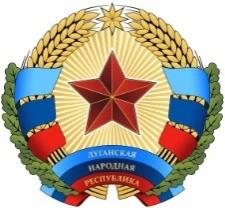 ЛУГАНСКАЯ НАРОДНАЯ РЕСПУБЛИКАКОДЕКСКодекс Луганской Народной Республики
об административных правонарушенияхРАЗДЕЛ I. ОБЩИЕ ПОЛОЖЕНИЯГлава 1. Задачи и принципы законодательства Луганской Народной Республики об административных правонарушенияхСтатья 1.1. Законодательство Луганской Народной Республики об административных правонарушениях1. Законодательство Луганской Народной Республики об административных правонарушениях состоит из настоящего Кодекса и принимаемых в соответствии с ним законов Луганской Народной Республики.2. Настоящий Кодекс основывается на Временном Основном Законе (Конституции) Луганской Народной Республики, общепризнанных принципах и нормах международного права и международных договорах Луганской Народной Республики. Если международным договором Луганской Народной Республики установлены иные правила, чем предусмотренные законодательством Луганской Народной Республики об административных правонарушениях, то применяются правила международного договора.Статья 1.2. Задачи законодательства Луганской Народной Республики об административных правонарушенияхЗадачами законодательства Луганской Народной Республики об административных правонарушениях являются защита личности, охрана прав и свобод человека и гражданина, охрана здоровья граждан, санитарно-эпидемиологического благополучия населения, защита общественной нравственности, охрана окружающей среды, установленного порядка осуществления государственной власти, общественного порядка и общественной безопасности, собственности, защита законных экономических интересов физических и юридических лиц, общества и государства от административных правонарушений, а также предупреждение административных правонарушений.Статья 1.3. Принцип равенства перед законом1. Лица, совершившие административные правонарушения, равны перед законом. Физические лица подлежат административной ответственности независимо от пола, расы, национальности, языка, происхождения, имущественного и должностного положения, места жительства, отношения к религии, убеждений, принадлежности к общественным объединениям, а также других обстоятельств.Юридические лица подлежат административной ответственности независимо от места нахождения, организационно-правовых форм, подчиненности, а также других обстоятельств.2. Особые условия применения мер обеспечения производства по делу об административном правонарушении и привлечения к административной ответственности должностных лиц, выполняющих определенные государственные функции (депутатов, судей, прокуроров и иных лиц), устанавливаются Временным Основным Законом (Конституцией) Луганской Народной Республики и законами Луганской Народной Республики.Статья 1.4. Презумпция невиновности1. Лицо подлежит административной ответственности только за те административные правонарушения, в отношении которых установлена его вина.2. Лицо, в отношении которого ведется производство по делу об административном правонарушении, считается невиновным, пока его вина не будет доказана в порядке, предусмотренном настоящим Кодексом, и установлена вступившим в законную силу постановлением судьи, органа, должностного лица, рассмотревших дело.3. Лицо, привлекаемое к административной ответственности, не обязано доказывать свою невиновность, за исключением случаев, предусмотренных примечанием к настоящей статье.4. Неустранимые сомнения в виновности лица, привлекаемого к административной ответственности, толкуются в пользу этого лица.Примечание.Положение части 3 настоящей статьи не распространяется на административные правонарушения, предусмотренные главой 12 настоящего Кодекса, и административные правонарушения в области благоустройства территории, совершенные с использованием транспортных средств либо собственником, владельцем земельного участка либо другого объекта недвижимости, фиксации этих административных правонарушений работающими в автоматическом режиме специальными техническими средствами, имеющими функции фото- и киносъемки, видеозаписи, или средствами фото- и киносъемки, видеозаписи.Статья 1.5. Обеспечение законности при применении мер административного принуждения в связи с административным правонарушением1. Лицо, привлекаемое к административной ответственности, не может быть подвергнуто административному наказанию и мерам обеспечения производства по делу об административном правонарушении иначе как на основаниях и в порядке, установленных законом.2. Применение уполномоченными на то органом или должностным лицом административного наказания и мер обеспечения производства по делу об административном правонарушении в связи с административным правонарушением осуществляется в пределах компетенции указанных органа или должностного лица в соответствии с законом.3. При применении мер административного принуждения не допускаются решения и действия (бездействие), унижающие человеческое достоинство.Статья 1.6. Действие законодательства Луганской Народной Республики об административных правонарушениях во времени1. Лицо, совершившее административное правонарушение, подлежит ответственности на основании закона, действовавшего во время совершения административного правонарушения.2. Закон, смягчающий или отменяющий административную ответственность за административное правонарушение либо иным образом улучшающий положение лица, совершившего административное правонарушение, имеет обратную силу, то есть распространяется и на лицо, которое совершило административное правонарушение до вступления такого закона в силу и в отношении которого постановление о назначении административного наказания не исполнено. Закон, устанавливающий или отягчающий административную ответственность за административное правонарушение либо иным образом ухудшающий положение лица, обратной силы не имеет.3. Производство по делу об административном правонарушении осуществляется на основании закона, действующего во время производства по указанному делу.Статья 1.7. Действие законодательства Луганской Народной Республики об административных правонарушениях в пространстве1. Лицо, совершившее административное правонарушение на территории Луганской Народной Республики, подлежит административной ответственности в соответствии с настоящим Кодексом.2. Лицо, совершившее административное правонарушение за пределами Луганской Народной Республики, подлежит административной ответственности в соответствии с настоящим Кодексом в случаях, предусмотренных международным договором Луганской Народной Республики.Глава 2. Административное правонарушение
и административная ответственностьСтатья 2.1. Административное правонарушение1. Административным правонарушением признается противоправное, виновное действие (бездействие) физического или юридического лица, за которое настоящим Кодексом установлена административная ответственность.2. Юридическое лицо признается виновным в совершении административного правонарушения, если будет установлено, что у него имелась возможность для соблюдения правил и норм, за нарушение которых настоящим Кодексом предусмотрена административная ответственность, но данным лицом не были приняты все зависящие от него меры по их соблюдению.3. Назначение административного наказания юридическому лицу не освобождает от административной ответственности за данное правонарушение виновное физическое лицо, равно как и привлечение к административной или уголовной ответственности физического лица не освобождает от административной ответственности за данное правонарушение юридическое лицо.Статья 2.2. Формы вины1. Административное правонарушение признается совершенным умышленно, если лицо, его совершившее, сознавало противоправный характер своего действия (бездействия), предвидело его вредные последствия и желало наступления таких последствий или сознательно их допускало либо относилось к ним безразлично.2. Административное правонарушение признается совершенным по неосторожности, если лицо, его совершившее, предвидело возможность наступления вредных последствий своего действия (бездействия), но без достаточных к тому оснований самонадеянно рассчитывало на предотвращение таких последствий либо не предвидело возможности наступления таких последствий, хотя должно было и могло их предвидеть.Статья 2.3. Возраст, по достижении которого наступает административная ответственность1. Административной ответственности подлежит лицо, достигшее к моменту совершения административного правонарушения возраста шестнадцати лет.2. С учетом конкретных обстоятельств дела и данных о лице, совершившем административное правонарушение в возрасте от шестнадцати до восемнадцати лет, комиссией по делам несовершеннолетних и защите их прав указанное лицо может быть освобождено от административной ответственности с применением к нему меры воздействия, предусмотренной законодательством Луганской Народной Республики о защите прав несовершеннолетних.Статья 2.4. Административная ответственность должностных лицАдминистративной ответственности подлежит должностное лицо в случае совершения им административного правонарушения в связи с неисполнением либо ненадлежащим исполнением своих служебных обязанностей.Примечание.Под должностным лицом в настоящем Кодексе следует понимать лицо, постоянно, временно или в соответствии со специальными полномочиями осуществляющее функции представителя власти, то есть наделенное в установленном законом порядке распорядительными полномочиями в отношении лиц, не находящихся в служебной зависимости от него, а равно лицо, выполняющее организационно-распорядительные или административно-хозяйственные функции в органах государственной власти, органах местного самоуправления, государственных и коммунальных организациях, а также Народной милиции Луганской Народной Республики, других войсках и воинских формированиях Луганской Народной Республики. Совершившие административные правонарушения в связи с выполнением организационно-распорядительных или административно-хозяйственных функций руководители и другие работники иных организаций, арбитражные управляющие, а также совершившие административные правонарушения, предусмотренные статьями 13.27, 14.29, 14.60, 14.61, 15.31 - 15.36, 15.37, 15.38, 15.41, 15.42, 15.49 - 15.51, 15.59, частью 19 статьи 19.6, статьей 19.13 настоящего Кодекса, члены советов директоров (наблюдательных советов), коллегиальных исполнительных органов (правлений, дирекций), счетных комиссий, ревизионных комиссий (ревизоры), ликвидационных комиссий юридических лиц и руководители организаций, осуществляющих полномочия единоличных исполнительных органов других организаций, несут административную ответственность как должностные лица. Лица, осуществляющие функции члена комиссии по осуществлению закупок товаров, работ, услуг для обеспечения государственных и коммунальных нужд, контрактные управляющие, работник контрактной службы, совершившие административные правонарушения, предусмотренные статьями 7.32 -7.38, частями 14, 15 статьи 19.6 настоящего Кодекса, несут административную ответственность как должностные лица.Лица, осуществляющие функции по организации и осуществлению закупок в соответствии с законодательством Луганской Народной Республики в сфере закупок товаров, работ, услуг отдельными видами юридических лиц, в том числе члены комиссии по осуществлению закупок, совершившие административные правонарушения, предусмотренные статьей 7.41, частью 16 статьи 19.6, статьей 19.12 настоящего Кодекса, несут административную ответственность как должностные лица.Физические лица - предприниматели, совершившие административные правонарушения, несут административную ответственность как должностные лица, если настоящим Кодексом не установлено иное.Статья 2.5. Административная ответственность военнослужащих, граждан, призванных на военные сборы, и лиц, имеющих специальные звания1. За административные правонарушения, за исключением административных правонарушений, предусмотренных частью 2 настоящей статьи, военнослужащие, граждане, призванные на военные сборы, и имеющие специальные звания сотрудники органов внутренних дел, органов и учреждений уголовно-исполнительной системы, органов и подразделений службы гражданской защиты, налоговых и таможенных органов в соответствии с законами Луганской Народной Республики и иными нормативными правовыми актами Луганской Народной Республики, регламентирующими прохождение военной службы (службы) указанными лицами и их статус, несут дисциплинарную ответственность.2. За административные правонарушения, предусмотренные статьями 5.1 - 5.25, 5.44 - 5.51, 5.55, 6.3, 7.32 - 7.38, 7.39, главой 8, статьей 11.20 (в части нарушения требований пожарной безопасности вне места военной службы (службы) или прохождения военных сборов), главой 12, статьей 14.16, частью 3 статьи 14.39, главами 15 и 16, статьями 17.4, 17.8 - 17.11, частями 1 и 3 статьи 17.16, статьями 17.17, 18.1 - 18.4, частями 3, 8 статьи 19.6, частью 5 статьи 19.21, статьей 20.5 (в части нарушения требований пожарной безопасности вне места военной службы (службы) или прохождения военных сборов) и частью 1 статьи 20.26 настоящего Кодекса, лица, указанные в части 1 настоящей статьи, несут административную ответственность на общих основаниях.Статья 2.6. Административная ответственность иностранных граждан, лиц без гражданства и иностранных юридических лиц1. Иностранные граждане, лица без гражданства и иностранные юридические лица, совершившие на территории Луганской Народной Республики административные правонарушения, подлежат административной ответственности на общих основаниях.2. Вопрос об административной ответственности иностранного гражданина, пользующегося иммунитетом от административной юрисдикции Луганской Народной Республики в соответствии с законами Луганской Народной Республики и международными договорами Луганской Народной Республики и совершившего на территории Луганской Народной Республики административное правонарушение, разрешается в соответствии с нормами международного права.Статья 2.7. Административная ответственность собственников (владельцев) транспортных средств1. К административной ответственности за административные правонарушения в области дорожного движения и административные правонарушения в области благоустройства территории, предусмотренные законами Луганской Народной Республики, совершенные с использованием транспортных средств, в случае фиксации этих административных правонарушений работающими в автоматическом режиме специальными техническими средствами, имеющими функции фото- и киносъемки, видеозаписи, или средствами фото- и киносъемки, видеозаписи привлекаются собственники (владельцы) транспортных средств.2. Собственник (владелец) транспортного средства освобождается от административной ответственности, если в ходе рассмотрения жалобы на постановление по делу об административном правонарушении, вынесенное в соответствии с частью 3 статьи 28.7 настоящего Кодекса, будут подтверждены содержащиеся в ней данные о том, что в момент фиксации административного правонарушения транспортное средство находилось во владении или в пользовании другого лица либо к данному моменту выбыло из его обладания в результате противоправных действий других лиц.Статья 2.8. Административная ответственность собственников или иных владельцев земельных участков либо других объектов недвижимости1. К административной ответственности за административные правонарушения в области благоустройства территории, предусмотренные законами Луганской Народной Республики, в части содержания, эксплуатации, перемещения, переоборудования либо разрушения объектов благоустройства в случае фиксации этих административных правонарушений работающими в автоматическом режиме специальными техническими средствами, имеющими функции фото- и киносъемки, видеозаписи, или средствами фото- и киносъемки, видеозаписи привлекаются собственники или иные владельцы земельных участков либо других объектов недвижимости.2. Собственник или иной владелец земельного участка либо другого объекта недвижимости освобождается от административной ответственности, если в ходе рассмотрения жалобы на постановление по делу об административном правонарушении, вынесенное в соответствии с частью 3 статьи 28.7 настоящего Кодекса, будут подтверждены содержащиеся в ней данные о том, что в момент фиксации административного правонарушения земельный участок либо другой объект недвижимости находился во владении или в пользовании другого лица, либо о том, что административное правонарушение совершено в результате противоправных действий других лиц, при этом у собственника или иного владельца земельного участка либо другого объекта недвижимости не имелось возможности предотвратить совершение административного правонарушения либо им были приняты все зависящие от него меры для предотвращения совершения административного правонарушения.Статья 2.9. Крайняя необходимостьНе является административным правонарушением причинение лицом вреда охраняемым законом интересам в состоянии крайней необходимости, то есть для устранения опасности, непосредственно угрожающей личности и правам данного лица или других лиц, а также охраняемым законом интересам общества или государства, если эта опасность не могла быть устранена иными средствами и если причиненный вред является менее значительным, чем предотвращенный вред.Статья 2.10. НевменяемостьНе подлежит административной ответственности физическое лицо, которое во время совершения противоправных действий (бездействия) находилось в состоянии невменяемости, то есть не могло осознавать фактический характер и противоправность своих действий (бездействия) либо руководить ими вследствие хронического психического расстройства, временного психического расстройства, слабоумия или иного болезненного состояния психики.Статья 2.11. Возможность освобождения от административной ответственности при малозначительности административного правонарушенияПри малозначительности совершенного административного правонарушения судья, орган, должностное лицо, уполномоченные решить дело об административном правонарушении, могут освободить лицо, совершившее административное правонарушение, от административной ответственности и ограничиться устным замечанием.Статья 2.12. Административная ответственность юридических лиц1. Юридические лица подлежат административной ответственности за совершение административных правонарушений в случаях, предусмотренных статьями раздела II настоящего Кодекса.2. В случае, если в статьях разделов I, III, IV, V настоящего Кодекса не указано, что установленные данными статьями нормы применяются только к физическому лицу или только к юридическому лицу, данные нормы в равной мере действуют в отношении и физического, и юридического лица, за исключением случаев, если по смыслу данные нормы относятся и могут быть применены только к физическому лицу.3. При слиянии нескольких юридических лиц к административной ответственности за совершение административного правонарушения привлекается вновь возникшее юридическое лицо.4. При присоединении юридического лица к другому юридическому лицу к административной ответственности за совершение административного правонарушения привлекается присоединившее юридическое лицо.5. При разделении юридического лица или при выделении из состава юридического лица одного или нескольких юридических лиц к административной ответственности за совершение административного правонарушения привлекается то юридическое лицо, к которому согласно разделительному балансу перешли права и обязанности по заключенным сделкам или имуществу, в связи с которыми было совершено административное правонарушение.6. При преобразовании юридического лица одного вида в юридическое лицо другого вида к административной ответственности за совершение административного правонарушения привлекается вновь возникшее юридическое лицо.7. В случаях, указанных в частях 3 - 6 настоящей статьи, административная ответственность за совершение административного правонарушения наступает независимо от того, было ли известно привлекаемому к административной ответственности юридическому лицу о факте административного правонарушения до завершения реорганизации.8. Административные наказания, назначенные в соответствии с пунктами 2 - 3 части 1 статьи 3.2 настоящего Кодекса юридическому лицу за совершение административного правонарушения до завершения реорганизации юридического лица, применяются с учетом положений частей 3 - 6 настоящей статьи.9. В случае совершения административного правонарушения единоличным исполнительным органом юридического лица, имеющим статус юридического лица, административное наказание назначается ему в пределах санкции, предусмотренной для юридических лиц.Глава 3. Административное наказаниеСтатья 3.1. Цели административного наказания1. Административное наказание является установленной государством мерой ответственности за совершение административного правонарушения и применяется в целях предупреждения совершения новых правонарушений как самим правонарушителем, так и другими лицами.2. Административное наказание не может иметь своей целью унижение человеческого достоинства физического лица, совершившего административное правонарушение, или причинение ему физических страданий, а также нанесение вреда деловой репутации юридического лица.Статья 3.2. Виды административных наказаний1. За совершение административных правонарушений могут устанавливаться и применяться следующие административные наказания:1) предупреждение;2) административный штраф;3) конфискация орудия совершения или предмета административного правонарушения;4) лишение специального права, предоставленного физическому лицу;5) административный арест;6) административное выдворение за пределы Луганской Народной Республики иностранного гражданина или лица без гражданства;7) дисквалификация;8) административное приостановление деятельности;9) обязательные работы;10) административный запрет на посещение мест проведения официальных спортивных соревнований в дни их проведения.2. В отношении юридического лица могут применяться административные наказания, перечисленные в пунктах 1 - 3, 8 части 1 настоящей статьи.3. Административные наказания, перечисленные в пунктах 3 – 10 части 1 настоящей статьи, устанавливаются только настоящим Кодексом.Статья 3.3. Основные и дополнительные административные наказания1. Предупреждение, административный штраф, лишение специального права, предоставленного физическому лицу, за исключением права управления транспортным средством, административный арест, дисквалификация, административное приостановление деятельности и обязательные работы могут устанавливаться и применяться только в качестве основных административных наказаний.2. Конфискация орудия совершения или предмета административного правонарушения, лишение специального права в виде права управления транспортным средством, административное выдворение за пределы Луганской Народной Республики иностранного гражданина или лица без гражданства, административный запрет на посещение мест проведения официальных спортивных соревнований в дни их проведения могут устанавливаться и применяться в качестве как основного, так и дополнительного административного наказания. Лишение специального права в виде права управления транспортным средством применяется в качестве дополнительного административного наказания за совершение административных правонарушений, предусмотренных частями 1, 2 и 4 статьи 12.8, частью 1 статьи 12.28, частью 3 статьи 12.29 настоящего Кодекса.3. За одно административное правонарушение может быть назначено основное либо основное и дополнительное административное наказание из наказаний, указанных в санкции применяемой статьи Особенной части настоящего Кодекса. Если санкция применяемой статьи предусматривает обязательное назначение основного и дополнительного административных наказаний, но при этом одно из них не может быть назначено лицу, в отношении которого ведется производство по делу об административном правонарушении, назначается только то из административных наказаний, которое может быть назначено указанному лицу.Статья 3.4. Предупреждение1. Предупреждение - мера административного наказания, выраженная в официальном порицании физического или юридического лица. Предупреждение выносится в письменной форме.2. Предупреждение устанавливается за впервые совершенные административные правонарушения при отсутствии причинения вреда или возникновения угрозы причинения вреда жизни и здоровью людей, объектам животного и растительного мира, окружающей среде, объектам культурного наследия (памятникам истории и культуры) народов Луганской Народной Республики, безопасности государства, угрозы чрезвычайных ситуаций природного и техногенного характера, а также при отсутствии имущественного ущерба.Статья 3.5. Административный штраф1. Административный штраф является денежным взысканием, выражается в российских рублях и устанавливается для граждан, должностных лиц, физических лиц – предпринимателей и юридических лиц в размерах, предусмотренных санкциями статей Особенной части настоящего Кодекса, или может выражаться в величине, кратной:1) стоимости предмета административного правонарушения на момент окончания или пресечения административного правонарушения;2) сумме неуплаченных и подлежащих уплате на момент окончания или пресечения административного правонарушения налогов, сборов или таможенных пошлин, либо сумме незаконной валютной операции, либо сумме денежных средств, не зачисленных в установленный срок на счета в уполномоченных банках, либо сумме денежных средств, не возвращенных в установленный срок в Луганскую Народную Республику, либо сумме денежных средств, стоимости ценных бумаг, иного имущества или стоимости услуг имущественного характера, незаконно переданных или оказанных от имени юридического лица, либо сумме неуплаченного административного штрафа;3) сумме выручки правонарушителя от реализации товара (работы, услуги), на рынке которого совершено административное правонарушение, либо сумме расходов правонарушителя на приобретение товара (работы, услуги), на рынке которого совершено административное правонарушение, за календарный год, предшествующий году, в котором было выявлено административное правонарушение, либо за предшествующую дате выявления административного правонарушения часть календарного года, в котором было выявлено административное правонарушение, если правонарушитель не осуществлял деятельность по реализации или приобретению товара (работы, услуги) в предшествующем календарном году;4) сумме выручки правонарушителя, полученной от реализации товара (работы, услуги) вследствие неправомерного завышения регулируемых государством цен (тарифов, расценок, ставок и тому подобного) за весь период, в течение которого совершалось правонарушение, но не более одного года;5) начальной (максимальной) цене гражданско-правового договора, предметом которого является поставка товара, выполнение работы или оказание услуги (в том числе приобретение недвижимого имущества или аренда имущества) и который заключен от имени Луганской Народной Республики или государственного унитарного предприятия (муниципального, коммунального образования), а также бюджетным учреждением или иным юридическим лицом, цене контракта, заключенного с единственным поставщиком (подрядчиком, исполнителем);6) сумме излишнего дохода либо сумме убытков, которых лицо избежало в результате неправомерного использования инсайдерской информации и (или) манипулирования рынком;7) незадекларированной сумме наличных денежных средств и (или) стоимости денежных инструментов;8) сумме средств, полученных из бюджета Луганской Народной Республики, использованных не по целевому назначению, либо сумме бюджетного кредита, не перечисленной в установленный срок на счета бюджетов Луганской Народной Республики, либо сумме платы за пользование бюджетным кредитом, не перечисленной в установленный срок на счета бюджетов Луганской Народной Республики, либо сумме полученного бюджетного кредита, либо сумме полученной бюджетной инвестиции, либо сумме полученной субсидии, либо сумме средств, подлежащих зачислению на счета бюджетов Луганской Народной Республики, либо сумме средств незаконно произведенных операций;9) разности суммы административного штрафа, который был бы наложен за совершение административного правонарушения при представлении достоверных сведений (информации), необходимых для расчета размера административного штрафа, и суммы наложенного административного штрафа.2. Размер административного штрафа не может быть менее ста российских рублей, а за совершение административного правонарушения в области дорожного движения – не менее двухсот российских рублей, за исключением случаев, предусмотренных частью 4 статьи 33.2 настоящего Кодекса.При наличии нескольких обстоятельств, смягчающих административную ответственность и существенно снижающих степень общественной опасности совершенного административного правонарушения, с учетом требований статьи 4.1 настоящего Кодекса, суд, исполнительный орган государственной власти Луганской Народной Республики или должностное лицо, уполномоченные рассматривать дела об административных правонарушениях, за совершение которых административное наказание в виде административного штрафа предусмотрено в минимальном размере (для граждан и должностных лиц - от тридцати тысяч российских рублей, для физических лиц – предпринимателей от ста тысяч российских рублей и юридических лиц – от трехсот тысяч российских рублей), мотивируя свое решение, могут назначить штраф в размере ниже низшего предела, предусмотренного санкцией соответствующей статьи (части статьи) Особенной части настоящего Кодекса, размер которого не может быть меньше трех четвертей минимальной суммы штрафа, предусмотренного санкцией соответствующей статьи (части статьи) Особенной части настоящего Кодекса.3. Размер административного штрафа, исчисляемого исходя из стоимости предмета административного правонарушения, а также исходя из суммы неуплаченных налогов, сборов или таможенных пошлин, либо суммы незаконной валютной операции, либо суммы денежных средств, не зачисленных в установленный срок на счета в уполномоченных банках, либо суммы денежных средств, не возвращенных в установленный срок в Луганскую Народную Республику, либо суммы денежных средств, стоимости ценных бумаг, иного имущества или стоимости услуг имущественного характера, незаконно переданных или оказанных от имени юридического лица, либо суммы средств, полученных из бюджета Луганской Народной Республики, использованных не по целевому назначению, либо суммы бюджетного кредита, не перечисленной в установленный срок на счета бюджетов Луганской Народной Республики, либо суммы платы за пользование бюджетным кредитом, не перечисленной в установленный срок на счета бюджетов Луганской Народной Республики, либо суммы полученного бюджетного кредита, либо суммы полученной бюджетной инвестиции, либо суммы полученной субсидии, либо суммы средств, подлежащих зачислению на счета бюджетов Луганской Народной Республики, либо суммы средств незаконно произведенных операций, либо незадекларированной суммы наличных денежных средств и (или) стоимости денежных инструментов, не может превышать трехкратный размер стоимости предмета административного правонарушения либо соответствующей суммы или стоимости, в случаях, предусмотренных статьями 7.30 и 7.31 настоящего Кодекса, не может превышать пятикратный размер стоимости похищенного имущества, в случае, предусмотренном частью 2 статьи 8.8 настоящего Кодекса, не может превышать пятьсот тысяч российских рублей, а в случае, предусмотренном статьей 16.1 настоящего Кодекса, - пятидесятикратный размер суммы денежных средств, стоимости ценных бумаг, иного имущества, услуг имущественного характера, иных имущественных прав, незаконно переданных или оказанных либо обещанных или предложенных от имени юридического лица.4. Размер административного штрафа, исчисляемого исходя из суммы выручки правонарушителя от реализации товара (работы, услуги), на рынке которого совершено административное правонарушение, либо из суммы расходов правонарушителя на приобретение товара (работы, услуги), на рынке которого совершено административное правонарушение, не может превышать одну двадцать пятую совокупного размера суммы выручки от реализации всех товаров (работ, услуг) за календарный год, предшествующий году, в котором было выявлено административное правонарушение, либо за предшествующую дате выявления административного правонарушения часть календарного года, в котором было выявлено административное правонарушение, если правонарушитель не осуществлял деятельность по реализации или приобретению товаров (работ, услуг) в предшествующем календарном году.5. Размер административного штрафа, исчисляемого исходя из суммы выручки правонарушителя, полученной от реализации товара (работы, услуги) вследствие неправомерного завышения регулируемых государством цен (тарифов, расценок, ставок и тому подобного), не может превышать двукратную величину излишне полученной выручки за весь период регулирования, в течение которого совершалось правонарушение, но не более одного года.6. Размер административного штрафа, исчисляемого исходя из разности суммы административного штрафа, который был бы наложен за совершение административного правонарушения при представлении достоверных сведений (информации), необходимых для расчета размера административного штрафа, и суммы наложенного административного штрафа, не может превышать пятикратный размер наложенного административного штрафа.7. Сумма административного штрафа подлежит зачислению в Государственный бюджет Луганской Народной Республики в полном объеме в соответствии с законодательством Луганской Народной Республики.8. Административный штраф не может применяться к сержантам, старшинам, солдатам, проходящим военную службу по призыву, а также к курсантам военных профессиональных образовательных организаций и военных образовательных организаций высшего образования до заключения с ними контракта о прохождении военной службы.Статья 3.6. Конфискация орудия совершения или предмета административного правонарушения1. Конфискацией орудия совершения или предмета административного правонарушения является принудительное безвозмездное обращение в государственную собственность не изъятых из оборота вещей. Конфискация назначается судьей.2. Конфискация охотничьего оружия, боевых припасов и других дозволенных орудий охоты или рыболовства, не может применяться к лицам, для которых охота или рыболовство является основным законным источником средств к существованию.3. Не является конфискацией изъятие из незаконного владения лица, совершившего административное правонарушение, орудия совершения или предмета административного правонарушения:подлежащих в соответствии с законом возвращению их законному собственнику;изъятых из оборота либо находившихся в противоправном владении лица, совершившего административное правонарушение, по иным причинам и на этом основании подлежащих обращению в собственность государства или уничтожению.4. Конфискация орудия совершения или предмета административного правонарушения, принадлежащих на праве собственности лицу, не привлеченному к административной ответственности за данное административное правонарушение и не признанному в судебном порядке виновным в его совершении, не применяется.Статья 3.7. Лишение специального права1. Лишение физического лица, совершившего административное правонарушение, ранее предоставленного ему специального права устанавливается за грубое или систематическое нарушение порядка пользования этим правом в случаях, предусмотренных статьями Особенной части настоящего Кодекса. Лишение физического лица ранее предоставленного ему специального права устанавливается также за уклонение от исполнения иного административного наказания, назначенного за нарушение порядка пользования этим правом, в случаях, предусмотренных статьями Особенной части настоящего Кодекса. Лишение специального права назначается судьей.2. Срок лишения специального права не может быть менее одного месяца и более трех лет.3. Лишение специального права в виде права управления транспортным средством не может применяться к лицу, которое пользуется транспортным средством в связи с инвалидностью, за исключением случаев совершения административных правонарушений, предусмотренных статьей 12.8, частью 3 статьи 12.10, частью 6 статьи 12.14, частью 4 статьи 12.15, статьями 12.26, 12.28, частями 2 и 3 статьи 12.29 настоящего Кодекса.4. Лишение специального права в виде права осуществлять охоту не может применяться к лицам, для которых охота является основным законным источником средств к существованию, за исключением случаев, предусмотренных частью 3 статьи 8.33 настоящего Кодекса.Статья 3.8. Административный арест1. Административный арест заключается в содержании нарушителя в условиях изоляции от общества и устанавливается на срок до пятнадцати суток, а за нарушение установленного порядка организации либо проведения собрания, митинга, демонстрации, шествия или пикетирования либо организацию повлекшего нарушение общественного порядка массового одновременного пребывания или передвижения граждан в общественных местах, за нарушение режима комендантского часа, за нарушение требований режима чрезвычайного положения или правового режима контртеррористической операции либо за совершение административных правонарушений в области законодательства Луганской Народной Республики о наркотических средствах, психотропных веществах и об их прекурсорах, новых потенциально опасных психоактивных веществах - до тридцати суток. Административный арест назначается судьей 2. Административный арест устанавливается и назначается лишь в исключительных случаях за отдельные виды административных правонарушений и не может применяться к беременным женщинам, женщинам, имеющим детей в возрасте до четырнадцати лет, лицам, не достигшим возраста восемнадцати лет, инвалидам I и II групп, военнослужащим, гражданам, призванным на военные сборы, а также к имеющим специальные звания сотрудникам органов внутренних дел, органов и учреждений уголовно-исполнительной системы, органов и подразделений службы гражданской защиты, налоговых и таможенных органов, органов прокуратуры, органов государственной безопасности, органов, уполномоченных на осуществление функций по принудительному исполнению исполнительных документов и обеспечению установленного порядка деятельности судов и к судьям.3. Срок административного задержания включается в срок административного ареста.Статья 3.9. Административное выдворение за пределы Луганской Народной Республики иностранного гражданина или лица без гражданства1. Административное выдворение за пределы Луганской Народной Республики иностранных граждан или лиц без гражданства заключается в принудительном и контролируемом перемещении указанных граждан и лиц через Государственную границу Луганской Народной Республики за пределы Луганской Народной Республики (далее - принудительное выдворение за пределы Луганской Народной Республики), а в случаях, предусмотренных законодательством Луганской Народной Республики - в контролируемом самостоятельном выезде иностранных граждан и лиц без гражданства из Луганской Народной Республики.2. Административное выдворение за пределы Луганской Народной Республики как мера административного наказания устанавливается в отношении иностранных граждан или лиц без гражданства и назначается судьей, а в случае совершения иностранным гражданином или лицом без гражданства административного правонарушения при въезде в Луганскую Народную Республику - соответствующими должностными лицами.3. Административное выдворение за пределы Луганской Народной Республики не может применяться к военнослужащим - иностранным гражданам.4. При назначении административного наказания в виде административного выдворения за пределы Луганской Народной Республики иностранного гражданина или лица без гражданства судья принимает решение о его принудительном выдворении за пределы Луганской Народной Республики или контролируемом самостоятельном выезде из Луганской Народной Республики.5. В целях исполнения назначенного иностранному гражданину или лицу без гражданства административного наказания в виде принудительного выдворения за пределы Луганской Народной Республики судья вправе применить к таким лицам содержание в специальном учреждении на основании законодательства Луганской Народной Республики о правовом положении иностранных граждан в Луганской Народной Республики.6. Административное наказание в виде контролируемого самостоятельного выезда из Луганской Народной Республики может быть назначено иностранному гражданину или лицу без гражданства в случае осуществления административного выдворения за пределы Луганской Народной Республики за счет средств таких иностранного гражданина или лица без гражданства, либо за счет средств пригласившего их органа, дипломатического представительства или консульского учреждения иностранного государства, гражданином которого является выдворяемый иностранный гражданин, международной организации либо ее представительства, физического или юридического лица в соответствии с законодательством Луганской Народной Республики о правовом положении иностранных граждан в Луганской Народной Республике.Статья 3.10. Дисквалификация1. Дисквалификация заключается в лишении физического лица права замещать должности государственной гражданской службы, должности в органах местного самоуправления, занимать должности в исполнительном органе управления юридического лица, входить в совет директоров (наблюдательный совет), осуществлять предпринимательскую деятельность по управлению юридическим лицом, осуществлять управление юридическим лицом в иных случаях, предусмотренных законодательством Луганской Народной Республики, либо осуществлять деятельность по предоставлению государственных и муниципальных (коммунальных) услуг либо деятельность в сфере подготовки спортсменов (включая их медицинское обеспечение) и организации и проведения спортивных мероприятий, либо осуществлять деятельность в сфере проведения экспертизы промышленной безопасности, либо осуществлять медицинскую деятельность или фармацевтическую деятельность. Административное наказание в виде дисквалификации назначается судьей.2. Дисквалификация устанавливается на срок от шести месяцев до трех лет.3. Дисквалификация может быть применена к лицам, замещающим должности государственной гражданской службы, должности муниципальной службы, к лицам, осуществляющим организационно-распорядительные или административно-хозяйственные функции в органе юридического лица, к членам совета директоров (наблюдательного совета), к физическим лицам - предпринимателям, к лицам, занимающимся частной практикой, к лицам, являющимся работниками многофункциональных центров предоставления государственных и муниципальных (коммунальных) услуг (далее – многофункциональный центр), работниками иных организаций, осуществляющих в соответствии с законодательством Луганской Народной Республики функции многофункционального центра, или работниками государственного учреждения, осуществляющего деятельность по предоставлению государственных услуг в области государственной регистрации прав на недвижимое имущество и сделок с ним и государственного кадастрового учета недвижимого имущества, либо к тренерам, специалистам по спортивной медицине или иным специалистам в области физической культуры и спорта, занимающим должности, предусмотренные перечнем, утвержденным в соответствии с законодательством Луганской Народной Республики, медицинским и фармацевтическим работникам.Статья 3.11. Административное приостановление деятельности1. Административное приостановление деятельности заключается во временном прекращении деятельности физических лиц- предпринимателей, юридических лиц, их филиалов, представительств, структурных подразделений, производственных участков, а также эксплуатации агрегатов, объектов, зданий или сооружений, осуществления отдельных видов деятельности (работ), оказания услуг. Административное приостановление деятельности применяется в случае угрозы жизни или здоровью людей, угрозы взрыва и/или возникновения пожара, возникновения эпидемии, эпизоотии, заражения (засорения) подкарантинных объектов карантинными объектами, наступления радиационной аварии или техногенной катастрофы, причинения существенного вреда состоянию или качеству окружающей среды либо в случае совершения административного правонарушения в области оборота наркотических средств, психотропных веществ и их прекурсоров, растений, содержащих наркотические средства или психотропные вещества либо их прекурсоры, и их частей, содержащих наркотические средства или психотропные вещества либо их прекурсоры, новых потенциально опасных психоактивных веществ, в области противодействия легализации (отмыванию) доходов, полученных преступным путем, и финансированию терроризма, в области установленных в соответствии с законом в отношении иностранных граждан, лиц без гражданства и иностранных организаций ограничений на осуществление отдельных видов деятельности, в области правил привлечения иностранных граждан и лиц без гражданства к трудовой деятельности, осуществляемой на торговых объектах (в том числе в торговых комплексах), в области порядка управления, в области общественного порядка и общественной безопасности, в области производства и оборота этилового спирта, алкогольной и спиртосодержащей продукции, в области градостроительной деятельности, в области транспортной безопасности, в области охраны собственности, а также в случае совершения административного правонарушения, посягающего на здоровье, санитарно-эпидемиологическое благополучие населения и общественную нравственность.Административное приостановление деятельности назначается только в случаях, предусмотренных статьями Особенной части настоящего Кодекса, если менее строгий вид административного наказания не сможет обеспечить достижение цели административного наказания. Административное приостановление деятельности назначается судьей. За административные правонарушения, предусмотренные статьями 6.3 - 6.7, 8.2, частью 3 статьи 9.1 (в части грубого нарушения требований промышленной безопасности) и частью 10 статьи 20.5 настоящего Кодекса, административное приостановление деятельности назначается должностными лицами, указанными в пунктах 1 и 2 части 2 статьи 23.12, в пунктах 1 и 4 части 2 статьи 23.25 и в пунктах 1 и 2 части 2 статьи 23.27 настоящего Кодекса.2. Административное приостановление деятельности устанавливается на срок до девяноста суток. Срок административного приостановления деятельности исчисляется с момента фактического приостановления деятельности физических лиц - предпринимателей, юридических лиц, их филиалов, представительств, структурных подразделений, производственных участков, а также эксплуатации агрегатов, объектов, зданий или сооружений, осуществления отдельных видов деятельности (работ), оказания услуг.3. Судья, орган, должностное лицо, назначившие административное наказание в виде административного приостановления деятельности, на основании ходатайства физического лица - предпринимателя или юридического лица досрочно прекращают исполнение административного наказания в виде административного приостановления деятельности, если будет установлено, что устранены обстоятельства, указанные в части 1 настоящей статьи, послужившие основанием для назначения данного административного наказания.Статья 3.12. Обязательные работы1. Обязательные работы заключаются в выполнении физическим лицом, совершившим административное правонарушение, в свободное от основной работы, службы или учебы время бесплатных общественно полезных работ. Обязательные работы назначаются судьей.2. Обязательные работы устанавливаются на срок от двадцати до двухсот часов и отбываются не более четырех часов в день.3. Обязательные работы не применяются к беременным женщинам, женщинам, имеющим детей в возрасте до трех лет, инвалидам I и II групп, к лицам, достигшим пенсионного возраста, военнослужащим, гражданам, призванным на военные сборы, а также к имеющим классные чины сотрудникам прокуратуры, специальные звания сотрудникам органов внутренних дел, органов и учреждений уголовно-исполнительной системы, органов и подразделений службы гражданской защиты, налоговых и таможенных органов, органов прокуратуры, органов государственной безопасности и к судьям.Статья 3.13. Административный запрет на посещение мест проведения официальных спортивных соревнований в дни их проведения1. Административный запрет на посещение мест проведения официальных спортивных соревнований в дни их проведения заключается во временном запрете гражданину на посещение таких мест в дни проведения официальных спортивных соревнований и устанавливается за нарушение правил поведения зрителей при проведении официальных спортивных соревнований. Административный запрет на посещение мест проведения официальных спортивных соревнований в дни их проведения назначается судьей.2. Административный запрет на посещение мест проведения официальных спортивных соревнований в дни их проведения устанавливается на срок от шести месяцев до семи лет.Глава 4. Назначение административного наказанияСтатья 4.1. Общие правила назначения административного наказания1. Административное наказание за совершение административного правонарушения назначается в пределах, установленных законом, предусматривающим ответственность за данное административное правонарушение, в соответствии с настоящим Кодексом.2. При назначении административного наказания физическому лицу учитываются характер совершенного им административного правонарушения, личность виновного, его имущественное положение, обстоятельства, смягчающие административную ответственность, и обстоятельства, отягчающие административную ответственность.3. При назначении административного наказания за совершение административных правонарушений в области законодательства Луганской Народной Республики о наркотических средствах, психотропных веществах и об их прекурсорах лицу, признанному больным наркоманией либо потребляющему наркотические средства или психотропные вещества без назначения врача либо новые потенциально опасные психоактивные вещества, суд может возложить на такое лицо обязанность пройти диагностику, профилактические мероприятия, лечение от наркомании и (или) медицинскую и (или) социальную реабилитацию в связи с потреблением наркотических средств или психотропных веществ без назначения врача либо новых потенциально опасных психоактивных веществ. Контроль за исполнением такой обязанности осуществляется уполномоченными исполнительными органами государственной власти Луганской Народной Республики в порядке, установленном Советом Министров Луганской Народной Республики.4. При назначении административного наказания юридическому лицу учитываются характер совершенного им административного правонарушения, имущественное и финансовое положение юридического лица, обстоятельства, смягчающие административную ответственность, и обстоятельства, отягчающие административную ответственность.5. В случаях, предусмотренных частью 3 статьи 28.7 настоящего Кодекса, административное наказание назначается в виде административного штрафа. При этом размер назначаемого административного штрафа должен быть наименьшим в пределах санкции применяемой статьи или части статьи Особенной части настоящего Кодекса, а в случаях, когда в санкции применяемой статьи или части статьи Особенной части настоящего Кодекса предусмотрено административное наказание в виде лишения права управления транспортными средствами или административного ареста и не предусмотрено административное наказание в виде административного штрафа, административное наказание назначается в виде административного штрафа в размере пяти тысяч российских рублей.6. Назначение административного наказания не освобождает лицо от исполнения обязанности, за неисполнение которой административное наказание было назначено.7. Никто не может нести административную ответственность дважды за одно и то же административное правонарушение.Статья 4.2. Обстоятельства, смягчающие административную ответственность1. Обстоятельствами, смягчающими административную ответственность, признаются:1) раскаяние лица, совершившего административное правонарушение;2) добровольное прекращение противоправного поведения лицом, совершившим административное правонарушение;3) добровольное сообщение лицом, совершившим административное правонарушение, в орган, уполномоченный осуществлять производство по делу об административном правонарушении, о совершенном административном правонарушении;4) оказание лицом, совершившим административное правонарушение, содействия органу, уполномоченному осуществлять производство по делу об административном правонарушении, в установлении обстоятельств, подлежащих установлению по делу об административном правонарушении;5) предотвращение лицом, совершившим административное правонарушение, вредных последствий административного правонарушения;6) добровольное возмещение лицом, совершившим административное правонарушение, причиненного ущерба или добровольное устранение причиненного вреда;7) добровольное исполнение до вынесения постановления по делу об административном правонарушении лицом, совершившим административное правонарушение, предписания об устранении допущенного нарушения, выданного ему органом, осуществляющим государственный контроль (надзор);8) совершение административного правонарушения в состоянии сильного душевного волнения (аффекта) либо при стечении тяжелых личных или семейных обстоятельств;9) совершение административного правонарушения несовершеннолетним;10) совершение административного правонарушения беременной женщиной или женщиной, имеющей малолетнего ребенка.2. Судья, орган, должностное лицо, рассматривающие дело об административном правонарушении, могут признать смягчающими обстоятельства, не указанные в настоящем Кодексе или иных законах Луганской Народной Республики в сфере административных правонарушений.3. Настоящим Кодексом могут быть предусмотрены иные обстоятельства, смягчающие административную ответственность за совершение отдельных административных правонарушений, а также особенности учета обстоятельств, смягчающих административную ответственность, при назначении административного наказания за совершение отдельных административных правонарушений.Статья 4.3. Обстоятельства, отягчающие административную ответственность1. Обстоятельствами, отягчающими административную ответственность, признаются:1) продолжение противоправного поведения, несмотря на требование уполномоченных на то лиц прекратить его;2) повторное совершение однородного административного правонарушения, то есть совершение административного правонарушения в период, когда лицо считается подвергнутым административному наказанию в соответствии со статьей 4.6 настоящего Кодекса за совершение однородного административного правонарушения;3) вовлечение лица не достигшего 18 летнего возраста в совершение административного правонарушения;4) совершение административного правонарушения группой лиц;5) совершение административного правонарушения в условиях стихийного бедствия или при других чрезвычайных обстоятельствах;6) совершение административного правонарушения в состоянии опьянения либо отказ от прохождения медицинского освидетельствования на состояние опьянения при наличии достаточных оснований полагать, что лицо, совершившее административное правонарушение, находится в состоянии опьянения.Судья, орган, должностное лицо, назначающие административное наказание, в зависимости от характера совершенного административного правонарушения могут не признать данное обстоятельство отягчающим.2. Обстоятельства, предусмотренные частью 1 настоящей статьи, не могут учитываться как отягчающие в случае, если указанные обстоятельства предусмотрены в качестве квалифицирующего признака административного правонарушения соответствующими нормами об административной ответственности за совершение административного правонарушения.3. Настоящим Кодексом могут быть предусмотрены иные обстоятельства, отягчающие административную ответственность за совершение отдельных административных правонарушений, а также особенности учета обстоятельств, отягчающих административную ответственность, при назначении административного наказания за совершение отдельных административных правонарушений.Статья 4.4. Назначение административных наказаний за совершение нескольких административных правонарушений1. При совершении лицом двух и более административных правонарушений административное наказание назначается за каждое совершенное административное правонарушение.2. При совершении лицом одного действия (бездействия), содержащего составы административных правонарушений, ответственность за которые предусмотрена двумя и более статьями (частями статей) настоящего Кодекса и рассмотрение дел о которых подведомственно одному и тому же судье, органу, должностному лицу, административное наказание назначается в пределах санкции, предусматривающей назначение лицу, совершившему указанное действие (бездействие), более строгого административного наказания.3. В случае, предусмотренном частью 2 настоящей статьи, административное наказание назначается:1) в пределах санкции, не предусматривающей назначение административного наказания в виде предупреждения, если одной из указанных санкций предусматривается назначение административного наказания в виде предупреждения;2) в пределах санкции, при применении которой может быть назначен наибольший административный штраф в денежном выражении, если указанными санкциями предусматривается назначение административного наказания в виде административного штрафа.4. При назначении административного наказания в соответствии с частями 2 и 3 настоящей статьи могут быть назначены дополнительные административные наказания, предусмотренные каждой из соответствующих санкций.Статья 4.5. Давность привлечения к административной ответственности1. Постановление по делу об административном правонарушении не может быть вынесено по истечении двух месяцев (по делу об административном правонарушении, рассматриваемому судьей - по истечении трех месяцев) со дня совершения административного правонарушения, за нарушение законодательства Луганской Народной Республики об экспортном контроле, об исключительной экономической зоне Луганской Народной Республики, патентного, антимонопольного, валютного законодательства Луганской Народной Республики и актов органов валютного регулирования, законодательства Луганской Народной Республики в области охраны окружающей среды и природопользования, законодательства Луганской Народной Республики об энергосбережении и о повышении энергетической эффективности, законодательства Луганской Народной Республики об охране здоровья граждан, в области санитарно-эпидемиологического благополучия населения, о защите детей от информации, причиняющей вред их здоровью и (или) развитию, о безопасности дорожного движения (в части административных правонарушений, предусмотренных статьями 12.8, 12.26, 12.28, частью 3 статьи 12.29, частью 2 статьи 12.32 настоящего Кодекса), об авторском праве и смежных правах, о товарных знаках, знаках обслуживания и наименованиях мест происхождения товаров, об использовании атомной энергии, о налогах и сборах, о защите прав потребителей, о потребительском кредите (займе), о государственном регулировании цен (тарифов), о естественных монополиях, об основах регулирования тарифов организаций коммунального комплекса, о рекламе, об электроэнергетике, о лотереях, законодательства Луганской Народной Республики о физической культуре и спорте (в части, касающейся нарушения требований к положениям (регламентам) об официальных спортивных соревнованиях), о государственном регулировании деятельности по организации и проведению азартных игр (в части, касающейся нарушения требований к организаторам азартных игр в букмекерских конторах и тотализаторах при заключении пари на официальные спортивные соревнования и проведении иных азартных игр), о выборах и референдумах, об участии в долевом строительстве многоквартирных домов и (или) иных объектов недвижимости, об организации и о проведении азартных игр, о противодействии легализации (отмыванию) доходов, полученных преступным путем, и финансированию терроризма, об акционерных обществах, об обществах с ограниченной ответственностью, о рынке ценных бумаг, страхового законодательства Луганской Народной Республики, законодательства Луганской Народной Республики о клиринговой деятельности, об организованных торгах, об инвестиционных фондах, о негосударственных пенсионных фондах, законодательства Луганской Народной Республики о кредитной кооперации, о сельскохозяйственной кооперации, о микрофинансовой деятельности и микрофинансовых организациях, о ломбардах, законодательства Луганской Народной Республики о противодействии неправомерному использованию инсайдерской информации и манипулированию рынком, законодательства Луганской Народной Республики о национальной платежной системе, а также за нарушение иммиграционных правил, правил пребывания (проживания) в Луганской Народной Республике иностранных граждан и лиц без гражданства, правил привлечения к трудовой деятельности в Луганской Народной Республике иностранных граждан и лиц без гражданства (в том числе иностранных работников), законодательства Луганской Народной Республики о несостоятельности (банкротстве), о контрактной системе в сфере закупок товаров, работ, услуг для обеспечения государственных и муниципальных (коммунальных) нужд (в части административных правонарушений, предусмотренных статьями 7.32 - 7.38, частью 14 статьи 19.6 настоящего Кодекса), законодательства Луганской Народной Республики в сфере закупок товаров, работ, услуг отдельными видами юридических лиц (в части административных правонарушений, предусмотренных статьей 7.41, частью 16 статьи 19.6, статьей 19.12 настоящего Кодекса), об организации деятельности по продаже товаров (выполнению работ, оказанию услуг) на розничных рынках, в области производства и оборота этилового спирта, алкогольной и спиртосодержащей продукции, о пожарной безопасности, о промышленной безопасности, о безопасности гидротехнических сооружений, о градостроительной деятельности, о техническом регулировании, о собраниях, митингах, демонстрациях, шествиях и пикетированиях, об охране объектов культурного наследия (памятников истории и культуры) народов Луганской Народной Республики, об исполнительном производстве, об иностранных инвестициях на территории Луганской Народной Республики, а также за административные правонарушения против порядка управления (в части непредставления или несвоевременного представления в государственный антимонопольный орган или его территориальный орган по их требованию сведений (информации), необходимых для расчета размера административного штрафа, либо представления в государственный антимонопольный орган или его территориальный орган заведомо недостоверных сведений (информации), необходимых для расчета размера административного штрафа) - по истечении шести месяцев со дня совершения административного правонарушения;за нарушение бюджетного законодательства Луганской Народной Республики и иных нормативных правовых актов, регулирующих бюджетные правоотношения, за нарушение законодательства Луганской Народной Республики о политических партиях (в части административных правонарушений, предусмотренных статьями 5.62 - 5.66 настоящего Кодекса), и законодательства Луганской Народной Республики о противодействии коррупции - по истечении одного года со дня совершения административного правонарушения;за нарушение законодательства Луганской Народной Республики о противодействии терроризму (в части административного правонарушения, предусмотренного статьей 15.47 настоящего Кодекса) - по истечении шести лет со дня совершения административного правонарушения.2. При длящемся административном правонарушении сроки, предусмотренные частью 1 настоящей статьи, начинают исчисляться со дня обнаружения административного правонарушения.3. За административные правонарушения, влекущие применение административного наказания в виде дисквалификации, лицо может быть привлечено к административной ответственности не позднее одного года со дня совершения административного правонарушения, а при длящемся административном правонарушении - одного года со дня его обнаружения.4. В случае отказа в возбуждении уголовного дела или прекращения уголовного дела, но при наличии в действиях лица признаков административного правонарушения сроки, предусмотренные частью 1 настоящей статьи, начинают исчисляться со дня совершения административного правонарушения (при длящемся административном правонарушении - со дня его обнаружения).5. В случае удовлетворения ходатайства лица, в отношении которого ведется производство по делу об административном правонарушении, о рассмотрении дела по месту жительства данного лица срок давности привлечения к административной ответственности приостанавливается с момента удовлетворения данного ходатайства до момента поступления материалов дела судье, в орган, должностному лицу, уполномоченным рассматривать дело, по месту жительства лица, в отношении которого ведется производство по делу об административном правонарушении.6. Срок давности привлечения к административной ответственности за административные правонарушения, предусмотренные статьей 6.19 настоящего Кодекса, в части использования запрещенной субстанции и (или) запрещенного метода начинает исчисляться со дня получения антидопинговой организацией заключения лаборатории, аккредитованной Всемирным антидопинговым агентством, подтверждающего факт использования спортсменом запрещенной субстанции и (или) запрещенного метода.7. Срок давности привлечения к административной ответственности за административные правонарушения, предусмотренные статьями 14.16, 14.36, 14.37 - 14.40 настоящего Кодекса, начинает исчисляться со дня вступления в силу решения комиссии государственного антимонопольного органа, которым установлен факт нарушения антимонопольного законодательства Луганской Народной Республики.Статья 4.6. Срок, в течение которого лицо считается подвергнутым административному наказаниюЛицо, которому назначено административное наказание за совершение административного правонарушения, считается подвергнутым данному наказанию со дня вступления в законную силу постановления о назначении административного наказания до истечения одного года со дня окончания исполнения данного постановления.Статья 4.7. Возмещение имущественного ущерба и морального вреда, причиненных административным правонарушением1. Судья, рассматривая дело об административном правонарушении, вправе при отсутствии спора о возмещении имущественного ущерба одновременно с назначением административного наказания решить вопрос о возмещении имущественного ущерба.Споры о возмещении имущественного ущерба разрешаются судом в порядке гражданского судопроизводства.2. По делу об административном правонарушении, рассматриваемому иными уполномоченными органом или должностным лицом, спор о возмещении имущественного ущерба разрешается судом в порядке гражданского судопроизводства.3. Споры о возмещении морального вреда, причиненного административным правонарушением, рассматриваются судом в порядке гражданского судопроизводства.Статья 4.8. Исчисление сроков1. Сроки, предусмотренные настоящим Кодексом, исчисляются часами, сутками, днями, месяцами, годами. Течение срока, определенного периодом, начинается на следующий день после календарной даты или наступления события, которыми определено начало срока.2. Срок, исчисляемый сутками, истекает в 24 часа последних суток. Срок, исчисляемый месяцами, истекает в соответствующее число последнего месяца, а если этот месяц не имеет соответствующего числа, срок истекает в последние сутки этого месяца. Срок, исчисляемый годами, истекает в соответствующие месяц и число последнего года.3. Срок, исчисляемый днями, истекает в последний день установленного срока. Если окончание срока, исчисляемого днями, приходится на нерабочий день, последним днем срока считается первый следующий за ним рабочий день.4. Если заявление, жалоба, другие документы либо денежные средства были сданы в организацию связи, кредитную организацию, заявлены или переданы в орган либо уполномоченному их принять лицу до 24 часов последнего дня срока, срок не считается пропущенным.Примечание.Положения настоящей статьи не применяются, если другими статьями настоящего Кодекса установлен иной порядок исчисления сроков, а также при исчислении сроков административных наказаний.РАЗДЕЛ II. ОСОБЕННАЯ ЧАСТЬГлава 5. Административные правонарушения,
посягающие на права гражданСтатья 5.1. Нарушение права гражданина на ознакомление со списком избирателей, участников референдумаНарушение права гражданина на ознакомление со списком избирателей, участников референдума, либо нерассмотрение в установленный законом срок заявления о неправильности в списке избирателей, участников референдума, либо отказ выдать гражданину письменный ответ о причине отклонения заявления о внесении исправления в список избирателей, участников референдума - влечет наложение административного штрафа в размере от одной тысячи до одной тысячи пятисот российских рублей.Статья 5.2. Неисполнение решения избирательной комиссии, комиссии референдума. Непредставление сведений и материалов по запросу избирательной комиссии, комиссии референдума1. Неисполнение решения избирательной комиссии, комиссии референдума, принятого в пределах ее компетенции, - влечет наложение административного штрафа на должностных лиц в размере от одной тысячи до двух тысяч российских рублей; на юридических лиц - от пяти тысяч до пятнадцати тысяч российских рублей.2. Непредставление органами государственной власти, органами местного самоуправления, общественными объединениями, организациями независимо от формы собственности, в том числе организациями, осуществляющими теле- и (или) радиовещание, редакциями периодических печатных изданий, а также должностными лицами указанных органов и организаций в избирательную комиссию, комиссию референдума сведений и материалов, запрашиваемых комиссией в соответствии с законом, либо представление таких сведений и материалов с нарушением установленного законом срока, за исключением случаев, предусмотренных статьей 5.3, частью 1 статьи 5.16 и статьей 5.62 настоящего Кодекса, - влечет наложение административного штрафа на должностных лиц в размере от одной тысячи до одной тысячи пятисот российских рублей; на юридических лиц - от пяти тысяч до десяти тысяч российских рублей.Статья 5.3. Нарушение порядка представления сведений об избирателях, участниках референдумаНарушение установленного законом порядка представления сведений об избирателях, участниках референдума либо представление недостоверных сведений об избирателях, участниках референдума соответствующим избирательным комиссиям должностным лицом, на которое законом возложена эта обязанность, -влечет наложение административного штрафа на должностных лиц в размере от одной тысячи до трех тысяч российских рублей.Статья 5.4. Нарушение порядка участия средств массовой информации в информационном обеспечении выборов, референдумов1. Нарушение главным редактором, редакцией средства массовой информации, организацией, осуществляющей теле- и (или) радиовещание, либо иной организацией, осуществляющей выпуск или распространение средства массовой информации, порядка опубликования (обнародования) материалов, связанных с подготовкой и проведением выборов, референдумов, в том числе агитационных материалов, а равно нарушение в период избирательной кампании, кампании референдума порядка опубликования (обнародования) указанных материалов в информационно-телекоммуникационных сетях, доступ к которым не ограничен определенным кругом лиц, -влечет наложение административного штрафа на граждан в размере от пятисот до двух тысяч российских рублей, на должностных лиц - от одной тысячи до пяти тысяч российских рублей; на юридических лиц - от двадцати тысяч до пятидесяти тысяч российских рублей.2. Непредоставление государственной или муниципальной организацией (государственным унитарным предприятием, государственным предприятием, учреждением), осуществляющей теле- и (или) радиовещание, редакцией государственного или муниципального периодического печатного издания избирательной комиссии, комиссии референдума на безвозмездной основе, а равно в установленный законом срок соответственно эфирного времени, печатной площади для информирования избирателей, участников референдума, ответов на вопросы граждан, обнародования решений и актов избирательной комиссии, комиссии референдума, а также для размещения иной информации, обнародование которой предусмотрено законодательством Луганской Народной Республики о выборах и референдумах, -влечет наложение административного штрафа на должностных лиц в размере от двух тысяч до трех тысяч российских рублей; на юридических лиц - от десяти тысяч до двадцати тысяч российских рублей.Статья 5.5. Нарушение прав члена избирательной комиссии, комиссии референдума, наблюдателя, иностранного (международного) наблюдателя, доверенного лица или уполномоченного представителя кандидата, избирательного объединения, члена или уполномоченного представителя инициативной группы по проведению референдума, иной группы участников референдума либо представителя средства массовой информации1. Нарушение прав члена избирательной комиссии, комиссии референдума, наблюдателя, иностранного (международного) наблюдателя, доверенного лица или уполномоченного представителя кандидата, избирательного объединения, члена или уполномоченного представителя инициативной группы по проведению референдума, иной группы участников референдума либо представителя средства массовой информации на осуществление наблюдения и на своевременное получение информации и копий избирательных документов, документов референдума, получение которых предусмотрено законом, -влечет наложение административного штрафа на граждан в размере от пятисот до одной тысячи российских рублей; на должностных лиц - от одной тысячи до двух тысяч российских рублей.2. Выдача председателем, заместителем председателя, секретарем или иным членом избирательной комиссии, комиссии референдума с правом решающего голоса лицам, указанным в части 1 настоящей статьи, заверенной копии протокола избирательной комиссии, комиссии референдума об итогах голосования, о результатах выборов или референдума, содержащей данные, которые не соответствуют данным, содержащимся в первом экземпляре соответствующего протокола, либо заверение председателем, заместителем председателя, секретарем или иным членом избирательной комиссии, комиссии референдума с правом решающего голоса копии протокола с нарушением требований, предусмотренных законом, -влечет наложение административного штрафа в размере от одной тысячи пятисот до трех тысяч российских рублей.Статья 5.6. Отказ в предоставлении отпуска для участия в выборах, референдумеОтказ работодателя предоставить предусмотренный законом отпуск зарегистрированному кандидату, доверенному лицу зарегистрированного кандидата, избирательного объединения для проведения агитационной и иной предусмотренной законом деятельности, способствующей избранию зарегистрированного кандидата, списка кандидатов, а равно отказ работодателя освободить от работы в установленном законом порядке члена избирательной комиссии, комиссии референдума для участия в подготовке и проведении выборов, референдума -влечет наложение административного штрафа в размере от одной тысячи до двух тысяч российских рублей.Статья 5.7. Нарушение предусмотренных законодательством Луганской Народной Республики о выборах и референдумах порядка и условий проведения предвыборной агитации, агитации по вопросам референдума на каналах организаций, осуществляющих теле- и (или) радиовещание, и в периодических печатных изданияхНарушение кандидатом, избирательным объединением, членом или уполномоченным представителем инициативной группы по проведению референдума, иной группы участников референдума, иным лицом, уполномоченным выступать от имени кандидата, избирательного объединения или привлеченным указанными лицами к проведению предвыборной агитации, либо лицом, замещающим государственную должность или выборную должность в органах местного самоуправления, предусмотренных законодательством Луганской Народной Республики о выборах и референдумах порядка и условий проведения предвыборной агитации, агитации по вопросам референдума на каналах организаций, осуществляющих теле- и (или) радиовещание, и в периодических печатных изданиях -влечет наложение административного штрафа на граждан в размере от одной тысячи до двух тысяч российских рублей; на должностных лиц - от двух тысяч до пяти тысяч российских рублей; на избирательные объединения, на иных юридических лиц – от двадцати тысяч до пятидесяти тысяч российских рублей.Статья 5.8. Нарушение в ходе избирательной кампании условий рекламы предпринимательской и иной деятельностиНарушение предусмотренных законодательством Луганской Народной Республики о выборах и референдумах условий рекламы предпринимательской и иной деятельности кандидатов, зарегистрированных кандидатов, избирательных объединений, иных лиц и организаций, на рекламирование предпринимательской и иной деятельности которых распространяются требования и ограничения, предусмотренные законодательством Луганской Народной Республики о выборах и референдумах, -влечет наложение административного штрафа на граждан в размере от пятисот до одной тысячи российских рублей; на должностных лиц - от двух тысяч до трех тысяч российских рублей; на физических лиц – предпринимателей и на юридических лиц – от десяти до двадцати тысяч российских рублей.Статья 5.9. Проведение предвыборной агитации, агитации по вопросам референдума вне агитационного периода и в местах, где ее проведение запрещено законодательством Луганской Народной Республики о выборах и референдумахПредвыборная агитация, агитация по вопросам референдума вне агитационного периода, установленного законодательством Луганской Народной Республики о выборах и референдумах, либо в местах, где ее проведение запрещено законодательством Луганской Народной Республики о выборах и референдумах, -влечет наложение административного штрафа на граждан в размере от пятисот до одной тысячи российских рублей; на должностных лиц - от двух тысяч до трех тысяч российских рублей; на юридических лиц - от десяти тысяч до тридцати тысяч российских рублей.Статья 5.10. Проведение предвыборной агитации, агитации по вопросам референдума лицами, которым участие в ее проведении запрещено закономПроведение предвыборной агитации, агитации по вопросам референдума лицами, которым участие в ее проведении запрещено законом, а равно привлечение к проведению предвыборной агитации, агитации по вопросам референдума лиц, которые не достигнут на день голосования возраста 18 лет, в формах и методами, которые запрещены законом, -влечет наложение административного штрафа на граждан в размере от одной тысячи до двух тысяч российских рублей; на должностных лиц - от двух тысяч до трех тысяч российских рублей; на юридических лиц – от десяти тысяч до тридцати тысяч российских рублей.Статья 5.11. Изготовление, распространение или размещение агитационных материалов с нарушением требований законодательства Луганской Народной Республики о выборах и референдумах1. Изготовление или распространение в период подготовки и проведения выборов, референдума печатных или аудиовизуальных агитационных материалов, не содержащих установленной законом информации об их тираже, дате выпуска, об оплате их изготовления из средств соответствующего избирательного фонда, фонда референдума, о наименовании, юридическом адресе и об идентификационном номере налогоплательщика организации либо о фамилии, об имени, отчестве, о месте жительства лица, изготовивших эти печатные или аудиовизуальные агитационные материалы, а также о наименовании организации либо о фамилии, об имени, отчестве лица, заказавших изготовление этих печатных или аудиовизуальных агитационных материалов, изготовление печатных или аудиовизуальных агитационных материалов, в которых перечисленные данные указаны неверно, изготовление или распространение печатных, аудиовизуальных и иных агитационных материалов, содержащих коммерческую рекламу, либо без предварительной оплаты за счет средств соответствующего избирательного фонда, фонда референдума, распространение печатных, аудиовизуальных и иных агитационных материалов без предоставления их экземпляра (копии) либо фотографии в соответствующую избирательную комиссию, комиссию референдума вместе со сведениями о месте нахождения (об адресе места жительства) организации (лица), изготовившей и заказавшей (изготовившего и заказавшего) эти материалы, а равно распространение печатных, аудиовизуальных и иных агитационных материалов с нарушением требований закона к использованию в них изображения физического лица, высказываний физического лица о кандидате, об избирательном объединении - влечет наложение административного штрафа на граждан в размере от одной тысячи до одной тысячи пятисот российских рублей; на должностных лиц – от двух тысяч до трех тысяч российских рублей; на юридических лиц - от двадцати тысяч до пятидесяти тысяч российских рублей.2. Размещение печатных агитационных материалов в местах, где это запрещено законом, либо размещение этих материалов в помещениях, зданиях, на сооружениях и иных объектах без разрешения собственников или владельцев указанных объектов -влечет наложение административного штрафа на граждан в размере от пятисот до одной тысячи российских рублей; на должностных лиц – от одной тысячи пятисот до трех тысяч российских рублей; на юридических лиц - от десяти тысяч до тридцати тысяч российских рублей.Статья 5.12. Непредоставление возможности обнародовать опровержение или иное разъяснение в защиту чести, достоинства или деловой репутацииНепредоставление до окончания срока предвыборной агитации возможности обнародовать (опубликовать) опровержение или иное разъяснение в защиту чести, достоинства или деловой репутации зарегистрированного кандидата, деловой репутации избирательного объединения в случае обнародования (опубликования) в средствах массовой информации материалов, способных нанести ущерб чести, достоинству или деловой репутации зарегистрированного кандидата, деловой репутации избирательного объединения, если в соответствии с законом предоставление такой возможности является обязательным, -влечет наложение административного штрафа на должностных лиц в размере от двух тысяч до трех тысяч российских рублей; на юридических лиц – от десяти тысяч до двадцати тысяч российских рублей.Статья 5.13. Умышленное уничтожение или повреждение печатных материалов, относящихся к выборам, референдумуУмышленное уничтожение или повреждение информационных либо агитационных печатных материалов, вывешенных в соответствии с законом на зданиях, сооружениях или иных объектах с согласия их собственника или владельца в ходе избирательной кампании, подготовки или проведения референдума, либо нанесение надписей или изображений на информационные либо агитационные печатные материалы - влечет наложение административного штрафа в размере от пятисот до одной тысячи российских рублей.Статья 5.14. Нарушение установленных законодательством Луганской Народной Республики о выборах и референдумах порядка и сроков уведомления избирательной комиссии о факте предоставления помещений и права на предоставление помещений для встреч с избирателями, участниками референдума1. Нарушение установленных законодательством Луганской Народной Республики о выборах и референдумах порядка и сроков уведомления избирательной комиссии о факте предоставления зарегистрированному кандидату, избирательному объединению, инициативной группе по проведению референдума, иной группе участников референдума для встреч с избирателями, участниками референдума помещения, находящегося в государственной или коммунальной (муниципальной) собственности либо в собственности организации, в уставном капитале которой доля (вклад) Луганской Народной Республики и (или) коммунальных образований (государственных унитарных предприятий, учреждений) превышает 30 процентов на день официального опубликования (публикации) решения о назначении выборов, официального опубликования решения о назначении референдума, об условиях, на которых помещение было предоставлено, а также о том, когда это помещение может быть предоставлено в течение агитационного периода другим зарегистрированным кандидатам, избирательным объединениям, инициативной группе по проведению референдума, иным группам участников референдума, -влечет наложение административного штрафа на должностных лиц в размере от двух тысяч до трех тысяч российских рублей.2. Нарушение установленного законодательством Луганской Народной Республики о выборах и референдумах права зарегистрированного кандидата, избирательного объединения, инициативной группы по проведению референдума, иной группы участников референдума на предоставление для встреч с избирателями, участниками референдума помещения, находящегося в государственной или коммунальной (муниципальной) собственности либо в собственности организации, в уставном капитале которой доля (вклад) Луганской Народной Республики и (или) коммунальных образований (государственных унитарных предприятий, государственных предприятий, учреждений) превышает 30 процентов на день официального опубликования (публикации) решения о назначении выборов, официального опубликования решения о назначении референдума, или нарушение равных условий предоставления такого помещения -влечет наложение административного штрафа на должностных лиц в размере от трех тысяч до пяти тысяч российских рублей.Статья 5.15. Подкуп избирателей, участников референдума либо осуществление в период избирательной кампании, кампании референдума благотворительной деятельности с нарушением законодательства Луганской Народной Республики о выборах и референдумахПодкуп избирателей, участников референдума, если эти действия не содержат уголовно наказуемого деяния, либо осуществление благотворительной деятельности с нарушением законодательства Луганской Народной Республики о выборах и референдумах - влечет наложение административного штрафа на граждан в размере от десяти тысяч до двадцати тысяч российских рублей; на должностных лиц - от двадцати тысяч до тридцати тысяч российских рублей; на физических лиц – предпринимателей – от тридцати тысяч до пятидесяти тысяч российских рублей; на юридических лиц – от ста тысяч до трехсот тысяч российских рублей.Статья 5.16. Непредоставление или неопубликование отчета, сведений о поступлении и расходовании средств, выделенных на подготовку и проведение выборов, референдума1. Непредоставление кандидатом, лицом, являвшимся кандидатом, лицом, избранным депутатом или на иную выборную должность, либо избирательным объединением, инициативной группой по проведению референдума, иной группой участников референдума, кредитной организацией в установленный законом срок отчета, сведений об источниках и о размерах средств, перечисленных в избирательный фонд, фонд референдума, и обо всех произведенных затратах на проведение избирательной кампании, кампании референдума, неполное предоставление в соответствии с законом таких сведений либо предоставление недостоверных отчета, сведений - влечет наложение административного штрафа на кандидата, на лицо, являвшееся кандидатом, на лицо, избранное депутатом или на иную выборную должность, на уполномоченного представителя по финансовым вопросам избирательного объединения, инициативной группы по проведению референдума, иной группы участников референдума, на должностное лицо кредитной организации в размере от десяти тысяч до двадцати тысяч российских рублей.2. Непредоставление, не предусмотренное законом неполное предоставление либо несвоевременное предоставление председателем избирательной комиссии, комиссии референдума в средства массовой информации для опубликования сведений о поступлении и расходовании средств избирательных фондов, фондов референдума либо финансовых отчетов кандидатов, зарегистрированных кандидатов, избирательных объединений - влечет наложение административного штрафа в размере от пяти тысяч до десяти тысяч российских рублей.Статья 5.17. Незаконное использование денежных средств при финансировании избирательной кампании кандидата, избирательного объединения, деятельности инициативной группы по проведению референдума, иной группы участников референдумаИспользование кандидатом, избирательным объединением, инициативной группой по проведению референдума, иной группой участников референдума при финансировании своей избирательной кампании или кампании референдума денежных средств, не перечисленных в избирательный фонд, фонд референдума, или денежных средств, поступивших в избирательный фонд, фонд референдума с нарушением законодательства Луганской Народной Республики о выборах и референдумах, а равно расходование иными лицами в целях достижения определенного результата на выборах, референдуме денежных средств, не перечисленных в избирательный фонд, фонд референдума, если эти действия не содержат уголовно наказуемого деяния, либо превышение установленных законом предельных размеров расходования средств избирательного фонда, фонда референдума, либо расходование денежных средств избирательного фонда, фонда референдума на не предусмотренные законодательством Луганской Народной Республики о выборах и референдумах цели - влечет наложение административного штрафа на граждан в размере от десяти тысяч до двадцати тысяч российских рублей; на должностных лиц – от двадцати тысяч до тридцати тысяч российских рублей; на юридических лиц – от двухсот тысяч до пятисот тысяч российских рублей.Статья 5.18. Использование незаконной материальной поддержки при финансировании избирательной кампании референдумаИспользование в ходе проведения избирательной кампании, подготовки и проведения референдума в целях достижения определенного результата на выборах, референдуме без компенсации за счет средств соответствующего избирательного фонда, фонда референдума материальной поддержки, оказанной гражданами, юридическими лицами, их филиалами, представительствами и иными подразделениями юридических лиц, за исключением использования избирательным объединением, выдвинувшим список кандидатов, без оплаты из средств избирательного фонда недвижимого и движимого имущества (за исключением ценных бумаг, печатной продукции и расходных материалов), находящегося в его пользовании на день официального опубликования (публикации) решения о назначении выборов, а также использование анонимной материальной поддержки, если эти действия не содержат уголовно наказуемого деяния, -влечет наложение административного штрафа на граждан в размере от десяти тысяч до двадцати тысяч российских рублей с конфискацией предмета административного правонарушения; на должностных лиц – от двадцати тысяч до тридцати тысяч российских рублей с конфискацией предмета административного правонарушения; на юридических лиц - от ста тысяч до двухсот тысяч российских рублей с конфискацией предмета административного правонарушения.Статья 5.19. Незаконное финансирование избирательной кампании кандидата, избирательного объединения, кампании референдума, оказание запрещенной законом материальной поддержки, связанные с проведением выборов, референдума, выполнение работ, оказание услуг, реализация товаров бесплатно или по необоснованно заниженным (завышенным) расценкамОказание финансовой поддержки избирательной кампании кандидата, избирательного объединения, деятельности инициативной группы по проведению референдума, иной группы участников референдума помимо их избирательных фондов, фондов референдума, либо бесплатные или по необоснованно заниженным (завышенным) расценкам выполнение работ, оказание услуг, реализация товаров юридическими лицами, их филиалами, представительствами и иными подразделениями, связанных с проведением выборов, референдума и направленных на достижение определенного результата на выборах, на выдвижение инициативы проведения референдума, на достижение определенного результата на референдуме, либо выполнение оплачиваемых работ, реализация товаров, оказание платных услуг, направленных на достижение определенного результата на выборах, на выдвижение инициативы проведения референдума, на достижение определенного результата на референдуме без документально подтвержденного согласия кандидата или его уполномоченного представителя по финансовым вопросам, уполномоченного представителя по финансовым вопросам избирательного объединения, инициативной группы по проведению референдума, иной группы участников референдума и без оплаты из соответствующего избирательного фонда, фонда референдума, либо внесение пожертвований в избирательный фонд, фонд референдума через подставных лиц, либо оказание кандидату, инициативной группе по проведению референдума, иной группе участников референдума для проведения соответствующей избирательной кампании, кампании референдума материальной поддержки, направленной на достижение определенного результата на выборах, референдуме, без компенсации за счет средств соответствующего избирательного фонда, фонда референдума, если эти действия не содержат уголовно наказуемого деяния, -влечет наложение административного штрафа на граждан в размере от десяти тысяч до пятнадцати тысяч российских рублей; на должностных лиц – от двадцати тысяч до тридцати тысяч российских рублей; на физических лиц – предпринимателей и на юридических лиц – от ста тысяч до двухсот тысяч российских рублей с конфискацией предмета административного правонарушения.Статья 5.20. Несвоевременное перечисление средств избирательным комиссиям, комиссиям референдума, кандидатам, избирательным объединениям, инициативным группам по проведению референдума, иным группам участников референдумаНеперечисление, а равно перечисление с нарушением установленных законом сроков исполнительным органом государственной власти, органом местного самоуправления, наделенными соответствующими полномочиями по перечислению средств, кредитной организацией, отделением связи средств избирательным комиссиям, комиссиям референдума, кандидатам, избирательным объединениям, инициативным группам по проведению референдума, иным группам участников референдума -влечет наложение административного штрафа на должностных лиц в размере от десяти тысяч до тридцати тысяч российских рублей.Статья 5.21. Незаконные выдача и получение избирательного бюллетеня, бюллетеня для голосования на референдуме1. Выдача членом избирательной комиссии, комиссии референдума гражданину избирательного бюллетеня, бюллетеня для голосования на референдуме в целях предоставления ему возможности проголосовать вместо избирателя, участника референдума, в том числе вместо другого избирателя, участника референдума, или проголосовать более одного раза в ходе одного и того же голосования либо выдача гражданину заполненных избирательного бюллетеня, бюллетеня для голосования на референдуме - влечет наложение административного штрафа в размере от двух тысяч до трех тысяч пятисот российских рублей.2. Получение в избирательной комиссии, комиссии референдума избирательного бюллетеня, бюллетеня для голосования на референдуме с целью проголосовать вместо избирателя, участника референдума, в том числе вместо другого избирателя, участника референдума, -влечет наложение административного штрафа в размере от одной тысячи пятисот до трех тысяч российских рублей.Статья 5.22. Сокрытие остатков тиражей избирательных бюллетеней, бюллетеней для голосования на референдумеСокрытие остатков тиражей избирательных бюллетеней, бюллетеней для голосования на референдуме - влечет наложение административного штрафа на граждан в размере от одной тысячи пятисот до двух тысяч пятисот российских рублей, на должностных лиц - от трех тысяч до пяти тысяч российских рублей; на юридических лиц - от тридцати тысяч до пятидесяти тысяч российских рублей.Статья 5.23. Нарушение установленного законом порядка подсчета голосов, определения результатов выборов, референдума, порядка составления протокола об итогах голосования с отметкой "Повторный" или "Повторный подсчет голосов"1. Нарушение председателем или членом избирательной комиссии, комиссии референдума установленного законом порядка подсчета голосов либо установленного законом порядка обработки итогов голосования, определения результатов выборов, референдума - влечет наложение административного штрафа в размере от пятисот до одной тысячи пятисот российских рублей.2. Нарушение председателем или членом избирательной комиссии, комиссии референдума установленного законом порядка составления протокола об итогах голосования с отметкой «Повторный» или «Повторный подсчет голосов» - влечет наложение административного штрафа в размере от одной тысячи пятисот до двух тысяч российских рублей.Статья 5.24. Непредоставление сведений об итогах голосования или о результатах выборов1. Непредоставление либо несвоевременное предоставление председателем участковой избирательной комиссии, комиссии референдума для ознакомления избирателям, участникам референдума, зарегистрированным кандидатам, избирательным объединениям, наблюдателям, иностранным (международным) наблюдателям, представителям средств массовой информации сведений об итогах голосования - влечет наложение административного штрафа в размере от пятисот до одной тысячи российских рублей.2. То же нарушение, совершенное председателем территориальной избирательной комиссии, комиссии референдума, а равно нарушение им сроков направления сведений либо неполное предоставление сведений об итогах голосования на выборах, референдуме в средства массовой информации для опубликования, - влечет наложение административного штрафа в размере от одной тысячи до двух тысяч российских рублей.3. Нарушение, предусмотренное частью 1 настоящей статьи, совершенное председателем окружной избирательной комиссии, комиссии референдума, а равно нарушение им сроков направления сведений либо неполное предоставление сведений об итогах голосования, о результатах выборов в средства массовой информации для опубликования, - влечет наложение административного штрафа в размере от двух тысяч до трех тысяч российских рублей.4. Нарушение, предусмотренное частью 3 настоящей статьи, совершенное председателем избирательной комиссии, комиссии референдума, - влечет наложение административного штрафа в размере от трех тысяч до четырех тысяч российских рублей.5. Нарушение, предусмотренное частью 3 настоящей статьи, совершенное Председателем Центральной Избирательной Комиссии Луганской Народной Республики, -влечет наложение административного штрафа в размере от четырех тысяч до пяти тысяч российских рублей.Статья 5.25. Нарушение законодательства Луганской Народной Республики о свободе совести, свободе вероисповедания и о религиозных объединениях1.Воспрепятствование осуществлению права на свободу совести и свободу вероисповедания, в том числе принятию религиозных или иных убеждений или отказу от них, вступлению в религиозное объединение или выходу из него, -влечет наложение административного штрафа на граждан в размере от пяти тысяч до пятнадцати тысяч российских рублей; на должностных лиц - от двадцати тысяч до тридцати тысяч российских рублей.2. Умышленное публичное осквернение религиозной или богослужебной литературы, предметов религиозного почитания, знаков или эмблем мировоззренческой символики и атрибутики либо их порча или уничтожение,-влечет наложение административного штрафа на граждан в размере от десяти тысяч до двадцати тысяч российских рублей либо обязательные работы на срок до ста двадцати часов; на должностных лиц - от тридцати тысяч до пятидесяти тысяч российских рублей.Статья 5.26. Нарушение трудового законодательства Луганской Народной Республики и иных нормативных правовых актов, содержащих нормы трудового права1. Нарушение трудового законодательства Луганской Народной Республики и иных нормативных правовых актов, содержащих нормы трудового права, если иное не предусмотрено частями 2 и 3 настоящей статьи и статьей 5.27 настоящего Кодекса,-влечет предупреждение или наложение административного штрафа на должностных лиц в размере от одной тысячи до пяти тысяч российских рублей; на физических лиц - предпринимателей - от одной тысячи до пяти тысяч российских рублей; на юридических лиц - от тридцати тысяч до пятидесяти тысяч российских рублей.2. Фактическое допущение к работе лицом, не уполномоченным на это работодателем, в случае, если работодатель или его уполномоченный на это представитель отказывается признать отношения, возникшие между лицом, фактически допущенным к работе, и данным работодателем, трудовыми отношениями (не заключает с лицом, фактически допущенным к работе, трудовой договор),- влечет наложение административного штрафа на граждан в размере от трех тысяч до пяти тысяч российских рублей; на должностных лиц - от десяти тысяч до двадцати тысяч российских рублей.3. Уклонение от оформления или ненадлежащее оформление трудового договора либо заключение гражданско-правового договора, фактически регулирующего трудовые отношения между работником и работодателем, -влечет наложение административного штрафа на должностных лиц в размере от десяти тысяч до двадцати тысяч российских рублей; на физических лиц - предпринимателей - от пяти тысяч до десяти тысяч российских рублей; на юридических лиц - от пятидесяти тысяч до ста тысяч российских рублей.4. Совершение административного правонарушения, предусмотренного частью 1 настоящей статьи, лицом, ранее подвергнутым административному наказанию за аналогичное административное правонарушение,- влечет наложение административного штрафа на должностных лиц в размере от десяти тысяч до двадцати тысяч российских рублей или дисквалификацию на срок от одного года до трех лет; на физических лиц - предпринимателей - от десяти тысяч до двадцати тысяч российских рублей; на юридических лиц - от пятидесяти тысяч до семидесяти тысяч российских рублей.5. Совершение административных правонарушений, предусмотренных частью 2 или 3 настоящей статьи, лицом, ранее подвергнутым административному наказанию за аналогичное административное правонарушение,- влечет наложение административного штрафа на граждан в размере пять тысяч российских рублей; на должностных лиц - дисквалификацию на срок от одного года до трех лет; на физических лиц - предпринимателей - от тридцати тысяч до сорока тысяч российских рублей; на юридических лиц - от ста тысяч до двухсот тысяч российских рублей.Статья 5.27. Нарушение государственных нормативных требований охраны труда, содержащихся в законах Луганской Народной Республики и иных нормативных правовых актах Луганской Народной Республики1. Нарушение государственных нормативных требований охраны труда, содержащихся в законах Луганской Народной Республики и иных нормативных правовых актах Луганской Народной Республики, за исключением случаев, предусмотренных частями 2 - 4 настоящей статьи, -влечет предупреждение или наложение административного штрафа на должностных лиц в размере от двух тысяч до пяти тысяч российских рублей; на физических лиц - предпринимателей - от двух тысяч до пяти тысяч российских рублей; на юридических лиц - от двадцати тысяч до пятидесяти тысяч российских рублей.2. Нарушение работодателем установленного порядка проведения специальной оценки условий труда на рабочих местах или ее непроведение -влечет предупреждение или наложение административного штрафа на должностных лиц в размере от пяти тысяч до десяти тысяч российских рублей; на физических лиц - предпринимателей - от пяти тысяч до десяти тысяч российских рублей; на юридических лиц - от тридцати до пятидесяти российских рублей.3. Допуск работника к исполнению им трудовых обязанностей без прохождения в установленном порядке обучения и проверки знаний требований охраны труда, а также обязательных предварительных (при поступлении на работу) и периодических (в течение трудовой деятельности) медицинских осмотров, обязательных медицинских осмотров в начале рабочего дня (смены), обязательных психиатрических освидетельствований или при наличии медицинских противопоказаний - влечет наложение административного штрафа на должностных лиц в размере от пяти тысяч до десяти тысяч российских рублей; на физических лиц - предпринимателей - от пятнадцати тысяч до двадцати пяти тысяч российских рублей; на юридических лиц - от пятидесяти тысяч до ста тысяч российских рублей.4. Необеспечение работников средствами индивидуальной защиты - влечет наложение административного штрафа на должностных лиц в размере от десяти тысяч до двадцати тысяч российских рублей; на физических лиц - предпринимателей - от двадцати тысяч до тридцати тысяч российских рублей; на юридических лиц - от пятидесяти тысяч до ста тысяч российских рублей.5. Совершение административных правонарушений, предусмотренных частями 1-4 настоящей статьи, лицом, ранее подвергнутым административному наказанию за аналогичное административное правонарушение, -влечет наложение административного штрафа на должностных лиц в размере от двадцати тысяч до тридцати тысяч российских рублей или дисквалификацию на срок от одного года до трех лет; на физических лиц - предпринимателей - от тридцати тысяч до сорока тысяч российских рублей или административное приостановление деятельности на срок до девяноста суток; на юридических лиц - от ста тысяч до ста пятидесяти тысяч российских рублей или административное приостановление деятельности на срок до девяноста суток.Примечание.Под средствами индивидуальной защиты в части 4 настоящей статьи следует понимать средства индивидуальной защиты, в соответствии с действующим законодательством Луганской Народной Республики, в зависимости от степени риска и причинения вреда работнику.Статья 5.28. Уклонение от участия в переговорах о заключении коллективного договора, соглашения либо нарушение установленного срока их заключенияУклонение работодателя или лица, его представляющего, от участия в переговорах о заключении, об изменении или о дополнении коллективного договора, соглашения либо нарушение установленного законом срока проведения переговоров, а равно необеспечение работы комиссии по заключению коллективного договора, соглашения в определенные сторонами сроки -влечет предупреждение или наложение административного штрафа в размере от одной тысячи до трех тысяч российских рублей.Статья 5.29. Непредоставление информации, необходимой для проведения коллективных переговоров и осуществления контроля за соблюдением коллективного договора, соглашенияНепредоставление работодателем или лицом, его представляющим, в срок, установленный законом, информации, необходимой для проведения коллективных переговоров и осуществления контроля за соблюдением коллективного договора, соглашения -влечет предупреждение или наложение административного штрафа в размере от одной тысячи до трех тысяч российских рублей.Статья 5.30. Необоснованный отказ от заключения коллективного договора, соглашенияНеобоснованный отказ работодателя или лица, его представляющего, от заключения коллективного договора, соглашения -влечет предупреждение или наложение административного штрафа в размере от трех тысяч до пяти тысяч российских рублей.Статья 5.31. Нарушение или невыполнение обязательств по коллективному договору, соглашениюНарушение или невыполнение работодателем или лицом, его представляющим, обязательств по коллективному договору, соглашению -влечет предупреждение или наложение административного штрафа в размере от трех тысяч до пяти тысяч российских рублей.Статья 5.32. Уклонение от получения требований работников и от участия в примирительных процедурахУклонение работодателя или его представителя от получения требований работников и от участия в примирительных процедурах, в том числе непредоставление помещения для проведения собрания (конференции) работников в целях выдвижения требований или создание препятствий проведению такого собрания (такой конференции), -влечет наложение административного штрафа в размере от одной тысячи до трех тысяч российских рублей.Статья 5.33. Невыполнение соглашенияНевыполнение работодателем или его представителем обязательств по соглашению, достигнутому в результате примирительной процедуры, -влечет наложение административного штрафа в размере от двух тысяч до четырех тысяч российских рублей.Статья 5.34. Увольнение работников в связи с коллективным трудовым спором и объявлением забастовкиУвольнение работников в связи с коллективным трудовым спором и объявлением забастовки -влечет наложение административного штрафа в размере от четырех тысяч до пяти тысяч российских рублей.Статья 5.35. Неисполнение родителями или иными законными представителями несовершеннолетних обязанностей по содержанию и воспитанию несовершеннолетних1. Неисполнение или ненадлежащее исполнение родителями или иными законными представителями несовершеннолетних обязанностей по содержанию, воспитанию, обучению, защите прав и интересов несовершеннолетних -влечет предупреждение или наложение административного штрафа в размере от ста до пятисот российских рублей.2. Нарушение родителями или иными законными представителями несовершеннолетних прав и интересов несовершеннолетних, выразившееся в лишении их права на общение с родителями или близкими родственниками, если такое общение не противоречит интересам детей, в намеренном сокрытии места нахождения детей помимо их воли, в неисполнении судебного решения об определении места жительства детей, в том числе судебного решения об определении места жительства детей на период до вступления в законную силу судебного решения об определении их места жительства, в неисполнении судебного решения о порядке осуществления родительских прав или о порядке осуществления родительских прав на период до вступления в законную силу судебного решения либо в ином воспрепятствовании осуществлению родителями прав на воспитание и образование детей и на защиту их прав и интересов, -влечет наложение административного штрафа в размере от двух тысяч до трех тысяч российских рублей.3. Повторное совершение административного правонарушения, предусмотренного частью 2 настоящей статьи, -влечет наложение административного штрафа в размере от трех тысяч до пяти тысяч российских рублей или административный арест на срок до пяти суток.Статья 5.36. Нарушение порядка или сроков предоставления сведений о несовершеннолетних, нуждающихся в передаче на воспитание в семью либо в учреждения для детей-сирот или для детей, лишенных родительской опеки1. Нарушение руководителем учреждения, в котором находятся дети-сироты и дети, лишенные родительской опеки или оставшиеся без попечения родителей, либо должностным лицом исполнительного органа государственной власти Луганской Народной Республики или органа местного самоуправления порядка или сроков предоставления сведений о несовершеннолетнем, нуждающемся в передаче на воспитание в семью (на усыновление (удочерение), под опеку (попечительство) или в приемную семью, патронатную семью, детский дом семейного типа) либо в учреждение для детей-сирот или для детей, лишенных родительской опеки, а равно предоставление заведомо недостоверных сведений о таком несовершеннолетнем, если эти действия не содержат уголовно наказуемого деяния, -влечет наложение административного штрафа в размере от трех тысяч до пяти тысяч российских рублей.2. Совершение руководителем учреждения, в котором находятся дети-сироты и дети, лишенные родительской опеки или оставшиеся без попечения родителей, либо должностным лицом исполнительного органа государственной власти Луганской Народной Республики или органа местного самоуправления действий, направленных на укрытие несовершеннолетнего от передачи на воспитание в семью (на усыновление (удочерение), под опеку (попечительство) или в приемную семью, патронатную семью, детский дом семейного типа) либо в учреждение для детей-сирот или для детей, лишенных родительской опеки, если эти действия не содержат уголовно наказуемого деяния, -влечет наложение административного штрафа в размере от пяти тысяч до десяти тысяч российских рублей.Статья 5.37. Незаконные действия по усыновлению (удочерению) ребенка, передаче его под опеку (попечительство) или в приемную семью, патронатную семью, детский дом семейного типаНезаконные действия по усыновлению (удочерению) ребенка, передаче его под опеку (попечительство) или в приемную семью, патронатную семью, детский дом семейного типа, если эти действия не содержат уголовно наказуемого деяния, -влекут наложение административного штрафа на граждан в размере от трех тысяч до пяти тысяч российских рублей; на должностных лиц - от пяти тысяч до десяти тысяч российских рублей; на юридических лиц – от двухсот тысяч до пятисот тысяч российских рублей.Статья 5.38. Нарушение законодательства Луганской Народной Республики о собраниях, митингах, демонстрациях, шествиях и пикетированииВоспрепятствование организации или проведению собрания, митинга, демонстрации, шествия или пикетирования, проводимых в соответствии с законодательством Луганской Народной Республики, либо участию в них, а равно принуждение к участию в них -влечет наложение административного штрафа на граждан в размере от двух тысяч до пяти тысяч российских рублей; на должностных лиц – от десяти тысяч до тридцати тысяч российских рублей.Статья 5.39. Отказ в предоставлении информацииНеправомерный отказ в предоставлении гражданину и (или) организации информации, предоставление которой предусмотрено законами Луганской Народной Республики, несвоевременное ее предоставление либо предоставление заведомо недостоверной информации -влечет наложение административного штрафа на должностных лиц в размере от одной тысячи до двух тысяч российских рублей.Статья 5.40. Принуждение к участию или к отказу от участия в забастовкеПринуждение к участию или к отказу от участия в забастовке путем насилия или угроз применения насилия либо с использованием зависимого положения принуждаемого -влечет наложение административного штрафа на граждан в размере от пятисот до двух тысяч российских рублей; на должностных лиц - от двух тысяч до трех тысяч российских рублей.Статья 5.41. Непредоставление на безвозмездной основе услуг по погребению, невыплата социального пособия на погребениеНепредоставление на безвозмездной основе услуг, предусмотренных гарантированным перечнем услуг по погребению, а равно невыплата социального пособия на погребение супругу, близким родственникам, иным родственникам, законному представителю умершего или иному лицу, взявшему на себя обязанность осуществить погребение умершего, -влечет наложение административного штрафа на должностных лиц в размере от двух тысяч до пяти тысяч российских рублей.Статья 5.42. Нарушение прав инвалидов в области трудоустройства и занятости1. Неисполнение работодателем обязанности по созданию или выделению рабочих мест для трудоустройства инвалидов в соответствии с установленной квотой для приема на работу инвалидов, а также отказ работодателя в приеме на работу инвалида в пределах установленной квоты -влечет наложение административного штрафа на должностных лиц в размере от трех тысяч до пяти тысяч российских рублей.2. Необоснованный отказ в регистрации инвалида в качестве безработного -влечет наложение административного штрафа на должностных лиц в размере от трех тысяч до пяти тысяч российских рублей.Статья 5.43. Нарушение требований законодательства Луганской Народной Республики, предусматривающих выделение на автомобильных стоянках (остановках) мест для специальных автотранспортных средств инвалидовНарушение требований законодательства Луганской Народной Республики, предусматривающих выделение на автомобильных стоянках (остановках) мест для специальных автотранспортных средств инвалидов, -влечет наложение административного штрафа на должностных лиц в размере от одной тысячи до двух тысяч российских рублей; на юридических лиц – от трех тысяч до пяти тысяч российских рублей.Статья 5.44. Использование преимуществ должностного или служебного положения в период избирательной кампании, кампании референдумаИспользование лицом, замещающим государственную должность или должность в органах местного самоуправления, либо находящимся на государственной службе или службе в органах местного самоуправления, либо являющимся членом органа управления организации независимо от формы собственности (в организации, высшим органом управления которой является собрание, - членом органа, осуществляющего руководство деятельностью этой организации), за исключением политической партии, преимуществ своего должностного или служебного положения в целях выдвижения и (или) избрания кандидата, списка кандидатов, выдвижения и (или) поддержки инициативы проведения референдума, получения того или иного ответа на вопрос (вопросы) референдума -влечет наложение административного штрафа в размере от трех тысяч до пяти тысяч российских рублей.Статья 5.45. Подделка подписей избирателей, участников референдумаПодделка подписей избирателей, участников референдума, собираемых в поддержку выдвижения кандидата, списка кандидатов, инициативы проведения референдума, а равно заверение заведомо подделанных подписей (подписных листов) лицом, осуществляющим сбор подписей избирателей, либо уполномоченным лицом, если эти действия не содержат уголовно наказуемого деяния, -влечет наложение административного штрафа в размере от двух тысяч до трех тысяч российских рублей.Статья 5.46. Сбор подписей избирателей, участников референдума в запрещенных местах, а также сбор подписей лицами, которым участие в этом запрещено закономУчастие органов государственной власти, органов местного самоуправления, органов управления организаций независимо от формы собственности, учреждений, членов избирательных комиссий с правом решающего голоса в сборе подписей избирателей в поддержку выдвижения кандидата, списка кандидатов, в сборе подписей участников референдума в поддержку инициативы проведения референдума, а равно сбор подписей на рабочих местах, по месту учебы, в процессе и в местах выдачи заработной платы, пенсий, пособий, иных социальных выплат, а также при оказании благотворительной помощи -влечет наложение административного штрафа на граждан в размере от одной тысячи до двух тысяч российских рублей; на должностных лиц – от двух тысяч до трех тысяч российских рублей; на юридических лиц - от пяти тысяч до пятнадцати тысяч российских рублей.Статья 5.47. Нарушение прав зарегистрированных кандидатов, избирательных объединений, инициативных групп по проведению референдума и иных групп участников референдума при выделении площадей для размещения агитационных материаловНарушение прав зарегистрированных кандидатов, избирательных объединений, инициативных групп по проведению референдума, иных групп участников референдума на размещение агитационных материалов на объекте, находящемся в государственной или коммунальной (муниципальной) собственности либо в собственности организации, в уставном капитале которой доля (вклад) Луганской Народной Республики и (или) коммунальных образований (государственных унитарных предприятий, учреждений) на день официального опубликования (публикации) решения о назначении выборов, регистрации инициативной группы по проведению референдума превышает 30 процентов, а равно нарушение организациями, оказывающими рекламные услуги, условий размещения агитационных материалов -влечет наложение административного штрафа на должностных лиц в размере от двух тысяч до трех тысяч российских рублей; на юридических лиц - от десяти тысяч до двадцати тысяч российских рублей.Статья 5.48. Нарушение запрета на проведение в период избирательной кампании, кампании референдума лотерей и других основанных на риске игр, связанных с выборами и референдумомНарушение запрета на проведение в период избирательной кампании, кампании референдума лотерей и других основанных на риске игр, в которых выигрыш призов или участие в розыгрыше призов зависит от итогов голосования, результатов выборов, референдума либо которые иным образом связаны с выборами, референдумом, -влечет наложение административного штрафа на граждан в размере от двух тысяч до трех тысяч российских рублей; на должностных лиц – от трех тысяч до пяти тысяч российских рублей; на физических лиц – предпринимателей и на юридических лиц – от пятнадцати тысяч до двадцати пяти тысяч российских рублей.Статья 5.49. Нарушение правил перечисления средств, внесенных в избирательный фонд, фонд референдумаНевозврат жертвователю в установленный законодательством Луганской Народной Республики о выборах и референдумах срок пожертвований (их части), перечисленных в избирательный фонд, фонд референдума с нарушением требований законодательства Луганской Народной Республики о выборах и референдумах, неперечисление в указанный срок в доход соответствующего бюджета пожертвований, внесенных анонимными жертвователями, -влечет наложение административного штрафа на кандидата, на лицо, являвшееся кандидатом, на лицо, избранное депутатом, на уполномоченного представителя по финансовым вопросам инициативной группы по проведению референдума, иной группы участников референдума в размере от десяти тысяч до двадцати тысяч российских рублей; на избирательное объединение – от ста тысяч до трехсот тысяч российских рублей.Статья 5.50. Нарушение организацией, физическим лицом - предпринимателем, выполняющими работы или оказывающими услуги по изготовлению агитационных печатных материалов, правил изготовления агитационных печатных материаловВыполнение организацией, физическим лицом - предпринимателем работ или оказание ими услуг по изготовлению агитационных печатных материалов без предварительного опубликования предусмотренных законом сведений о размере и других условиях оплаты указанных работ или услуг -влечет наложение административного штрафа на должностных лиц в размере от одной тысячи до двух тысяч российских рублей; на физических лиц – предпринимателей и на юридических лиц - от десяти тысяч до двадцати тысяч российских рублей.Статья 5.51. Невыполнение уполномоченным лицом требований законодательства Луганской Народной Республики о выборах об обеспечении кандидатам, избирательным объединениям равных условий для проведения агитационных публичных мероприятийНевыполнение уполномоченным на то должностным лицом требований об обеспечении зарегистрированным кандидатам, избирательным объединениям равных условий для проведения агитационных публичных мероприятий в случаях, когда обеспечение таких условий предусмотрено законом, либо иное нарушение предусмотренных законодательством Луганской Народной Республики о выборах прав зарегистрированного кандидата, избирательного объединения при проведении ими указанных мероприятий -влечет наложение административного штрафа в размере от трех тысяч до пяти тысяч российских рублей.Статья 5.52. Незаконные действия по получению и (или) распространению информации, составляющей кредитную историюНезаконные действия по получению и (или) распространению информации, составляющей кредитную историю, если такие действия не содержат уголовно наказуемого деяния, -влекут наложение административного штрафа на граждан в размере от одной тысячи до двух тысяч российских рублей; на должностных лиц – от двух тысяч до пяти тысяч российских рублей или дисквалификацию на срок до трех лет; на физических лиц – предпринимателей и на юридических лиц – от тридцати тысяч до пятидесяти тысяч российских рублей.Статья 5.53. Неисполнение обязанности по проведению проверки и (или) исправлению недостоверной информации, содержащейся в кредитной истории (кредитном отчете)1. Непроведение проверки или несвоевременное проведение по требованию субъекта кредитной истории проверки бюро кредитных историй информации, содержащейся в кредитной истории (кредитном отчете), -влечет наложение административного штрафа на должностных лиц в размере от одной тысячи до двух тысяч пятисот российских рублей; на юридических лиц – от десяти тысяч до двадцати тысяч российских рублей.2. Незаконный отказ бюро кредитных историй в исправлении недостоверной информации или неисполнение обязанности по исправлению недостоверной информации, содержащейся в кредитной истории (кредитном отчете), -влечет наложение административного штрафа на должностных лиц в размере от двух тысяч до пяти тысяч российских рублей; на юридических лиц – от тридцати тысяч до пятидесяти тысяч российских рублей.Статья 5.54. Непредоставление кредитного отчетаНепредоставление бюро кредитных историй кредитного отчета, предоставление неполного или недостоверного кредитного отчета, а также несвоевременное предоставление кредитного отчета в случаях, если такое предоставление осуществляется или должно осуществляться в соответствии с законом Луганской Народной Республики, -влекут наложение административного штрафа на должностных лиц в размере от одной тысячи до двух тысяч пятисот российских рублей; на юридических лиц - от десяти тысяч до двадцати пяти тысяч российских рублей.Статья 5.55. Нарушение порядка и сроков представления и хранения документов, связанных с подготовкой и проведением выборов, референдума1. Непредставление председателем, заместителем председателя или секретарем избирательной комиссии, комиссии референдума в вышестоящую избирательную комиссию, комиссию референдума документов, связанных с подготовкой и проведением выборов, референдума, или их представление с нарушением установленных законом сроков -влечет наложение административного штрафа в размере от двух тысяч до пяти тысяч российских рублей2. Уничтожение документов, связанных с подготовкой и проведением выборов, референдума, до истечения сроков их хранения, а также нарушение установленного порядка уничтожения таких документов -влечет наложение административного штрафа на граждан в размере от одной тысячи до двух тысяч российских рублей; на должностных лиц – от двух тысяч до пяти тысяч российских рублей.Статья 5.56. Нарушение права на образование и предусмотренных законодательством Луганской Народной Республики об образовании прав и свобод обучающихся в образовательных организациях1. Нарушение или незаконное ограничение права на образование, выразившееся в нарушении или ограничении права на получение общедоступного и бесплатного образования, а равно незаконные отказ в приеме в образовательную организацию либо отчисление (исключение) из образовательной организации, -влечет наложение административного штрафа на должностных лиц в размере от двадцати тысяч до тридцати тысяч российских рублей; на юридических лиц – от пятидесяти тысяч до ста тысяч российских рублей.2. Нарушение или незаконное ограничение предусмотренных законодательством Луганской Народной Республики об образовании прав и свобод обучающихся в образовательных организациях либо нарушение установленного порядка реализации указанных прав и свобод -влечет наложение административного штрафа на должностных лиц в размере от десяти тысяч до двадцати тысяч российских рублей; на юридических лиц – от двадцати пяти тысяч до пятидесяти тысяч российских рублей.3. Совершение административного правонарушения, предусмотренного частью 1 настоящей статьи, должностным лицом, ранее подвергнутым административному наказанию за аналогичное административное правонарушение, -влечет дисквалификацию на срок от одного года до двух лет.Статья 5.57. Нарушение установленного законодательством Луганской Народной Республики о выборах и референдумах порядка выдачи открепительного удостоверения и невыполнение требования о его изъятии. Использование заведомо поддельного открепительного удостоверения1. Нарушение установленного законодательством Луганской Народной Республики о выборах и референдумах порядка выдачи открепительного удостоверения либо невыполнение требования об изъятии открепительного удостоверения или отрывного талона открепительного удостоверения при включении избирателя, участника референдума в список избирателей, участников референдума на основании открепительного удостоверения -влечет наложение административного штрафа в размере от одной тысячи до двух тысяч пятисот российских рублей.2. Использование заведомо поддельного открепительного удостоверения, если эти действия не содержат уголовно наказуемого деяния,-влечет наложение административного штрафа в размере от двух тысяч до трех тысяч российских рублей.Статья 5.58. Нарушение порядка рассмотрения обращений гражданНарушение установленного законодательством Луганской Народной Республики порядка рассмотрения обращений граждан, объединений граждан должностными лицами исполнительных органов государственной власти Луганской Народной Республики, органов местного самоуправления, государственных и муниципальных (коммунальных) учреждений и иных организаций, на которые возложено осуществление публично значимых функций, за исключением случаев, предусмотренных статьями 5.39, 5.61 настоящего Кодекса, -влечет предупреждение или наложение административного штрафа в размере от пятисот до одной тысячи российских рублей.Статья 5.59. Оскорбление1.Оскорбление, то есть унижение чести и достоинства другого лица, выраженное в неприличной форме, -влечет наложение административного штрафа на граждан в размере от одной тысячи до двух тысяч российских рублей; на должностных лиц – от трех тысяч до пяти тысяч российских рублей; на юридических лиц - от десяти тысяч до тридцати тысяч российских рублей.2. Оскорбление, содержащееся в публичном выступлении, публично демонстрирующемся произведении или средствах массовой информации, -влечет наложение административного штрафа на граждан в размере от трех тысяч до пяти тысяч российских рублей; на должностных лиц – от десяти тысяч до двадцати тысяч российских рублей; на юридических лиц – от пятидесяти тысяч до ста тысяч российских рублей.3. Непринятие мер к недопущению оскорбления в публично демонстрирующемся произведении или средствах массовой информации -влечет наложение административного штрафа на должностных лиц в размере от десяти тысяч до двадцати тысяч российских рублей; на юридических лиц – от двадцати тысяч до тридцати тысяч российских рублей.Статья 5.60. ДискриминацияДискриминация, то есть нарушение прав, свобод и законных интересов человека и гражданина в зависимости от его пола, расы, цвета кожи, национальности, языка, происхождения, имущественного, семейного, социального и должностного положения, возраста, места жительства, отношения к религии, убеждений, принадлежности или непринадлежности к общественным объединениям или каким-либо социальным группам, -влечет наложение административного штрафа на граждан в размере от одной тысячи до трех тысяч российских рублей; на должностных лиц и физических лиц – предпринимателей – от пяти тысяч до десяти тысяч российских рублей; на юридических лиц - от двадцати тысяч до пятидесяти тысяч российских рублей.Статья 5.61. Нарушение законодательства Луганской Народной Республики об организации предоставления государственных и муниципальных услуг1. Нарушение должностным лицом исполнительного органа государственной власти Луганской Народной Республики или органа государственного внебюджетного фонда Луганской Народной Республики, работником многофункционального центра, работником иной организации, осуществляющей в соответствии с законодательством Луганской Народной Республики функции многофункционального центра, или работником государственного учреждения, осуществляющего деятельность по предоставлению государственных услуг в области государственной регистрации прав на недвижимое имущество и сделок с ним и государственного учета недвижимого имущества, порядка предоставления государственной услуги, предоставляемой исполнительным органом государственной власти Луганской Народной Республики или государственным внебюджетным фондом Луганской Народной Республики, повлекшее непредоставление государственной услуги заявителю либо предоставление государственной услуги заявителю с нарушением установленных сроков, за исключением случаев, предусмотренных частью 3 настоящей статьи, если эти действия (бездействие) не содержат уголовно наказуемого деяния, -влечет наложение административного штрафа на должностных лиц исполнительных органов государственной власти Луганской Народной Республики или органов государственных внебюджетных фондов Луганской Народной Республики в размере от трех тысяч до пяти тысяч российских рублей; на работников многофункциональных центров, работников иных организаций, осуществляющих в соответствии с законодательством Луганской Народной Республики функции многофункционального центра, работников государственного учреждения, осуществляющего деятельность по предоставлению государственных услуг в области государственной регистрации прав на недвижимое имущество и сделок с ним и государственного учета недвижимого имущества, - от одной тысячи до одной тысячи пятисот российских рублей.2. Нарушение должностным лицом исполнительного органа государственной власти Луганской Народной Республики или органа местного самоуправления, осуществляющего исполнительно-распорядительные полномочия, порядка предоставления государственной услуги в случае, если нормативное правовое регулирование отношений, возникающих в связи с предоставлением данной государственной услуги, осуществляется нормативными правовыми актами Луганской Народной Республики, повлекшее непредоставление государственной услуги заявителю либо предоставление государственной услуги заявителю с нарушением установленных сроков, за исключением случаев, предусмотренных частью 3 настоящей статьи, если эти действия (бездействие) не содержат уголовно наказуемого деяния, -влечет наложение административного штрафа на должностных лиц исполнительных органов государственной власти Луганской Народной Республики или органов местного самоуправления, осуществляющих исполнительно-распорядительные полномочия, в размере от трех тысяч до пяти тысяч российских рублей.3. Требование лицами, указанными в частях 1 и 2 настоящей статьи, для предоставления государственных услуг документов и (или) платы, не предусмотренных законами Луганской Народной Республики и принятыми в соответствии с ними иными нормативными правовыми актами Луганской Народной Республики, если эти действия не содержат уголовно наказуемого деяния, -влечет наложение административного штрафа на должностных лиц исполнительных органов государственной власти Луганской Народной Республики, органов местного самоуправления, осуществляющих исполнительно-распорядительные полномочия, или органов государственных внебюджетных фондов Луганской Народной Республики в размере от пяти тысяч до десяти тысяч российских рублей; на работников многофункциональных центров, работников иных организаций, осуществляющих в соответствии с законодательством Луганской Народной Республики функции многофункционального центра, работников государственного учреждения, осуществляющего деятельность по предоставлению государственных услуг в области государственной регистрации прав на недвижимое имущество и сделок с ним и государственного учета недвижимого имущества, - от одной тысячи пятисот до трех тысяч российских рублей.4. Нарушение должностным лицом, наделенным полномочиями по рассмотрению жалоб на нарушение порядка предоставления государственной или муниципальной услуги, порядка или сроков рассмотрения жалобы либо незаконный отказ или уклонение указанного должностного лица от принятия ее к рассмотрению -влечет наложение административного штрафа в размере от двух тысяч до трех тысяч российских рублей.5. Совершение административного правонарушения, предусмотренного частью 3 настоящей статьи, лицом, ранее подвергнутым административному наказанию за аналогичное административное правонарушение, -влечет наложение административного штрафа в размере от десяти тысяч до двадцати тысяч российских рублей либо дисквалификацию на срок от шести месяцев до одного года.Статья 5.62. Нарушение порядка или срока представления сведений о поступлении и расходовании средств политической партии, общественного объединения, осуществляющего политическую деятельность, сводного финансового отчета политической партии, общественного объединения, осуществляющего политическую деятельность1. Нарушение политической партией, общественным объединением, осуществляющим политическую деятельность, их региональным отделением или иным зарегистрированным структурным подразделением установленного законодательством Луганской Народной Республики о политических партиях, общественных объединениях, осуществляющих политическую деятельность, срока представления сведений о поступлении и расходовании средств политической партии, общественного объединения, осуществляющего политическую деятельность, либо представление этих сведений в меньшем объеме, чем предусмотрено указанным законодательством Луганской Народной Республики, или с нарушением установленной формы, либо представление заведомо недостоверных сведений -влечет предупреждение или наложение административного штрафа на должностных лиц в размере от десяти тысяч до двадцати тысяч российских рублей; на политическую партию, общественное объединение, осуществляющее политическую деятельность, их региональное отделение или иное зарегистрированное структурное подразделение - от пятидесяти тысяч до ста тысяч российских рублей.2. Повторное в течение года совершение административного правонарушения, предусмотренного частью 1 настоящей статьи, -влечет наложение административного штрафа на должностных лиц в размере от двадцати тысяч до тридцати тысяч российских рублей; на политическую партию, общественное объединение, осуществляющее политическую деятельность, их региональное отделение или иное зарегистрированное структурное подразделение – от ста тысяч до двухсот тысяч российских рублей.3. Нарушение политической партией, общественным объединением, осуществляющим политическую деятельность, установленного законодательством Луганской Народной Республики о политических партиях, общественных объединениях, осуществляющих политическую деятельность, срока представления сводного финансового отчета политической партии, общественного объединения либо представление этого отчета в меньшем объеме, чем предусмотрено указанным законодательством Луганской Народной Республики, или с нарушением установленной формы, либо указание в этом отчете заведомо недостоверных сведений -влечет наложение административного штрафа на должностных лиц в размере от десяти тысяч до двадцати тысяч российских рублей; на политическую партию, общественное объединение, осуществляющее политическую деятельность - от пятидесяти тысяч до ста тысяч российских рублей.4. Повторное в течение следующего отчетного периода, установленного законодательством Луганской Народной Республики о политических партиях, общественных объединениях, осуществляющих политическую деятельность, совершение административного правонарушения, предусмотренного частью 3 настоящей статьи, -влечет наложение административного штрафа на должностных лиц в размере от двадцати тысяч до тридцати тысяч российских рублей; на политическую партию, общественное объединение – от двухсот тысяч до трехсот тысяч российских рублей.Статья 5.63. Незаконное использование политической партией, общественным объединением денежных средств и иного имущества при финансировании своей деятельности, не связанной с участием в выборах и референдумахИспользование политической партией, общественным объединением, осуществляющим политическую деятельность, или их региональным отделением при финансировании своей деятельности, не связанной с участием в выборах и референдумах, денежных средств и иного имущества, полученных в качестве пожертвований от физического или юридического лица либо другого субъекта, которым законодательством Луганской Народной Республики о политических партиях, общественных объединениях, осуществляющих политическую деятельность, запрещено осуществлять пожертвования, либо полученных в размере, превышающем максимальный размер соответствующего пожертвования, либо перечисленных (переданных) с нарушением установленного указанным законодательством Луганской Народной Республики порядка, -влечет наложение административного штрафа на политическую партию, общественное объединение, осуществляющее политическую деятельность, или их региональное отделение в размере от ста тысяч до двухсот тысяч российских рублей.Статья 5.64. Незаконное финансирование деятельности политических партий, общественных объединений, не связанной с участием в выборах и референдумах1. Осуществление пожертвования политической партии, общественному объединению, осуществляющему политическую деятельность, или их региональному отделению физическим или юридическим лицом либо другим субъектом, которым законодательством Луганской Народной Республики о политических партиях, общественных объединениях, осуществляющих политическую деятельность, запрещено осуществлять пожертвования, либо осуществление пожертвования с нарушением установленного указанным законодательством Луганской Народной Республики порядка его перечисления (передачи) политической партии, общественному объединению, осуществляющему политическую деятельность, или их региональному отделению -влечет наложение административного штрафа на граждан в размере от десяти тысяч до пятнадцати тысяч российских рублей; на должностных лиц – от двадцати тысяч до тридцати тысяч российских рублей; на юридических лиц – от ста тысяч до двухсот тысяч российских рублей.2. Незаконное перечисление (передача) денежных средств и (или) иного имущества физическому или юридическому лицу для осуществления им пожертвования политической партии, общественному объединению, осуществляющему политическую деятельность, или их региональному отделению, либо сбор денежных средств и (или) иного имущества в указанных целях, либо оказание содействия такому сбору -влечет наложение административного штрафа на граждан в размере от десяти тысяч до пятнадцати тысяч российских рублей; на должностных лиц – от двадцати тысяч до тридцати тысяч российских рублей; на юридических лиц – от двухсот тысяч до трехсот тысяч российских рублей.3. Незаконное осуществление пожертвования политической партии, общественному объединению, осуществляющему политическую деятельность, или их региональному отделению физическим или юридическим лицом, получившим для осуществления пожертвования денежные средства и (или) иное имущество от другого лица, -влечет наложение административного штрафа на граждан в размере от десяти тысяч до пятнадцати тысяч российских рублей; на должностных лиц – от двадцати тысяч до тридцати тысяч российских рублей; на юридических лиц – от двухсот тысяч до трехсот тысяч российских рублей.Статья 5.65. Нарушение срока возврата жертвователю, перечисления (передачи) в доход Луганской Народной Республики пожертвований политической партии, общественному объединению, осуществляющему политическую деятельностьНарушение установленного законодательством Луганской Народной Республики о политических партиях, общественных объединениях, осуществляющих политическую деятельность, срока возврата жертвователю (а в случае невозможности возврата - перечисления (передачи) в доход Луганской Народной Республики) пожертвования (его части), перечисленного (переданного) политической партии, общественному объединению, осуществляющему политическую деятельность, или их региональному отделению с нарушением установленного указанным законодательством Луганской Народной Республики порядка, -влечет наложение административного штрафа в размере от ста тысяч до двухсот тысяч российских рублей.Статья 5.66. Нарушение установленных законодательством Луганской Народной Республики о политических партиях, общественных объединениях, осуществляющих политическую деятельность, требований об обязательном аудите1. Невыполнение установленных законодательством Луганской Народной Республики о политических партиях, общественных объединениях, осуществляющих политическую деятельность, требований об обязательном аудите годовой бухгалтерской (финансовой) отчетности и сводного финансового отчета политической партии, общественного объединения, осуществляющего политическую деятельность, -влечет наложение административного штрафа на должностных лиц в размере от десяти тысяч до двадцати пяти тысяч российских рублей; на политическую партию, общественное объединение, осуществляющее политическую деятельность – от ста тысяч до трехсот тысяч российских рублей.2. Нарушение политической партией, общественным объединением, осуществляющим политическую деятельность, установленного законодательством Луганской Народной Республики о политических партиях, общественных объединениях, осуществляющих политическую деятельность, срока проведения обязательного аудита в отношении всех региональных отделений, иных зарегистрированных структурных подразделений политической партии, общественного объединения, осуществляющего политическую деятельность, -влечет наложение административного штрафа на должностных лиц в размере от десяти тысяч до двадцати тысяч российских рублей; на политическую партию, общественное объединение, осуществляющее политическую деятельность – от ста тысяч до двухсот тысяч российских рублей.3. Нарушение политической партией, общественным объединением, осуществляющим политическую деятельность, установленного законодательством Луганской Народной Республики о политических партиях, общественных объединениях, осуществляющих политическую деятельность, срока представления экземпляра аудиторского заключения -влечет предупреждение или наложение административного штрафа на должностных лиц в размере от пяти тысяч до десяти тысяч российских рублей; на политическую партию, общественное объединение, осуществляющее политическую деятельность – от пятидесяти тысяч до ста тысяч российских рублей.Глава 6. Административные правонарушения, посягающие на здоровье, санитарно-эпидемиологическое благополучие населения и общественную нравственностьСтатья 6.1. Сокрытие источника заражения ВИЧ-инфекцией, венерической болезнью и контактов, создающих опасность зараженияСокрытие лицом, больным ВИЧ-инфекцией, венерическим заболеванием, источника заражения, а также лиц, имевших с указанным лицом контакты, создающие опасность заражения этими заболеваниями, -влечет наложение административного штрафа в размере от пятисот до двух тысяч российских рублей.Статья 6.2. Незаконное занятие народной медицинойЗанятие народной медициной без получения разрешения, установленного законом Луганской Народной Республики, -влечет наложение административного штрафа в размере от одной тысячи до трех тысяч российских рублей.Статья 6.3. Нарушение законодательства Луганской Народной Республики в области обеспечения санитарно-эпидемиологического благополучия населенияНарушение законодательства Луганской Народной Республики в области обеспечения санитарно-эпидемиологического благополучия населения, выразившееся в нарушении действующих санитарных правил, норм и (или) гигиенических нормативов, невыполнении санитарно-гигиенических и (или) противоэпидемических мероприятий, -влечет предупреждение или наложение административного штрафа на граждан в размере от ста до пятисот российских рублей; на должностных лиц - от пятисот до одной тысячи российских рублей; на физических лиц - предпринимателей - от одной тысячи до трех тысяч российских рублей или административное приостановление деятельности на срок до девяноста суток; на юридических лиц - от пяти тысяч до десяти тысяч российских рублей или административное приостановление деятельности на срок до девяноста суток.Статья 6.4. Нарушение санитарно-эпидемиологических требований к содержанию и эксплуатации жилых помещений, производственных и общественных помещений, зданий, сооружений и транспортаНарушение санитарно-эпидемиологических требований к содержанию и эксплуатации жилых помещений, производственных и общественных помещений, зданий, сооружений и транспорта -влечет наложение административного штрафа на граждан в размере от пятисот до одной тысячи российских рублей; на должностных лиц – от одной тысячи до двух тысяч российских рублей; на физических лиц - предпринимателей - от трех тысяч до пяти тысяч российских рублей или административное приостановление деятельности на срок до девяноста суток; на юридических лиц - от десяти тысяч до двадцати тысяч российских рублей или административное приостановление деятельности на срок до девяноста суток.Статья 6.5. Нарушение санитарно-эпидемиологических требований к питьевой водеНарушение санитарно-эпидемиологических требований к питьевой воде, а также к питьевому и хозяйственно-бытовому водоснабжению населения -влечет наложение административного штрафа на граждан в размере от одной тысячи до двух тысяч российских рублей; на должностных лиц - от двух тысяч до трех тысяч российских рублей; на физических лиц - предпринимателей - от трех тысяч до пяти тысяч российских рублей или административное приостановление деятельности на срок до девяноста суток; на юридических лиц - от десяти тысяч до двадцати тысяч российских рублей или административное приостановление деятельности на срок до девяноста суток.Статья 6.6. Нарушение санитарно-эпидемиологических требований к организации питания населенияНарушение санитарно-эпидемиологических требований к организации питания населения в специально оборудованных местах (столовых, ресторанах, кафе, барах и других местах), в том числе при приготовлении пищи и напитков, их хранении и реализации населению, -влечет наложение административного штрафа на граждан в размере от одной тысячи до двух тысяч российских рублей; на должностных лиц – от пяти тысяч до десяти тысяч российских рублей; на физических лиц - предпринимателей - от десяти тысяч до двадцати тысяч российских рублей или административное приостановление деятельности на срок до девяноста суток; на юридических лиц - от тридцати тысяч до пятидесяти тысяч российских рублей или административное приостановление деятельности на срок до девяноста суток.Статья 6.7. Нарушение санитарно-эпидемиологических требований к условиям отдыха и оздоровления детей, их воспитания и обучения1. Нарушение санитарно-эпидемиологических требований к условиям отдыха и оздоровления детей, их воспитания и обучения, к техническим, в том числе аудиовизуальным, и иным средствам воспитания и обучения, к учебной мебели, а также к учебникам и иной издательской продукции -влечет наложение административного штрафа на должностных лиц в размере от трех тысяч до семи тысяч российских рублей; на юридических лиц – от тридцати тысяч до семидесяти тысяч российских рублей.2. Повторное совершение административного правонарушения, предусмотренного частью 1 настоящей статьи, -влечет наложение административного штрафа на должностных лиц в размере от десяти тысяч до пятнадцати тысяч российских рублей; на юридических лиц - от ста тысяч до ста пятидесяти тысяч российских рублей или административное приостановление деятельности на срок до девяноста суток.Статья 6.8. Незаконный оборот наркотических средств, психотропных веществ, их аналогов или новых потенциально опасных психоактивных веществ и незаконные приобретение, хранение, перевозка растений, содержащих наркотические средства или психотропные вещества, либо их частей, содержащих наркотические средства или психотропные вещества1. Незаконные приобретение, хранение, перевозка, изготовление, переработка без цели сбыта наркотических средств, психотропных веществ, их аналогов или новых потенциально опасных психоактивных веществ, а также незаконные приобретение, хранение, перевозка без цели сбыта растений, содержащих наркотические средства или психотропные вещества, либо их частей, содержащих наркотические средства или психотропные вещества, если эти действия не содержат уголовно наказуемого деяния, -влекут наложение административного штрафа в размере от четырех тысяч до пяти тысяч российских рублей или административный арест на срок до пятнадцати суток.2. Те же действия, совершенные иностранным гражданином или лицом без гражданства, -влекут наложение административного штрафа в размере от четырех тысяч до пяти тысяч российских рублей с административным выдворением за пределы Луганской Народной Республики либо административный арест на срок до пятнадцати суток с административным выдворением за пределы Луганской Народной Республики.Примечание.Лицо, добровольно сдавшее приобретенные без цели сбыта наркотические средства, психотропные вещества, их аналоги или новые потенциально опасные психоактивные вещества или растения, содержащие наркотические средства или психотропные вещества, либо их части, содержащие наркотические средства или психотропные вещества, освобождается от административной ответственности за данное административное правонарушение.Статья 6.9. Потребление наркотических средств или психотропных веществ без назначения врача либо новых потенциально опасных психоактивных веществ1. Потребление наркотических средств или психотропных веществ без назначения врача либо новых потенциально опасных психоактивных веществ, за исключением случаев, предусмотренных частью 2 статьи 20.21, статьей 20.23 настоящего Кодекса, -влечет наложение административного штрафа в размере от трех тысяч до пяти тысяч российских рублей или административный арест на срок до пятнадцати суток.2. То же действие, совершенное иностранным гражданином или лицом без гражданства, -влечет наложение административного штрафа в размере от трех тысяч до пяти тысяч российских рублей с административным выдворением за пределы Луганской Народной Республики либо административный арест на срок до пятнадцати суток с административным выдворением за пределы Луганской Народной Республики.Примечание.Лицо, добровольно обратившееся в медицинскую организацию для лечения в связи с потреблением наркотических средств или психотропных веществ без назначения врача, освобождается от административной ответственности за данное правонарушение. Лицо, в установленном порядке признанное больным наркоманией, может быть с его согласия направлено на медицинскую и (или) социальную реабилитацию и в связи с этим освобождается от административной ответственности за совершение правонарушений, связанных с потреблением наркотических средств или психотропных веществ. Действие настоящего примечания распространяется на административные правонарушения, предусмотренные частью 2 статьи 20.21 настоящего Кодекса.Статья 6.10. Уклонение от прохождения диагностики, профилактических мероприятий, лечения от наркомании и (или) медицинской и (или) социальной реабилитации в связи с потреблением наркотических средств или психотропных веществ без назначения врача либо новых потенциально опасных психоактивных веществУклонение от прохождения лечения от наркомании или медицинской и (или) социальной реабилитации лицом, освобожденным от административной ответственности в соответствии с примечанием к статье 6.9 настоящего Кодекса, либо уклонение от прохождения диагностики, профилактических мероприятий, лечения от наркомании и (или) медицинской и (или) социальной реабилитации лицом, на которое судом возложена обязанность пройти диагностику, профилактические мероприятия, лечение от наркомании и (или) медицинскую и (или) социальную реабилитацию в связи с потреблением наркотических средств или психотропных веществ без назначения врача либо новых потенциально опасных психоактивных веществ, -влечет наложение административного штрафа в размере от четырех тысяч до пяти тысяч российских рублей или административный арест на срок до тридцати суток.Примечание.Лицо считается уклоняющимся от прохождения диагностики, профилактических мероприятий, лечения от наркомании и (или) медицинской и (или) социальной реабилитации в связи с потреблением наркотических средств или психотропных веществ без назначения врача либо новых потенциально опасных психоактивных веществ, если оно не посещает или самовольно покинуло медицинскую организацию или учреждение социальной реабилитации либо не выполнило более двух раз предписания лечащего врача.Статья 6.11. Вовлечение несовершеннолетнего в употребление алкогольной и спиртосодержащей продукции, новых потенциально опасных психоактивных веществ или одурманивающих веществ1. Вовлечение несовершеннолетнего в употребление алкогольной и спиртосодержащей продукции, новых потенциально опасных психоактивных веществ или одурманивающих веществ, за исключением случаев, предусмотренных частью 2 статьи 6.19 настоящего Кодекса, -влечет наложение административного штрафа в размере от двух тысяч до трех тысяч российских рублей.2. Те же действия, совершенные родителями или иными законными представителями несовершеннолетних, за исключением случаев, предусмотренных частью 2 статьи 6.19 настоящего Кодекса, а также лицами, на которых возложены обязанности по обучению и воспитанию несовершеннолетних, -влекут наложение административного штрафа в размере от трех тысяч до пяти тысяч российских рублей.Статья 6.12. Занятие проституциейЗанятие проституцией -влечет наложение административного штрафа в размере от двух тысяч до трех тысяч российских рублей.Статья 6.13. Получение дохода от занятия проституцией, если этот доход связан с занятием другого лица проституциейПолучение дохода от занятия проституцией, если этот доход связан с занятием другого лица проституцией -влечет наложение административного штрафа в размере от пяти тысяч до пятнадцати тысяч российских рублей или административный арест на срок от десяти до пятнадцати суток.Статья 6.14. Пропаганда наркотических средств, психотропных веществ или их прекурсоров, растений, содержащих наркотические средства или психотропные вещества либо их прекурсоры, и их частей, содержащих наркотические средства или психотропные вещества либо их прекурсоры, новых потенциально опасных психоактивных веществ1. Пропаганда либо незаконная реклама наркотических средств, психотропных веществ или их прекурсоров, растений, содержащих наркотические средства или психотропные вещества либо их прекурсоры, а также новых потенциально опасных психоактивных веществ и их частей, содержащих наркотические средства или психотропные вещества либо их прекурсоры, а также новых потенциально опасных психоактивных веществ -влечет наложение административного штрафа на граждан в размере от четырех тысяч до пяти тысяч российских рублей с конфискацией рекламной продукции и оборудования, использованного для ее изготовления; на должностных лиц – от двадцати тысяч до тридцати тысяч российских рублей; на физических лиц - предпринимателей - от тридцати тысяч до пятидесяти тысяч российских рублей с конфискацией рекламной продукции и оборудования, использованного для ее изготовления, либо административное приостановление деятельности на срок до девяноста суток с конфискацией рекламной продукции и оборудования, использованного для ее изготовления; на юридических лиц - от двухсот тысяч до пятисот тысяч российских рублей с конфискацией рекламной продукции и оборудования, использованного для ее изготовления либо административное приостановление деятельности на срок до девяноста суток с конфискацией рекламной продукции и оборудования, использованного для ее изготовления.2. То же действие, совершенное иностранным гражданином или лицом без гражданства,-влечет наложение административного штрафа в размере от четырех тысяч до пяти тысяч российских рублей с административным выдворением за пределы Луганской Народной Республики либо административный арест на срок до пятнадцати суток с административным выдворением за пределы Луганской Народной Республики.Примечание.Не является административным правонарушением распространение в специализированных изданиях, рассчитанных на медицинских и фармацевтических работников, сведений о разрешенных к применению в медицинских целях наркотических средствах, психотропных веществах и их прекурсорах.Статья 6.15. Нарушение правил оборота инструментов или оборудования, используемых для изготовления наркотических средств или психотропных веществНарушение юридическим лицом правил производства, изготовления, переработки, хранения, учета, отпуска, реализации, продажи, распределения, перевозки, пересылки, приобретения, использования, ввоза, вывоза либо уничтожения инструментов или оборудования, используемых для изготовления наркотических средств или психотропных веществ, -влечет наложение административного штрафа на юридических лиц в размере от тридцати тысяч до пятидесяти тысяч российских рублей с конфискацией веществ, инструментов или оборудования, используемых для изготовления наркотических средств или психотропных веществ, или без таковой либо административное приостановление деятельности на срок до девяноста суток с конфискацией инструментов или оборудования, используемых для изготовления наркотических средств или психотропных веществ, или без таковой.Статья 6.16. Нарушение правил оборота наркотических средств, психотропных веществ и их прекурсоров либо хранения, учета, реализации, перевозки, приобретения, использования, ввоза, вывоза или уничтожения растений, содержащих наркотические средства или психотропные вещества либо их прекурсоры, и их частей, содержащих наркотические средства или психотропные вещества либо их прекурсоры1. Нарушение правил производства, изготовления, переработки, хранения, учета, отпуска, реализации, распределения, перевозки, приобретения, использования, ввоза, вывоза либо уничтожения наркотических средств, психотропных веществ и включенных в список I и таблицу I списка IV Перечня наркотических средств, психотропных веществ и их прекурсоров, подлежащих контролю в Луганской Народной Республике, прекурсоров наркотических средств или психотропных веществ либо хранения, учета, реализации, перевозки, приобретения, использования, ввоза, вывоза или уничтожения растений, содержащих наркотические средства или психотропные вещества либо их прекурсоры, и их частей, содержащих наркотические средства или психотропные вещества либо их прекурсоры, либо непредставление в орган государственной власти предусмотренной законом отчетности о деятельности, связанной с их оборотом, несвоевременное представление такой отчетности или представление такой отчетности в неполном объеме или в искаженном виде -влечет наложение административного штрафа на юридических лиц в размере от двухсот тысяч до четырехсот тысяч российских рублей с конфискацией наркотических средств, психотропных веществ либо их прекурсоров или без таковой либо административное приостановление деятельности на срок до девяноста суток с конфискацией наркотических средств, психотропных веществ либо их прекурсоров или без таковой.2. Те же действия, совершенные в отношении прекурсоров наркотических средств или психотропных веществ, включенных в таблицу II списка IV Перечня наркотических средств, психотропных веществ и их прекурсоров, подлежащих контролю в Луганской Народной Республике -влекут наложение административного штрафа на юридических лиц в размере от ста тысяч до двухсот тысяч российских рублей с конфискацией прекурсоров наркотических средств или психотропных веществ или без таковой либо административное приостановление деятельности на срок до девяноста суток с конфискацией прекурсоров наркотических средств или психотропных веществ или без таковой.3. Те же действия, совершенные в отношении прекурсоров наркотических средств или психотропных веществ, включенных в таблицу III списка IV Перечня наркотических средств, психотропных веществ и их прекурсоров, подлежащих контролю в Луганской Народной Республике -влекут наложение административного штрафа на юридических лиц в размере от пятидесяти тысяч до ста тысяч российских рублей с конфискацией прекурсоров наркотических средств или психотропных веществ или без таковой.Примечание.За административные правонарушения, предусмотренные настоящей статьей, в части нарушения правил оборота прекурсоров наркотических средств или психотропных веществ, включенных в список IV Перечня наркотических средств, психотропных веществ и их прекурсоров, подлежащих контролю в Луганской Народной Республики, физические лица - предприниматели, несут административную ответственность как юридические лица.Статья 6.17. Незаконные приобретение, хранение, перевозка, производство, сбыт или пересылка прекурсоров наркотических средств или психотропных веществ, а также незаконные приобретение, хранение, перевозка, сбыт или пересылка растений, содержащих прекурсоры наркотических средств или психотропных веществ, либо их частей, содержащих прекурсоры наркотических средств или психотропных веществ1. Незаконные приобретение, хранение, перевозка, производство, сбыт или пересылка прекурсоров наркотических средств или психотропных веществ, а также незаконные приобретение, хранение, перевозка, сбыт или пересылка растений, содержащих прекурсоры наркотических средств или психотропных веществ, либо их частей, содержащих прекурсоры наркотических средств или психотропных веществ, если эти действия не содержат уголовно наказуемого деяния, -влекут наложение административного штрафа в размере от четырех тысяч до пяти тысяч российских рублей или административный арест на срок до пятнадцати суток.2. Те же действия, совершенные иностранным гражданином или лицом без гражданства, -влекут наложение административного штрафа в размере от четырех тысяч до пяти тысяч российских рублей с административным выдворением за пределы Луганской Народной Республики либо административный арест на срок до пятнадцати суток с административным выдворением за пределы Луганской Народной Республики.Примечания.1. Лицо, совершившее административное правонарушение, предусмотренное настоящей статьей, добровольно сдавшее приобретенные прекурсоры наркотических средств или психотропных веществ, растения, содержащие прекурсоры наркотических средств или психотропных веществ, либо их части, содержащие прекурсоры наркотических средств или психотропных веществ, освобождается от административной ответственности за данное административное правонарушение. Не может признаваться добровольной сдачей прекурсоров наркотических средств или психотропных веществ, растений, содержащих прекурсоры наркотических средств или психотропных веществ, либо их частей, содержащих прекурсоры наркотических средств или психотропных веществ, их изъятие после возбуждения дела об административном правонарушении.2. Действие настоящей статьи распространяется на оборот прекурсоров, включенных в список I и таблицу I списка IV Перечня наркотических средств, психотропных веществ и их прекурсоров, подлежащих контролю в Луганской Народной Республике, утверждаемого Советом Министров Луганской Народной Республики.Статья 6.18. Нарушение законодательства Луганской Народной Республики о защите детей от информации, причиняющей вред их здоровью и (или) развитию1. Нарушение установленных требований распространения среди детей информационной продукции, содержащей информацию, причиняющую вред их здоровью и (или) развитию (за исключением случаев, предусмотренных статьями 6.21, 6.22, частью 3 статьи 13.15 и частью 2 статьи 13.23 настоящего Кодекса), если это действие не содержит уголовно наказуемого деяния, -влечет наложение административного штрафа на граждан в размере от двух тысяч до пяти тысяч российских рублей с конфискацией предмета административного правонарушения; на должностных лиц - от пяти тысяч до десяти тысяч российских рублей; на физических лиц - предпринимателей - от пяти тысяч до пятнадцати тысяч российских рублей с конфискацией предмета административного правонарушения или административное приостановление деятельности на срок до девяноста суток; на юридических лиц - от двадцати тысяч до пятидесяти тысяч российских рублей с конфискацией предмета административного правонарушения и (или) административное приостановление деятельности на срок до девяноста суток.2. Неприменение лицом, организующим доступ к распространяемой посредством информационно-телекоммуникационных сетей (в том числе сети "Интернет") информации (за исключением операторов связи, оказывающих эти услуги связи на основании договоров об оказании услуг связи, заключенных в письменной форме) в местах, доступных для детей, административных и организационных мер, технических, программно-аппаратных средств защиты детей от информации, причиняющей вред их здоровью и (или) развитию, -влечет наложение административного штрафа на физических лиц – предпринимателей - в размере от пяти тысяч до пятнадцати тысяч российских рублей; на юридических лиц – от двадцати тысяч до пятидесяти тысяч российских рублей.3. Размещение в информационной продукции для детей, включая информационную продукцию, размещаемую в информационно-телекоммуникационных сетях (в том числе в сети "Интернет"), объявления о привлечении детей к участию в создании информационной продукции, причиняющей вред их здоровью и (или) развитию, -влечет наложение административного штрафа на граждан в размере от одной тысячи до трех тысяч российских рублей; на должностных лиц – от трех тысяч до пяти тысяч российских рублей; на юридических лиц - от двадцати тысяч до тридцати тысяч российских рублей.Статья 6.19. Нарушение установленных законодательством Луганской Народной Республики о физической культуре и спорте требований о предотвращении допинга в спорте и борьбе с ним1. Нарушение тренером, специалистом по спортивной медицине или иным специалистом в области физической культуры и спорта установленных законодательством Луганской Народной Республики о физической культуре и спорте требований о предотвращении допинга в спорте и борьбе с ним, выразившееся в использовании в отношении спортсмена запрещенной субстанции и (или) запрещенного метода независимо от согласия спортсмена либо в содействии в использовании спортсменом или в отношении спортсмена запрещенной субстанции и (или) запрещенного метода, если эти действия не содержат уголовно наказуемого деяния, -влечет дисквалификацию на срок от одного года до двух лет.2. Те же действия, совершенные в отношении несовершеннолетнего спортсмена, если эти действия не содержат уголовно наказуемого деяния, -влекут дисквалификацию на срок три года.Примечания.1. Под запрещенной субстанцией и (или) запрещенным методом в настоящей статье понимаются субстанция и (или) метод, включенные в перечни субстанций и (или) методов, запрещенных для использования в спорте, утвержденные исполнительным органом государственной власти Луганской Народной Республики, который разрабатывает и реализует государственную политику и осуществляет нормативное правовое регулирование, оказание государственных услуг и управление государственным имуществом в сфере физической культуры и спорта.2. Под содействием в использовании спортсменом или в отношении спортсмена запрещенной субстанции и (или) запрещенного метода в настоящей статье понимаются любые действия, способствующие использованию запрещенной субстанции и (или) запрещенного метода, в том числе советы, указания, предоставление информации, предоставление запрещенных субстанций, средств применения запрещенных методов, устранение препятствий к использованию запрещенных субстанций и (или) запрещенных методов, а также сокрытие следов использования запрещенной субстанции и (или) запрещенного метода.Статья 6.20. Создание юридическим лицом условий для торговли детьми и (или) эксплуатации детейСоздание юридическим лицом условий для торговли детьми и (или) эксплуатации детей, выразившееся в предоставлении помещений, транспортных средств или иных материальных средств, в создании бытовых условий для торговли детьми и (или) эксплуатации детей, в оказании услуг, содействующих торговле детьми и (или) эксплуатации детей, либо в финансировании торговли детьми и (или) эксплуатации детей, если эти действия не содержат уголовно наказуемого деяния, -влечет наложение административного штрафа на юридических лиц в размере от одного миллиона до пяти миллионов российских рублей с конфискацией использованных при совершении правонарушения помещений, транспортных средств или иных материальных средств либо административное приостановление деятельности на срок до девяноста суток с конфискацией использованных при совершении правонарушения помещений, транспортных средств или иных материальных средств.Примечания.1. За административное правонарушение, предусмотренное настоящей статьей, юридическое лицо несет ответственность в случае, если это правонарушение совершено от имени или в интересах юридического лица лицом, выполняющим управленческие функции в данной организации.2. В настоящей статье под лицом, выполняющим управленческие функции в организации, понимается лицо, выполняющее функции единоличного исполнительного органа, члена совета директоров или иного коллегиального исполнительного органа, а также лицо, постоянно, временно либо по специальному полномочию выполняющее организационно-распорядительные или административно-хозяйственные функции в данной организации.Статья 6.21. Изготовление юридическим лицом материалов или предметов с порнографическими изображениями несовершеннолетних и оборот таких материалов или предметовИзготовление, приобретение, хранение, перевозка, распространение, публичная демонстрация либо рекламирование юридическим лицом материалов или предметов с порнографическими изображениями несовершеннолетних, если эти действия не содержат уголовно наказуемого деяния, -влечет наложение административного штрафа на юридических лиц в размере от одного миллиона до пяти миллионов российских рублей с конфискацией материалов или предметов с порнографическими изображениями несовершеннолетних и оборудования, использованного для изготовления таких материалов или предметов, либо административное приостановление деятельности на срок до девяноста суток с конфискацией материалов или предметов с порнографическими изображениями несовершеннолетних и оборудования, использованного для изготовления таких материалов или предметов.Примечания.1. За административное правонарушение, предусмотренное настоящей статьей, юридическое лицо несет ответственность в случае, если это правонарушение совершено от имени или в интересах юридического лица лицом, выполняющим управленческие функции в данной организации.2. В настоящей статье под лицом, выполняющим управленческие функции в организации, понимается лицо, выполняющее функции единоличного исполнительного органа, члена совета директоров или иного коллегиального исполнительного органа, а также лицо, постоянно, временно либо по специальному полномочию выполняющее организационно-распорядительные или административно-хозяйственные функции в данной организации.Статья 6.22. Пропаганда нетрадиционных сексуальных отношений среди несовершеннолетних1. Пропаганда нетрадиционных сексуальных отношений среди несовершеннолетних, выразившаяся в распространении информации, направленной на формирование у несовершеннолетних нетрадиционных сексуальных установок, привлекательности нетрадиционных сексуальных отношений, искаженного представления о социальной равноценности традиционных и нетрадиционных сексуальных отношений, либо навязывание информации о нетрадиционных сексуальных отношениях, вызывающей интерес к таким отношениям, если эти действия не содержат уголовно наказуемого деяния, -влечет наложение административного штрафа на граждан в размере от десяти тысяч до двадцати тысяч российских рублей; на должностных лиц - от сорока тысяч до пятидесяти тысяч российских рублей; на юридических лиц - от восьмисот тысяч до одного миллиона российских рублей либо административное приостановление деятельности на срок до девяноста суток.2. Действия, предусмотренные частью 1 настоящей статьи, совершенные с применением средств массовой информации и (или) информационно-телекоммуникационных сетей (в том числе сети "Интернет"), если эти действия не содержат уголовно наказуемого деяния, -влекут наложение административного штрафа на граждан в размере от пятидесяти тысяч до ста тысяч российских рублей; на должностных лиц - от ста тысяч до двухсот тысяч российских рублей; на юридических лиц - от одного миллиона до двух миллионов российских рублей либо административное приостановление деятельности на срок до девяноста суток.3. Действия, предусмотренные частью 1 настоящей статьи, совершенные иностранным гражданином или лицом без гражданства, если эти действия не содержат уголовно наказуемого деяния, -влекут наложение административного штрафа в размере от двадцати тысяч до пятидесяти тысяч российских рублей с административным выдворением за пределы Луганской Народной Республики либо административный арест на срок до пятнадцати суток с административным выдворением за пределы Луганской Народной Республики.4. Действия, предусмотренные частью 1 настоящей статьи, совершенные иностранным гражданином или лицом без гражданства с применением средств массовой информации и (или) информационно-телекоммуникационных сетей (в том числе сети "Интернет"), если эти действия не содержат уголовно наказуемого деяния, -влекут наложение административного штрафа в размере от пятидесяти тысяч до ста тысяч российских рублей с административным выдворением за пределы Луганской Народной Республики либо административный арест на срок до пятнадцати суток с административным выдворением за пределы Луганской Народной Республики.Статья 6.23. Нарушение установленных законодательством Луганской Народной Республики о физической культуре и спорте требований к положениям (регламентам) об официальных спортивных соревнованияхНевключение организатором официального спортивного соревнования, не являющимся спортивной федерацией, в положение (регламент) об официальном спортивном соревновании требований о запрете на противоправное влияние на результат официального спортивного соревнования, а также о запрете на участие спортсменов, спортивных судей, тренеров, руководителей спортивных команд и других участников официального спортивного соревнования в азартных играх в букмекерских конторах и тотализаторах путем заключения пари на официальное спортивное соревнование -влечет наложение административного штрафа на граждан в размере от пяти тысяч до десяти тысяч российских рублей; на должностных лиц – от десяти тысяч до двадцати тысяч российских рублей; на юридических лиц - от ста тысяч до двухсот тысяч российских рублей.Примечания.1. За административное правонарушение, предусмотренное настоящей статьей, организатор официального спортивного соревнования несет ответственность в случае, если выявлены факты противоправного влияния на результат этого соревнования.2. Требование о запрете на участие в азартных играх в букмекерских конторах и тотализаторах путем заключения пари на официальные спортивные соревнования распространяется на спортсменов в отношении официальных спортивных соревнований по виду или видам спорта, по которым они участвуют в соответствующих официальных спортивных соревнованиях, на спортивных судей в отношении официальных спортивных соревнований по виду или видам спорта, по которым они обеспечивают соблюдение правил вида или видов спорта и положений (регламентов) о соответствующих официальных спортивных соревнованиях, на тренеров в отношении официальных спортивных соревнований по виду или видам спорта, по которым они проводят тренировочные мероприятия и осуществляют руководство состязательной деятельностью спортсменов, участвующих в соответствующих официальных спортивных соревнованиях, на руководителей спортивных команд в отношении официальных спортивных соревнований по виду или видам спорта, по которым руководимые ими спортивные команды участвуют в соответствующих официальных спортивных соревнованиях, на других участников официальных спортивных соревнований в отношении официальных спортивных соревнований по виду или видам спорта, по которым они участвуют в соответствующих официальных спортивных соревнованиях.Статья 6.24. Вовлечение несовершеннолетнего в процесс потребления табака1. Вовлечение несовершеннолетнего в процесс потребления табака - влечет наложение административного штрафа на граждан в размере от одной тысячи до двух тысяч российских рублей.2. Те же действия, совершенные родителями или иными законными представителями несовершеннолетнего, -влекут наложение административного штрафа на граждан в размере от двух тысяч до трех тысяч российских рублей.Статья 6.25. Нарушение установленного законом Луганской Народной Республики запрета курения табака на отдельных территориях, в помещениях и на объектах1. Нарушение установленного законом Луганской Народной Республики запрета курения табака на отдельных территориях, в помещениях и на объектах, за исключением случаев, предусмотренных частью 2 настоящей статьи, -влечет наложение административного штрафа на граждан в размере от пятисот до одной тысячи пятисот российских рублей.2. Нарушение установленного законом Луганской Народной Республики запрета курения табака на детских площадках, -влечет наложение административного штрафа на граждан в размере от двух тысяч до трех тысяч российских рублей.Статья 6.26. Несоблюдение требований к знаку о запрете курения, к выделению и оснащению специальных мест для курения табака либо неисполнение обязанностей по контролю за соблюдением норм законодательства Луганской Народной Республики в сфере охраны здоровья граждан от воздействия окружающего табачного дыма и последствий потребления табака1. Несоблюдение требований к знаку о запрете курения, обозначающему территории, здания и объекты, где курение запрещено, и к порядку его размещения, -влечет наложение административного штрафа на должностных лиц в размере от трех тысяч до пяти тысяч российских рублей; на юридических лиц – от пяти тысяч до десяти тысяч российских рублей.2. Несоблюдение требований к выделению и оснащению специальных мест на открытом воздухе для курения табака либо выделению и оборудованию изолированных помещений для курения табака, -влечет наложение административного штрафа на должностных лиц в размере от пяти тысяч до десяти тысяч российских рублей; на юридических лиц – от десяти тысяч до двадцати тысяч российских рублей.3. Неисполнение физическим лицом - предпринимателем или юридическим лицом обязанностей по контролю за соблюдением норм законодательства Луганской Народной Республики в сфере охраны здоровья граждан от воздействия окружающего табачного дыма и последствий потребления табака на территориях и в помещениях, используемых для осуществления своей деятельности, -влечет наложение административного штрафа на физических лиц -предпринимателей в размере от пяти тысяч до десяти тысяч российских рублей; на юридических лиц - от десяти тысяч до двадцати тысяч российских рублей.Статья 6.27. Организация публичного исполнения произведения литературы, искусства или народного творчества, содержащего нецензурную брань, посредством проведения театрально-зрелищного, культурно-просветительного или зрелищно-развлекательного мероприятия1. Организация публичного исполнения произведения литературы, искусства или народного творчества, содержащего нецензурную брань, посредством проведения театрально-зрелищного, культурно-просветительного или зрелищно-развлекательного мероприятия, -влечет наложение административного штрафа на граждан в размере от одной тысячи до двух тысяч пятисот российских рублей; на должностных лиц – от трех тысяч до пяти тысяч российских рублей; на физических лиц - предпринимателей - от пяти тысяч до десяти тысяч российских рублей; на юридических лиц - от десяти тысяч до двадцати тысяч российских рублей.2. Повторное совершение административного правонарушения, предусмотренного частью 1 настоящей статьи, -влечет наложение административного штрафа на граждан в размере от трех тысяч до пяти тысяч российских рублей; на должностных лиц – от пяти тысяч до десяти тысяч российских рублей или дисквалификацию на срок от шести месяцев до одного года; на физических лиц - предпринимателей - от десяти тысяч до двадцати тысяч российских рублей или административное приостановление деятельности на срок до девяноста суток; на юридических лиц - от тридцати тысяч до пятидесяти тысяч российских рублей или административное приостановление деятельности на срок до девяноста суток.Статья 6.28. Распространение экземпляров аудиовизуальной продукции и фонограмм на любых видах носителей, экземпляров печатной продукции, содержащих нецензурную брань, без специальной упаковки и текстового предупреждения1. Распространение экземпляров аудиовизуальной продукции и фонограмм на любых видах носителей, экземпляров печатной продукции (за исключением продукции средств массовой информации), содержащих нецензурную брань, без специальной упаковки и текстового предупреждения в виде словосочетания «содержит нецензурную брань» -влечет наложение административного штрафа на граждан в размере от двух тысяч до трех тысяч российских рублей; на должностных лиц – от трех тысяч до пяти тысяч российских рублей; на физических лиц - предпринимателей - от пяти тысяч до десяти тысяч российских рублей; на юридических лиц - от двадцати тысяч до тридцати тысяч российских рублей.2. Повторное совершение административного правонарушения, предусмотренного частью 1 настоящей статьи, -влечет наложение административного штрафа на граждан в размере от трех тысяч до пяти тысяч российских рублей; на должностных лиц – от пяти тысяч до десяти тысяч российских рублей или дисквалификацию на срок от шести месяцев до одного года; на физических лиц - предпринимателей - от десяти тысяч до двадцати тысяч российских рублей или административное приостановление деятельности на срок до девяноста суток; на юридических лиц - от тридцати тысяч до пятидесяти тысяч российских рублей или административное приостановление деятельности на срок до девяноста суток.Статья 6.29. Нарушение установленных правил в сфере обращения медицинских изделийНарушение установленных правил в сфере обращения медицинских изделий, -влечет наложение административного штрафа на граждан в размере от двух тысяч до четырех тысяч российских рублей; на должностных лиц – от пяти тысяч до десяти тысяч российских рублей; на физических лиц - предпринимателей - от десяти тысяч до двадцати тысяч российских рублей; на юридических лиц - от двадцати тысяч до тридцати тысяч российских рублей.Статья 6.30. Невыполнение обязанностей о представлении информации о конфликте интересов при осуществлении медицинской деятельности и фармацевтической деятельности1. Непредставление медицинским работником информации о возникновении конфликта интересов руководителю медицинской организации, в которой он работает, либо фармацевтическим работником информации о возникновении конфликта интересов руководителю аптечной организации, в которой он работает, -влечет наложение административного штрафа в размере от трех тысяч до пяти тысяч российских рублей.2. Непредставление или несвоевременное представление руководителем медицинской организации уведомления о возникновении конфликта интересов медицинского работника или руководителем аптечной организации уведомления о возникновении конфликта интересов фармацевтического работника в уполномоченный исполнительный орган государственной власти Луганской Народной Республики - влечет наложение административного штрафа в размере от пяти тысяч до десяти тысяч российских рублей.3. Непредставление физическим лицом - предпринимателем, осуществляющим медицинскую деятельность или фармацевтическую деятельность, информации о возникновении конфликта интересов в уполномоченный исполнительный орган государственной власти Луганской Народной Республики - влечет наложение административного штрафа в размере от трех тысяч до пяти тысяч российских рублей.4. Совершение административного правонарушения, предусмотренного частями 1, 2 и 3 настоящей статьи, лицом, ранее подвергнутым административному наказанию за аналогичное административное правонарушение, -влечет наложение административного штрафа в размере от десяти тысяч до двадцати тысяч российских рублей либо дисквалификацию на срок до шести месяцев.Статья 6.31. Невыполнение обязанностей об информировании граждан о получении медицинской помощи в рамках программы государственных гарантий бесплатного оказания гражданам медицинской помощи и территориальных программ государственных гарантий бесплатного оказания гражданам медицинской помощи1. Невыполнение медицинской организацией обязанности об информировании граждан о возможности получения медицинской помощи в рамках программы государственных гарантий бесплатного оказания гражданам медицинской помощи и территориальных программ государственных гарантий бесплатного оказания гражданам медицинской помощи -влечет наложение административного штрафа на должностных лиц в размере от пяти тысяч до семи тысяч российских рублей; на юридических лиц – от десяти тысяч до двадцати тысяч российских рублей.2. Невыполнение медицинской организацией, участвующей в реализации программы государственных гарантий бесплатного оказания гражданам медицинской помощи, обязанности о предоставлении пациентам информации о порядке, об объеме и условиях оказания медицинской помощи в соответствии с программой государственных гарантий бесплатного оказания гражданам медицинской помощи, -влечет наложение административного штрафа на должностных лиц в размере от десяти тысяч до пятнадцати тысяч российских рублей; на юридических лиц - от двадцати тысяч до тридцати тысяч российских рублей.Статья 6.32. Нарушение законодательства Луганской Народной Республики о донорстве крови и ее компонентов1. Несоблюдение субъектами обращения донорской крови и (или) ее компонентов, осуществляющими их заготовку, хранение, транспортировку и клиническое использование, требований безопасности технического регламента о требованиях безопасности крови, ее продуктов, кровезамещающих растворов и технических средств, используемых в трансфузионно-инфузионной терапии, -влечет наложение административного штрафа на должностных лиц в размере от двух тысяч до трех тысяч российских рублей; на юридических лиц - от десяти тысяч до двадцати тысяч российских рублей или административное приостановление деятельности на срок до девяноста суток.2. Несообщение или сокрытие информации о реакциях и об осложнениях, возникших у реципиентов в связи с трансфузией (переливанием) донорской крови и (или) ее компонентов, субъектами обращения донорской крови и (или) ее компонентов, осуществляющими их клиническое использование, -влечет наложение административного штрафа на должностных лиц в размере от двух тысяч до пяти тысяч российских рублей; на юридических лиц – от двадцати тысяч до тридцати тысяч российских рублей.Статья 6.33. Нарушение требований законодательства Луганской Народной Республики в сфере охраны здоровья при проведении искусственного прерывания беременности1. Нарушение требований законодательства Луганской Народной Республики в сфере охраны здоровья о получении информированного добровольного согласия -влечет наложение административного штрафа на граждан в размере от одной тысячи до трех тысяч российских рублей; на должностных лиц - от пяти тысяч до десяти тысяч российских рублей; на юридических лиц - от сорока до ста тысяч российских рублей.2. Нарушение сроков (в том числе при наличии медицинских и социальных показаний, а также учитывая сроки с момента обращения женщины в медицинскую организацию для искусственного прерывания беременности), установленных законодательством Луганской Народной Республики в сфере охраны здоровья для проведения искусственного прерывания беременности, -влечет наложение административного штрафа на граждан в размере от четырех тысяч до пяти тысяч российских рублей; на должностных лиц - от десяти тысяч до тридцати тысяч российских рублей; на юридических лиц - от ста тысяч до ста пятидесяти тысяч российских рублей.Примечание.В целях настоящей статьи под гражданами понимаются медицинские работники, не являющиеся должностными лицами.Статья 6.34. Обращение фальсифицированных, контрафактных, недоброкачественных и незарегистрированных лекарственных средств, медицинских изделий и оборот фальсифицированных биологически активных добавок1. Производство, продажа или ввоз на территорию Луганской Народной Республики фальсифицированных лекарственных средств, либо производство, реализация или ввоз на территорию Луганской Народной Республики фальсифицированных медицинских изделий, либо продажа или ввоз на территорию Луганской Народной Республики контрафактных лекарственных средств, либо реализация или ввоз на территорию Луганской Народной Республики контрафактных медицинских изделий, либо оборот фальсифицированных биологически активных добавок, если эти действия не содержат признаков уголовно наказуемого деяния, -влечет наложение административного штрафа на граждан в размере от тридцати тысяч до пятидесяти тысяч российских рублей; на должностных лиц - от пятидесяти тысяч до ста тысяч российских рублей; на физических лиц - предпринимателей - от ста тысяч до трехсот тысяч российских рублей или административное приостановление деятельности на срок до девяноста суток; на юридических лиц - от трехсот тысяч до пятисот тысяч российских рублей или административное приостановление деятельности на срок до девяноста суток.2. Продажа или ввоз на территорию Луганской Народной Республики недоброкачественных лекарственных средств, либо реализация или ввоз на территорию Луганской Народной Республики недоброкачественных медицинских изделий, либо незаконные производство, продажа или ввоз на территорию Луганской Народной Республики незарегистрированных лекарственных средств, если эти действия не содержат признаков уголовно наказуемого деяния, -влечет наложение административного штрафа на граждан в размере от тридцати тысяч до пятидесяти тысяч российских рублей; на должностных лиц - от пятидесяти тысяч до ста тысяч российских рублей; на физических лиц -предпринимателей - от ста тысяч до трехсот тысяч российских рублей или административное приостановление деятельности на срок до девяноста суток; на юридических лиц - от трехсот тысяч до пятисот тысяч российских рублей или административное приостановление деятельности на срок до девяноста суток.Глава 7. Административные правонарушения в области
охраны собственностиСтатья 7.1. Самовольное занятие земельного участкаСамовольное занятие земельного участка или использование земельного участка без оформленных в установленном порядке правоустанавливающих документов на землю, а в случае необходимости - без документов, разрешающих осуществление хозяйственной деятельности -влечет наложение административного штрафа на граждан в размере от пятисот до одной тысячи российских рублей; на должностных лиц – от одной тысячи до трех тысяч российских рублей; на физических лиц - предпринимателей - от пяти тысяч до десяти тысяч российских рублей; на юридических лиц – от десяти тысяч до двадцати тысяч российских рублей.Статья 7.2. Уничтожение или повреждение специальных знаков1. Уничтожение или повреждение межевых знаков границ земельных участков, а равно невыполнение обязанностей по сохранению указанных знаков -влечет наложение административного штрафа на граждан в размере от трехсот до пятисот российских рублей; на должностных лиц – от пятисот до одной тысячи российских рублей; на физических лиц – предпринимателей и на юридических лиц – от пяти тысяч до десяти тысяч российских рублей.2. Уничтожение или повреждение скважин государственной опорной наблюдательной сети, наблюдательных режимных створов на водных объектах, маркшейдерских знаков, а равно специальных информационных знаков, определяющих границы прибрежных защитных полос и водоохранных зон водных объектов, знаков, информирующих граждан об ограничении водопользования на водных объектах общего пользования, знаков, обозначающих границы санитарно-защитных зон и иных зон с особыми условиями использования территорий, специальных знаков, обозначающих границы рыбопромысловых участков, указывающих на их принадлежность пользователю, знаков санитарных (горно-санитарных) зон и округов, лечебно-оздоровительных местностей и курортов, особо охраняемых природных территорий, лесоустроительных или лесохозяйственных знаков, а равно знаков, устанавливаемых пользователями животным миром, уполномоченными исполнительными органами государственной власти Луганской Народной Республики, осуществляющими государственную политику в области лесного и охотничьего хозяйства, охраны, контроля и регулирования использования объектов животного мира и среды их обитания, исполнительными органами государственной власти Луганской Народной Республики, осуществляющими функции по контролю и надзору в области рыболовства и сохранения водных биологических ресурсов и среды их обитания, охранных знаков на объектах культурного наследия Луганской Народной Республики и знаков, устанавливающих ограничения в границах их территории, а также зданий и других сооружений, принадлежащих указанным пользователям и органам -влечет наложение административного штрафа на граждан в размере от трех тысяч до пяти тысяч российских рублей; на должностных лиц - от пяти тысяч до десяти тысяч российских рублей; на физических лиц – предпринимателей и на юридических лиц – от двадцати тысяч до тридцати тысяч российских рублей.3. Уничтожение, повреждение или снос пунктов государственных геодезических сетей либо стационарных пунктов наблюдений за состоянием окружающей среды и ее загрязнением, входящих в государственную наблюдательную сеть, а равно нарушение режима охранной зоны стационарных пунктов наблюдений за состоянием окружающей среды и ее загрязнением -влечет наложение административного штрафа на граждан в размере от трехсот до пятисот российских рублей; на должностных лиц - от одной тысячи до двух тысяч российских рублей; на физических лиц – предпринимателей и на юридических лиц – от пяти тысяч до десяти тысяч российских рублей.4. Неуведомление собственником, владельцем или пользователем земельного участка, здания либо сооружения, на которых размещены пункты, перечисленные в части 3 настоящей статьи, исполнительного органа государственной власти Луганской Народной Республики по геодезии и картографии, гидрометеорологии и смежным с ней областям или его территориального (регионального) органа об уничтожении, о повреждении или о сносе этих пунктов, а равно отказ в предоставлении возможности подъезда (подхода) к этим пунктам для проведения на них наблюдений и иных работ -влечет предупреждение или наложение административного штрафа в размере от ста до пятисот российских рублей.Статья 7.3. Пользование недрами без специального разрешения (лицензии) на пользование недрами либо с нарушением условий, предусмотренных специальным разрешением (лицензией) на пользование недрами, и (или) требований утвержденных в установленном порядке технических проектов1. Пользование недрами без специального разрешения (лицензии) на пользование недрами, если эти действия не содержат уголовно наказуемого деяния -влечет наложение административного штрафа на граждан в размере от трех тысяч до пяти тысяч российских рублей; на должностных лиц - от тридцати тысяч до пятидесяти тысяч российских рублей; на физических лиц-предпринимателей - от ста тысяч до двухсот тысяч российских рублей; на юридических лиц - от трехсот тысяч до одного миллиона российских рублей.2. Пользование недрами с нарушением условий, предусмотренных специальным разрешением (лицензией) на пользование недрами, и (или) требований утвержденного в установленном порядке технического проекта -влечет наложение административного штрафа на граждан в размере от двух тысяч до трех тысяч российских рублей; на должностных лиц – от десяти тысяч до двадцати тысяч российских рублей; на физических лиц-предпринимателей - от пятидесяти тысяч до ста тысяч российских рублей; на юридических лиц - от ста тысяч до двухсот тысяч российских рублей.Статья 7.4. Самовольная застройка площадей залегания полезных ископаемыхЗастройка площадей залегания полезных ископаемых, в том числе размещение в местах их залегания подземных сооружений, без разрешения, необеспечение сохранности зданий, сооружений, а также особо охраняемых территорий и объектов окружающей среды при пользовании недрами -влечет наложение административного штрафа на граждан в размере от двух тысяч до трех тысяч российских рублей; на должностных лиц – от десяти тысяч до двадцати тысяч российских рублей; на физических лиц-предпринимателей - от пятидесяти тысяч до ста тысяч российских рублей; на юридических лиц - от ста тысяч до двухсот тысяч российских рублей.Статья 7.5. Самовольное занятие водного объекта или пользование им с нарушением установленных условийСамовольное занятие водного объекта или его части, либо использование их без документов, на основании которых возникает право пользования водным объектом или его частью, либо водопользование с нарушением его условий -влечет наложение административного штрафа на граждан в размере от одной тысячи до пяти тысяч российских рублей; на должностных лиц – от десяти тысяч до двадцати тысяч российских рублей; на физических лиц-предпринимателей - от двадцати тысяч до пятидесяти тысяч российских рублей или административное приостановление деятельности на срок до девяноста суток; на юридических лиц - от пятидесяти тысяч до ста тысяч российских рублей или административное приостановление деятельности на срок до девяноста суток.Статья 7.6. Повреждение объектов и систем водоснабжения, водоотведения, гидротехнических сооружений, устройств и установок водохозяйственного и водоохранного назначенияПовреждение объектов и систем водоснабжения, водоотведения, гидротехнических сооружений, устройств и установок водохозяйственного и водоохранного назначения, если эти действия не содержат уголовно наказуемого деяния -влечет наложение административного штрафа на граждан в размере от одной тысячи до двух тысяч российских рублей; на должностных лиц – от двух тысяч до трех тысяч российских рублей; на физических лиц-предпринимателей - от пяти тысяч до десяти тысяч российских рублей; на юридических лиц - от двадцати тысяч до тридцати тысяч российских рублей.Статья 7.7. Самовольное занятие лесных участковСамовольное занятие лесных участков или использование указанных участков для раскорчевки, переработки лесных ресурсов, устройства складов, возведения построек (строительства), распашки и других целей без специальных разрешений на использование указанных участков -влечет наложение административного штрафа на граждан в размере от пятисот до двух тысяч российских рублей; на должностных лиц - от трех тысяч до пяти тысяч российских рублей; на физических лиц - предпринимателей и на юридических лиц – от десяти тысяч до двадцати тысяч российских рублей.Статья 7.8. Самовольная уступка права пользования землей, недрами, лесным участком или водным объектомСамовольная уступка права пользования землей, недрами, лесным участком или водным объектом, а равно самовольная мена земельного участка -влечет наложение административного штрафа на граждан в размере от пятисот до одной тысячи российских рублей; на должностных лиц – от двух тысяч до трех тысяч российских рублей; на физических лиц-предпринимателей и на юридических лиц – от десяти тысяч до двадцати тысяч российских рублей.Статья 7.9. Пользование объектами животного мира и водными биологическими ресурсами без разрешения (специального разрешения)1. Пользование объектами животного мира или водными биологическими ресурсами без разрешения (специального разрешения), если разрешение (специальное разрешение) обязательно, либо с нарушением условий, предусмотренных разрешением (специальным разрешением), а равно самовольная уступка права пользования объектами животного мира или права на добычу (вылов) водных биологических ресурсов, за исключением случаев, предусмотренных частью 2 настоящей статьи -влечет наложение административного штрафа на граждан в размере от пятисот до двух тысяч российских рублей; на должностных лиц – от двух тысяч до трех тысяч российских рублей; на физических лиц - предпринимателей и на юридических лиц – от десяти тысяч до двадцати тысяч российских рублей.2. Добыча копытных животных, относящихся к охотничьим ресурсам, без разрешения (специального разрешения), если разрешение (специальное разрешение) обязательно, либо с нарушением условий, предусмотренных разрешением (специальным разрешением) -влечет лишение права осуществлять охоту на срок от одного года до трех лет.Статья 7.10. Нарушение авторских и смежных прав, изобретательских и патентных прав1. Ввоз, продажа, сдача в прокат или иное незаконное использование экземпляров произведений или фонограмм в целях извлечения дохода в случаях, если экземпляры произведений или фонограмм являются контрафактными в соответствии с законодательством Луганской Народной Республики об авторском праве и смежных правах либо на экземплярах произведений или фонограмм указана ложная информация об их изготовителях, о местах их производства, а также об обладателях авторских и смежных прав, а равно иное нарушение авторских и смежных прав в целях извлечения дохода, за исключением случаев, предусмотренных частью 2 статьи 14.40 настоящего Кодекса -влечет наложение административного штрафа на граждан в размере от одной тысячи до двух тысяч российских рублей с конфискацией контрафактных экземпляров произведений и фонограмм, а также материалов и оборудования, используемых для их воспроизведения, и иных орудий совершения административного правонарушения; на должностных лиц - от пяти тысяч до десяти тысяч российских рублей с конфискацией контрафактных экземпляров произведений и фонограмм, а также материалов и оборудования, используемых для их воспроизведения, и иных орудий совершения административного правонарушения; на физических лиц - предпринимателей - от десяти тысяч до двадцати тысяч российских рублей с конфискацией контрафактных экземпляров произведений и фонограмм, а также материалов и оборудования, используемых для их воспроизведения, и иных орудий совершения административного правонарушения; на юридических лиц - от двадцати тысяч до тридцати тысяч российских рублей с конфискацией контрафактных экземпляров произведений и фонограмм, а также материалов и оборудования, используемых для их воспроизведения, и иных орудий совершения административного правонарушения.2. Незаконное использование изобретения, полезной модели либо промышленного образца, за исключением случаев, предусмотренных частью 2 статьи 14.40 настоящего Кодекса, разглашение без согласия автора или заявителя сущности изобретения, полезной модели либо промышленного образца до официального опубликования сведений о них, присвоение авторства или принуждение к соавторству -влечет наложение административного штрафа на граждан в размере от одной тысячи до двух тысяч российских рублей; на должностных лиц – от пяти тысяч до десяти тысяч российских рублей; на физических лиц -предпринимателей - от десяти тысяч до двадцати тысяч российских рублей; на юридических лиц - от двадцати тысяч до тридцати тысяч российских рублей.Статья 7.11. Нарушение требований сохранения, использования и государственной охраны объектов культурного наследия (памятников истории и культуры) народов Луганской Народной Республики, их территорий либо несоблюдение ограничений, установленных в границах их зон охраны1. Нарушение требований сохранения, использования и государственной охраны объектов культурного наследия (памятников истории и культуры) народов Луганской Народной Республики, за исключением выявленных объектов культурного наследия, нарушение режима использования земель в границах территорий объектов культурного наследия, за исключением выявленных объектов культурного наследия, либо несоблюдение ограничений, установленных в границах зон охраны объектов культурного наследия, за исключением выявленных объектов культурного наследия -влечет наложение административного штрафа на граждан в размере от десяти тысяч до двадцати тысяч российских рублей; на должностных лиц – от тридцати тысяч до пятидесяти тысяч российских рублей; на физических лиц -предпринимателей и на юридических лиц – от ста тысяч до пятисот тысяч российских рублей.2. Действия (бездействие), предусмотренные частью 1 настоящей статьи, совершенные в отношении особо ценных объектов культурного наследия народов Луганской Народной Республики, объектов культурного наследия, включенных в Список всемирного наследия, на территориях указанных объектов, на территориях историко-культурных заповедников (музеев-заповедников) либо в их зонах охраны -влекут наложение административного штрафа на граждан в размере от двадцати тысяч до тридцати тысяч российских рублей; на должностных лиц - от пятидесяти тысяч до ста тысяч российских рублей; на физических лиц -предпринимателей и на юридических лиц - от пятисот тысяч до одного миллиона российских рублей.3. Действия (бездействие), предусмотренные частью 1 настоящей статьи, совершенные в отношении выявленных объектов культурного наследия или на их территориях -влекут наложение административного штрафа на граждан в размере от десяти тысяч до тридцати тысяч российских рублей; на должностных лиц - от двадцати тысяч до пятидесяти тысяч российских рублей; на физических лиц - предпринимателей и на юридических лиц – от ста тысяч до пятисот тысяч российских рублей.4. Неисполнение или ненадлежащее исполнение должностным лицом возложенных на него должностных обязанностей, повлекшее причинение вреда объекту культурного наследия, в том числе выявленному объекту культурного наследия, либо уничтожение объекта культурного наследия, в том числе выявленного объекта культурного наследия, если эти действия не содержат уголовно наказуемого деяния -влечет наложение административного штрафа в размере от пятидесяти тысяч до трехсот тысяч российских рублей.Статья 7.12. Организация или проведение земляных, строительных или иных работ без разрешения государственного органа охраны объектов культурного наследияОрганизация или проведение земляных, строительных, мелиоративных, хозяйственных и иных работ без разрешения государственного органа охраны объектов культурного наследия в случаях, если такое разрешение обязательно -влечет наложение административного штрафа на граждан в размере от десяти тысяч до тридцати тысяч российских рублей; на должностных лиц – от двадцати тысяч до пятидесяти тысяч российских рублей; на физических лиц -предпринимателей и на юридических лиц - от ста тысяч до пятисот тысяч российских рублейСтатья 7.13. Уничтожение или повреждение объектов культурного наследия (памятников истории и культуры) народов Луганской Народной Республики1. Уничтожение или повреждение объектов культурного наследия (памятников истории и культуры) народов Луганской Народной Республики, в том числе выявленных объектов культурного наследия -влечет наложение административного штрафа на юридических лиц в размере от трехсот тысяч до пятисот тысяч российских рублей.2. Действия (бездействие), предусмотренные частью 1 настоящей статьи, совершенные в отношении особо ценных объектов культурного наследия народов Луганской Народной Республики либо объектов культурного наследия, включенных в Список всемирного наследия -влекут наложение административного штрафа на юридических лиц в размере от пятисот тысяч до одного миллиона российских рублей.3. Уничтожение или повреждение объектов, составляющих предмет охраны исторического поселения -влечет наложение административного штрафа на граждан в размере от пяти тысяч до двадцати тысяч российских рублей; на должностных лиц – от двадцати тысяч до пятидесяти тысяч российских рублей; на физических лиц-предпринимателей и на юридических лиц – от ста тысяч до пятисот тысяч российских рублей.Статья 7.14. Неисполнение обязанности по приостановлению работ в случае обнаружения объекта, обладающего признаками объекта культурного наследия, или работ, проведение которых может ухудшить состояние объекта культурного наследия либо нарушить его целостность и сохранностьНеисполнение заказчиком и (или) исполнителем работ обязанности по приостановлению земляных, строительных, дорожных или иных работ в случае обнаружения объекта, обладающего признаками объекта культурного наследия в соответствии с законодательством об охране объектов культурного наследия, или работ, проведение которых может ухудшить состояние объекта культурного наследия либо нарушить его целостность и сохранность, после получения письменного предписания государственного органа охраны объектов культурного наследия -влечет наложение административного штрафа на граждан в размере от десяти тысяч до пятидесяти тысяч российских рублей; на должностных лиц – от двадцати тысяч до ста тысяч российских рублей; на физических лиц -предпринимателей и на юридических лиц - от ста тысяч до одного миллиона российских рублей.Статья 7.15. Проведение археологических полевых работ без разрешения1. Проведение археологических полевых работ без полученного в установленном порядке разрешения (открытого листа), если эти действия не содержат уголовно наказуемого деяния, либо с нарушением условий, предусмотренных разрешением (открытым листом) -влечет наложение административного штрафа на граждан в размере от одной тысячи пятисот до двух тысяч пятисот российских рублей с конфискацией предметов, добытых в результате археологических полевых работ, а также инструментов и оборудования, использованных для археологических полевых работ; на должностных лиц - от четырех тысяч до пяти тысяч российских рублей с конфискацией предметов, добытых в результате археологических полевых работ, а также инструментов и оборудования, использованных для археологических полевых работ; на юридических лиц - от сорока тысяч до пятидесяти тысяч российских рублей с конфискацией предметов, добытых в результате археологических полевых работ, а также инструментов и оборудования, использованных для археологических полевых работ.2. Действия, предусмотренные частью 1 настоящей статьи, повлекшие по неосторожности повреждение или уничтожение объекта археологического наследия, выявленного объекта археологического наследия -влекут наложение административного штрафа на граждан в размере от пятнадцати тысяч до пятидесяти тысяч российских рублей с конфискацией предметов, добытых в результате археологических полевых работ, а также инструментов и оборудования, использованных для археологических полевых работ; на должностных лиц - от пятидесяти тысяч до ста тысяч российских рублей с конфискацией предметов, добытых в результате археологических полевых работ, а также инструментов и оборудования, использованных для археологических полевых работ; на юридических лиц - от пятисот тысяч до одного миллиона российских рублей с конфискацией предметов, добытых в результате археологических полевых работ, а также инструментов и оборудования, использованных для археологических полевых работ.3. Действия, предусмотренные частью 1 настоящей статьи, совершенные с использованием специальных технических средств поиска и (или) землеройных машин -влекут наложение административного штрафа на граждан в размере от двух тысяч до трех тысяч российских рублей с конфискацией предметов, добытых в результате археологических полевых работ, а также инструментов и оборудования, использованных для археологических полевых работ, и специальных технических средств поиска и (или) землеройных машин; на должностных лиц - от четырех тысяч пятисот до пяти тысяч российских рублей с конфискацией предметов, добытых в результате археологических полевых работ, а также инструментов и оборудования, использованных для археологических полевых работ, и специальных технических средств поиска и (или) землеройных машин; на юридических лиц - от пятидесяти тысяч до ста тысяч российских рублей с конфискацией предметов, добытых в результате археологических полевых работ, а также инструментов и оборудования, использованных для археологических полевых работ, и специальных технических средств поиска и (или) землеройных машин.Примечание.Под специальными техническими средствами поиска в настоящей статье понимаются металлоискатели, радары, магнитные приборы и другие технические средства, позволяющие определить наличие археологических предметов в месте залегания.Статья 7.16. Незаконный оборот археологических предметовСовершение сделок с археологическими предметами в нарушение требований, установленных законодательством Луганской Народной Республики -влечет наложение административного штрафа на граждан в размере от двух тысяч до пяти тысяч российских рублей с конфискацией археологических предметов; на должностных лиц - от двадцати тысяч до пятидесяти тысяч российских рублей с конфискацией археологических предметов; на физических лиц - предпринимателей и на юридических лиц – от ста тысяч до трехсот тысяч российских рублей с конфискацией археологических предметов.Статья 7.17. Незаконное изменение правового режима земельных участков, отнесенных к землям историко-культурного назначенияНезаконное изменение правового режима земельных участков, отнесенных к землям историко-культурного назначения -влечет наложение административного штрафа на должностных лиц в размере от двадцати тысяч до двухсот тысяч российских рублей.Статья 7.18. Уничтожение или повреждение чужого имуществаУмышленное уничтожение или повреждение чужого имущества, если эти действия не повлекли причинение значительного ущерба -влечет наложение административного штрафа в размере от трехсот до пятисот российских рублей.Статья 7.19. Нарушение правил хранения, закупки или рационального использования зерна и продуктов его переработки, правил производства продуктов переработки зернаНарушение правил хранения, закупки или рационального использования зерна и продуктов его переработки, а также правил производства продуктов переработки зерна (за исключением случаев, такие правила содержатся в технических регламентах) -влечет предупреждение или наложение административного штрафа на граждан в размере от пятисот до одной тысячи российских рублей; на должностных лиц - от двух тысяч до трех тысяч российских рублей; на физических лиц – предпринимателей и на юридических лиц – от десяти тысяч до двадцати тысяч российских рублей.Статья 7.20. Самовольное подключение и использование электрической, тепловой энергии, нефти или газаСамовольное подключение к энергетическим сетям, нефтепроводам, нефтепродуктопроводам и газопроводам, а равно самовольное (безучетное) использование электрической, тепловой энергии, нефти, газа или нефтепродуктов -влечет наложение административного штрафа на граждан в размере от двух тысяч до трех тысяч российских рублей; на должностных лиц – от трех тысяч до пяти тысяч российских рублей; на физических лиц – предпринимателей и на юридических лиц - от десяти тысяч до пятидесяти тысяч российских рублей.Статья 7.21. Самовольное подключение к централизованным системам водоснабжения и водоотведенияСамовольное подключение к централизованным системам водоснабжения и водоотведения -влечет наложение административного штрафа на граждан в размере от пятисот до двух тысяч российских рублей; на должностных лиц - от двух тысяч до трех тысяч российских рублей; на физических лиц – предпринимателей и на юридических лиц - от десяти тысяч до тридцати тысяч российских рублей.Статья 7.22. Нарушение правил пользования жилыми помещениями1. Порча жилых домов, жилых помещений, а равно порча их оборудования, самовольные переустройство и (или) перепланировка жилых домов и (или) жилых помещений либо использование их не по назначению, -влечет предупреждение или наложение административного штрафа на граждан в размере от пятисот до двух тысяч российских рублей.2. Самовольная перепланировка жилых помещений в многоквартирных домах -влечет наложение административного штрафа на граждан в размере от двух тысяч до трех тысяч российских рублей.Статья 7.23. Нарушение правил содержания и ремонта жилых домов и (или) жилых помещенийНарушение лицами, ответственными за содержание жилых домов и (или) жилых помещений, правил содержания и ремонта жилых домов и (или) жилых помещений либо порядка и правил признания их непригодными для постоянного проживания и перевода их в нежилые, а равно переустройство и (или) перепланировка жилых домов и (или) жилых помещений без согласия нанимателя (собственника), если переустройство и (или) перепланировка существенно изменяют условия пользования жилым домом и (или) жилым помещением, -влечет наложение административного штрафа на должностных лиц в размере от трех тысяч до пяти тысяч российских рублей; на юридических лиц - от двадцати тысяч до тридцати тысяч российских рублей.Статья 7.24. Нарушение нормативов обеспечения населения коммунальными услугамиНарушение нормативного уровня или режима обеспечения населения коммунальными услугами -влечет наложение административного штрафа на должностных лиц в размере от пятисот до одной тысячи российских рублей; на юридических лиц – от пяти тысяч до десяти тысяч российских рублей.Статья 7.25. Нарушение требований законодательства о передаче технической документации на многоквартирный дом и иных связанных с управлением таким многоквартирным домом документов1. Воспрепятствование деятельности по управлению многоквартирным домом, выразившееся в отказе от передачи технической документации на многоквартирный дом и иных связанных с управлением таким многоквартирным домом документов управляющей организации, товариществу собственников жилья, жилищному кооперативу, жилищно-строительному кооперативу, иному специализированному потребительскому кооперативу или одному из собственников помещений в многоквартирном доме, либо в уклонении от передачи таких документов указанным лицам, либо в нарушении предусмотренных законами и принятыми в соответствии с ними иными нормативными правовыми актами порядка и сроков передачи указанных документов, -влечет наложение административного штрафа на граждан в размере от двух тысяч до пяти тысяч российских рублей; на должностных лиц - от десяти тысяч до двадцати тысяч российских рублей; на юридических лиц – от пятидесяти тысяч до ста тысяч российских рублей.2. Совершение административного правонарушения, предусмотренного частью 1 настоящей статьи, должностным лицом, ранее подвергнутым административному наказанию за аналогичное административное правонарушение, -влечет дисквалификацию на срок от одного года до трех лет.Статья 7.26. Нарушение правил осуществления предпринимательской деятельности по управлению многоквартирными домами1. Нарушение юридическими лицами и физическими лицами - предпринимателями, осуществляющими предпринимательскую деятельность по управлению многоквартирными домами на основании договоров управления многоквартирными домами, правил осуществления предпринимательской деятельности по управлению многоквартирными домами -влечет наложение административного штрафа на должностных лиц в размере от тридцати тысяч до пятидесяти тысяч российских рублей или дисквалификацию на срок до трех лет; на физических лиц – предпринимателей и на юридических лиц – от ста тысяч до двухсот тысяч российских рублей.2. Невыполнение указанными в части 1 настоящей статьи лицами обязанностей, предусмотренных правилами осуществления предпринимательской деятельности по управлению многоквартирными домами, в период прекращения действия специального разрешения (лицензии) на осуществление предпринимательской деятельности по управлению многоквартирными домами или его (ее) аннулирования, если указанные лица обязаны надлежащим образом осуществлять предпринимательскую деятельность по управлению многоквартирными домами, -влечет наложение административного штрафа на должностных лиц в размере от пятидесяти тысяч до ста тысяч российских рублей или дисквалификацию на срок до трех лет; на физических лиц – предпринимателей — от ста тысяч до двухсот тысяч российских рублей или дисквалификацию на срок до трех лет; на юридических лиц — от ста пятидесяти тысяч до трехсот тысяч российских рублей.Статья 7.27. Нарушение порядка распоряжения объектом нежилого фонда, находящимся в государственной собственности, и использования указанного объекта1. Распоряжение объектом нежилого фонда, находящимся в государственной собственности, без разрешения специально уполномоченного исполнительного органа государственной власти Луганской Народной Республики -влечет наложение административного штрафа на должностных лиц в размере от трех тысяч до пяти тысяч российских рублей.2. Использование находящегося в государственной собственности объекта нежилого фонда без надлежаще оформленных документов либо с нарушением установленных норм и правил эксплуатации и содержания объектов нежилого фонда -влечет наложение административного штрафа на граждан в размере от пятисот до одной тысячи российских рублей; на должностных лиц - от двух тысяч до трех тысяч российских рублей; на юридических лиц - от двадцати тысяч до тридцати тысяч российских рублей.Статья 7.28. Уклонение от безвозмездной передачи копий геодезических или картографических материалов и данных в государственный картографо-геодезический фонд Луганской Народной РеспубликиУклонение от безвозмездной передачи одного экземпляра копий геодезических или картографических материалов и данных в государственный картографо-геодезический фонд Луганской Народной Республики -влечет наложение административного штрафа на граждан в размере от ста до трехсот российских рублей; на должностных лиц - от трехсот до пятисот российских рублей; на юридических лиц – от трех тысяч до пяти тысяч российских рублей.Статья 7.29. Утрата материалов и данных государственного картографо-геодезического фонда Луганской Народной РеспубликиНебрежное хранение пользователем материалов и данных государственного картографо-геодезического фонда Луганской Народной Республики, повлекшее утрату таких материалов и данных, -влечет наложение административного штрафа на граждан в размере от трехсот до пятисот российских рублей; на должностных лиц - от одной тысячи до двух тысяч российских рублей.Статья 7.30. Мелкое хищениеМелкое хищение чужого имущества путем кражи, мошенничества, присвоения или растраты при отсутствии признаков преступлений, предусмотренных частями 2, 3 и 4 статьи 171, частями 2, 3 и 4 статьи 172, частями 2, 3 и 4 статьи 173, частями 2, 3 и 4 статьи 174, частями 2, 3 и 4 статьи 175, частями 2 и 3 статьи 176, частями 2, 3 и 4 статьи 177, частями 2, 3 и 4 статьи 178 и частями 2 и 3 статьи 179 Уголовного кодекса Луганской Народной Республики, -влечет наложение административного штрафа в размере до пятикратной стоимости похищенного имущества, но не менее одной тысячи российских рублей или административный арест на срок до пятнадцати суток.Примечание.Хищение чужого имущества признается мелким, если стоимость похищенного имущества не превышает одну тысячу российских рублей.Статья 7.31. Причинение имущественного ущерба путем обмана или злоупотребления довериемПричинение имущественного ущерба собственнику или иному владельцу имущества путем обмана или злоупотребления доверием при отсутствии признаков уголовно наказуемого деяния -влечет наложение административного штрафа в размере до пятикратной стоимости причиненного ущерба, но не менее пяти тысяч российских рублей.Статья 7.32. Несоблюдение требований законодательства о контрактной системе в сфере закупок товаров, работ, услуг для обеспечения государственных и муниципальных (коммунальных) нужд при принятии решения о способе и об условиях определения поставщика (подрядчика, исполнителя)1. Принятие решения о способе определения поставщика (подрядчика, исполнителя), в том числе решения о закупке товаров, работ, услуг для обеспечения государственных и коммунальных (муниципальных) нужд у единственного поставщика (подрядчика, исполнителя), с нарушением требований, установленных законодательством Луганской Народной Республики о контрактной системе в сфере закупок товаров, работ, услуг для обеспечения государственных и коммунальных (муниципальных) нужд (далее - законодательство о контрактной системе в сфере закупок), за исключением случаев, предусмотренных частями 2 и 3 настоящей статьи, -влечет наложение административного штрафа на должностных лиц в размере от пяти тысяч до десяти тысяч российских рублей.2. Принятие решения о способе определения поставщика (подрядчика, исполнителя), в том числе решения о закупке товаров, работ, услуг для обеспечения государственных и муниципальных (коммунальных) нужд у единственного поставщика (подрядчика, исполнителя), в случае, если определение поставщика (подрядчика, исполнителя) в соответствии с законодательством о контрактной системе в сфере закупок должно осуществляться путем проведения конкурса или аукциона, -влечет наложение административного штрафа на должностных лиц в размере от десяти тысяч до пятнадцати тысяч российских рублей.3. Принятие решения о проведении конкурса с ограниченным участием, закрытого конкурса с ограниченным участием, двухэтапного конкурса, закрытого двухэтапного конкурса, закрытого конкурса, закрытого аукциона в случаях, не предусмотренных законодательством Луганской Народной Республики о контрактной системе в сфере закупок, или нарушение порядка и сроков направления в орган, уполномоченный на осуществление контроля в сфере закупок, исполнительный орган государственной власти Луганской Народной Республики, уполномоченный на осуществление функций по контролю (надзору) в сфере государственного оборонного заказа и в сфере закупок товаров, работ, услуг для обеспечения государственных нужд, которые не относятся к государственному оборонному заказу и сведения о которых составляют государственную тайну (далее - контрольный орган в сфере государственного оборонного заказа), информации и документов для согласования применения закрытого способа определения поставщика (подрядчика, исполнителя), возможности заключения контракта с единственным поставщиком (подрядчиком, исполнителем) -влечет наложение административного штрафа на должностных лиц в размере от пятнадцати тысяч до двадцати тысяч российских рублей.4. Принятие должностным лицом заказчика, должностным лицом уполномоченного органа решения о размещении оборонного заказа путем проведения закрытых торгов без согласования с уполномоченным на осуществление контроля в сфере размещения заказов исполнительных органов государственной власти Луганской Народной Республики либо принятие решения о размещении заказа путем проведения закрытых торгов на условиях, отличных от условий, согласованных с контрольным органом в сфере государственного оборонного заказа, -влечет наложение административного штрафа на должностных лиц в размере от двадцати тысяч до двадцати пяти тысяч российских рублей.Статья 7.33. Нарушение порядка определения начальной (максимальной) цены государственного контракта по государственному оборонному заказу или цены государственного контракта при размещении государственного оборонного заказа1. Нарушение должностным лицом государственного заказчика порядка определения начальной (максимальной) цены государственного контракта по государственному оборонному заказу при размещении государственного оборонного заказа путем проведения торгов -влечет наложение административного штрафа на должностных лиц в размере от двадцати тысяч до тридцати тысяч российских рублей2. Нарушение должностным лицом государственного заказчика порядка определения цены государственного контракта при размещении государственного оборонного заказа у единственного поставщика (исполнителя, подрядчика) -влечет наложение административного штрафа на должностных лиц в размере от двадцати тысяч до тридцати тысяч российских рублей.Статья 7.34. Отказ или уклонение единственного поставщика (исполнителя, подрядчика) от заключения государственного контракта по государственному оборонному заказуОтказ или уклонение поставщика вооружений и военной техники, которые не имеют аналогов, единственного поставщика (исполнителя, подрядчика), определенного законодательными актами Луганской Народной Республики, актами Главы Луганской Народной Республики, актами Совета Министров Луганской Народной Республики, или иной организации, занимающей доминирующее положение на товарном рынке продукции по государственному оборонному заказу, от заключения государственного контракта по государственному оборонному заказу, если заключение такого государственного контракта является обязательным для указанных лиц, -влечет наложение административного штрафа на должностных лиц в размере от тридцати тысяч до пятидесяти тысяч российских рублей; на юридических лиц – от трехсот тысяч до одного миллиона российских рублей.Статья 7.35. Нарушение порядка осуществления закупок товаров, работ, услуг для обеспечения государственных и коммунальных (муниципальных) нужд1. Нарушение должностным лицом заказчика, должностным лицом уполномоченного органа, должностным лицом уполномоченного учреждения, специализированной организацией сроков размещения в единой информационной системе в сфере закупок товаров, работ, услуг для обеспечения государственных и коммунальных (муниципальных) нужд (далее - единая информационная система в сфере закупок) информации и документов, размещение которых предусмотрено законодательством Луганской Народной Республики о контрактной системе в сфере закупок, при проведении конкурса, аукциона, за исключением случаев, предусмотренных частями 3 и 4 настоящей статьи, не более чем на два рабочих дня -влечет наложение административного штрафа на должностных лиц в размере от двух тысяч до пяти тысяч российских рублей; на юридических лиц – от пяти тысяч до пятнадцати тысяч российских рублей.2. Нарушение должностным лицом заказчика, должностным лицом уполномоченного органа, должностным лицом уполномоченного учреждения, специализированной организацией сроков размещения в единой информационной системе в сфере закупок информации и документов, размещение которых предусмотрено законодательством Луганской Народной Республики о контрактной системе в сфере закупок, при проведении конкурса, аукциона, за исключением случаев, предусмотренных частями 3 и 4 настоящей статьи, более чем на два рабочих дня -влечет наложение административного штрафа на должностных лиц в размере от десяти тысяч до двадцати тысяч российских рублей; на юридических лиц - от тридцати тысяч до пятидесяти тысяч российских рублей.3. Нарушение должностным лицом заказчика, должностным лицом уполномоченного органа, должностным лицом уполномоченного учреждения, специализированной организацией сроков размещения в единой информационной системе в сфере закупок информации и документов, размещение которых предусмотрено законодательством Луганской Народной Республики о контрактной системе в сфере закупок, при проведении запроса котировок, запроса предложений, осуществлении закупки у единственного поставщика (подрядчика, исполнителя) не более чем на один рабочий день -влечет наложение административного штрафа на должностных лиц в размере от одной тысячи до трех тысяч российских рублей; на юридических лиц - от пяти тысяч до десяти тысяч российских рублей.4. Нарушение должностным лицом заказчика, должностным лицом уполномоченного органа, должностным лицом уполномоченного учреждения, специализированной организацией сроков размещения в единой информационной системе в сфере закупок информации и документов, размещение которых предусмотрено законодательством Луганской Народной Республики о контрактной системе в сфере закупок, при проведении запроса котировок, запроса предложений, осуществлении закупки у единственного поставщика (подрядчика, исполнителя) более чем на один рабочий день -влечет наложение административного штрафа на должностных лиц в размере от пяти тысяч до пятнадцати тысяч российских рублей; на юридических лиц - от двадцати тысяч до тридцати тысяч российских рублей.5. Размещение должностным лицом заказчика, должностным лицом уполномоченного органа, должностным лицом уполномоченного учреждения, специализированной организацией в единой информационной системе в сфере закупок или направление оператору электронной площадки информации и документов, подлежащих размещению, направлению, с нарушением требований, предусмотренных законодательством Луганской Народной Республики о контрактной системе в сфере закупок, либо нарушение указанными лицами порядка предоставления конкурсной документации или документации об аукционе, порядка разъяснения положений такой документации, порядка приема заявок на участие в определении поставщика (подрядчика, исполнителя), окончательных предложений, за исключением случаев, предусмотренных частями 1 - 4 настоящей статьи, -влечет наложение административного штрафа на должностных лиц в размере от пяти тысяч до пятнадцати тысяч российских рублей; на юридических лиц - от двадцати тысяч до тридцати тысяч российских рублей.6. Отклонение заявки на участие в конкурсе, отказ в допуске к участию в аукционе, признание заявки на участие в закупке товара, работы или услуги, не соответствующей требованиям конкурсной документации, документации об аукционе, отстранение участника закупки от участия в конкурсе, аукционе (далее в настоящей части - отказ в допуске к участию в закупке) по основаниям, не предусмотренным законодательством Луганской Народной Республики о контрактной системе в сфере закупок, признание заявки на участие в конкурсе надлежащей, соответствующей требованиям конкурсной документации, признание заявки на участие в аукционе надлежащей, соответствующей требованиям документации об аукционе, в случаеё если участнику, подавшему такую заявку, должно быть отказано в допуске к участию в закупке в соответствии с требованиями законодательства Луганской Народной Республики о контрактной системе в сфере закупок, или нарушение порядка вскрытия конвертов с заявками на участие в конкурсе, закрытом аукционе и (или) открытия доступа к таким заявкам, поданным в форме электронных документов, нарушение порядка рассмотрения и оценки таких заявок, окончательных предложений участников закупки, установленного конкурсной документацией, -влекут наложение административного штрафа на должностных лиц в размере 1 процента начальной (максимальной) цены контракта, но не менее пяти тысяч российских рублей и не более тридцати тысяч российских рублей.7. Нарушение предусмотренных законодательством Луганской Народной Республики о контрактной системе в сфере закупок требований к содержанию протокола, составленного в ходе определения поставщика (подрядчика, исполнителя), -влечет предупреждение или наложение административного штрафа на должностных лиц в размере от двух тысяч до пяти тысяч российских рублей.8. Неразмещение должностным лицом заказчика, должностным лицом уполномоченного органа, должностным лицом уполномоченного учреждения, специализированной организацией в единой информационной системе в сфере закупок информации и документов, размещение которых предусмотрено в соответствии с законодательством Луганской Народной Республики о контрактной системе в сфере закупок, -влечет наложение административного штрафа на должностных лиц в размере от пяти тысяч до десяти тысяч российских рублей; на юридических лиц – от пятидесяти тысяч до ста тысяч российских рублей.9. Установление порядка рассмотрения и оценки заявок на участие в определении поставщика (подрядчика, исполнителя), окончательных предложений участников закупки, требований к участникам закупки, к размеру обеспечения заявок на участие в определении поставщика (подрядчика, исполнителя), размеру и способам обеспечения исполнения контракта, не предусмотренных законодательством Луганской Народной Республики о контрактной системе в сфере закупок, а также требования о представлении участниками закупки в составе заявки на участие в определении поставщика (подрядчика, исполнителя) не предусмотренных законодательством Луганской Народной Республики о контрактной системе в сфере закупок информации и документов, -влечет наложение административного штрафа на должностных лиц в размере 1 процента начальной (максимальной) цены контракта, цены контракта, заключаемого с единственным поставщиком (подрядчиком, исполнителем), но не менее пяти тысяч рублей и не более тридцати тысяч российских рублей.10. Включение в описание объекта закупки требований и указаний в отношении товарных знаков, знаков обслуживания, фирменных наименований, патентов, полезных моделей, промышленных образцов, наименования места происхождения товара или наименования производителя, требований к товарам, информации, работам, услугам при условии, если такие требования влекут за собой ограничение количества участников закупки, за исключением случаев, предусмотренных законодательством Луганской Народной Республики о контрактной системе в сфере закупок, или включение в состав одного лота, объекта закупки товаров, работ, услуг, технологически и функционально не связанных между собой, -влечет наложение административного штрафа на должностных лиц в размере 1 процента начальной (максимальной) цены контракта, но не менее пяти тысяч российских рублей и не более тридцати тысяч российских рублей.11. Утверждение конкурсной документации, документации об аукционе, документации о проведении запроса предложений, определение содержания извещения о проведении запроса котировок с нарушением требований, предусмотренных законодательством Луганской Народной Республики о контрактной системе в сфере закупок, за исключением случаев, предусмотренных частями 9 и 10 настоящей статьи, -влечет наложение административного штрафа на должностных лиц в размере от одной тысячи до трех тысяч российских рублей.12. Отклонение заявки на участие в запросе котировок, отстранение участника закупки от участия в запросе предложений (далее в настоящей части - отказ в допуске к участию в запросе) по основаниям, не предусмотренным законодательством Луганской Народной Республики о контрактной системе в сфере закупок, признание заявки на участие в запросе котировок, запросе предложений, окончательного предложения соответствующими требованиям извещения о проведении запроса котировок, документации о проведении запроса предложений в случае, если участнику закупки, подавшему такую заявку, должно быть отказано в допуске к участию в запросе в соответствии с требованиями законодательства Луганской Народной Республики о контрактной системе в сфере закупок, или нарушение порядка вскрытия конвертов с заявками на участие в запросе котировок, запросе предложений, с окончательными предложениями и (или) открытия доступа к поданным в форме электронных документов таким заявкам, окончательным предложениям, нарушение порядка рассмотрения и оценки заявок на участие в запросе предложений, окончательных предложений, установленного документацией о проведении запроса предложений, -влекут наложение административного штрафа на должностных лиц в размере 5 процентов начальной (максимальной) цены контракта, но не более тридцати тысяч российских рублей.13. Признание победителя определения поставщика (подрядчика, исполнителя) с нарушением требований законодательства Луганской Народной Республики о контрактной системе в сфере закупок, -влечет наложение административного штрафа на должностных лиц в размере от десяти тысяч до тридцати тысяч российских рублей.14. Сокращение сроков подачи заявок на участие в определении поставщика (подрядчика, исполнителя), за исключением случаев, если законодательством Луганской Народной Республики о контрактной системе в сфере закупок допускается сокращение указанных сроков, или нарушение порядка и сроков отмены определения поставщика (подрядчика, исполнителя), -влечет наложение административного штрафа на должностных лиц в размере от пяти тысяч до двадцати тысяч российских рублей.15. Нарушение оператором электронной площадки порядка проведения аукциона в электронной форме (далее – электронный аукцион), а также порядка аккредитации участника электронного аукциона, установленного законодательством Луганской Народной Республики о контрактной системе в сфере закупок, -влечет наложение административного штрафа в размере от пятидесяти тысяч до ста тысяч российских рублей.16. Осуществление закупок товаров, работ, услуг для обеспечения государственных и коммунальных (муниципальных) нужд у субъектов малого предпринимательства, социально ориентированных некоммерческих организаций в размере менее размера, предусмотренного законодательством Луганской Народной Республики о контрактной системе в сфере закупок, -влечет наложение административного штрафа на должностных лиц в размере от десяти тысяч до тридцати тысяч российских рублей.17. Нарушение сроков, предусмотренных законодательством Луганской Народной Республики о контрактной системе в сфере закупок для подписания протоколов при проведении конкурса, аукциона, запроса котировок, запроса предложений, не более чем на два рабочих дня -влечет наложение административного штрафа на должностных лиц в размере от одной тысячи до трех тысяч российских рублей.18. Нарушение сроков, предусмотренных законодательством Луганской Народной Республики о контрактной системе в сфере закупок для подписания протоколов при проведении конкурса, аукциона, запроса котировок, запроса предложений, более чем на два рабочих дня -влечет наложение административного штрафа на должностных лиц в размере от пяти тысяч до двадцати тысяч российских рублей.19. Нарушение должностным лицом заказчика, должностным лицом уполномоченного органа сроков размещения заказов на поставки товаров, выполнение работ, оказание услуг по государственному оборонному заказу, установленных Советом Министров Луганской Народной Республики в соответствии с законодательством Луганской Народной Республики о государственном оборонном заказе, -влечет наложение административного штрафа в размере от двадцати тысяч до тридцати тысяч российских рублей.Примечания.1. До ввода в эксплуатацию единой информационной системы в сфере закупок административная ответственность, предусмотренная настоящей статьей, применяется в случае нарушения сроков размещения информации и документов, размещение которых предусмотрено законодательством Луганской Народной Республики о контрактной системе в сфере закупок, на официальном сайте Луганской Народной Республики в информационно-телекоммуникационной сети Интернет для размещения информации о размещении заказов на поставки товаров, выполнение работ, оказание услуг.2. Временем совершения административного правонарушения, предусмотренного частью 16 настоящей статьи, является дата окончания календарного года.Статья 7.36. Нарушение порядка ведения реестра контрактов, заключенных заказчиками, реестра контрактов, содержащего сведения, составляющие государственную тайну, реестра недобросовестных поставщиков (подрядчиков, исполнителей)1. Включение заведомо недостоверной информации в реестр недобросовестных поставщиков (подрядчиков, исполнителей), -влечет наложение административного штрафа на должностных лиц в размере от двадцати тысяч до тридцати тысяч российских рублей.2. Ненаправление, несвоевременное направление в орган, уполномоченный на осуществление контроля в сфере закупок, информации, подлежащей включению в реестр недобросовестных поставщиков (подрядчиков, исполнителей), или непредставление, несвоевременное представление в исполнительный орган государственной власти Луганской Народной Республики, орган местного самоуправления, уполномоченные на ведение реестра контрактов, заключенных заказчиками, реестра контрактов, содержащего сведения, составляющие государственную тайну, информации (сведений) и (или) документов, подлежащих включению в такие реестры контрактов, если направление, представление указанных информации (сведений) и (или) документов являются обязательными в соответствии с законодательством Луганской Народной Республики о контрактной системе в сфере закупок, или представление, направление недостоверной информации (сведений) и (или) документов, содержащих недостоверную информацию, -влечет наложение административного штрафа на должностных лиц в размере от пяти тысяч до двадцати тысяч российских рублей.Статья 7.37. Нарушение порядка и (или) сроков возврата денежных средств, внесенных в качестве обеспечения заявок на участие в определении поставщика (подрядчика, исполнителя), порядка и (или) сроков блокирования операций по счету участника закупки, порядка ведения реестра участников электронного аукциона, получивших аккредитацию на электронной площадке, правил документооборота при проведении электронного аукциона, разглашение оператором электронной площадки, должностным лицом оператора электронной площадки информации об участнике закупки до подведения результатов электронного аукциона1. Нарушение должностным лицом заказчика, должностным лицом уполномоченного органа, должностным лицом уполномоченного учреждения, оператором электронной площадки установленных законодательством Луганской Народной Республики о контрактной системе в сфере закупок порядка и (или) сроков возврата денежных средств, внесенных в качестве обеспечения заявки на участие в определении поставщика (подрядчика, исполнителя), не более чем на три рабочих дня -влечет наложение административного штрафа на должностных лиц в размере от трех тысяч до пяти тысяч российских рублей; на юридических лиц - от десяти тысяч до двадцати тысяч российских рублей.2. Нарушение должностным лицом заказчика, должностным лицом уполномоченного органа, должностным лицом уполномоченного учреждения, оператором электронной площадки установленных законодательством Луганской Народной Республики о контрактной системе в сфере закупок порядка и (или) сроков возврата денежных средств, внесенных в качестве обеспечения заявки на участие в определении поставщика (подрядчика, исполнителя), более чем на три рабочих дня -влечет наложение административного штрафа на должностных лиц в размере от пяти тысяч до десяти тысяч российских рублей; на юридических лиц - от двадцати тысяч до пятидесяти тысяч российских рублей.3. Нарушение оператором электронной площадки установленных законодательством Луганской Народной Республики о контрактной системе в сфере закупок порядка и (или) сроков блокирования, прекращения блокирования операций по счету участника электронного аукциона для проведения операций по обеспечению участия в электронных аукционах -влечет наложение административного штрафа в размере от пяти тысяч до десяти тысяч российских рублей.4. Нарушение оператором электронной площадки установленного законодательством Луганской Народной Республики о контрактной системе в сфере закупок порядка ведения реестра участников электронного аукциона, получивших аккредитацию на электронной площадке, -влечет наложение административного штрафа в размере от пяти тысяч до десяти тысяч российских рублей.5. Нарушение оператором электронной площадки правил документооборота при проведении электронного аукциона, а также порядка и (или) сроков размещения, направления информации и (или) уведомлений, проектов контрактов, установленных законодательством Луганской Народной Республики о контрактной системе в сфере закупок, -влечет наложение административного штрафа в размере от пяти тысяч до десяти тысяч российских рублей.6. Разглашение оператором электронной площадки, должностным лицом оператора электронной площадки информации об участнике электронного аукциона до подведения результатов электронного аукциона -влечет наложение административного штрафа на должностных лиц в размере от двадцати тысяч до тридцати тысяч российских рублей; на юридических лиц - от ста тысяч до двухсот тысяч российских рублей.Статья 7.38. Нарушение порядка заключения, изменения контракта1. Заключение контракта по результатам определения поставщика (подрядчика, исполнителя) с нарушением объявленных условий определения поставщика (подрядчика, исполнителя) или условий исполнения контракта, предложенных лицом, с которым в соответствии с законодательством Луганской Народной Республики о контрактной системе в сфере закупок заключается контракт, -влечет наложение административного штрафа на должностных лиц в размере 1 процента начальной (максимальной) цены контракта, но не менее пяти тысяч российских рублей и не более тридцати тысяч российских рублей; на юридических лиц - в размере 1 процента начальной (максимальной) цены контракта, но не менее пятидесяти тысяч российских рублей и не более двухсот тысяч российских рублей.2. Заключение контракта по результатам определения поставщика (подрядчика, исполнителя) с нарушением объявленных условий определения поставщика (подрядчика, исполнителя) или условий исполнения контракта, предложенных лицом, с которым в соответствии с законодательством Луганской Народной Республики о контрактной системе в сфере закупок заключается контракт, если такое нарушение привело к дополнительному расходованию средств соответствующих бюджетов Луганской Народной Республики или уменьшению количества поставляемых товаров, объема выполняемых работ, оказываемых услуг для обеспечения государственных и муниципальных (коммунальных) нужд, -влечет наложение административного штрафа на должностных лиц, юридических лиц в размере двукратного размера дополнительно израсходованных средств соответствующих бюджетов Луганской Народной Республики или цен товаров, работ, услуг, количество, объем которых уменьшены и которые явились предметом административного правонарушения.3. Нарушение сроков заключения контракта или уклонение от заключения контракта -влечет наложение административного штрафа на должностных лиц в размере от десяти тысяч до тридцати тысяч российских рублей.4. Изменение условий контракта, в том числе увеличение цен товаров, работ, услуг, если возможность изменения условий контракта не предусмотрена законодательством Луганской Народной Республики о контрактной системе в сфере закупок, -влечет наложение административного штрафа на должностных лиц в размере от десяти тысяч до двадцати тысяч российских рублей; на юридических лиц - от ста тысяч до двухсот тысяч российских рублей.5. Изменение условий контракта, в том числе увеличение цен товаров, работ, услуг, если возможность изменения условий контракта не предусмотрена законодательством Луганской Народной Республики о контрактной системе в сфере закупок и такое изменение привело к дополнительному расходованию средств соответствующих бюджетов Луганской Народной Республики или уменьшению количества поставляемых товаров, объема выполняемых работ, оказываемых услуг для обеспечения государственных и муниципальных (коммунальных) нужд, -влечет наложение административного штрафа на должностных лиц, юридических лиц в размере двукратного размера дополнительно израсходованных средств соответствующих бюджетов Луганской Народной Республики или цен товаров, работ, услуг, количество, объем которых уменьшены и которые явились предметом административного правонарушения.6. Нарушение порядка расторжения контракта в случае одностороннего отказа от исполнения контракта -влечет наложение административного штрафа на должностных лиц в размере от тридцати тысяч до пятидесяти тысяч российских рублей; на юридических лиц – от ста тысяч до двухсот тысяч российских рублей.Статья 7.39. Нарушение срока и порядка оплаты товаров (работ, услуг) для государственных нужд по государственному оборонному заказуНарушение должностным лицом государственного заказчика срока и порядка оплаты товаров (работ, услуг) для государственных нужд по государственному оборонному заказу, в том числе неисполнение обязанности по обеспечению авансирования, -влечет наложение административного штрафа в размере от тридцати тысяч до пятидесяти тысяч российских рублей.Статья 7.40. Нарушение требований жилищного законодательства к заключению и исполнению договоров найма жилых помещений жилищного фонда социального использованияНарушение наймодателями по договорам найма жилых помещений жилищного фонда социального использования установленных жилищным законодательством обязательных требований к заключению и исполнению таких договоров, требований к деятельности по предоставлению жилых помещений по договорам найма жилых помещений жилищного фонда социального использования либо требований, установленных в отношении количества жилых помещений и общей площади жилых помещений, которые должны быть предоставлены в наемном доме социального использования по договорам найма жилых помещений жилищного фонда социального использования, -влечет наложение административного штрафа на должностных лиц в размере от пяти тысяч до двадцати тысяч российских рублей; на юридических лиц – от пятидесяти тысяч до двухсот тысяч российских рублей.Статья 7.41. Нарушение порядка осуществления закупки товаров, работ, услуг отдельными видами юридических лиц1. Осуществление закупки товаров, работ, услуг в случае, если такая закупка в соответствии с законодательством Луганской Народной Республики в сфере закупок товаров, работ, услуг отдельными видами юридических лиц должна осуществляться в электронной форме, в иной форме -влечет наложение административного штрафа на должностных лиц в размере от пяти тысяч до десяти тысяч российских рублей; на юридических лиц – от пятидесяти тысяч до ста тысяч российских рублей.2. Действия, предусмотренные частью 1 настоящей статьи, совершенные должностным лицом, ранее подвергнутым административному наказанию за аналогичное административное правонарушение более двух раз, -влекут наложение административного штрафа в размере от десяти тысяч до двадцати тысяч российских рублей или дисквалификацию на срок от шести месяцев до одного года.3. Осуществление закупки товаров, работ, услуг в случае, если такая закупка в соответствии с законодательством Луганской Народной Республики в сфере закупок товаров, работ, услуг отдельными видами юридических лиц должна осуществляться в порядке, предусмотренном законодательством Луганской Народной Республики о контрактной системе в сфере закупок товаров, работ, услуг для обеспечения государственных и муниципальных нужд, в ином порядке, -влечет наложение административного штрафа на должностных лиц в размере от десяти тысяч до двадцати тысяч российских рублей; на юридических лиц – от тридцати тысяч до пятидесяти тысяч российских рублей.4. Нарушение предусмотренных законодательством Луганской Народной Республики в сфере закупок товаров, работ, услуг отдельными видами юридических лиц сроков размещения в единой информационной системе в сфере закупок информации о закупке товаров, работ, услуг, размещение которой предусмотрено законодательством Луганской Народной Республики в сфере закупок товаров, работ, услуг отдельными видами юридических лиц, за исключением случаев, предусмотренных частью 6 настоящей статьи, -влечет наложение административного штрафа на должностных лиц в размере от одной тысячи до трех тысяч российских рублей; на юридических лиц – от десяти тысяч до двадцати тысяч российских рублей.5. Неразмещение в единой информационной системе в сфере закупок информации о закупке товаров, работ, услуг, размещение которой предусмотрено законодательством Луганской Народной Республики в сфере закупок товаров, работ, услуг отдельными видами юридических лиц, -влечет наложение административного штрафа на должностных лиц в размере от пяти тысяч до десяти тысяч российских рублей; на юридических лиц – от пятидесяти тысяч до ста тысяч российских рублей.6. Нарушение установленных законодательством Луганской Народной Республики в сфере закупок товаров, работ, услуг отдельными видами юридических лиц сроков размещения в единой информационной системе в сфере закупок изменений, вносимых в правовые акты, регламентирующие правила закупки товаров, работ, услуг заказчиком, утвержденные с учетом положений законодательства Луганской Народной Республики в сфере закупок товаров, работ, услуг отдельными видами юридических лиц, -влечет наложение административного штрафа на должностных лиц в размере от пяти тысяч до десяти тысяч российских рублей; на юридических лиц - от десяти тысяч до двадцати тысяч российских рублей.7. Несоблюдение предусмотренных законодательством Луганской Народной Республики в сфере закупок товаров, работ, услуг отдельными видами юридических лиц требований к содержанию извещений о закупке товаров, работ, услуг и (или) документации о закупке товаров, работ, услуг -влечет наложение административного штрафа на должностных лиц в размере от двух тысяч до трех тысяч российских рублей; на юридических лиц - от пяти тысяч до десяти тысяч российских рублей.8. Предъявление требований к участникам закупок товаров, работ, услуг отдельными видами юридических лиц, к закупаемым товарам, работам, услугам и (или) к условиям договора либо оценка и (или) сопоставление заявок на участие в закупке по критериям и в порядке, которые не указаны в документации о закупке товаров, работ, услуг, -влекут наложение административного штрафа на должностных лиц в размере от двух тысяч до трех тысяч российских рублей; на юридических лиц – от пяти тысяч до десяти тысяч российских рублей.Статья 7.42. Уклонение исполнителя земляных, строительных, мелиоративных, хозяйственных или иных работ либо археологических полевых работ, осуществляемых на основании разрешения (открытого листа), от обязательной передачи государству культурных ценностей, обнаруженных в результате проведения таких работУклонение исполнителя земляных, строительных, мелиоративных, хозяйственных или иных работ либо археологических полевых работ, осуществляемых на основании разрешения (открытого листа), от обязательной передачи государству в соответствии с законодательством Луганской Народной Республики культурных ценностей, обнаруженных в результате проведения таких работ, если это действие не содержит уголовно наказуемого деяния, -влечет наложение административного штрафа на граждан в размере от одной тысячи пятисот до двух тысяч пятисот российских рублей; на должностных лиц - от трех тысяч до четырех тысяч российских рублей; на юридических лиц - от тридцати тысяч до сорока тысяч российских рублей.Статья 7.43. Использование земельного участка на праве постоянного (бессрочного) пользования юридическим лицом, не выполнившим в установленный законом срок обязанности по переоформлению такого права на право аренды земельного участка или по приобретению этого земельного участка в собственностьИспользование земельного участка на праве постоянного (бессрочного) пользования юридическим лицом, не выполнившим в установленный законом срок обязанности по переоформлению такого права на право аренды земельного участка или по приобретению этого земельного участка в собственность, -влечет наложение административного штрафа в размере от двадцати тысяч до пятидесяти тысяч российских рублей.Статья 7.44. Нарушение порядка согласования при совершении сделки по распоряжению государственным (муниципальным, коммунальным) имуществомНарушение государственным (муниципальным, коммунальным) унитарным предприятием или государственным (муниципальным, коммунальным) учреждением порядка согласования при совершении сделки по распоряжению государственным (муниципальным, коммунальным) имуществом -влечет наложение административного штрафа на должностных лиц в размере от 1 до 10 процентов цены совершенной сделки или дисквалификацию на срок от шести месяцев до трех лет; на юридических лиц - от 10 до 20 процентов цены совершенной сделки.Статья 7.45. Нарушение процедуры обязательных в соответствии с законодательством Луганской Народной Республики торгов, продажи государственного или муниципального (коммунального) имущества, порядка заключения договоров по результатам проведения таких торгов и продажи или в случае, если такие торги признаны несостоявшимися1. Неразмещение в соответствии с законодательством Луганской Народной Республики информации о проведении обязательных в соответствии с законодательством Луганской Народной Республики торгов, продаже государственного или муниципального (коммунального) имущества, за исключением случаев, предусмотренных статьями 7.35 и 7.41 настоящего Кодекса, -влечет наложение административного штрафа на должностных лиц в размере от пяти тысяч до десяти тысяч российских рублей; на юридических лиц - от двадцати тысяч до тридцати тысяч российских рублей.2. Нарушение порядка определения формы проведения обязательных в соответствии с законодательством Луганской Народной Республики торгов, за исключением случаев, предусмотренных статьями 7.32 и 7.41 настоящего Кодекса, -влечет наложение административного штрафа на должностных лиц в размере от десяти тысяч до пятнадцати тысяч российских рублей; на юридических лиц - от тридцати тысяч до пятидесяти тысяч российских рублей.3. Размещение недостоверной информации о проведении обязательных в соответствии с законодательством Луганской Народной Республики торгов, продаже государственного или муниципального (коммунального) имущества либо предоставление документации, содержащей недостоверные сведения, за исключением случаев, предусмотренных статьями 7.36 и 7.41 настоящего Кодекса, -влечет наложение административного штрафа на должностных лиц в размере от пятнадцати тысяч до двадцати тысяч российских рублей; на юридических лиц - от пятидесяти тысяч до ста тысяч российских рублей.4. Нарушение сроков размещения информации о проведении обязательных в соответствии с законодательством Луганской Народной Республики торгов, продаже государственного или муниципального (коммунального) имущества, за исключением случаев, предусмотренных статьями 7.35 и 7.41 настоящего Кодекса, -влечет наложение административного штрафа на должностных лиц в размере от пяти тысяч до десяти тысяч российских рублей; на юридических лиц - от двадцати тысяч до тридцати тысяч российских рублей.5. Нарушение порядка предоставления документации об обязательных в соответствии с законодательством Луганской Народной Республики торгах, порядка разъяснения такой документации, порядка приема заявок на участие в торгах, заявок на участие в продаже государственного или муниципального (коммунального) имущества, за исключением случаев, предусмотренных статьями 7.35 и 7.41 настоящего Кодекса, -влечет наложение административного штрафа на должностных лиц в размере от пяти тысяч до десяти тысяч российских рублей; на юридических лиц - от десяти тысяч до двадцати тысяч российских рублей.6. Нарушение установленного законодательством Луганской Народной Республики порядка допуска к участию в обязательных в соответствии с законодательством Луганской Народной Республики торгах, продаже государственного или муниципального (коммунального) имущества, за исключением случаев, предусмотренных статьями 7.35 и 7.41 настоящего Кодекса, -влечет наложение административного штрафа на должностных лиц в размере от десяти тысяч до пятнадцати тысяч российских рублей; на юридических лиц - от тридцати тысяч до пятидесяти тысяч российских рублей.7. Нарушение порядка определения победителя обязательных в соответствии с законодательством Луганской Народной Республики торгов, продажи государственного или муниципального (коммунального) имущества, за исключением случаев, предусмотренных статьями 7.35 и 7.41 настоящего Кодекса, -влечет наложение административного штрафа на должностных лиц в размере от десяти тысяч до тридцати тысяч российских рублей; на юридических лиц - от тридцати тысяч до пятидесяти тысяч российских рублей.8. Нарушение сроков заключения договоров по результатам проведения обязательных в соответствии с законодательством Луганской Народной Республики торгов, продажи государственного или муниципального (коммунального) имущества или в случае, если торги признаны несостоявшимися, либо уклонение организатора торгов, продавца государственного или муниципального (коммунального) имущества, организатора продажи государственного или муниципального (коммунального) имущества от заключения такого договора, за исключением случаев, предусмотренных статьей 7.38 настоящего Кодекса, -влечет наложение административного штрафа на должностных лиц в размере от десяти тысяч до двадцати тысяч российских рублей; на юридических лиц - от двадцати тысяч до тридцати тысяч российских рублей.9. Изменение организатором обязательных в соответствии с законодательством Луганской Народной Республики торгов, продавцом государственного или муниципального (коммунального) имущества, а также лицом, являющимся стороной договора, условий договора при его заключении или исполнении, установленных в документации о таких торгах, извещении о проведении торгов, информационном сообщении о продаже государственного или муниципального (коммунального) имущества, проектах договоров, по соглашению сторон или в одностороннем порядке в случае, если законом предусмотрен запрет такого изменения, за исключением случаев, предусмотренных статьей 7.38 настоящего Кодекса, -влечет наложение административного штрафа на граждан в размере от двух тысяч до трех тысяч российских рублей; на должностных лиц - от десяти тысяч до тридцати тысяч российских рублей; на юридических лиц - от пятидесяти тысяч до ста пятидесяти тысяч российских рублей.10. Нарушение установленных законодательством Луганской Народной Республики процедуры и порядка организации и проведения обязательных в соответствии с законодательством Луганской Народной Республики торгов, продажи государственного или муниципального (коммунального) имущества, за исключением случаев, предусмотренных частями 1-9 настоящей статьи и статьями 7.32-7.38 и 7.41 настоящего Кодекса, -влечет наложение административного штрафа на должностных лиц в размере от трех тысяч до пяти тысяч российских рублей; на юридических лиц - от двадцати тысяч до тридцати тысяч российских рублей.Глава 8. Административные правонарушения в области охраны окружающей среды и природопользованияСтатья 8.1. Несоблюдение экологических требований при осуществлении градостроительной деятельности и эксплуатации предприятий, сооружений или иных объектовНесоблюдение экологических требований при территориальном планировании, градостроительном зонировании, планировке территории, архитектурно-строительном проектировании, строительстве, капитальном ремонте, реконструкции, вводе в эксплуатацию, эксплуатации, выводе из эксплуатации зданий, строений, сооружений и иных объектов капитального строительства -влечет предупреждение или наложение административного штрафа на граждан в размере от одной тысячи до двух тысяч российских рублей; на должностных лиц - от двух тысяч до пяти тысяч российских рублей; на физических лиц-предпринимателей - от десяти тысяч до двадцати тысяч российских рублей; на юридических лиц - от двадцати тысяч до пятидесяти тысяч российских рублей.Статья 8.2. Несоблюдение экологических и санитарно-эпидемиологических требований при обращении с отходами производства и потребления, веществами, разрушающими озоновый слой, или иными опасными веществамиНесоблюдение экологических и санитарно-эпидемиологических требований при сборе, накоплении, использовании, обезвреживании, транспортировании, размещении и ином обращении с отходами производства и потребления, веществами, разрушающими озоновый слой, или иными опасными веществами -влечет наложение административного штрафа на граждан в размере от одной тысячи до трех тысяч российских рублей; на должностных лиц - от пяти тысяч до десяти тысяч российских рублей; на физических лиц-предпринимателей - от десяти тысяч до тридцати тысяч российских рублей или административное приостановление деятельности на срок до девяноста суток; на юридических лиц - от пятидесяти тысяч до ста пятидесяти тысяч российских рублей или административное приостановление деятельности на срок до девяноста суток.Статья 8.3. Нарушение правил обращения с пестицидами и агрохимикатамиНарушение правил испытаний, производства, транспортировки, хранения, применения и иного обращения с пестицидами и агрохимикатами (за исключением случаев, когда такие правила содержатся в технических регламентах), которое может повлечь причинение вреда окружающей среде, -влечет наложение административного штрафа на граждан в размере от одной тысячи до двух тысяч российских рублей; на должностных лиц – от двух тысяч до пяти тысяч российских рублей; на физических лиц - предпринимателей - от пяти тысяч до десяти тысяч российских рублей или административное приостановление деятельности на срок до девяноста суток; на юридических лиц - от десяти тысяч до ста тысяч российских рублей или административное приостановление деятельности на срок до девяноста суток.Статья 8.4. Нарушение законодательства Луганской Народной Республики об экологической экспертизе1. Невыполнение требований законодательства Луганской Народной Республики об обязательности проведения государственной экологической экспертизы, финансирование или реализация проектов, программ и иной документации, подлежащих государственной экологической экспертизе и не получивших положительного заключения государственной экологической экспертизы, -влечет предупреждение или наложение административного штрафа на граждан в размере от одной тысячи до двух тысяч российских рублей; на должностных лиц - от трех тысяч до пяти тысяч российских рублей; на физических лиц - предпринимателей - от пяти тысяч до десяти тысяч российских рублей; на юридических лиц - от двадцати тысяч до пятидесяти тысяч российских рублей.2. Осуществление деятельности, не соответствующей документации, которая получила положительное заключение государственной экологической экспертизы, -влечет наложение административного штрафа на граждан в размере от одной тысячи до двух тысяч российских рублей; на должностных лиц – от трех тысяч до пяти тысяч российских рублей; на физических лиц -предпринимателей - от пяти тысяч до десяти тысяч российских рублей; на юридических лиц - от двадцати тысяч до пятидесяти тысяч российских рублей.3. Незаконный отказ в государственной регистрации заявлений о проведении общественной экологической экспертизы -влечет наложение административного штрафа на должностных лиц от пятисот до двух тысяч российских рублей.Статья 8.5. Сокрытие или искажение экологической информацииСокрытие, умышленное искажение или несвоевременное сообщение полной и достоверной информации о состоянии окружающей среды и природных ресурсов, об источниках загрязнения окружающей среды и природных ресурсов или иного вредного воздействия на окружающую среду и природные ресурсы, о радиационной обстановке, а равно искажение сведений о состоянии земель, водных объектов и других объектов окружающей среды лицами, обязанными сообщать такую информацию, -влечет наложение административного штрафа на граждан в размере от пятисот до одной тысячи российских рублей; на должностных лиц - от трех тысяч до пяти тысяч российских рублей; на физических лиц -предпринимателей - от пяти тысяч до десяти тысяч российских рублей; на юридических лиц – от десяти тысяч до пятидесяти тысяч российских рублей.Статья 8.6. Порча земель1. Самовольное снятие или перемещение плодородного слоя почвы - влечет наложение административного штрафа на граждан в размере от одной тысячи до трех тысяч российских рублей; на должностных лиц – от пяти тысяч до десяти тысяч российских рублей; на физических лиц-предпринимателей - от десяти тысяч до двадцати тысяч российских рублей; на юридических лиц - от двадцати тысяч до пятидесяти тысяч российских рублей.2. Уничтожение плодородного слоя почвы, а равно порча земель в результате нарушения правил обращения с пестицидами и агрохимикатами или иными опасными для здоровья людей и окружающей среды веществами и отходами производства и потребления -влечет наложение административного штрафа на граждан в размере от трех тысяч до пяти тысяч российских рублей; на должностных лиц – от десяти тысяч до двадцати тысяч российских рублей; на физических лиц -предпринимателей - от двадцати тысяч до сорока тысяч российских рублей или административное приостановление деятельности на срок до девяноста суток; на юридических лиц - от сорока тысяч до восьмидесяти тысяч российских рублей или административное приостановление деятельности на срок до девяноста суток.Статья 8.7. Невыполнение обязанностей по рекультивации земель, обязательных мероприятий по улучшению земель и охране почв1. Невыполнение или несвоевременное выполнение обязанностей по рекультивации земель при разработке месторождений полезных ископаемых, включая общераспространенные полезные ископаемые, осуществлении строительных, мелиоративных, изыскательских и иных работ, в том числе работ, осуществляемых для внутрихозяйственных или собственных надобностей, а также после завершения строительства, реконструкции и (или) эксплуатации объектов, не связанных с созданием лесной инфраструктуры, сноса объектов лесной инфраструктуры -влечет наложение административного штрафа на граждан в размере от одной тысячи до двух тысяч российских рублей; на должностных лиц – от двух тысяч до трех тысяч российских рублей; на физических лиц-предпринимателей - от десяти тысяч до двадцати тысяч российских рублей; на юридических лиц - от двадцати тысяч до пятидесяти тысяч российских рублей.2. Невыполнение установленных требований и обязательных мероприятий по улучшению, защите земель и охране почв от ветровой, водной эрозии и предотвращению других процессов и иного негативного воздействия на окружающую среду, ухудшающих качественное состояние земель, -влечет наложение административного штрафа на граждан в размере от одной тысячи до двух тысяч российских рублей; на должностных лиц - от двух тысяч до пяти тысяч российских рублей; на физических лиц-предпринимателей - от пяти тысяч до двадцати тысяч российских рублей; на юридических лиц – от двадцати тысяч до пятидесяти тысяч российских рублей.Статья 8.8. Использование земельных участков не по целевому назначению, невыполнение обязанностей по приведению земель в состояние, пригодное для использования по целевому назначению1. Использование земельного участка не по целевому назначению в соответствии с его принадлежностью к той или иной категории земель и разрешенным использованием или неиспользование земельного участка, предназначенного для сельскохозяйственного производства либо жилищного или иного строительства, в указанных целях в течение срока, установленного законом, за исключением случая, предусмотренного частью 2 настоящей статьи, -влечет наложение административного штрафа на граждан в размере от одной тысячи до двух тысяч российских рублей; на должностных лиц - от двух тысяч до пяти тысяч российских рублей; на физических лиц -предпринимателей - от десяти тысяч до двадцати тысяч российских рублей; на юридических лиц – от двадцати тысяч до тридцати тысяч российских рублей.2. Неиспользование земельного участка из земель сельскохозяйственного назначения, оборот которого регулируется действующим законодательством Луганской Народной Республики, для ведения сельскохозяйственного производства или осуществления иной связанной с сельскохозяйственным производством деятельности в течение срока, установленного действующим законодательством Луганской Народной Республики, -влечет наложение административного штрафа на граждан в размере от 0,3 до 0,5 процента кадастровой стоимости земельного участка, являющегося предметом административного правонарушения, но не менее трех тысяч российских рублей; на должностных лиц и физических лиц - предпринимателей - от 0,5 до 1,5 процента кадастровой стоимости земельного участка, являющегося предметом административного правонарушения, но не менее пятидесяти тысяч российских рублей; на юридических лиц - от 2 до 10 процентов кадастровой стоимости земельного участка, являющегося предметом административного правонарушения, но не менее двухсот тысяч российских рублей.3. Невыполнение или несвоевременное выполнение обязанностей по приведению земель в состояние, пригодное для использования по целевому назначению, -влечет наложение административного штрафа на граждан в размере от двух тысяч до двух тысяч пятисот российских рублей; на должностных лиц – от трех тысяч до пяти тысяч российских рублей; на физических лиц -предпринимателей - от десяти тысяч до тридцати тысяч российских рублей; на юридических лиц – от тридцати тысяч до ста тысяч российских рублей.Статья 8.9. Нарушение требований по охране недр и гидроминеральных ресурсовНарушение требований по охране недр и гидроминеральных ресурсов, которое может вызвать загрязнение недр и гидроминеральных ресурсов либо привести месторождение полезных ископаемых и гидроминеральных ресурсов в состояние, непригодное для разработки, -влечет наложение административного штрафа на граждан в размере от трех тысяч до пяти тысяч российских рублей; на должностных лиц – от десяти тысяч до двадцати тысяч российских рублей; на физических лиц -предпринимателей - от двадцати тысяч до пятидесяти тысяч российских рублей; на юридических лиц - от пятидесяти тысяч до трехсот тысяч российских рублейСтатья 8.10. Нарушение требований по рациональному использованию недр1. Выборочная (внепроектная) отработка месторождений полезных ископаемых, приводящая к необоснованным потерям запасов полезных ископаемых, разубоживание полезных ископаемых, а равно иное нерациональное использование недр, ведущее к сверхнормативным потерям при добыче полезных ископаемых или при переработке минерального сырья, -влечет наложение административного штрафа на граждан в размере от одной тысячи до пяти тысяч российских рублей; на должностных лиц – от десяти тысяч до тридцати тысяч российских рублей; на физических лиц -предпринимателей - от тридцати тысяч до ста тысяч российских рублей; на юридических лиц - от двухсот тысяч до пятисот тысяч российских рублей.2. Невыполнение требований по проведению маркшейдерских работ, проведению дегазации при добыче (переработке) угля (горючих сланцев), приведению ликвидируемых или консервируемых горных выработок и буровых скважин в состояние, обеспечивающее безопасность населения и окружающей среды, либо требований по сохранности месторождений полезных ископаемых, горных выработок и буровых скважин на время их консервации -влечет наложение административного штрафа на граждан в размере от трех тысяч до пяти тысяч российских рублей; на должностных лиц – от десяти тысяч до тридцати тысяч российских рублей; на физических лиц -предпринимателей - от тридцати тысяч до ста тысяч российских рублей; на юридических лиц – от трехсот тысяч до одного миллиона российских рублей.Статья 8.11. Нарушение правил и требований проведения работ по геологическому изучению недрНарушение правил и требований проведения работ по геологическому изучению недр, могущее привести или приведшее к недостоверной оценке разведанных запасов полезных ископаемых либо условий для строительства и эксплуатации предприятий по добыче полезных ископаемых, а также подземных сооружений, не связанных с добычей полезных ископаемых, а равно утрата геологической документации, дубликатов проб полезных ископаемых и керна, которые необходимы при дальнейшем геологическом изучении недр и разработке месторождений, -влечет наложение административного штрафа на граждан в размере от трех тысяч до пяти тысяч российских рублей; на должностных лиц – от пяти тысяч до двадцати тысяч российских рублей; на юридических лиц – от ста тысяч до трехсот тысяч российских рублей.Статья 8.12. Нарушение режима использования земельных участков и лесов в водоохранных зонахНарушение режима использования земельных участков и лесов в водоохранных зонах -влечет наложение административного штрафа на граждан в размере от двух тысяч до пяти тысяч российских рублей; на должностных лиц – от десяти тысяч до тридцати тысяч российских рублей; на физических лиц -предпринимателей - от тридцати тысяч до пятидесяти тысяч российских рублей или административное приостановление деятельности на срок до девяноста суток; на юридических лиц - от ста тысяч до трехсот тысяч российских рублей или административное приостановление деятельности на срок до девяноста суток.Статья 8.13. Несоблюдение условия обеспечения свободного доступа граждан к водному объекту общего пользования и его береговой полосеНесоблюдение условия обеспечения свободного доступа граждан к водному объекту общего пользования и его береговой полосе -влечет наложение административного штрафа на граждан в размере от трех тысяч до пяти тысяч российских рублей; на должностных лиц - от двадцати тысяч до сорока тысяч российских рублей; на физических лиц -предпринимателей - от сорока тысяч до пятидесяти тысяч российских рублей или административное приостановление деятельности на срок до девяноста суток; на юридических лиц - от двухсот тысяч до трехсот тысяч российских рублей или административное приостановление деятельности на срок до девяноста суток.Статья 8.14. Нарушение правил охраны водных объектов1. Нарушение водоохранного режима на водосборах водных объектов, которое может повлечь загрязнение указанных объектов или другие вредные явления, -влечет наложение административного штрафа на граждан в размере от пятисот до одной тысячи российских рублей; на должностных лиц - от двух тысяч до трех тысяч российских рублей; на физических лиц - предпринимателей - от пяти тысяч до десяти тысяч российских рублей; на юридических лиц – от десяти тысяч до двадцати тысяч российских рублей.2. Невыполнение или несвоевременное выполнение обязанностей по приведению водных объектов, их водоохранных зон и прибрежных защитных полос в состояние, пригодное для пользования, -влечет наложение административного штрафа на граждан в размере от трех тысяч до пяти тысяч российских рублей; на должностных лиц - от десяти тысяч до двадцати тысяч российских рублей; на физических лиц -предпринимателей - от двадцати тысяч до тридцати тысяч российских рублей или административное приостановление деятельности на срок до девяноста суток; на юридических лиц - от двухсот тысяч до трехсот тысяч российских рублей или административное приостановление деятельности на срок до девяноста суток.3. Незаконная добыча песка, гравия, глины и иных общераспространенных полезных ископаемых, сапропеля на водных объектах либо нарушение установленного порядка очистки водных объектов от затонувшей древесины и наносов -влечет наложение административного штрафа на граждан в размере от двух тысяч до пяти тысяч российских рублей; на должностных лиц – от пяти тысяч до десяти тысяч российских рублей; на физических лиц -предпринимателей - от двадцати тысяч до тридцати тысяч российских рублей; на юридических лиц - от тридцати тысяч до пятидесяти тысяч российских рублей.4. Нарушение требований к охране водных объектов, которое может повлечь их загрязнение, засорение и (или) истощение, за исключением случаев, предусмотренных статьей 8.40 настоящего Кодекса, -влечет наложение административного штрафа на граждан в размере от одной тысячи до трех тысяч российских рублей; на должностных лиц – от пяти тысяч до десяти тысяч российских рублей; на физических лиц -предпринимателей - от десяти тысяч до двадцати тысяч российских рублей; на юридических лиц - от двадцати до сорока тысяч российских рублей.5. Загрязнение снежников или ледяного покрова водных объектов либо загрязнение водных объектов, содержащих природные лечебные ресурсы или отнесенных к особо охраняемым водным объектам, местам туризма, спорта и массового отдыха, отходами производства и потребления и (или) вредными веществами, а равно захоронение вредных веществ (материалов) в водных объектах -влечет наложение административного штрафа на граждан в размере от двух тысяч до трех тысяч российских рублей; на должностных лиц – от пяти тысяч до десяти тысяч российских рублей; на физических лиц -предпринимателей - от десяти тысяч до тридцати тысяч российских рублей; на юридических лиц - от тридцати тысяч до пятидесяти тысяч российских рублей.Статья 8.15. Нарушение правил водопользования1. Нарушение правил водопользования при заборе воды, без изъятия воды и при сбросе сточных, возвратных вод в водные объекты -влечет наложение административного штрафа на граждан в размере от пятисот до двух тысяч российских рублей; на должностных лиц – от пяти тысяч до десяти тысяч российских рублей; на физических лиц - предпринимателей - от десяти тысяч до тридцати тысяч российских рублей или административное приостановление деятельности на срок до девяноста суток; на юридических лиц - от пятидесяти тысяч до ста тысяч российских рублей или административное приостановление деятельности на срок до девяноста суток.2. Нарушение правил водопользования при добыче полезных ископаемых, сапропеля на водных объектах, а равно при возведении и эксплуатации подводных и надводных сооружений, при осуществлении рыболовства, судоходства, прокладке и эксплуатации нефтепроводов и других продуктопроводов, проведении дноуглубительных, взрывных и иных работ либо при строительстве или эксплуатации дамб, причалов и иных сооружений-влечет наложение административного штрафа на граждан в размере от одной тысячи до трех тысяч российских рублей; на должностных лиц - от пяти тысяч до десяти тысяч российских рублей; на физических лиц -предпринимателей - от десяти тысяч до тридцати тысяч российских рублей; на юридических лиц – от тридцати тысяч до пятидесяти тысяч российских рублей.Статья 8.16. Нарушение правил эксплуатации водохозяйственных или водоохранных сооружений и устройствНарушение правил эксплуатации водохозяйственных или водоохранных сооружений и устройств -влечет предупреждение или наложение административного штрафа на граждан в размере от пятисот до двух тысяч российских рублей; на должностных лиц - от трех тысяч до пяти тысяч российских рублей; на физических лиц - предпринимателей - от пяти тысяч до десяти тысяч российских рублей; на юридических лиц - от десяти тысяч до двадцати тысяч российских рублей.Статья 8.17. Нарушение правил захоронения отходов и других материалов во внутренних водах Луганской Народной РеспубликиСамовольное либо с нарушением правил захоронение с судов (маломерных, речных) и иных плавучих средств, летательных аппаратов, искусственных островов, установок и сооружений отходов и других материалов во внутренних территориальных водах Луганской Народной Республики -влечет наложение административного штрафа на должностных лиц в размере от десяти тысяч до двадцати тысяч российских рублей с конфискацией судна (маломерного, речного), летательного аппарата и иных орудий совершения административного правонарушения или без таковой; на физических лиц - предпринимателей - в размере от двадцати тысяч до пятидесяти тысяч российских рублей с конфискацией судна (маломерного, речного), летательного аппарата и иных орудий совершения административного правонарушения или без таковой; на юридических лиц - от ста тысяч до трехсот тысяч российских рублей с конфискацией судна (маломерного, речного), летательного аппарата и иных орудий совершения административного правонарушения или без таковой.Статья 8.18. Нарушение правил охраны атмосферного воздуха1. Выброс вредных веществ в атмосферный воздух или вредное физическое воздействие на него без специального разрешения -влечет наложение административного штрафа на граждан в размере от двух тысяч до трех тысяч российских рублей; на должностных лиц – от десяти тысяч до двадцати тысяч российских рублей; на физических лиц -предпринимателей - в размере от двадцати тысяч до пятидесяти тысяч российских рублей или административное приостановление деятельности на срок до девяноста суток; на юридических лиц - от пятидесяти тысяч до ста тысяч российских рублей или административное приостановление деятельности на срок до девяноста суток.2. Нарушение условий специального разрешения на выброс вредных веществ в атмосферный воздух или вредное физическое воздействие на него -влечет наложение административного штрафа на граждан в размере от одной тысячи до двух тысяч российских рублей; на должностных лиц – от пяти тысяч до десяти тысяч российских рублей; на физических лиц -предпринимателей - в размере от десяти тысяч до двадцати тысяч российских рублей; на юридических лиц - от двадцати тысяч до пятидесяти тысяч российских рублей.3. Нарушение правил эксплуатации, неиспользование сооружений, оборудования или аппаратуры для очистки газов и контроля выбросов вредных веществ в атмосферный воздух, которые могут привести к его загрязнению, либо использование неисправных указанных сооружений, оборудования или аппаратуры -влечет наложение административного штрафа на должностных лиц в размере от одной тысячи до трех тысяч российских рублей; на физических лиц - предпринимателей - в размере от трех тысяч до пяти тысяч российских рублей или административное приостановление деятельности на срок до девяноста суток; на юридических лиц - от десяти тысяч до двадцати тысяч российских рублей или административное приостановление деятельности на срок до девяноста суток.Статья 8.19. Выпуск в эксплуатацию механических транспортных средств с превышением нормативов содержания загрязняющих веществ в выбросах либо нормативов уровня шумаДопуск к полету воздушного судна, выпуск в плавание судна внутреннего водного плавания или маломерного (речного) судна либо выпуск в рейс автомобиля или другого механического транспортного средства, у которых содержание загрязняющих веществ в выбросах либо уровень шума, производимого ими при работе, превышает нормативы, установленные государственными стандартами Луганской Народной Республики, -влечет наложение административного штрафа на должностных лиц в размере от пятисот до двух тысяч российских рублей.Статья 8.20. Эксплуатация механических транспортных средств с превышением нормативов содержания загрязняющих веществ в выбросах либо нормативов уровня шумаЭксплуатация гражданами воздушных судов, судов внутреннего водного плавания или маломерных (речных) судов либо автомобилей, мотоциклов или других механических транспортных средств, у которых содержание загрязняющих веществ в выбросах либо уровень шума, производимого ими при работе, превышает нормативы, установленные государственными стандартами Луганской Народной Республики, -влечет наложение административного штрафа в размере от пятисот до трех тысяч российских рублей.Статья 8.21. Нарушение порядка предоставления гражданам, физическим лицам – предпринимателям, юридическим лицам лесов для их использованияНарушение порядка предоставления гражданам, физическим лицам - предпринимателям, юридическим лицам лесов для их использования как с предоставлением, так и без предоставления лесных участков -влечет предупреждение или наложение административного штрафа на должностных лиц в размере от двух тысяч до пяти тысяч российских рублей.Статья 8.22. Нарушение правил использования лесов1. Нарушение правил заготовки древесины -влечет предупреждение или наложение административного штрафа на граждан в размере от одной тысячи до трех тысяч российских рублей; на должностных лиц - от пяти тысяч до двадцати тысяч российских рублей; на физических лиц - предпринимателей - в размере от двадцати тысяч до пятидесяти тысяч российских рублей; на юридических лиц - от пятидесяти тысяч до ста тысяч российских рублей.2. Нарушение порядка проведения рубок лесных насаждений -влечет наложение административного штрафа на граждан в размере от пятисот до двух тысяч российских рублей; на должностных лиц - от пяти тысяч до десяти тысяч российских рублей; на физических лиц - предпринимателей - в размере от десяти тысяч до тридцати тысяч российских рублей; на юридических лиц - от тридцати тысяч до пятидесяти тысяч российских рублей.3. Нарушение правил заготовки живицы, заготовки пригодных для употребления в пищу лесных ресурсов (пищевых лесных ресурсов), сбора лекарственных растений, заготовки и сбора недревесных лесных ресурсов -влечет наложение административного штрафа на граждан в размере от ста до пятисот российских рублей; на должностных лиц – от одной тысячи до трех тысяч российских рублей; на физических лиц - предпринимателей - в размере от трех тысяч до пяти тысяч российских рублей; на юридических лиц – от пяти тысяч до десяти тысяч российских рублей.4. Использование лесов с нарушением условий договора аренды лесного участка, договора купли-продажи лесных насаждений, договора безвозмездного срочного пользования лесным участком, иных документов, на основании которых предоставляются лесные участки, -влечет наложение административного штрафа на граждан в размере от пятисот до двух тысяч российских рублей; на должностных лиц - от пяти тысяч до десяти тысяч российских рублей; на физических лиц - предпринимателей - в размере от десяти тысяч до тридцати тысяч российских рублей; на юридических лиц – от тридцати тысяч до пятидесяти тысяч российских рублей.Статья 8.23. Самовольное использование лесов, нарушение правил использования лесов для ведения сельского хозяйства, уничтожение лесных ресурсов1. Сенокошение и выпас сельскохозяйственных животных на землях, на которых расположены леса, в местах, где это запрещено, а равно выпас сельскохозяйственных животных без пастуха на неогороженных пастбищах или без привязи либо с нарушением сроков или норм выпаса сельскохозяйственных животных -влечет наложение административного штрафа на граждан в размере от двухсот до пятисот российских рублей; на должностных лиц – от пятисот до двух тысяч российских рублей; на физических лиц - предпринимателей - в размере от двух тысяч до пяти тысяч российских рублей; на юридических лиц – от пяти тысяч до десяти тысяч российских рублей.2. Самовольные заготовка и сбор, а также уничтожение мха, лесной подстилки и других не древесных лесных ресурсов -влечет наложение административного штрафа на граждан в размере от пятисот до одной тысячи российских рублей с конфискацией орудия совершения административного правонарушения и продукции незаконного природопользования или без таковой; на должностных лиц - от одной тысячи до трех тысяч российских рублей с конфискацией орудия совершения административного правонарушения и продукции незаконного природопользования или без таковой; на физических лиц - предпринимателей - в размере от трех тысяч до пяти тысяч российских рублей с конфискацией орудия совершения административного правонарушения и продукции незаконного природопользования или без таковой; на юридических лиц - от пяти тысяч до десяти тысяч российских рублей с конфискацией орудия совершения административного правонарушения и продукции незаконного природопользования или без таковой.3. Размещение ульев и пасек, а также заготовка пригодных для употребления в пищу лесных ресурсов (пищевых лесных ресурсов) и сбор лекарственных растений на землях, на которых расположены леса, в местах, где это запрещено, либо неразрешенными способами или приспособлениями, либо с превышением установленного объема или с нарушением установленных сроков, а равно сбор, заготовка и реализация указанных ресурсов, в отношении которых это запрещено, -влечет наложение административного штрафа на граждан в размере от пятисот до одной тысячи российских рублей с конфискацией орудия совершения административного правонарушения и продукции незаконного природопользования или без таковой; на должностных лиц - от одной тысячи до трех тысяч российских рублей с конфискацией орудия совершения административного правонарушения и продукции незаконного природопользования или без таковой; на физических лиц - предпринимателей - в размере от трех тысяч до пяти тысяч российских рублей с конфискацией орудия совершения административного правонарушения и продукции незаконного природопользования или без таковой; на юридических лиц – от пяти тысяч до десяти тысяч российских рублей с конфискацией орудия совершения административного правонарушения и продукции незаконного природопользования или без таковой.Статья 8.24. Нарушение правил лесовосстановления, правил лесоразведения, правил ухода за лесами, правил лесного семеноводстваНарушение правил лесовосстановления, правил лесоразведения, правил ухода за лесами, правил лесного семеноводства -влечет предупреждение или наложение административного штрафа на граждан в размере от двухсот до пятисот российских рублей; на должностных лиц – от пятисот до двух тысяч российских рублей; на физических лиц -предпринимателей - в размере от двух тысяч до пяти тысяч российских рублей; на юридических лиц - от пяти тысяч до десяти тысяч российских рублей.Статья 8.25. Незаконная рубка, повреждение лесных насаждений или самовольное выкапывание в лесах деревьев, кустарников1. Незаконная рубка, повреждение лесных насаждений или самовольное выкапывание в лесах деревьев, кустарников -влекут наложение административного штрафа на граждан в размере от одной тысячи до трех тысяч российских рублей; на должностных лиц – от пяти тысяч до двадцати тысяч российских рублей; на физических лиц -предпринимателей - в размере от двадцати тысяч до пятидесяти тысяч российских рублей; на юридических лиц - от пятидесяти тысяч до ста тысяч российских рублей.2. Те же действия, совершенные с применением механизмов, автомототранспортных средств, самоходных машин и других видов техники, если эти действия не содержат уголовно наказуемого деяния, -влекут наложение административного штрафа на граждан в размере от трех тысяч до пяти тысяч российских рублей с конфискацией продукции незаконного природопользования, а также с конфискацией орудия совершения административного правонарушения или без таковой; на должностных лиц – от двадцати тысяч до пятидесяти тысяч российских рублей с конфискацией продукции незаконного природопользования, а также с конфискацией орудия совершения административного правонарушения или без таковой; на физических лиц - предпринимателей - в размере от пятидесяти тысяч до ста тысяч российских рублей с конфискацией продукции незаконного природопользования, а также с конфискацией орудия совершения административного правонарушения или без таковой; на юридических лиц - от двухсот тысяч до пятисот тысяч российских рублей с конфискацией продукции незаконного природопользования, а также с конфискацией орудия совершения административного правонарушения или без таковой.3. Приобретение, хранение, перевозка или сбыт заведомо незаконно заготовленной древесины, если эти действия не содержат признаков уголовно наказуемого деяния, -влекут наложение административного штрафа на граждан в размере от трех тысяч до пяти тысяч российских рублей; на должностных лиц – от двадцати тысяч до тридцати тысяч российских рублей; на физических лиц - предпринимателей - от тридцати тысяч до ста тысяч российских рублей; на юридических лиц – от двухсот тысяч до пятисот тысяч российских рублей.Статья 8.26. Нарушение порядка специального использования лесных ресурсов1. Осуществление лесного пользования с нарушением требований, предусмотренных специальными разрешениями (в том числе лесорубочными билетами или лесными билетами) на использование лесных ресурсов, -влечет наложение административного штрафа на должностных лиц в размере от двух тысяч до пяти тысяч российских рублей; на физических лиц – предпринимателей - от пяти тысяч до десяти тысяч российских рублей; на юридических лиц - от десяти тысяч до двадцати тысяч российских рублей.2. Нарушение порядка учета древесины -влечет наложение административного штрафа на должностных лиц в размере от пяти тысяч до десяти тысяч российских рублей; на физических лиц – предпринимателей - от десяти тысяч до пятидесяти тысяч российских рублей; на юридических лиц - от пятидесяти тысяч до ста тысяч российских рублей.3. Нарушение требований лесного законодательства Луганской Народной Республики в части обязательной маркировки древесины -влечет наложение административного штрафа на должностных лиц в размере от десяти тысяч до тридцати тысяч российских рублей с конфискацией древесины либо без таковой; на физических лиц – предпринимателей и на юридических лиц - от пятидесяти тысяч до трехсот тысяч российских рублей с конфискацией древесины либо без таковой.4. Транспортировка древесины без оформленного в установленном лесным законодательством Луганской Народной Республики порядке сопроводительного документа -влечет наложение административного штрафа на должностных лиц в размере от тридцати тысяч до пятидесяти тысяч российских рублей с конфискацией древесины и (или) транспортных средств, являющихся орудием совершения административного правонарушения, либо без таковой; на физических лиц – предпринимателей - от пятидесяти тысяч до двухсот тысяч российских рублей с конфискацией древесины и (или) транспортных средств, являющихся орудием совершения административного правонарушения, либо без таковой; на юридических лиц - от двухсот тысяч до пятисот тысяч российских рублей с конфискацией древесины и (или) транспортных средств, являющихся орудием совершения административного правонарушения, либо без таковой.Статья 8.27. Уничтожение мест обитания животныхУничтожение (разорение) муравейников, гнезд, нор или других мест обитания животных, -влечет предупреждение или наложение административного штрафа в размере от пятисот до одной тысяч российских рублей.Статья 8.28. Уничтожение лесной инфраструктуры, а также сенокосов, пастбищУничтожение лесной инфраструктуры, а также сенокосов, пастбищ -влечет наложение административного штрафа на граждан в размере от пятисот до двух тысяч российских рублей; на должностных лиц - от двух тысяч до пяти тысяч российских рублей; на физических лиц – предпринимателей и на юридических лиц – от пяти тысяч до десяти тысяч российских рублей.Статья 8.29. Нарушение правил санитарной безопасности в лесах1. Нарушение правил санитарной безопасности в лесах -влечет предупреждение или наложение административного штрафа на граждан в размере от пятисот до двух тысяч российских рублей; на должностных лиц - от двух тысяч до трех тысяч российских рублей; на физических лиц – предпринимателей - от пяти тысяч до десяти тысяч российских рублей; на юридических лиц - от десяти тысяч до двадцати тысяч российских рублей.2. Загрязнение лесов сточными водами, химическими, радиоактивными и другими вредными веществами, отходами производства и потребления и (или) иное негативное воздействие на леса -влечет наложение административного штрафа на граждан в размере от двух тысяч до пяти тысяч российских рублей; на должностных лиц – от пяти тысяч до десяти тысяч российских рублей; на физических лиц – предпринимателей - от десяти тысяч до двадцати тысяч российских рублей или административное приостановление деятельности на срок до девяноста суток; на юридических лиц - от ста тысяч до трехсот тысяч российских рублей или административное приостановление деятельности на срок до девяноста суток.3. Действия (бездействие), предусмотренные частью 2 настоящей статьи, совершенные в защитных лесах и на особо защитных участках лесов, -влекут наложение административного штрафа на граждан в размере от четырех тысяч до пяти тысяч российских рублей; на должностных лиц – от десяти тысяч до тридцати тысяч российских рублей; на физических лиц – предпринимателей - от двадцати тысяч до сорока тысяч российских рублей или административное приостановление деятельности на срок до девяноста суток; на юридических лиц – от двухсот тысяч до пятисот тысяч российских рублей или административное приостановление деятельности на срок до девяноста суток.Статья 8.30. Нарушение правил пожарной безопасности в лесах1. Нарушение правил пожарной безопасности в лесах -влечет предупреждение или наложение административного штрафа на граждан в размере от одной тысячи до трех тысяч российских рублей; на должностных лиц – от пяти тысяч до десяти тысяч российских рублей; на физических лиц – предпринимателей - от двадцати тысяч до пятидесяти тысяч российских рублей; на юридических лиц - от пятидесяти тысяч до ста тысяч российских рублей.2. Выжигание хвороста, лесной подстилки, сухой травы и других лесных горючих материалов с нарушением требований правил пожарной безопасности на земельных участках, непосредственно примыкающих к лесам, защитным и лесным насаждениям и не отделенных противопожарной минерализованной полосой шириной не менее , -влечет наложение административного штрафа на граждан в размере от двух тысяч до пяти тысяч российских рублей; на должностных лиц - от десяти тысяч до двадцати тысяч российских рублей; на физических лиц – предпринимателей - от двадцати тысяч до ста тысяч российских рублей; на юридических лиц - от ста тысяч до двухсот тысяч российских рублей.3. Нарушение правил пожарной безопасности в лесах в условиях особого противопожарного режима -влечет наложение административного штрафа на граждан в размере от трех тысяч до пяти тысяч российских рублей; на должностных лиц - от десяти тысяч до тридцати тысяч российских рублей; на физических лиц – предпринимателей - от пятидесяти тысяч до ста тысяч российских рублей; на юридических лиц – от ста тысяч до трехсот тысяч российских рублей.4. Нарушение правил пожарной безопасности, повлекшее возникновение лесного пожара без причинения тяжкого вреда здоровью человека, -влечет наложение административного штрафа на граждан в размере от четырех тысяч до пяти тысяч российских рублей; на должностных лиц – от тридцати тысяч до пятидесяти тысяч российских рублей; на физических лиц – предпринимателей - от ста тысяч до двухсот тысяч российских рублей; на юридических лиц – от пятисот тысяч до одного миллиона российских рублей.Статья 8.31. Нарушение правил охраны среды обитания или путей миграции объектов животного мира и водных биологических ресурсовНарушение правил охраны среды обитания или путей миграции объектов животного мира и водных биологических ресурсов -влечет предупреждение или наложение административного штрафа на граждан в размере от двух тысяч до пяти тысяч российских рублей; на должностных лиц - от пяти тысяч до десяти тысяч российских рублей; на физических лиц – предпринимателей и на юридических лиц - от десяти тысяч до пятнадцати тысяч российских рублей.Статья 8.32. Уничтожение редких и находящихся под угрозой исчезновения видов животных или растенийУничтожение редких и находящихся под угрозой исчезновения видов животных или растений, занесенных в Красную книгу Луганской Народной Республики либо охраняемых международными договорами, а равно действия (бездействие), которые могут привести к гибели, сокращению численности либо нарушению среды обитания этих животных или к гибели таких растений, либо добыча, хранение, перевозка, сбор, содержание, приобретение, продажа либо пересылка указанных животных или растений, их продуктов, частей либо дериватов без надлежащего на то разрешения или с нарушением условий, предусмотренных разрешением, либо с нарушением иного установленного порядка, если эти действия не содержат уголовно наказуемого деяния, -влечет наложение административного штрафа на граждан в размере от трех тысяч до пяти тысяч российских рублей с конфискацией орудий добычи животных или растений, а также самих животных или растений, их продуктов, частей либо дериватов или без таковой; на должностных лиц - от десяти тысяч до двадцати тысяч российских рублей с конфискацией орудий добычи животных или растений, а также самих животных или растений, их продуктов, частей либо дериватов или без таковой; на физических лиц – предпринимателей и на юридических лиц - от двухсот тысяч до пятисот тысяч российских рублей с конфискацией орудий добычи животных или растений, а также самих животных или растений, их продуктов, частей либо дериватов или без таковой.Статья 8.33. Нарушение правил охоты, правил, регламентирующих рыболовство и другие виды пользования объектами животного мира 1. Нарушение правил охоты, за исключением случаев, предусмотренных частями 3, 4 настоящей статьи, -влечет наложение административного штрафа на граждан в размере от пятисот до трех тысяч российских рублей с конфискацией орудий охоты или без таковой или лишение права осуществлять охоту на срок до двух лет; на должностных лиц - от пяти тысяч до десяти тысяч российских рублей с конфискацией орудий охоты или без таковой.2. Повторное в течение года совершение административного правонарушения, предусмотренного частью 1 настоящей статьи, -влечет наложение административного штрафа на граждан в размере от трех тысяч до пяти тысяч российских рублей с конфискацией орудий охоты или без таковой с лишением права осуществлять охоту на срок от одного года до трех лет; на должностных лиц - от десяти тысяч до двадцати тысяч российских рублей с конфискацией орудий охоты или без таковой.3. Осуществление охоты с нарушением установленных правилами охоты сроков охоты, за исключением случаев, если допускается осуществление охоты вне установленных сроков, либо осуществление охоты недопустимыми для использования орудиями охоты или способами охоты, -влечет для граждан лишение права осуществлять охоту на срок от одного года до двух лет; наложение административного штрафа на должностных лиц в размере от десяти тысяч до двадцати тысяч российских рублей с конфискацией орудий охоты или без таковой.4. Непредъявление по требованию должностных лиц органов, уполномоченных в области охраны, контроля и регулирования использования объектов животного мира (в том числе отнесенных к охотничьим ресурсам) и среды их обитания, органов, осуществляющих функции по контролю в области организации и функционирования особо охраняемых природных территорий государственного значения, государственных учреждений, находящихся в ведении исполнительных органов государственной власти Луганской Народной Республики, осуществляющих государственный охотничий надзор, функции по охране, контролю и регулированию использования объектов животного мира и среды их обитания, других уполномоченных в соответствии с законодательством Луганской Народной Республики должностных лиц, разрешения на добычу охотничьих ресурсов, путевки или иного предусмотренного законодательством Луганской Народной Республики документа на право охоты либо разрешения на хранение и ношение охотничьего оружия в случае осуществления охоты с охотничьим огнестрельным и (или) пневматическим оружием -влечет для граждан лишение права осуществлять охоту на срок от одного года до двух лет; наложение административного штрафа на должностных лиц в размере от десяти тысяч до двадцати тысяч российских рублей с конфискацией орудий охоты или без таковой.5. Нарушение правил добычи (вылова) водных биологических ресурсов и правил, регламентирующих рыболовство, -влечет наложение административного штрафа на граждан в размере от двух тысяч до пяти тысяч российских рублей с конфискацией маломерного (речного) судна и других орудий добычи (вылова) водных биологических ресурсов или без таковой; на должностных лиц - от пяти тысяч до пятнадцати тысяч российских рублей с конфискацией судна и других орудий добычи (вылова) водных биологических ресурсов или без таковой; на юридических лиц - от пятидесяти тысяч до ста тысяч рублей с конфискацией судна и других орудий добычи (вылова) водных биологических ресурсов или без таковой.6. Нарушение правил пользования объектами животного мира, за исключением случаев, предусмотренных частями 1 - 5 настоящей статьи, -влечет наложение административного штрафа на граждан в размере от пятисот до одной тысячи российских рублей с конфискацией орудий добывания животных или без таковой; на должностных лиц - от двух тысяч пятисот до пяти тысяч российских рублей с конфискацией орудий добывания животных или без таковой; на физических лиц – предпринимателей и на юридических лиц - от тридцати тысяч до пятидесяти тысяч российских рублей с конфискацией орудий добывания животных или без таковой.Статья 8.34. Нарушение правил охраны водных биологических ресурсовСтроительство мостов, дамб, осуществление взрывных или иных работ, а равно эксплуатация водозаборных сооружений и перекачивающих механизмов с нарушением правил охраны водных биологических ресурсов, если хотя бы одно из этих действий может повлечь массовую гибель рыбы или других водных животных, уничтожение в значительных размерах кормовых запасов либо иные тяжкие последствия, -влекут наложение административного штрафа на граждан в размере от двух тысяч до пяти тысяч российских рублей; на должностных лиц – от десяти тысяч до пятнадцати тысяч российских рублей; на физических лиц – предпринимателей - от пятнадцати тысяч до тридцати тысяч российских рублей или административное приостановление деятельности на срок до девяноста суток; на юридических лиц - от пятидесяти тысяч до двухсот тысяч российских рублей или административное приостановление деятельности на срок до девяноста суток.Статья 8.35. Нарушение правил охраны и использования природных ресурсов на особо охраняемых природных территорияхНарушение установленного режима или иных правил охраны и использования окружающей среды и природных ресурсов на территориях государственных природных заповедников, национальных парков, природных парков, государственных природных заказников, а также на территориях, на которых находятся памятники природы, на иных особо охраняемых природных территориях либо в их охранных зонах -влечет наложение административного штрафа на граждан в размере от трех тысяч до пяти тысяч российских рублей с конфискацией орудий совершения административного правонарушения и продукции незаконного природопользования или без таковой; на должностных лиц - от десяти тысяч до двадцати тысяч российских рублей с конфискацией орудий совершения административного правонарушения и продукции незаконного природопользования или без таковой; на физических лиц – предпринимателей - от двадцати тысяч до пятидесяти тысяч российских рублей с конфискацией орудий совершения административного правонарушения и продукции незаконного природопользования или без таковой; на юридических лиц – от ста тысяч до трехсот тысяч российских рублей с конфискацией орудий совершения административного правонарушения и продукции незаконного природопользования или без таковой.Статья 8.36. Нарушение требований при осуществлении работ в области гидрометеорологии, мониторинга состояния и загрязнения окружающей среды и активных воздействий на метеорологические и другие геофизические процессы1. Осуществление работ в области гидрометеорологии, мониторинга состояния и загрязнения окружающей среды с нарушением обязательных требований -влечет наложение административного штрафа на граждан в размере от трехсот до пятисот российских рублей; на должностных лиц - от пятисот до одной тысячи российских рублей; на физических лиц – предпринимателей и на юридических лиц – от трех тысяч до пяти тысяч российских рублей.2. Осуществление работ в области активных воздействий на метеорологические и другие геофизические процессы с нарушением обязательных требований -влечет наложение административного штрафа на должностных лиц в размере от одной тысячи до двух тысяч российских рублей; на физических лиц – предпринимателей и на юридических лиц - от пяти тысяч до десяти тысяч российских рублей.Статья 8.37. Невнесение в установленные сроки платы за негативное воздействие на окружающую средуНевнесение в установленные сроки платы за негативное воздействие на окружающую среду -влечет наложение административного штрафа на должностных лиц в размере от одной тысячи до трех тысяч российских рублей; на физических лиц – предпринимателей и на юридических лиц - от пяти тысяч до двадцати тысяч российских рублей.Статья 8.38 Нарушение специального режима осуществления хозяйственной и иной деятельности на прибрежной защитной полосе водного объекта, водоохранной зоны водного объекта либо режима осуществления хозяйственной и иной деятельности на территории зоны санитарной охраны источников питьевого и хозяйственно-бытового водоснабжения1. Использование прибрежной защитной полосы водного объекта, водоохранной зоны водного объекта с нарушением ограничений хозяйственной и иной деятельности -влечет наложение административного штрафа на граждан в размере от двух тысяч до трех тысяч российских рублей; на должностных лиц - от пяти тысяч до десяти тысяч российских рублей; на физических лиц – предпринимателей - от десяти тысяч до пятидесяти тысяч российских рублей; на юридических лиц – от ста тысяч до двухсот тысяч российских рублей.2. Использование зоны санитарной охраны источников питьевого и хозяйственно-бытового водоснабжения с нарушением ограничений, установленных санитарными правилами и нормами в соответствии с законодательством о санитарно-эпидемиологическом благополучии населения, -влечет наложение административного штрафа на граждан в размере от трех тысяч до пяти тысяч российских рублей; на должностных лиц – от десяти тысяч до двадцати тысяч российских рублей; на физических лиц – предпринимателей - от пятидесяти тысяч до двухсот тысяч российских рублей; на юридических лиц – от двухсот тысяч до пятисот тысяч российских рублей.Статья 8.39. Нарушение режима осуществления хозяйственной и иной деятельности в границах зон затопления, подтопления1. Нарушение режима осуществления хозяйственной и иной деятельности в границах зон затопления, подтопления -влечет наложение административного штрафа на граждан в размере от двух тысяч до трех тысяч российских рублей; на должностных лиц - от десяти тысяч до двадцати тысяч российских рублей; на физических лиц – предпринимателей - от двадцати тысяч до пятидесяти тысяч российских рублей; на юридических лиц - от ста тысяч до двухсот тысяч российских рублей.2. Повторное в течение года совершение административного правонарушения, предусмотренного частью 1 настоящей статьи -влечет наложение административного штрафа на граждан в размере от трех тысяч до пяти тысяч российских рублей; на должностных лиц – от двадцати тысяч до тридцати тысяч российских рублей; на физических лиц – предпринимателей - от пятидесяти тысяч до ста тысяч российских рублей; на юридических лиц - от двухсот тысяч до четырехсот тысяч российских рублей.Статья 8.40. Невыполнение требований по оборудованию хозяйственных и иных объектов, расположенных в границах водоохранных зон, сооружениями, обеспечивающими охрану водных объектов от загрязнения, засорения, заиления и истощения вод1. Невыполнение требований по оборудованию хозяйственных и иных объектов, расположенных в границах водоохранных зон, сооружениями, обеспечивающими охрану водных объектов от загрязнения, засорения, заиления и истощения вод в соответствии с водным законодательством и законодательством в области охраны окружающей среды, в случаях, если такие требования установлены законом, -влечет наложение административного штрафа на граждан в размере от трех тысяч до четырех тысяч российских рублей; на должностных лиц – от десяти тысяч до двадцати тысяч российских рублей; на физических лиц – предпринимателей - от двадцати тысяч до сорока тысяч российских рублей; на юридических лиц - от ста тысяч до трехсот тысяч российских рублей.2. Повторное в течение года совершение административного правонарушения, предусмотренного частью 1 настоящей статьи, -влечет наложение административного штрафа на граждан в размере от четырех тысяч до пяти тысяч российских рублей; на должностных лиц – от двадцати тысяч до тридцати тысяч российских рублей; на физических лиц – предпринимателей - от сорока тысяч до пятидесяти тысяч российских рублей или административное приостановление деятельности на срок до девяноста суток; на юридических лиц - от трехсот тысяч до пятисот тысяч российских рублей или административное приостановление деятельности на срок до девяноста суток.Статья 8.41. Невыполнение или несвоевременное выполнение обязанности по подаче заявки на постановку на государственный учет объектов, оказывающих негативное воздействие на окружающую среду, представлению сведений для актуализации учетных сведенийНевыполнение или несвоевременное выполнение обязанности по подаче заявки на постановку на государственный учет объектов, оказывающих негативное воздействие на окружающую среду, представлению сведений для актуализации учетных сведений -влечет наложение административного штрафа на должностных лиц в размере от трех тысяч до пяти тысяч российских рублей; на юридических лиц – от десяти тысяч до двадцати тысяч российских рублей.Примечание.За административное правонарушение, предусмотренное настоящей статьей, физическое лицо – предприниматель несет административную ответственность как юридическое лицо.Статья 8.42. Осуществление хозяйственной и (или) иной деятельности без комплексного экологического разрешенияОсуществление хозяйственной и (или) иной деятельности на объектах, оказывающих негативное воздействие на окружающую среду, без комплексного экологического разрешения, если получение такого разрешения является обязательным в соответствии с действующим законодательством Луганской Народной Республики, -влечет наложение административного штрафа на должностных лиц в размере от двух тысяч до пяти тысяч российских рублей; на юридических лиц – от десяти тысяч до двадцати тысяч российских рублей.Примечание.За административное правонарушение, предусмотренное настоящей статьей, физическое лицо – предприниматель несет административную ответственность как юридическое лицо.Статья 8.43. Уничтожение или повреждение зеленых насаждений или иных объектов озеленения в населенных пунктахУничтожение или повреждение зелёных насаждений, отдельных деревьев, кустарников, газонов, цветников и иных объектов озеленения в населённых пунктах, непринятие мер для их охраны, а также самовольное перенесение в другие места во время застройки отдельных участков, занятых объектами озеленения, кроме случаев устранения обстоятельств, создающих угрозу жизни или здоровью граждан, угрозу повреждения или уничтожения имущества, зданий и сооружений, угрозу безаварийному движению автомобильного или железнодорожного транспорта или его повреждения, если такие действия не содержат уголовно наказуемого деяния, -влекут наложение штрафа на граждан в размере от пятисот до одной тысячи российских рублей; на должностных лиц - в размере от одной тысячи до трех тысяч российских рублей; на физических лиц – предпринимателей и на юридических лиц – от пяти тысяч до десяти тысяч российских рублей.Статья 8.44. Уничтожение или повреждение полезащитных лесных полос и защитных лесных насажденийУничтожение или повреждение полезащитных лесных полос, защитных лесных насаждений вдоль берегов рек, каналов, вокруг водных объектов, гидротехнических сооружений, на полосах отвода автомобильных дорог, железных дорог и других защитных лесных насаждений -влечет наложение штрафа на граждан в размере от двух тысяч до пяти тысяч российских рублей; на должностных лиц - в размере от пяти тысяч до десяти тысяч российских рублей; на физических лиц – предпринимателей и на юридических лиц – от десяти тысяч до двадцати тысяч российских рублей.Статья 8.45. Изготовление, сбыт или реклама запрещенных орудий добычи объектов животного или растительного мираИзготовление, сбыт или реклама запрещенных орудий добычи объектов животного или растительного мира -влекут наложение штрафа на граждан в размере от двух до пяти тысяч российских рублей с конфискацией запрещенных орудий добычи объектов животного или растительного мира; на должностных лиц - в размере от пяти тысяч до десяти тысяч российских рублей с конфискацией запрещенных орудий добычи объектов животного или растительного мира; на физических лиц – предпринимателей и на юридических лиц – от десяти тысяч до двадцати тысяч российских рублей с конфискацией запрещенных орудий добычи объектов животного или растительного мира.Статья 8.46 Нарушение порядка действий по предотвращению выжигания сухой растительности.1. Выжигание сухой растительности, сжигание мусора, в том числе опавших листьев, обрезков деревьев или кустарников, других остатков растительности, а также отходов производства и потребления, если данное деяние не содержит признаков административных правонарушений, предусмотренных статьями 8.2, 8.30, 11.20, 20.5 Кодекса об административных правонарушениях Луганской Народной Республики, -влечет наложение административного штрафа на граждан в размере от 200 до 1000 рублей; на должностных лиц – от 1000 до 5000 рублей; на юридических лиц и физических лиц-предпринимателей – от 5000 до 10000 рублей.2. Невыполнение или ненадлежащее выполнение мер по предотвращению выжигания сухой растительности, установленных нормативными правовыми актами Луганской Народной Республики, -влечет наложение административного штрафа на граждан в размере от 1000 до 3000 рублей; на должностных лиц – от 5000 до 10000 рублей; на юридических лиц и физических лиц-предпринимателей – от 10000 до 20000 рублей.3. Действия, предусмотренные частью 1 настоящей статьи, приведшие к уничтожению объектов животного мира, -влекут наложение административного штрафа на граждан в размере от 3000 до 5000 рублей; на должностных лиц – от 10000 до 20000 рублей; на юридических лиц и физических лиц-предпринимателей – от 20000 до 50000 рублейГлава 9. Административные правонарушения в промышленности, строительстве и энергетикеСтатья 9.1. Нарушение требований промышленной безопасности или условий лицензий (специальных разрешений) на осуществление видов деятельности в области промышленной безопасности опасных производственных объектов1. Нарушение требований промышленной безопасности или условий лицензий (специальных разрешений) на осуществление видов деятельности в области промышленной безопасности опасных производственных объектов -влечет наложение административного штрафа на граждан в размере от одной тысячи до двух тысяч российских рублей; на должностных лиц - от десяти тысяч до двадцати тысяч российских рублей или дисквалификацию на срок от шести месяцев до одного года; на юридических лиц - от ста тысяч до двухсот тысяч российских рублей или административное приостановление деятельности на срок до девяноста суток.2. Нарушение требований промышленной безопасности к получению, использованию, переработке, хранению, транспортировке, уничтожению и учету взрывчатых веществ на опасных производственных объектах -влечет наложение административного штрафа на граждан в размере от трех тысяч до пяти тысяч российских рублей; на должностных лиц - от двадцати тысяч до тридцати тысяч российских рублей или дисквалификацию на срок от одного года до полутора лет; на юридических лиц - от двухсот тысяч до трехсот тысяч российских рублей или административное приостановление деятельности на срок до девяноста суток.3. Грубое нарушение требований промышленной безопасности или грубое нарушение условий лицензии (специального разрешения) на осуществление видов деятельности в области промышленной безопасности опасных производственных объектов -влечет наложение административного штрафа на должностных лиц в размере от двадцати тысяч до тридцати тысяч российских рублей или дисквалификацию на срок от одного года до двух лет; на юридических лиц - от двухсот тысяч до пятисот тысяч российских рублей или административное приостановление деятельности на срок до девяноста суток.4. Дача заведомо ложного заключения экспертизы промышленной безопасности, если это действие не содержит уголовно наказуемого деяния, -влечет наложение административного штрафа на должностных лиц в размере от двадцати тысяч до пятидесяти тысяч российских рублей или дисквалификацию на срок от шести месяцев до двух лет; на юридических лиц – от трехсот тысяч до пятисот тысяч российских рублей.Примечания.1. Под грубым нарушением требований промышленной безопасности опасных производственных объектов понимается нарушение требований промышленной безопасности, приведшее к возникновению непосредственной угрозы жизни или здоровью людей. Понятие грубого нарушения условий лицензий на осуществление видов деятельности в области промышленной безопасности опасных производственных объектов устанавливается Советом Министров Луганской Народной Республики в отношении конкретного лицензируемого вида деятельности.2. Для целей настоящей статьи под должностными лицами в организациях, не являющихся органами государственной власти, иными государственными органами, органами местного самоуправления, государственными и муниципальными (коммунальными) организациями (государственными унитарными предприятиями, учреждениями) понимается лицо, осуществляющее полномочия единоличного исполнительного органа организации, а также лицо, выполняющее организационно-распорядительные или административно-хозяйственные функции в организации. В случае когда полномочия единоличного исполнительного органа организации осуществляет юридическое лицо (управляющая организация), под должностным лицом понимается лицо, к должностным обязанностям которого относятся вопросы технической политики и промышленной безопасности. В случае отсутствия такого лица в управляющей организации под должностным лицом понимается лицо, осуществляющее полномочия единоличного исполнительного органа управляющей организации.3. За административные правонарушения, предусмотренные настоящей статьей, физические лица - предприниматели несут административную ответственность как юридические лица.4. Эксперты в области промышленной безопасности, совершившие при проведении экспертизы промышленной безопасности административные правонарушения, предусмотренные настоящей статьей, несут административную ответственность как должностные лица.Статья 9.2. Нарушение требований к обеспечению безопасности гидротехнических сооружений, установленных законодательством Луганской Народной РеспубликиНарушение требований к обеспечению безопасности при проектировании, строительстве, капитальном ремонте, эксплуатации, реконструкции, консервации и ликвидации гидротехнических сооружений -влечет наложение административного штрафа на граждан в размере от пятисот до одной тысячи российских рублей; на должностных лиц – от двух тысяч до трех тысяч российских рублей; на физических лиц – предпринимателей - от трех тысяч до пяти тысяч российских рублей или административное приостановление деятельности на срок до девяноста суток; на юридических лиц - от двадцати тысяч до тридцати тысяч российских рублей или административное приостановление деятельности на срок до девяноста суток.Статья 9.3. Нарушение правил или норм эксплуатации тракторов, самоходных, дорожно-строительных и иных машин и оборудованияНарушение обеспечивающих безопасность жизни и здоровья людей, сохранность имущества, охрану окружающей среды правил или норм эксплуатации тракторов, самоходных, дорожно-строительных и иных машин, прицепов к ним, оборудования, надзор за техническим состоянием которых осуществляют органы, осуществляющие государственный надзор за техническим состоянием самоходных машин и других видов техники, -влечет предупреждение или наложение административного штрафа на граждан в размере от ста до трехсот российских рублей или лишение права управления транспортными средствами на срок от трех до шести месяцев; на должностных лиц – от пятисот до одной тысячи российских рублей.Статья 9.4. Нарушение обязательных требований в области строительства и применения строительных материалов (изделий)1. Нарушение требований технических регламентов, проектной документации, обязательных требований документов в области стандартизации или требований специальных технических условий либо нарушение установленных уполномоченным исполнительным органом государственной власти до дня вступления в силу технических регламентов обязательных требований к зданиям и сооружениям при проектировании, строительстве, реконструкции или капитальном ремонте объектов капитального строительства, в том числе при применении строительных материалов (изделий), -влечет предупреждение или наложение административного штрафа на граждан в размере от одной тысячи до двух тысяч российских рублей; на должностных лиц - от двадцати тысяч до тридцати тысяч российских рублей; на физических лиц – предпринимателей и на юридических лиц - от пятидесяти тысяч до ста тысяч российских рублей.2. Действия, предусмотренные частью 1 настоящей статьи, которые повлекли отступление от проектных значений параметров зданий и сооружений, затрагивают конструктивные и другие характеристики надежности и безопасности объектов капитального строительства и (или) их частей или безопасность строительных конструкций, участков сетей инженерно-технического обеспечения, либо которые повлекли причинение вреда жизни или здоровью граждан, имуществу физических или юридических лиц, государственному или муниципальному (коммунальному) имуществу, окружающей среде, жизни или здоровью животных и растений, либо которые создали угрозу причинения вреда жизни или здоровью граждан, окружающей среде, жизни или здоровью животных и растений, -влекут наложение административного штрафа на граждан в размере от двух тысяч до четырех тысяч российских рублей; на должностных лиц - от двадцати тысяч до тридцати тысяч российских рублей; на физических лиц – предпринимателей - от тридцати тысяч до сорока тысяч российских рублей либо административное приостановление деятельности на срок до шестидесяти суток; на юридических лиц - от двухсот до пятисот российских рублей либо административное приостановление деятельности на срок до шестидесяти суток.3. Повторное совершение административного правонарушения, предусмотренного частью 2 настоящей статьи, -влечет наложение административного штрафа на граждан в размере от четырех тысяч до пяти тысяч российских рублей; на должностных лиц - от тридцати тысяч до сорока тысяч российских рублей; на физических лиц – предпринимателей - от сорока тысяч до пятидесяти тысяч российских рублей либо административное приостановление деятельности на срок до девяноста суток; на юридических лиц - от пятисот тысяч до одного миллиона российских рублей либо административное приостановление деятельности на срок до девяноста суток.Статья 9.5. Нарушение установленного порядка строительства, реконструкции, капитального ремонта объекта капитального строительства, ввода его в эксплуатацию1. Строительство, реконструкция объектов капитального строительства без разрешения на строительство в случае, если для осуществления строительства, реконструкции объектов капитального строительства предусмотрено получение разрешения на строительство, -влекут наложение административного штрафа на граждан в размере от одной тысячи до трех тысяч российских рублей; на должностных лиц – от десяти тысяч до тридцати тысяч российских рублей; на физических лиц – предпринимателей - от десяти тысяч до тридцати тысяч российских рублей или административное приостановление их деятельности на срок до девяноста суток; на юридических лиц - от трехсот тысяч до пятисот тысяч российских рублей или административное приостановление их деятельности на срок до девяноста суток.2. Нарушение сроков направления в уполномоченные на осуществление государственного строительного надзора исполнительный орган государственной власти Луганской Народной Республики, орган местного самоуправления извещения о начале строительства, реконструкции объектов капитального строительства или неуведомление уполномоченных на осуществление государственного строительного надзора исполнительного органа государственной власти, органа местного самоуправления о сроках завершения работ, которые подлежат проверке, -влечет наложение административного штрафа на граждан в размере от трехсот до пятисот российских рублей; на должностных лиц - от пяти тысяч до десяти тысяч российских рублей; на физических лиц – предпринимателей - от пяти тысяч до десяти тысяч российских рублей; на юридических лиц – от пятидесяти тысяч до ста тысяч российских рублей.3. Продолжение работ до составления актов об устранении выявленных уполномоченными на осуществление государственного строительного надзора исполнительным органом государственной власти Луганской Народной Республики, органами местного самоуправления недостатков при строительстве, реконструкции, капитальном ремонте объектов капитального строительства -влечет наложение административного штрафа на граждан в размере от одной тысячи до трех тысяч российских рублей; на должностных лиц – от пяти тысяч до пятнадцати тысяч российских рублей; на физических лиц – предпринимателей - от пяти тысяч до двадцати тысяч российских рублей или административное приостановление их деятельности на срок до девяноста суток; на юридических лиц - от тридцати тысяч до пятидесяти тысяч российских рублей или административное приостановление их деятельности на срок до девяноста суток.4. Выдача разрешения на ввод объекта в эксплуатацию при отсутствии заключений уполномоченных на осуществление государственного строительного надзора исполнительного органа государственной власти Луганской Народной Республики, органа местного самоуправления в случае, если при строительстве, реконструкции объекта капитального строительства законодательством Луганской Народной Республики о градостроительной деятельности предусмотрено осуществление государственного строительного надзора, -влечет наложение административного штрафа на должностных лиц в размере от десяти тысяч до двадцати пяти тысяч российских рублей.5. Эксплуатация объекта капитального строительства без разрешения на ввод его в эксплуатацию, за исключением случаев, если для осуществления строительства, реконструкции, капитального ремонта объектов капитального строительства не требуется выдача разрешения на строительство, -влечет наложение административного штрафа на граждан в размере от пятисот до одной тысячи российских рублей; на должностных лиц – от одной тысячи до двух тысяч российских рублей; на физических лиц – предпринимателей - от трех тысяч до пяти тысяч российских рублей; на юридических лиц - от пяти тысяч до десяти тысяч российских рублей.Статья 9.6. Выполнение инженерных изысканий, подготовка проектной документации, строительство, реконструкция, капитальный ремонт объектов капитального строительства без свидетельства о допуске к соответствующим видам работ или с нарушением минимально необходимых требований к выдаче свидетельств о допуске к соответствующим видам работ1. Выполнение работ по инженерным изысканиям, по подготовке проектной документации, по строительству, реконструкции, капитальному ремонту объектов капитального строительства, которые оказывают влияние на безопасность объектов капитального строительства (далее в настоящей статье - работы, которые оказывают влияние на безопасность объектов капитального строительства), без свидетельства о допуске к указанным видам работ, если такое свидетельство является обязательным, -влечет наложение административного штрафа в размере от десяти тысяч до двадцати пяти тысяч российских рублей.2. Несоблюдение юридическим лицом или физическим лицом - предпринимателем при выполнении работ, которые оказывают влияние на безопасность объектов капитального строительства, минимально необходимых требований к выдаче свидетельства о допуске к работам, которые оказывают влияние на безопасность объектов капитального строительства, -влечет наложение административного штрафа в размере от пятнадцати тысяч до двадцати тысяч российских рублей.3. Повторное несоблюдение юридическим лицом или физическим лицом - предпринимателем при выполнении работ, которые оказывают влияние на безопасность объектов капитального строительства, минимально необходимых требований к выдаче свидетельства о допуске к работам, которые оказывают влияние на безопасность объектов капитального строительства, -влечет наложение административного штрафа в размере от двадцати тысяч до двадцати пяти тысяч российских рублей или административное приостановление деятельности на срок до девяноста суток.Статья 9.7. Нарушение правил использования атомной энергии и учета ядерных материалов и радиоактивных веществ1. Нарушение норм и правил в области использования атомной энергии -влечет наложение административного штрафа на граждан в размере от двух тысяч до трех тысяч российских рублей; на должностных лиц — от десяти тысяч до двадцати тысяч российских рублей или дисквалификацию на срок от шести месяцев до одного года; на юридических лиц — от ста тысяч до двухсот тысяч российских рублей.2. Нарушение установленного порядка учета ядерных материалов или радиоактивных веществ, а равно необеспечение контроля соблюдения правил их хранения и использования -влечет наложение административного штрафа на граждан в размере от четырех тысяч до пяти тысяч российских рублей; на должностных лиц — от двадцати тысяч до тридцати тысяч российских рублей или дисквалификацию на срок от одного года до полутора лет; на юридических лиц — от двухсот тысяч до трехсот тысяч российских рублей.3. Грубое нарушение норм и правил в области использования атомной энергии -влечет наложение административного штрафа на должностных лиц в размере от тридцати тысяч до сорока тысяч российских рублей или дисквалификацию на срок от одного года до двух лет; на юридических лиц — от трехсот тысяч до пятисот тысяч российских рублей.Примечание.Под грубым нарушением норм и правил в области использования атомной энергии понимается нарушение, приведшее к возникновению непосредственной угрозы жизни или здоровью людей и окружающей среде.Статья 9.8. Повреждение электрических сетей1. Повреждение электрических сетей напряжением до 1000 вольт (воздушных, подземных и подводных кабельных линий электропередачи, вводных и распределительных устройств) -влечет наложение административного штрафа на граждан в размере от одной тысячи до двух тысяч российских рублей; на должностных лиц – от двух тысяч до трех тысяч российских рублей; на физических лиц – предпринимателей - от трех тысяч до пяти тысяч российских рублей; на юридических лиц - от десяти тысяч до двадцати тысяч российских рублей.2. Повреждение электрических сетей напряжением свыше 1000 вольт -влечет наложение административного штрафа на граждан в размере от одной тысячи до трех тысяч российских рублей; на должностных лиц – от трех тысяч до четырех тысяч российских рублей; на физических лиц – предпринимателей - от пяти тысяч до семи тысяч российских рублей; на юридических лиц - от пятнадцати тысяч до тридцати тысяч российских рублей.Статья 9.9. Нарушение правил охраны электрических сетей напряжением свыше 1000 вольтНарушение правил охраны электрических сетей напряжением свыше 1000 вольт, могущее вызвать или вызвавшее перерыв в обеспечении потребителей электрической энергией, -влечет наложение административного штрафа на граждан в размере от пятисот до одной тысячи российских рублей; на должностных лиц - от одной тысячи до двух тысяч российских рублей; на юридических лиц - от пяти тысяч до двадцати тысяч российских рублей.Статья 9.10. Ввод в эксплуатацию топливо- и энергопотребляющих объектов без разрешения соответствующих органовВвод в эксплуатацию топливо- и энергопотребляющих объектов без разрешения органов, осуществляющих государственный надзор на указанных объектах, -влечет наложение административного штрафа на должностных лиц в размере от одной тысячи до двух тысяч российских рублей; на физических лиц – предпринимателей - от двух тысяч до трех тысяч российских рублей или административное приостановление деятельности на срок до девяноста суток; на юридических лиц - от пяти тысяч до двадцати тысяч российских рублей или административное приостановление деятельности на срок до девяноста суток.Статья 9.11. Повреждение тепловых сетей, топливопроводов, совершенное по неосторожностиПовреждение тепловых сетей, топливопроводов (пневмопроводов, кислородопроводов, нефтепроводов, нефтепродуктопроводов, газопроводов) либо их оборудования, совершенное по неосторожности, -влечет наложение административного штрафа на граждан в размере от пятисот до одной тысячи пятисот российских рублей; на должностных лиц – от двух тысяч до трех тысяч российских рублей; на физических лиц – предпринимателей - от трех тысяч до пяти тысяч российских рублей; на юридических лиц - от десяти тысяч до пятнадцати тысяч российских рублей.Статья 9.12. Нарушение правил пользования топливом и энергией, правил устройства, эксплуатации топливо- и энергопотребляющих установок, тепловых сетей, объектов хранения, содержания, реализации и транспортировки энергоносителей, топлива и продуктов его переработкиНарушение правил пользования топливом, электрической и тепловой энергией, правил устройства электроустановок, эксплуатации электроустановок, топливо- и энергопотребляющих установок, тепловых сетей, объектов хранения, содержания, реализации и транспортировки энергоносителей, топлива и продуктов его переработки -влечет наложение административного штрафа на граждан в размере от одной тысячи до двух тысяч российских рублей; на должностных лиц – от двух тысяч до четырех тысяч российских рублей; на физических лиц – предпринимателей - от четырех тысяч до пяти тысяч российских рублей или административное приостановление деятельности на срок до девяноста суток; на юридических лиц - от десяти тысяч до двадцати тысяч российских рублей или административное приостановление деятельности на срок до девяноста суток.Статья 9.13. Уклонение от исполнения требований доступности для инвалидов объектов инженерной, транспортной и социальной инфраструктурУклонение от исполнения требований к обеспечению условий для доступа инвалидов к объектам инженерной, транспортной и социальной инфраструктур -влечет наложение административного штрафа на должностных лиц в размере от двух тысяч до трех тысяч российских рублей; на юридических лиц – от десяти тысяч до пятнадцати тысяч российских рублей.Статья 9.14. Отказ от производства транспортных средств общего пользования, приспособленных для использования инвалидамиОтказ от постановки на производство транспортных средств общего пользования, приспособленных для использования инвалидами, -влечет наложение административного штрафа на должностных лиц в размере от одной тысячи до трех тысяч российских рублей; на юридических лиц – от пяти тысяч до десяти тысяч российских рублей.Статья 9.15. Нарушение стандартов раскрытия информации субъектами оптового рынка электрической энергии и мощности, розничных рынков электрической энергииНарушение субъектом оптового рынка электрической энергии и мощности или розничного рынка электрической энергии установленных стандартами раскрытия информации порядка, способов или сроков опубликования информации в печатных изданиях, в которых в соответствии с законами Луганской Народной Республики публикуются официальные материалы органов государственной власти, в электронных средствах массовой информации, а также порядка, способов или сроков предоставления информации по письменному запросу заинтересованных лиц -влечет наложение административного штрафа на должностных лиц в размере от десяти тысяч до двадцати тысяч российских рублей; на юридических лиц - от ста тысяч до трехсот тысяч российских рублей.Статья 9.16. Нарушение законодательства Луганской Народной Республики об энергосбережении и о повышении энергетической эффективности1. Выпуск производителем или ввоз на территорию Луганской Народной Республики импортером товара без включения информации о классе его энергетической эффективности, иной обязательной информации об энергетической эффективности в техническую документацию, прилагаемую к товару, в его маркировку, на его этикетку, а равно нарушение установленных правил включения указанной информации -влечет наложение административного штрафа на должностных лиц в размере от пяти тысяч до десяти тысяч российских рублей; на физических лиц – предпринимателей - от пяти тысяч до десяти тысяч российских рублей с конфискацией товаров, явившихся предметом административного правонарушения, или без таковой; на юридических лиц - от двадцати пяти тысяч до пятидесяти тысяч российских рублей с конфискацией товаров, явившихся предметом административного правонарушения, или без таковой.2. Реализация товаров без информации о классе их энергетической эффективности, иной обязательной информации об энергетической эффективности в технической документации, прилагаемой к товарам, в их маркировке, на их этикетках в случае, если наличие такой информации является обязательным, -влечет наложение административного штрафа на должностных лиц в размере от трех тысяч до пяти тысяч российских рублей; на физических лиц – предпринимателей - от пяти тысяч до десяти тысяч российских рублей с конфискацией товаров, явившихся предметом административного правонарушения, или без таковой; на юридических лиц - от двадцати пяти тысяч до пятидесяти тысяч российских рублей с конфискацией товаров, явившихся предметом административного правонарушения, или без таковой.3. Несоблюдение при проектировании, строительстве, реконструкции, капитальном ремонте зданий, строений, сооружений требований энергетической эффективности, требований их оснащенности приборами учета используемых энергетических ресурсов -влечет наложение административного штрафа на должностных лиц в размере от десяти тысяч до пятнадцати тысяч российских рублей; на физических лиц – предпринимателей - от двадцати тысяч до тридцати тысяч российских рублей; на юридических лиц – от ста тысяч до двухсот тысяч российских рублей.4. Несоблюдение лицами, ответственными за содержание многоквартирных домов, требований энергетической эффективности, предъявляемых к многоквартирным домам, требований их оснащенности приборами учета используемых энергетических ресурсов, требований о проведении обязательных мероприятий по энергосбережению и повышению энергетической эффективности общего имущества собственников помещений в многоквартирных домах -влечет наложение административного штрафа на должностных лиц в размере от двух тысяч до трех тысяч российских рублей; на физических лиц – предпринимателей - от пяти тысяч до десяти тысяч российских рублей; на юридических лиц – от десяти тысяч до пятнадцати тысяч российских рублей.5. Несоблюдение лицами, ответственными за содержание многоквартирных домов, требований о разработке и доведении до сведения собственников помещений в многоквартирных домах предложений о мероприятиях по энергосбережению и повышению энергетической эффективности в многоквартирных домах -влечет наложение административного штрафа на должностных лиц в размере от одной тысячи до трех тысяч российских рублей; на физических лиц – предпринимателей - от трех тысяч до пяти тысяч российских рублей; на юридических лиц – от пяти тысяч до десяти тысяч российских рублей.6. Несоблюдение организациями, обязанными осуществлять деятельность по установке, замене, эксплуатации приборов учета используемых энергетических ресурсов, снабжение которыми или передачу которых они осуществляют, требования о предоставлении собственникам жилых домов, дачных домов, садовых домов, лицам, представляющим их интересы, собственникам помещений в многоквартирных домах, лицам, ответственным за содержание многоквартирных домов, предложений об оснащении приборами учета используемых энергетических ресурсов, если предоставление указанных предложений таким лицам является обязательным, -влечет наложение административного штрафа на должностных лиц в размере от пяти тысяч до десяти тысяч российских рублей; на юридических лиц - от двадцати тысяч до пятидесяти тысяч российских рублей.7. Несоблюдение собственниками нежилых зданий, строений, сооружений в процессе их эксплуатации требований энергетической эффективности, предъявляемых к таким зданиям, строениям, сооружениям, требований их оснащенности приборами учета используемых энергетических ресурсов -влечет наложение административного штрафа на должностных лиц в размере от двух тысяч до пяти тысяч российских рублей; на физических лиц – предпринимателей - от пяти тысяч до десяти тысяч российских рублей; на юридических лиц – от двадцати пяти тысяч до пятидесяти тысяч российских рублей.8. Несоблюдение сроков проведения обязательного энергетического обследования -влечет наложение административного штрафа на должностных лиц в размере от одной тысячи до трех тысяч российских рублей; на физических лиц – предпринимателей - от пяти тысяч до десяти тысяч российских рублей; на юридических лиц - от тридцати тысяч до пятидесяти тысяч российских рублей.9. Несоблюдение требования о представлении копии энергетического паспорта, составленного по результатам обязательного энергетического обследования, в исполнительный орган государственной власти -влечет наложение административного штрафа на должностных лиц в размере от одной тысячи до двух тысяч российских рублей; на юридических лиц – от трех тысяч до пяти тысяч российских рублей.10. Несоблюдение организациями с участием государства или муниципального (коммунального) образования (государственного унитарного предприятия, учреждения), а равно организациями, осуществляющими регулируемые виды деятельности, требований законодательства о принятии программ в области энергосбережения и повышения энергетической эффективности -влечет наложение административного штрафа на должностных лиц в размере от трех тысяч до пяти тысяч российских рублей; на юридических лиц – от пяти тысяч до двадцати тысяч российских рублей.11. Осуществление закупок товаров, работ, услуг для обеспечения государственных и муниципальных (коммунальных) нужд, не соответствующих требованиям их энергетической эффективности, -влечет наложение административного штрафа на должностных лиц в размере от пяти тысяч до десяти тысяч российских рублей; на юридических лиц - от тридцати тысяч до пятидесяти тысяч российских рублей.12. Необоснованный отказ или уклонение организации, обязанной осуществлять деятельность по установке, замене, эксплуатации приборов учета используемых энергетических ресурсов, снабжение которыми или передачу которых они осуществляют, от заключения соответствующего договора и (или) от его исполнения, а равно нарушение установленного порядка его заключения либо несоблюдение такой организацией установленных для нее в качестве обязательных требований об установке, о замене, об эксплуатации приборов учета используемых энергетических ресурсов, -влечет наложение административного штрафа на должностных лиц в размере от пяти тысяч до десяти тысяч российских рублей; на физических лиц – предпринимателей - от десяти тысяч до пятнадцати тысяч российских рублей; на юридических лиц – от двадцати пяти тысяч до пятидесяти тысяч российских рублей.Статья 9.17. Нарушение нормативов запасов топлива, порядка создания и использования тепловыми электростанциями запасов топливаНарушение собственниками или иными законными владельцами тепловых электростанций, производящих электрическую, тепловую энергию для потребителей, их должностными лицами нормативов запасов топлива, порядка создания и использования тепловыми электростанциями запасов топлива, -влечет наложение административного штрафа на должностных лиц в размере от пятнадцати тысяч до тридцати тысяч российских рублей или дисквалификацию на срок от восемнадцати месяцев до трех лет; на юридических лиц - в размере стоимости предмета административного правонарушения на момент окончания или пресечения административного правонарушения.Примечание.Под стоимостью предмета административного правонарушения для целей настоящей статьи понимается стоимость топлива, запасов которого не хватает для соблюдения норматива запаса топлива на тепловой электростанции. При этом указанная стоимость топлива определяется исходя из цены такого топлива, учтенной исполнительным органом государственной власти Луганской Народной Республики, органом местного самоуправления в области государственного регулирования цен (тарифов) при установлении цен (тарифов) на электрическую энергию (мощность) и (или) тепловую энергию.В случае если указанные цены (тарифы) не подлежат государственному регулированию, цена топлива устанавливается исходя из рыночной цены данного вида топлива, определяемой в соответствии с официальными источниками информации о рыночных ценах и (или) биржевых котировках.Статья 9.18. Нарушение порядка вывода объектов электроэнергетики в ремонтНарушение собственниками или иными законными владельцами объектов по производству электрической энергии и (или) объектов электросетевого хозяйства порядка вывода объектов электроэнергетики в ремонт, повлекшее полное и (или) частичное ограничение режима потребления электрической и (или) тепловой энергии потребителями более чем на три календарных дня, -влечет наложение административного штрафа на должностных лиц в размере от десяти тысяч до пятнадцати тысяч российских рублей или дисквалификацию на срок от восемнадцати месяцев до трех лет; на юридических лиц - в размере от ста тысяч до пятисот тысяч российских рублей.Статья 9.19. Несоблюдение требований об обязательном страховании гражданской ответственности владельца опасного объекта за причинение вреда в результате аварии на опасном объектеЭксплуатация опасного объекта, за исключением ввода в эксплуатацию опасного объекта, в случае отсутствия договора обязательного страхования гражданской ответственности владельца опасного объекта за причинение вреда в результате аварии на опасном объекте, -влечет наложение административного штрафа на должностных лиц в размере от пяти тысяч до десяти тысяч российских рублей; на физических лиц – предпринимателей и на юридических лиц – от пятидесяти тысяч до ста тысяч российских рублей.Статья 9.20. Нарушение правил технологического присоединения к электрическим сетям, правил подключения (технологического присоединения к системам теплоснабжения либо правил подключения (технологического присоединения) к системам водоснабжения и водоотведения1. Нарушение правил технологического присоединения к электрическим сетям, правил подключения (технологического присоединения) к системам теплоснабжения либо правил подключения (технологического присоединения) к системам водоснабжения и водоотведения, выразившееся в несоответствии предлагаемых потребителю для заключения проекта договора об осуществлении технологического присоединения к объектам электросетевого хозяйства или о подключении (технологическом присоединении) к системам теплоснабжения или системам водоснабжения и водоотведения и (или) технических условий (если получение технических условий требуется в соответствии с законодательством Луганской Народной Республики) правилам, обязательным для сторон при заключении и исполнении соответствующих договоров, и (или) правилам определения и предоставления технических условий в соответствии с законодательством Луганской Народной Республики, за исключением случаев, предусмотренных статьями 14.36, 14.37, 14.39 настоящего Кодекса, либо нарушении установленных законодательством сроков представления потребителю проекта договора об осуществлении технологического присоединения к объектам электросетевого хозяйства или о подключении (технологическом присоединении) к системам теплоснабжения или системам водоснабжения и водоотведения и (или) технических условий (если получение технических условий требуется в соответствии с законодательством Луганской Народной Республики), за исключением случаев, предусмотренных статьями 14.36, 14.37, 14.39 настоящего Кодекса, либо необоснованном отказе в заключении договора об осуществлении технологического присоединения к объектам электросетевого хозяйства или о подключении (технологическом присоединении) к системам теплоснабжения или системам водоснабжения и водоотведения, за исключением случаев, предусмотренных статьями 14.36, 14.37, 14.39 настоящего Кодекса, -влечет наложение административного штрафа на должностных лиц в размере от десяти тысяч до двадцати тысяч российских рублей; на юридических лиц - от ста тысяч до трехсот тысяч российских рублей.2. Повторное совершение административного правонарушения, предусмотренного частью 1 настоящей статьи, -влечет наложение административного штрафа на должностных лиц в размере от двадцати тысяч до тридцати тысяч российских рублей; на юридических лиц - от трехсот тысяч до пятисот тысяч российских рублей.Глава 10. Административные правонарушения в сельском хозяйстве, ветеринарии и мелиорации земельСтатья 10.1. Нарушение правил борьбы с карантинными, особо опасными и опасными вредителями растений, возбудителями болезней растений, растениями-сорнякамиНарушение правил борьбы с карантинными, особо опасными и опасными вредителями растений, возбудителями болезней растений, растениями-сорняками -влечет предупреждение или наложение административного штрафа на граждан в размере от трехсот до пятисот российских рублей; на должностных лиц - от пятисот до одной тысячи российских рублей; на физических лиц – предпринимателей и на юридических лиц – от пяти тысяч до десяти тысяч российских рублей.Статья 10.2. Нарушение порядка ввоза и вывоза подкарантинной продукции (подкарантинного материала, подкарантинного груза)Нарушение порядка ввоза на территорию Луганской Народной Республики и в свободные от карантинных объектов зоны, вывоза с территории Луганской Народной Республики и из карантинных фитосанитарных зон подкарантинной продукции (подкарантинного материала, подкарантинного груза) -влечет наложение административного штрафа на граждан в размере от трехсот до пятисот российских рублей; на должностных лиц – от пятисот до одной тысячи российских рублей; на физических лиц – предпринимателей и на юридических лиц – от пяти тысяч до десяти тысяч российских рублей.Статья 10.3. Нарушение правил производства, заготовки, перевозки, хранения, переработки, использования и реализации подкарантинной продукции (подкарантинного материала, подкарантинного груза)Нарушение правил производства, заготовки, перевозки, хранения, переработки, использования и реализации подкарантинной продукции (подкарантинного материала, подкарантинного груза) -влечет наложение административного штрафа на граждан в размере от двухсот до пятисот российских рублей; на должностных лиц – от пятисот до одной тысячи российских рублей; на физических лиц - предпринимателей - от одной тысячи до трех тысяч российских рублей или административное приостановление деятельности на срок до девяноста суток; на юридических лиц - от пяти до десяти тысяч российских рублей или административное приостановление деятельности на срок до девяноста суток.Статья 10.4. Непринятие мер по обеспечению режима охраны посевов и мест хранения растений, содержащих наркотические средства или психотропные вещества либо их прекурсорыНепринятие должностным лицом мер по обеспечению установленного режима охраны посевов и мест хранения растений, содержащих наркотические средства или психотропные вещества либо их прекурсоры, а равно мер по уничтожению пожнивных остатков и отходов производства, содержащих наркотические средства, психотропные вещества или их прекурсоры, -влечет наложение административного штрафа в размере от трех тысяч до пяти тысяч российских рублей.Статья 10.5. Непринятие мер по уничтожению дикорастущих растений, содержащих наркотические средства или психотропные вещества либо их прекурсорыНепринятие землевладельцем или землепользователем мер по уничтожению дикорастущих растений, содержащих наркотические средства или психотропные вещества либо их прекурсоры, после получения официального предписания уполномоченного органа -влечет наложение административного штрафа на граждан в размере от одной тысячи пятисот до двух тысяч российских рублей; на должностных лиц - от трех тысяч до пяти тысяч российских рублей; на физических лиц - предпринимателей - от пяти тысяч до десяти тысяч российских рублей; на юридических лиц – от десяти тысяч до двадцати тысяч российских рублей.Статья 10.6. Незаконное культивирование растений, содержащих наркотические средства или психотропные вещества либо их прекурсорыНезаконное культивирование растений, содержащих наркотические средства или психотропные вещества либо их прекурсоры, если это действие не содержит уголовно наказуемого деяния, -влечет наложение административного штрафа на граждан в размере от двух тысяч до пяти тысяч российских рублей или административный арест на срок до пятнадцати суток; на физических лиц – предпринимателей и на юридических лиц – от пятидесяти тысяч до двухсот тысяч российских рублей.Статья 10.7. Нарушение правил карантина животных или других ветеринарно-санитарных правил1. Нарушение правил карантина животных или других ветеринарно-санитарных правил, за исключением случаев, предусмотренных частью 2 настоящей статьи, -влечет наложение административного штрафа на граждан в размере от пятисот до одной тысячи российских рублей; на должностных лиц - от трех тысяч до пяти тысяч российских рублей; на физических лиц - предпринимателей – от пяти тысяч до десяти тысяч российских рублей или административное приостановление деятельности на срок до девяноста суток; на юридических лиц - от десяти тысяч до двадцати тысяч российских рублей или административное приостановление деятельности на срок до девяноста суток.2. Нарушение правил борьбы с карантинными и особо опасными болезнями животных -влечет наложение административного штрафа на граждан в размере от одной тысячи до одной тысячи пятисот российских рублей; на должностных лиц - от пяти тысяч до семи тысяч российских рублей; на физических лиц - предпринимателей - от десяти тысяч до двадцати тысяч российских рублей или административное приостановление деятельности на срок до девяноста суток; на юридических лиц - от двадцати тысяч до пятидесяти тысяч российских рублей или административное приостановление деятельности на срок до девяноста суток.Статья 10.8. Сокрытие сведений о внезапном падеже или об одновременных массовых заболеваниях животных1. Сокрытие от органов государственного ветеринарного надзора сведений о внезапном падеже или об одновременных массовых заболеваниях животных либо несвоевременное извещение указанных органов о внезапном падеже или об одновременных массовых заболеваниях животных, а также несвоевременное принятие либо непринятие мер по локализации этих падежа и заболеваний -влечет наложение административного штрафа на граждан в размере от трех тысяч до пяти тысяч российских рублей; на должностных лиц – от десяти тысяч до двадцати тысяч российских рублей; на физических лиц - предпринимателей - от двадцати тысяч до пятидесяти тысяч российских рублей; на юридических лиц - от пятидесяти тысяч до ста тысяч российских рублей.2. Те же действия, совершенные в период осуществления на соответствующей территории ограничительных мероприятий (карантина), -влекут наложение административного штрафа на граждан в размере от четырех тысяч до семи тысяч российских рублей; на должностных лиц - от двадцати тысяч до пятидесяти тысяч российских рублей; на физических лиц - предпринимателей - от пятидесяти тысяч до ста тысяч российских рублей; на юридических лиц – от ста тысяч до ста пятидесяти тысяч российских рублей.Статья 10.9. Нарушение ветеринарно-санитарных правил перевозки, перегона или убоя животных либо правил заготовки, переработки, хранения или реализации продуктов животноводства1. Нарушение ветеринарно-санитарных правил перевозки, перегона или убоя животных либо правил заготовки, переработки, хранения или реализации продуктов животноводства, за исключением случаев, предусмотренных частями 2 и 3 настоящей статьи, -влечет наложение административного штрафа на граждан в размере от пятисот до одной тысячи российских рублей; на должностных лиц - от трех тысяч до пяти тысяч российских рублей; на физических лиц - предпринимателей - от пяти тысяч до десяти тысяч российских рублей; на юридических лиц - от десяти тысяч до двадцати тысяч российских рублей.2. Перевозка сельскохозяйственных животных и (или) продуктов животноводства без ветеринарных сопроводительных документов, за исключением перевозки сельскохозяйственных животных и (или) продуктов животноводства для личного пользования, -влечет наложение административного штрафа на граждан в размере от пятисот до одной тысячи российских рублей; на должностных лиц - от пяти тысяч до десяти тысяч российских рублей; на физических лиц - предпринимателей - от десяти тысяч до тридцати тысяч российских рублей; на юридических лиц - от пятидесяти тысяч до ста тысяч российских рублей.3. Нарушение ветеринарно-санитарных правил сбора, утилизации и уничтожения биологических отходов -влечет наложение административного штрафа на граждан в размере от четырех тысяч до пяти тысяч российских рублей; на должностных лиц - от пяти тысяч до пятнадцати тысяч российских рублей; на физических лиц - предпринимателей - от двадцати тысяч до пятидесяти тысяч российских рублей или административное приостановление деятельности на срок до девяноста суток; на юридических лиц - от ста тысяч до трехсот тысяч российских рублей или административное приостановление деятельности на срок до девяноста суток.Примечание.Под продуктами животноводства в частях 1 и 2 настоящей статьи следует понимать товары, включенные в Перечень товаров, подлежащих ветеринарному контролю (надзору), утвержденный постановлением Совета Министров Луганской Народной Республики.Статья 10.10. Проведение мелиоративных работ с нарушением проектаПроведение мелиоративных работ с нарушением проекта проведения мелиоративных работ -влечет предупреждение или наложение административного штрафа на граждан в размере от одной тысячи до трех тысяч российских рублей; на должностных лиц – от трех тысяч до пяти тысяч российских рублей; на физических лиц - предпринимателей - от десяти тысяч до двадцати тысяч российских рублей; на юридических лиц - от двадцати тысяч до тридцати тысяч российских рублей.Статья 10.11. Нарушение правил эксплуатации мелиоративных систем или отдельно расположенных гидротехнических сооружений. Повреждение мелиоративных систем1. Нарушение правил эксплуатации мелиоративной системы или отдельно расположенного гидротехнического сооружения -влечет наложение административного штрафа на граждан в размере от пятисот до одной тысячи российских рублей; на должностных лиц – от одной тысячи до трех тысяч российских рублей; на физических лиц - предпринимателей - от пяти тысяч до десяти тысяч российских рублей; на юридических лиц – от десяти тысяч до двадцати тысяч российских рублей.2. Повреждение мелиоративной системы, а равно защитного лесного насаждения -влечет наложение административного штрафа на граждан в размере от одной тысячи до двух тысяч российских рублей; на должностных лиц – от трех тысяч до пяти тысяч российских рублей; на физических лиц - предпринимателей - от десяти тысяч до двадцати тысяч российских рублей; на юридических лиц - от двадцати тысяч до тридцати тысяч российских рублей.3. Сооружение и (или) эксплуатация линий связи, линий электропередачи, трубопроводов, дорог или других объектов на мелиорируемых (мелиорированных) землях без согласования со специально уполномоченным государственным органом в области мелиорации земель -влечет наложение административного штрафа на граждан в размере от одной тысячи до двух тысяч российских рублей; на должностных лиц – от двух тысяч до трех тысяч российских рублей; на физических лиц - предпринимателей - от пяти тысяч до десяти тысяч российских рублей; на юридических лиц – от десяти тысяч до двадцати тысяч российских рублей.Статья 10.12. Нарушение норм и правил ведения племенного животноводства1. Реализация или использование в целях воспроизводства племенной продукции (материала) с нарушением требований, установленных законодательством о племенном животноводстве -влечет предупреждение или наложение административного штрафа на граждан в размере от одной тысячи до одной тысячи пятисот российских рублей; на должностных лиц – от двух тысяч до трех тысяч российских рублей; на физических лиц - предпринимателей - от пяти тысяч до десяти тысяч российских рублей; на юридических лиц - от десяти тысяч до двадцати тысяч российских рублей.2. Нарушение правил государственной регистрации племенных животных и племенных стад -влечет наложение административного штрафа на граждан в размере от трехсот до пятисот российских рублей; на должностных лиц – от пятисот до одной тысячи российских рублей; на физических лиц - предпринимателей - от трех тысяч до пяти тысяч российских рублей; на юридических лиц – от пяти тысяч до десяти тысяч российских рублей.Статья 10.13. Нарушение правил производства, заготовки, обработки, хранения, реализации, транспортировки и использования семян сельскохозяйственных растенийНарушение правил производства, заготовки, обработки, хранения, реализации, транспортировки и использования семян сельскохозяйственных растений -влечет предупреждение или наложение административного штрафа на граждан в размере от ста до трехсот российских рублей; на должностных лиц - от пятисот до одной тысячи российских рублей; на физических лиц - предпринимателей - от двух тысяч до пяти тысяч российских рублей; на юридических лиц – от пяти тысяч до десяти тысяч российских рублей.Статья 10.14. Нарушение правил ведения документации на семена сельскохозяйственных растенийНарушение правил ведения документации на семена сельскохозяйственных растений либо внесение в нее недостоверных сведений о сортовых и посевных качествах семян -влечет предупреждение или наложение административного штрафа на граждан в размере от ста до трехсот российских рублей; на должностных лиц – от трехсот до пятисот российских рублей; на физических лиц - предпринимателей - от двух тысяч до трех тысяч российских рублей; на юридических лиц - от трех тысяч до пяти тысяч российских рублей.Статья 10.15. Нарушение порядка ввоза на территорию Луганской Народной Республики семян сельскохозяйственных растенийВвоз на территорию Луганской Народной Республики не соответствующих требованиям государственных стандартов партий семян без документов, удостоверяющих их сортовые и посевные качества, партий семян в незатаренном состоянии (насыпью), обработанных химическими и биологическими препаратами, либо допущенных к использованию партий семян, сорта которых не включены в Государственный реестр селекционных достижений, за исключением партий семян, предназначенных для научных исследований, государственных испытаний, производства семян для вывоза из Луганской Народной Республики -влечет наложение административного штрафа на граждан в размере от одной тысячи до двух тысяч российских рублей; на должностных лиц – от двух тысяч до трех тысяч российских рублей; на физических лиц - предпринимателей - от трех тысяч до пяти тысяч российских рублей; на юридических лиц - от десяти тысяч до двадцати тысяч российских рублей.Глава 11. Административные правонарушения на транспортеСтатья 11.1. Действия, угрожающие безопасности движения на железнодорожном транспорте 1. Повреждение железнодорожного пути, сооружений и устройств сигнализации или связи либо другого транспортного оборудования, сбрасывание на железнодорожные пути или оставление на них предметов, которые могут вызвать нарушение движения поездов -влечет наложение административного штрафа на граждан в размере от двух тысяч до пяти тысяч российских рублей либо административный арест на срок до пятнадцати суток; на должностных лиц – от двадцати тысяч до тридцати тысяч российских рублей.2. Несоблюдение установленных габаритов при погрузке и выгрузке грузов -влечет наложение административного штрафа на должностных лиц в размере от двух тысяч до трех тысяч российских рублей.3. Повреждение защитных лесонасаждений, снегозащитных ограждений или других путевых объектов -влечет наложение административного штрафа на граждан в размере от пятисот до одной тысячи российских рублей; на должностных лиц - от одной тысячи до трех тысяч российских рублей.4. Нарушение правил проезда гужевым транспортом и прогона скота через железнодорожные пути, а равно нарушение правил выпаса скота вблизи железнодорожных путей -влечет предупреждение или наложение административного штрафа на граждан в размере от ста до пятисот российских рублей; на должностных лиц - от пятисот до одной тысячи российских рублей.5. Проход по железнодорожным путям в неустановленных местах -влечет предупреждение или наложение административного штрафа в размере от ста до трехсот российских рублей.6. Нарушение правил безопасности движения и эксплуатации железнодорожного транспорта на железнодорожных путях общего пользования, железнодорожных путях не общего пользования или на железнодорожных переездах, за исключением случаев, предусмотренных частями 1 - 5 настоящей статьи, если эти действия не содержат уголовно наказуемого деяния -влечет наложение административного штрафа в размере от одной тысячи до двух тысяч российских рублей.Статья 11.2. Действия, угрожающие безопасности полетов1. Размещение в районе аэродрома, вертодрома или посадочной площадки знаков и устройств, сходных с маркировочными знаками и устройствами, принятыми для опознавания аэродромов, вертодромов или посадочных площадок -влечет наложение административного штрафа на граждан в размере от одной тысячи до двух тысяч российских рублей; на должностных лиц – от трех тысяч до пяти тысяч российских рублей; на юридических лиц - от десяти тысяч до двадцати тысяч российских рублей.2. Применение на территории аэропорта, аэродрома, вертодрома или посадочной площадки либо в полосе воздушных подходов к аэродрому, вертодрому или посадочной площадке пиротехнических изделий без разрешения администрации аэропорта, аэродрома, вертодрома или посадочной площадки -влечет наложение административного штрафа на граждан в размере от одной тысячи до трех тысяч российских рублей с конфискацией орудия совершения административного правонарушения; на должностных лиц - от трех тысяч до пяти тысяч российских рублей с конфискацией орудия совершения административного правонарушения; на юридических лиц - от десяти тысяч до двадцати тысяч российских рублей с конфискацией орудия совершения административного правонарушения.3. Повреждение оборудования аэродрома, вертодрома или посадочной площадки, аэродромных знаков либо воздушного судна -влечет наложение административного штрафа в размере от одной тысячи до пяти тысяч российских рублей.4. Проход либо проезд без разрешения по территории аэропорта (за исключением аэровокзала) или аэродрома либо объекта радио- или светообеспечения полетов -влечет предупреждение или наложение административного штрафа в размере от трехсот до пятисот российских рублей.5. Нарушение порядка организации движения специального транспорта и средств механизации на аэродроме -влечет наложение административного штрафа в размере от одной тысячи до двух тысяч российских рублей.6. Невыполнение правил размещения на зданиях, сооружениях, линиях связи, линиях электропередачи, радиотехническом оборудовании или других объектах дневных и ночных маркировочных знаков и устройств, устанавливаемых в целях обеспечения безопасности полетов воздушных судов -влечет наложение административного штрафа на граждан в размере от одной тысячи до двух тысяч российских рублей; на должностных лиц – от трех тысяч до пяти тысяч российских рублей; на юридических лиц – от десяти тысяч до двадцати тысяч российских рублей.Статья 11.3. Нарушение требований авиационной безопасности1. Невыполнение либо нарушение норм, правил или процедур авиационной безопасности, за исключением случаев, предусмотренных частями 2 - 4 настоящей статьи -влечет наложение административного штрафа на должностных лиц в размере от одной тысячи до двух тысяч пятисот российских рублей; на юридических лиц - от двух тысяч до пяти тысяч российских рублей.2. Непринятие мер по содержанию ограждений контролируемой территории или зоны ограниченного доступа либо наземных сооружений аэропорта, аэродрома или вертодрома -влечет наложение административного штрафа на должностных лиц в размере от двух тысяч до четырех тысяч российских рублей; на юридических лиц - от четырех тысяч до десяти тысяч российских рублей.3. Непринятие мер по недопущению проникновения на борт воздушного судна лиц, ручной клади или багажа, груза, почты, бортовых запасов, не прошедших досмотр, либо предметов или веществ, запрещенных к перевозке воздушными судами -влечет наложение административного штрафа на должностных лиц в размере от трех тысяч до пяти тысяч российских рублей; на юридических лиц – от десяти тысяч до пятидесяти тысяч российских рублей.4. Доставка либо содействие в доставке на борт воздушного судна лиц, ручной клади или багажа, груза, почты, бортовых запасов, не прошедших досмотр, либо предметов или веществ, запрещенных к перевозке воздушными судами -влечет наложение административного штрафа на граждан в размере от одной тысячи до трех тысяч российских рублей; на должностных лиц - от десяти тысяч до тридцати тысяч российских рублей.Статья 11.4. Нарушение правил использования воздушного пространства1. Нарушение пользователем воздушного пространства государственных правил использования воздушного пространства, если это действие не содержит уголовно наказуемого деяния -влечет наложение административного штрафа на граждан в размере от двух тысяч до пяти тысяч российских рублей; на должностных лиц – от десяти тысяч до двадцати тысяч российских рублей; на физических лиц - предпринимателей - от тридцати тысяч до ста тысяч российских рублей; на юридических лиц - от двухсот тысяч до трехсот тысяч российских рублей или административное приостановление деятельности на срок до девяноста суток.2. Нарушение правил использования воздушного пространства лицами, не наделенными в установленном порядке правом на осуществление деятельности по использованию воздушного пространства, если это действие не содержит уголовно наказуемого деяния -влечет наложение административного штрафа на граждан в размере от трех тысяч до пяти тысяч российских рублей; на должностных лиц - от тридцати тысяч до пятидесяти тысяч российских рублей; на физических лиц - предпринимателей - от пятидесяти тысяч до ста тысяч российских рублей; на юридических лиц – от ста тысяч до трехсот тысяч российских рублей или административное приостановление деятельности на срок до девяноста суток.Статья 11.5. Нарушение правил безопасности эксплуатации воздушных судов1. Нарушение порядка допуска к выполнению полетов воздушных судов либо правил подготовки и выполнения полетов, за исключением случаев, предусмотренных частями 3-9 настоящей статьи, если эти действия по неосторожности повлекли причинение легкого вреда здоровью потерпевшего -влечет наложение административного штрафа на граждан в размере от одной тысячи до двух тысяч российских рублей или лишение права управления воздушным судном на срок от трех до шести месяцев; на должностных лиц - от трех тысяч до пяти тысяч российских рублей; на юридических лиц - от тридцати тысяч до пятидесяти тысяч российских рублей.2. Те же действия, повлекшие по неосторожности причинение средней тяжести вреда здоровью потерпевшего -влекут наложение административного штрафа на граждан в размере от двух тысяч до пяти тысяч российских рублей или лишение права управления воздушным судном на срок до одного года; на должностных лиц – от десяти тысяч до двадцати тысяч российских рублей; на юридических лиц – от пятидесяти тысяч до ста тысяч российских рублей.3. Взлет на воздушном судне при наличии неисправностей, с которыми запрещено начинать выполнение полета без разрешения уполномоченного органа, либо с нарушением норм пассажировместимости (грузовместимости) или ограничений по полетной массе или центровке воздушного судна -влечет наложение административного штрафа на командира воздушного судна в размере от десяти тысяч до двадцати тысяч российских рублей или лишение права управления воздушным судном на срок до одного года.4. Управление воздушным судном лицом, не имеющим права управления им -влечет наложение административного штрафа в размере от пяти тысяч до десяти тысяч российских рублей.5. Управление воздушным судном, не прошедшим государственной регистрации, либо не поставленным на государственный учет, либо не имеющим государственного и регистрационного опознавательных знаков или учетного опознавательного знака, либо имеющим заведомо подложные государственный и регистрационный опознавательные знаки или заведомо подложный учетный опознавательный знак -влечет наложение административного штрафа на командира воздушного судна в размере от двух тысяч до пяти тысяч российских рублей или лишение права управления воздушным судном на срок до одного года.6. Управление воздушным судном, на котором отсутствует судовая и полетная документация, предусмотренная законодательством Луганской Народной Республики, либо управление воздушным судном членом летного экипажа, не имеющим при себе документов на право управления данным типом воздушного судна -влечет наложение административного штрафа в размере от одной тысячи до трех тысяч российских рублей.7. Управление воздушным судном лицом, находящимся в состоянии опьянения, либо уклонение лица, управляющего воздушным судном, от прохождения в установленном порядке медицинского освидетельствования на состояние опьянения, либо передача управления воздушным судном лицу, находящемуся в состоянии опьянения -влечет лишение права управления воздушным судном на срок от двух до трех лет.8. Допуск к полету воздушного судна, которое не прошло государственной регистрации, либо которое не поставлено на государственный учет, либо которое не имеет государственного и регистрационного опознавательных знаков или учетного опознавательного знака, либо которое имеет заведомо подложные государственный и регистрационный опознавательные знаки или заведомо подложный учетный опознавательный знак, либо на котором отсутствует судовая и полетная документация, предусмотренная законодательством Луганской Народной Республики, либо на котором не укомплектован летный или кабинный экипаж, либо которое имеет неисправности, с которыми запрещена его эксплуатация без разрешения, выдаваемого уполномоченным органом, либо на котором нарушены нормы пассажировместимости (грузовместимости) или ограничения по полетной массе или центровке воздушного судна, а равно допуск к управлению воздушным судном или его обслуживанию лица, не имеющего на то права или находящегося в состоянии опьянения, либо обслуживание воздушного судна лицом, не имеющим на то права или находящимся в состоянии опьянения -влечет наложение административного штрафа на граждан в размере от пяти тысяч до десяти тысяч российских рублей; на должностных лиц – от десяти тысяч до двадцати тысяч российских рублей.9. Выполнение полетов воздушными судами, на борту которых отсутствуют поисковые и аварийно-спасательные средства, предусмотренные законодательством Луганской Народной Республики -влечет наложение административного штрафа на граждан в размере от двух тысяч до пяти тысяч российских рублей; на должностных лиц – от пяти тысяч до десяти тысяч российских рублей; на юридических лиц - от тридцати тысяч до пятидесяти тысяч российских рублей.Примечания.1. Под причинением легкого вреда здоровью следует понимать кратковременное расстройство здоровья или незначительную стойкую утрату общей трудоспособности.2. Под причинением средней тяжести вреда здоровью следует понимать неопасное для жизни длительное расстройство здоровья или значительную стойкую утрату общей трудоспособности менее чем на одну треть.Статья 11.6. Действия, угрожающие безопасности движения на водном транспорте1. Нарушение порядка установки и устройства запаней и лесных гаваней, устройство заколов и иных приспособлений для добычи (вылова) водных биологических ресурсов в не установленных для этой цели местах без согласования в установленном порядке с администрацией районов водных путей и гидросооружений, а равно проведение без надлежащего разрешения водолазных работ или несоблюдение правил подачи сигналов во время проведения этих работ -влечет наложение административного штрафа на граждан в размере от пятисот до одной тысячи российских рублей; на должностных лиц - от одной тысячи до двух тысяч российских рублей; на физических лиц - предпринимателей и на юридических лиц - от пяти тысяч до десяти тысяч российских рублей.2. Уничтожение или повреждение сооружений и устройств связи и сигнализации на маломерных (речных) судах, плавучих и береговых средств навигационного оборудования или технических средств и знаков судоходной и навигационной обстановки, средств связи и сигнализации, а равно повреждение гидротехнических сооружений, срыв или установка без надлежащего разрешения (согласования) знаков, сооружений, источников звуковых и световых сигналов, создающих помехи в опознании навигационных знаков и сигналов -влечет наложение административного штрафа на граждан в размере от пятисот до одной тысячи российских рублей; на должностных лиц - от одной тысячи до двух тысяч российских рублей; на физических лиц - предпринимателей и на юридических лиц - от двух тысяч до пяти тысяч российских рублей.3. Нарушение правил содержания и установленного режима эксплуатации навигационного оборудования на мостах, плотинах и других гидротехнических сооружениях -влечет наложение административного штрафа на должностных лиц в размере от пятисот до двух тысяч российских рублей.Статья 11.7. Нарушение правил плавания1. Нарушение лицом, управляющим судном (в том числе маломерным, речным или иным водным транспортом) правил плавания и стоянки судов, буксировки составов и плотов, подачи звуковых и световых сигналов, несения судовых огней и знаков -влечет наложение административного штрафа в размере от пятисот до одной тысячи российских рублей или лишение права управления судном на срок до одного года.2. Превышение лицом, управляющим судном (в том числе маломерным, речным или иным водным транспортом), установленной скорости, несоблюдение требований навигационных знаков, преднамеренная остановка или стоянка судна в запрещенных местах либо нарушение правил маневрирования, подачи звуковых сигналов, несения бортовых огней и знаков-влекут предупреждение, или наложение административного штрафа в размере от пятисот до одной тысячи российских рублей, или лишение права управления маломерным (речным) судном на срок до шести месяцев.Примечание.Под маломерным (речным) судном в настоящем Кодексе следует понимать судно, длина которого не должна превышать двадцать метров и общее количество людей на котором не должно превышать двенадцать человек.Статья 11.8. Нарушение правил эксплуатации судов (в том числе маломерных, речных), а также управление судном (в том числе маломерным, речным) лицом, не имеющим права управления1. Управление судном, подлежащим государственной регистрации (в том числе маломерным, речным или иным водным транспортом), не зарегистрированным в установленном порядке, либо не прошедшим технического осмотра (освидетельствования), либо не несущим бортовых номеров или обозначений, либо переоборудованным без соответствующего разрешения, а равно имеющим неисправности, с которыми запрещена его эксплуатация, или с нарушением норм пассажировместимости, ограничений по району и условиям плавания -влечет наложение административного штрафа в размере от пятисот до одной тысячи российских рублей.2. Управление судном (в том числе маломерным, речным или иным водным транспортом), подлежащим государственной регистрации, лицом, не имеющим права управления этим судном, или передача управления судном лицу, не имеющему права управления -влечет наложение административного штрафа в размере от пятисот до одной тысячи пятисот российских рублей.Статья 11.9. Управление маломерным (речным) судном лицом, не имеющим при себе документов, необходимых для допуска к управлению маломерным (речным) судном1. Управление маломерным судном (в том числе речным) лицом, не имеющим при себе удостоверения на право управления маломерным судном, а равно документов, подтверждающих право владения, пользования или распоряжения управляемым им судном в отсутствие владельца, в случаях, предусмотренных действующим законодательством -влечет предупреждение или наложение административного штрафа в размере от ста до трехсот российских рублей.2. Передача управления маломерным судном (в том числе речным) лицу, не имеющему при себе удостоверения на право управления маломерным судном, в случаях, предусмотренных действующим законодательством -влечет предупреждение или наложение административного штрафа в размере от ста до трехсот российских рублей.Статья 11.10. Управление судном (в том числе маломерным, речным или иным водным транспортом) лицом, находящимся в состоянии опьянения1. Управление судном (в том числе маломерным, речным или иным водным транспортом) лицом, находящимися в состоянии опьянения, а равно передача управления судном лицу, находящемуся в состоянии опьянения -влечет наложение административного штрафа в размере от трех тысяч до пяти тысяч российских рублей с лишением права управления судном на срок от одного года до двух лет.2. Уклонение лица, управляющего судном (в том числе маломерным, речным или иным водным транспортом), от прохождения в соответствии с установленным порядком медицинского освидетельствования на состояние опьянения -влечет наложение административного штрафа в размере от трех тысяч до пяти тысяч российских рублей с лишением права управления судном на срок от одного года до двух лет.Статья 11.11. Нарушение правил обеспечения безопасности пассажиров на судах, в том числе на маломерных, речных судах или ином водном транспортеНарушение правил обеспечения безопасности пассажиров при посадке на суда, в том числе маломерные, речные суда или иные виды водного транспорта, в пути следования и при их высадке с судов, в том числе маломерных, речных судов и иных видов водного транспорта -влечет наложение административного штрафа на граждан в размере от трехсот до пятисот российских рублей; на должностных лиц - от одной тысячи до двух тысяч российских рублей.Статья 11.12. Нарушение правил погрузки и разгрузки судов, в том числе маломерных, речныхНарушение правил погрузки и разгрузки судов, в том числе маломерных, речных -влечет наложение административного штрафа на граждан в размере от трехсот до пятисот российских рублей; на должностных лиц - от пятисот до одной тысячи российских рублей; на физических лиц – предпринимателей и на юридических лиц - от пяти тысяч до десяти тысяч российских рублей.Статья 11.13. Нарушение правил пользования базами (сооружениями) для стоянок маломерных, речных судов или иных видов водного транспортаЭксплуатация баз (сооружений) для стоянок маломерных, речных судов или иных видов водного транспорта без разрешения органов государственной инспекции по маломерным судам либо нарушение норм базирования маломерных, речных судов, иных видов водного транспорта, условий и технических требований безопасной эксплуатации баз (сооружений), а равно содержание на указанных базах (сооружениях) не зарегистрированных в установленном порядке маломерных, речных судов, иных видов водного транспорта -влечет наложение административного штрафа на должностных лиц, ответственных за эксплуатацию баз (сооружений) для стоянок маломерных, речных судов, иных видов водного транспорта, в размере от пятисот до одной тысячи российских рублей.Статья 11.14. Нарушение правил выпуска судна (в том числе маломерного, речного судна или иного водного транспорта) в плавание или допуск к управлению судном (в том числе маломерным, речным судном или иным водным транспортом) лиц, не имеющих соответствующего диплома (свидетельства, удостоверения) либо находящихся в состоянии опьяненияВыпуск в плавание судна (в том числе маломерного, речного судна или иного водного транспорта), подлежащего государственной регистрации, но не зарегистрированного в установленном порядке, или не прошедшего технический осмотр (освидетельствование), или имеющего неисправности, с которыми запрещена его эксплуатация, или не укомплектованного снаряжением, или переоборудованного без соответствующего разрешения, а равно допуск к управлению судном (в том числе маломерным, речным судном или иным водным транспортом) лиц, не имеющих права управления этим судном либо находящихся в состоянии опьянения -влечет наложение административного штрафа на лиц, ответственных за эксплуатацию судов (в том числе маломерных, речных судов или иного водного транспорта), в размере от двух тысяч до пяти тысяч российских рублей.Статья 11.15. Нарушение правил перевозки опасных веществ, крупногабаритных или тяжеловесных грузов1. Нарушение правил перевозки опасных веществ, крупногабаритных или тяжеловесных грузов на воздушном транспорте -влечет наложение административного штрафа на граждан в размере от одной тысячи до трех тысяч российских рублей; на должностных лиц - от трех тысяч до пяти тысяч российских рублей; на физических лиц – предпринимателей и на юридических лиц - от десяти тысяч до двадцати тысяч российских рублей.2. Нарушение правил перевозки опасных веществ, крупногабаритных или тяжеловесных грузов на водном транспорте -влечет наложение административного штрафа на граждан в размере от пятисот до двух тысяч российских рублей; на должностных лиц - от двух тысяч до трех тысяч российских рублей; на физических лиц – предпринимателей и на юридических лиц - от пяти тысяч до десяти тысяч российских рублей.3. Нарушение правил перевозки опасных веществ, крупногабаритных или тяжеловесных грузов на железнодорожном транспорте -влечет наложение административного штрафа на граждан в размере от пятисот до двух тысяч российских рублей; на должностных лиц - от двух тысяч до трех тысяч российских рублей; на физических лиц – предпринимателей и на юридических лиц - от пяти тысяч до десяти тысяч российских рублей.Статья 11.16. Нарушение правил перевозок пассажиров и багажа легковым такси1. Отсутствие в салоне легкового такси информации, предусмотренной Правилами перевозок пассажиров и багажа автомобильным транспортом и городским наземным электрическим транспортом -влечет наложение административного штрафа на водителя в размере от пятисот до одной тысячи российских рублей; на должностных лиц – от одной тысячи до двух тысяч российских рублей; на физических лиц – предпринимателей и на юридических лиц – от двух тысяч до трех тысяч российских рублей.2. Отсутствие на транспортном средстве, используемом для оказания услуг по перевозке пассажиров и багажа, цветографической схемы легкового такси и (или) опознавательного фонаря на крыше указанного транспортного средства -влечет наложение административного штрафа на водителя в размере от одной тысячи до двух тысяч российских рублей; на должностных лиц - от трех тысяч до пяти тысяч российских рублей; на физических лиц – предпринимателей и на юридических лиц – от пяти тысяч до десяти тысяч российских рублей.Статья 11.17. Повреждение имущества на транспортных средствах общего пользования, грузовых вагонов или иного предназначенного для перевозки и хранения грузов на транспорте оборудования1. Повреждение имущества на транспортных средствах общего пользования, если причиненный имущественный ущерб не превышает 0,1 российских рублей, а равно повреждение грузовых вагонов, плавучих и других транспортных средств, контейнеров или иного оборудования, предназначенных для перевозки и хранения грузов на транспорте -влечет наложение административного штрафа в размере от пятисот до двух тысяч российских рублей.2. Повреждение пломб или запорных устройств грузовых вагонов, автомобилей и автомобильных прицепов, контейнеров, трюмов, грузовых отсеков и других грузовых помещений плавучих средств и воздушных судов, повреждение отдельных грузовых мест или их упаковки, пакетов, а равно ограждений на пассажирских платформах, нанесение ущерба помещениям железнодорожных станций и вокзалов либо повреждение ограждений грузовых дворов (терминалов) железнодорожных станций, грузовых автомобильных станций, контейнерных пунктов (площадок), пристаней (посадочных площадок), шлюзов и складов, используемых для выполнения операций по перевозке грузов -влечет наложение административного штрафа в размере от одной тысячи до трех тысяч российских рублей.Статья 11.18. Нарушение требований в области транспортной безопасности1. Неисполнение требований по обеспечению транспортной безопасности либо неисполнение требований по соблюдению транспортной безопасности, совершенные по неосторожности, если эти действия (бездействие) не содержат уголовно наказуемого деяния-влечет наложение административного штрафа на граждан в размере от трех тысяч до пяти тысяч российских рублей; на должностных лиц - от пяти тысяч до десяти тысяч российских рублей; на физических лиц - предпринимателей – от двадцати тысяч до тридцати тысяч российских рублей; на юридических лиц – от тридцати тысяч до пятидесяти тысяч российских рублей.2. Повторное совершение административного правонарушения, предусмотренного частью 1 настоящей статьи -влечет наложение административного штрафа на граждан в размере от пяти тысяч до десяти тысяч российских рублей; на должностных лиц - от десяти тысяч до двадцати тысяч российских рублей; на физических лиц - предпринимателей - от тридцати тысяч до пятидесяти тысяч российских рублей либо административное приостановление деятельности на срок до девяноста суток; на юридических лиц - от пятидесяти тысяч до семидесяти тысяч российских рублей либо административное приостановление деятельности на срок до девяноста суток.3. Действие (бездействие), предусмотренное частью 1 настоящей статьи, совершенное умышленно -влечет наложение административного штрафа на граждан в размере от десяти тысяч до двадцати тысяч российских рублей с конфискацией орудия совершения или предметов административного правонарушения или без таковой либо административный арест на срок до десяти суток; на должностных лиц - от двадцати тысяч до тридцати тысяч российских рублей либо административный арест на срок до десяти суток; на физических лиц - предпринимателей - от пятидесяти тысяч до ста тысяч российских рублей с конфискацией орудия совершения или предметов административного правонарушения или без таковой либо административное приостановление деятельности на срок до девяноста суток; на юридических лиц - от ста тысяч до трехсот тысяч российских рублей с конфискацией орудия совершения или предметов административного правонарушения или без таковой либо административное приостановление деятельности на срок до девяноста суток.Статья 11.19. Нарушение установленных в области обеспечения транспортной безопасности порядков и правил1. Нарушение правил аккредитации юридических лиц для проведения оценки уязвимости объектов транспортной инфраструктуры и транспортных средств, порядка проведения оценки уязвимости объектов транспортной инфраструктуры и транспортных средств и порядка разработки планов обеспечения транспортной безопасности объектов транспортной инфраструктуры и транспортных средств, порядка аккредитации юридических лиц в качестве подразделений транспортной безопасности и требований к подразделениям транспортной безопасности, порядка подготовки сил обеспечения транспортной безопасности и порядка аттестации сил обеспечения транспортной безопасности, правил проведения досмотра, дополнительного досмотра и повторного досмотра в целях обеспечения транспортной безопасности (в случаях, предусмотренных действующим законодательством), совершенное по неосторожности -влечет наложение административного штрафа на граждан в размере от одной тысячи до двух тысяч российских рублей; на должностных лиц - от двух тысяч до трех тысяч российских рублей; на физических лиц - предпринимателей - от пяти тысяч до десяти тысяч российских рублей; на юридических лиц - от десяти тысяч до двадцати тысяч российских рублей.2. Повторное совершение административного правонарушения, предусмотренного частью 1 настоящей статьи -влечет наложение административного штрафа на граждан в размере от двух тысяч до трех тысяч российских рублей; на должностных лиц - от трех тысяч до пяти тысяч российских рублей; на физических лиц - предпринимателей - от десяти тысяч до двадцати тысяч российских рублей либо административное приостановление деятельности на срок до девяноста суток; на юридических лиц - от двадцати тысяч до тридцати тысяч российских рублей либо административное приостановление деятельности на срок до девяноста суток.3. Действие (бездействие), предусмотренное частью 1 настоящей статьи, совершенное умышленно -влечет наложение административного штрафа на граждан в размере от трех тысяч до пяти тысяч российских рублей; на должностных лиц – от пяти тысяч до десяти тысяч российских рублей; на физических лиц - предпринимателей - от двадцати тысяч до тридцати тысяч российских рублей либо административное приостановление деятельности на срок до девяноста суток; на юридических лиц - от тридцати тысяч до пятидесяти тысяч российских рублей либо административное приостановление деятельности на срок до девяноста суток.Статья 11.20. Нарушение требований пожарной безопасности на железнодорожном, водном или воздушном транспортеНарушение установленных на железнодорожном, водном или воздушном транспорте требований пожарной безопасности -влечет наложение административного штрафа на граждан в размере от одной тысячи пятисот до двух тысяч российских рублей; на должностных лиц - от трех тысяч до пяти тысяч российских рублей.Статья 11.21. Нарушение правил поведения граждан на железнодорожном, воздушном или водном транспорте1. Посадка или высадка граждан на ходу поезда либо проезд на подножках, крышах вагонов или в других не приспособленных для проезда пассажиров местах, а равно самовольная без надобности остановка поезда либо самовольный проезд в грузовом поезде -влечет наложение административного штрафа в размере от ста до двухсот российских рублей.2. Выбрасывание мусора или иных предметов на железнодорожные пути и платформы либо за борт судна (маломерного, речного) -влечет предупреждение или наложение административного штрафа в размере от ста до двухсот российских рублей.3. Нарушение правил фотографирования, видео- и киносъемки либо пользования средствами радиосвязи с борта воздушного судна -влечет предупреждение или наложение административного штрафа в размере от двухсот до пятисот российских рублей с конфискацией пленки или запоминающих устройств.4. Невыполнение лицами, находящимися на борту воздушного судна, законных распоряжений командира воздушного судна -влечет наложение административного штрафа в размере от двух тысяч до пяти тысяч российских рублей или административный арест на срок до пятнадцати суток.Статья 11.22. Безбилетный проезд1. Безбилетный полет на судне воздушного транспорта -влечет наложение административного штрафа в размере двухсот российских рублей.2. Безбилетный проезд в автобусе междугородного сообщения -влечет наложение административного штрафа в размере сто российских рублей.3. Провоз без билета детей, проезд которых подлежит частичной оплате -влечет предупреждение или наложение административного штрафа в размере половины штрафа, налагаемого на взрослых пассажиров за безбилетный проезд на транспорте соответствующего вида.Статья 11.23. Нарушение правил провоза ручной клади, багажа и грузобагажа1. Провоз ручной клади сверх установленных норм без оплаты на воздушном или железнодорожном транспорте -влечет наложение административного штрафа в размере сто российских рублей.2. Провоз багажа без оплаты в автобусе междугородного сообщения -влечет наложение административного штрафа в размере сто российских рублей.3. Провоз в ручной клади, багаже или грузобагаже веществ и предметов, запрещенных к перевозке, а равно сдача опасных веществ на хранение в железнодорожные камеры хранения -влечет наложение административного штрафа в размере от ста до трехсот российских рублей.4. Провоз без оплаты домашних животных и птиц -влечет наложение административного штрафа в размере сто российских рублей.Статья 11.24. Нарушение правил безопасности при строительстве, эксплуатации или ремонте магистральных трубопроводовНарушение правил безопасности при строительстве, эксплуатации или ремонте магистральных трубопроводов, а равно пуск их в эксплуатацию с техническими неисправностями -влечет наложение административного штрафа на граждан в размере от пятисот до одной тысячи российских рублей; на должностных лиц – от одной тысячи до трех тысяч российских рублей; на физических лиц - предпринимателей - от трех тысяч до пяти тысяч российских рублей или административное приостановление деятельности на срок до девяноста суток; на юридических лиц - от пяти тысяч до десяти тысяч российских рублей или административное приостановление деятельности на срок до девяноста суток.Статья 11.25. Нарушение запретов либо несоблюдение порядка выполнения работ в охранных зонах магистральных трубопроводовСовершение в охранных зонах магистральных трубопроводов действий, запрещенных законодательством Луганской Народной Республики, либо выполнение в охранных зонах магистральных трубопроводов работ без соответствующего разрешения предприятия трубопроводного транспорта или без его уведомления -влечет наложение административного штрафа на граждан в размере от десяти тысяч до тридцати тысяч российских рублей; на должностных лиц - от тридцати тысяч до пятидесяти тысяч российских рублей; на физических лиц - предпринимателей - от двухсот тысяч до трехсот тысяч российских рублей или административное приостановление деятельности на срок до девяноста суток; на юридических лиц - от трехсот тысяч до пятисот тысяч российских рублей или административное приостановление деятельности на срок до девяноста суток.Статья 11.26. Нарушение правил использования полосы отвода и придорожных полос автомобильной дороги1. Загрязнение полос отвода и придорожных полос автомобильных дорог, распашка земельных участков, покос травы, осуществление рубок и повреждение лесных насаждений и иных многолетних насаждений, снятие дерна и выемка грунта, за исключением работ по содержанию полос отвода автомобильных дорог или по ремонту автомобильных дорог, их участков, выпас животных, а также их прогон через автомобильные дороги вне специально установленных мест, согласованных с владельцами автомобильных дорог -влекут предупреждение или наложение административного штрафа в размере от ста до пятисот российских рублей.2. Использование водоотводных сооружений автомобильной дороги для стока или сброса вод; выполнение в границах полосы отвода автомобильной дороги, в том числе на проезжей части автомобильной дороги, работ, связанных с применением горючих веществ, а также веществ, которые могут оказать воздействие на уменьшение сцепления колес транспортных средств с дорожным покрытием; выполнение в границах полосы отвода автомобильной дороги работ, не связанных со строительством, с реконструкцией, капитальным ремонтом, ремонтом и содержанием автомобильной дороги, размещением объектов дорожного сервиса; размещение в границах полосы отвода автомобильной дороги зданий, строений, сооружений и других объектов, не предназначенных для обслуживания автомобильной дороги, строительства, реконструкции, капитального ремонта, ремонта и содержания автомобильной дороги и не относящихся к объектам дорожного сервиса; установка в границах полосы отвода автомобильной дороги рекламных конструкций, не соответствующих требованиям технических регламентов и (или) нормативным правовым актам Луганской Народной Республики о безопасности дорожного движения, информационных щитов и указателей, не имеющих отношения к обеспечению безопасности дорожного движения или осуществлению дорожной деятельности, прокладка, перенос, переустройство инженерных коммуникаций, их эксплуатация в границах полосы отвода автомобильной дороги без заключения договора с владельцем автомобильной дороги, с нарушением такого договора или без согласования с владельцем автомобильной дороги планируемого размещения указанных инженерных коммуникаций; строительство, реконструкция, капитальный ремонт, ремонт пересечений автомобильных дорог с другими автомобильными дорогами и примыканий автомобильных дорог к другим автомобильным дорогам, реконструкция, капитальный ремонт и ремонт примыканий объектов дорожного сервиса к автомобильным дорогам, прокладка, перенос, переустройство инженерных коммуникаций, их эксплуатация в границах придорожных полос автомобильной дороги, строительство, реконструкция объектов капитального строительства, объектов, предназначенных для осуществления дорожной деятельности, объектов дорожного сервиса, установка рекламных конструкций, информационных щитов и указателей в границах придорожных полос автомобильной дороги без согласования с владельцем автомобильной дороги или с нарушением технических требований и условий, подлежащих обязательному исполнению-влекут наложение административного штрафа на граждан в размере от одной тысячи до трех тысяч российских рублей; на должностных лиц – от трех тысяч до пяти тысяч российских рублей; на физических лиц - предпринимателей - от десяти тысяч до двадцати тысяч российских рублей; на юридических лиц - от двадцати тысяч до пятидесяти тысяч российских рублей.Статья 11.27. Нарушение землепользователями правил охраны автомобильных дорог или дорожных сооруженийНеисполнение землепользователями участков, прилегающих к полосам отвода автомобильных дорог, в пределах населенных пунктов на дорогах государственного значения обязанностей по устройству, ремонту или регулярной очистке пешеходных дорожек или переходных мостиков в границах закрепленных за ними участков либо обязанностей по содержанию в технически исправном состоянии и чистоте выездов с закрепленных участков или с подъездных путей на автомобильную дорогу общего пользования, включая переездные мостики -влечет наложение административного штрафа на граждан в размере от ста до пятисот российских рублей; на должностных лиц - от одной тысячи до двух тысяч российских рублей; на физических лиц - предпринимателей - от двух тысяч до пяти тысяч российских рублей; на юридических лиц - от пяти тысяч до десяти тысяч российских рублей.Статья 11.28. Управление транспортным средством либо выпуск на линию транспортного средства для перевозки грузов и (или) пассажиров без технического средства контроля, нарушение лицом, управляющим транспортным средством для перевозки грузов и (или) пассажиров, режима труда и отдыха1. Управление транспортным средством либо выпуск на линию транспортного средства для перевозки грузов и (или) пассажиров без технического средства контроля, обеспечивающего непрерывную, некорректируемую регистрацию информации о скорости и маршруте движения транспортного средства, о режиме труда и отдыха водителя транспортного средства (далее - тахограф), в случае, если его установка на транспортном средстве предусмотрена законодательством Луганской Народной Республики, а также с неработающим (блокированным, подвергшимся модификации или неисправным) или с не соответствующим установленным требованиям тахографом, за исключением случая поломки тахографа после выпуска на линию транспортного средства, а равно с нарушением установленных правил использования тахографа (в том числе блокирование, корректировка, модификация или фальсификация регистрируемой им информации) -влечет наложение административного штрафа на граждан в размере от одной тысячи до трех тысяч российских рублей; для должностных лиц – от пяти тысяч до десяти тысяч российских рублей; на физических лиц - предпринимателей и на юридических лиц - от десяти тысяч до двадцати тысяч российских рублей.2. Нарушение лицом, управляющим транспортным средством для перевозки грузов и (или) пассажиров, установленного режима труда и отдыха -влечет наложение административного штрафа в размере от одной тысячи до трех тысяч российских рублей.Статья 11.29. Организация транспортного обслуживания населения без создания условий доступности для инвалидовНарушение руководителем организации или иным должностным лицом, ответственным за организацию системы транспортного обслуживания населения и эксплуатацию транспортных средств, требований законодательства, предусматривающих включение в систему транспортного обслуживания населения транспортных средств, доступных для инвалидов -влечет наложение административного штрафа в размере от одной тысячи до двух тысяч российских рублей.Статья 11.30. Незаконное использование зарегистрированных в других государствах автотранспортных средств для перевозок грузов и (или) пассажировИспользование автотранспортных средств, принадлежащих иностранным перевозчикам, для перевозок грузов и (или) пассажиров между пунктами, расположенными на территории Луганской Народной Республики -влечет наложение административного штрафа на водителя автотранспортного средства в размере от пятидесяти тысяч до ста тысяч российских рублей.Статья 11.31. Управление транспортным средством без отличительного на нем и (или) прицепах к нему знака государства регистрации транспортного средства (прицепа) и нарушение других правил эксплуатации транспортного средства при осуществлении международной автомобильной перевозкиУправление транспортным средством без отличительного на нем и (или) прицепах к нему знака государства регистрации транспортного средства (прицепа) при осуществлении международной автомобильной перевозки, а равно без соответствующего транспортного документа на перевозимый груз или в установленных случаях без списков пассажиров автобуса, осуществляющего нерегулярную перевозку -влечет наложение административного штрафа на водителя транспортного средства в размере от пятисот до одной тысячи российских рублей.Статья 11.32. Осуществление международных автомобильных перевозок без разрешений, либо с незаполненными разрешениями, разрешениями, заполненными с нарушением установленных правил, или разрешениями, не соответствующими виду перевозки, либо без учетного талона, либо без отметки в уведомлении должностного лица исполнительного органа государственной власти, осуществляющего функции по контролю и надзору в сфере транспорта, об устранении нарушения1. Осуществление международных автомобильных перевозок с незаполненными разрешениями, разрешениями, заполненными с нарушением установленных правил, или разрешениями, не соответствующими виду перевозки, либо без разрешений, если такие разрешения обязательны, за исключением случаев, предусмотренных частью 2 настоящей статьи, либо без учетного талона, выдаваемого исполнительным органом государственной власти по контролю (надзору) за осуществлением международных автомобильных перевозок -влечет наложение административного штрафа на водителя транспортного средства в размере от пятидесяти тысяч до ста тысяч российских рублей.2. Осуществление международной автомобильной перевозки грузов и (или) пассажиров с территории Луганской Народной Республики на территорию третьего государства либо с территории третьего государства на территорию Луганской Народной Республики с незаполненным разрешением или разрешением, заполненным с нарушением установленных правил, либо без разрешения -влечет наложение административного штрафа на водителя транспортного средства в размере от ста тысяч до ста пятидесяти тысяч российских рублей.Статья 11.33. Умышленное сокрытие авиационного происшествия или инцидентаУмышленное сокрытие авиационного происшествия, инцидента или сведений о них, либо искажение информации, либо повреждение или уничтожение бортовых или наземных средств объективного контроля или других связанных с авиационным происшествием или инцидентом доказательственных материалов -влечет наложение административного штрафа на граждан в размере от двух тысяч до пяти тысяч российских рублей; на должностных лиц – от пяти тысяч до десяти тысяч российских рублей; на юридических лиц - от десяти тысяч до тридцати тысяч российских рублей.Статья 11.34. Несоблюдение перевозчиком требований законодательства Луганской Народной Республики об обязательном страховании гражданской ответственности перевозчика за причинение вреда жизни, здоровью, имуществу пассажиров1. Осуществление перевозок пассажиров перевозчиком, риск гражданской ответственности которого за причинение при перевозках вреда жизни, здоровью, имуществу пассажиров не застрахован в соответствии с требованиями, установленными законом, -влечет наложение административного штрафа на должностных лиц в размере от десяти тысяч до двадцати тысяч российских рублей; на физических лиц - предпринимателей - от пятидесяти тысяч до ста тысяч российских рублей; на юридических лиц – от ста тысяч до трехсот тысяч российских рублей.2. Непредоставление перевозчиком пассажирам в случаях и в порядке, которые установлены законом, информации о страховщике и о договоре обязательного страхования гражданской ответственности перевозчика за причинение вреда жизни, здоровью, имуществу пассажиров -влечет наложение административного штрафа на должностных лиц в размере от одной тысячи до трех тысяч российских рублей; на физических лиц - предпринимателей - от трех тысяч до пяти тысяч российских рублей; на юридических лиц – от десяти тысяч до двадцати тысяч российских рублей.Статья 11.35. Нарушение установленного порядка проведения обязательного медицинского освидетельствования водителей транспортных средств (кандидатов в водители транспортных средств) либо обязательных предварительных, периодических, предрейсовых или послерейсовых медицинских осмотровНарушение установленного порядка проведения обязательного медицинского освидетельствования водителей транспортных средств (кандидатов в водители транспортных средств) либо обязательных предварительных, периодических, предрейсовых или послерейсовых медицинских осмотров -влечет наложение административного штрафа на граждан в размере от одной тысячи до трех тысяч российских рублей; на должностных лиц – от пяти тысяч до десяти тысяч российских рублей; на юридических лиц - от двадцати тысяч до тридцати тысяч российских рублей.Примечание.За административные правонарушения, предусмотренные настоящей статьей, физические лица - предприниматели несут административную ответственность как юридические лица.Статья 11.36. Нарушение порядка использования автобуса, трамвая или троллейбуса1. Посадка в автобус, трамвай или троллейбус либо высадка из автобуса, трамвая или троллейбуса пассажиров в неустановленных местах -влечет наложение административного штрафа на водителя в размере от одной тысячи до двух тысяч российских рублей.2. Повторное совершение административного правонарушения, предусмотренного частью 1 настоящей статьи, -влечет наложение административного штрафа на водителя в размере от двух тысяч до трех тысяч российских рублей.3. Стоянка в ночное время автобуса, трамвая или троллейбуса, используемых для осуществления регулярных перевозок пассажиров, вне установленных мест -влечет наложение административного штрафа на водителя в размере от двух тысяч до пяти тысяч российских рублей; на должностных лиц — от пяти тысяч до десяти тысяч российских рублей; на юридических лиц — от десяти тысяч до двадцати тысяч российских рублей.4. Использование для осуществления регулярных перевозок пассажиров автобуса, трамвая или троллейбуса при отсутствии карты маршрута регулярных перевозок в случае, если наличие такой карты является обязательным, -влечет наложение административного штрафа на водителя в размере от двух тысяч до пяти тысяч российских рублей; на должностных лиц — от десяти тысяч до двадцати тысяч российских рублей; на юридических лиц — от пятидесяти тысяч до ста тысяч российских рублей.5. Использование автобуса, трамвая или троллейбуса с иными характеристиками, чем те, которые предусмотрены картой маршрута регулярных перевозок, -влечет наложение административного штрафа на должностных лиц в размере от пяти тысяч до десяти тысяч российских рублей; на юридических лиц — от десяти тысяч до двадцати тысяч российских рублей.Примечание.За административные правонарушения, предусмотренные настоящей статьей, физические лица - предприниматели несут административную ответственность как юридические лица.Глава 12. Административные правонарушения в области
дорожного движенияСтатья 12.1. Управление транспортным средством, не зарегистрированным в установленном порядке, транспортным средством, не прошедшим государственный технический осмотр1. Управление транспортным средством, не зарегистрированным в установленном порядке, -влечет наложение административного штрафа в размере от пятисот до восьмисот российских рублей.2. Повторное совершение административного правонарушения, предусмотренного частью 1 настоящей статьи, -влечет наложение административного штрафа в размере от трех тысяч до пяти тысяч российских рублей или лишение права управления транспортными средствами на срок от одного до трех месяцев.3. Управление легковым такси, автобусом или грузовым автомобилем, предназначенным и оборудованным для перевозок людей, с числом мест для сидения более чем восемь (кроме места для водителя), специализированным транспортным средством, предназначенным и оборудованным для перевозок опасных грузов, которые не прошли государственный технический осмотр или технический осмотр, -влечет наложение административного штрафа в размере от пятисот до восьмисот российских рублей.Примечание.Под транспортным средством в настоящей статье следует понимать автомототранспортное средство с рабочим объемом двигателя внутреннего сгорания более 50 кубических сантиметров или максимальной мощностью электродвигателя более 4 киловатт и максимальной конструктивной скоростью более  в час, а также прицепы к нему, подлежащие государственной регистрации, а в других статьях настоящей главы также трактора, самоходные дорожно-строительные и иные самоходные машины, транспортные средства, на управление которыми в соответствии с законодательством Луганской Народной Республики о безопасности дорожного движения предоставляется специальное право.Статья 12.2. Управление транспортным средством с нарушением правил установки на нем государственных регистрационных знаков1. Управление транспортным средством с нечитаемыми, нестандартными или установленными с нарушением требований государственного стандарта государственными регистрационными знаками, за исключением случаев, предусмотренных частью 2 настоящей статьи, -влечет предупреждение или наложение административного штрафа в размере от трехсот до пятисот российских рублей.2. Управление транспортным средством без государственных регистрационных знаков, а равно управление транспортным средством без установленных на предусмотренных для этого местах государственных регистрационных знаков либо управление транспортным средством с государственными регистрационными знаками, видоизмененными или оборудованными с применением устройств или материалов, препятствующих идентификации государственных регистрационных знаков либо позволяющих их видоизменить или скрыть, -влечет наложение административного штрафа в размере от трех тысяч до пяти тысяч российских рублей или лишение права управления транспортными средствами на срок от одного до трех месяцев.3. Установка на транспортном средстве заведомо подложных государственных регистрационных знаков -влечет наложение административного штрафа на граждан в размере от двух тысяч до трех тысяч российских рублей; на должностных лиц, ответственных за эксплуатацию транспортных средств, - от пяти тысяч до десяти тысяч российских рублей; на физических лиц – предпринимателей и на юридических лиц – от ста тысяч до двухсот тысяч российских рублей.4. Управление транспортным средством с заведомо подложными государственными регистрационными знаками -влечет лишение права управления транспортными средствами на срок от шести месяцев до одного года.Примечание.Государственный регистрационный знак признается нестандартным, если он не соответствует требованиям, установленным в соответствии с законодательством о техническом регулировании, и нечитаемым, если с расстояния  не обеспечивается прочтение в темное время суток хотя бы одной из букв или цифр заднего государственного регистрационного знака, а в светлое время суток хотя бы одной из букв или цифр переднего или заднего государственного регистрационного знака.Статья 12.3. Управление транспортным средством водителем, не имеющим при себе документов, предусмотренных Правилами дорожного движения1. Управление транспортным средством водителем, не имеющим при себе документов на право управления им, регистрационных документов на транспортное средство, -влечет предупреждение или наложение административного штрафа в размере от двухсот до пятисот российских рублей.2. Управление транспортным средством водителем, не имеющим при себе полис обязательного страхования гражданской правовой ответственности владельцев наземных транспортных средств, за исключением случая, предусмотренного частью 2 статьи 12.40 настоящего Кодекса, а в случаях, предусмотренных законодательством, путевого листа или товарно-транспортных документов, -влечет предупреждение или наложение административного штрафа в размере от трехсот до пятисот российских рублей.3. Перевозка пассажиров и багажа легковым транспортным средством, используемым для оказания услуг по перевозке пассажиров и багажа, водителем, не имеющим при себе разрешения на осуществление деятельности по перевозке пассажиров и багажа легковым такси, -влечет наложение административного штрафа на водителя в размере от трех тысяч до пяти тысяч российских рублей.4. Передача управления транспортным средством лицу, не имеющему при себе документов на право управления им, -влечет наложение административного штрафа в размере от одной тысячи до двух тысяч российских рублей.Статья 12.4. Нарушение правил установки на транспортном средстве устройств для подачи специальных световых или звуковых сигналов либо незаконное нанесение специальных цветографических схем автомобилей оперативных служб, цветографической схемы легкового такси или незаконная установка опознавательного фонаря легкового такси1. Установка на передней части транспортного средства световых приборов с огнями красного цвета или световозвращающих приспособлений красного цвета, а равно световых приборов, цвет огней и режим работы которых не соответствуют требованиям нормативных правовых актов по допуску транспортных средств к эксплуатации и обязанностей должностных лиц по обеспечению безопасности дорожного движения,-влечет наложение административного штрафа на граждан в размере от двух тысяч до трех тысяч российских рублей с конфискацией указанных приборов и приспособлений; на должностных лиц, ответственных за эксплуатацию транспортных средств, - от десяти тысяч до пятнадцати тысяч российских рублей с конфискацией указанных приборов и приспособлений; на юридических лиц - от ста тысяч до двухсот тысяч российских рублей с конфискацией указанных приборов и приспособлений.2. Установка на транспортном средстве без соответствующего разрешения устройств для подачи специальных световых или звуковых сигналов (за исключением охранной сигнализации) или незаконная установка на транспортном средстве опознавательного фонаря легкового такси -влечет наложение административного штрафа на граждан в размере от двух тысяч до пяти тысяч российских рублей с конфискацией указанных устройств; на должностных лиц, ответственных за эксплуатацию транспортных средств, - от пяти тысяч до десяти тысяч российских рублей с конфискацией указанных устройств; на юридических лиц - от ста тысяч до двухсот тысяч российских рублей с конфискацией указанных устройств.3. Незаконное нанесение на наружные поверхности транспортного средства специальных цветографических схем автомобилей оперативных служб или цветографической схемы легкового такси -влечет наложение административного штрафа на граждан в размере от трех тысяч до пяти тысяч российских рублей; на должностных лиц, ответственных за эксплуатацию транспортных средств, - от пяти тысяч до десяти тысяч российских рублей; на юридических лиц – от ста тысяч до двухсот тысяч российских рублей.Статья 12.5. Управление транспортным средством при наличии неисправностей или условий, при которых эксплуатация транспортных средств запрещена1. Управление транспортным средством при наличии неисправностей или условий, при которых в соответствии с требованиями нормативных правовых актов по допуску транспортных средств к эксплуатации и обязанностями должностных лиц по обеспечению безопасности дорожного движения эксплуатация транспортного средства запрещена, за исключением неисправностей и условий, указанных в частях 2 – 9 настоящей статьи, -влечет предупреждение или наложение административного штрафа в размере от трехсот до пятисот российских рублей.2. Управление транспортным средством с заведомо неисправными тормозной системой (за исключением стояночного тормоза), рулевым управлением или сцепным устройством (в составе поезда) -влечет наложение административного штрафа в размере от трех тысяч до пяти тысяч российских рублей.3. Управление транспортным средством, на передней части которого установлены световые приборы с огнями красного цвета или световозвращающие приспособления красного цвета, а равно световые приборы, цвет огней и режим работы которых не соответствуют требованиям нормативных правовых актов по допуску транспортных средств к эксплуатации и обязанностей должностных лиц по обеспечению безопасности дорожного движения, -влечет лишение права управления транспортными средствами на срок от шести месяцев до одного года с конфискацией указанных приборов и приспособлений.4. Управление транспортным средством, на котором установлены стекла (в том числе покрытые прозрачными цветными пленками), светопропускание которых не соответствует требованиям нормативных правовых актов о безопасности колесных транспортных средств, -влечет предупреждение или наложение административного штрафа в размере двести российских рублей.5. Управление транспортным средством, на котором без соответствующего разрешения установлены устройства для подачи специальных световых или звуковых сигналов (за исключением охранной сигнализации), -влечет лишение права управления транспортными средствами на срок от одного года до полутора лет с конфискацией указанных устройств.6. Управление транспортным средством, на котором незаконно установлен опознавательный фонарь легкового такси, -влечет наложение административного штрафа на водителя в размере от двух тысяч до трех тысяч российских рублей с конфискацией предмета административного правонарушения.7. Использование при движении транспортного средства устройств для подачи специальных световых или звуковых сигналов (за исключением охранной сигнализации), установленных без соответствующего разрешения, -влечет лишение права управления транспортными средствами на срок от полутора до двух лет с конфискацией указанных устройств.8. Управление транспортным средством, на наружные поверхности которого незаконно нанесены специальные цветографические схемы автомобилей оперативных служб, -влечет лишение права управления транспортными средствами на срок от одного года до полутора лет.9. Управление транспортным средством, на которое незаконно нанесена цветографическая схема легкового такси, -влечет наложение административного штрафа на водителя в размере от трех тысяч до пяти тысяч российских рублей.Статья 12.6. Нарушение правил применения ремней безопасности или мотошлемовУправление транспортным средством водителем, не пристегнутым ремнем безопасности, перевозка пассажиров, не пристегнутых ремнями безопасности, если конструкцией транспортного средства предусмотрены ремни безопасности, а равно управление мотоциклом либо перевозка на мотоцикле пассажиров без мотошлемов или в не застегнутых мотошлемах -влекут предупреждение или наложение административного штрафа в размере триста российских рублей.Статья 12.7. Управление транспортным средством водителем, не имеющим права управления транспортным средством1. Управление транспортным средством водителем, не имеющим права управления транспортным средством (за исключением учебной езды), -влечет наложение административного штрафа в размере от пяти тысяч до десяти тысяч российских рублей.2. Управление транспортным средством водителем, лишенным права управления транспортными средствами, -влечет наложение административного штрафа в размере от десяти тысяч до двадцати тысяч российских рублей, либо административный арест на срок до пятнадцати суток, либо обязательные работы на срок от ста до двухсот часов.3. Передача управления транспортным средством лицу, заведомо не имеющему права управления транспортным средством (за исключением учебной езды) или лишенному такого права, -влечет наложение административного штрафа в размере от пяти тысяч до двадцати тысяч российских рублей.Статья 12.8. Управление транспортным средством водителем, находящимся в состоянии опьянения, передача управления транспортным средством лицу, находящемуся в состоянии опьянения1. Управление транспортным средством водителем, находящимся в состоянии алкогольного опьянения, наркотического или иного опьянения, либо под воздействием лекарственных препаратов, снижающих его внимание и скорость реакции, -влечет наложение административного штрафа в размере от десяти тысяч до двадцати тысяч российских рублей с лишением права управления транспортными средствами на срок от шести месяцев до одного года или без такового.2. Передача управления транспортным средством лицу, находящемуся в состоянии алкогольного опьянения, наркотического или иного опьянения, либо под воздействием лекарственных препаратов, снижающих его внимание и скорость реакции, -влечет наложение административного штрафа в размере от десяти тысяч до двадцати тысяч российских рублей с лишением права управления транспортными средствами на срок от шести месяцев до одного года или без такового.3. Управление транспортным средством водителем, находящимся в состоянии алкогольного опьянения, наркотического или иного опьянения, либо под воздействием лекарственных препаратов, снижающих его внимание и скорость реакции, и не имеющим права управления транспортными средствами либо лишенным права управления транспортными средствами, -влечет административный арест на срок от десяти до пятнадцати суток или наложение административного штрафа на лиц, в отношении которых в соответствии с настоящим Кодексом не может применяться административный арест, в размере от двадцати тысяч до тридцати тысяч российских рублей.4. Повторное совершение административного правонарушения, предусмотренного частью 1 или 2 настоящей статьи, -влечет наложение административного штрафа в размере от тридцати тысяч до пятидесяти тысяч российских рублей с лишением права управления транспортными средствами на срок три года.Примечание.Употребление веществ, вызывающих алкогольное или наркотическое опьянение, либо психотропных, иных вызывающих опьянение веществ или новых потенциально опасных психоактивных веществ запрещается. Административная ответственность, предусмотренная настоящей статьей и частью 3 статьи 12.29 настоящего Кодекса, наступает в случае установленного факта употребления вызывающих алкогольное опьянение веществ, который определяется наличием абсолютного этилового спирта в концентрации, превышающей возможную суммарную погрешность измерений, а именно 0,16 миллиграмма на один литр выдыхаемого воздуха, или в случае наличия наркотических средств, психотропных веществ или новых потенциально опасных психоактивных веществ в организме человека.Статья 12.9. Превышение установленной скорости движения1. Превышение установленной скорости движения транспортного средства на величину более 20, но не более  в час, -влечет наложение административного штрафа в размере пятьсот российских рублей.2. Превышение установленной скорости движения транспортного средства на величину более 40, но не более  в час, -влечет наложение административного штрафа в размере от одной тысячи до одной тысячи пятисот российских рублей.3. Превышение установленной скорости движения транспортного средства на величину более 60, но не более  в час, -влечет наложение административного штрафа в размере от двух тысяч до трех тысяч российских рублей или лишение права управления транспортными средствами на срок от четырех до шести месяцев.4. Превышение установленной скорости движения транспортного средства на величину более  в час -влечет наложение административного штрафа в размере пять тысяч российских рублей или лишение права управления транспортными средствами на срок шесть месяцев.5. Повторное совершение административного правонарушения, предусмотренного частью 2 настоящей статьи, -влечет наложение административного штрафа в размере от двух тысяч до двух тысяч пятисот российских рублей.6. Повторное совершение административного правонарушения, предусмотренного частями 3 и 4 настоящей статьи, -влечет лишение права управления транспортными средствами на срок один год, а в случае фиксации административного правонарушения работающими в автоматическом режиме специальными техническими средствами, имеющими функции фото- и киносъемки, видеозаписи, - наложение административного штрафа в размере пять тысяч российских рублей.Статья 12.10. Нарушение правил движения через железнодорожные пути1. Пересечение железнодорожного пути вне железнодорожного переезда, выезд на железнодорожный переезд при закрытом или закрывающемся шлагбауме либо при запрещающем сигнале светофора или дежурного по переезду, а равно остановка или стоянка на железнодорожном переезде -влекут наложение административного штрафа в размере от одной тысячи до трех тысяч российских рублей или лишение права управления транспортными средствами на срок от трех до шести месяцев.2. Нарушение правил проезда через железнодорожные переезды, за исключением случаев, предусмотренных частью 1 настоящей статьи, -влечет наложение административного штрафа в размере от пятисот до одной тысячи российских рублей.3. Повторное совершение административного правонарушения, предусмотренного частью 1 настоящей статьи, -влечет лишение права управления транспортными средствами на срок один год.Статья 12.11. Проезд на запрещающий сигнал светофора или на запрещающий жест регулировщика1. Проезд на запрещающий сигнал светофора или на запрещающий жест регулировщика, за исключением случаев, предусмотренных частью 1 статьи 12.10 настоящего Кодекса и частью 2 настоящей статьи, -влечет наложение административного штрафа в размере одна тысяча российских рублей.2. Невыполнение требования Правил дорожного движения об остановке перед стоп-линией, обозначенной дорожными знаками или разметкой проезжей части дороги, при запрещающем сигнале светофора или запрещающем жесте регулировщика -влечет наложение административного штрафа в размере пятьсот российских рублей.3. Повторное совершение административного правонарушения, предусмотренного частью 1 настоящей статьи, -влечет наложение административного штрафа в размере от трех тысяч до пяти тысяч российских рублей или лишение права управления транспортными средствами на срок от четырех до шести месяцев.Статья 12.12. Нарушение правил проезда перекрестков1. Выезд на перекресток или пересечение проезжей части дороги в случае образовавшегося затора, который вынудил водителя остановиться, создав препятствие для движения транспортных средств в поперечном направлении, -влечет наложение административного штрафа в размере от пятисот до одной тысячи российских рублей.2. Невыполнение требования Правил дорожного движения уступить дорогу транспортному средству, пользующемуся преимущественным правом проезда перекрестков, -влечет наложение административного штрафа в размере одна тысяча российских рублей.Статья 12.13. Нарушение правил маневрирования1. Невыполнение требования Правил дорожного движения подать сигнал перед началом движения, перестроением, поворотом, разворотом или остановкой -влечет предупреждение или наложение административного штрафа в размере от трехсот до пятисот российских рублей.2. Невыполнение требования Правил дорожного движения, за исключением установленных случаев, перед поворотом направо, налево или разворотом заблаговременно занять соответствующее крайнее положение на проезжей части, предназначенной для движения в данном направлении, -влечет предупреждение или наложение административного штрафа в размере от трехсот до пятисот российских рублей.3. Разворот или движение задним ходом в местах, где такие маневры запрещены, за исключением случаев, предусмотренных частью 2 статьи 12.15 настоящего Кодекса, -влечет наложение административного штрафа в размере от трехсот до пятисот российских рублей.4. Невыполнение требования Правил дорожного движения уступить дорогу транспортному средству, пользующемуся преимущественным правом движения, за исключением случаев, предусмотренных частью 2 статьи 12.12 и статьей 12.16 настоящего Кодекса, -влечет предупреждение или наложение административного штрафа в размере от одной тысячи до одной тыячи пятисот российских рублей.Статья 12.14. Нарушение правил расположения транспортного средства на проезжей части дороги, встречного разъезда или обгона1. Нарушение правил расположения транспортного средства на проезжей части дороги, встречного разъезда, а равно движение по обочинам или пересечение организованной транспортной или пешей колонны либо занятие места в ней -влечет наложение административного штрафа в размере от одной тысячи до двух тысяч российских рублей.2. Невыполнение водителем тихоходного транспортного средства, транспортного средства, перевозящего крупногабаритный груз, или транспортного средства, двигающегося со скоростью, не превышающей  в час, вне населенных пунктов требования Правил дорожного движения пропустить следующие за ним транспортные средства для обгона или опережения -влечет наложение административного штрафа в размере от одной тысячи до двух тысяч российских рублей.3. Движение по велосипедным или пешеходным дорожкам либо тротуарам в нарушение Правил дорожного движения -влечет наложение административного штрафа в размере от одной тысячи до двух тысяч российских рублей.4. Выезд в нарушение Правил дорожного движения на полосу, предназначенную для встречного движения, при объезде препятствия либо на трамвайные пути встречного направления при объезде препятствия -влечет наложение административного штрафа в размере от одной тысячи до двух тысяч российских рублей.5. Выезд в нарушение Правил дорожного движения на полосу, предназначенную для встречного движения, либо на трамвайные пути встречного направления, за исключением случаев, предусмотренных частью 4 настоящей статьи, -влечет наложение административного штрафа в размере пять тысяч российских рублей или лишение права управления транспортными средствами на срок от четырех до шести месяцев.6. Повторное совершение административного правонарушения, предусмотренного частью 5 настоящей статьи, -влечет лишение права управления транспортными средствами на срок от шести месяцев до одного года, а в случае фиксации административного правонарушения работающими в автоматическом режиме специальными техническими средствами, имеющими функции фото- и киносъемки, видеозаписи, или средствами фото- и киносъемки, видеозаписи - наложение административного штрафа в размере пять тысяч российских рублей.Статья 12.15. Несоблюдение требований, предписанных дорожными знаками или разметкой проезжей части дороги1. Несоблюдение требований, предписанных дорожными знаками или разметкой проезжей части дороги, за исключением случаев, предусмотренных частями 2 - 6 настоящей статьи и другими статьями настоящей главы, -влечет предупреждение или наложение административного штрафа в размере от двухсот до трехсот российских рублей.2. Поворот налево или разворот в нарушение требований, предписанных дорожными знаками или разметкой проезжей части дороги, -влечет наложение административного штрафа в размере от пятисот до одной тысячи российских рублей.3. Движение во встречном направлении по дороге с односторонним движением -влечет наложение административного штрафа в размере от трех тысяч до пяти тысяч российских рублей или лишение права управления транспортными средствами на срок от четырех до шести месяцев.4. Повторное совершение административного правонарушения, предусмотренного частью 3 настоящей статьи, -влечет лишение права управления транспортными средствами на срок один год, а в случае фиксации административного правонарушения работающими в автоматическом режиме специальными техническими средствами, имеющими функции фото- и киносъемки, видеозаписи, или средствами фото- и киносъемки, видеозаписи - наложение административного штрафа в размере пять тысяч российских рублей.5. Несоблюдение требований, предписанных дорожными знаками или разметкой проезжей части дороги, запрещающими остановку или стоянку транспортных средств, -влечет наложение административного штрафа в размере от пятисот до одной тысячи пятисот российских рублей.6. Несоблюдение требований, предписанных дорожными знаками, запрещающими движение грузовых автотранспортных средств, -влечет наложение административного штрафа в размере от одной тысячи до трех тысяч российских рублей.Статья 12.16. Непредоставление преимущества в движении маршрутному транспортному средству или транспортному средству с включенными специальными световыми и звуковыми сигналами1. Непредоставление преимущества в движении маршрутному транспортному средству, а равно транспортному средству с одновременно включенными проблесковым маячком синего цвета и специальным звуковым сигналом -влечет предупреждение или наложение административного штрафа в размере от пятисот до одной тысячи российских рублей.2. Движение транспортных средств по полосе для маршрутных транспортных средств или остановка на указанной полосе в нарушение Правил дорожного движения, за исключением случаев, предусмотренных частями 4 - 6 статьи 12.14 настоящего Кодекса,-влечет наложение административного штрафа в размере от пятисот до одной тысячи российских рублей.3. Непредоставление преимущества в движении транспортному средству, имеющему нанесенные на наружные поверхности специальные цветографические схемы, надписи и обозначения, с одновременно включенными проблесковым маячком синего цвета и специальным звуковым сигналом -влечет наложение административного штрафа в размере от одной тысячи до двух тысяч российских рублей или лишение права управления транспортными средствами на срок от одного до трех месяцев.Статья 12.17. Непредоставление преимущества в движении пешеходам или иным участникам дорожного движения1. Невыполнение требования Правил дорожного движения уступить дорогу пешеходам, велосипедистам или иным участникам дорожного движения (за исключением водителей транспортных средств), пользующимся преимуществом в движении, -влечет наложение административного штрафа в размере от одной тысячи до двух тысяч российских рублей или лишение права управления транспортными средствами на срок от одного до трех месяцев.2. Повторное совершение административного правонарушения, предусмотренного частью 1 настоящей статьи, -влечет наложение административного штрафа в размере пять тысяч российских рублей или лишение права управления транспортными средствами на срок от трех до шести месяцев.Статья 12.18. Нарушение правил остановки или стоянки транспортных средств1. Нарушение правил остановки или стоянки транспортных средств, за исключением случаев, предусмотренных частью 1 статьи 12.10 настоящего Кодекса и частями 2 - 6 настоящей статьи, -влечет предупреждение или наложение административного штрафа в размере от трехсот до пятисот российских рублей.2. Нарушение правил остановки или стоянки транспортных средств в местах, отведенных для остановки или стоянки транспортных средств инвалидов, -влечет наложение административного штрафа на водителя в размере от трехсот до пятисот российских рублей.3. Остановка или стоянка транспортных средств на пешеходном переходе и ближе  перед ним, за исключением вынужденной остановки, либо нарушение правил остановки или стоянки транспортных средств на тротуаре -влечет наложение административного штрафа в размере от пятисот до одной тысячи российских рублей.4. Остановка или стоянка транспортных средств в местах остановки маршрутных транспортных средств или стоянки легковых такси либо ближе  от мест остановки маршрутных транспортных средств или стоянки легковых такси, за исключением остановки для посадки или высадки пассажиров, вынужденной остановки, -влечет наложение административного штрафа в размере от трехсот до пятисот российских рублей.5. Остановка или стоянка транспортных средств на трамвайных путях либо остановка или стоянка транспортных средств далее первого ряда от края проезжей части, за исключением вынужденной, -влечет наложение административного штрафа в размере от одной тысячи до двух тысяч российских рублей.6. Нарушение правил остановки или стоянки транспортных средств на проезжей части, повлекшее создание препятствий для движения других транспортных средств, а равно остановка или стоянка транспортного средства в тоннеле -влечет наложение административного штрафа в размере от одной тысячи до двух тысяч российских рублей.Статья 12.19. Нарушение правил пользования внешними световыми приборами, звуковыми сигналами, аварийной сигнализацией или знаком аварийной остановкиНарушение правил пользования внешними световыми приборами, звуковыми сигналами, аварийной сигнализацией или знаком аварийной остановки -влечет предупреждение или наложение административного штрафа в размере от трехсот до пятисот российских рублей.Статья 12.20. Нарушение правил перевозки грузов, правил буксировкиНарушение правил перевозки грузов, а равно правил буксировки -влечет предупреждение или наложение административного штрафа в размере пятьсот российских рублей.Статья 12.21. Нарушение правил перевозки крупногабаритных и тяжеловесных грузов1. Перевозка крупногабаритных и тяжеловесных грузов без специального разрешения и специального пропуска в случае, если получение такого пропуска обязательно, а равно с отклонением от указанного в специальном разрешении маршрута движения -влечет наложение административного штрафа на водителя в размере от двух тысяч до трех тысяч российских рублей или лишение права управления транспортными средствами на срок от четырех до шести месяцев; на должностных лиц, ответственных за перевозку, - от десяти тысяч до пятнадцати тысяч российских рублей; на физических лиц – предпринимателей и на юридических лиц – от ста тысяч до двухсот тысяч российских рублей.2. Перевозка крупногабаритных грузов с превышением габаритов, указанных в специальном разрешении, более чем на  -влечет наложение административного штрафа на водителя в размере от двух тысяч до трех тысяч российских рублей или лишение права управления транспортными средствами на срок от двух до четырех месяцев; на должностных лиц, ответственных за перевозку, - от десяти тысяч до пятнадцати тысяч российских рублей; на физических лиц - предпринимателей и на юридических лиц – от ста тысяч до двухсот тысяч российских рублей.3. Перевозка тяжеловесных грузов с превышением разрешенных максимальной массы или нагрузки на ось, указанных в специальном разрешении, более чем на 5 процентов -влечет наложение административного штрафа на водителя в размере от одной тысячи до трех тысяч российских рублей; на должностных лиц, ответственных за перевозку, - от десяти тысяч до пятнадцати тысяч российских рублей; на физических лиц - предпринимателей и на юридических лиц - от ста тысяч до двухсот тысяч российских рублей.4. Предоставление грузоотправителем недостоверных сведений о массе и габаритах груза, если это повлекло нарушение правил перевозки крупногабаритных и тяжеловесных грузов, -влечет наложение административного штрафа на граждан в размере от трех тысяч до пяти тысяч российских рублей; на должностных лиц - от пяти тысяч до десяти тысяч российских рублей; на физических лиц-предпринимателей и на юридических лиц - от ста тысяч до двухсот тысяч российских рублей.5. Нарушение правил перевозки крупногабаритных и тяжеловесных грузов, за исключением случаев, предусмотренных частями 1 - 3 настоящей статьи, -влечет наложение административного штрафа на водителя в размере от одной тысячи до двух тысяч российских рублей; на должностных лиц, ответственных за перевозку, - от трех тысяч до пяти тысяч российских рублей; на физических лиц – предпринимателей и на юридических лиц - от пятидесяти тысяч до ста тысяч российских рублей.6. Несоблюдение требований, предписанных дорожными знаками, запрещающими движение транспортных средств, в том числе составов транспортных средств, общая фактическая масса которых либо нагрузка на ось которых превышает указанные на дорожном знаке, если движение таких транспортных средств осуществляется без специального разрешения, -влечет наложение административного штрафа на водителя в размере от двух тысяч до трех тысяч российских рублей.Статья 12.22. Нарушение правил перевозки опасных грузов1. Перевозка опасных грузов водителем, не имеющим свидетельства о подготовке водителей транспортных средств, перевозящих опасные грузы, свидетельства о допуске транспортного средства к перевозке опасных грузов, специального разрешения, согласованного маршрута перевозки или аварийной карточки системы информации об опасности, предусмотренных правилами перевозки опасных грузов, а равно перевозка опасных грузов на транспортном средстве, конструкция которого не соответствует требованиям правил перевозки опасных грузов или на котором отсутствуют элементы системы информации об опасности либо оборудование или средства, применяемые для ликвидации последствий происшествия при перевозке опасных грузов, либо несоблюдение условий перевозки опасных грузов, предусмотренных указанными правилами, -влечет наложение административного штрафа на водителя в размере от двух тысяч до трех тысяч российских рублей или лишение права управления транспортными средствами на срок от четырех до шести месяцев; на должностных лиц, ответственных за перевозку, - от десяти тысяч до двадцати тысяч российских рублей; на физических лиц - предпринимателей и на юридических лиц – от ста тысяч до трехсот тысяч российских рублей.2. Нарушение правил перевозки опасных грузов, за исключением случаев, предусмотренных частью 1 настоящей статьи, -влечет наложение административного штрафа на водителя в размере от одной тысячи до двух тысяч российских рублей; на должностных лиц, ответственных за перевозку, - от пяти тысяч до десяти тысяч российских рублей; на физических лиц - предпринимателей и на юридических лиц – от пятидесяти тысяч до ста тысяч российских рублей.Статья 12.23. Несоблюдение требований законодательства Луганской Народной Республики о внесении платы в счет возмещения вреда, причиняемого автомобильным дорогам общего пользования транспортными средствами, имеющими разрешенную максимальную массу свыше 12 тонн1. Движение транспортного средства, имеющего разрешенную максимальную массу свыше 12 тонн, по автомобильным дорогам общего пользования без внесения платы в счет возмещения вреда, причиняемого автомобильным дорогам общего пользования таким транспортным средством, если такая плата является обязательной, -влечет наложение административного штрафа на водителя указанного транспортного средства в размере от двух тысяч до трех тысяч российских рублей; на должностных лиц, ответственных за движение указанного транспортного средства, - от пяти тысяч до десяти тысяч российских рублей; на физических лиц - предпринимателей и на юридических лиц - от двадцати тысяч до пятидесяти тысяч российских рублей.2. Повторное совершение административного правонарушения, предусмотренного частью 1 настоящей статьи, -влечет наложение административного штрафа на водителя указанного транспортного средства в размере от трех тысяч до пяти тысяч российских рублей; на должностных лиц, ответственных за движение указанного транспортного средства, - в размере от десяти тысяч до двадцати тысяч российских рублей; на физических лиц-предпринимателей и на юридических лиц – от пятидесяти тысяч до ста тысяч российских рублей.Статья 12.24. Нарушение правил учебной ездыНарушение правил учебной езды водителем, обучающим вождению транспортного средства, -влечет предупреждение или наложение административного штрафа в размере от трехсот до пятисот российских рублей.Статья 12.25. Нарушение правил перевозки людей1. Нарушение правил перевозки людей, за исключением случаев, предусмотренных частями 2 и 3 настоящей статьи, -влечет наложение административного штрафа в размере от трехсот до пятисот российских рублей.2. Перевозка людей вне кабины автомобиля (за исключением случаев, разрешенных Правилами дорожного движения), трактора, других самоходных машин, на грузовом прицепе, в прицепе-даче, в кузове грузового мотоцикла или вне предусмотренных конструкцией мотоцикла мест для сидения -влечет наложение административного штрафа в размере от одной тысячи до трех тысяч российских рублей.3. Нарушение требований к перевозке детей, установленных Правилами дорожного движения, -влечет наложение административного штрафа в размере от одной тысячи до трех тысяч российских рублей.Статья 12.26. Нарушение Правил дорожного движения или правил эксплуатации транспортного средства, повлекшее причинение легкого или средней тяжести вреда здоровью потерпевшего1. Нарушение Правил дорожного движения или правил эксплуатации транспортного средства, повлекшее причинение легкого вреда здоровью потерпевшего, -влечет наложение административного штрафа в размере от двух тысяч до пяти тысяч российских рублей или лишение права управления транспортными средствами на срок от одного года до полутора лет.2. Нарушение Правил дорожного движения или правил эксплуатации транспортного средства, повлекшее причинение средней тяжести вреда здоровью потерпевшего, -влечет наложение административного штрафа в размере от двадцати тысяч до пятидесяти тысяч российских рублей с лишением права управления транспортными средствами на срок от полутора до трех лет.Примечания.1. Под причинением легкого вреда здоровью следует понимать кратковременное расстройство здоровья или незначительную стойкую утрату общей трудоспособности.2. Под причинением средней тяжести вреда здоровью следует понимать неопасное для жизни длительное расстройство здоровья или значительную стойкую утрату общей трудоспособности менее чем на одну треть.Статья 12.27. Невыполнение требования о предоставлении транспортного средства или об остановке транспортного средства1. Невыполнение требования о предоставлении транспортного средства сотрудникам полиции или иным лицам, которым в случаях, предусмотренных законодательством, предоставлено право использовать транспортные средства,-влечет наложение административного штрафа в размере от трехсот до пятисот российских рублей.2. Невыполнение законного требования сотрудника полиции об остановке транспортного средства -влечет наложение административного штрафа в размере от пятисот до одной тысячи российских рублей.3. Невыполнение законного требования должностного лица военной автомобильной инспекции об остановке транспортного средства Народной милиции Луганской Народной Республики, внутренних войск Министерства внутренних дел Луганской Народной Республики, инженерно-технических, дорожно-строительных воинских формирований при исполнительных органах государственной власти или спасательных воинских формирований исполнительного органа государственной власти, уполномоченного на решение задач в области гражданской защиты, -влечет предупреждение или наложение административного штрафа в размере от пятисот до одной тысячи российских рублей.Статья 12.28. Невыполнение водителем транспортного средства требования о прохождении медицинского освидетельствования на состояние опьянения1. Невыполнение водителем транспортного средства законного требования уполномоченного должностного лица о прохождении медицинского освидетельствования на состояние опьянения -влечет наложение административного штрафа в размере от десяти тысяч до двадцати тысяч российских рублей с лишением права управления транспортными средствами на срок от шести месяцев до одного года или без такового.2. Невыполнение водителем транспортного средства, не имеющим права управления транспортными средствами либо лишенным права управления транспортными средствами, законного требования уполномоченного должностного лица о прохождении медицинского освидетельствования на состояние опьянения -влечет административный арест на срок от десяти до пятнадцати суток или наложение административного штрафа на лиц, в отношении которых в соответствии с настоящим Кодексом не может применяться административный арест, в размере от двадцати тысяч до тридцати тысяч российских рублей.Статья 12.29. Невыполнение обязанностей в связи с дорожно-транспортным происшествием1. Невыполнение водителем обязанностей, предусмотренных Правилами дорожного движения, в связи с дорожно-транспортным происшествием, участником которого он является, за исключением случаев, предусмотренных частью 2 настоящей статьи, -влечет наложение административного штрафа в размере от одной тысячи до двух тысяч российских рублей.2. Оставление водителем в нарушение Правил дорожного движения места дорожно-транспортного происшествия, участником которого он являлся, -влечет лишение права управления транспортными средствами на срок от одного года до полутора лет или административный арест на срок до пятнадцати суток.3. Невыполнение требования Правил дорожного движения о запрещении водителю употреблять алкогольные напитки, наркотические или психотропные вещества, новые потенциально опасные психоактивные вещества после дорожно-транспортного происшествия, к которому он причастен, либо после того, как транспортное средство было остановлено по требованию сотрудника полиции, до проведения уполномоченным должностным лицом освидетельствования в целях установления состояния опьянения или до принятия уполномоченным должностным лицом решения об освобождении от проведения такого освидетельствования -влечет наложение административного штрафа в размере от десяти тысяч до двадцати тысяч российских рублей с лишением права управления транспортными средствами на срок от шести месяцев до одного года или без такового.Статья 12.30. Нарушение правил, установленных для движения транспортных средств в жилых зонах1. Нарушение правил, установленных для движения транспортных средств в жилых зонах, -влечет наложение административного штрафа в размере от пятисот до одной тысячи пятисот российских рублей.Статья 12.31. Нарушение Правил дорожного движения пешеходом или иным лицом, участвующим в процессе дорожного движения1. Нарушение пешеходом или пассажиром транспортного средства Правил дорожного движения -влечет предупреждение или наложение административного штрафа в размере от двухсот до трехсот российских рублей.2. Нарушение Правил дорожного движения лицом, управляющим велосипедом, либо возчиком или другим лицом, непосредственно участвующим в процессе дорожного движения (за исключением лиц, указанных в части 1 настоящей статьи, а также водителя транспортного средства),-влечет наложение административного штрафа в размере от трехсот до пятисот российских рублей.3. Нарушение Правил дорожного движения лицами, указанными в части 2 настоящей статьи, совершенное в состоянии опьянения, -влечет наложение административного штрафа в размере от одной тысячи до трех тысяч российских рублей.Статья 12.32. Нарушение Правил дорожного движения пешеходом или иным участником дорожного движения, повлекшее создание помех в движении транспортных средств либо причинение легкого или средней тяжести вреда здоровью потерпевшего1. Нарушение Правил дорожного движения пешеходом, пассажиром транспортного средства или иным участником дорожного движения (за исключением водителя транспортного средства), повлекшее создание помех в движении транспортных средств, -влечет наложение административного штрафа в размере от пятисот до одной тысячи российских рублей.2. Нарушение Правил дорожного движения пешеходом, пассажиром транспортного средства или иным участником дорожного движения (за исключением водителя транспортного средства), повлекшее по неосторожности причинение легкого или средней тяжести вреда здоровью потерпевшего, -влечет наложение административного штрафа в размере от трех тысяч до десяти тысяч российских рублей.Статья 12.33. Выпуск на линию транспортного средства, не зарегистрированного в установленном порядке, не прошедшего государственный технический осмотр, или технический осмотр с заведомо подложными государственными регистрационными знаками, имеющего неисправности, с которыми запрещена эксплуатация, с установленными без соответствующего разрешения устройствами для подачи специальных световых или звуковых сигналов либо с незаконно нанесенными специальными цветографическими схемами автомобилей оперативных служб1. Выпуск на линию транспортного средства, не зарегистрированного в установленном порядке или не прошедшего государственный технический осмотр или технический осмотр, -влечет наложение административного штрафа на должностных лиц, ответственных за техническое состояние и эксплуатацию транспортных средств, в размере от одной тысячи до трех тысяч российских рублей; на юридических лиц - от десяти тысяч до двадцати тысяч российских рублей.2. Выпуск на линию транспортного средства, имеющего неисправности, с которыми запрещена эксплуатация, или переоборудованного без соответствующего разрешения, -влечет наложение административного штрафа на должностных лиц, ответственных за техническое состояние и эксплуатацию транспортных средств, в размере от пяти тысяч до десяти тысяч российских рублей.3. Выпуск на линию транспортного средства с заведомо подложными государственными регистрационными знаками либо с установленными на передней его части световыми приборами с огнями красного цвета или световозвращающими приспособлениями красного цвета, а равно световыми приборами, цвет огней и режим работы которых не соответствуют требованиям нормативных актов по допуску транспортных средств к эксплуатации и обязанностей должностных лиц по обеспечению безопасности дорожного движения, -влечет наложение административного штрафа на должностных лиц, ответственных за техническое состояние и эксплуатацию транспортных средств, в размере от пятнадцати тысяч до двадцати тысяч российских рублей; на юридических лиц – от тридцати тысяч до пятидесяти тысяч российских рублей.4. Выпуск на линию транспортного средства с установленными на нем без соответствующего разрешения устройствами для подачи специальных световых или звуковых сигналов (за исключением охранной сигнализации), а равно с незаконно нанесенными на его наружные поверхности специальными цветографическими схемами автомобилей оперативных служб -влечет наложение административного штрафа на должностных лиц, ответственных за техническое состояние и эксплуатацию транспортных средств, в размере от десяти тысяч до пятнадцати тысяч российских рублей; на юридических лиц - от двадцати тысяч до тридцати тысяч российских рублей.Примечание.За административные правонарушения, предусмотренные настоящей статьей, физические лица - предприниматели несут административную ответственность как юридические лица.Статья 12.34. Нарушение требований обеспечения безопасности перевозок пассажиров и багажа, грузов автомобильным транспортом и городским наземным электрическим транспортом1. Осуществление перевозок пассажиров и багажа, грузов автомобильным транспортом и городским наземным электрическим транспортом с нарушением профессиональных и квалификационных требований, предъявляемых к работникам согласно действующему законодательству, -влечет наложение административного штрафа на должностных лиц в размере от десяти тысяч до двадцати тысяч российских рублей; на юридических лиц – от тридцати тысяч до пятидесяти тысяч российских рублей.2. Осуществление перевозок пассажиров и багажа, грузов автомобильным транспортом и городским наземным электрическим транспортом с нарушением требований о проведении предрейсовых и послерейсовых медицинских осмотров водителей транспортных средств -влечет наложение административного штрафа на граждан в размере от одной тысячи до трех тысяч российских рублей; на должностных лиц – от трех тысяч до пяти тысяч российских рублей; на юридических лиц – от десяти тысяч до двадцати тысяч российских рублей.3. Осуществление перевозок пассажиров и багажа, грузов автомобильным транспортом и городским наземным электрическим транспортом с нарушением требований о проведении предрейсового контроля технического состояния транспортных средств -влечет наложение административного штрафа на граждан в размере от одной тысячи до трех тысяч российских рублей; на должностных лиц - от трех тысяч до пяти тысяч российских рублей; на юридических лиц – от десяти тысяч до двадцатит тысяч российских рублей.Примечание.За административные правонарушения, предусмотренные настоящей статьей, физические лица - предприниматели несут административную ответственность как юридические лица.Статья 12.35. Допуск к управлению транспортным средством водителя, находящегося в состоянии опьянения либо не имеющего права управления транспортным средствомДопуск к управлению транспортным средством водителя, находящегося в состоянии опьянения либо не имеющего права управления транспортным средством, -влечет наложение административного штрафа на должностных лиц, ответственных за техническое состояние и эксплуатацию транспортных средств, в размере от двадцати тысяч до тридцати тысяч российских рублей; на юридических лиц – от тридцати тысяч до пятидесяти тысяч российских рублей.Примечание.За административные правонарушения, предусмотренные настоящей статьей, физические лица - предприниматели несут административную ответственность как юридические лица.Статья 12.36. Повреждение дорог, железнодорожных переездов или других дорожных сооруженийПовреждение дорог, железнодорожных переездов или других дорожных сооружений либо технических средств организации дорожного движения, которое создает угрозу безопасности дорожного движения, а равно умышленное создание помех в дорожном движении, в том числе путем загрязнения дорожного покрытия, -влечет наложение административного штрафа на граждан в размере от пяти тысяч до десяти тысяч российских рублей; на должностных лиц – от десяти тысяч до двадцати тысяч российских рублей; на физических лиц –предпринимателей и на юридических лиц – от ста тысяч до двухсот тысяч российских рублей.Статья 12.37. Несоблюдение требований по обеспечению безопасности дорожного движения при ремонте и содержании дорог, железнодорожных переездов или других дорожных сооруженийНесоблюдение требований по обеспечению безопасности дорожного движения при ремонте и содержании дорог, железнодорожных переездов или других дорожных сооружений либо непринятие мер по своевременному устранению помех в дорожном движении, запрещению или ограничению дорожного движения на отдельных участках дорог в случае, если пользование такими участками угрожает безопасности дорожного движения, -влечет наложение административного штрафа на должностных лиц, ответственных за состояние дорог, железнодорожных переездов или других дорожных сооружений, в размере от пяти тысяч до десяти тысяч российских рублей; на юридических лиц – от ста тысяч до двухсот тысяч российских рублей.Статья 12.38. Незаконное ограничение прав на управление транспортным средством и его эксплуатациюПрименение к владельцам и водителям транспортных средств, другим участникам дорожного движения не предусмотренных законом мер, направленных на ограничение прав на управление, пользование транспортным средством либо его эксплуатацию, -влечет наложение административного штрафа на граждан в размере от двух тысяч до трех тысяч российских рублей; на должностных лиц – от пяти тысяч до десяти тысяч российских рублей.Статья 12.39. Нарушение правил пользования телефоном, курение и употребление пищи водителем транспортного средства во время движенияПользование водителем во время движения транспортного средства телефоном, не оборудованным техническим устройством, позволяющим вести переговоры без использования рук, а равно употребление пищи или курение водителем транспортного средства во время движения -влечет наложение административного штрафа в размере от одной тысячи до двух тысяч российских рублей.Статья 12.40. Несоблюдение требований об обязательном страховании гражданской правовой ответственности владельцев наземных транспортных средств 1. Управление транспортным средством в период его использования, не предусмотренный полисом обязательного страхования гражданской правовой ответственности владельцев наземных транспортных средств с нарушением предусмотренного данным полисом условия управления этим транспортным средством только указанными в данном полисе водителями -влечет наложение административного штрафа в размере от двухсот до трехсот российских рублей.2. Неисполнение владельцем транспортного средства установленной законом обязанности по страхованию своей гражданской ответственности, а равно управление транспортным средством, если такое обязательное страхование заведомо отсутствует,-влечет наложение административного штрафа в размере от трехсот до пятисот российских рублей.Глава 13. Административные правонарушения в области связи
и информацииСтатья 13.1. Самовольное подключение к сети электрической связи оконечного оборудованияПодключение без соответствующего разрешения к сети электрической связи оконечного оборудования, если такое разрешение является обязательным -влечет предупреждение или наложение административного штрафа на граждан в размере от трехсот до пятисот российских рублей с конфискацией оконечного оборудования или без таковой; на должностных лиц – от пятисот до одной тысячи российских рублей с конфискацией оконечного оборудования или без таковой; на юридических лиц – от пяти тысяч до десяти тысяч российских рублей с конфискацией оконечного оборудования или без таковой.Статья 13.2. Самовольные проектирование, строительство, изготовление, приобретение, установка или эксплуатация радиоэлектронных средств и (или) высокочастотных устройствПроектирование, строительство, изготовление, приобретение, установка или эксплуатация радиоэлектронных средств и (или) высокочастотных устройств без специального разрешения (лицензии), если такое разрешение (такая лицензия) обязательно (обязательна), -влечет наложение административного штрафа на граждан в размере от пятисот до одной тысячи российских рублей с конфискацией радиоэлектронных средств и (или) высокочастотных устройств или без таковой; на должностных лиц - от одной тысячи до двух тысяч российских рублей с конфискацией радиоэлектронных средств и (или) высокочастотных устройств или без таковой; на юридических лиц – от десяти тысяч до двадцати тысяч российских рублей с конфискацией радиоэлектронных средств и (или) высокочастотных устройств или без таковой.Примечания.1. Под радиоэлектронными средствами в настоящей статье и статье 13.3 настоящего Кодекса понимаются технические средства, состоящие из одного или нескольких радиопередающих или радиоприемных устройств либо из их комбинации и вспомогательного оборудования и предназначенные для передачи или приема радиоволн.2. Под высокочастотными устройствами понимаются оборудование или приборы, предназначенные для генерирования и местного использования радиочастотной энергии для промышленных, научных, медицинских, бытовых и других целей, за исключением применения в области электрической связи.3. Не влечет административной ответственности использование радиоэлектронных средств и (или) высокочастотных устройств, предназначенных для индивидуального приема программ телевизионного вещания и радиовещания, а также для использования изделий бытовой электроники, не содержащих радиоизлучающих устройств.Статья 13.3. Нарушение правил проектирования, строительства, установки, регистрации или эксплуатации радиоэлектронных средств и (или) высокочастотных устройств1. Нарушение правил проектирования, строительства, установки или регистрации радиоэлектронных средств и (или) высокочастотных устройств -влечет предупреждение или наложение административного штрафа на граждан в размере от ста до трехсот российских рублей с конфискацией радиоэлектронных средств и (или) высокочастотных устройств или без таковой; на должностных лиц – от трехсот до пятисот российских рублей; на юридических лиц – от трех тысяч до пяти тысяч российских рублей с конфискацией радиоэлектронных средств и (или) высокочастотных устройств или без таковой.2. Нарушение правил эксплуатации радиоэлектронных средств и (или) высокочастотных устройств (за исключением случаев, когда такие правила содержатся в технических регламентах), правил радиообмена или использования радиочастот либо несоблюдение государственных стандартов, норм или разрешенных в установленном порядке параметров радиоизлучения -влечет предупреждение или наложение административного штрафа на граждан в размере от трехсот до пятисот российских рублей с конфискацией радиоэлектронных средств и (или) высокочастотных устройств или без таковой; на должностных лиц – от пятисот до одной тысячи российских рублей; на физических лиц – предпринимателей – от пятисот до одной тысячи российских рублей с конфискацией радиоэлектронных средств и (или) высокочастотных устройств или без таковой либо административное приостановление деятельности на срок до девяноста суток с конфискацией радиоэлектронных средств и (или) высокочастотных устройств или без таковой; на юридических лиц - от пяти тысяч до десяти тысяч российских рублей с конфискацией радиоэлектронных средств и (или) высокочастотных устройств или без таковой либо административное приостановление деятельности на срок до девяноста суток с конфискацией радиоэлектронных средств и (или) высокочастотных устройств или без таковой.Статья 13.4. Нарушение правил охраны линий или сооружений связи1. Нарушение правил охраны линий или сооружений связи, если это нарушение не вызвало прекращение связи, -влечет предупреждение или наложение административного штрафа на граждан в размере от ста до трехсот российских рублей; на должностных лиц - от трехсот до пятисот российских рублей; на юридических лиц – от трех тысяч до пяти тысяч российских рублей.2. Нарушение правил охраны линий или сооружений связи, если это нарушение вызвало прекращение связи, -влечет наложение административного штрафа на граждан в размере от одной тысячи до двух тысяч российских рублей; на должностных лиц – от двух тысяч до трех тысяч российских рублей; на юридических лиц – от десяти тысяч до двадцати тысяч российских рублей.3. Нарушение правил охраны линий или сооружений связи, если это нарушение вызвало повреждение линий или сооружений связи для нужд органов государственной власти, для нужд обороны, государственной безопасности и охраны правопорядка, -влечет наложение административного штрафа на граждан в размере от двух тысяч до трех тысяч российских рублей; на должностных лиц – от трех тысяч до пяти тысяч российских рублей; на юридических лиц – от двадцати тысяч до тридцати тысяч российских рублей.4. Несоблюдение должностными лицами требований нормативных документов об обеспечении бесперебойной работы линий передач, трактов и каналов, предоставленных для нужд органов государственной власти, обороны, государственной безопасности и охраны правопорядка, -влечет наложение административного штрафа в размере от двух тысяч до трех тысяч российских рублей.Статья 13.5. Использование несертифицированных средств связи либо предоставление несертифицированных услуг связиИспользование на сетях связи несертифицированных средств связи либо предоставление несертифицированных услуг связи, если законом предусмотрена их обязательная сертификация, -влечет наложение административного штрафа на граждан в размере от одной тысячи до двух тысяч российских рублей с конфискацией несертифицированных средств связи либо без таковой; на должностных лиц – от трех тысяч до пяти тысяч российских рублей с конфискацией несертифицированных средств связи либо без таковой; на физических лиц – предпринимателей и на юридических лиц - от десяти тысяч до двадцати тысяч российских рублей с конфискацией несертифицированных средств связи либо без таковой.Статья 13.6. Несоблюдение установленных правил и норм, регулирующих порядок проектирования, строительства и эксплуатации сетей и сооружений связиНесоблюдение установленных правил и норм, регулирующих порядок проектирования, строительства и эксплуатации сетей и сооружений связи, -влечет наложение административного штрафа на граждан в размере от пятисот до одной тысячи российских рублей; на должностных лиц - от одной тысячи до двух тысяч российских рублей; на физических лиц-предпринимателей - от двух тысяч до пяти тысяч российских рублей или административное приостановление деятельности на срок до девяноста суток; на юридических лиц - от пяти тысяч до десяти тысяч российских рублей или административное приостановление деятельности на срок до девяноста суток.Статья 13.7. Изготовление, реализация или эксплуатация технических средств, не соответствующих стандартам или нормам, регулирующим допустимые уровни индустриальных радиопомехИзготовление, реализация или эксплуатация технических средств, не соответствующих стандартам или нормам, регулирующим допустимые уровни индустриальных радиопомех (за исключением случаев, когда такие нормы содержатся в технических регламентах), -влекут предупреждение или наложение административного штрафа на граждан в размере от ста до трехсот российских рублей с конфискацией технических средств или без таковой; на должностных лиц - от трехсот до пятисот российских рублей с конфискацией технических средств или без таковой; на физических лиц – предпринимателей и на юридических лиц - от трех тысяч до пяти тысяч российских рублей с конфискацией технических средств или без таковой.Примечание.Под техническими средствами в настоящей статье понимаются изделия, оборудование, аппаратура и (или) их составные части, функционирующие на основании законов электротехники, радиотехники и (или) электроники и содержащие электронные компоненты и (или) схемы.Статья 13.8. Самовольное строительство или эксплуатация сооружений связиСтроительство или эксплуатация сооружений связи без соответствующего разрешения, если такое разрешение является обязательным -влечет наложение административного штрафа на граждан в размере от пятисот до одной тысячи российских рублей; на должностных лиц - от одной тысячи до двух тысяч российских рублей; на физических лиц-предпринимателей и на юридических лиц – от десяти тысяч до двадцати тысяч российских рублей.Статья 13.9. Изготовление в целях сбыта либо сбыт заведомо поддельных государственных знаков почтовой оплаты, международных ответных купонов, использование заведомо поддельных клише франкировальных машин, почтовых штемпелей или иных именных вещей1. Изготовление в целях сбыта либо сбыт заведомо поддельных государственных знаков почтовой оплаты или международных ответных купонов -влечет наложение административного штрафа на граждан в размере от одной тысячи до двух тысяч российских рублей с конфискацией средств изготовления поддельных государственных знаков почтовой оплаты или международных ответных купонов; на должностных лиц - от двух тысяч до трех тысяч российских рублей с конфискацией средств изготовления поддельных государственных знаков почтовой оплаты или международных ответных купонов; на физических лиц - предпринимателей и на юридических лиц – от десяти тысяч до двадцати тысяч российских рублей с конфискацией средств изготовления поддельных государственных знаков почтовой оплаты или международных ответных купонов.2. Использование заведомо поддельных клише франкировальных машин, почтовых штемпелей или иных именных вещей -влечет наложение административного штрафа на граждан в размере от одной тысячи до двух тысяч российских рублей с конфискацией средств изготовления поддельных клише франкировальных машин, почтовых штемпелей или иных именных вещей; на должностных лиц – от двух тысяч до пяти тысяч российских рублей с конфискацией средств изготовления поддельных клише франкировальных машин, почтовых штемпелей или иных именных вещей; на физических лиц – предпринимателей и на юридических лиц - от двадцати тысяч до тридцати тысяч российских рублей с конфискацией средств изготовления поддельных клише франкировальных машин, почтовых штемпелей или иных именных вещей.Статья 13.10. Нарушение установленного законом порядка сбора, хранения, использования или распространения информации о гражданах (персональных данных)Нарушение установленного законом порядка сбора, хранения, использования или распространения информации о гражданах (персональных данных) -влечет предупреждение или наложение административного штрафа на граждан в размере от пятисот до одной тысячи российских рублей; на должностных лиц - от одной тысячи до двух тысяч российских рублей; на физических лиц – предпринимателей и на юридических лиц – от пяти тысяч до десяти тысяч российских рублей.Статья 13.11. Распространение информации о свободных рабочих местах или вакантных должностях, содержащей ограничения дискриминационного характераРаспространение информации о свободных рабочих местах или вакантных должностях, содержащей ограничения дискриминационного характера, -влечет наложение административного штрафа на граждан в размере от пятисот до одной тысячи российских рублей; на должностных лиц – от трех тысяч до пяти тысяч российских рублей; на физических лиц-предпринимателей и на юридических лиц - от пяти тысяч до десяти тысяч российских рублей.Статья 13.12. Нарушение правил защиты информации1. Нарушение условий, предусмотренных лицензией (специальным разрешением) на осуществление деятельности в области защиты информации (за исключением информации, составляющей государственную тайну), -влечет наложение административного штрафа на граждан в размере от одной тысячи до одной тысячи пятисот российских рублей; на должностных лиц - от двух тысяч до трех тысяч российских рублей; на физических лиц-предпринимателей и на юридических лиц - от десяти тысяч до двадцати тысяч российских рублей.2. Использование несертифицированных информационных систем, баз и банков данных, а также несертифицированных средств защиты информации, если они подлежат обязательной сертификации (за исключением средств защиты информации, составляющей государственную тайну), -влечет наложение административного штрафа на граждан в размере от одной тысячи до двух тысяч российских рублей с конфискацией несертифицированных средств защиты информации или без таковой; на должностных лиц - от двух тысяч до трех тысяч российских рублей; на физических лиц – предпринимателей и на юридических лиц - от пяти тысяч до десяти тысяч российских рублей с конфискацией несертифицированных средств защиты информации или без таковой.3. Нарушение условий, предусмотренных лицензией (специальным разрешением) на проведение работ, связанных с использованием и защитой информации, составляющей государственную тайну, созданием средств, предназначенных для защиты информации, составляющей государственную тайну, осуществлением мероприятий и (или) оказанием услуг по защите информации, составляющей государственную тайну, -влечет наложение административного штрафа на должностных лиц в размере от двух тысяч до трех тысяч российских рублей; на юридических лиц – от десяти тысяч до двадцати тысяч российских рублей.4. Использование несертифицированных средств, предназначенных для защиты информации, составляющей государственную тайну, -влечет наложение административного штрафа на должностных лиц в размере от трех тысяч до пяти тысяч российских рублей; на юридических лиц - от десяти тысяч до тридцати тысяч российских рублей с конфискацией несертифицированных средств, предназначенных для защиты информации, составляющей государственную тайну, или без таковой.5. Грубое нарушение условий, предусмотренных лицензией (специальным разрешением) на осуществление деятельности в области защиты информации (за исключением информации, составляющей государственную тайну), -влечет наложение административного штрафа на физических лиц-предпринимателей в размере от двух тысяч до трех тысяч российских рублей или административное приостановление деятельности на срок до девяноста суток; на должностных лиц – от одной тысячи до двух тысяч российских рублей; на юридических лиц - от десяти тысяч до двадцати тысяч российских рублей или административное приостановление деятельности на срок до девяноста суток.6. Нарушение требований о защите информации (за исключением информации, составляющей государственную тайну), установленных законами и принятыми в соответствии с ними иными нормативными правовыми актами Луганской Народной Республики, за исключением случаев, предусмотренных частями 1, 2 и 5 настоящей статьи, -влечет наложение административного штрафа на граждан в размере от пятисот до одной тысячи российских рублей; на должностных лиц - от одной тысячи до двух тысяч российских рублей; на физических лиц –предпринимателей и на юридических лиц - от пяти тысяч до десяти тысяч российских рублей.7. Нарушение требований о защите информации, составляющей государственную тайну, установленных законами и принятыми в соответствии с ними иными нормативными правовыми актами Луганской Народной Республики, за исключением случаев, предусмотренных частями 3 и 4 настоящей статьи, если такие действия (бездействие) не содержат уголовно наказуемого деяния, -влечет наложение административного штрафа на граждан в размере от одной тысячи до двух тысяч российских рублей; на должностных лиц - от трех тысяч до пяти тысяч российских рублей; на юридических лиц - от пятнадцати тысяч до двадцати тысяч российских рублей.Примечание.Понятие грубого нарушения устанавливается Советом Министров Луганской Народной Республики в отношении конкретного лицензируемого вида деятельности.Статья 13.13. Незаконная деятельность в области защиты информации1. Занятие видами деятельности в области защиты информации (за исключением информации, составляющей государственную тайну) без получения в установленном порядке специального разрешения (лицензии), если такое разрешение (такая лицензия) в соответствии с законом обязательно (обязательна), -влечет наложение административного штрафа на граждан в размере от пятисот до одной тысячи российских рублей с конфискацией средств защиты информации или без таковой; на должностных лиц - от двух тысяч до трех тысяч российских рублей с конфискацией средств защиты информации или без таковой; на физических лиц – предпринимателей и на юридических лиц - от десяти тысяч до двадцати тысяч российских рублей с конфискацией средств защиты информации или без таковой.2. Занятие видами деятельности, связанной с использованием и защитой информации, составляющей государственную тайну, созданием средств, предназначенных для защиты информации, составляющей государственную тайну, осуществлением мероприятий и (или) оказанием услуг по защите информации, составляющей государственную тайну без лицензии -влечет наложение административного штрафа на должностных лиц в размере от трех тысяч до пяти тысяч российских рублей; на юридических лиц - от тридцати тысяч до сорока тысяч российских рублей с конфискацией созданных без лицензии средств защиты информации, составляющей государственную тайну, или без таковой.Статья 13.14. Разглашение информации с ограниченным доступомРазглашение информации, доступ к которой ограничен законом (за исключением случаев, если разглашение такой информации влечет уголовную ответственность), лицом, получившим доступ к такой информации в связи с исполнением служебных или профессиональных обязанностей, за исключением случаев, предусмотренных частью 1 статьи 14.40 настоящего Кодекса, -влечет наложение административного штрафа на граждан в размере от пятисот до одной тысячи российских рублей; на должностных лиц - от трех тысяч до пяти тысяч российских рублей.Статья 13.15. Злоупотребление свободой массовой информации1. Изготовление и (или) распространение теле-, видео-, кинопрограмм, документальных и художественных фильмов, а также относящихся к специальным средствам массовой информации информационных компьютерных файлов и программ обработки информационных текстов, содержащих скрытые вставки, воздействующие на подсознание людей и (или) оказывающие вредное влияние на их здоровье, -влечет наложение административного штрафа на граждан в размере от двух тысяч до трех тысяч российских рублей с конфискацией предмета административного правонарушения; на должностных лиц - от трех тысяч до пяти тысяч российских рублей с конфискацией предмета административного правонарушения; на физических лиц - предпринимателей и на юридических лиц - от двадцати тысяч до тридцати тысяч российских рублей с конфискацией предмета административного правонарушения.2. Распространение информации об общественном объединении (движении) или иной организации, включенных в опубликованный перечень общественных и религиозных объединений (движений), иных организаций, в отношении которых судом принято вступившее в законную силу решение о ликвидации или запрете деятельности по основаниям, предусмотренным законодательством в сфере противодействия экстремистской деятельности, без указания на то, что соответствующее общественное объединение (движение) или иная организация ликвидированы или их деятельность запрещена, -влечет наложение административного штрафа на граждан в размере от двух тысяч до трех тысяч российских рублей с конфискацией предмета административного правонарушения; на должностных лиц – от трех тысяч до пяти тысяч российских рублей с конфискацией предмета административного правонарушения; на физических лиц - предпринимателей и на юридических лиц - от двадцати тысяч до тридцати тысяч российских рублей с конфискацией предмета административного правонарушения.3. Незаконное распространение информации о несовершеннолетнем, пострадавшем в результате противоправных действий (бездействия), или нарушение предусмотренных законами требований к распространению такой информации, если эти действия (бездействие) не содержат уголовно наказуемого деяния, -влечет наложение административного штрафа на граждан в размере от трех тысяч до пяти тысяч российских рублей с конфискацией предмета административного правонарушения; на должностных лиц - от тридцати тысяч до пятидесяти тысяч российских рублей с конфискацией предмета административного правонарушения; на физических лиц - предпринимателей и на юридических лиц - от двухсот тысяч до пятисот тысяч российских рублей с конфискацией предмета административного правонарушения.4. Публичное распространение выражающих явное неуважение к обществу сведений о днях воинской славы и памятных датах Луганской Народной Республики, связанных с защитой Отечества, либо публичное осквернение символов воинской славы Луганской Народной Республики, в том числе совершенные с применением средств массовой информации и (или) информационно-телекоммуникационных сетей (в том числе сети Интернет), -влечет наложение административного штрафа на юридических лиц в размере от двухсот тысяч до пятисот тысяч российских рублей.5. Распространение в средствах массовой информации, а также в информационно-телекоммуникационных сетях сведений, содержащих инструкции по самодельному изготовлению взрывчатых веществ и взрывных устройств, если эти действия не содержат признаков уголовно наказуемого деяния, -влечет наложение административного штрафа на граждан в размере от трех тысяч до пяти тысяч российских рублей с конфискацией орудий совершения или предмета административного правонарушения; на должностных лиц – от тридцати тысяч до пятидесяти тысяч российских рублей с конфискацией орудий совершения или предмета административного правонарушения; на физических лиц - предпринимателей - от пятидесяти тысяч до ста тысяч российских рублей с конфискацией орудий совершения или предмета административного правонарушения либо административное приостановление деятельности на срок до девяноста суток с конфискацией орудий совершения или предмета административного правонарушения; на юридических лиц – от ста тысяч до пятисот тысяч российских рублей с конфискацией орудий совершения или предмета административного правонарушения либо административное приостановление деятельности на срок до девяноста суток с конфискацией орудий совершения или предмета административного правонарушения.6. Производство либо выпуск продукции средства массовой информации, содержащей публичные призывы к осуществлению террористической деятельности, материалы, публично оправдывающие терроризм, или другие материалы, призывающие к осуществлению экстремистской деятельности либо обосновывающие или оправдывающие необходимость осуществления такой деятельности, за исключением случаев, предусмотренных статьями 20.4 и 20.30 настоящего Кодекса, -влечет наложение административного штрафа на физических лиц – предпринимателей и на юридических лиц в размере от ста тысяч до одного миллиона российских рублей с конфискацией предмета административного правонарушения.Статья 13.16. Воспрепятствование распространению продукции средства массовой информацииВоспрепятствование осуществляемому на законном основании распространению продукции средства массовой информации либо установление незаконных ограничений на розничную продажу тиража периодического печатного издания -влечет наложение административного штрафа на граждан в размере от ста до трехсот российских рублей; на должностных лиц – от пятисот до одной тысячи российских рублей; на на физических лиц – предпринимателей и на юридических лиц – от пяти тысяч до десяти тысяч российских рублей.Статья 13.17. Нарушение правил распространения обязательных сообщенийНарушение правил распространения обязательных сообщений -влечет наложение административного штрафа на граждан в размере от ста до трехсот российских рублей; на должностных лиц - от пятисот до одной тысячи российских рублей; на физических лиц – предпринимателей и на юридических лиц – от трех тысяч до пяти тысяч российских рублей.Статья 13.18. Воспрепятствование уверенному приему радио- и телепрограмм и работе сайтов в сети Интернет1. Воспрепятствование уверенному приему радио- и телепрограмм путем создания искусственных помех -влечет наложение административного штрафа на граждан в размере от пятисот до одной тысячи российских рублей; на должностных лиц - от одной тысячи до двух тысяч российских рублей; на физических лиц –предпринимателей и на юридических лиц - от десяти тысяч до двадцати тысяч российских рублей.2. Воспрепятствование работе сайтов в сети Интернет, в том числе официальных сайтов исполнительных органов государственной власти или органов местного самоуправления, за исключением случаев ограничения доступа к сайтам в сети Интернет на основании решения суда или решения уполномоченного исполнительного органа государственной власти, либо совершение действий, направленных на заведомо незаконное ограничение доступа к таким сайтам, -влечет наложение административного штрафа на граждан в размере от пятисот до одной тысячи российских рублей; на должностных лиц - от одной тысячи до двух тысяч российских рублей; на физических лиц -предпринимателей и на юридических лиц - от десяти тысяч до двадцати тысяч российских рублей.Статья 13.19. Нарушение порядка представления статистической информацииНарушение должностным лицом, ответственным за представление статистической информации, необходимой для проведения государственных статистических наблюдений, порядка представления статистической информации, а равно представление недостоверной статистической информации -влечет предупреждение или наложение административного штрафа в размере от пятисот до трех тысяч российских рублей.Статья 13.20. Нарушение порядка размещения информации в государственной информационной системе жилищно-коммунального хозяйства1. Неразмещение в соответствии с законодательством о государственной информационной системе жилищно-коммунального хозяйства информации в государственной информационной системе жилищно-коммунального хозяйства должностным лицом исполнительного органа государственной власти, должностным лицом государственного внебюджетного фонда, должностным лицом органа местного самоуправления, должностным лицом органа государственного жилищного надзора, должностным лицом органа коммунального жилищного контроля, должностным лицом органа, осуществляющего открытие и ведение лицевых счетов в соответствии с бюджетным законодательством Луганской Народной Республики, должностным лицом уполномоченного органа или организации, осуществляющих государственный учет жилищного фонда, должностным лицом специализированной некоммерческой организации, которая осуществляет деятельность, направленную на обеспечение проведения капитального ремонта общего имущества в многоквартирных домах, банком, иной кредитной организацией, в том числе производящими расчеты в электронной форме, а также иной организацией, через которую производится внесение платы за жилое помещение и коммунальные услуги, или нарушение установленных законодательством Луганской Народной Республики порядка, способов и (или) сроков размещения информации либо размещение информации не в полном объеме, размещение заведомо искаженной информации -влечет наложение административного штрафа на должностных лиц в размере от пяти тысяч до десяти тысяч российских рублей; на юридических лиц – от десяти тысяч до двадцати тысяч российских рублей.2. Нарушение организацией почтовой связи общего пользования, уполномоченной на создание, эксплуатацию и модернизацию государственной информационной системы жилищно-коммунального хозяйства, порядка доступа к государственной информационной системе жилищно-коммунального хозяйства и к информации, размещенной в ней, сроков регистрации поставщиков информации и пользователей информации, требований к технологическим, программным, лингвистическим, правовым и организационным средствам обеспечения пользования государственной информационной системой жилищно-коммунального хозяйства, -влечет наложение административного штрафа в размере от десяти тысяч до пятидесяти тысяч российских рублей.3. Нарушение должностным лицом исполнительного органа государственной власти, органа местного самоуправления или организацией, осуществляющими эксплуатацию государственной информационной системы или муниципальной информационной системы, взаимодействующей с государственной информационной системой жилищно-коммунального хозяйства в целях размещения информации, предусмотренной законодательством о государственной информационной системе жилищно-коммунального хозяйства, порядка взаимодействия с государственной информационной системой жилищно-коммунального хозяйства -влечет наложение административного штрафа на должностных лиц в размере от пяти тысяч до десяти тысяч российских рублей; на юридических лиц - от десяти тысяч до пятидесяти тысяч российских рублей.4. Совершение административного правонарушения, предусмотренного частью 1 или 3 настоящей статьи, должностным лицом, ранее подвергнутым административному наказанию за аналогичное административное правонарушение, -влечет дисквалификацию на срок от одного года до трех лет.Статья 13.21. Нарушение порядка размещения информации в государственной информационной системе жилищно-коммунального хозяйства1. Неразмещение информации в соответствии с законодательством Луганской Народной Республики в государственной информационной системе жилищно-коммунального хозяйства или нарушение установленных законодательством Луганской Народной Республики порядка, способов и (или) сроков размещения информации либо размещение информации не в полном объеме, размещение заведомо искаженной информации -влечет наложение административного штрафа на физических лиц, осуществляющих непосредственное управление многоквартирным домом, в размере от пятисот до одной тысячи российских рублей; на физических лиц, являющихся администраторами общих собраний, - от трех тысяч до пяти тысяч российских рублей; на должностное лицо органа местного самоуправления - от пяти тысяч до десяти тысяч российских рублей; на юридических лиц, осуществляющих поставки ресурсов, необходимых для предоставления коммунальных услуг, предоставляющих коммунальные услуги, - от десяти тысяч до двадцати тысяч российских рублей; на юридических лиц, осуществляющих деятельность по управлению многоквартирными домами, - от двадцати тысяч до тридцати тысяч российских рублей; на иных юридических лиц – от десяти тысяч до пятнадцати тысяч российских рублей.2. Совершение административного правонарушения, предусмотренного частью 1 настоящей статьи, должностным лицом, ранее подвергнутым административному наказанию за аналогичное административное правонарушение, -влечет дисквалификацию на срок от одного года до трех лет.Примечание.За административные правонарушения, предусмотренные настоящей статьей, физические лица - предприниматели несут административную ответственность как юридические лица.Статья 13.22. Нарушение правил хранения, комплектования, учета или использования архивных документовНарушение правил хранения, комплектования, учета или использования архивных документов, за исключением случаев, предусмотренных статьей 13.27 настоящего Кодекса, -влечет предупреждение или наложение административного штрафа на граждан в размере от ста до трехсот российских рублей; на должностных лиц – от пятисот до одной тысячи российских рублей.Статья 13.23. Нарушение порядка изготовления или распространения продукции средства массовой информации1. Изготовление или распространение продукции незарегистрированного средства массовой информации, а равно продукции средства массовой информации, не прошедшего перерегистрацию, либо изготовление или распространение такой продукции после решения о прекращении или приостановлении выпуска средства массовой информации в установленном порядке -влечет наложение административного штрафа на граждан в размере от одной тысячи до одной тысячи пятисот российских рублей с конфискацией предмета административного правонарушения; на должностных лиц – от двух тысяч до трех тысяч российских рублей с конфискацией предмета административного правонарушения; на физических лиц - предпринимателей и на юридических лиц - от десяти тысяч до двадцати тысяч российских рублей с конфискацией предмета административного правонарушения.2. Нарушение установленного порядка распространения среди детей продукции средства массовой информации, содержащей информацию, причиняющую вред их здоровью и (или) развитию, за исключением случаев, предусмотренных частью 3 статьи 13.15 настоящего Кодекса, -влечет наложение административного штрафа на граждан в размере от трех тысяч до пяти тысяч российских рублей с конфискацией предмета административного правонарушения; на должностных лиц - от пяти тысяч до двадцати тысяч российских рублей с конфискацией предмета административного правонарушения; на физических лиц - предпринимателей и на юридических лиц - от двадцати тысяч до двухсот тысяч российских рублей с конфискацией предмета административного правонарушения.3. Изготовление или распространение продукции средства массовой информации, содержащей нецензурную брань, за исключением случаев, предусмотренных частью 2 настоящей статьи, -влечет наложение административного штрафа на граждан в размере от двух тысяч до трех тысяч российских рублей с конфискацией предмета административного правонарушения; на должностных лиц - от пяти тысяч до десяти тысяч российских рублей с конфискацией предмета административного правонарушения; на физических лиц - предпринимателей и на юридических лиц - от двадцати тысяч до ста тысяч российских рублей с конфискацией предмета административного правонарушения.Статья 13.24. Нарушение порядка объявления выходных данныхВыпуск (изготовление) или распространение продукции средства массовой информации без указания в установленном порядке выходных данных, а равно с неполными или заведомо ложными выходными данными -влечет предупреждение или наложение административного штрафа на граждан в размере от трехсот до пятисот российских рублей с конфискацией продукции средства массовой информации или без таковой; на должностных лиц - от пятисот до одной тысячи российских рублей с конфискацией продукции средства массовой информации или без таковой; на физических лиц – предпринимателей и на юридических лиц - от пяти тысяч до десяти тысяч российских рублей с конфискацией продукции средства массовой информации или без таковой.Статья 13.25. Нарушение порядка представления обязательного экземпляра документов, письменных уведомлений, уставов и договоровНарушение установленного законом порядка представления обязательного экземпляра документов, письменных уведомлений, уставов редакций или заменяющих их договоров, а равно порядка хранения материалов теле- и радиопередач -влечет наложение административного штрафа на граждан в размере от ста до трехсот российских рублей; на должностных лиц – от пятисот до одной тысячи российских рублей; на физических лиц - предпринимателей и на юридических лиц - от трех тысяч до пяти тысяч российских рублей.Статья 13.26. Повреждение телефонов-автоматовПовреждение телефонов-автоматов -влечет наложение административного штрафа в размере от пятисот до одной тысячи российских рублей.Статья 13.27. Нарушение требований законодательства о хранении документов1. Неисполнение акционерным обществом, профессиональным участником рынка ценных бумаг, управляющей компанией акционерного инвестиционного фонда, паевого инвестиционного фонда или негосударственного пенсионного фонда либо специализированным депозитарием акционерного инвестиционного фонда, паевого инвестиционного фонда или негосударственного пенсионного фонда обязанности по хранению документов, которые предусмотрены законодательством об акционерных обществах, о рынке ценных бумаг, об инвестиционных фондах и принятыми в соответствии с ним нормативными правовыми актами и хранение которых является обязательным, а также нарушение установленных порядка и сроков хранения таких документов -влечет наложение административного штрафа на должностных лиц в размере от двух тысяч до пяти тысяч российских рублей; на юридических лиц – от пятидесяти тысяч до ста тысяч российских рублей.2. Неисполнение обществом с ограниченной (дополнительной) ответственностью или унитарным предприятием обязанности по хранению документов, которые предусмотрены законодательством об обществах с ограниченной ответственностью, о государственных и муниципальных (коммунальных) унитарных предприятиях и принятыми в соответствии с ним нормативными правовыми актами и хранение которых является обязательным, а также нарушение установленных порядка и сроков хранения таких документов -влечет наложение административного штрафа на должностных лиц в размере от двух тысяч до пяти тысяч российских рублей; на юридических лиц – от пятидесяти тысяч до ста тысяч российских рублей.3. Неисполнение страховщиком обязанности по хранению документов, перечень которых и требования к обеспечению сохранности которых предусмотрены страховым законодательством, -влечет наложение административного штрафа на должностных лиц в размере от пяти тысяч до десяти тысяч российских рублей; на юридических лиц – от пятидесяти тысяч до ста тысяч российских рублей.4. Неисполнение кредитным кооперативом обязанности по хранению документов, хранение которых является обязательным в соответствии с законодательством Луганской Народной Республики о кредитной кооперации и законодательством о сельскохозяйственной кооперации, а также нарушение установленных порядка и (или) сроков хранения таких документов -влечет наложение административного штрафа на должностных лиц в размере от трех тысяч до пяти тысяч российских рублей; на юридических лиц - от тридцати тысяч до пятидесяти тысяч российских рублей.Статья 13.28. Нарушение сроков и (или) порядка доставки (вручения) адресату судебных извещенийНарушение оператором почтовой связи правил оказания услуг почтовой связи в отношении сроков и (или) порядка доставки (вручения) адресату судебных извещений, в том числе несвоевременное сообщение суду о доставке (вручении) судебного извещения или невозможности его доставки (вручения) адресату, -влечет наложение административного штрафа на должностных лиц в размере от ста до трехсот российских рублей; на юридических лиц – от одной тысячи до трех тысяч российских рублей.Статья 13.29. Нарушение требований к организации доступа к информации о деятельности государственных органов и органов местного самоуправления и ее размещению в сети Интернет1. Нарушение требований к технологическим, программным и лингвистическим средствам обеспечения пользования официальными сайтами государственных органов и органов местного самоуправления -влечет наложение административного штрафа на должностных лиц в размере от одной тысячи до трех тысяч российских рублей.2. Неразмещение в сети Интернет информации о деятельности государственных органов и органов местного самоуправления в случаях, если обязанность по размещению такой информации в сети "Интернет" установлена законом, -влечет наложение административного штрафа на должностных лиц в размере от трех тысяч до пяти тысяч российских рублей.Статья 13.30. Нарушение порядка предоставления информации о деятельности государственных органов и органов местного самоуправления1. Нарушение порядка предоставления информации о деятельности государственных органов и органов местного самоуправления, содержащей сведения, относящиеся к информации ограниченного доступа, -влечет наложение административного штрафа на должностных лиц в размере от трех тысяч до пяти тысяч российских рублей.2. Незаконное взимание платы за предоставление информации о деятельности государственных органов и органов местного самоуправления либо нарушение порядка взимания платы за предоставление информации о деятельности государственных органов и органов местного самоуправления в случаях, если законом такая плата установлена, -влечет наложение административного штрафа на должностных лиц в размере от трех тысяч до пяти тысяч российских рублей.Статья 13.31. Заключение договора об оказании услуг подвижной радиотелефонной связи неуполномоченным лицомЗаключение от имени оператора связи договора об оказании услуг подвижной радиотелефонной связи лицом, не имеющим полномочий от оператора связи на заключение договора об оказании услуг подвижной радиотелефонной связи, -влечет наложение административного штрафа на граждан в размере от одной тысячи до двух тысяч российских рублей; на должностных лиц - от пяти тысяч до десяти тысяч российских рублей; на юридических лиц – от десяти тысяч до пятидесяти тысяч российских рублей.Статья 13.32. Невыполнение предусмотренных законом требований лицом, действующим от имени оператора связиНевыполнение лицом, действующим от имени оператора связи, требований о включении в договор об оказании услуг подвижной радиотелефонной связи, установленных правилами оказания услуг связи, сведений об абоненте или включение недостоверных сведений либо непредставление или несвоевременное представление оператору связи экземпляра заключенного с абонентом договора, если указанные действия не содержат уголовно наказуемого деяния, -влечет наложение административного штрафа на граждан в размере от двух тысяч до пяти тысяч российских рублей; на должностных лиц - от пяти тысяч до двадцати тысяч российских рублей; на юридических лиц – от двадцати тысяч до ста тысяч российских рублей.Статья 13.33. Неисполнение обязанностей организатором распространения информации в сети Интернет1. Неисполнение организатором распространения информации в сети Интернет обязанности уведомить уполномоченный исполнительный орган государственной власти о начале осуществления деятельности по обеспечению функционирования информационных систем и (или) программ для электронных вычислительных машин, которые предназначены и (или) используются для приема, передачи, доставки и (или) обработки электронных сообщений пользователей сети Интернет, -влечет наложение административного штрафа на граждан в размере от одной тысячи до трех тысяч российских рублей; на должностных лиц - от пяти тысяч до двадцати тысяч российских рублей; на юридических лиц - от двадцати тысяч до ста тысяч российских рублей.2. Неисполнение организатором распространения информации в сети Интернет установленной законом обязанности хранить и (или) предоставлять уполномоченным государственным органам, осуществляющим оперативно-розыскную деятельность или обеспечение безопасности Луганской Народной Республики, информацию о фактах приема, передачи, доставки и (или) обработки голосовой информации, письменного текста, изображений, звуков или иных электронных сообщений пользователей сети Интернет и информацию о таких пользователях -влечет наложение административного штрафа на граждан в размере от одной тысячи до трех тысяч российских рублей; на должностных лиц - от пяти тысяч до десяти тысяч российских рублей; на юридических лиц - от пятидесяти тысяч до ста тысяч российских рублей.3. Неисполнение организатором распространения информации в сети Интернет обязанности обеспечивать реализацию установленных в соответствии с законом требований к оборудованию и программно-техническим средствам, используемым указанным организатором в эксплуатируемых им информационных системах, для проведения уполномоченными государственными органами, осуществляющими оперативно-розыскную деятельность или обеспечение безопасности Луганской Народной Республики, в случаях, установленных законами, мероприятий в целях осуществления таких видов деятельности, а также принимать меры по недопущению раскрытия организационных и тактических приемов проведения указанных мероприятий -влечет наложение административного штрафа на граждан в размере от трех тысяч до пяти тысяч российских рублей; на должностных лиц - от десяти тысяч до двадцати тысяч российских рублей; на юридических лиц - от пятидесяти тысяч до ста тысяч российских рублей.Примечание.За административные правонарушения, предусмотренные настоящей статьей, физические лица - предприниматели несут административную ответственность как юридические лица.Статья 13.34. Непредоставление либо несвоевременное предоставление редакцией средства массовой информации, вещателем или издателем информации о получении денежных средств, предоставление которой предусмотрено законодательством Луганской Народной Республики о средствах массовой информации1. Непредоставление либо несвоевременное предоставление редакцией средства массовой информации, вещателем или издателем информации о получении денежных средств, предоставление которой предусмотрено законодательством Луганской Народной Республики о средствах массовой информации, -влечет наложение административного штрафа на должностных лиц в размере от трех тысяч до пяти тысяч российских рублей; на юридических лиц — в размере однократной суммы денежных средств, которые получены редакцией средства массовой информации, вещателем или издателем и информация о получении которых должна предоставляться в соответствии с законодательством Луганской Народной Республики о средствах массовой информации.2. Повторное совершение административного правонарушения, предусмотренного частью 1 настоящей статьи, -влечет наложение административного штрафа на должностных лиц в размере от пяти тысяч до десяти тысяч российских рублей; на юридических лиц - в размере двухкратной суммы денежных средств, которые получены редакцией средства массовой информации, вещателем или издателем и информация о получении которых должна предоставляться в соответствии с законодательством Луганской Народной Республики о средствах массовой информации.Статья 13.35. Нарушение порядка и условий предоставления услуг электрической связи в сетях общего пользования1. Нарушение порядка и условий предоставления услуг электрической связи в сетях общего пользования, -влечет наложение административного штрафа на должностных лиц в размере от пятисот до одной тысячи российских рублей.2. Отказ оператора связи предоставить потребителю исчерпывающую информацию относительно содержания, качества и порядка предоставления услуг электрической связи, которые им предоставляются и (или) получены потребителем на протяжении последних шести месяцев -влечет наложение административного штрафа на должностных лиц в размере - от одной тысячи до двух тысяч российских рублей.Статья 13.36. Нарушение требований, предусмотренных специальным разрешением (лицензией), регламентирующих деятельность в сфере связи и пользования радиочастотным ресурсом Луганской Народной РеспубликиНарушение требований, предусмотренных специальным разрешением (лицензией), регламентирующих деятельность в сфере связи и пользования радиочастотным ресурсом Луганской Народной Республики, -влечет наложение административного штрафа на должностных лиц в размере - от пяти тысяч до десяти тысяч российских рублей.Глава 14. Административные правонарушения в области предпринимательской деятельностиСтатья 14.1. Осуществление предпринимательской деятельности без государственной регистрации или без специального разрешения (лицензии)1. Осуществление предпринимательской деятельности без государственной регистрации в качестве физического лица – предпринимателя или без государственной регистрации в качестве юридического лица, -влечет наложение административного штрафа в размере от пятисот до двух тысяч российских рублей.2. Осуществление предпринимательской деятельности без специального разрешения (лицензии), если такое разрешение (такая лицензия) обязательно (обязательна), -влечет наложение административного штрафа на граждан в размере от двух тысяч до двух тысяч пятисот российских рублей с конфискацией изготовленной продукции, орудий производства и сырья или без таковой; на должностных лиц - от трех тысяч до пяти тысяч российских рублей с конфискацией изготовленной продукции, орудий производства и сырья или без таковой; на физических лиц – предпринимателей и на юридических лиц - от двадцати тысяч до пятидесяти тысяч российских рублей с конфискацией изготовленной продукции, орудий производства и сырья или без таковой.3. Осуществление предпринимательской деятельности с нарушением требований и условий, предусмотренных специальным разрешением (лицензией), -влечет предупреждение или наложение административного штрафа на граждан в размере от одной тысячи до двух тысяч российских рублей; на должностных лиц - от двух тысяч до трех тысяч российских рублей; на физических лиц – предпринимателей – от трех тысяч до пяти тысяч российских рублей; на юридических лиц – от пяти тысяч до десяти тысяч российских рублей.4. Осуществление предпринимательской деятельности с грубым нарушением требований и условий, предусмотренных специальным разрешением (лицензией), -влечет наложение административного штрафа на должностных лиц в размере от трех тысяч до пяти тысяч российских рублей; на физических лиц - предпринимателей - от пяти тысяч до десяти тысяч российских рублей или административное приостановление деятельности на срок до девяноста суток; на юридических лиц – от десяти тысяч до двадцати тысяч российских рублей или административное приостановление деятельности на срок до девяноста суток.Примечание.Понятие грубого нарушения устанавливается Советом Министров Луганской Народной Республики в отношении конкретного лицензируемого вида деятельности.Статья 14.2. Незаконные организация и проведение азартных игр1. Незаконная организация и (или) проведение азартных игр с использованием игрового оборудования вне игорной зоны либо с использованием информационно-телекоммуникационных сетей, в том числе сети Интернет, а также средств связи, в том числе подвижной связи, -влекут наложение административного штрафа на граждан в размере от десяти тысяч до двадцати тысяч российских рублей с конфискацией игрового оборудования; на должностных лиц - от двадцати тысяч до пятидесяти тысяч российских рублей с конфискацией игрового оборудования; на физических лиц – предпринимателей – от ста тысяч до двухсот тысяч российских рублей с конфискацией игрового оборудования; на юридических лиц - от двухсот тысяч до пятисот тысяч российских рублей с конфискацией игрового оборудования.2. Незаконная организация и (или) проведение азартных игр без полученного в установленном порядке разрешения на осуществление деятельности по организации и проведению азартных игр в игорной зоне, а равно осуществление деятельности по организации и проведению азартных игр в букмекерских конторах и тотализаторах без специального разрешения (лицензии) -влечет наложение административного штрафа на граждан в размере от десяти тысяч до двадцати тысяч российских рублей с конфискацией игрового оборудования; на должностных лиц - от двадцати тысяч до пятидесяти тысяч российских рублей с конфискацией игрового оборудования; на физических лиц – предпринимателей – от ста тысяч до двухсот тысяч российских рублей с конфискацией игрового оборудования; на юридических лиц - от двухсот тысяч до пятисот тысяч российских рублей с конфискацией игрового оборудования.3. Осуществление деятельности по организации и проведению азартных игр в игорной зоне с нарушением требований и условий, предусмотренных специальным разрешением (лицензией) на осуществление деятельности по организации и проведению азартных игр в игорной зоне, а равно осуществление деятельности по организации и проведению азартных игр в букмекерских конторах и тотализаторах с нарушением требований и условий, предусмотренных специальным разрешением (лицензией), -влечет наложение административного штрафа на физических лиц – предпринимателей в размере от пятидесяти тысяч до ста тысяч российских рублей; на юридических лиц - от ста тысяч до двухсот тысяч российских рублей.Статья 14.3. Нарушение организаторами азартных игр в букмекерской конторе и тотализаторе требований к заключению пари на официальные спортивные соревнования и проведению других азартных игр1. Прием организатором азартной игры в букмекерской конторе и тотализаторе ставок, в том числе на официальные спортивные соревнования, и выплата им выигрышей без предъявления участником азартной игры документа, удостоверяющего его личность, -влекут наложение административного штрафа на должностных лиц в размере от тридцати тысяч до пятидесяти тысяч российских рублей; на физических лиц – предпринимателей – от пятидесяти тысяч до ста тысяч российских рублей; на юридических лиц – от ста тысяч до двухсот тысяч российских рублей.2. Нарушение организатором азартной игры в букмекерской конторе и тотализаторе установленного порядка информирования общегосударственной спортивной федерации по соответствующему виду спорта и уполномоченного исполнительного органа государственной власти, осуществляющего государственный надзор в области организации и проведения азартных игр, о выигрышах, выплаченных или подлежащих выплате по результатам пари, заключенного на официальное спортивное соревнование, завершившееся с наименее вероятным результатом или исходом, -влечет наложение административного штрафа на должностных лиц в размере от тридцати тысяч до пятидесяти тысяч российских рублей; на физических лиц – предпринимателей – от пятидесяти тысяч до двухсот тысяч российских рублей; на юридических лиц - от двухсот тысяч до пятисот тысяч российских рублей.3. Нарушение организатором азартной игры в букмекерской конторе и тотализаторе установленного порядка учета участников азартных игр, от которых принимаются ставки на официальные спортивные соревнования, -влечет наложение административного штрафа на должностных лиц в размере от тридцати тысяч до пятидесяти тысяч российских рублей; на физических лиц – предпринимателей – от пятидесяти тысяч до ста тысяч российских рублей; на юридических лиц – от двухсот тысяч до пятисот тысяч российских рублей.Статья 14.4. Осуществление предпринимательской деятельности в области транспорта без специального разрешения (лицензии)1. Осуществление предпринимательской деятельности в области транспорта без специального разрешения (лицензии) -влечет наложение административного штрафа на граждан в размере от трех тысяч до пяти тысяч российских рублей; на должностных лиц - от десяти тысяч до двадцати тысяч российских рублей; на физических лиц – предпринимателей – от тридцати тысяч до пятидесяти тысяч российских рублей; на юридических лиц – от пятидесяти тысяч до ста тысяч российских рублей.2. Повторное совершение административного правонарушения, предусмотренного частью 1 настоящей статьи, -влечет наложение административного штрафа на граждан в размере от пяти тысяч до десяти тысяч российских рублей с конфискацией транспортного средства; на должностных лиц - от двадцати тысяч до пятидесяти тысяч российских рублей; на физических лиц – предпринимателей – от пятидесяти тысяч до ста тысяч российских рублей с конфискацией транспортного средства; на юридических лиц - от ста тысяч до двухсот тысяч российских рублей с конфискацией транспортного средства или административное приостановление деятельности на срок до девяноста суток.3. Осуществление предпринимательской деятельности в области транспорта, за исключением автомобильного транспорта и городского наземного электрического транспорта, с нарушением требований и условий, предусмотренных специальным разрешением (лицензией), -влечет предупреждение или наложение административного штрафа на должностных лиц и на физических лиц – предпринимателей в размере от пяти тысяч до десяти тысяч российских рублей; на юридических лиц – от десяти тысяч до тридцати тысяч российских рублей.4. Осуществление предпринимательской деятельности в области транспорта, за исключением автомобильного транспорта и городского наземного электрического транспорта, с грубым нарушением требований и условий, предусмотренных специальным разрешением (лицензией), -влечет наложение административного штрафа на должностных лиц и на физических лиц – предпринимателей в размере от двадцати тысяч до пятидесяти тысяч российских рублей; на юридических лиц - от пятидесяти тысяч до ста тысяч российских рублей или административное приостановление деятельности на срок до девяноста суток.Примечание.Понятие грубого нарушения устанавливается Советом Министров Луганской Народной Республики в отношении конкретного лицензируемого вида деятельности.Статья 14.5. Осуществление предпринимательской деятельности по управлению многоквартирными домами без специального разрешения (лицензии)1. Осуществление предпринимательской деятельности по управлению многоквартирными домами без специального разрешения (лицензии) на ее осуществление, если на такую деятельность необходимо специальное разрешение или такая деятельность подлежит лицензированию в соответствии с действующим законодательством, -влечет наложение административного штрафа на должностных лиц в размере от тридцати тысяч до пятидесяти тысяч российских рублей или дисквалификацию на срок до трех лет; на физических лиц – предпринимателей – от пятидесяти тысяч до ста тысяч российских рублей или дисквалификацию на срок до трех лет; на юридических лиц - от ста тысяч до двухсот тысяч российских рублей.2. Осуществление предпринимательской деятельности по управлению многоквартирными домами с нарушением требований и условий специального разрешения или лицензионных требований, если на такую деятельность необходимо специальное разрешение или такая деятельность подлежит лицензированию в соответствии с действующим законодательством, -влечет наложение административного штрафа на должностных лиц в размере от десяти тысяч до тридцати тысяч российских рублей или дисквалификацию на срок до трех лет; на физических лиц – предпринимателей – от тридцати тысяч до пятидесяти тысяч российских рублей или дисквалификацию на срок до трех лет; на юридических лиц – от пятидесяти тысяч до ста тысяч российских рублей.Статья 14.6. Незаконная продажа товаров (иных вещей), свободная реализация которых запрещена или ограниченаНезаконная продажа товаров (иных вещей), свободная реализация которых запрещена или ограничена законодательством, -влечет наложение административного штрафа на граждан в размере от одной тысячи до пяти тысяч российских рублей с конфискацией предметов административного правонарушения или без таковой; на должностных лиц - от пяти тысяч до двадцати тысяч российских рублей с конфискацией предметов административного правонарушения или без таковой; на физических лиц – предпринимателей и на юридических лиц - от двадцати тысяч до пятидесяти тысяч российских рублей с конфискацией предметов административного правонарушения или без таковой.Статья 14.7. Нарушение законодательства о рекламе1. Нарушение рекламодателем, рекламопроизводителем или рекламораспространителем законодательства о рекламе, за исключением случаев, предусмотренных частями 2 - 5 настоящей статьи, частью 4 статьи 14.8, статьями 14.44, 14.45, 19.45 настоящего Кодекса, -влечет наложение административного штрафа на граждан в размере от двух тысяч до пяти тысяч российских рублей; на должностных лиц – от пяти тысяч до двадцати тысяч российских рублей; на физических лиц – предпринимателей и на юридических лиц – от пятидесяти тысяч до ста тысяч российских рублей.2. Нарушение порядка прерывания рекламой теле- или радиопрограммы, теле- или радиопередачи либо совмещения рекламы с телепрограммой, превышение допустимого законодательством о рекламе объема рекламы в теле- или радиопрограммах, а равно распространение рекламы в теле- или радиопрограммах в дни траура, объявленные в Луганской Народной Республике, -влечет наложение административного штрафа на должностных лиц в размере от десяти тысяч до двадцати тысяч российских рублей; на физических лиц – предпринимателей и на юридических лиц - от пятидесяти тысяч до ста тысяч российских рублей.3. Превышение допустимого законодательством о рекламе объема рекламы, распространяемой в периодических печатных изданиях, -влечет наложение административного штрафа на должностных лиц в размере от трех тысяч до семи тысяч российских рублей; на физических лиц – предпринимателей и на юридических лиц - от десяти тысяч до тридцати тысяч российских рублей.4. Прерывание рекламой при кино- и видеообслуживании демонстрации фильма, а также совмещение рекламы с демонстрацией фильма, религиозной телепередачи, телепередачи продолжительностью менее чем пятнадцать минут, трансляцией агитационных материалов, распространяемых в телепрограммах и телепередачах в соответствии с законодательством о выборах и референдумах, способом "бегущей строки" или иным способом ее наложения на кадр демонстрируемого фильма либо телепрограммы или телепередачи, -влечет наложение административного штрафа на должностных лиц в размере от пяти тысяч до десяти тысяч российских рублей; на юридических лиц – от ста тысяч до двухсот тысяч российских рублей.5. Нарушение установленных законодательством о рекламе требований к рекламе лекарственных средств, медицинских изделий и медицинских услуг, в том числе методов лечения, а также биологически активных добавок -влечет наложение административного штрафа на граждан в размере от двух тысяч до трех тысяч российских рублей; на должностных лиц – от пяти тысяч до десяти тысяч российских рублей; на физических лиц – предпринимателей и на юридических лиц - от ста тысяч до трехсот тысяч российских рублей.6. Распространение кредитной организацией рекламы услуг, связанных с предоставлением кредита или займа, пользованием им и погашением кредита или займа, содержащей хотя бы одно условие, влияющее на его стоимость, без указания всех остальных условий, определяющих полную стоимость кредита (займа) для заемщика и влияющих на нее,-влечет наложение административного штрафа на должностных лиц в размере от десяти тысяч до тридцати тысяч российских рублей; на юридических лиц - от ста тысяч до трехсот тысяч российских рублей.Статья 14.8. Спонсорство табака, стимулирование продажи табака, табачной продукции или табачных изделий и (или) потребления табака либо реклама табака, табачной продукции, табачных изделий или курительных принадлежностей1. Спонсорство табака либо стимулирование продажи табака, табачной продукции или табачных изделий и (или) потребления табака, за исключением случаев, предусмотренных частями 2 и 3 настоящей статьи, -влечет наложение административного штрафа на граждан в размере от двух тысяч до трех тысяч российских рублей; на должностных лиц - от пяти тысяч до пятнадцати тысяч российских рублей; на физических лиц – предпринимателей и на юридических лиц - от двадцати тысяч до пятидесяти тысяч российских рублей.2. Демонстрация табачных изделий или процесса потребления табака во вновь созданных и предназначенных для взрослых аудиовизуальных произведениях, включая теле- и видеофильмы, в театрально-зрелищных представлениях, в радио-, теле-, видео- и кинохроникальных программах либо публичное исполнение, сообщение в эфир, по кабелю или любое другое использование указанных произведений, представлений, программ, в которых осуществляется демонстрация табачных изделий и процесса потребления табака, за исключением случаев, если такое действие является неотъемлемой частью художественного замысла, -влечет наложение административного штрафа на должностных лиц в размере от десяти тысяч до двадцати тысяч российских рублей; на физических лиц – предпринимателей и на юридических лиц - от двадцати тысяч до ста тысяч российских рублей.3. Демонстрация табачных изделий или процесса потребления табака во вновь созданных и предназначенных для детей аудиовизуальных произведениях, включая теле- и видеофильмы, в театрально-зрелищных представлениях, в радио-, теле-, видео- и кинохроникальных программах либо публичное исполнение, сообщение в эфир, по кабелю или любое другое использование указанных произведений, представлений, программ, в которых осуществляется демонстрация табачных изделий и процесса потребления табака, -влечет наложение административного штрафа на должностных лиц в размере от десяти тысяч до двадцати тысяч российских рублей; на физических лиц – предпринимателей и на юридических лиц – от двадцати тысяч до ста тысяч российских рублей.4. Нарушение рекламодателем, рекламопроизводителем или рекламораспространителем запрета рекламы табака, табачной продукции, табачных изделий или курительных принадлежностей -влечет наложение административного штрафа на граждан в размере от двух тясяч до пяти тысяч российских рублей; на должностных лиц – от десяти тысяч до двадцати тысяч российских рублей; на физических лиц – предпринимателей и на юридических лиц – от двадцати тысяч до ста тысяч российских рублей.5. Неисполнение обязанности трансляции социальной рекламы о вреде потребления табака при демонстрации аудиовизуальных произведений, включая теле- и видеофильмы, теле-, видео- и кинохроникальных программ, в которых осуществляется демонстрация табачных изделий или процесса потребления табака, -влечет наложение административного штрафа на должностных лиц в размере от пяти тысяч до пятнадцати тысяч российских рублей; на физических лиц – предпринимателей и на юридических лиц – от двадцати тысяч до пятидесяти тысяч российских рублей.Статья 14.9. Продажа товаров, выполнение работ либо оказание населению услуг ненадлежащего качества или с нарушением требований, установленных законодательством Луганской Народной Республики1. Продажа товаров, не соответствующих образцам по качеству, выполнение работ либо оказание населению услуг, не соответствующих требованиям нормативных правовых актов, устанавливающих порядок (правила) выполнения работ либо оказания населению услуг, за исключением случаев, предусмотренных статьей 14.11 настоящего Кодекса, -влечет наложение административного штрафа на граждан в размере от пятисот до двух тысяч российских рублей; на должностных лиц – от трех тысяч до пяти тысяч российских рублей; на физических лиц – предпринимателей - от пяти тысяч до пятнадцати тысяч российских рублей; на юридических лиц – от пятнадцати тысяч до тридцати тысяч российских рублей.2. Повторное совершение административного правонарушения, предусмотренного частью 1 настоящей статьи, -влечет наложение административного штрафа на граждан в размере от двух тысяч до пяти тысяч российских рублей; на должностных лиц - от пяти тысяч до пятнадцати тысяч российских рублей либо дисквалификацию на срок до одного года; на физических лиц – предпринимателей - от пятнадцати тысяч до тридцати тысяч российских рублей с конфискацией предметов административного правонарушения либо без таковой; на юридических лиц - от тридцати тысяч до пятидесяти тысяч российских рублей с конфискацией предметов административного правонарушения либо без таковой.Статья 14.10. Нарушение требований законодательства в области технического осмотра транспортных средств1. Осуществление аккредитации операторов технического осмотра с нарушением требований законодательства в области технического осмотра транспортных средств -влечет наложение административного штрафа на должностных лиц в размере от пяти тысяч до пятнадцати тысяч российских рублей; на юридических лиц – от двадцати тысяч до пятидесяти тысяч российских рублей.2. Непредставление сведений, необходимых для ведения единой автоматизированной информационной системы технического осмотра, -влечет наложение административного штрафа на должностных лиц в размере от трех тысяч до пяти тысяч российских рублей; на юридических лиц – от двадцати тысяч до тридцати тысяч российских рублей.3. Выдача диагностической карты, подтверждающей допуск к участию в дорожном движении транспортного средства, в отношении которого не проведен технический осмотр или при проведении технического осмотра которого выявлено несоответствие этого транспортного средства обязательным требованиям безопасности транспортных средств, -влечет наложение административного штрафа на юридических лиц в размере от пятидесяти тысяч до ста тысяч российских рублей.4. Передача в единую автоматизированную информационную систему технического осмотра сведений о проведении технического осмотра транспортного средства, в отношении которого технический осмотр не проводился, -влечет наложение административного штрафа на юридических лиц в размере от пятидесяти тысяч до ста тысяч российских рублей.Примечание.За административные правонарушения, предусмотренные настоящей статьей, физические лица – предприниматели несут административную ответственность как юридические лица.Статья 14.11. Нарушение законодательства об обращении лекарственных средствНарушение установленных правил оптовой торговли лекарственными средствами и порядка розничной торговли лекарственными препаратами -влечет наложение административного штрафа на граждан в размере от двух тысяч до пяти тысяч российских рублей; на должностных лиц - от пяти тысяч до десяти тысяч российских рублей; на физических лиц – предпринимателей и на юридических лиц – от двадцати тысяч до тридцати тысяч российских рублей.Статья 14.12. Продажа товаров, выполнение работ либо оказание услуг при отсутствии установленной информации либо неприменение в установленных законами случаях контрольно-кассовой техники1. Продажа товаров, выполнение работ либо оказание услуг организацией, а равно физическим лицом – предпринимателем, при отсутствии установленной информации об изготовителе (исполнителе, продавце) либо иной информации, обязательность предоставления которой предусмотрена законодательством Луганской Народной Республики, -влечет предупреждение или наложение административного штрафа на граждан в размере от пятисот до двух тысяч российских рублей; на должностных лиц - от двух тысяч до трех тысяч российских рублей; на физических лиц – предпринимателей и на юридических лиц - от пяти тысяч до десяти тысяч российских рублей.2. Неприменение в установленных законами случаях контрольно-кассовой техники, применение контрольно-кассовой техники, которая не соответствует установленным требованиям либо используется с нарушением установленного законодательством Луганской Народной Республики порядка и условий ее регистрации и применения, а равно отказ в выдаче по требованию покупателя (клиента) в случае, предусмотренном законом, документа (товарного чека, квитанции или другого документа, подтверждающего прием денежных средств за соответствующий товар (работу, услугу), -влечет предупреждение или наложение административного штрафа на граждан в размере от одной тысячи до двух тысяч российских рублей; на должностных лиц - от трех тысяч до пяти тысяч российских рублей; на физических лиц – предпринимателей и на юридических лиц – от десяти тысяч до двадцати тысяч российских рублей.Статья 14.13. Нарушение порядка ценообразования1. Завышение регулируемых государством цен (тарифов, расценок, ставок и тому подобного) на продукцию, товары либо услуги, предельных цен (тарифов, расценок, ставок, платы и тому подобного), завышение установленных надбавок (наценок) к ценам (тарифам, расценкам, ставкам и тому подобному), по табачным изделиям завышение максимальной розничной цены, указанной производителем на каждой потребительской упаковке (пачке),-влечет наложение административного штрафа на граждан в размере от одной тысячи до пяти тысяч российских рублей; на должностных лиц - от десяти тысяч до тридцати тысяч российских рублей или дисквалификацию на срок до трех лет; на физических лиц – предпринимателей и на юридических лиц - в двукратном размере излишне полученной выручки от реализации товара (работы, услуги) вследствие неправомерного завышения регулируемых государством цен (тарифов, расценок, ставок и тому подобного) за весь период, в течение которого совершалось правонарушение, но не более одного года.2. Занижение регулируемых государством цен (тарифов, расценок, ставок и тому подобного) на продукцию, товары либо услуги, предельных цен (тарифов, расценок, ставок и тому подобного), занижение установленных надбавок (наценок) к ценам (тарифам, расценкам, ставкам и тому подобному), нарушение установленного порядка регулирования цен (тарифов, расценок, ставок и тому подобного), а равно иное нарушение установленного порядка ценообразования -влечет наложение административного штрафа на граждан в размере от одной тысячи до трех тысяч российских рублей; на должностных лиц - от пяти тысяч до десяти тысяч российских рублей или дисквалификацию на срок до одного года; на физических лиц – предпринимателей и на юридических лиц – от двадцати тысяч до пятидесяти тысяч российских рублей.Примечание.Ответственность за нарушение настоящей статьи предприятиями розничной торговли или физическими лицами – предпринимателями не может быть возложена на производителя или поставщика табачных изделий.Статья 14.14. Обман потребителейОбмеривание, обвешивание, обсчет потребителей при реализации товара (работы, услуги) либо или иной обман потребителей -влечет наложение административного штрафа на граждан в размере от двух тысяч до пяти тысяч российских рублей; на должностных лиц - от пяти тысяч до двадцати тысяч российских рублей; на физических лиц – предпринимателей и на юридических лиц - от двадцати тысяч до пятидесяти тысяч российских рублей.2. Введение потребителей в заблуждение относительно потребительских свойств или качества товара (работы, услуги) при производстве товара в целях сбыта либо при реализации товара (работы, услуги), за исключением случаев, предусмотренных частью 2 статьи 14.17 и частью 1 статьи 14.40 настоящего Кодекса, -влечет наложение административного штрафа на граждан в размере от трех тысяч до пяти тысяч рублей; на должностных лиц - от двенадцати тысяч до двадцати тысяч рублей; на физических лиц – предпринимателей и на юридических лиц - от пятидесяти тысяч до трехсот тысяч рублей.Статья 14.15. Нарушение иных прав потребителей1. Нарушение права потребителя на получение необходимой и достоверной информации о реализуемом товаре (работе, услуге), об изготовителе, о продавце, об исполнителе и о режиме их работы -влечет предупреждение или наложение административного штрафа на должностных лиц от пятисот до одной тысячи российских рублей; на физических лиц – предпринимателей и на юридических лиц – от пяти тысяч до десяти тысяч российских рублей.2. Включение в договор условий, ущемляющих права потребителя, установленные законодательством о защите прав потребителей, -влечет наложение административного штрафа на должностных лиц в размере от одной тысячи до двух тысяч российских рублей; на физических лиц – предпринимателей и на юридических лиц - от пяти тысяч до десяти тысяч российских рублей.3. Непредоставление потребителю льгот и преимуществ, установленных законом, -влечет наложение административного штрафа на должностных лиц в размере от пятисот до одной тысячи российских рублей; на физических лиц – предпринимателей и на юридических лиц – от пяти тысяч до десяти тысяч российских рублей.4. Неисполнение обязанности по обеспечению возможности оплаты товаров (работ, услуг) путем наличных расчетов или с использованием национальных платежных инструментов в рамках национальной системы платежных карт по выбору потребителя, если в соответствии с законом обеспечение такой возможности является обязательным, либо нарушение иных установленных законом прав потребителя, связанных с оплатой товаров (работ, услуг), -влечет наложение административного штрафа на должностных лиц в размере от десяти тысяч до двадцати тысяч российских рублей; на физических лиц – предпринимателей и на юридических лиц – от двадцати тысяч до тридцати тысяч российских рублей.Статья 14.16. Ограничение конкуренции органами власти, органами местного самоуправления1. Действия (бездействие) должностных лиц исполнительных органов государственной власти, органов местного самоуправления, иных осуществляющих функции указанных лиц органов или организаций, государственных внебюджетных фондов, а также организаций, участвующих в предоставлении государственных или муниципальных (коммунальных) услуг, которые недопустимы в соответствии с антимонопольным законодательством Луганской Народной Республики и приводят или могут привести к недопущению, ограничению или устранению конкуренции, а равно к ограничению свободного перемещения товаров (работ, услуг), свободы экономической деятельности, за исключением случаев, предусмотренных частью 3 статьи 14.39 настоящего Кодекса, -влекут наложение административного штрафа на должностных лиц в размере от десяти тысяч до двадцати тысяч российских рублей.2. Действия должностных лиц, указанных в части 1 настоящей статьи, которые недопустимы в соответствии с антимонопольным законодательством Луганской Народной Республики и приводят или могут привести к недопущению, ограничению или устранению конкуренции, а равно к ограничению свободного перемещения товаров (работ, услуг), свободы экономической деятельности, если такие должностные лица были ранее подвергнуты административному наказанию за аналогичное административное правонарушение, -влекут наложение административного штрафа на должностных лиц в размере от двадцати тысяч до тридцати тысяч российских рублей либо дисквалификацию на срок до трех лет.Статья 14.17. Незаконное использование средств индивидуализации товара (работ, услуг)1. Незаконное использование чужого товарного знака, знака обслуживания, наименования места происхождения товара или сходных с ними обозначений для однородных товаров, за исключением случаев, предусмотренных частью 2 настоящей статьи, -влечет наложение административного штрафа на граждан в размере от одной тысячи до пяти тысяч российских рублей с конфискацией предметов, содержащих незаконное воспроизведение товарного знака, знака обслуживания, наименования места происхождения товара; на должностных лиц - от десяти тысяч до двадцати тысяч российских рублей с конфискацией предметов, содержащих незаконное воспроизведение товарного знака, знака обслуживания, наименования места происхождения товара; на физических лиц – предпринимателей и на юридических лиц - от тридцати тысяч до ста тысяч российских рублей с конфискацией предметов, содержащих незаконное воспроизведение товарного знака, знака обслуживания, наименования места происхождения товара.2. Производство в целях сбыта либо реализация товара, содержащего незаконное воспроизведение чужого товарного знака, знака обслуживания, наименования места происхождения товара или сходных с ними обозначений для однородных товаров, за исключением случаев, предусмотренных частью 2 статьи 14.40 настоящего Кодекса, если указанные действия не содержат уголовно наказуемого деяния, -влечет наложение административного штрафа на граждан в размере однократного размера стоимости товара, явившегося предметом административного правонарушения, но не менее десяти тысяч российских рублей с его конфискацией; на должностных лиц - двукратного размера стоимости товара, явившегося предметом административного правонарушения, но не менее двадцати тысяч российских рублей с его конфискацией; на физических лиц – предпринимателей и на юридических лиц - трехкратного размера стоимости товара, явившегося предметом административного правонарушения, но не менее пятидесяти тысяч российских рублей с его конфискацией.Статья 14.18. Незаконное получение кредита или займаПолучение кредита или займа либо льготных условий кредитования путем представления банку или иному кредитору заведомо ложных сведений о своем хозяйственном положении либо финансовом состоянии, если эти действия не содержат уголовно наказуемого деяния, -влечет наложение административного штрафа на граждан в размере от пяти тысяч до десяти тысяч российских рублей; на должностных лиц – от десяти тысяч до двадцати тысяч российских рублей; на физических лиц – предпринимателей и на юридических лиц - от двадцати тысяч до пятидесяти тысяч российских рублей.Статья 14.19. Фиктивное или преднамеренное банкротство1. Фиктивное банкротство, то есть заведомо ложное публичное объявление руководителем или учредителем (участником) юридического лица о несостоятельности данного юридического лица или физическим лицом – предпринимателем о своей несостоятельности, если такое действие не содержит уголовно наказуемого деяния, -влечет наложение административного штрафа на должностных лиц в размере от пяти тысяч до десяти тысяч российских рублей или дисквалификацию на срок от шести месяцев до трех лет; на физических лиц – предпринимателей – от десяти тысяч до двадцати тысяч российских рублей или административное приостановление деятельности на срок до девяноста суток.2. Преднамеренное банкротство, то есть совершение руководителем или учредителем (участником) юридического лица либо физическим лицом - предпринимателем действий (бездействие), заведомо влекущих неспособность юридического лица или физического лица – предпринимателя в полном объеме удовлетворить требования кредиторов по денежным обязательствам и (или) исполнить обязанность по уплате обязательных платежей, если эти действия (бездействие) не содержат уголовно наказуемых деяний, -влечет наложение административного штрафа на должностных лиц в размере от пяти тысяч до десяти тысяч российских рублей или дисквалификацию на срок от одного года до трех лет; на физических лиц – предпринимателей – от десяти тысяч до двадцати тысяч российских рублей или административное приостановление деятельности на срок до девяноста суток.Статья 14.20. Неправомерные действия при банкротстве1. Сокрытие имущества, имущественных прав или имущественных обязанностей, сведений об имуществе, о его размере, местонахождении или иной информации об имуществе, имущественных правах или имущественных обязанностях, передача имущества во владение иным лицам, отчуждение или уничтожение имущества, а равно сокрытие, уничтожение, фальсификация бухгалтерских и иных учетных документов, отражающих экономическую деятельность юридического лица или физического лица - предпринимателя, если эти действия совершены при наличии признаков банкротства и не содержат уголовно наказуемых деяний, -влекут наложение административного штрафа на должностных лиц в размере от тридцати тысяч до пятидесяти тысяч российских рублей или дисквалификацию на срок от шести месяцев до трех лет; на физических лиц – предпринимателей – от тридцати тысяч до пятидесяти тысяч российских рублей или административное приостановление деятельности на срок до девяноста суток;2. Неправомерное удовлетворение имущественных требований отдельных кредиторов за счет имущества должника - юридического лица руководителем юридического лица или его учредителем (участником) либо физическим лицом – предпринимателем заведомо в ущерб другим кредиторам, а равно принятие такого удовлетворения кредиторами, знающими об отданном им предпочтении в ущерб другим кредиторам, если эти действия совершены при наличии признаков банкротства и не содержат уголовно наказуемых деяний,-влекут наложение административного штрафа на должностных лиц в размере от тридцати тысяч до ста тысяч российских рублей или дисквалификацию на срок от шести месяцев до трех лет; на физических лиц – предпринимателей – от тридцати тысяч до ста тысяч российских рублей или административное приостановление деятельности на срок до девяноста суток.3. Неисполнение арбитражным управляющим, реестродержателем, организатором торгов, оператором электронной площадки или руководителем временной администрации кредитной или иной финансовой организации обязанностей, установленных законодательством Луганской Народной Республики о несостоятельности (банкротстве), если такое действие (бездействие) не содержит уголовно наказуемого деяния, -влечет наложение административного штрафа на должностных лиц в размере от двадцати пяти тысяч до пятидесяти тысяч российских рублей или дисквалификацию на срок от шести месяцев до трех лет; на юридических лиц – от пятидесяти тысяч до ста тысяч российских рублей.4. Незаконное воспрепятствование деятельности арбитражного управляющего, конкурсного управляющего либо временной администрации кредитной или иной финансовой организации, в том числе несвоевременное предоставление, уклонение или отказ от передачи арбитражному управляющему, конкурсному управляющему либо временной администрации кредитной или иной финансовой организации сведений и (или) документов, необходимых для исполнения возложенных на них обязанностей и (или) имущества, принадлежащего юридическому лицу, в том числе кредитной или иной финансовой организации, в случаях, когда функции руководителя юридического лица, в том числе кредитной или иной финансовой организации, возложены соответственно на арбитражного управляющего, конкурсного управляющего и руководителя временной администрации кредитной или иной финансовой организации, если эти действия (бездействие) не содержат уголовно наказуемых деяний, -влечет наложение административного штрафа на должностных лиц в размере от тридцати тысяч до пятидесяти тысяч российских рублей или дисквалификацию на срок от шести месяцев до одного года.5. Неисполнение руководителем юридического лица или физическим лицом - предпринимателем обязанности по подаче заявления о признании соответственно юридического лица или физического лица – предпринимателя банкротом в Арбитражный суд Луганской Народной Республики в случаях, предусмотренных законодательством Луганской Народной Республики о несостоятельности (банкротстве), -влечет наложение административного штрафа на должностных лиц в размере от пяти тысяч до десяти тысяч российских рублей или дисквалификацию на срок от шести месяцев до двух лет; на физических лиц – предпринимателей – от пяти тысяч до десяти тысяч российских рублей.6. Повторное совершение административного правонарушения, предусмотренного частью 5 настоящей статьи, -влечет наложение административного штрафа на должностных лиц - дисквалификацию на срок от шести месяцев до трех лет.7. Неисполнение руководителем юридического лица в установленный законодательством Луганской Народной Республики о несостоятельности (банкротстве) срок обязанности по направлению собственнику имущества должника - унитарного предприятия, а также лицам, имеющим право инициировать созыв внеочередного общего собрания акционеров (участников), сведений о наличии признаков банкротства, равно как и копии заявления должника при подаче его в Арбитражный суд Луганской Народной Республики, отзыва должника на заявление о признании должника банкротом -влечет наложение административного штрафа на должностных лиц в размере от двадцати тысяч до тридцати тысяч российских рублей или дисквалификацию на срок от шести месяцев до двух лет.8. Незаконное воспрепятствование физическим лицом-предпринимателем деятельности арбитражного управляющего, утвержденного Арбитражным судом Луганской Народной Республики в деле о банкротстве физического лица - предпринимателя, включая уклонение или отказ от предоставления информации в случаях, предусмотренных законодательством Луганской Народной Республики о несостоятельности (банкротстве), передачи арбитражному управляющему документов, необходимых для исполнения возложенных на него обязанностей, если эти действия (бездействие) не содержат уголовно наказуемых деяний, -влечет предупреждение или наложение административного штрафа на должностных лиц в размере от пяти тысяч до десяти тысяч рублей или дисквалификацию на срок от шести месяцев до двух лет.9. Неисполнение вступившего в законную силу судебного акта о привлечении контролирующих должника лиц к субсидиарной ответственности по обязательствам должника, признанного банкротом, при условии, что такое действие не содержит уголовно наказуемого деяния, за исключением случаев, если данный судебный акт обжалован в суде кассационной инстанции и по нему судом кассационной инстанции не вынесен судебный акт либо не истек срок обжалования в суде кассационной инстанции судебного акта о привлечении к субсидиарной ответственности, -влечет в отношении должностных лиц дисквалификацию на срок от шести месяцев до трех лет.Статья 14.21. Воспрепятствование должностными лицами кредитной или иной финансовой организации осуществлению функций временной администрацииВоспрепятствование должностными лицами кредитной или иной финансовой организации осуществлению функций временной администрации -влечет наложение административного штрафа в размере от трех тысяч до пяти тысяч российских рублей.Статья 14.22. Нарушение правил продажи отдельных видов товаровНарушение установленных правил продажи отдельных видов товаров -влечет предупреждение или наложение административного штрафа на граждан в размере от трехсот до пятисот российских рублей; на должностных лиц - от одной тысячи до трех тысяч российских рублей; на физических лиц – предпринимателей и на юридических лиц - от пяти тысяч до двадцати тысяч российских рублей.Статья 14.23. Нарушение правил продажи этилового спирта, алкогольной и спиртосодержащей продукции1. Розничная продажа этилового спирта, в том числе этилового спирта по фармакопейным статьям, спиртосодержащей продукции по фармакопейным статьям (за исключением продукции, реализуемой через аптечную сеть) или спиртосодержащих вкусоароматических биологически активных вкусовых добавок или виноматериалов, -влечет наложение административного штрафа на должностных лиц в размере от десяти тысяч до пятнадцати тысяч российских рублей с конфискацией этилового спирта и спиртосодержащей продукции; на физических лиц – предпринимателей и на юридических лиц - от пятидесяти тысяч до ста тысяч российских рублей с конфискацией этилового спирта и спиртосодержащей продукции.2. Оборот этилового спирта (за исключением розничной продажи), алкогольной и спиртосодержащей продукции без сопроводительных документов, удостоверяющих легальность их производства и оборота, определенных законом, -влечет наложение административного штрафа на должностных лиц в размере от десяти тысяч до пятнадцати тысяч российских рублей с конфискацией этилового спирта, алкогольной и спиртосодержащей продукции; на физических лиц – предпринимателей и на юридических лиц - от ста тысяч до двухсот тысяч российских рублей с конфискацией этилового спирта, алкогольной и спиртосодержащей продукции.3. Розничная продажа несовершеннолетнему алкогольной продукции, если это действие не содержит уголовно наказуемого деяния, -влечет наложение административного штрафа на граждан в размере от двадцати тысяч до тридцати тысяч российских рублей; на должностных лиц – от тридцати тысяч до пятидесяти тысяч российских рублей; на физических лиц – предпринимателей и на юридических лиц - от пятидесяти тысяч до ста тысяч российских рублей.4. Нарушение иных правил розничной продажи алкогольной и спиртосодержащей продукции -влечет наложение административного штрафа на должностных лиц в размере от пяти тысяч до десяти тысяч российских рублей с конфискацией алкогольной и спиртосодержащей продукции или без таковой; на физических лиц – предпринимателей и на юридических лиц - от тридцати тысяч до пятидесяти тысяч российских рублей с конфискацией алкогольной и спиртосодержащей продукции или без таковой.Статья 14.24. Нарушение требований к производству или обороту этилового спирта, алкогольной и спиртосодержащей продукции1. Производство или оборот этилового спирта, алкогольной и спиртосодержащей продукции с нарушением требований и условий специального разрешения или лицензионных требований, предусмотренных законодательством Луганской Народной Республики о государственном регулировании производства и оборота этилового спирта, алкогольной и спиртосодержащей продукции и об ограничении потребления (распития) алкогольной продукции, -влечет наложение административного штрафа на физических лиц – предпринимателей и на юридических лиц в размере от пятидесяти тысяч до ста тысяч российских рублей с конфискацией продукции, оборудования, сырья, полуфабрикатов, транспортных средств или иных предметов, использованных для производства и оборота этилового спирта, алкогольной и спиртосодержащей продукции, либо без таковой.2. Производство или оборот этилового спирта, алкогольной и спиртосодержащей продукции с грубым нарушением требований и условий специального разрешения или лицензионных требований, предусмотренных законодательством Луганской Народной Республики о государственном регулировании производства и оборота этилового спирта, алкогольной и спиртосодержащей продукции и об ограничении потребления (распития) алкогольной продукции, -влечет наложение административного штрафа на физических лиц – предпринимателей и на юридических лиц в размере от ста тысяч до ста пятидесяти тысяч российских рублей с конфискацией продукции, оборудования, сырья, полуфабрикатов, транспортных средств или иных предметов, использованных для производства и оборота этилового спирта, алкогольной и спиртосодержащей продукции, либо без таковой или административное приостановление деятельности на срок до девяноста суток с конфискацией изготовленной продукции, оборудования, сырья, полуфабрикатов, транспортных средств или иных предметов, использованных для производства и оборота этилового спирта, алкогольной и спиртосодержащей продукции, либо без таковой.3. Производство или оборот этилового спирта, алкогольной и спиртосодержащей продукции без специального разрешения (лицензии) -влечет наложение административного штрафа на физических лиц – предпринимателей и на юридических лиц в размере от ста тысяч до двухсот тысяч российских рублей с конфискацией продукции, оборудования, сырья, полуфабрикатов, транспортных средств или иных предметов, использованных для производства и оборота этилового спирта, алкогольной и спиртосодержащей продукции, либо без таковой.Примечание.Под грубым нарушением требований и условий специального разрешения или лицензионных требований, предусмотренных законодательством Луганской Народной Республики о государственном регулировании производства и оборота этилового спирта, алкогольной и спиртосодержащей продукции и об ограничении потребления (распития) алкогольной продукции, при производстве или обороте этилового спирта, алкогольной и спиртосодержащей продукции в части 2 настоящей статьи понимаются:использование основного технологического оборудования, предназначенного для производства этилового спирта, произведенного из пищевого сырья, и (или) алкогольной продукции и (или) их хранения, для производства и (или) хранения на том же оборудовании непищевой продукции, за исключением отходов основного производства;поставка этилового спирта, в том числе денатурата, организации, не имеющей соответствующей лицензии или имеющей лицензию, действие которой приостановлено, либо не имеющей уведомления; поставка алкогольной и (или) спиртосодержащей пищевой продукции организации, не имеющей соответствующей лицензии или имеющей лицензию, действие которой приостановлено;производство этилового спирта, технологией производства которого предусматривается получение барды (основного отхода спиртового производства), при отсутствии ее полной переработки и (или) утилизации на очистных сооружениях;производство этилового спирта, в том числе денатурата, из сырья, не включенного в перечень пищевого и непищевого сырья, используемого для производства этилового спирта, в том числе денатурата, утверждаемый в порядке, установленном Советом Министров Луганской Народной Республики;производство и оборот спиртосодержащей непищевой продукции (за исключением предназначенной для розничной продажи), на этикетке которой не содержится информация об опасности использования для жизни или здоровья граждан этой продукции в пищевых целях;поставка денатурата или денатурированной спиртосодержащей продукции с содержанием денатурирующих веществ, не соответствующих установленным законом перечню и концентрации денатурирующих веществ или их смесей, либо с нарушением порядка использования денатурата или денатурированной спиртосодержащей продукции;реализация этилового спирта, алкогольной и спиртосодержащей продукции с содержанием этилового спирта, произведенного из непищевого сырья или имеющего денатурирующие добавки, за исключением спиртосодержащей непищевой продукции;осуществление любых технологических процессов и операций по переработке денатурированного этилового спирта или денатурированной спиртосодержащей продукции в целях удаления денатурирующих веществ.Статья 14.25. Использование этилового спирта, произведенного из непищевого сырья, и спиртосодержащей непищевой продукции для приготовления алкогольной и спиртосодержащей пищевой продукцииИспользование этилового спирта, произведенного из непищевого сырья, и спиртосодержащей непищевой продукции для приготовления алкогольной и спиртосодержащей пищевой продукции -влечет наложение административного штрафа на должностных лиц в размере от десяти тысяч до двадцати тысяч российских рублей с конфискацией произведенной продукции; на физических лиц – предпринимателей и на юридических лиц - от ста тысяч до трехсот тысяч российских рублей с конфискацией произведенной продукции или административное приостановление деятельности на срок до девяноста суток.Статья 14.26. Нарушение установленного порядка учета этилового спирта, алкогольной и спиртосодержащей продукцииНарушение установленного порядка учета этилового спирта, алкогольной и спиртосодержащей продукции при их производстве или обороте -влечет наложение административного штрафа на должностных лиц в размере от десяти тысяч до пятнадцати тысяч российских рублей; на физических лиц – предпринимателей и на юридических лиц - от тридцати тысяч до ста тысяч российских рублей.Статья 14.27. Нарушение законодательства Луганской Народной Республики об экспортном контроле1. Осуществление внешнеэкономических операций с товарами, информацией, работами, услугами либо результатами интеллектуальной деятельности (правами на них), которые могут быть использованы при создании оружия массового поражения, средств его доставки, иных видов вооружения и военной техники либо при подготовке и (или) совершении террористических актов и в отношении которых установлен экспортный контроль, без специального разрешения (лицензии), если такое разрешение (такая лицензия) обязательно (обязательна), либо с нарушением требований (условий, ограничений), установленных разрешением (лицензией), а равно с использованием разрешения (лицензии), полученного (полученной) незаконно, либо с представлением документов, содержащих недостоверные сведения, -влечет наложение административного штрафа на граждан, должностных лиц и юридических лиц в размере стоимости товаров, информации, работ, услуг либо результатов интеллектуальной деятельности, явившихся предметами административного правонарушения, с их конфискацией или без таковой либо конфискацию предметов административного правонарушения.2. Несоблюдение установленного порядка ведения учета внешнеэкономических сделок с товарами, информацией, работами, услугами либо результатами интеллектуальной деятельности для целей экспортного контроля, а равно нарушение установленных сроков хранения соответствующих учетных документов -влечет наложение административного штрафа на должностных лиц в размере от одной тысячи до двух тысяч российских рублей; на физических лиц – предпринимателей и на юридических лиц - от десяти тысяч до двадцати тысяч российских рублей.Статья 14.28. Осуществление дисквалифицированным лицом деятельности по управлению юридическим лицом1. Осуществление дисквалифицированным лицом в течение срока дисквалификации деятельности по управлению юридическим лицом -влечет наложение административного штрафа в размере пяти тысяч российских рублей.2. Заключение с дисквалифицированным лицом договора (контракта) на управление юридическим лицом, а равно неприменение последствий прекращения его действия -влечет наложение административного штрафа на юридическое лицо в размере от двадцати тысяч до пятидесяти тысяч российских рублей.Статья 14.29. Нарушение законодательства Луганской Народной Республики об организованных торгах1. Нарушение лицом, являющимся участником (учредителем), членом органа управления организатора торговли, требований и ограничений, установленных в отношении указанных лиц законодательством Луганской Народной Республики об организованных торгах -влечет наложение административного штрафа на граждан в размере от одной тысячи до двух тысяч российских рублей; на должностных лиц – от пяти тысяч до десяти тысяч российских рублей; на физических лиц – предпринимателей и на юридических лиц - от пятидесяти тысяч до ста тысяч российских рублей.2. Незаконное использование юридическим лицом в своем наименовании и (или) в рекламе слов "биржа", "торговая система" или "организатор торговли", а также производных от них слов и сочетаний с ними, -влечет наложение административного штрафа на юридических лиц в размере от ста тысяч до двухсот тысяч российских рублей.3. Нарушение организатором торговли порядка раскрытия информации, установленного законодательством Луганской Народной Республики об организованных торгах, -влечет наложение административного штрафа на должностных лиц в размере от двадцати тысяч до тридцати тысяч российских рублей или дисквалификацию на срок от одного года до двух лет; на физических лиц – предпринимателей и на юридических лиц – от ста тысяч до двухсот тысяч российских рублей.4. Воспрепятствование организатором торговли проведению исполнительным органом государственной власти Луганской Народной Республики, уполномоченным на осуществление контроля (надзора) в банковской сфере, проверок или уклонение от таких проверок -влечет наложение административного штрафа на должностных лиц в размере от десяти тысяч до тридцати тысяч российских рублей или дисквалификацию на срок от одного года до двух лет; на физических лиц – предпринимателей и на юридических лиц – от ста тысяч до двухсот тысяч российских рублей.5. Нарушение установленных законами и принятыми в соответствии с ними иными нормативными правовыми актами Луганской Народной Республики ограничений на совмещение деятельности по проведению организованных торгов с иными видами деятельности -влечет наложение административного штрафа на должностных лиц в размере от тридцати тысяч до пятидесяти тысяч российских рублей или дисквалификацию на срок от одного года до двух лет; на физических лиц – предпринимателей и на юридических лиц – от ста тысяч до двухсот тысяч российских рублей.6. Нарушение стороной договора, заключенного не на организованных торгах, установленных нормативными правовыми актами Совета Министров Луганской Народной Республики порядка и (или) сроков предоставления информации об указанном договоре, в том числе предоставление неполной и (или) недостоверной информации, а равно непредоставление такой информации -влечет наложение административного штрафа на граждан в размере от одной тысячи до двух тысяч российских рублей; на должностных лиц - от двадцати тысяч до тридцати тысяч российских рублей; на физических лиц – предпринимателей и на юридических лиц – от ста тысяч до двухсот тысяч российских рублей.7. Нарушение организатором торговли правил организованных торгов, зарегистрированных в установленном законодательством Луганской Народной Республики об организованных торгах порядке, -влечет наложение административного штрафа на должностных лиц в размере от пяти тысяч до десяти тысяч российских рублей; на физических лиц – предпринимателей и на юридических лиц - от ста тысяч до двухсот тысяч российских рублей.8. Нарушение биржей установленного законодательством Луганской Народной Республики об организованных торгах порядка формирования биржевого совета (биржевой секции) -влечет наложение административного штрафа на должностных лиц в размере от десяти тысяч до двадцати тысяч российских рублей; на юридических лиц – от ста тысяч до двухсот тысяч российских рублей.9. Неисполнение организатором торговли обязанности по осуществлению контроля за участниками организованных торгов, допущенными к организованным торгам товарами, ценными бумагами и их эмитентами, а также за операциями, осуществляемыми на организованных торгах, -влечет наложение административного штрафа на должностных лиц в размере от двадцати тысяч до тридцати тысяч российских рублей; на физических лиц – предпринимателей и на юридических лиц – от ста тысяч до двухсот тысяч российских рублей.Статья 14.30. Нарушение законодательства Луганской Народной Республики о государственной регистрации юридических лиц и физических лиц - предпринимателей1. Несвоевременное или неточное внесение записей о юридическом лице в единый государственный реестр юридических лиц или о физическом лице - предпринимателе в единый государственный реестр физических лиц -предпринимателей, -влечет предупреждение или наложение административного штрафа на должностных лиц органов, осуществляющих государственную регистрацию юридических лиц и физических лиц–предпринимателей, в размере от трехсот до пятисот российских рублей.2. Незаконный отказ в предоставлении или несвоевременное предоставление содержащихся в едином государственном реестре юридических лиц или едином государственном реестре физических лиц - предпринимателей сведений и (или) документов либо иных предусмотренных законодательством Луганской Народной Республики о государственной регистрации юридических лиц и физических лиц - предпринимателей документов лицам, заинтересованным в получении таких сведений и (или) документов, за исключением случаев, предусмотренных частями 1 и 3 статьи 5.61 настоящего Кодекса, -влечет наложение административного штрафа на должностных лиц органов, осуществляющих государственную регистрацию юридических лиц и физических лиц–предпринимателей, в размере от пятисот до двух тысяч российских рублей.3. Непредставление, или несвоевременное представление, или представление недостоверных сведений о юридическом лице или о физическом лице – предпринимателе в орган, осуществляющий государственную регистрацию юридических лиц и физических лиц - предпринимателей, в случаях, если такое представление предусмотрено законом, -влечет предупреждение или наложение административного штрафа на должностных лиц в размере от двух тысяч до пяти тысяч российских рублей.4. Представление в орган, осуществляющий государственную регистрацию юридических лиц и физических лиц - предпринимателей, документов, содержащих заведомо ложные сведения, если такое действие не содержит уголовно наказуемого деяния, -влечет наложение административного штрафа на должностных лиц в размере от трех тысяч до пяти тысяч российских рублей или дисквалификацию на срок до трех лет.Статья 14.31. Нарушение правил обращения с ломом и отходами цветных и черных металлов и их отчужденияНарушение правил обращения с ломом и отходами цветных и черных металлов (приема, учета, хранения, транспортировки), за исключением случаев, предусмотренных статьей 8.2, частью 2 статьи 8.6 и частью 2 статьи 8.29 настоящего Кодекса, а также их отчуждения -влечет наложение административного штрафа на граждан в размере от пяти тысяч до двадцати тысяч российских рублей с конфискацией предметов административного правонарушения или без таковой; на должностных лиц - от двадцати тысяч до пятидесяти тысяч российских рублей с конфискацией предметов административного правонарушения или без таковой; на физических лиц – предпринимателей и на юридических лиц - от пятидесяти тысяч до ста тысяч российских рублей с конфискацией предметов административного правонарушения или без таковой.Статья 14.32. Нарушение законодательства Луганской Народной Республики о лотереях1. Проведение лотереи без решения Совета Министров Луганской Народной Республики о ее проведении -влечет наложение административного штрафа на граждан в размере от одной тысячи до трех тысяч российских рублей; на должностных лиц – от пяти тысяч до десяти тысяч российских рублей; на физических лиц – предпринимателей и на юридических лиц - от пятидесяти тысяч до ста тысяч российских рублей.2. Несвоевременное перечисление целевых отчислений от лотереи -влечет наложение административного штрафа на должностных лиц в размере от пяти тысяч до двадцати тысяч российских рублей; на физических лиц – предпринимателей и на юридических лиц - от пятидесяти тысяч до ста тысяч российских рублей.3. Отказ в выплате, передаче или предоставлении выигрыша, а также нарушение порядка и (или) сроков выплаты, передачи или предоставления выигрыша, предусмотренных условиями лотереи, -влечет предупреждение или наложение административного штрафа на должностных лиц в размере от пяти тысяч до десяти тысяч российских рублей; на физических лиц – предпринимателей и на юридических лиц – от пятидесяти тысяч до ста тысяч российских рублей.4. Неопубликование годового отчета о проведении лотереи, несоблюдение требований, предъявляемых к лотерейным билетам, -влечет наложение административного штрафа на должностных лиц в размере от пяти тысяч до десяти тысяч российских рублей; на физических лиц – предпринимателей и на юридических лиц – от двадцати тысяч до пятидесяти тысяч российских рублей.Статья 14.33. Нарушение требований законодательства Луганской Народной Республики об участии в долевом строительстве многоквартирных домов и (или) иных объектов недвижимости1. Привлечение денежных средств гражданина, связанное с возникающим у гражданина правом собственности на жилое помещение в многоквартирном доме, который на момент привлечения таких денежных средств гражданина не введен в эксплуатацию в порядке, установленном законодательством Луганской Народной Республики о градостроительной деятельности, лицом, не имеющим в соответствии с законодательством Луганской Народной Республики об участии в долевом строительстве многоквартирных домов и (или) иных объектов недвижимости на это права и (или) привлекающим денежные средства граждан в нарушение требований, установленных указанным законодательством, -влечет наложение административного штрафа на должностных лиц в размере от двадцати тысяч до пятидесяти тысяч российских рублей; на физических лиц – предпринимателей и на юридических лиц – от трехсот тысяч до пятисот тысяч российских рублей.2. Опубликование в средствах массовой информации и (или) размещение в информационно-телекоммуникационных сетях общего пользования застройщиком проектной декларации (в том числе вносимых в нее изменений), содержащей неполную и (или) недостоверную информацию, предоставление застройщиком неполной и (или) недостоверной информации, опубликование, размещение или предоставление которой предусмотрено законодательством Луганской Народной Республики об участии в долевом строительстве многоквартирных домов и (или) иных объектов недвижимости, а равно нарушение сроков опубликования и (или) размещения проектной декларации либо вносимых в нее изменений -влечет наложение административного штрафа на должностных лиц в размере от пяти тысяч до пятнадцати тысяч российских рублей; на физических лиц – предпринимателей и на юридических лиц - от ста тысяч до двухсот тысяч российских рублей.3. Непредставление в установленный срок в орган, осуществляющий контроль и надзор в области долевого строительства многоквартирных домов и (или) иных объектов недвижимости, отчетности в случаях, предусмотренных законодательством Луганской Народной Республики об участии в долевом строительстве многоквартирных домов и (или) иных объектов недвижимости, а равно представление отчетности, содержащей недостоверные сведения, или представление отчетности не в полном объеме -влечет наложение административного штрафа на должностных лиц в размере от пяти тысяч до пятнадцати тысяч российских рублей; на физических лиц – предпринимателей и на юридических лиц - от пятидесяти тысяч до ста тысяч российских рублей.4. Непредставление лицом, деятельность которого связана с привлечением денежных средств граждан и юридических лиц для строительства (создания) многоквартирных домов и (или) иных объектов недвижимости, в установленный срок в орган, осуществляющий контроль и надзор в области долевого строительства многоквартирных домов и (или) иных объектов недвижимости, сведений и (или) документов, которые необходимы для осуществления указанных контроля и надзора и перечень которых устанавливается органами государственной власти, а равно представление таких сведений и (или) документов не в полном объеме или недостоверных сведений -влечет наложение административного штрафа на должностных лиц в размере от пяти тысяч до пятнадцати тысяч российских рублей; на физических лиц – предпринимателей и на юридических лиц – от пятидесяти тысяч до ста тысяч российских рублей.Примечание.В случае нарушения лицом требований к привлечению денежных средств гражданина, связанному с возникающим у гражданина правом собственности на жилое помещение в многоквартирном доме, который на момент привлечения таких денежных средств гражданина не введен в эксплуатацию в порядке, установленном законодательством Луганской Народной Республики о градостроительной деятельности, административная ответственность, установленная частью 1 настоящей статьи, наступает в отношении каждого случая неправомерного привлечения денежных средств гражданина в отдельности.Статья 14.34. Незаконное получение или предоставление кредитного отчетаНезаконные действия по получению или предоставлению кредитного отчета либо информации, составляющей кредитную историю и входящей в кредитный отчет, если такие действия не содержат уголовно наказуемого деяния,-влекут наложение административного штрафа на граждан в размере от одной тысячи до двух тысяч пятисот российских рублей; на должностных лиц - от трех тысяч до пяти тысяч российских рублей или дисквалификацию на срок до трех лет; на физических лиц – предпринимателей и на юридических лиц - от тридцати тысяч до пятидесяти тысяч российских рублей.Статья 14.35. Нарушение установленного порядка сбора, хранения, защиты и обработки сведений, составляющих кредитную историюНарушение бюро кредитных историй установленного порядка сбора, хранения, защиты и обработки сведений, составляющих кредитную историю, -влечет наложение административного штрафа на должностных лиц в размере от трех тысяч до пяти тысяч российских рублей; на юридических лиц - от десяти тысяч до двадцати тысяч российских рублей.Статья 14.36. Злоупотребление доминирующим положением на товарном рынке1. Совершение занимающим доминирующее положение на товарном рынке субъектом хозяйствования, за исключением субъекта естественной монополии, действий, признаваемых злоупотреблением доминирующим положением и недопустимых в соответствии с антимонопольным законодательством Луганской Народной Республики, если такие действия приводят или могут привести к ущемлению интересов других лиц и при этом результатом таких действий не является и не может являться недопущение, ограничение или устранение конкуренции, за исключением случаев, предусмотренных статьей 14.37 настоящего Кодекса, -влечет наложение административного штрафа на должностных лиц в размере от десяти тысяч до двадцати тысяч российских рублей; на физических лиц – предпринимателей и на юридических лиц - от двухсот тысяч до трехсот тысяч российских рублей.2. Совершение занимающим доминирующее положение на товарном рынке субъектом хозяйствования действий, признаваемых злоупотреблением доминирующим положением и недопустимых в соответствии с антимонопольным законодательством Луганской Народной Республики, если результатом таких действий является или может являться недопущение, ограничение или устранение конкуренции, за исключением случаев, предусмотренных статьей 14.37 настоящего Кодекса, либо совершение субъектом естественной монополии действий, признаваемых злоупотреблением доминирующим положением и недопустимых в соответствии с антимонопольным законодательством Луганской Народной Республики, -влечет наложение административного штрафа на должностных лиц в размере от двадцати тысяч до пятидесяти тысяч российских рублей либо дисквалификацию на срок до трех лет; на физических лиц – предпринимателей и на юридических лиц - от одной сотой до пятнадцати сотых размера суммы выручки правонарушителя от реализации товара (работы, услуги), на рынке которого совершено административное правонарушение, либо размера суммы расходов правонарушителя на приобретение товара (работы, услуги), на рынке которого совершено административное правонарушение, но не более одной пятидесятой совокупного размера суммы выручки правонарушителя от реализации всех товаров (работ, услуг) и не менее ста тысяч российских рублей, а в случае, если сумма выручки правонарушителя от реализации товара (работы, услуги), на рынке которого совершено административное правонарушение, либо сумма расходов правонарушителя на приобретение товара (работы, услуги), на рынке которого совершено административное правонарушение, превышает 75 процентов совокупного размера суммы выручки правонарушителя от реализации всех товаров (работ, услуг) или административное правонарушение совершено на рынке товаров (работ, услуг), реализация которых осуществляется по регулируемым в соответствии с законодательством Луганской Народной Республики ценам (тарифам), - в размере от трех тысячных до трех сотых размера суммы выручки правонарушителя от реализации товара (работы, услуги), на рынке которого совершено административное правонарушение, но не более одной пятидесятой совокупного размера суммы выручки правонарушителя от реализации всех товаров (работ, услуг) и не менее ста тысяч российских рублей.Примечания.1. Для целей применения настоящей главы выручка от реализации товаров (работ, услуг) и расходы на приобретение товаров (работ, услуг) определяются в соответствии с налоговым законодательством Луганской Народной Республики.2. При назначении административного наказания за совершение административного правонарушения, предусмотренного настоящей статьей либо статьей 14.37, 14.38 или 14.40 настоящего Кодекса, в отношении юридического лица учитываются обстоятельства, смягчающие административную ответственность, предусмотренные пунктами 2-7 части 1 статьи 4.2 настоящего Кодекса.3. При назначении административного наказания за совершение административного правонарушения, предусмотренного настоящей статьей либо статьей 14.37, 14.38 или 14.40 настоящего Кодекса, в отношении юридического лица учитываются обстоятельства, отягчающие административную ответственность, предусмотренные пунктами 1 и 2 части 1 статьи 4.3 настоящего Кодекса, а также следующие обстоятельства, отягчающие административную ответственность:1) совершение длящегося административного правонарушения, продолжительность которого превышает один год;2) причинение в результате совершения административного правонарушения ущерба гражданам, организациям или государству в размере более пятисот российских рублей либо извлечение в результате совершения административного правонарушения дохода в размере более одной тысячи российских рублей;3) совершение административного правонарушения, предусмотренного частью 7 статьи 19.21 настоящего Кодекса, если за это административное правонарушение лицо уже подверглось административному наказанию, по которому не истек срок, предусмотренный статьей 4.6 настоящего Кодекса. Данное обстоятельство может быть применено только к тому административному правонарушению, в рамках дела о котором были истребованы сведения (информация), необходимые для расчета размера административного штрафа.4. За совершение административного правонарушения, предусмотренного настоящей статьей либо статьями 14.37, 14.38, 14.39 или 14.40 настоящего Кодекса, при отсутствии обстоятельств, смягчающих и отягчающих административную ответственность, административный штраф налагается на юридическое лицо в размере суммы минимального размера административного штрафа, предусмотренного за совершение данного административного правонарушения, и половины разности максимального размера административного штрафа, предусмотренного за совершение данного административного правонарушения, и минимального размера административного штрафа, предусмотренного за совершение данного административного правонарушения. При наличии обстоятельств, предусмотренных пунктами 5 и 6 части 1 статьи 4.2 настоящего Кодекса, административный штраф налагается на юридическое лицо в размере суммы минимального размера административного штрафа, предусмотренного за совершение данного административного правонарушения. При наличии обстоятельств, смягчающих административную ответственность, за исключением обстоятельств, предусмотренных пунктами 5 и 6 части 1 статьи 4.2 настоящего Кодекса, размер административного штрафа, налагаемого на юридическое лицо, подлежит уменьшению за каждое такое обстоятельство на одну восьмую разности максимального размера административного штрафа, предусмотренного за совершение данного административного правонарушения, и минимального размера административного штрафа, предусмотренного за совершение данного административного правонарушения. При наличии обстоятельств, отягчающих административную ответственность, размер административного штрафа, налагаемого на юридическое лицо, подлежит увеличению за каждое такое обстоятельство на одну восьмую разности максимального размера административного штрафа, предусмотренного за совершение данного административного правонарушения, и минимального размера административного штрафа, предусмотренного за совершение данного административного правонарушения.Статья 14.37. Злоупотребление доминирующим положением субъектом хозяйствования, доля которого на рынке определенного товара составляет менее 35 процентовСовершение занимающим доминирующее положение на товарном рынке субъектом хозяйствования, доля которого на рынке определенного товара составляет менее 35 процентов (за исключением субъекта хозяйствования, занимающего доминирующее положение на рынке определенного товара, если в отношении такого рынка законодательством Луганской Народной Республики в целях их применения установлены случаи признания доминирующим положения субъекта хозяйствования, доля которого на рынке определенного товара составляет менее 35 процентов), действий, признаваемых злоупотреблением доминирующим положением и недопустимых в соответствии с антимонопольным законодательством Луганской Народной Республики, -влечет наложение административного штрафа на должностных лиц в размере от десяти тысяч до двадцати тысяч российских рублей; на физических лиц – предпринимателей и на юридических лиц - от пятидесяти тысяч до ста тысяч российских рублей.Статья 14.38. Манипулирование ценами на оптовом и (или) розничных рынках электрической энергии (мощности)1. Манипулирование ценами на оптовом и (или) розничных рынках электрической энергии (мощности) участниками оптового и (или) розничного рынков электрической энергии (мощности), не занимающими доминирующего положения на соответствующих рынках электрической энергии (мощности), -влечет наложение административного штрафа на должностных лиц в размере от двадцати тысяч до тридцати тысяч российских рублей; на физических лиц – предпринимателей и на юридических лиц - от ста тысяч до трехсот тысяч российских рублей.2. Совершение административного правонарушения, предусмотренного частью 1 настоящей статьи, должностным лицом, ранее подвергнутым административному наказанию за аналогичное административное правонарушение, -влечет дисквалификацию на срок от одного года до трех лет.Статья 14.39. Заключение ограничивающего конкуренцию соглашения, осуществление ограничивающих конкуренцию согласованных действий, координация экономической деятельности1. Заключение субъектом хозяйствования недопустимого в соответствии с антимонопольным законодательством Луганской Народной Республики соглашения, а равно участие в нем или осуществление субъектом хозяйствования недопустимых в соответствии с антимонопольным законодательством Луганской Народной Республики согласованных действий -влечет наложение административного штрафа на должностных лиц в размере от двадцати тысяч до пятидесяти тысяч российских рублей либо дисквалификацию на срок до трех лет; на юридических лиц - от одной сотой до пятнадцати сотых размера суммы выручки правонарушителя от реализации товара (работы, услуги), на рынке которого совершено административное правонарушение, либо размера суммы расходов правонарушителя на приобретение товара (работы, услуги), на рынке которого совершено административное правонарушение, либо от одной десятой до одной второй начальной стоимости предмета торгов, но не менее ста тысяч российских рублей, а в случае, если сумма выручки правонарушителя от реализации товара (работы, услуги), на рынке которого совершено административное правонарушение, либо сумма расходов правонарушителя на приобретение товара (работы, услуги), на рынке которого совершено административное правонарушение, превышает 75 процентов совокупного размера суммы выручки правонарушителя от реализации всех товаров (работ, услуг) или административное правонарушение совершено на рынке товаров (работ, услуг), реализация которых осуществляется по регулируемым в соответствии с законодательством Луганской Народной Республики ценам (тарифам), - в размере от трех тысячных до трех сотых размера суммы выручки правонарушителя от реализации товара (работы, услуги), на рынке которого совершено административное правонарушение, но не менее ста тысяч российских рублей.2. Координация экономической деятельности субъектов хозяйствования, недопустимая в соответствии с антимонопольным законодательством Луганской Народной Республики, -влечет наложение административного штрафа на должностных лиц в размере от двадцати тысяч до пятидесяти тысяч российских рублей либо дисквалификацию на срок до трех лет; на физических лиц – предпринимателей и на юридических лиц - от трехсот тысяч до пятисот тысяч российских рублей.3. Заключение исполнительным органом государственной власти Луганской Народной Республики, органом местного самоуправления, иными осуществляющими функции указанных органов органом или организацией, государственным внебюджетным фондом недопустимого в соответствии с антимонопольным законодательством Луганской Народной Республики соглашения или осуществление указанными органами или организациями недопустимых в соответствии с антимонопольным законодательством Луганской Народной Республики согласованных действий -влечет наложение административного штрафа на должностных лиц в размере от двадцати тысяч до пятидесяти тысяч российских рублей либо дисквалификацию на срок до трех лет.Примечания.1. Лицо (группа лиц, определяемая в соответствии с антимонопольным законодательством Луганской Народной Республики), добровольно заявившее в государственный антимонопольный орган, его территориальный орган о заключении им недопустимого в соответствии с антимонопольным законодательством Луганской Народной Республики соглашения или об осуществлении недопустимых в соответствии с антимонопольным законодательством Луганской Народной Республики согласованных действий, освобождается от административной ответственности за административные правонарушения, предусмотренные частями 1 и 3 настоящей статьи, при выполнении в совокупности следующих условий:на момент обращения лица с заявлением государственный антимонопольный орган не располагал соответствующими сведениями и документами о совершенном административном правонарушении;лицо отказалось от участия или дальнейшего участия в соглашении либо от осуществления или дальнейшего осуществления согласованных действий;представленные сведения и документы являются достаточными для установления события административного правонарушения.Освобождению от административной ответственности подлежит лицо, первым выполнившее все условия, предусмотренные настоящим примечанием.2. Не подлежит рассмотрению заявление, поданное одновременно от имени нескольких лиц, заключивших недопустимое в соответствии с антимонопольным законодательством Луганской Народной Республики соглашение или осуществлявших недопустимые в соответствии с антимонопольным законодательством Луганской Народной Республики согласованные действия.3. При назначении административного наказания за совершение административного правонарушения, предусмотренного настоящей статьей, в отношении юридического лица учитываются обстоятельства, смягчающие административную ответственность, предусмотренные пунктами 2 - 7 части 1 статьи 4.2 настоящего Кодекса, а также следующие обстоятельства, смягчающие административную ответственность:1) лицо, совершившее административное правонарушение, не является организатором ограничивающих конкуренцию соглашения или согласованных действий и (или) получило обязательные для исполнения указания участвовать в них;2) лицо, совершившее административное правонарушение, не приступило к исполнению заключенного им ограничивающего конкуренцию соглашения.4. При назначении административного наказания за совершение административного правонарушения, предусмотренного настоящей статьей, в отношении юридического лица учитываются обстоятельства, отягчающие административную ответственность, предусмотренные пунктами 1 и 2 части 1 статьи 4.3, пунктами 1, 2 и 3 примечания 3 к статье 14.36 настоящего Кодекса, а также следующие обстоятельства, отягчающие административную ответственность:1) организация лицом, совершившим административное правонарушение, ограничивающих конкуренцию соглашения или согласованных действий;2) принуждение лицом, совершившим административное правонарушение, иных лиц к совершению административного правонарушения либо к продолжению участия в ограничивающих конкуренцию соглашении или согласованных действиях.Статья 14.40. Недобросовестная конкуренция1. Недобросовестная конкуренция, если эти действия не содержат уголовно наказуемого деяния, за исключением случаев, предусмотренных статьей 14.7 настоящего Кодекса и частью 2 настоящей статьи, -влечет наложение административного штрафа на должностных лиц в размере от десяти тысяч до двадцати тысяч российских рублей; на физических лиц – предпринимателей и на юридических лиц - от пятидесяти тысяч до ста тысяч российских рублей.2. Недобросовестная конкуренция, выразившаяся во введении в оборот товара с незаконным использованием результатов интеллектуальной деятельности и приравненных к ним средств индивидуализации юридического лица, средств индивидуализации продукции, работ, услуг, -влечет наложение административного штрафа на должностных лиц в размере от десяти тысяч до двадцати тысяч российских рублей либо дисквалификацию на срок до трех лет; на физических лиц – предпринимателей и на юридических лиц - от одной сотой до пятнадцати сотых размера суммы выручки правонарушителя от реализации товара (работы, услуги), на рынке которого совершено правонарушение, но не менее ста тысяч российских рублей.Статья 14.41. Нарушение правил организации деятельности по продаже товаров (выполнению работ, оказанию услуг) на розничных рынках1. Разработка и утверждение схемы размещения торговых мест на розничном рынке без согласования с органами, уполномоченными на осуществление контроля за обеспечением пожарной безопасности, за охраной общественного порядка, а также с органами по контролю и надзору в сфере обеспечения санитарно-эпидемиологического благополучия населения или органами по надзору в сфере защиты прав потребителей и благополучия человека -влекут наложение административного штрафа на должностных лиц в размере от десяти тысяч до тридцати тысяч российских рублей; на физических лиц – предпринимателей и на юридических лиц - от пятидесяти тысяч до ста тысяч российских рублей.2. Организация и предоставление торговых мест на розничном рынке, не предусмотренных схемой их размещения, при отсутствии указанной схемы или без заключения договоров о предоставлении торговых мест, а равно предоставление торговых мест на срок, превышающий срок, установленный законом, -влечет наложение административного штрафа на должностных лиц в размере от пяти тысяч до десяти тысяч российских рублей; на юридических лиц - от пятидесяти тысяч до ста тысяч российских рублей.3. Незаконный отказ или уклонение от предоставления торговых мест на розничном рынке, если обязательность их предоставления в соответствующем случае предусмотрена законом, -влечет наложение административного штрафа на должностных лиц в размере от пяти тысяч до двадцати тысяч российских рублей; на юридических лиц - от пятидесяти тысяч до ста тысяч российских рублей.4. Предоставление товаропроизводителям на сельскохозяйственном рынке или членам сельскохозяйственного потребительского кооператива на сельскохозяйственном кооперативном рынке торговых мест в количестве менее установленного законом Луганской Народной Республики либо предоставление торгового места на сельскохозяйственном рынке или на сельскохозяйственном кооперативном рынке на основании коллективного обращения без соблюдения условий, установленных законом Луганской Народной Республики, -влечет наложение административного штрафа на должностных лиц в размере от пяти тысяч до десяти тысяч российских рублей; на юридических лиц – от пятидесяти тысяч до ста тысяч российских рублей.5. Организация деятельности по продаже товаров (выполнению работ, оказанию услуг) на розничном рынке при отсутствии паспорта безопасности, а равно нарушение установленных требований к оформлению или утверждению паспорта безопасности розничного рынка -влечет наложение административного штрафа на должностных лиц в размере от двадцати тысяч до тридцати тысяч российских рублей; на юридических лиц - от ста тысяч до двухсот тысяч российских рублей.6. Уклонение от ведения реестра продавцов или реестра договоров о предоставлении торговых мест -влечет наложение административного штрафа на должностных лиц в размере от пяти тысяч до десяти тысяч российских рублей; на юридических лиц - от пятидесяти тысяч до ста тысяч российских рублей.7. Несвоевременное или неточное внесение записей в реестр продавцов или реестр договоров о предоставлении торговых мест либо хранение или ведение реестра продавцов или реестра договоров о предоставлении торговых мест в местах, доступных для посторонних лиц, или в условиях, при которых не обеспечивается предотвращение утраты, искажения или подделки содержащейся в указанных реестрах информации, -влечет наложение административного штрафа на должностных лиц в размере от пяти тысяч до десяти тысяч российских рублей; на юридических лиц - от двадцати тысяч до пятидесяти тысяч российских рублей.8. Организация и осуществление деятельности по продаже товаров (выполнению работ, оказанию услуг) на розничном рынке без оформления и (или) выдачи карточки продавца либо без соблюдения требований, предъявляемых к ее оформлению, -влекут наложение административного штрафа на должностных лиц в размере от пяти тысяч до десяти тысяч российских рублей; на физических лиц – предпринимателей и на юридических лиц – от пятидесяти тысяч до ста тысяч российских рублей.Примечание.Административная ответственность, установленная настоящей статьей, не применяется за нарушения в сфере организации деятельности по продаже энергетических ресурсов на розничных рынках и по продаже товаров (выполнению работ, оказанию услуг) на ярмарках, организуемых вне пределов розничных рынков и имеющих временный характер, а также за нарушение установленного исполнительным органом государственной власти Луганской Народной Республики упрощенного порядка предоставления торговых мест на розничном рынке.Статья 14.42. Нарушение законодательства Луганской Народной Республики о государственном учете прав на недвижимое имущество1. Несвоевременное или неточное внесение сведений о недвижимом имуществе в государственный реестр имущественных прав на недвижимое имущество должностными лицами органа, осуществляющего государственный учет недвижимого имущества и ведение государственного реестра имущественных прав на недвижимое имущество, или подведомственных данному органу государственных учреждений -влечет наложение административного штрафа на должностных лиц в размере от пятисот до двух тысяч российских рублей.2. Незаконный отказ в предоставлении или несвоевременное предоставление указанными в части 1 настоящей статьи должностными лицами внесенных в государственный реестр имущественных прав на недвижимое имущество сведений -влечет наложение административного штрафа на должностных лиц в размере от пятисот до двух тысяч российских рублей.3. Нарушение установленного законом Луганской Народной Республики порядка информационного взаимодействия при ведении государственного реестра имущественных прав на недвижимое имущество должностным лицом, ответственным за представление в указанном порядке соответствующего документа, а равно представление в указанном порядке документа, содержащего недостоверные сведения, -влечет предупреждение или наложение административного штрафа на должностных лиц в размере от трех тысяч до пяти тысяч российских рублей.4. Внесение кадастровым инженером заведомо ложных сведений в межевой план, технический план, акт обследования, проект межевания земельного участка или земельных участков либо карту-план территории или подлог документов, на основании которых были подготовлены межевой план, технический план, акт обследования, проект межевания земельного участка или земельных участков либо карта-план территории, если эти действия не содержат уголовно наказуемого деяния, -влечет наложение административного штрафа в размере от тридцати тысяч до пятидесяти тысяч российских рублей или дисквалификацию на срок до трех лет.5. Нарушение исполнительными органами государственной власти Луганской Народной Республики, органами местного самоуправления, иными лицами требований к подаче в установленный срок в орган, осуществляющий государственный кадастровый учет недвижимого имущества и ведение государственного кадастра недвижимости, заявления о кадастровом учете в связи с предоставлением земельного участка для освоения территории в целях строительства и эксплуатации наемного дома социального использования или для освоения территории в целях строительства и эксплуатации наемного дома коммерческого использования либо принятием акта, решения или заключением договора, предусматривающих строительство на земельном участке наемного дома социального использования или наемного дома коммерческого использования, -влечет наложение административного штрафа на граждан в размере от десяти тысяч до тридцати тысяч российских рублей; на должностных лиц - от тридцати тысяч до пятидесяти тысяч российских рублей; на физических лиц - предпринимателей и на юридических лиц - ста тысяч рублей.Статья 14.43. Непредставление или несвоевременное представление документов о споре, связанном с созданием юридического лица, управлением им или участием в немНепредставление или несвоевременное представление документов о споре, связанном с созданием юридического лица, управлением им или участием в нем, участникам (акционерам, членам, учредителям) юридического лица в случае, если представление таких документов предусмотрено законом Луганской Народной Республики, -влечет наложение административного штрафа на должностных лиц в размере от двух тысяч до пяти тысяч российских рублей или дисквалификацию на срок до трех лет; на юридических лиц - от десяти тысяч до пятидесяти тысяч российских рублей.Статья 14.44. Нарушения требований к установке и (или) эксплуатации рекламной конструкцииУстановка и (или) эксплуатация рекламной конструкции без предусмотренного законодательством Луганской Народной Республики разрешения на ее установку и эксплуатацию, а равно установка и (или) эксплуатация рекламной конструкции с нарушением требований технического регламента, за исключением случаев, предусмотренных частью 2 статьи 11.26 настоящего Кодекса, -влекут наложение административного штрафа на граждан в размере от одной тысячи до трех тысяч российских рублей; на должностных лиц - от пяти тысяч до десяти тысяч российских рублей; на физических лиц – предпринимателей и на юридических лиц – от ста тысяч до двухсот тысяч российских рублей.Статья 14.45. Размещение рекламы на дорожных знаках и транспортных средствах1. Размещение рекламы, имеющей сходство с дорожными знаками, или размещение рекламы на знаке дорожного движения, его опоре или любом ином приспособлении, предназначенном для регулирования дорожного движения, -влечет наложение административного штрафа на граждан в размере от двух тысяч до трех тысяч российских рублей; на должностных лиц – от десяти тысяч до пятнадцати тысяч российских рублей; на физических лиц – предпринимателей и на юридических лиц – от пятидесяти тысяч до ста тысяч российских рублей.2. Использование транспортного средства исключительно или преимущественно в качестве передвижной рекламной конструкции, в том числе переоборудование транспортного средства для распространения рекламы, в результате которого транспортное средство полностью или частично утратило функции, для выполнения которых оно было предназначено, переоборудование кузова транспортного средства с приданием ему вида определенного товара, -влечет наложение административного штрафа на граждан в размере от трех тысяч до пяти тысяч российских рублей; на должностных лиц - от десяти тысяч до тридцати тысяч российских рублей; на физических лиц – предпринимателей и на юридических лиц - от пятидесяти тысяч до ста тысяч российских рублей.3. Размещение рекламы на транспортном средстве, на наружные поверхности которого нанесены специальные цветографические схемы автомобилей оперативных служб, транспортном средстве, оборудованном устройствами для подачи специальных световых и звуковых сигналов, транспортном средстве почтовой связи, на боковых поверхностях которого расположены по диагонали белые полосы на синем фоне, а также на транспортном средстве, предназначенном для перевозки опасных грузов, -влечет наложение административного штрафа на граждан в размере от двух тысяч до трех тысяч российских рублей; на должностных лиц – от пяти тысяч до десяти тысяч российских рублей; на физических лиц – предпринимателей и на юридических лиц - от пятидесяти тысяч до ста тысяч российских рублей.4. Размещение на транспортном средстве рекламы, создающей угрозу безопасности дорожного движения, в том числе рекламы, ограничивающей обзор лицу, управляющему транспортным средством, и другим участникам дорожного движения, -влечет наложение административного штрафа на граждан в размере от двух тысяч до трех тысяч российских рублей; на должностных лиц – от десяти тысяч до двадцати тысяч российских рублей; на физических лиц – предпринимателей и на юридических лиц – от ста тысяч до двухсот тысяч российских рублей.5. Распространение звуковой рекламы с использованием транспортных средств, а также звуковое сопровождение рекламы, распространяемой с использованием транспортных средств, -влечет наложение административного штрафа на граждан в размере от двух тысяч до трех тысяч российских рублей; на должностных лиц – от трех тысяч до семи тысяч российских рублей; на физических лиц – предпринимателей и на юридических лиц – от тридцати тысяч до пятидесяти тысяч российских рублей.Статья 14.46. Нарушение требований законодательства Луганской Народной Республики о предоставлении гостиничных услуг, услуг по временному размещению и (или) обеспечению временного проживанияПредоставление гостиничных услуг, услуг по временному размещению и (или) обеспечению временного проживания без свидетельства о присвоении гостинице или иному средству размещения категории, предусмотренной системой классификации гостиниц и иных средств размещения, если в соответствии с законодательством Луганской Народной Республики наличие такого свидетельства является обязательным, -влечет наложение административного штрафа на должностных лиц в размере от пяти тысяч до десяти тысяч российских рублей; на физических лиц – предпринимателей и на юридических лиц - от двадцати тысяч до пятидесяти тысяч российских рублей.Статья 14.47. Нарушение антимонопольных правил, установленных законом Луганской Народной Республики, при осуществлении торговой деятельности1. Создание субъектом хозяйствования, осуществляющим торговую деятельность по продаже продовольственных товаров посредством организации торговой сети, или субъектом хозяйствования, осуществляющим поставки продовольственных товаров в торговые сети, дискриминационных условий, в том числе создание препятствий для доступа на товарный рынок или выхода из товарного рынка других субъектов хозяйствования, за исключением случаев, предусмотренных статьями 14.36, 14.37 настоящего Кодекса, -влечет наложение административного штрафа на должностных лиц в размере от десяти тысяч до двадцати тысяч российских рублей; на физических лиц – предпринимателей и на юридических лиц – от ста тысяч до двухсот тысяч российских рублей.2. Навязывание субъектом хозяйствования, осуществляющим торговую деятельность по продаже продовольственных товаров посредством организации торговой сети, или субъектом хозяйствования, осуществляющим поставки продовольственных товаров в торговые сети, контрагенту условий, запрещенных законом Луганской Народной Республики, за исключением случаев, предусмотренных статьями 14.36, 14.37 настоящего Кодекса, -влечет наложение административного штрафа на должностных лиц в размере от двадцати тысяч до тридцати тысяч российских рублей; на физических лиц – предпринимателей и на юридических лиц – от двухсот тысяч до трехсот тысяч российских рублей.3. Осуществление субъектом хозяйствования, осуществляющим торговую деятельность по продаже продовольственных товаров посредством организации торговой сети, и (или) субъектом хозяйствования, осуществляющим поставки продовольственных товаров в торговые сети, оптовой торговли на основе договора комиссии или смешанного договора, содержащего существенные условия договора комиссии, -влечет наложение административного штрафа на должностных лиц в размере от десяти тысяч до двадцати тысяч российских рублей; на физических лиц – предпринимателей и на юридических лиц - от ста тысяч до трехсот тысяч российских рублей.Примечание.Административная ответственность, предусмотренная частью 3 настоящей статьи, устанавливается в зависимости от степени вины субъекта, осуществляющего торговую деятельность по продаже продовольственных товаров посредством организации торговой сети, и субъекта хозяйствования, осуществляющего поставки продовольственных товаров в торговые сети.Статья 14.48. Нарушение установленных законом Луганской Народной Республики требований по предоставлению информации об условиях заключения договора поставки продовольственных товаров при осуществлении торговой деятельности1. Непредоставление субъектом хозяйствования, осуществляющим торговую деятельность посредством организации торговой сети, запрашиваемой контрагентом информации об условиях отбора контрагента для заключения договора поставки продовольственных товаров, о существенных условиях такого договора -влечет наложение административного штрафа на должностных лиц в размере от десяти тысяч до двадцати тысяч российских рублей; на физических лиц – предпринимателей и на юридических лиц - от пятидесяти тысяч до двухсот тысяч российских рублей.2. Непредоставление субъектом хозяйствования, осуществляющим поставки продовольственных товаров, запрашиваемой контрагентом информации об условиях отбора контрагента для заключения договора поставки продовольственных товаров, о существенных условиях такого договора и информации о качестве и безопасности поставляемых продовольственных товаров -влечет наложение административного штрафа на должностных лиц в размере от десяти тысяч до двадцати тысяч российских рублей; на физических лиц – предпринимателей и на юридических лиц – от ста тысяч до двухсот тысяч российских рублей.Статья 14.49. Нарушение изготовителем, исполнителем (лицом, выполняющим функции иностранного изготовителя), продавцом требований технических регламентов1. Нарушение изготовителем, исполнителем (лицом, выполняющим функции иностранного изготовителя), продавцом требований технических регламентов или подлежащих применению до дня вступления в силу соответствующих технических регламентов обязательных требований к продукции либо к продукции и связанным с требованиями к продукции процессам проектирования (включая изыскания), производства, строительства, монтажа, наладки, эксплуатации, хранения, перевозки, реализации и утилизации либо выпуск в обращение продукции, не соответствующей таким требованиям, за исключением случаев, предусмотренных статьями 6.32, 9.4, 10.3, 10.7, 10.9, частью 2 статьи 11.26, статьями 14.44, 14.50, 14.52, 20.5 настоящего Кодекса, -влечет наложение административного штрафа на граждан в размере от одной тысячи до двух тысяч российских рублей; на должностных лиц - от десяти тысяч до двадцати тысяч российских рублей; на физических лиц – предпринимателей и на юридических лиц – от двадцати тысяч до пятидесяти тысяч российских рублей.2. Действия, предусмотренные частью 1 настоящей статьи, повлекшие причинение вреда жизни или здоровью граждан, имуществу физических или юридических лиц, государственному или муниципальному (коммунальному) имуществу, окружающей среде, жизни или здоровью животных и растений либо создавшие угрозу причинения вреда жизни или здоровью граждан, окружающей среде, жизни или здоровью животных и растений, -влекут наложение административного штрафа на граждан в размере от двух тысяч до четырех тысяч российских рублей с конфискацией предметов административного правонарушения либо без таковой; на должностных лиц - от десяти тысяч до двадцати тысяч российских рублей; на физических лиц – предпринимателей – от двадцати тысяч до тридцати тысяч российских рублей с конфискацией предметов административного правонарушения либо без таковой; на юридических лиц – от пятидесяти тысяч до ста тысяч российских рублей с конфискацией предметов административного правонарушения либо без таковой.3. Повторное совершение административного правонарушения, предусмотренного частью 2 настоящей статьи, -влечет наложение административного штрафа на граждан в размере от четырех тысяч до пяти тысяч российских рублей с конфискацией предметов административного правонарушения; на должностных лиц – от двадцати тысяч до тридцати тысяч российских рублей; на физических лиц – предпринимателей – от тридцати тысяч до пятидесяти тысяч российских рублей с конфискацией предметов административного правонарушения либо административное приостановление деятельности на срок до девяноста суток с конфискацией предметов административного правонарушения; на юридических лиц - от ста тысяч до двухсот тысяч российских рублей с конфискацией предметов административного правонарушения либо административное приостановление деятельности на срок до девяноста суток с конфискацией предметов административного правонарушения.Примечание.Под подлежащими применению до дня вступления в силу соответствующих технических регламентов обязательными требованиями в настоящей статье и статье 14.53 настоящего Кодекса понимаются обязательные требования к продукции либо к продукции и связанным с требованиями к продукции процессам проектирования (включая изыскания), производства, строительства, монтажа, наладки, эксплуатации, хранения, перевозки, реализации и утилизации, установленные нормативными правовыми актами, принятыми Советом Министров Луганской Народной Республики о техническом регулировании.Статья 14.50. Недостоверное декларирование соответствия продукции1. Недостоверное декларирование соответствия продукции -влечет наложение административного штрафа на должностных лиц в размере от пяти тысяч до десяти тысяч российских рублей; на физических лиц – предпринимателей и на юридических лиц – от тридцати тысяч до пятидесяти тысяч российских рублей.2. Недостоверное декларирование соответствия впервые выпускаемой в обращение продукции, относящейся к виду, типу продукции, в отношении которой предусмотрена обязательная сертификация, либо недостоверное декларирование такой продукции на основании собственных доказательств в случае, если отсутствуют или не могут быть применены документы в области стандартизации, в результате применения которых обеспечивается соблюдение требований технических регламентов, -влечет наложение административного штрафа на должностных лиц в размере от десяти тысяч до двадцати тысяч российских рублей; на физических лиц – предпринимателей и на юридических лиц - от пятидесяти тысяч до ста тысяч российских рублей.3. Действия, предусмотренные частями 1 и 2 настоящей статьи, повлекшие причинение вреда жизни или здоровью граждан, имуществу физических или юридических лиц, государственному или муниципальному (коммунальному) имуществу, окружающей среде, жизни или здоровью животных и растений либо создавшие угрозу причинения вреда жизни или здоровью граждан, окружающей среде, жизни или здоровью животных и растений, -влекут наложение административного штрафа на должностных лиц в размере от тридцати тысяч до пятидесяти тысяч российских рублей; на физических лиц – предпринимателей и на юридических лиц – от двухсот тысяч до пятисот тысяч российских рублей.Статья 14.51. Нарушение порядка реализации продукции, подлежащей обязательному подтверждению соответствияРеализация продукции, подлежащей обязательному подтверждению соответствия, без указания в сопроводительной документации сведений о сертификате соответствия или декларации о соответствии -влечет наложение административного штрафа на должностных лиц в размере от десяти тысяч до двадцати тысяч российских рублей; на физических лиц – предпринимателей и на юридических лиц - от пятидесяти тысяч до ста тысяч российских рублей.Статья 14.52. Нарушение порядка маркировки продукции, подлежащей обязательному подтверждению соответствия1. Маркировка продукции знаком обращения продукции на рынке, соответствие которой требованиям технических регламентов не подтверждено в порядке, предусмотренном законодательством Луганской Народной Республики о техническом регулировании, либо маркировка знаком соответствия продукции, соответствие которой требованиям технических регламентов не подтверждено в порядке, предусмотренном законодательством Луганской Народной Республики о техническом регулировании, -влечет наложение административного штрафа на должностных лиц в размере от десяти тысяч до двадцати тысяч российских рублей; на физических лиц – предпринимателей и на юридических лиц - от тридцати тысяч до ста тысяч российских рублей.2. Действия, предусмотренные частью 1 настоящей статьи, повлекшие причинение вреда жизни или здоровью граждан, имуществу физических или юридических лиц, государственному или муниципальному (коммунальному) имуществу, окружающей среде, жизни или здоровью животных и растений либо создавшие угрозу причинения вреда жизни или здоровью граждан, окружающей среде, жизни или здоровью животных и растений, -влекут наложение административного штрафа на должностных лиц в размере от тридцати тысяч до пятидесяти тысяч российских рублей; на физических лиц – предпринимателей и на юридических лиц – от трехсот тысяч до пятисот тысяч российских рублей.Примечание.Под знаком обращения продукции на рынке в настоящей статье и других статьях настоящего Кодекса следует понимать знак обращения продукции на рынке Луганской Народной Республики, предусмотренный действующим законодательством Луганской Народной Республики.Статья 14.53. Нарушение правил выполнения работ по сертификации1. Нарушение правил выполнения работ по сертификации либо выдача сертификата соответствия с нарушением требований законодательства Луганской Народной Республики о техническом регулировании -влечет наложение административного штрафа на должностных лиц в размере от десяти тысяч до двадцати тысяч российских рублей или дисквалификацию на срок до одного года; на юридических лиц – от пятидесяти тысяч до ста тысяч российских рублей.2. Действия, предусмотренные частью 1 настоящей статьи, повлекшие за собой выпуск в обращение продукции, не соответствующей требованиям технических регламентов или подлежащим применению до вступления в силу соответствующих технических регламентов обязательным требованиям, -влекут наложение административного штрафа на должностных лиц в размере от двадцати тысяч до тридцати тысяч российских рублей или дисквалификацию на срок от одного года до трех лет; на юридических лиц – от ста тысяч до двухсот тысяч российских рублей.3. Необоснованная выдача органом по сертификации или отказ в выдаче сертификата соответствия либо необоснованное приостановление или прекращение действия сертификата соответствия -влечет наложение административного штрафа на должностных лиц в размере от десяти тысяч до двадцати тысячи российских рублей или дисквалификацию на срок от шести месяцев до одного года; на юридических лиц – от пятидесяти тысяч до ста тысяч российских рублей.4. Нарушение органом по сертификации установленной формы сертификата соответствия или установленных законодательством Луганской Народной Республики правил заполнения формы сертификата соответствия, не повлекшее за собой необоснованной выдачи органом по сертификации сертификата соответствия, -влечет наложение административного штрафа на должностных лиц в размере от пяти тысяч до десяти тысяч российских рублей; на юридических лиц - от десяти тысяч до двадцати тысяч российских рублей.Статья 14.54. Представление недостоверных результатов исследований (испытаний)Представление испытательной лабораторией (центром) для целей оценки (подтверждения) соответствия недостоверных или необъективных результатов исследований (испытаний) и (или) измерений продукции -влечет наложение административного штрафа на должностных лиц в размере от тридцати тысяч до пятидесяти тысяч российских рублей либо дисквалификацию на срок от одного года до трех лет; на юридических лиц – от ста тысяч до двухсот тысяч российских рублей.Статья 14.55. Нарушение обязательных требований в отношении оборонной продукции (выполняемых работ, оказываемых услуг)Нарушение изготовителем (лицом, выполняющим функции иностранного изготовителя), поставщиком (подрядчиком, исполнителем) обязательных требований в отношении оборонной продукции (выполняемых работ, оказываемых услуг), поставляемой по государственному оборонному заказу, продукции (выполняемых работ, оказываемых услуг), используемой в целях защиты сведений, составляющих государственную тайну или относимых к охраняемой в соответствии с законодательством Луганской Народной Республики иной информации ограниченного доступа, продукции (выполняемых работ, оказываемых услуг), сведения о которой составляют государственную тайну, продукции (выполняемых работ, оказываемых услуг) и объектов, связанных с обеспечением ядерной и радиационной безопасности в области использования атомной энергии, процессов проектирования (включая изыскания), производства, строительства, монтажа, наладки, эксплуатации, хранения, перевозки, реализации, утилизации, захоронения, связанных с обязательными требованиями в отношении указанной продукции и объектов, установленными в соответствии с законодательством Луганской Народной Республики о техническом регулировании, в том числе государственными заказчиками, исполнительными органами государственной власти Луганской Народной Республики, уполномоченными в области обеспечения безопасности, обороны, внешней разведки, противодействия техническим разведкам и технической защиты информации, государственного управления использования атомной энергии, государственного регулирования безопасности при использовании атомной энергии, и (или) государственными контрактами (договорами), -влечет наложение административного штрафа на должностных лиц в размере от двадцати тысяч до пятидесяти тысяч российских рублей; на юридических лиц – от двухсот тысяч до пятисот тысяч российских рублей.Статья 14.56. Неисполнение обязанностей и требований при осуществлении внешнеторговых бартерных сделокНеисполнение в установленные сроки при осуществлении внешнеторговых бартерных сделок обязанности по ввозу в Луганскую Народную Республику равноценных по стоимости товаров, оказанию иностранными лицами равноценных услуг, выполнению равноценных работ, передаче равноценных исключительных прав на объекты интеллектуальной собственности или предоставлению права на использование объектов интеллектуальной собственности либо обязанности по зачислению на счета в уполномоченных банках денежных средств в случае, если внешнеторговые бартерные сделки предусматривают частичное использование денежных и (или) иных платежных средств, или в случае реализации товаров без их ввоза в Луганскую Народную Республику либо неподтверждение факта исполнения такой обязанности -влечет наложение административного штрафа на должностных лиц в размере от десяти тысяч до двадцати тысяч российских рублей; на физических лиц – предпринимателей и на юридических лиц - от одной второй до однократного размера стоимости товаров, явившихся предметами административного правонарушения.Статья 14.57. Нарушение законодательства Луганской Народной Республики о туристической деятельности1. Нарушение туроператором (турагенством) установленного порядка представления сведений о включении в единый реестр туроператоров (турагенств) -влечет наложение административного штрафа на должностных лиц в размере от пяти тысяч до десяти тысяч российских рублей; на физических лиц – предпринимателей и на юридических лиц – от двадцати тысяч до тридцати тысяч российских рублей.2. Нарушение туроператором (турагенством) установленного законодательством Луганской Народной Республики порядка определения размера финансового обеспечения при осуществлении туристической деятельности -влечет наложение административного штрафа на должностных лиц в размере от десяти тысяч до двадцати тысяч российских рублей; на физических лиц – предпринимателей и на юридических лиц - от ста тысяч до двухсот тысяч российских рублей.3. Нарушение требований законодательства Луганской Народной Республики о туристической деятельности в части деятельности объединения туроператоров (турагенств) в сфере выездного туризма -влечет наложение административного штрафа на должностных лиц в размере от десяти тысяч до пятнадцати тысяч российских рублей; на физических лиц – предпринимателей и на юридических лиц - от пятидесяти тысяч до ста тысяч российских рублей.Статья 14.58. Несоблюдение ограничений и нарушение запретов в сфере торговли табачной продукцией и табачными изделиями1. Несоблюдение ограничений в сфере торговли табачной продукцией и табачными изделиями -влечет наложение административного штрафа на граждан в размере от двух тысяч до трех тысяч российских рублей; на должностных лиц - от пяти тысяч до десяти тысяч российских рублей; на физических лиц – предпринимателей и на юридических лиц - от десяти тысяч до тридцати тысяч российских рублей.2. Оптовая или розничная продажа насвая -влечет наложение административного штрафа на граждан в размере от двух тысяч до пяти тысяч российских рублей; на должностных лиц – от пяти тысяч до пятнадцати тысяч российских рублей; на физических лиц – предпринимателей и на юридических лиц - от тридцати тысяч до пятидесяти тысяч российских рублей.3. Продажа несовершеннолетнему табачной продукции или табачных изделий -влечет наложение административного штрафа на граждан в размере от трех тысяч до пяти тысяч российских рублей; на должностных лиц - от десяти тысяч до двадцати тысяч российских рублей; на физических лиц – предпринимателей и на юридических лиц - от двадцати тысяч до пятидесяти тысяч российских рублей.Статья 14.59. Нарушение установленного порядка проведения специальной оценки условий труда1. Нарушение организацией, проводившей специальную оценку условий труда, установленного порядка проведения специальной оценки условий труда -влечет наложение административного штрафа на должностных лиц в размере от десяти тысяч до двадцати тысяч российских рублей; на юридических лиц – от тридцати тысяч до пятидесяти тысяч российских рублей2. Совершение административного правонарушения, предусмотренного частью 1 настоящей статьи, лицом, ранее подвергнутым административному наказанию за аналогичное административное правонарушение, -влечет наложение административного штрафа на должностных лиц в размере от двадцати тысяч до тридцати тысяч российских рублей или дисквалификацию на срок от одного года до трех лет; на юридических лиц - в размере от пятидесяти тысяч до ста тысяч российских рублей или административное приостановление деятельности на срок до девяноста суток.Примечание.Эксперт организации, проводившей специальную оценку условий труда, совершивший при проведении специальной оценки условий труда административное правонарушение, предусмотренное настоящей статьей, несет административную ответственность как должностное лицо.Статья 14.60. Нарушение условий государственного контракта по государственному оборонному заказу либо условий договора, заключенного в целях выполнения государственного оборонного заказа1. Нарушение должностным лицом головного исполнителя условий государственного контракта по государственному оборонному заказу, касающихся количества, качества, комплектности поставляемых товаров, качества выполняемых работ, оказываемых услуг, сроков поставки товаров, выполнения работ, оказания услуг, либо нарушение должностным лицом исполнителя условий договора, заключенного в целях выполнения государственного оборонного заказа, касающихся количества, качества, комплектности поставляемых товаров, качества выполняемых работ, оказываемых услуг, сроков поставки товаров, выполнения работ, оказания услуг, -влечет наложение административного штрафа в размере от тридцати тысяч до пятидесяти тысяч российских рублей.2. Нарушение должностным лицом государственного заказчика условий государственного контракта по государственному оборонному заказу, за исключением случаев, предусмотренных статьей 7.39 настоящего Кодекса, -влечет предупреждение или наложение административного штрафа в размере от тридцати тысяч до пятидесяти тысяч российских рублей3. Грубое нарушение условий государственного контракта по государственному оборонному заказу, совершенное лицом, указанным в части 1 или 2 настоящей статьи, -влечет дисквалификацию должностного лица на срок до трех лет.Примечание.Понятие грубого нарушения условий государственного контракта по государственному оборонному заказу устанавливается Советом Министров Луганской Народной Республики.Статья 14.61. Незаконное осуществление профессиональной деятельности по предоставлению потребительских займовОсуществление профессиональной деятельности по предоставлению потребительских займов (за исключением банковской деятельности) юридическими лицами и физическими лицами - предпринимателями, не имеющими права на ее осуществление, -влечет наложение административного штрафа на должностных лиц в размере от двадцати тысяч до пятидесяти тысяч российских рублей; на физических лиц – предпринимателей и на юридических лиц – от ста тысяч до трехсот тысяч российских рублей.Статья 14.62. Нарушение законодательства Луганской Народной Республики о потребительском кредите (займе) при совершении действий, направленных на возврат задолженности по договору потребительского кредита (займа)Совершение юридическим лицом, с которым кредитор заключил агентский договор (предусматривающий совершение таким лицом юридических и (или) иных действий, направленных на возврат возникшей по договору потребительского кредита (займа) задолженности), действий, направленных на возврат задолженности по договору потребительского кредита (займа) и не предусмотренных законодательством Луганской Народной Республики о потребительском кредите (займе), -влечет наложение административного штрафа на граждан в размере от пяти тысяч до десяти тысяч российских рублей; на должностных лиц - от десяти тысяч до двадцати тысяч российских рублей; на юридических лиц - от двадцати тысяч до ста тысяч российских рублей.Статья 14.63. Осуществление проката фильма и (или) показа фильма без прокатного удостоверения на фильм1. Осуществление проката фильма и (или) показа фильма без прокатного удостоверения на фильм, если такое удостоверение требуется в соответствии с законом Луганской Народной Республики, или нарушение установленного в прокатном удостоверении способа использования фильма -влечет наложение административного штрафа на юридических лиц в размере от десяти тысяч до двадцати тысяч российских рублей.2. Повторное совершение административного правонарушения, предусмотренного частью 1 настоящей статьи -влечет наложение административного штрафа на юридических лиц в размере от двадцати тысяч до пятидесяти тысяч российских рублей или административное приостановление деятельности на срок до девяноста суток.Примечание.За административные правонарушения, предусмотренные настоящей статьей, физические лица – предприниматели несут административную ответственность как юридические лица.Статья 14.64. Нарушение экспертной организацией требований законодательства Луганской Народной Республики об аккредитации в национальной (государственной) системе аккредитацииНарушение экспертной организацией, включенной в реестр экспертных организаций в соответствии с законодательством Луганской Народной Республики об аккредитации в национальной (государственной) системе аккредитации, методики определения размеров платы за проведение экспертизы представленных заявителем, аккредитованным лицом документов и сведений, выездной экспертизы соответствия заявителя, аккредитованного лица критериям аккредитации, а также максимальных размеров платы за проведение указанных экспертиз -влечет наложение административного штрафа на должностных лиц в размере от десяти тысяч до двадцати тысяч российских рублей; на юридических лиц - от пятидесяти тысяч до ста тысяч российских рублей.Статья 14.65. Нарушение юридическим лицом, физическим лицом – предпринимателем требований законодательства Луганской Народной Республики об аккредитации в национальной (государственной) системе аккредитацииВыдача юридическим лицом, физическим лицом - предпринимателем сертификатов соответствия, протоколов исследований (испытаний), измерений, иных заключений и документов со ссылкой на аккредитацию в национальной (государственной) системе аккредитации в случае приостановления аккредитации или ее отсутствия -влечет наложение административного штрафа на должностных лиц в размере от десяти тысяч до двадцати тысяч российских рублей; на юридических лиц – от тридцати тысяч до пятидесяти тысяч российских рублей.Примечание.За административные правонарушения, предусмотренные настоящей статьей, физические лица - предприниматели несут административную ответственность как юридические лица.Статья 14.66. Нарушение обязательных требований к маркировке пищевой продукции, полученной с применением генно-инженерно-модифицированных организмов или содержащей такие организмыНарушение обязательных требований к маркировке пищевой продукции, полученной с применением генно-инженерно-модифицированных организмов или содержащей такие организмы, в части сведений о наличии в пищевой продукции компонентов, полученных из генно-инженерно-модифицированных организмов или с использованием таких организмов, -влечет наложение административного штрафа на физических лиц - предпринимателей в размере от двадцати тысяч до пятидесяти тысяч рублей с конфискацией предметов административного правонарушения или без таковой; на юридических лиц — от ста тысяч до трехсот тысяч рублей с конфискацией предметов административного правонарушения или без таковой.Глава 15. Административные правонарушения в области финансов, налогов и сборов, страхования, рынка ценных бумагСтатья 15.1. Нарушение порядка работы с денежной наличностью и порядка ведения кассовых операций, а также нарушение требований об использовании специальных банковских счетовНарушение порядка работы с денежной наличностью и порядка ведения кассовых операций, выразившееся в осуществлении расчетов наличными деньгами с другими организациями сверх установленных размеров, неоприходовании (неполном оприходовании) в кассу денежной наличности, несоблюдении порядка хранения свободных денежных средств, а равно в накоплении в кассе наличных денег сверх установленных лимитов, -влечет наложение административного штрафа на должностных лиц в размере от трех тысяч до пяти тысяч российских рублей; на физических лиц – предпринимателей и на юридических лиц - от двадцати тысяч до пятидесяти тысяч российских рублей.Статья 15.2. Нарушение срока постановки на учет в органе налогов и сборов1. Нарушение установленного срока подачи заявления о постановке на учет в органе налогов и сборов - влечет предупреждение или наложение административного штрафа на должностных лиц в размере от трехсот до пятисот российских рублей; 2. Нарушение установленного срока подачи заявления о постановке на учет в органе налогов и сборов, сопряженное с ведением деятельности без постановки на учет в органе налогов и сборов, -влечет наложение административного штрафа на должностных лиц в размере от двух тысяч до трех тысяч российских рублей.Примечание.Административная ответственность, установленная в отношении должностных лиц в настоящей статье, статьях 15.3 - 15.8, 15.10 настоящего Кодекса, применяется к лицам, указанным в статье 2.4 настоящего Кодекса.Статья 15.3. Нарушение срока представления сведений об открытии и о закрытии счета в банке или иной кредитной организацииНарушение установленного срока представления в орган налогов и сборов информации об открытии или о закрытии счета в банке или иной кредитной организации, -влечет предупреждение или наложение административного штрафа на должностных лиц в размере от одной тысячи до двух тысяч российских рублей.Статья 15.4. Нарушение сроков представления налоговой декларацииНарушение установленных законодательством Луганской Народной Республики о налогах и сборах сроков представления налоговой декларации в орган налогов и сборов по месту учета -влечет предупреждение или наложение административного штрафа на должностных лиц и на физических лиц – предпринимателей в размере от ста до трехсот российских рублей.Статья 15.5. Непредставление (несообщение) сведений, необходимых для осуществления налогового контроля1. Непредставление в установленный законодательством Луганской Народной Республики о налогах и сборах срок либо отказ от представления в органы налогов и сборов, таможенные органы оформленных в установленном порядке документов и (или) иных сведений, необходимых для осуществления налогового контроля, а равно представление таких сведений в неполном объеме или в искаженном виде, за исключением случаев, предусмотренных частью 2 настоящей статьи, -влечет наложение административного штрафа на граждан в размере от ста до трехсот российских рублей; на должностных лиц - от трехсот до пятисот российских рублей, на физических лиц – предпринимателей – от пятисот до одной тысячи российских рублей;2. Нарушение должностным лицом органа государственной власти, органа местного самоуправления, организации либо дипломатического представительства или консульского учреждения либо нотариусом предусмотренных законодательством Луганской Народной Республики о налогах и сборах сроков представления (сообщения) сведений в органы налогов и сборов, связанных с учетом организаций и физических лиц, либо представление таких сведений в неполном объеме или в искаженном виде -влечет наложение административного штрафа в размере от пятисот до одной тысячи российских рублей.Статья 15.6. Нарушение порядка открытия счета налогоплательщику1. Открытие банком или иной кредитной организацией счета организации или физическому лицу-предпринимателю без предъявления ими свидетельства о постановке на учет в органе налогов и сборов -влечет наложение административного штрафа на должностных лиц в размере от одной тысячи до двух тысяч российских рублей.2. Открытие банком или иной кредитной организацией счета организации или физическому лицу - предпринимателю при наличии у банка или иной кредитной организации решения органа налогов и сборов либо таможенного органа о приостановлении операций по счетам этого лица -влечет наложение административного штрафа на должностных лиц в размере от двух тысяч до трех тысяч российских рублей.Статья 15.7. Нарушение срока исполнения поручения о перечислении налога или сбора (взноса)Нарушение банком или иной кредитной организацией установленного срока исполнения поручения налогоплательщика (плательщика сбора) или налогового агента о перечислении налога или сбора, а равно инкассового поручения (распоряжения, платежного требования) органа налогов и сборов, таможенного органа о перечислении налога или сбора, соответствующих пеней и (или) штрафов в бюджет -влечет наложение административного штрафа на должностных лиц в размере от трех тысяч до пяти тысяч российских рублей.Статья 15.8. Неисполнение банком решения о приостановлении операций по счетам налогоплательщика, плательщика сбора или налогового агентаОсуществление банком или иной кредитной организацией расходных операций, не связанных с исполнением обязанностей по уплате налога или сбора либо иного платежного поручения, имеющего в соответствии с законодательством Луганской Народной Республики преимущество в очередности исполнения перед платежами в бюджет, по счетам налогоплательщика, плательщика сбора, налогового агента, сборщика налогов и (или) сборов или иных лиц при наличии у банка или иной кредитной организации решения органа налогов и сборов, таможенного органа о приостановлении операций по таким счетам -влечет наложение административного штрафа на должностных лиц в размере от трех тысяч до пяти тысяч российских рублей.Статья 15.9. Неисполнение банком поручения государственного внебюджетного фонда1. Неисполнение банком или иной кредитной организацией поручения органа государственного внебюджетного фонда о зачислении на счета граждан сумм пенсий и (или) других выплат -влечет наложение административного штрафа на должностных лиц в размере от трех тысяч до десяти тысяч российских рублей; на юридических лиц - от десяти тысяч до тридцати тысяч российских рублей.2. Нарушение банком или иной кредитной организацией установленного срока исполнения поручения плательщика единого взноса на общеобязательное государственное социальное страхование о перечислении таких взносов, а равно поручения исполнительного органа государственной власти Луганской Народной Республики, осуществляющего контроль за правильностью исчисления, полнотой и своевременностью уплаты (перечисления) единого взноса на общеобязательное государственное социальное страхование, соответствующих пеней и (или) штрафов в Государственный бюджет Луганской Народной Республики -влечет наложение административного штрафа на должностных лиц в размере от трех тысяч до десяти тысяч российских рублей; на юридических лиц - от десяти тысяч до тридцати тысяч российских рублей.Статья 15.10. Грубое нарушение правил ведения бухгалтерского учета и представления бухгалтерской отчетностиГрубое нарушение правил ведения бухгалтерского учета и представления бухгалтерской отчетности, а равно порядка и сроков хранения учетных документов -влечет наложение административного штрафа на должностных лиц в размере от двух тысяч до трех тысяч российских рублей, на физических лиц – предпринимателей – от трех тысяч до пяти тысяч российских рублей.Примечания.1. Под грубым нарушением правил ведения бухгалтерского учета и представления бухгалтерской отчетности понимается:занижение сумм начисленных налогов и сборов не менее чем на 10 процентов вследствие искажения данных бухгалтерского учета;искажение любой статьи (строки) формы бухгалтерской отчетности не менее чем на 10 процентов.2. Должностные лица освобождаются от административной ответственности за административные правонарушения, предусмотренные настоящей статьей, в следующих случаях:представление уточненной налоговой декларации (расчета) и уплата на основании такой налоговой декларации (расчета) неуплаченных сумм налогов и сборов, а также соответствующих пеней с соблюдением условий, предусмотренных законодательством Луганской Народной Республики о налогах и сборах;исправление ошибки в установленном порядке (включая представление пересмотренной бухгалтерской отчетности) до утверждения бухгалтерской отчетности в установленном законодательством Луганской Народной Республики порядке.Статья 15.11. Производство или продажа товаров и продукции, в отношении которых установлены требования по маркировке и (или) нанесению информации, без соответствующей маркировки и (или) информации, а также с нарушением установленного порядка нанесения такой маркировки и (или) информации1. Производство организацией-производителем или физическим лицом - предпринимателем товаров и продукции без маркировки и (или) нанесения информации, предусмотренной законодательством Луганской Народной Республики, а также с нарушением установленного порядка соответствующей маркировки и (или) нанесения информации, в случае если такая маркировка и (или) нанесение такой информации обязательны, за исключением продукции, указанной в части 3 настоящей статьи, -влечет наложение административного штрафа на должностных лиц в размере от трех тысяч до пяти тысяч российских рублей с конфискацией предметов административного правонарушения; на юридических лиц и на физических лиц – предпринимателей – от тридцати тысяч до пятидесяти тысяч российских рублей с конфискацией предметов административного правонарушения.2. Продажа товаров и продукции без маркировки и (или) нанесения информации, предусмотренной законодательством Луганской Народной Республики, в случае если такая маркировка и (или) нанесение такой информации обязательны, а также хранение, перевозка либо приобретение таких товаров и продукции в целях сбыта, за исключением продукции, указанной в части 4 настоящей статьи, -влечет наложение административного штрафа на граждан в размере от двух тысяч до четырех тысяч российских рублей с конфискацией предметов административного правонарушения; на должностных лиц - от пяти тысяч до десяти тысяч российских рублей с конфискацией предметов административного правонарушения; на юридических лиц и на физических лиц – предпринимателей – от тридцати тысяч до ста тысяч российских рублей с конфискацией предметов административного правонарушения.3. Производство алкогольной продукции без маркировки и (или) нанесения информации, предусмотренной законодательством Луганской Народной Республики, а также с нарушением установленного порядка соответствующей маркировки и (или) нанесения информации -влечет наложение административного штрафа на должностных лиц в размере от десяти тысяч до пятнадцати тысяч российских рублей с конфискацией предметов административного правонарушения; на юридических лиц – от ста тысяч до двухсот тысяч российских рублей с конфискацией предметов административного правонарушения.4. Оборот алкогольной продукции без маркировки и (или) нанесения информации, предусмотренной законодательством Луганской Народной Республики, в случае если такая маркировка и (или) нанесение такой информации обязательны, -влечет наложение административного штрафа на граждан в размере от четырех тысяч до пяти тысяч российских рублей с конфискацией предметов административного правонарушения; на должностных лиц - от десяти тысяч до двадцати тысяч российских рублей с конфискацией предметов административного правонарушения; на юридических лиц и на физических лиц – предпринимателей – от двухсот тысяч до трехсот тысяч российских рублей с конфискацией предметов административного правонарушения.Статья 15.12. Искажение информации и (или) нарушение порядка и сроков при декларировании производства, оборота и (или) использования этилового спирта, алкогольной и спиртосодержащей продукции, использования производственных мощностейИскажение информации и (или) нарушение порядка и сроков при декларировании производства, оборота и (или) использования этилового спирта, алкогольной и спиртосодержащей продукции, использования производственных мощностей -влекут наложение административного штрафа на должностных лиц в размере от пяти тысяч до десяти тысяч российских рублей; на юридических лиц и на физических лиц – предпринимателей – от тридцати тысяч до пятидесяти тысяч российских рублей.Статья 15.13. Нецелевое использование бюджетных средств и средств Пенсионного фонда Луганской Народной Республики1. Нецелевое использование бюджетных средств, выразившееся в направлении средств бюджета Луганской Народной Республики и оплате денежных обязательств в целях, не соответствующих полностью или частично целям, определенным законом (решением) о бюджете, бюджетной росписью, бюджетной сметой, договором (соглашением) либо иным документом, являющимся правовым основанием предоставления указанных средств, или в направлении средств, полученных из бюджета Луганской Народной Республики, на цели, не соответствующие целям, определенным договором (соглашением) либо иным документом, являющимся правовым основанием предоставления указанных средств, если такое действие не содержит уголовно наказуемого деяния, -влечет наложение административного штрафа на должностных лиц в размере от двадцати тысяч до пятидесяти тысяч российских рублей или дисквалификацию на срок от одного года до трех лет; на юридических лиц и на физических лиц – предпринимателей – от 5 до 25 процентов суммы средств, полученных из бюджета Луганской Народной Республики, использованных не по целевому назначению.2. Нецелевое использование средств Пенсионного фонда Луганской Народной Республики, выразившееся в использовании средств Пенсионного фонда Луганской Народной Республики, его территориальных органов, направленных на выплату пенсий, в целях, не соответствующих полностью или частично целям, определенным нормативными правовыми актами об организации выплаты пенсии, договором (соглашением) либо иным документом, являющимся правовым основанием предоставления указанных средств, или в направлении средств, полученных от Пенсионного фонда Луганской Народной Республики, его территориальных органов, на цели, не соответствующие целям, определенным договором (соглашением) либо иным документом, являющимся правовым основанием предоставления указанных средств, если такое действие не содержит уголовно наказуемого деяния, -влечет наложение административного штрафа на должностных лиц в размере от двадцати тысяч до пятидесяти тысяч российских рублей; на юридических лиц – от 5 до 10 процентов суммы средств, полученных от Пенсионного фонда Луганской Народной Республики, его территориальных органов на выплату пенсий, использованных не по целевому назначению.Статья 15.14. Невозврат либо несвоевременный возврат бюджетного кредита1. Невозврат бюджетного кредита, предоставленного другому бюджету Луганской Народной Республики, -влечет наложение административного штрафа на должностных лиц в размере от десяти тысяч до двадцати тысяч российских рублей.2. Невозврат бюджетного кредита, предоставленного юридическому лицу, -влечет наложение административного штрафа на должностных лиц в размере от пятнадцати тысяч до тридцати тысяч российских рублей; на юридических лиц - от 5 до 25 процентов суммы бюджетного кредита, не перечисленной в установленный срок на счета бюджетов Луганской Народной Республики.3. Возврат бюджетного кредита, предоставленного другому бюджету Луганской Народной Республики, с нарушением срока возврата -влечет наложение административного штрафа на должностных лиц в размере от трех тысяч до пяти тысяч российских рублей.4. Возврат бюджетного кредита, предоставленного юридическому лицу, с нарушением срока возврата -влечет наложение административного штрафа на должностных лиц в размере от пяти тысяч до десяти тысяч российских рублей; на юридических лиц - от 2 до 10 процентов суммы бюджетного кредита, не перечисленной в установленный срок на счета бюджетов Луганской Народной Республики.Статья 15.15. Неперечисление либо несвоевременное перечисление платы за пользование бюджетным кредитом1. Неперечисление платы за пользование бюджетным кредитом, предоставленным другому бюджету Луганской Народной Республики, -влечет наложение административного штрафа на должностных лиц в размере от пяти тысяч до десяти тысяч российских рублей.2. Неперечисление платы за пользование бюджетным кредитом, предоставленным юридическому лицу, -влечет наложение административного штрафа на должностных лиц в размере от десяти тысяч до пятнадцати тысяч российских рублей; на юридических лиц - от 5 до 25 процентов суммы платы за пользование бюджетным кредитом, не перечисленной в установленный срок на счета бюджетов Луганской Народной Республики.3. Перечисление платы за пользование бюджетным кредитом, предоставленным другому бюджету Луганской Народной Республики, с нарушением срока -влечет наложение административного штрафа на должностных лиц в размере от трех тысяч до пяти тысяч российских рублей.4. Перечисление платы за пользование бюджетным кредитом, предоставленным юридическому лицу, с нарушением срока -влечет наложение административного штрафа на должностных лиц в размере от пяти тысяч до десяти тысяч российских рублей; на юридических лиц - от 2 до 10 процентов суммы платы за пользование бюджетным кредитом, не перечисленной в установленный срок на счета бюджетов Луганской Народной Республики.Статья 15.16. Нарушение условий предоставления бюджетного кредита1. Нарушение кредитором условий предоставления бюджетного кредита, за исключением случаев, предусмотренных статьей 15.13 настоящего Кодекса, -влечет наложение административного штрафа на должностных лиц в размере от десяти тысяч до двадцати тысяч российских рублей или дисквалификацию на срок от одного года до двух лет.2. Нарушение заемщиком условий предоставления бюджетного кредита, предоставленного другому бюджету Луганской Народной Республики, за исключением случаев, предусмотренных статьей 15.13 настоящего Кодекса, -влечет наложение административного штрафа на должностных лиц в размере от десяти тысяч до двадцати тысяч российских рублей или дисквалификацию на срок от одного года до двух лет.3. Нарушение заемщиком условий предоставления бюджетного кредита, предоставленного юридическому лицу, за исключением случаев, предусмотренных статьей 15.13 настоящего Кодекса, -влечет наложение административного штрафа на должностных лиц в размере от десяти тысяч до двадцати тысяч российских рублей; на юридических лиц - от 2 до 10 процентов суммы полученного бюджетного кредита.Статья 15.17. Нарушение условий предоставления межбюджетных трансфертовНарушение главным распорядителем бюджетных средств, предоставляющим межбюджетные трансферты, и (или) финансовым органом, главным распорядителем (распорядителем), получателем средств бюджета, которому предоставлены межбюджетные трансферты, условий их предоставления, за исключением случаев, предусмотренных статьей 15.13 настоящего Кодекса, -влечет наложение административного штрафа на должностных лиц в размере от десяти тысяч до двадцати тысяч российских рублей или дисквалификацию на срок от одного года до двух лет.Статья 15.18. Нарушение условий предоставления бюджетных инвестиций1. Нарушение главным распорядителем бюджетных средств, предоставляющим бюджетные инвестиции, условий их предоставления, за исключением случаев, предусмотренных статьей 15.13 настоящего Кодекса, -влечет наложение административного штрафа на должностных лиц в размере от десяти тысяч до тридцати тысяч российских рублей или дисквалификацию на срок от одного года до двух лет.2. Нарушение юридическим лицом, которому предоставлены бюджетные инвестиции, условий их предоставления, за исключением случаев, предусмотренных статьей 15.13 настоящего Кодекса, -влечет наложение административного штрафа на должностных лиц в размере от десяти тысяч до тридцати тысяч российских рублей; на юридических лиц - от 2 до 10 процентов суммы полученной бюджетной инвестиции.Статья 15.19. Нарушение условий предоставления субсидий1. Нарушение главным распорядителем бюджетных средств, предоставляющим субсидии юридическим лицам, физическим лицам - предпринимателям, физическим лицам, условий их предоставления, за исключением случаев, предусмотренных статьей 15.13 настоящего Кодекса, -влечет наложение административного штрафа на должностных лиц в размере от десяти тысяч до тридцати тысяч российских рублей или дисквалификацию на срок от одного года до двух лет.2. Нарушение юридическим лицом, физическим лицом - предпринимателем, физическим лицом, являющимися получателями субсидий, условий их предоставления, за исключением случаев, предусмотренных статьей 15.13 настоящего Кодекса, -влечет наложение административного штрафа на граждан и должностных лиц в размере от десяти тысяч до тридцати тысяч российских рублей; на юридических лиц - от 2 до 10 процентов суммы полученной субсидии.Статья 15.20. Нарушение порядка представления бюджетной отчетностиНепредставление или представление с нарушением сроков, установленных бюджетным законодательством и иными нормативными правовыми актами, регулирующими бюджетные правоотношения, бюджетной отчетности или иных сведений, необходимых для составления и рассмотрения проектов бюджетов Луганской Народной Республики, исполнения бюджетов Луганской Народной Республики, либо представление заведомо недостоверной бюджетной отчетности или иных сведений, необходимых для составления и рассмотрения проектов бюджетов Луганской Народной Республики, исполнения бюджетов Луганской Народной Республики, -влечет наложение административного штрафа на должностных лиц в размере от трех тысяч до пяти тысяч российских рублей.Статья 15.21. Нарушение порядка составления, утверждения и ведения бюджетных сметНарушение государственным унитарным предприятием, государственным предприятием или учреждением порядка составления, утверждения и ведения бюджетных смет или порядка учета бюджетных обязательств -влечет наложение административного штрафа на должностных лиц в размере от пяти тысяч до десяти тысяч российских рублей.Статья 15.22. Нарушение запрета на предоставление бюджетных кредитов и (или) субсидийНарушение запрета на предоставление государственному унитарному предприятию, государственному предприятию или учреждению бюджетных кредитов и (или) субсидий -влечет наложение административного штрафа на должностных лиц в размере от двадцати тысяч до пятидесяти тысяч российских рублей.Статья 15.23. Несоответствие бюджетной росписи сводной бюджетной росписиНесоответствие бюджетной росписи сводной бюджетной росписи, за исключением случаев, когда такое несоответствие допускается бюджетным законодательством Луганской Народной Республики, за исключением случаев, предусмотренных статьей 15.13 настоящего Кодекса, -влечет наложение административного штрафа на должностных лиц в размере от пяти тысяч до десяти тысяч российских рублей.Статья 15.24. Нарушение порядка принятия бюджетных обязательствПринятие бюджетных обязательств в размерах, превышающих утвержденные бюджетные ассигнования и (или) лимиты бюджетных обязательств, за исключением случаев, предусмотренных бюджетным законодательством Луганской Народной Республики и иными нормативными правовыми актами, регулирующими бюджетные правоотношения, -влечет наложение административного штрафа на должностных лиц в размере от десяти тысяч до тридцати тысяч российских рублей.Статья 15.25. Нарушение сроков доведения бюджетных ассигнований и (или) лимитов бюджетных обязательствНесвоевременное доведение до распорядителей или получателей бюджетных средств бюджетных ассигнований и (или) лимитов бюджетных обязательств -влечет наложение административного штрафа на должностных лиц в размере от десяти тысяч до двадцати тысяч российских рублей.Статья 15.26. Нарушение запрета на размещение бюджетных средствНарушение запрета на размещение и (или) порядка размещения бюджетных средств на банковских депозитах либо запрета на передачу их в доверительное управление -влечет наложение административного штрафа на должностных лиц в размере от двадцати тысяч до пятидесяти тысяч российских рублей или дисквалификацию на срок от одного года до двух лет.Статья 15.27. Нарушение сроков обслуживания и погашения государственного (муниципального) долгаНарушение сроков обслуживания и погашения государственного, муниципального (коммунального) долга -влечет наложение административного штрафа на должностных лиц в размере от пяти тысяч до двадцати тысяч российских рублей или дисквалификацию на срок от одного года до двух лет.Статья 15.28. Нарушение срока направления информации о результатах рассмотрения дела в судеНесоблюдение главным распорядителем бюджетных средств, представлявшим в суде интересы Луганской Народной Республики, или государственным унитарным предприятием, государственным предприятием или учреждением, муниципальным (коммунальным) предприятием, учреждением или образованием установленного действующим законодательством срока направления в соответствующий финансовый орган информации о результатах рассмотрения дела, о наличии оснований и результатах обжалования судебного акта -влечет наложение административного штрафа на должностных лиц в размере от пяти тысяч до десяти тысяч российских рублей.Статья 15.29. Нарушение порядка формирования государственного (муниципального) заданияНарушение порядка формирования и (или) финансового обеспечения выполнения государственного (муниципального) задания, за исключением случаев, предусмотренных статьей 15.13 настоящего Кодекса, -влечет наложение административного штрафа на должностных лиц в размере от пяти тысяч до десяти тысяч российских рублей.Статья 15.30. Нарушение исполнения платежных документов и представления органа Государственного казначейства Луганской Народной Республики 1. Неисполнение или несвоевременное исполнение банком или иной кредитной организацией платежных документов на перечисление средств, подлежащих зачислению на счета бюджетов Луганской Народной Республики (за исключением доходов, контроль за исчислением, полнотой и своевременностью уплаты (перечисления) которых в бюджеты осуществляют органы налогов и сборов, таможенные органы, органы управления государственными внебюджетными фондами и судебные приставы), либо на перечисление средств бюджетов Луганской Народной Республики -влечет наложение административного штрафа на должностных лиц в размере от пяти тысяч до двадцати тысяч российских рублей; на юридических лиц - от 1 до 5 процентов суммы средств, подлежащих зачислению на счета бюджетов Луганской Народной Республики.2. Неисполнение банком или иной кредитной организацией представления органа Государственного казначейства Луганской Народной Республики о приостановлении операций по счетам, открытым государственным унитарным предприятиям, государственным предприятиям и учреждениям в нарушение бюджетного законодательства Луганской Народной Республики и иных нормативных правовых актов, регулирующих бюджетные правоотношения, либо по счетам в валюте Луганской Народной Республики по учету средств бюджетов муниципальных (коммунальных) образований, открытым финансовым органам муниципальных (коммунальных) образований, -влечет наложение административного штрафа на должностных лиц в размере от десяти тысяч до тридцати тысяч российских рублей; на юридических лиц - от 1 до 5 процентов суммы средств незаконно произведенных операций.Статья 15.31. Недобросовестная эмиссия ценных бумагНарушение эмитентом установленного законами Луганской Народной Республики и принятыми в соответствии с ними иными нормативными правовыми актами порядка (процедуры) эмиссии ценных бумаг, если это действие не содержит уголовно наказуемого деяния, -влечет наложение административного штрафа на должностных лиц эмитента в размере от десяти тысяч до тридцати тысяч российских рублей; на юридических лиц – от трехсот тысяч до пятисот тысяч российских рублей.Статья 15.32. Незаконные операции с эмиссионными ценными бумагамиСовершение профессиональным участником рынка ценных бумаг операций, связанных с переходом прав на эмиссионные ценные бумаги, до регистрации отчета об итогах их выпуска (дополнительного выпуска), в случае если регистрация такого отчета предусмотрена законодательством Луганской Народной Республики и если эти действия не содержат уголовно наказуемого деяния, -влечет наложение административного штрафа на должностных лиц в размере от пяти тысяч до десяти тысяч российских рублей; на юридических лиц – от ста тысяч до двухсот тысяч российских рублей.Статья 15.33. Нарушение требований законодательства Луганской Народной Республики, касающихся представления и раскрытия информации на финансовых рынках1. Непредставление или нарушение эмитентом, профессиональным участником рынка ценных бумаг, клиринговой организацией, акционерным инвестиционным фондом, управляющей компанией акционерного инвестиционного фонда, паевого инвестиционного фонда или негосударственного пенсионного фонда либо специализированным депозитарием акционерного инвестиционного фонда, паевого инвестиционного фонда или негосударственного пенсионного фонда порядка и сроков представления информации (уведомлений), предусмотренной (предусмотренных) законами Луганской Народной Республики и принятыми в соответствии с ними иными нормативными правовыми актами, а равно представление информации не в полном объеме, и (или) недостоверной информации, и (или) вводящей в заблуждение информации, за исключением случаев, предусмотренных статьей 19.13 настоящего Кодекса, если эти действия (бездействие) не содержат уголовно наказуемого деяния, -влечет наложение административного штрафа на должностных лиц в размере от двадцати тысяч до тридцати тысяч российских рублей или дисквалификацию на срок до одного года; на юридических лиц - от двухсот тысяч до трехсот тысяч российских рублей.2. Нераскрытие или нарушение эмитентом, профессиональным участником рынка ценных бумаг, клиринговой организацией, акционерным инвестиционным фондом, управляющей компанией акционерного инвестиционного фонда, паевого инвестиционного фонда или негосударственного пенсионного фонда, специализированным депозитарием акционерного инвестиционного фонда, паевого инвестиционного фонда или негосударственного пенсионного фонда либо лицом, оказывающим услуги по публичному представлению раскрываемой информации, порядка и сроков раскрытия информации, предусмотренной законами Луганской Народной Республики и принятыми в соответствии с ними иными нормативными правовыми актами, а равно раскрытие информации не в полном объеме, и (или) недостоверной информации, и (или) вводящей в заблуждение информации -влечет наложение административного штрафа на должностных лиц в размере от тридцати тысяч до пятидесяти тысяч российских рублей или дисквалификацию на срок от одного года до двух лет; на юридических лиц – от трехсот тысяч до пятисот тысяч российских рублей.3. Непредставление (нераскрытие) или нарушение лицами, предоставившими обеспечение по облигациям эмитентов, лицами, получившими право прямо или косвенно самостоятельно или совместно с иными лицами распоряжаться определенным количеством голосов, приходящихся на голосующие акции (доли), составляющие уставный капитал эмитентов или клиринговой организации, подконтрольными эмитентам организациями, участниками (акционерами) хозяйственных обществ, лицами, получившими полномочия, необходимые для созыва и проведения внеочередных общих собраний акционеров акционерных обществ, лицами, приобретающими эмиссионные ценные бумаги открытых акционерных обществ на основании добровольного, в том числе конкурирующего, или обязательного предложения, предусмотренного законодательством Луганской Народной Республики об акционерных обществах, а также аффилированными лицами акционерных обществ и лицами, которые в соответствии с законом Луганской Народной Республики признаются заинтересованными в совершении акционерным обществом сделки, порядка и сроков представления (раскрытия) информации, предусмотренной законами Луганской Народной Республики и принятыми в соответствии с ними иными нормативными правовыми актами, за исключением случаев, предусмотренных статьей 19.13 настоящего Кодекса, -влечет наложение административного штрафа на граждан в размере от одной тысячи до двух тысяч российских рублей; на должностных лиц – от десяти тысяч до двадцати тысяч российских рублей; на юридических лиц - от ста тысяч до трехсот тысяч российских рублей.4. Нарушение стороной договора, заключенного не на организованных торгах на условиях генерального соглашения (единого договора), установленных нормативными актами исполнительного органа государственной власти Луганской Народной Республики, уполномоченного в соответствии с действующим законодательством Луганской Народной Республики на осуществление контроля (надзора) в банковской сфере, порядка и (или) сроков предоставления информации об указанном договоре, установленных действующим законодательством Луганской Народной Республики, в том числе предоставление неполной и (или) недостоверной информации, -влечет наложение административного штрафа на граждан в размере от одной тысячи до двух тысяч российских рублей; на должностных лиц – от двадцати тысяч до тридцати тысяч российских рублей; на юридических лиц – от ста тысяч до трехсот тысяч российских рублей.Статья 15.34. Воспрепятствование осуществлению прав, удостоверенных ценными бумагамиВоспрепятствование эмитентом, акционерным инвестиционным фондом, управляющей компанией акционерного инвестиционного фонда, паевого инвестиционного фонда или негосударственного пенсионного фонда либо лицом, осуществляющим ведение реестра владельцев ценных бумаг, осуществлению прав, удостоверенных ценными бумагами, за исключением случаев, предусмотренных частями 1, 2, 4, 5, 8 и 10 статьи 15.37 настоящего Кодекса, -влечет наложение административного штрафа на граждан в размере от двух тысяч до пяти тысяч российских рублей; на должностных лиц - от двадцати тысяч до тридцати тысяч российских рублей; на юридических лиц – от трехсот тысяч до пятисот тысяч российских рублей.Статья 15.35. Неправомерное использование инсайдерской информацииНеправомерное использование инсайдерской информации, если это действие не содержит уголовно наказуемого деяния, -влечет наложение административного штрафа на граждан в размере от трех тысяч до пяти тысяч российских рублей; на должностных лиц – от двадцати тысяч до пятидесяти тысяч российских рублей или дисквалификацию на срок от одного года до двух лет; на юридических лиц - в размере суммы излишнего дохода либо суммы убытков, которых гражданин, должностное лицо или юридическое лицо избежали в результате неправомерного использования инсайдерской информации, но не менее трехсот тысяч российских рублей.Примечание.Излишним доходом в настоящей статье и в статье 15.50 настоящего Кодекса признается доход, определяемый как разница между доходом, который был получен в результате незаконных действий, и доходом, который сформировался бы без учета незаконных действий, предусмотренных настоящей статьей.Статья 15.36. Нарушение правил ведения реестра владельцев ценных бумаг1. Незаконный отказ или уклонение от внесения записей в систему ведения реестра владельцев ценных бумаг, либо внесение таких записей без оснований, предусмотренных законами Луганской Народной Республики и принятыми в соответствии с ними иными нормативными правовыми актами, либо внесение в реестр владельцев ценных бумаг недостоверных сведений, а равно невыполнение или ненадлежащее выполнение лицом, осуществляющим ведение реестра владельцев ценных бумаг, требований владельца ценных бумаг или уполномоченного им лица, а также номинального держателя ценных бумаг о предоставлении выписки из системы ведения реестра владельцев ценных бумаг по лицевому счету -влечет наложение административного штрафа на должностных лиц в размере от десяти тысяч до тридцати тысяч российских рублей или дисквалификацию на срок от одного года до двух лет; на юридических лиц – от ста тысяч до трехсот тысяч российских рублей.2. Незаконное ведение реестра владельцев ценных бумаг их эмитентом, а равно в случае замены лица, осуществляющего ведение реестра владельцев ценных бумаг, уклонение такого лица от передачи полученной от эмитента информации, данных и документов, составляющих систему ведения реестра владельцев ценных бумаг, или нарушение предусмотренных законами Луганской Народной Республики и принятыми в соответствии с ними иными нормативными правовыми актами порядка и сроков их передачи -влечет наложение административного штрафа на должностных лиц в размере от тридцати тысяч до пятидесяти тысяч российских рублей или дисквалификацию на срок от одного года до двух лет; на юридических лиц – от трехсот тысяч до пятисот тысяч российских рублей.3. Иное нарушение лицом, осуществляющим ведение реестра владельцев ценных бумаг, установленных законами Луганской Народной Республики и принятыми в соответствии с ними иными нормативными правовыми актами требований к порядку ведения реестра владельцев ценных бумаг -влечет наложение административного штрафа на должностных лиц в размере от пяти тысяч до десяти тысяч российских рублей; на юридических лиц - от пятидесяти тысяч до ста тысяч российских рублей.Статья 15.37. Нарушение требований законодательства Луганской Народной Республики о порядке подготовки и проведения общих собраний акционеров, участников обществ с ограниченной (дополнительной) ответственностью и владельцев инвестиционных паев закрытых паевых инвестиционных фондов1. Незаконный отказ в созыве или уклонение от созыва общего собрания акционеров (общего собрания владельцев инвестиционных паев закрытого паевого инвестиционного фонда), а равно незаконный отказ или уклонение от внесения в повестку дня общего собрания акционеров вопросов и (или) предложений о выдвижении кандидатов в совет директоров (наблюдательный совет), коллегиальный исполнительный орган, ревизионную комиссию (ревизоры) и счетную комиссию акционерного общества либо кандидата на должность единоличного исполнительного органа акционерного общества -влечет наложение административного штрафа на граждан в размере от двух тысяч до четырех тысяч российских рублей; на должностных лиц – от двадцати тысяч до тридцати тысяч российских рублей или дисквалификацию на срок до одного года; на юридических лиц - от ста тысяч до трехсот тысяч российских рублей.2. Нарушение порядка или срока направления (вручения, опубликования) сообщения о проведении общего собрания акционеров (общего собрания владельцев инвестиционных паев закрытого паевого инвестиционного фонда), а равно непредоставление или нарушение срока предоставления информации (материалов), подлежащей (подлежащих) предоставлению в соответствии с законами Луганской Народной Республики и принятыми в соответствии с ними иными нормативными правовыми актами, при подготовке к проведению общего собрания акционеров (общего собрания владельцев инвестиционных паев закрытого паевого инвестиционного фонда) -влечет наложение административного штрафа на граждан в размере от двух тысяч до четырех тысяч российских рублей; на должностных лиц – от десяти тысяч до двадцати тысяч российских рублей или дисквалификацию на срок до одного года; на юридических лиц - от ста тысяч до трехсот тысяч российских рублей.3. Нарушение требований законов Луганской Народной Республики и принятых в соответствии с ними иных нормативных правовых актов к составлению списков лиц, имеющих право на участие в общем собрании акционеров (общем собрании владельцев инвестиционных паев закрытого паевого инвестиционного фонда), -влечет наложение административного штрафа на граждан в размере от двух тысяч до четырех тысяч российских рублей; на должностных лиц – от десяти тысяч до двадцати тысяч российских рублей или дисквалификацию на срок до одного года; на юридических лиц – от ста тысяч до трехсот тысяч российских рублей.4. Ненаправление (невручение, неопубликование) или нарушение срока направления (вручения, опубликования) бюллетеня для голосования лицу, указанному в списке лиц, имеющих право на участие в общем собрании акционеров (общем собрании владельцев инвестиционных паев закрытого паевого инвестиционного фонда), -влечет наложение административного штрафа на граждан в размере от двух тысяч до четырех тысяч российских рублей; на должностных лиц – от десяти тысяч до двадцати тысяч российских рублей или дисквалификацию на срок до одного года; на юридических лиц - от ста тысяч до трехсот тысяч российских рублей.5. Нарушение требований законов Луганской Народной Республики и принятых в соответствии с ними иных нормативных правовых актов к форме, сроку или месту проведения общего собрания акционеров (общего собрания владельцев инвестиционных паев закрытого паевого инвестиционного фонда), а равно проведение общего собрания акционеров (общего собрания владельцев инвестиционных паев закрытого паевого инвестиционного фонда) с нарушением формы, даты, времени или места его проведения, определенных органом акционерного общества или лицами, созывающими общее собрание акционеров (общее собрание владельцев инвестиционных паев закрытого паевого инвестиционного фонда), -влечет наложение административного штрафа на граждан в размере от двух тысяч до четырех тысяч российских рублей; на должностных лиц – от десяти тысяч до двадцати тысяч российских рублей или дисквалификацию на срок до одного года; на юридических лиц - от ста тысяч до трехсот тысяч российских рублей.6. Проведение общего собрания акционеров (общего собрания владельцев инвестиционных паев закрытого паевого инвестиционного фонда) при отсутствии кворума, необходимого для его проведения, или рассмотрение отдельных вопросов повестки дня при отсутствии необходимого кворума, а равно изменение повестки дня общего собрания акционеров (общего собрания владельцев инвестиционных паев закрытого паевого инвестиционного фонда) после направления (вручения, опубликования) сообщения о проведении общего собрания акционеров (общего собрания владельцев инвестиционных паев закрытого паевого инвестиционного фонда) -влечет наложение административного штрафа на граждан в размере от двух тысяч до четырех тысяч российских рублей; на должностных лиц – от десяти тысяч до двадцати тысяч российских рублей или дисквалификацию на срок до одного года; на юридических лиц - от ста тысяч до трехсот тысяч российских рублей.7. Выполнение функций счетной комиссии акционерного общества ненадлежащим органом (лицом) или лицами, избранными в состав счетной комиссии акционерного общества с нарушением требований закона, либо лицами, срок полномочий которых истек, -влечет наложение административного штрафа на граждан в размере от двух тысяч до четырех тысяч российских рублей; на должностных лиц – от десяти тысяч до двадцати тысяч российских рублей или дисквалификацию на срок до одного года; на юридических лиц - от ста тысяч до трехсот тысяч российских рублей.8. Незаконный отказ члена счетной комиссии акционерного общества (лица, осуществляющего ее функции) или лица, созывающего общее собрание владельцев инвестиционных паев закрытого паевого инвестиционного фонда, регистрировать для участия в общем собрании акционеров (общем собрании владельцев инвестиционных паев закрытого паевого инвестиционного фонда) лиц, имеющих право на участие в общем собрании, либо нарушение указанными лицами требований законов Луганской Народной Республики и принятых в соответствии с ними иных нормативных правовых актов к подсчету голосов при голосовании на общем собрании для определения результатов голосования, содержанию, форме или сроку составления протокола об итогах голосования на общем собрании, либо уклонение указанных лиц от подписания указанного протокола, а равно нарушение членом счетной комиссии акционерного общества (лицом, осуществляющим ее функции) требований законов Луганской Народной Республики и принятых в соответствии с ними иных нормативных правовых актов к порядку определения кворума общего собрания акционеров -влечет наложение административного штрафа на должностных лиц в размере от десяти тысяч до двадцати тысяч российских рублей или дисквалификацию на срок до одного года; на юридических лиц – от ста тысяч до трехсот тысяч российских рублей.9. Нарушение председателем или секретарем общего собрания акционеров (общего собрания владельцев инвестиционных паев закрытого паевого инвестиционного фонда) требований к содержанию, форме или сроку составления протокола общего собрания акционеров (общего собрания владельцев инвестиционных паев закрытого паевого инвестиционного фонда), а равно уклонение указанных лиц от подписания указанного протокола -влечет наложение административного штрафа на граждан в размере от одной тысячи до двух тысяч российских рублей; на должностных лиц – от пяти тысяч до десяти тысяч российских рублей или дисквалификацию на срок до шести месяцев.10. Нарушение требований законов Луганской Народной Республики и принятых в соответствии с ними иных нормативных правовых актов по оглашению или доведению до сведения акционеров (владельцев инвестиционных паев закрытого паевого инвестиционного фонда) решений, принятых общим собранием, либо результатов голосования -влечет наложение административного штрафа на должностных лиц в размере от десяти тысяч до двадцати тысяч российских рублей или дисквалификацию на срок до одного года; на юридических лиц – от ста тысяч до трехсот тысяч российских рублей.11. Незаконный отказ в созыве или уклонение от созыва общего собрания участников общества с ограниченной (дополнительной) ответственностью, а равно нарушение требований законов к порядку созыва, подготовки и проведения общих собраний участников обществ с ограниченной (дополнительной) ответственностью -влечет наложение административного штрафа на граждан в размере от двух тысяч до четырех тысяч российских рублей; на должностных лиц – от десяти тысяч до двадцати тысяч российских рублей; на юридических лиц – от ста тысяч до трехсот тысяч российских рублей.Примечание.Член совета директоров (наблюдательного совета), ревизионной комиссии, счетной комиссии или ликвидационной комиссии акционерного общества (общества с ограниченной (дополнительной) ответственностью), голосовавший против решения, приведшего к нарушению требований законов Луганской Народной Республики и принятых в соответствии с ними иных нормативных правовых актов, к ответственности, предусмотренной настоящей статьей, не привлекается.Статья 15.38. Незаконные выдача либо обращение документов, удостоверяющих денежные и иные обязательстваНезаконные выдача либо обращение ценных бумаг или удостоверяющих денежные и иные обязательства и не являющихся ценными бумагами в соответствии с законодательством Луганской Народной Республики документов, за исключением случаев, предусмотренных статьями 15.31 и 15.32 настоящего Кодекса, если эти действия не содержат уголовно наказуемого деяния, -влечет наложение административного штрафа на должностных лиц в размере от двадцати тысяч до пятидесяти тысяч российских рублей или дисквалификацию на срок от одного года до двух лет; на юридических лиц – от двухсот тысяч до пятисот тысяч российских рублей.Статья 15.39. Нарушение валютного законодательства Луганской Народной Республики и актов органов валютного регулирования1. Осуществление незаконных валютных операций, то есть валютных операций, запрещенных валютным законодательством Луганской Народной Республики или осуществленных с нарушением валютного законодательства Луганской Народной Республики, включая куплю-продажу иностранной валюты и чеков (в том числе дорожных чеков), номинальная стоимость которых указана в иностранной валюте, минуя уполномоченные банки, либо осуществление валютных операций, расчеты по которым произведены, минуя счета в уполномоченных банках или счета (вклады) в банках, расположенных за пределами территории Луганской Народной Республики, в случаях, не предусмотренных валютным законодательством Луганской Народной Республики, либо осуществление валютных операций, расчеты по которым произведены за счет средств, зачисленных на счета (вклады) в банках, расположенных за пределами территории Луганской Народной Республики, в случаях, не предусмотренных валютным законодательством Луганской Народной Республики, -влечет наложение административного штрафа на граждан, должностных лиц, физических лиц – предпринимателей и юридических лиц в размере от трех четвертых до одного размера суммы незаконной валютной операции.2. Представление резидентом в орган налогов и сборов с нарушением установленного срока и (или) не по установленной форме уведомления об открытии (закрытии) счета (вклада) или об изменении реквизитов счета (вклада) в банке, расположенном за пределами территории Луганской Народной Республики, -влечет наложение административного штрафа на граждан в размере от одной тысячи до двух тысяч российских рублей; на должностных лиц - от пяти тысяч до десяти тысяч российских рублей; на физических лиц – предпринимателей и на юридических лиц - от пятидесяти тысяч до ста тысяч российских рублей.3. Непредставление резидентом в орган налогов и сборов уведомления об открытии (закрытии) счета (вклада) или об изменении реквизитов счета (вклада) в банке, расположенном за пределами территории Луганской Народной Республики, -влечет наложение административного штрафа на граждан в размере от четырех тысяч до пяти тысяч российских рублей; на должностных лиц - от двадцати тысяч до тридцати тысяч российских рублей; на физических лиц – предпринимателей и на юридических лиц - от ста тысяч до трехсот тысяч российских рублей.4. Невыполнение резидентом в установленный срок обязанности по получению на свои банковские счета в уполномоченных банках иностранной валюты или валюты Луганской Народной Республики, причитающихся за переданные нерезидентам товары, выполненные для нерезидентов работы, оказанные нерезидентам услуги либо за переданные нерезидентам информацию или результаты интеллектуальной деятельности, в том числе исключительные права на них, а равно невыполнение резидентом в установленный срок обязанности по возврату в Луганскую Народную Республику денежных средств, уплаченных нерезидентам за не ввезенные в Луганскую Народную Республику (неполученные в Луганскую Народную Республику) товары, невыполненные работы, неоказанные услуги либо за не переданные информацию или результаты интеллектуальной деятельности, в том числе исключительные права на них, -влечет наложение административного штрафа на должностных лиц, физических лиц – предпринимателей и юридических лиц в размере от трех четвертых до одного размера суммы денежных средств, не полученных на свои банковские счета или не возвращенных в Луганскую Народную Республику.5. Несоблюдение установленных порядка представления форм учета и отчетности по валютным операциям, порядка представления отчетов о движении средств по счетам (вкладам) в банках за пределами территории Луганской Народной Республики с подтверждающими банковскими документами, нарушение установленного порядка представления подтверждающих документов и информации при осуществлении валютных операций, нарушение установленных правил оформления паспортов сделок либо нарушение установленных сроков хранения учетных и отчетных документов по валютным операциям, подтверждающих документов и информации при осуществлении валютных операций или паспортов сделок -влечет наложение административного штрафа на должностных лиц в размере от четырех тысяч до пяти тысяч российских рублей; на физических лиц-предпринимателей и на юридических лиц - от двадцати тысяч до тридцати тысяч российских рублей.6. Нарушение установленных сроков представления форм учета и отчетности по валютным операциям, подтверждающих документов и информации при осуществлении валютных операций или сроков представления отчетов о движении средств по счетам (вкладам) в банках за пределами территории Луганской Народной Республики с подтверждающими банковскими документами не более чем на десять дней -влечет предупреждение или наложение административного штрафа на должностных лиц в размере от пятисот до одной тысячи российских рублей; на физических лиц – предпринимателей и на юридических лиц – от пяти тысяч до пятнадцати тысяч российских рублей.7. Нарушение установленных сроков представления форм учета и отчетности по валютным операциям, подтверждающих документов и информации при осуществлении валютных операций или сроков представления отчетов о движении средств по счетам (вкладам) в банках за пределами территории Луганской Народной Республики с подтверждающими банковскими документами более чем на десять, но не более чем на тридцать дней -влечет наложение административного штрафа на должностных лиц в размере от двух тысяч до трех тысяч российских рублей; на физических лиц – предпринимателей и на юридических лиц – от двадцати тысяч до тридцати тысяч российских рублей.8. Нарушение установленных сроков представления форм учета и отчетности по валютным операциям, подтверждающих документов и информации при осуществлении валютных операций или сроков представления отчетов о движении средств по счетам (вкладам) в банках за пределами территории Луганской Народной Республики с подтверждающими банковскими документами более чем на тридцать дней -влечет наложение административного штрафа на должностных лиц в размере от четырех тысяч до пяти тысяч российских рублей; на физических лиц – предпринимателей и на юридических лиц - от двадцати тысяч до тридцати тысяч российских рублей.9. Повторное в течение одного года совершение действий (бездействие), предусмотренных частью 5 настоящей статьи, -влечет наложение административного штрафа на должностных лиц в размере от десяти тысяч до двадцати тысяч российских рублей; на физических лиц - предпринимателей и на юридических лиц - от ста тысяч до двухсот тысяч российских рублей.Примечание.Пересчет иностранной валюты, а также стоимости внутренних и внешних ценных бумаг в валюту Луганской Народной Республики производится по действующему на день совершения или обнаружения административного правонарушения курсу исполнительного органа государственной власти Луганской Народной Республики, уполномоченного на осуществление контроля (надзора) в банковской сфере, в соответствии с задачами и функциями, возложенными на него законами Луганской Народной Республики.Статья 15.40. Нарушение законодательства Луганской Народной Республики о банках и банковской деятельности1. Осуществление кредитной организацией производственной, торговой или страховой деятельности -влечет наложение административного штрафа на должностных лиц в размере от тридцати тысяч до пятидесяти тысяч российских рублей; на юридических лиц - от пятидесяти тысяч до ста тысяч российских рублей.2. Нарушение кредитной организацией установленных исполнительным органом государственной власти Луганской Народной Республики, уполномоченным на осуществление контроля (надзора) в банковской сфере , нормативов и иных обязательных требований -влечет наложение административного штрафа на должностных лиц в размере от десяти тысяч до тридцати тысяч российских рублей; на юридических лиц - от тридцати тысяч до пятидесяти тысяч российских рублей.3. Действия, предусмотренные частью 2 настоящей статьи, если они создают реальную угрозу интересам кредиторов (вкладчиков), -влекут наложение административного штрафа на должностных лиц в размере от тридцати тысяч до пятидесяти тысяч российских рублей; на юридических лиц - от пятидесяти тысяч до ста тысяч российских рублей.Статья 15.41. Нарушение законодательства Луганской Народной Республики о микрофинансовой деятельности1. Незаконное использование юридическим лицом в своем наименовании словосочетания «микрофинансовая организация» -влечет наложение административного штрафа на должностных лиц в размере от двадцати тысяч до пятидесяти тысяч российских рублей; на юридических лиц - от ста тысяч до трехсот тысяч российских рублей.2. Непредставление микрофинансовой организацией правил предоставления микрозаймов для обозрения и ознакомления с ними любого заинтересованного лица, в том числе в сети Интернет, -влечет наложение административного штрафа на должностных лиц в размере от десяти тысяч до двадцати тысяч российских рублей; на юридических лиц – от пятидесяти тысяч до ста тысяч российских рублей.3. Нарушение экономических нормативов достаточности собственных средств и ликвидности, установленных для микрофинансовых организаций, привлекающих денежные средства физических лиц и юридических лиц в виде займов, -влечет наложение административного штрафа на должностных лиц в размере от пяти тысяч до десяти тысяч российских рублей; на юридических лиц – от тридцати тысяч до пятидесяти тысяч российских рублей.4. Осуществление микрофинансовой организацией деятельности, запрещенной законодательством Луганской Народной Республики о микрофинансовой деятельности и микрофинансовых организациях, -влечет наложение административного штрафа на должностных лиц в размере от десяти тысяч до тридцати тысяч российских рублей; на юридических лиц – от пятидесяти тысяч до ста тысяч российских рублей.5. Совершение действий микрофинансовой организацией, направленных на возврат задолженности по договору потребительского займа, не предусмотренных законодательством Луганской Народной Республики о потребительском кредите (займе), -влечет наложение административного штрафа на должностных лиц в размере от десяти тысяч до двадцати тысяч российских рублей; на юридических лиц - от пятидесяти тысяч до ста тысяч российских рублей.6. Непредставление или несвоевременное представление микрофинансовой организацией информации, содержащейся в кредитной истории, в бюро кредитных историй-влечет наложение административного штрафа на должностных лиц в размере от двух тысяч до пяти тысяч российских рублей; на юридических лиц - от тридцати тысяч до пятидесяти тысяч российских рублей.Статья 15.42. Нарушение ломбардом законодательства Луганской Народной Республики1. Нарушение ломбардом законодательства Луганской Народной Республики о ломбардах -влечет наложение административного штрафа на должностных лиц в размере от десяти тысяч до тридцати тысяч российских рублей; на юридических лиц – от пятидесяти тысяч до ста тысяч российских рублей.2. Совершение действий ломбардом, направленных на возврат задолженности по договору потребительского займа, не предусмотренных законодательством Луганской Народной Республики о потребительском кредите (займе), -влечет наложение административного штрафа на должностных лиц в размере от десяти тысяч до двадцати тысяч российских рублей; на юридических лиц - от пятидесяти тысяч до ста тысяч российских рублей.Статья 15.43. Неисполнение обязанности по подтверждению и представлению исправленных сведений, содержащихся в основной части кредитной истории, в бюро кредитных историйНеисполнение установленной законом Луганской Народной Республики обязанности по представлению в установленный законом срок Луганской Народной Республики источником формирования кредитной истории информации, подтверждающей достоверность ранее переданных сведений или правомерность запроса кредитного отчета, оспариваемые субъектом кредитной истории, либо ненаправление указанным источником соответствующих достоверных сведений или просьбы об удалении неправомерного запроса в бюро кредитных историй в установленный законом Луганской Народной Республики срок-влечет наложение административного штрафа на должностных лиц в размере от двух тысяч до пяти тысяч российских рублей; на юридических лиц – от тридцати тысяч до пятидесяти тысяч российских рублей.Статья 15.44. Неисполнение или несвоевременное исполнение обязанности источниками формирования кредитных историй - организациями, имеющими вступившее в силу и не исполненное в течение 10 дней решение суда о взыскании с должника денежных сумм в связи с неисполнением им обязанности по внесению платы за жилое помещение, коммунальные услуги и услуги связи, по передаче в бюро кредитных историй информации об исполнении решения суда в случаях, предусмотренных действующим законодательством Луганской Народной РеспубликиНеисполнение или несвоевременное исполнение обязанности источниками формирования кредитных историй - организациями, имеющими вступившее в силу и не исполненное в течение 10 дней решение суда о взыскании с должника денежных сумм в связи с неисполнением им обязанности по внесению платы за жилое помещение, коммунальные услуги и услуги связи, по передаче в бюро кредитных историй информации об исполнении решения суда (полном или частичном), информация о котором ранее направлялась в бюро кредитных историй, в случаях, предусмотренных действующим законодательством Луганской Народной Республики, -влечет наложение административного штрафа на должностных лиц в размере от пятисот до двух тысяч российских рублей; на юридических лиц – от пяти тысяч до десяти тысяч российских рублей.Статья 15.45. Неисполнение или несвоевременное исполнение обязанности источниками формирования кредитных историй - организациями, являющимися заимодавцами по договорам займа (за исключением кредитных организаций, микрофинансовых организаций и кредитных кооперативов), представлять в бюро кредитных историй информацию о погашении займов в случаях, предусмотренных действующим законодательством Луганской Народной РеспубликиНеисполнение или несвоевременное исполнение обязанности источниками формирования кредитных историй - организациями, являющимися заимодавцами по договорам займа (за исключением кредитных организаций, микрофинансовых организаций и кредитных кооперативов), представлять в бюро кредитных историй информацию о погашении займов, информация о которых была ранее передана в бюро кредитных историй, в случаях, предусмотренных действующим законодательством Луганской Народной Республики, -влечет наложение административного штрафа на должностных лиц в размере от двух тысяч до трех тысяч рублей; на юридических лиц – от пяти тысяч до десяти тысяч рублей.Статья 15.46. Неисполнение требований законодательства Луганской Народной Республики о противодействии легализации (отмыванию) доходов, полученных преступным путем, и финансированию терроризма1. Неисполнение законодательства Луганской Народной Республики в части организации и (или) осуществления внутреннего контроля, не повлекшее непредставления сведений об операциях, подлежащих обязательному контролю, либо об операциях, в отношении которых у сотрудников организации, осуществляющей операции с денежными средствами или иным имуществом, возникают подозрения, что они осуществляются в целях легализации (отмывания) доходов, полученных преступным путем, или финансирования терроризма, а равно повлекшее представление названных сведений в уполномоченный орган с нарушением установленного срока, за исключением случаев, предусмотренных частями 2 - 7 настоящей статьи, -влечет предупреждение или наложение административного штрафа на должностных лиц в размере от десяти тысяч до тридцати тысяч российских рублей; на юридических лиц - от пятидесяти тысяч до ста тысяч российских рублей.2. Действия (бездействие), предусмотренные частью 1 настоящей статьи, повлекшие непредставление в уполномоченный орган сведений об операциях, подлежащих обязательному контролю, и (или) представление в уполномоченный орган недостоверных сведений об операциях, подлежащих обязательному контролю, а равно непредставление сведений об операциях, в отношении которых у сотрудников организации, осуществляющей операции с денежными средствами или иным имуществом, возникают подозрения, что они осуществляются в целях легализации (отмывания) доходов, полученных преступным путем, или финансирования терроризма, -влекут наложение административного штрафа на должностных лиц в размере от тридцати тысяч до пятидесяти тысяч российских рублей; на юридических лиц - от ста тысяч до трехсот тысяч российских рублей или административное приостановление деятельности на срок до шестидесяти суток.3. Неисполнение законодательства Луганской Народной Республики в части блокирования (замораживания) денежных средств или иного имущества либо приостановления операции с денежными средствами или иным имуществом - влечет наложение административного штрафа на должностных лиц в размере от тридцати тысяч до сорока тысяч российских рублей; на юридических лиц - от трехсот тысяч до пятисот тысяч российских рублей либо административное приостановление деятельности на срок до шестидесяти суток.4. Непредставление в уполномоченный орган сведений о случаях отказа по основаниям, указанным в законодательстве Луганской Народной Республики в сфере противодействия легализации (отмыванию) доходов, полученных преступным путем, и финансированию терроризма, от заключения (исполнения) договоров банковского счета (вклада) с клиентами и (или) от проведения операций -влечет наложение административного штрафа на должностных лиц в размере от двадцати тысяч до сорока тысяч российских рублей; на юридических лиц - от двухсот тысяч до четырехсот тысяч российских рублей либо административное приостановление деятельности на срок до шестидесяти суток.5. Непредставление в уполномоченный орган по его запросу имеющейся у организации, осуществляющей операции с денежными средствами или иным имуществом, информации об операциях клиентов и о бенефициарных владельцах клиентов либо информации о движении средств по счетам (вкладам) своих клиентов -влечет наложение административного штрафа на юридических лиц в размере от трехсот тысяч до пятисот тысяч российских рублей.6. Воспрепятствование организацией, осуществляющей операции с денежными средствами или иным имуществом, проведению уполномоченным или соответствующим надзорным органом проверок либо неисполнение предписаний, выносимых этими органами в целях противодействия легализации (отмыванию) доходов, полученных преступным путем, и финансированию терроризма, - влечет наложение административного штрафа на должностных лиц в размере от тридцати тысяч до пятидесяти тысяч российских рублей или дисквалификацию на срок от одного года до двух лет; на юридических лиц - от трехсот тысяч до пятисот тысяч российских рублей или административное приостановление деятельности на срок до девяноста суток.7. Неисполнение организацией, осуществляющей операции с денежными средствами или иным имуществом, или ее должностным лицом законодательства Луганской Народной Республики о противодействии легализации (отмыванию) доходов, полученных преступным путем, и финансированию терроризма, повлекшее установленные вступившим в законную силу приговором суда легализацию (отмывание) доходов, полученных преступным путем, или финансирование терроризма, если эти действия (бездействие) не содержат уголовно наказуемого деяния, -влечет наложение административного штрафа на должностных лиц в размере от тридцати тысяч до пятидесяти тысяч российских рублей или дисквалификацию на срок от одного года до трех лет; на юридических лиц - от пятисот тысяч до одного миллиона российских рублей или административное приостановление деятельности на срок до девяноста суток.8. Неисполнение кредитной организацией требований законодательства Луганской Народной Республики о противодействии легализации (отмыванию) доходов, полученных преступным путем, и финансированию терроризма в части разработки правил внутреннего контроля и (или) назначения специальных должностных лиц, ответственных за реализацию правил внутреннего контроля, за исключением случаев, предусмотренных частями 1 и 2 настоящей статьи, влечет предупреждение или наложение административного штрафа на должностных лиц в размере от десяти тысяч до двадцати тысяч российских рублей; на юридических лиц — в размере от ста тысяч до двухсот тысяч российских рублей.Примечания.1. За административные правонарушения, предусмотренные настоящей статьей, физические лица – предприниматели несут административную ответственность как юридические лица.2. За административные правонарушения, предусмотренные частями 1 и 2 настоящей статьи, сотрудники организации, осуществляющей операции с денежными средствами или иным имуществом, в обязанности которых входит выявление и (или) представление сведений об операциях, подлежащих обязательному контролю, либо об операциях, в отношении которых возникают подозрения, что они осуществляются в целях легализации (отмывания) доходов, полученных преступным путем, или финансирования терроризма, несут ответственность как должностные лица.Статья 15.47. Оказание финансовой поддержки терроризмуПредоставление или сбор средств либо оказание финансовых услуг, если они предназначены для финансирования организации, подготовки или совершения хотя бы одного из преступлений, предусмотренных статьями 239, 240, 241, 242, 243, 244, 245, 247, 250, 265, 266, 337, 338, 339 и 442 Уголовного кодекса Луганской Народной Республики, либо для обеспечения организованной группы, незаконного вооруженного формирования, преступного сообщества (преступной организации), созданных или создаваемых для совершения хотя бы одного из указанных преступлений, -влечет наложение административного штрафа на юридических лиц в размере от десяти миллионов до шестидесяти миллионов российских рублей.Статья 15.48. Неисполнение требований о предоставлении информации о лицах, на которых распространяется законодательство иностранного государства о налогообложении иностранных счетов1. Ненаправление организацией финансового рынка в уполномоченные органы или направление с нарушением установленных порядка и сроков информации о лице, на которое распространяется законодательство иностранного государства о налогообложении иностранных счетов, либо о поступлении в организацию финансового рынка запроса (дополнительного запроса) иностранного органа налогов и сборов и (или) иностранного налогового агента, уполномоченного иностранным органом налогов и сборов на удержание иностранных налогов и сборов (далее в настоящей статье - иностранный орган налогов и сборов), о предоставлении информации о лице, на которое распространяется законодательство иностранного государства о налогообложении иностранных счетов, -влечет наложение административного штрафа на должностных лиц в размере от десяти тысяч до двадцати тысяч российских рублей; на юридических лиц - от ста тысяч до трехсот тысяч российских рублей.2. Ненаправление организацией финансового рынка в уполномоченные органы либо направление с нарушением установленных порядка и сроков информации о регистрации такой организации финансового рынка в иностранном органе налогов и сборов, совершенной в целях предоставления информации о лицах, на которых распространяется законодательство иностранного государства о налогообложении иностранных счетов, -влечет наложение административного штрафа на должностных лиц в размере от двадцати тысяч до тридцати тысяч российских рублей; на юридических лиц - от трехсот тысяч до пятисот тысяч российских рублей.3. Направление в иностранный орган налогов и сборов информации о лице, на которое распространяется законодательство иностранного государства о налогообложении иностранных счетов, при наличии решения о запрете на направление такой информации либо в иных случаях, когда предоставление такой информации запрещено законом, -влечет наложение административного штрафа на должностных лиц в размере от двадцати тысяч до тридцати тысяч российских рублей; на юридических лиц – от трехсот тысяч до пятисот тысяч российских рублей.Примечания.1. Под организацией финансового рынка в настоящей статье понимаются кредитная организация, страховщик, осуществляющий деятельность по добровольному страхованию жизни, профессиональный участник рынка ценных бумаг, осуществляющий брокерскую деятельность, и (или) деятельность по управлению ценными бумагами, и (или) депозитарную деятельность, управляющий по договору доверительного управления имуществом, негосударственный пенсионный фонд, акционерный инвестиционный фонд, управляющая компания инвестиционного фонда, паевого инвестиционного фонда и негосударственного пенсионного фонда, клиринговая организация.2. Под уполномоченными органами в настоящей статье понимаются исполнительный орган государственной власти Луганской Народной Республики, уполномоченный на осуществление контроля (надзора) в банковской сфере, исполнительный орган государственной власти Луганской Народной Республики, уполномоченный на осуществление функции по противодействию легализации (отмыванию) доходов, полученных преступным путем, и финансированию терроризма, и исполнительный орган государственной власти Луганской Народной Республики, уполномоченный по контролю и надзору в области налогов и сборов.Статья 15.49. Нарушение требований законодательства Луганской Народной Республики, касающихся деятельности профессиональных участников рынка ценных бумаг, клиринговых организаций, лиц, осуществляющих функции центрального контрагента, акционерных инвестиционных фондов, негосударственных пенсионных фондов, управляющих компаний акционерных инвестиционных фондов, паевых инвестиционных фондов или негосударственных пенсионных фондов, специализированных депозитариев акционерных инвестиционных фондов, паевых инвестиционных фондов или негосударственных пенсионных фондов1. Нарушение профессиональным участником рынка ценных бумаг, клиринговой организацией, акционерным инвестиционным фондом, управляющей компанией акционерного инвестиционного фонда, паевого инвестиционного фонда или негосударственного пенсионного фонда либо специализированным депозитарием акционерного инвестиционного фонда, паевого инвестиционного фонда или негосударственного пенсионного фонда установленных законами и иными нормативными правовыми актами Луганской Народной Республики требований к обособленному учету собственных средств (имущества) и средств (имущества) клиентов -влечет наложение административного штрафа на должностных лиц в размере от тридцати тысяч до пятидесяти тысяч российских рублей или дисквалификацию на срок от одного года до двух лет; на юридических лиц – от ста тысяч до трехсот тысяч российских рублей.2. Нарушение профессиональным участником рынка ценных бумаг, осуществляющим брокерскую или дилерскую деятельность либо деятельность по управлению ценными бумагами, установленных нормативными правовыми актами Луганской Народной Республики правил ведения учета и составления отчетности -влечет наложение административного штрафа на должностных лиц в размере от двадцати тысяч до тридцати тысяч российских рублей или дисквалификацию на срок до одного года; на юридических лиц - от двухсот тысяч до четырехсот тысяч российских рублей.3. Совершение профессиональным участником рынка ценных бумаг, осуществляющим брокерскую деятельность либо деятельность по управлению ценными бумагами, сделок по приобретению ценных бумаг и имущественных прав, предназначенных для квалифицированных инвесторов, за счет лица, не являющегося квалифицированным инвестором, либо выдача управляющей компанией паевого инвестиционного фонда инвестиционных паев, предназначенных для квалифицированных инвесторов, лицу, не являющемуся квалифицированным инвестором, либо незаконное признание лица квалифицированным инвестором -влечет наложение административного штрафа на должностных лиц в размере от тридцати тысяч до пятидесяти тысяч российских рублей или дисквалификацию на срок от одного года до двух лет; на юридических лиц – от трехсот тысяч до пятисот тысяч российских рублей.4. Нарушение профессиональным участником рынка ценных бумаг, осуществляющим брокерскую деятельность, установленных законами и иными нормативными правовыми актами Луганской Народной Республики требований к совершению маржинальных сделок -влечет наложение административного штрафа на должностных лиц в размере от двадцати тысяч до тридцати тысяч российских рублей или дисквалификацию на срок до одного года; на юридических лиц - от ста тысяч до трехсот тысяч российских рублей.5. Нарушение установленных нормативными правовыми актами Луганской Народной Республики и инвестиционной декларацией акционерного инвестиционного фонда или паевого инвестиционного фонда требований к составу активов акционерных инвестиционных фондов или паевых инвестиционных фондов либо неустранение нарушений в структуре активов акционерных инвестиционных фондов или паевых инвестиционных фондов -влечет наложение административного штрафа на должностных лиц в размере от двадцати тысяч до тридцати тысяч российских рублей или дисквалификацию на срок до одного года; на юридических лиц – от двухсот тысяч до четырехсот тысяч российских рублей.6. Нарушение управляющей компанией акционерного инвестиционного фонда или паевого инвестиционного фонда предусмотренных законами и иными нормативными правовыми актами Луганской Народной Республики ограничений ее деятельности -влечет наложение административного штрафа на должностных лиц в размере от тридцати тысяч до пятидесяти тысяч российских рублей или дисквалификацию на срок от одного года до двух лет; на юридических лиц – от трехсот тысяч до пятисот тысяч российских рублей.7. Неисполнение или ненадлежащее исполнение специализированным депозитарием акционерного инвестиционного фонда, паевого инвестиционного фонда или негосударственного пенсионного фонда установленных законами и иными нормативными правовыми актами Луганской Народной Республики обязанностей по учету и хранению имущества, а также по осуществлению контроля за распоряжением имуществом, за исключением случая, предусмотренного частью 8 настоящей статьи, -влечет наложение административного штрафа на должностных лиц в размере от двадцати тысяч до тридцати тысяч российских рублей или дисквалификацию на срок до одного года; на юридических лиц – от трехсот тысяч до пятисот тысяч российских рублей.8. Ненаправление либо несвоевременное направление специализированным депозитарием акционерного инвестиционного фонда, паевого инвестиционного фонда или негосударственного пенсионного фонда уведомления в исполнительный орган государственной власти Луганской Народной Республики, уполномоченный на осуществление контроля (надзора) в банковской сфере, о нарушениях, выявленных в ходе осуществления контроля, если его предоставление предусмотрено законодательством Луганской Народной Республики, -влечет наложение административного штрафа на должностных лиц в размере от двадцати тысяч до тридцати тысяч российских рублей; на юридических лиц – от двухсот тысяч до трехсот тысяч российских рублей.9. Воспрепятствование профессиональным участником рынка ценных бумаг, клиринговой организацией, лицом, осуществляющим функции центрального контрагента, акционерным инвестиционным фондом, негосударственным пенсионным фондом, управляющей компанией акционерного инвестиционного фонда, паевого инвестиционного фонда или негосударственного пенсионного фонда либо специализированным депозитарием акционерного инвестиционного фонда, паевого инвестиционного фонда или негосударственного пенсионного фонда проведению исполнительным органом государственной власти Луганской Народной Республики, уполномоченным на осуществление контроля (надзора) в банковской, сфере проверок либо неисполнение или ненадлежащее исполнение предписаний исполнительного органа государственной власти Луганской Народной Республики, уполномоченного на осуществление контроля (надзора) в банковской сфере, -влечет наложение административного штрафа на должностных лиц в размере от двадцати тысяч до тридцати тысяч российских рублей или дисквалификацию на срок от одного года до двух лет; на юридических лиц – от двухсот пятидесяти тысяч до пятисот тысяч российских рублей.10. Нарушение негосударственным пенсионным фондом состава активов, в которые размещены пенсионные резервы (инвестированы пенсионные накопления), структуры пенсионных резервов (активов, в которые инвестированы пенсионные накопления) или требований к формированию и использованию страхового резерва негосударственного пенсионного фонда, несоблюдение норматива страхового резерва, нецелевое использование средств пенсионных резервов (средств пенсионных накоплений) либо просрочка выплат пенсий или выплат правопреемникам (в том числе неправильное исчисление выплат) -влечет наложение административного штрафа на должностных лиц в размере от двадцати тысяч до тридцати тысяч российских рублей или дисквалификацию на срок до одного года; на юридических лиц - от двухсот тысяч до четырехсот тысяч российских рублей.11. Представление негосударственным пенсионным фондом в Пенсионный фонд Луганской Народной Республики недостоверных сведений в уведомлении о вновь заключенных договорах об обязательном пенсионном страховании, а также подложных заявлений застрахованных лиц о выборе страховщика по обязательному пенсионному страхованию и (или) договоров об обязательном пенсионном страховании, повлекшее неправомерное перечисление негосударственному пенсионному фонду средств пенсионных накоплений, -влечет наложение административного штрафа на должностных лиц в размере от десяти тысяч до тридцати тысяч российских рублей; на юридических лиц – от ста тысяч до трехсот тысяч российских рублей.12. Повторное в течение года совершение административного правонарушения, предусмотренного частью 11 настоящей статьи, -влечет наложение административного штрафа на должностных лиц в размере от тридцати тысяч до пятидесяти тысяч российских рублей либо дисквалификацию на срок до одного года; на юридических лиц – от трехсот тысяч до пятисот тысяч российских рублей.13. Нарушение установленных законами и принятыми в соответствии с ними иными нормативными правовыми актами Луганской Народной Республики ограничений на совмещение профессиональных видов деятельности на рынке ценных бумаг, деятельности клиринговой организации, лица, осуществляющего функции центрального контрагента, акционерного инвестиционного фонда, управляющей компании акционерного инвестиционного фонда, паевого инвестиционного фонда или негосударственного пенсионного фонда либо специализированного депозитария акционерного инвестиционного фонда, паевого инвестиционного фонда или негосударственного пенсионного фонда с иными видами деятельности -влечет наложение административного штрафа на должностных лиц в размере от двадцати тысяч до тридцати тысяч российских рублей или дисквалификацию на срок от одного года до двух лет; на юридических лиц – от трехсот тысяч до пятисот тысяч российских рублей.14. Иное нарушение профессиональным участником рынка ценных бумаг, клиринговой организацией, лицом, осуществляющим функции центрального контрагента, акционерным инвестиционным фондом, негосударственным пенсионным фондом, управляющей компанией акционерного инвестиционного фонда, паевого инвестиционного фонда или негосударственного пенсионного фонда либо специализированным депозитарием акционерного инвестиционного фонда, паевого инвестиционного фонда или негосударственного пенсионного фонда при осуществлении ими соответствующих видов деятельности установленных законодательством Луганской Народной Республики требований к этим видам деятельности, за исключением случаев, предусмотренных частями 1 - 13 настоящей статьи, статьями 13.27, 15.32 - 15.34, 15.36, 15.37, 15.38, 15.50 и 19.13 настоящего Кодекса, -влечет наложение административного штрафа на граждан в размере от одной тысяч до трех тысяч российских рублей; на должностных лиц – от десяти тысяч до двадцати тысяч российских рублей; на юридических лиц – от ста тысяч до двухсот тысяч российских рублей.Статья 15.50. Манипулирование рынкомМанипулирование рынком, если это действие не содержит уголовно наказуемого деяния, -влечет наложение административного штрафа на граждан в размере от трех тысяч до пяти тысяч российских рублей; на должностных лиц - от тридцати тысяч до пятидесяти тысяч российских рублей или дисквалификацию на срок от одного года до двух лет; на юридических лиц - в размере суммы излишнего дохода либо суммы убытков, которых гражданин, должностное лицо или юридическое лицо избежали в результате манипулирования рынком, но не менее пятисот тысяч российских рублей.Статья 15.51. Незаконное использование слов "инвестиционный фонд" либо образованных на их основе словосочетанийНезаконное использование слов «акционерный инвестиционный фонд», «инвестиционный фонд» или «паевой инвестиционный фонд» либо образованных на их основе словосочетаний -влечет наложение административного штрафа на должностных лиц в размере от десяти тысяч до тридцати тысяч российских рублей; на юридических лиц - от ста тысяч до трехсот тысяч российских рублей.Статья 15.52. Нарушение установленного законодательством Луганской Народной Республики об обязательном социальном страховании срока регистрацииНарушение страхователями установленного законодательством Луганской Народной Республики об обязательном социальном страховании срока регистрации в органах государственных внебюджетных фондов -влечет наложение административного штрафа на должностных лиц в размере от пятисот до одной тысячи российских рублей.Статья 15.53. Нарушение установленных законодательством Луганской Народной Республики об обязательном социальном страховании порядка и сроков представления документов и (или) иных сведений в органы государственных внебюджетных фондов1. Нарушение установленного законодательством Луганской Народной Республики о страховых взносах срока представления в органы государственных внебюджетных фондов информации об открытии и о закрытии счета в банке или иной кредитной организации -влечет наложение административного штрафа на должностных лиц в размере от одной тысячи до двух тысяч российских рублей.2. Нарушение установленных законодательством Луганской Народной Республики о страховых взносах сроков представления расчета по начисленным и уплаченным страховым взносам в органы государственных внебюджетных фондов, осуществляющие контроль за уплатой страховых взносов, -влечет наложение административного штрафа на должностных лиц в размере от трехсот до пятисот российских рублей.3. Непредставление в установленный законодательством Луганской Народной Республики о страховых взносах срок либо отказ от представления в органы государственных внебюджетных фондов, осуществляющие контроль за уплатой страховых взносов, а также их должностным лицам оформленных в установленном порядке документов и (или) иных сведений, необходимых для осуществления контроля за правильностью исчисления, полнотой и своевременностью уплаты (перечисления) страховых взносов на обязательное социальное страхование, а равно представление таких сведений в неполном объеме или в искаженном виде -влечет наложение административного штрафа на должностных лиц в размере от трехсот до пятисот российских рублей.4. Непредставление в установленный законодательством Луганской Народной Республики о страховых взносах срок либо отказ от представления в орган государственного внебюджетного фонда, осуществляющий контроль за правильностью выплаты обязательного страхового обеспечения по обязательному социальному страхованию на случай временной нетрудоспособности и в связи с материнством, а также его должностным лицам оформленных в установленном порядке документов и (или) иных сведений, необходимых для осуществления контроля за правильностью выплаты страхового обеспечения по обязательному социальному страхованию на случай временной нетрудоспособности и в связи с материнством, а равно представление таких сведений в неполном объеме или в искаженном виде -влечет наложение административного штрафа на должностных лиц в размере от одной тысячи до двух тысяч российских рублей.Примечание.Административная ответственность, установленная в отношении должностных лиц частями 2, 3 и 4 настоящей статьи, применяется к лицам, указанным в статье 2.4 настоящего Кодекса, за исключением физических лиц – предпринимателей.Статья 15.54. Невыполнение требований законодательства Луганской Народной Республики об обязательном медицинском страховании о размещении в сети Интернет информации об условиях осуществления деятельности в сфере обязательного медицинского страхования1. Неразмещение или несвоевременное размещение должностными лицами исполнительных органов государственной власти субъектов Луганской Народной Республики в сети Интернет утвержденной территориальной программы обязательного медицинского страхования и установленных тарифов на оплату медицинской помощи -влечет наложение административного штрафа в размере от трех тысяч до пяти тысяч российских рублей.2. Неразмещение должностными лицами территориальных фондов обязательного медицинского страхования в сети Интернет информации о сроках и порядке подачи уведомления о включении медицинской организации в реестр медицинских организаций, осуществляющих деятельность в сфере обязательного медицинского страхования, -влечет наложение административного штрафа в размере от одной тысячи до трех тысяч российских рублей.Статья 15.55. Сокрытие страхового случаяСокрытие страхователем наступления страхового случая при обязательном социальном страховании от несчастных случаев на производстве и профессиональных заболеваний, -влечет наложение административного штрафа на граждан в размере от трехсот до пятисот российских рублей , на должностных лиц в размере от одной тысячи до трех тысяч российских рублей, на физических лиц – предпринимателей и на юридических лиц в размере от пяти тысяч до десяти тысяч российских рублей.Статья 15.56. Необоснованный отказ от заключения публичного договора страхования либо навязывание дополнительных услуг при заключении договора обязательного страхованияНеобоснованный отказ страховой организации от заключения публичных договоров, предусмотренных законами Луганской Народной Республики о конкретных видах обязательного страхования, либо навязывание страхователю или имеющему намерение заключить договор обязательного страхования лицу дополнительных услуг, не обусловленных требованиями закона Луганской Народной Республики о конкретном виде обязательного страхования, -влечет наложение административного штрафа на должностных лиц в размере от тридцати тысяч до пятидесяти тысяч российских рублей.Статья 15.57. Нарушение требований законодательства Луганской Народной Республики о противодействии неправомерному использованию инсайдерской информации и манипулированию рынком1. Неисполнение или ненадлежащее исполнение лицом, обязанным раскрывать инсайдерскую информацию, обязанности по раскрытию инсайдерской информации, за исключением случаев, предусмотренных статьей 15.33 настоящего Кодекса, -влечет наложение административного штрафа на должностных лиц в размере от двадцати тысяч до тридцати тысяч российских рублей или дисквалификацию на срок до одного года; на юридических лиц – от ста тысяч до трехсот тысяч российских рублей.2. Неисполнение или ненадлежащее исполнение лицами, обязанными вести список инсайдеров, обязанностей по ведению списка инсайдеров и уведомлению лиц, включенных в список инсайдеров, -влечет наложение административного штрафа на должностных лиц в размере от двадцати тысяч до тридцати тысяч российских рублей; на юридических лиц – от ста тысяч до трехсот тысяч российских рублей.3. Неисполнение или ненадлежащее исполнение инсайдерами обязанности по уведомлению исполнительного органа государственной власти Луганской Народной Республики, уполномоченного на осуществление контроля (надзора) в банковской сфере, об осуществленных ими операциях с финансовыми инструментами, иностранной валютой и (или) товарами -влечет наложение административного штрафа на граждан в размере от трех тысяч до пяти тысяч российских рублей; на должностных лиц в размере от десяти тысяч до двадцати тысяч российских рублей; на юридических лиц – от ста тысяч до трехсот тысяч российских рублей.4. Неисполнение или ненадлежащее исполнение лицом обязанностей по принятию установленных законодательством Луганской Народной Республики мер, направленных на предотвращение, выявление и пресечение злоупотреблений на финансовых и товарных рынках, -влечет наложение административного штрафа на должностных лиц в размере от двадцати тысяч до тридцати тысяч российских рублей или дисквалификацию на срок до одного года; на юридических лиц – от двухсот тысяч до пятисот тысяч российских рублей.Статья 15.58. Неисполнение оператором платежной системы требований законодательства Луганской Народной Республики о платежной системе1. Неисполнение оператором платежной системы требований законодательства Луганской Народной Республики о платежной системе, выразившееся в приостановлении (прекращении) в одностороннем порядке оказания услуг платежной инфраструктуры участнику (участникам) платежной системы и его (их) клиентам, -влечет наложение административного штрафа на должностных лиц в размере от ста тысяч до пятисот тысяч российских рублей.2. Повторное в течение года неисполнение оператором платежной системы, операционным центром, платежным клиринговым центром предписания исполнительного органа государственной власти Луганской Народной Республики, уполномоченного на осуществление контроля (надзора) в банковской сфере, направленного им при осуществлении надзора в платежной системе, -влечет наложение административного штрафа на должностных лиц в размере от тридцати тысяч до пятидесяти тысяч российских рублей; на юридических лиц – от пятидесяти тысяч до двухсот тысяч российских рублей.Статья 15.59. Грубое нарушение правил ведения раздельного учета результатов финансово-хозяйственной деятельностиГрубое нарушение головным исполнителем или исполнителем государственного оборонного заказа правил ведения раздельного учета результатов финансово-хозяйственной деятельности -влечет наложение административного штрафа на должностных лиц в размере от двадцати тысяч до пятидесяти тысяч российских рублей или дисквалификацию на срок до трех лет; на юридических лиц – от трехсот тысяч до пятисот тысяч российских рублей.Примечание.Под грубым нарушением правил ведения раздельного учета результатов финансово-хозяйственной деятельности понимается искажение сумм понесенных расходов не менее чем на 10 процентов.Статья 15.60. Нарушение требований законодательства Луганской Народной Республики в части обязательного контроля операций хозяйственных обществ, имеющих стратегическое значение для оборонно-промышленного комплекса и безопасности Луганской Народной Республики1. Открытие счетов, покрытых (депонированных) аккредитивов хозяйственным обществам, имеющим стратегическое значение для оборонно-промышленного комплекса и безопасности Луганской Народной Республики, или обществам, находящимся под их прямым или косвенным контролем, указанным в законодательстве об открытии банковских счетов и аккредитивов, о заключении договоров банковского вклада хозяйственными обществами, имеющими стратегическое значение для оборонно-промышленного комплекса и безопасности Луганской Народной Республики, либо заключение с указанными обществами договоров банковского счета и договоров банковского вклада (депозита) кредитными организациями, не соответствующими установленным для этого требованиям законодательства Луганской Народной Республики, -влечет наложение административного штрафа на должностных лиц в размере от ста тысяч до трехсот тысяч российских рублей; на юридических лиц - от одного миллиона до десяти миллионов российских рублей.2. Открытие счетов, покрытых (депонированных) аккредитивов, заключение договоров банковского счета и договоров банковского вклада (депозита) хозяйственными обществами, имеющими стратегическое значение для оборонно-промышленного комплекса и безопасности Луганской Народной Республики, или обществами, находящимися под их прямым или косвенным контролем, указанными в законодательстве об открытии банковских счетов и аккредитивов, о заключении договоров банковского вклада хозяйственными обществами, имеющими стратегическое значение для оборонно-промышленного комплекса и безопасности Луганской Народной Республики, в кредитных организациях, не соответствующих установленным для этого требованиям законодательства Луганской Народной Республики, либо приобретение указанными обществами ценных бумаг кредитных организаций, не соответствующих установленным для этого требованиям законодательства Луганской Народной Республики, -влечет наложение административного штрафа на должностных лиц в размере от ста тысяч до трехсот тысяч российских рублей; на юридических лиц – от одного миллиона до десяти миллионов российских рублей.Глава 16. Административные правонарушения в области противодействия коррупцииСтатья 16.1. Незаконное вознаграждение от имени юридического лица1. Незаконные передача, предложение или обещание от имени или в интересах юридического лица должностному лицу, лицу, выполняющему управленческие функции в коммерческой или иной организации, иностранному должностному лицу либо должностному лицу публичной международной организации денег, ценных бумаг, иного имущества, оказание ему услуг имущественного характера, предоставление имущественных прав за совершение в интересах данного юридического лица должностным лицом, лицом, выполняющим управленческие функции в коммерческой или иной организации, иностранным должностным лицом либо должностным лицом публичной международной организации действия (бездействие), связанного с занимаемым ими служебным положением, -влечет наложение административного штрафа на юридических лиц в размере до трехкратной суммы денежных средств, стоимости ценных бумаг, иного имущества, услуг имущественного характера, иных имущественных прав, незаконно переданных или оказанных либо обещанных или предложенных от имени юридического лица, но не менее одного миллиона российских рублей с конфискацией денег, ценных бумаг, иного имущества или стоимости услуг имущественного характера, иных имущественных прав.2. Действия, предусмотренные частью 1 настоящей статьи, совершенные в крупном размере, -влекут наложение административного штрафа на юридических лиц в размере до двадцатикратного размера суммы денежных средств, стоимости ценных бумаг, иного имущества, услуг имущественного характера, иных имущественных прав, незаконно переданных или оказанных либо обещанных или предложенных от имени юридического лица, но не менее десяти миллионов российских рублей с конфискацией денег, ценных бумаг, иного имущества или стоимости услуг имущественного характера, иных имущественных прав.3. Действия, предусмотренные частью 1 настоящей статьи, совершенные в особо крупном размере, -влекут наложение административного штрафа на юридических лиц в размере до пятидесятикратного размера суммы денежных средств, стоимости ценных бумаг, иного имущества, услуг имущественного характера, иных имущественных прав, незаконно переданных или оказанных либо обещанных или предложенных от имени юридического лица, но не менее двадцати миллионов российских рублей с конфискацией денег, ценных бумаг, иного имущества или стоимости услуг имущественного характера, иных имущественных прав.Примечания.1. В настоящей статье под должностными лицами понимаются лица, указанные в примечаниях 1 - 2 к статье 350 Уголовного кодекса Луганской Народной Республики.2. В настоящей статье под лицом, выполняющим управленческие функции в коммерческой или иной организации, понимается лицо, указанное в примечании к статье 235 Уголовного кодекса Луганской Народной Республики.3. В настоящей статье под иностранным должностным лицом понимается любое назначаемое или избираемое лицо, занимающее какую-либо должность в законодательном, исполнительном, административном или судебном органе иностранного государства, и любое лицо, выполняющее какую-либо публичную функцию для иностранного государства, в том числе для публичного ведомства или публичного предприятия; под должностным лицом публичной международной организации понимается международный гражданский служащий или любое лицо, которое уполномочено такой организацией действовать от ее имени.4. В настоящей статье крупным размером признается сумма денег, стоимость ценных бумаг, иного имущества, услуг имущественного характера, иных имущественных прав, превышающие один миллион рублей, особо крупным размером – превышающие двадцать миллионов рублей.Статья 16.2. Незаконное привлечение к трудовой деятельности либо к выполнению работ или оказанию услуг государственного или муниципального служащего либо бывшего государственного или муниципального служащегоПривлечение работодателем либо заказчиком работ (услуг) к трудовой деятельности на условиях трудового договора либо к выполнению работ или оказанию услуг на условиях гражданско-правового договора государственного или муниципального служащего, замещающего должность, включенную в перечень, установленный нормативными правовыми актами Луганской Народной Республики, либо бывшего государственного или муниципального служащего, замещавшего такую должность, с нарушением требований, предусмотренных законодательством Луганской Народной Республики о противодействии коррупции, -влечет наложение административного штрафа на граждан в размере от двух тысяч до пяти тысяч российских рублей; на должностных лиц – от десяти тысяч до тридцати тысяч российских рублей; на физических лиц – предпринимателей и на юридических лиц – от пятидесяти тысяч до ста тысяч российских рублей.Глава 17. Административные правонарушения, посягающие на институты государственной властиСтатья 17.1. Невыполнение законных требований депутата Народного Совета Луганской Народной Республики1. Невыполнение должностным лицом государственного органа, органа местного самоуправления, организации или общественного объединения законных требований депутата Народного Совета Луганской Народной Республики либо создание препятствий в осуществлении его деятельности -влечет наложение административного штрафа в размере от одной тысячи до трех тысяч российских рублей.2. Несоблюдение должностным лицом установленных сроков предоставления информации (документов, материалов, ответов) на обращения депутата Народного Совета Луганской Народной Республики -влечет наложение административного штрафа в размере от ста до пятисот российских рублей.Статья 17.2. Воспрепятствование законной деятельности Уполномоченного по правам человека в Луганской Народной Республике1. Вмешательство в деятельность Уполномоченного по правам человека в Луганской Народной Республике с целью повлиять на его решения, если такое действие не содержит уголовно наказуемого деяния, -влечет наложение административного штрафа в размере от трех тысяч до пяти тысяч российских рублей.2. Неисполнение должностными лицами законных требований Уполномоченного по правам человека в Луганской Народной Республике, а равно неисполнение должностными лицами обязанностей, установленных законодательством об Уполномоченном по правам человека в Луганской Народной Республике, если такое действие не содержит уголовно наказуемого деяния, -влечет наложение административного штрафа в размере от трех тысяч до пяти тысяч российских рублей.3. Воспрепятствование деятельности Уполномоченного по правам человека в Луганской Народной Республике в иной форме, если такое действие не содержит уголовно наказуемого деяния, -влечет наложение административного штрафа в размере от одной тысячи до трех тысяч российских рублей.Статья 17.3. Воспрепятствование законной деятельности Уполномоченного Луганской Народной Республики по правам ребенка1. Вмешательство в деятельность Уполномоченного Луганской Народной Республики по правам ребенка с целью повлиять на его решение, если такое действие не содержит уголовно наказуемого деяния, -влечет наложение административного штрафа в размере от трех тысяч до пяти тысяч российских рублей.2. Неисполнение должностными лицами законных требований Уполномоченного Луганской Народной Республики по правам ребенка, если такое действие не содержит уголовно наказуемого деяния, -влечет наложение административного штрафа в размере от трех тысяч до пяти тысяч российских рублей.3. Воспрепятствование деятельности Уполномоченного Луганской Народной Республики по правам ребенка в иной форме, если такое действие не содержит уголовно наказуемого деяния, -влечет наложение административного штрафа в размере от одной тысячи до трех тысяч российских рублей.Статья 17.4. Неисполнение распоряжения судьи или судебного пристава по обеспечению установленного порядка деятельности судов1. Неисполнение законного распоряжения судьи о прекращении действий, нарушающих установленные в суде правила, -влечет наложение административного штрафа в размере от одной тысячи до пяти тысяч российских рублей или административный арест на срок до пятнадцати суток.2. Неисполнение законного распоряжения судебного пристава по обеспечению установленного порядка деятельности судов о прекращении действий, нарушающих установленные в суде правила, -влечет наложение административного штрафа в размере от одной тысячи до пяти тысяч российских рублей.Статья 17.5. Непринятие мер по частному определению суда или по представлению судьиОставление должностным лицом без рассмотрения частного определения суда или представления судьи либо непринятие мер по устранению указанных в определении или представлении нарушений закона -влечет наложение административного штрафа в размере от одной тысячи до пяти тысяч российских рублей.Статья 17.6. Воспрепятствование явке в суд присяжного заседателяВоспрепятствование работодателем или лицом, его представляющим, явке в суд присяжного заседателя для участия в судебном разбирательстве -влечет наложение административного штрафа в размере от одной тысячи до трех тысяч российских рублей.Статья 17.7. Непредставление информации для составления списков присяжных заседателейНепредставление информации, необходимой районной, городской, краевой или областной администрации для составления списков присяжных заседателей, а равно представление заведомо неверной информации лицом, на которое возложена обязанность представлять такую информацию, -влечет предупреждение или наложение административного штрафа на должностных лиц в размере от одной тысячи до трех тысяч российских рублей.Статья 17.8. Невыполнение законных требований прокурора, следователя, дознавателя или должностного лица, осуществляющего производство по делу об административном правонарушенииУмышленное невыполнение требований прокурора, вытекающих из его полномочий, установленных законом, а равно законных требований следователя, дознавателя или должностного лица, осуществляющего производство по делу об административном правонарушении, -влечет наложение административного штрафа на граждан в размере от одной тысячи до трех тысяч российских рублей; на должностных лиц - от трех тысяч до пяти тысяч российских рублей; на юридических лиц – от десяти тысяч до двадцати тысяч российских рублей либо административное приостановление деятельности на срок до девяноста суток.Статья 17.9. Воспрепятствование законной деятельности должностного лица органа, уполномоченного на осуществление функций по принудительному исполнению исполнительных документов и обеспечению установленного порядка деятельности судовВоспрепятствование законной деятельности должностного лица органа, уполномоченного на осуществление функций по принудительному исполнению исполнительных документов и обеспечению установленного порядка деятельности судов, находящегося при исполнении служебных обязанностей, -влечет наложение административного штрафа на граждан в размере от одной тысячи до трех тысяч российских рублей; на должностных лиц - от трех тысяч до пяти тысяч российских рублей.Статья 17.10. Незаконное использование слов "судебный пристав", "пристав" и образованных на их основе словосочетанийНезаконное использование юридическим лицом или физическим лицом - предпринимателем в своем наименовании слов "судебный пристав" или "пристав" и образованных на их основе словосочетаний -влечет наложение административного штрафа на физическое лицо -предпринимателя в размере от тридцати тысяч до пятидесяти тысяч российских рублей; на юридических лиц - от пятидесяти тысяч до ста тысяч российских рублей.Статья 17.11. Заведомо ложные показания свидетеля, пояснения специалиста, заключение эксперта или заведомо неправильный переводЗаведомо ложные показания свидетеля, пояснения специалиста, заключение эксперта или заведомо неправильный перевод при производстве по делу об административном правонарушении или в исполнительном производстве, если такое действие не содержит уголовно наказуемого деяния, -влечет наложение административного штрафа в размере от пяти тысяч до десяти тысяч российских рублей.Статья 17.12. Нарушение порядка официального использования государственных символов Луганской Народной РеспубликиНарушение порядка официального использования Государственного флага, Государственного герба или Государственного гимна Луганской Народной Республики -влечет наложение административного штрафа на граждан в размере от двух тысяч до пяти тысяч российских рублей; на должностных лиц - от пяти тысяч до десяти тысяч российских рублей; на физических лиц – предпринимателей и на юридических лиц - от пятидесяти тысяч до ста тысяч российских рублей.Статья 17.13. Незаконное ношение государственных наград1. Ношение ордена, медали, нагрудного знака к почетному званию, знака отличия Луганской Народной Республики, Российской Федерации, Украины, РСФСР, СССР, орденских лент или лент медалей на планках лицом, не имеющим на то права, -влечет предупреждение или наложение административного штрафа в размере от одной тысячи до трех тысяч российских рублей с конфискацией ордена, медали, нагрудного знака к почетному званию, знака отличия Луганской Народной Республики, Российской Федерации, Украины, РСФСР, СССР, орденских лент или лент медалей на планках.2. Учреждение или изготовление знаков, имеющих схожее название или внешнее сходство с государственными наградами, -влечет наложение административного штрафа на граждан в размере от трех тысяч до пяти тысяч российских рублей с конфискацией знаков; на должностных лиц - от пяти тысяч до десяти тысяч российских рублей с конфискацией знаков; на физических лиц – предпринимателей и на юридических лиц - от пятидесяти тысяч до ста тысяч российских рублей с конфискацией знаков.Статья 17.14. Незаконное ношение форменной одежды со знаками различия, с символикой государственных военизированных организаций, правоохранительных или контролирующих органов1. Незаконное ношение форменной одежды со знаками различия, с символикой государственных военизированных организаций, правоохранительных или контролирующих органов -влечет наложение административного штрафа в размере от двух тысяч до пяти тысяч российских рублей с конфискацией форменной одежды, знаков различия, символики государственных военизированных организаций, правоохранительных или контролирующих органов.2. Те же действия, совершенные лицом, имеющим специальное разрешение (лицензию) на осуществление частной детективной или охранной деятельности, в связи с осуществлением этой деятельности, -влекут наложение административного штрафа в размере от пяти тысяч до десяти тысяч российских рублей с конфискацией форменной одежды, знаков различия, символики государственных военизированных организаций, правоохранительных или контролирующих органов.Статья 17.15. Разглашение сведений о мерах безопасностиРазглашение сведений о мерах безопасности, примененных в отношении должностного лица правоохранительного или контролирующего органа либо в отношении его близких, -влечет наложение административного штрафа на граждан в размере от пяти тысяч до десяти тысяч российских рублей; на должностных лиц - от десяти тысяч до тридцати тысяч российских рублей.Статья 17.16. Нарушение законодательства Луганской Народной Республики об исполнительном производстве1. Нарушение должником законодательства Луганской Народной Республики об исполнительном производстве, выразившееся в невыполнении законных требований судебного пристава – исполнителя, представлении недостоверных сведений о своих правах на имущество, несообщении об увольнении с работы, о новом месте работы, учебы, месте получения пенсии, иных доходов или месте жительства, за исключением нарушения, предусмотренного статьей 17.18 настоящего Кодекса,-влечет наложение административного штрафа на граждан в размере от одной тысячи до трех тысяч российских рублей; на должностных лиц - от пяти тысяч до десяти тысяч российских рублей; на юридических лиц – от тридцати тысяч до пятидесяти тысяч российских рублей.2. Неисполнение банком или иной кредитной организацией содержащегося в исполнительном документе требования о взыскании денежных средств с должника -влечет наложение административного штрафа на банк или иную кредитную организацию в размере половины от денежной суммы, подлежащей взысканию с должника, но не более одного миллиона российских рублей.3. Неисполнение содержащихся в исполнительном документе требований о списании с лицевого счета или счета депо должника и зачислении на лицевой счет или счет депо взыскателя эмиссионных ценных бумаг при наличии ценных бумаг на соответствующем счете должника эмитентом, самостоятельно осуществляющим деятельность по ведению реестра владельцев эмиссионных ценных бумаг, профессиональным участником рынка ценных бумаг, осуществляющим учет прав на эмиссионные ценные бумаги, принадлежащие должнику, -влечет наложение административного штрафа на юридических лиц в размере одной трети стоимости эмиссионных ценных бумаг, подлежащих взысканию, но не более одной второй стоимости таких ценных бумаг.4. Нарушение лицом, не являющимся должником, законодательства Луганской Народной Республики об исполнительном производстве, выразившееся в невыполнении законных требований судебного пристава – исполнителя, отказе от получения конфискованного имущества, представлении недостоверных сведений об имущественном положении должника, утрате исполнительного документа, в несвоевременном отправлении исполнительного документа, -влечет наложение административного штрафа на граждан в размере от двух тысяч до трех тысяч российских рублей; на должностных лиц – от пяти тысяч до десяти тысяч российских рублей; на юридических лиц – от тридцати тысяч до пятидесяти тысяч российских рублей.Статья 17.17. Неисполнение содержащихся в исполнительном документе требований неимущественного характера1. Неисполнение должником содержащихся в исполнительном документе требований неимущественного характера в срок, установленный судебным приставом – исполнителем после вынесения постановления о взыскании исполнительского сбора, -влечет наложение административного штрафа на граждан в размере от одной тысячи до трех тысяч российских рублей; на должностных лиц - от десяти тысяч до двадцати тысяч российских рублей; на физических лиц – предпринимателей и на юридических лиц – от тридцати тысяч до пятидесяти тысяч российских рублей.2. Неисполнение должником содержащихся в исполнительном документе требований неимущественного характера в срок, вновь установленный судебным приставом – исполнителем после наложения административного штрафа, -влечет наложение административного штрафа на граждан в размере от двух тысяч до пяти тысяч российских рублей; на должностных лиц – от десяти тысяч до двадцати тысяч российских рублей; на физических лиц – предпринимателей и на юридических лиц – от пятидесяти тысяч до семидесяти тысяч российских рублей.Статья 17.18. Нарушение установленного в соответствии с действующим законодательством Луганской Народной Республики об исполнительном производстве временного ограничения на пользование специальным правомНарушение должником установленного в соответствии с действующим законодательством Луганской Народной Республики об исполнительном производстве временного ограничения на пользование специальным правом в виде права управления транспортным средством - влечет обязательные работы на срок до пятидесяти часов или лишение специального права на срок до одного года.Глава 18. Административные правонарушения в области защиты государственной границы луганской народной республики и обеспечения режима пребывания иностранных граждан или лиц без гражданства на территории луганской народной республикиСтатья 18.1. Нарушение режима Государственной границы Луганской Народной Республики1. Нарушение правил пересечения Государственной границы Луганской Народной Республики лицами и (или) транспортными средствами либо нарушение порядка следования таких лиц и (или) транспортных средств от Государственной границы Луганской Народной Республики до пунктов пропуска через Государственную границу Луганской Народной Республики и в обратном направлении, за исключением случаев, предусмотренных статьей 18.5 настоящего Кодекса, -влечет наложение административного штрафа на граждан в размере от двух тысяч до пяти тысяч российских рублей; на должностных лиц – от тридцати тысяч до пятидесяти тысяч российских рублей; на юридических лиц – от ста тысяч до двухсот тысяч российских рублей.2. Те же действия, совершенные иностранным гражданином или лицом без гражданства, -влекут наложение административного штрафа в размере от двух тысяч до пяти тысяч российских рублей с административным выдворением за пределы Луганской Народной Республики или без такового.3. Ведение на Государственной границе Луганской Народной Республики либо вблизи нее хозяйственной, промысловой или иной деятельности без уведомления пограничных органов либо с уведомлением таких органов, но с нарушением установленного порядка ведения на Государственной границе Луганской Народной Республики либо вблизи нее хозяйственной, промысловой или иной деятельности, -влечет предупреждение или наложение административного штрафа на граждан в размере от пятисот до трех тысяч российских рублей с конфискацией орудий совершения или предмета административного правонарушения или без таковой; на должностных лиц - от трех тысяч до пяти тысяч российских рублей с конфискацией орудий совершения или предмета административного правонарушения или без таковой; на юридических лиц - от десяти тысяч до тридцати тысяч российских рублей с конфискацией орудий совершения или предмета административного правонарушения или без таковой.Примечание.За административные правонарушения, предусмотренные настоящей статьей и иными статьями настоящей главы, физические лица, осуществляющие предпринимательскую деятельность без образования юридического лица, в связи с осуществлением ими указанной деятельности несут административную ответственность как юридические лица, за исключением случаев, если в соответствующих статьях настоящей главы установлены специальные правила об административной ответственности физических лиц, осуществляющих предпринимательскую деятельность без образования юридического лица, отличающиеся от правил об административной ответственности юридических лиц.Статья 18.2. Нарушение пограничного режима в пограничной зоне1. Нарушение правил въезда (прохода) в пограничную зону, временного пребывания, передвижения лиц и (или) транспортных средств в пограничной зоне -влечет предупреждение или наложение административного штрафа в размере от пятисот до одной тысячи российских рублей.2. Те же действия, совершенные иностранным гражданином или лицом без гражданства, -влекут предупреждение или наложение административного штрафа в размере от пятисот до одной тысячи российских рублей с административным выдворением за пределы Луганской Народной Республики или без такового.3. Ведение хозяйственной, промысловой или иной деятельности либо проведение массовых общественно-политических, культурных или иных мероприятий в пограничной зоне, а равно содержание или выпас скота в карантинной полосе в пределах пограничной зоны без разрешения пограничных органов либо с разрешения таких органов, но с нарушением установленного порядка ведения хозяйственной, промысловой или иной деятельности либо нарушение порядка проведения массовых общественно-политических, культурных или иных мероприятий в пограничной зоне -влечет предупреждение или наложение административного штрафа на граждан в размере от трехсот до одной тысячи российских рублей; на должностных лиц - от двух тысяч до пяти тысяч российских рублей; на физических лиц – предпринимателей и на юридических лиц - от пяти тысяч до десяти тысяч российских рублей.Статья 18.3. Нарушение пограничного режима во внутренних водах Луганской Народной Республики 1. Нарушение установленных во внутренних водах Луганской Народной Республики, в ее части вод пограничных рек, озер и иных водных объектов правил учета, хранения, выхода из пунктов базирования и возвращения в пункты базирования, пребывания на водных объектах относящихся к Луганской Народной Республике маломерных (речных) самоходных и несамоходных (надводных и подводных) судов (средств) или средств передвижения по льду -влечет предупреждение или наложение административного штрафа на граждан от пятисот до одной тысячи российских рублей; на должностных лиц – от двух тысяч до пяти тысяч российских рублей; на юридических лиц – от пяти тысяч до десяти тысяч российских рублей.2. Ведение во внутренних водах Луганской Народной Республики, в ее части вод пограничных рек, озер и иных водных объектов промысловой, исследовательской, изыскательской и иной деятельности без разрешения (уведомления) пограничных органов либо с разрешения (с уведомлением) таких органов, но с нарушением условий такого разрешения (уведомления), -влечет предупреждение или наложение административного штрафа на граждан в размере от трехсот до одной тысячи российских рублей с конфискацией орудий совершения и предмета административного правонарушения или без таковой; на должностных лиц - от двух тысяч до пяти тысяч российских рублей с конфискацией орудий совершения и предмета административного правонарушения или без таковой; на юридических лиц - от восьми тысяч до двенадцати тысяч российских рублей с конфискацией орудий совершения и предмета административного правонарушения или без таковой.Статья 18.4. Нарушение режима в пунктах пропуска через Государственную границу Луганской Народной Республики1. Нарушение режима в пунктах пропуска через Государственную границу Луганской Народной Республики -влечет предупреждение или наложение административного штрафа в размере от трехсот до одной тысячи российских рублей; на должностных лиц - от двух тысяч до пяти тысяч российских рублей; на юридических лиц - от пяти тысяч до десяти тысяч российских рублей.2. Те же действия, совершенные иностранным гражданином или лицом без гражданства, -влекут наложение административного штрафа в размере от трехсот до одной тысячи российских рублей с административным выдворением за пределы Луганской Народной Республики или без такового.Статья 18.5. Нарушение правил, относящихся к транзитному пролету через воздушное пространство Луганской Народной РеспубликиНарушение правил, относящихся к транзитному пролету через воздушное пространство Луганской Народной Республики, -влечет наложение административного штрафа на юридических лиц в размере от тридцати тысяч до пятидесяти тысяч российских рублей.Статья 18.6. Неповиновение законному распоряжению или требованию военнослужащего в связи с исполнением им обязанностей по охране Государственной границы Луганской Народной РеспубликиНеповиновение законному распоряжению или требованию военнослужащего в связи с исполнением им обязанностей по охране Государственной границы Луганской Народной Республики -влечет наложение административного штрафа в размере от одной тысячи до пяти тысяч российских рублей или административный арест на срок до пятнадцати суток.Статья 18.7. Нарушение иностранным гражданином или лицом без гражданства правил въезда в Луганскую Народную Республику либо режима пребывания (проживания) в Луганской Народной Республике 1. Нарушение иностранным гражданином или лицом без гражданства правил въезда в Луганскую Народную Республику либо режима пребывания (проживания) в Луганской Народной Республике, выразившееся в нарушении установленных правил въезда в Луганскую Народную Республику, в нарушении правил миграционного учета, передвижения или порядка выбора места пребывания или жительства, транзитного проезда через территорию Луганской Народной Республики, в неисполнении обязанностей по уведомлению о подтверждении своего проживания в Луганской Народной Республике в случаях, установленных законом, -влечет наложение административного штрафа в размере от двух тысяч до пяти тысяч российских рублей с административным выдворением за пределы Луганской Народной Республики или без такового.2. Нарушение иностранным гражданином или лицом без гражданства режима пребывания (проживания) в Луганской Народной Республике, выразившееся в отсутствии документов, подтверждающих право на пребывание (проживание) в Луганской Народной Республике, или в случае утраты таких документов в неподаче заявления об их утрате в соответствующий орган либо в уклонении от выезда из Луганской Народной Республики по истечении определенного срока пребывания, если эти действия не содержат признаков уголовно наказуемого деяния, -влечет наложение административного штрафа в размере от двух тысяч до пяти тысяч российских рублей с административным выдворением за пределы Луганской Народной Республики.3. Нарушение иностранным гражданином или лицом без гражданства правил въезда в Луганскую Народную Республику либо режима пребывания (проживания) в Луганской Народной Республике, выразившееся в несоответствии заявленной цели въезда в Луганскую Народную Республику фактически осуществляемой в период пребывания (проживания) в Луганской Народной Республике деятельности или роду занятий, -влечет наложение административного штрафа в размере от двух тысяч до пяти тысяч российских рублей с административным выдворением за пределы Луганской Народной Республики или без такового.4. Повторное в течение одного года совершение иностранным гражданином или лицом без гражданства административного правонарушения, предусмотренного частями 1 и 2 настоящей статьи, -влечет наложение административного штрафа в размере от пяти тысяч до десяти тысяч российских рублей с административным выдворением за пределы Луганской Народной Республики.Примечание.Административное выдворение за пределы Луганской Народной Республики иностранного гражданина или лица без гражданства в форме контролируемого самостоятельного выезда из Луганской Народной Республики не применяется к иностранным гражданам и лицам без гражданства, привлекаемым к административной ответственности за административное правонарушение, предусмотренное частью 3 настоящей статьи.Статья 18.8. Нарушение правил пребывания в Луганской Народной Республике иностранных граждан и лиц без гражданства1. Нарушение приглашающей или принимающей стороной либо должностным лицом юридического лица, обеспечивающего обслуживание иностранного гражданина или лица без гражданства либо выполняющего обязанности, связанные с соблюдением условий пребывания в Луганской Народной Республике или транзитного проезда через территорию Луганской Народной Республики иностранных граждан или лиц без гражданства, установленного порядка оформления документов на право пребывания иностранных граждан и лиц без гражданства в Луганской Народной Республике, их проживания, передвижения, изменения места пребывания или жительства в Луганской Народной Республике и выезда за ее пределы, если эти действия не содержат признаков уголовно наказуемого деяния, -влечет наложение административного штрафа на должностных лиц в размере от десяти тысяч до тридцати тысяч российских рублей; на юридических лиц - от ста тысяч до двухсот тысяч российских рублей.2. Непринятие гражданином Луганской Народной Республики или постоянно проживающими в Луганской Народной Республике иностранным гражданином или лицом без гражданства, пригласившими в Луганскую Народную Республику иностранного гражданина или лицо без гражданства по частным делам и предоставившими им жилое помещение, мер по обеспечению в установленном порядке их своевременного выезда за пределы Луганской Народной Республики по истечении определенного срока пребывания в Луганской Народной Республике -влечет наложение административного штрафа в размере от двух тысяч до пяти тысяч российских рублей.3. Предоставление жилого помещения или транспортного средства либо оказание иных услуг иностранному гражданину или лицу без гражданства, находящимся в Луганской Народной Республике с нарушением установленного порядка или правил транзитного проезда через ее территорию, -влечет наложение административного штрафа на граждан в размере от одной тысячи до двух тысяч российских рублей; на должностных лиц – от десяти тысяч до двадцати тысяч российских рублей; на юридических лиц - от пятидесяти тысяч до ста тысяч российских рублей.4. Неисполнение принимающей стороной обязанностей в связи с осуществлением миграционного учета, если эти действия не содержат признаков уголовно наказуемого деяния, -влечет наложение административного штрафа на граждан в размере от одной тысячи до двух тысяч российских рублей; на должностных лиц – от пяти тысяч до десяти тысяч российских рублей; на юридических лиц – от пятидесяти тысяч до ста тысяч российских рублей.5. Непринятие приглашающей стороной мер по материальному, медицинскому и жилищному обеспечению приглашенного иностранного гражданина или лица без гражданства в период его пребывания в Луганской Народной Республике -влечет наложение административного штрафа на должностных лиц в размере от пяти тысяч до десяти тысяч российских рублей; на юридических лиц - от ста тысяч до двухсот тысяч российских рублей.6. Предоставление приглашающей стороной заведомо ложных сведений о цели пребывания в Луганской Народной Республике иностранного гражданина или лица без гражданства при оформлении документов для въезда в Луганскую Народную Республику указанного иностранного гражданина или лица без гражданства -влечет наложение административного штрафа на должностных лиц в размере от двадцати тысяч до пятидесяти тысяч российских рублей; на юридических лиц - от ста тысяч до трехсот тысяч российских рублей.Примечание.В случае нарушения приглашающей или принимающей стороной либо должностным лицом юридического лица, обеспечивающего обслуживание иностранного гражданина или лица без гражданства либо выполняющего обязанности, связанные с соблюдением условий пребывания в Луганской Народной Республике или транзитного проезда через территорию Луганской Народной Республики иностранных граждан или лиц без гражданства, установленного порядка оформления документов на право пребывания иностранных граждан и лиц без гражданства в Луганской Народной Республике, их проживания, передвижения, изменения места пребывания или жительства в Луганской Народной Республике и выезда за ее пределы в отношении двух и более приглашенных либо принимаемых иностранных граждан и (или) лиц без гражданства административная ответственность, установленная настоящей статьей, наступает в отношении каждого иностранного гражданина или лица без гражданства в отдельности.Статья 18.9. Незаконное осуществление иностранным гражданином или лицом без гражданства трудовой деятельности в Луганской Народной Республике1. Осуществление иностранным гражданином или лицом без гражданства трудовой деятельности в Луганской Народной Республике без разрешения на работу либо патента, если такие разрешение либо патент требуются в соответствии с законом, -влечет наложение административного штрафа в размере от двух тысяч до пяти тысяч российских рублей с административным выдворением за пределы Луганской Народной Республики или без такового.2. Повторное в течение одного года совершение иностранным гражданином или лицом без гражданства административного правонарушения, предусмотренного частью 1 настоящей статьи, -влечет наложение административного штрафа в размере от пяти тысяч до десяти тысяч российских рублей с административным выдворением за пределы Луганской Народной Республики.3. Нарушение иностранным гражданином или лицом без гражданства срока обращения за внесением изменений в сведения, содержащиеся в разрешении на работу или патенте, либо необращение иностранного гражданина или лица без гражданства за внесением указанных изменений, если такое обращение требуется в соответствии с законом, -влечет наложение административного штрафа в размере от четырех тысяч до пяти тысяч российских рублей.Примечание.Административное выдворение за пределы Луганской Народной Республики иностранного гражданина или лица без гражданства в форме контролируемого самостоятельного выезда из Луганской Народной Республики не применяется к иностранным гражданам и лицам без гражданства, привлекаемым к административной ответственности за административное правонарушение, предусмотренное частью 2 настоящей статьи Статья 18.10. Нарушение иммиграционных правил1. Уклонение иммигранта от прохождения иммиграционного контроля, предусмотренного законодательством Луганской Народной Республики, медицинского освидетельствования, идентификации личности, проживания в месте временного содержания, в центре временного размещения иммигрантов или в месте, определенном территориальным органом государственного органа исполнительной власти Луганской Народной Республики, уполномоченного на осуществление функций по контролю и надзору в сфере миграции, для временного пребывания, а равно нарушение правил проживания в указанных местах либо уклонение от представления сведений или представление недостоверных сведений во время определения статуса иммигранта в Луганской Народной Республике -влечет наложение административного штрафа в размере от двух тысяч до четырех тысяч российских рублей с административным выдворением за пределы Луганской Народной Республики или без такового.2. Непредставление или несвоевременное представление по требованию исполнительного органа государственной власти Луганской Народной Республики, уполномоченного на осуществление функций по контролю и надзору в сфере миграции, либо его территориального органа установленных законодательством Луганской Народной Республики документов или информации об иностранных гражданах или лицах без гражданства, в отношении которых осуществляется иммиграционный контроль, предусмотренный законодательством Луганской Народной Республики, -влечет наложение административного штрафа на граждан в размере от двух тысяч до четырех тысяч российских рублей; на должностных лиц - от десяти тысяч до двадцати тысяч российских рублей; на юридических лиц - от пятидесяти тысяч до ста тысяч российских рублей.Статья 18.11. Нарушение беженцем или вынужденным переселенцем правил пребывания (проживания) в Луганской Народной РеспубликеНеисполнение беженцем или вынужденным переселенцем при перемене места пребывания или места жительства обязанности сняться с учета в территориальном органе государственного органа исполнительной власти Луганской Народной Республики, уполномоченного на осуществление функций по контролю и надзору в сфере миграции, к которому он прикреплен, а равно неисполнение обязанности своевременно встать на учет в территориальном органе государственного органа исполнительной власти Луганской Народной Республики, уполномоченного на осуществление функций по контролю и надзору в сфере миграции, по новому месту пребывания или месту жительства либо несообщение беженцем в соответствующий территориальный орган государственного органа исполнительной власти Луганской Народной Республики, уполномоченного на осуществление функций по контролю и надзору в сфере миграции, об изменении фамилии, имени, семейного положения, состава семьи, а также о приобретении гражданства Луганской Народной Республики или гражданства (подданства) иного государства -влечет наложение административного штрафа в размере от одной тысячи до двух тысяч российских рублей.Статья 18.12. Незаконная деятельность по трудоустройству граждан Луганской Народной Республики за границей1. Осуществление деятельности по трудоустройству граждан Луганской Народной Республики за границей без специального разрешения (лицензии) или с нарушением требований и условий специального разрешения (лицензии), если такое специальное разрешение (лицензия) предусмотрено законом, -влечет наложение административного штрафа на граждан в размере от пяти тысяч до десяти тысяч российских рублей; на должностных лиц – от тридцати тысяч до пятидесяти тысяч российских рублей; на физических лиц- предпринимателей и на юридических лиц – от трехсот тысяч до пятисот тысяч российских рублей.2. Грубое нарушение требований и условий, предусмотренных специальным разрешением (лицензией) на осуществление деятельности, связанной с трудоустройством граждан Луганской Народной Республики за пределами Луганской Народной Республики, -влечет наложение административного штрафа на должностных лиц в размере от пятидесяти тысяч до ста тысяч российских рублей; на физических лиц- предпринимателей и на юридических лиц - от пятисот тысяч до семисот тысяч российских рублей или административное приостановление деятельности на срок до девяноста суток.Примечание.Понятие грубого нарушения устанавливается Советом Министров Луганской Народной Республики в отношении конкретного лицензируемого вида деятельности или деятельности, на которую выдается специальное разрешение.Статья 18.13. Незаконный провоз лиц через Государственную границу Луганской Народной Республики1. Непринятие транспортной или иной организацией, осуществляющей международную перевозку, входящих в ее обязанности мер по предотвращению незаконного проникновения лиц на транспортное средство и использования его для незаконного въезда в Луганскую Народную Республику или незаконного выезда из Луганской Народной Республики, повлекшее незаконное пересечение или попытку незаконного пересечения Государственной границы Луганской Народной Республики одним или несколькими нарушителями, -влечет наложение административного штрафа на юридическое лицо в размере от пятидесяти тысяч до ста тысяч российских рублей.2. Непринятие лицом, пересекающим по частным делам Государственную границу Луганской Народной Республики, мер по предотвращению использования управляемого им транспортного средства другим лицом для незаконного пересечения Государственной границы Луганской Народной Республики, повлекшее незаконное пересечение или попытку незаконного пересечения Государственной границы Луганской Народной Республики одним или несколькими нарушителями, в случае если указанное деяние не являлось пособничеством в преступлении, -влечет наложение административного штрафа в размере от одной тысячи до двух тысяч российских рублей.Статья 18.14. Незаконное привлечение к трудовой деятельности в Луганской Народной Республике иностранного гражданина или лица без гражданства1. Привлечение к трудовой деятельности в Луганской Народной Республике иностранного гражданина или лица без гражданства при отсутствии у этих иностранного гражданина или лица без гражданства разрешения на работу либо патента, если такие разрешение либо патент требуются в соответствии с законом, -влечет наложение административного штрафа на граждан в размере от двух тысяч до пяти тысяч российских рублей; на должностных лиц – от двадцати тысяч до тридцати тысяч российских рублей; на физических лиц- предпринимателей и на юридических лиц - от ста тысяч до двухсот тысяч российских рублей либо административное приостановление деятельности на срок до девяноста суток.2. Привлечение к трудовой деятельности в Луганской Народной Республике иностранного гражданина или лица без гражданства без получения в установленном порядке разрешения на привлечение и использование иностранных работников, если такое разрешение требуется в соответствии с законом, -влечет наложение административного штрафа на граждан в размере от двух тысяч до пяти тысяч российских рублей; на должностных лиц – от двадцати тысяч до пятидесяти тысяч российских рублей; на физических лиц - предпринимателей и на юридических лиц - от двухсот тысяч до пятисот тысяч российских рублей либо административное приостановление деятельности на срок до девяноста суток.3. Неуведомление или нарушение установленного порядка и (или) формы уведомления исполнительного органа государственной власти Луганской Народной Республики, уполномоченного на осуществление функций по контролю и надзору в сфере миграции, о заключении или прекращении (расторжении) трудового договора или гражданско-правового договора на выполнение работ (оказание услуг) с иностранным гражданином в срок, не превышающий трех рабочих дней с даты заключения, прекращения (расторжения) договора, если такое уведомление требуется в соответствии с законом, -влечет наложение административного штрафа на граждан в размере от двух тысяч до пяти тысяч российских рублей; на должностных лиц — от двадцати тысяч до тридцати тысяч российских рублей; на физических лиц - предпринимателей и на юридических лиц — от ста тысяч до трехсот тысяч российских рублей либо административное приостановление деятельности на срок до девяноста суток.4. Неуведомление или нарушение установленного порядка и (или) формы уведомления работодателем или заказчиком работ (услуг), привлекающими высококвалифицированных специалистов, исполнительного органа государственной власти Луганской Народной Республики, уполномоченного на осуществление функций по контролю и надзору в сфере миграции, или его уполномоченного территориального органа в соответствии с перечнем, установленным указанным исполнительным органом государственной власти Луганской Народной Республики, об исполнении обязательств по выплате заработной платы (вознаграждения) высококвалифицированным специалистам, если такое уведомление или предоставление таких сведений требуется в соответствии с законом, -влечет наложение административного штрафа на должностных лиц в размере от тридцати тысяч до пятидесяти тысяч российских рублей; на физических лиц - предпринимателей и на юридических лиц — от трехсот тысяч до пятисот тысяч российских рублей.Примечания.1. В целях настоящей статьи под привлечением к трудовой деятельности в Луганской Народной Республике иностранного гражданина или лица без гражданства понимается допуск в какой-либо форме к выполнению работ или оказанию услуг либо иное использование труда иностранного гражданина или лица без гражданства.2. В случае незаконного привлечения к трудовой деятельности в Луганской Народной Республике двух и более иностранных граждан и (или) лиц без гражданства административная ответственность, установленная настоящей статьей, наступает за нарушение правил привлечения к трудовой деятельности в Луганской Народной Республике иностранных граждан и лиц без гражданства (в том числе иностранных работников) в отношении каждого иностранного гражданина или лица без гражданства в отдельности.Статья 18.15. Нарушение правил привлечения иностранных граждан и лиц без гражданства к трудовой деятельности, осуществляемой на торговых объектах (в том числе в торговых комплексах)1. Нарушение правил привлечения иностранных граждан и лиц без гражданства к трудовой деятельности, осуществляемой на торговых объектах (в том числе в торговых комплексах), выразившееся в предоставлении физическим лицом -предпринимателем, юридическим лицом, его филиалом или представительством, управляющими торговым объектом (в том числе торговым комплексом), либо должностным лицом указанных юридического лица, филиала или представительства, либо иным юридическим лицом или его должностным лицом, либо иным физически лицом - предпринимателем торгового места на территории торгового объекта (в том числе торгового комплекса), производственного, складского, торгового, служебного, подсобного или иного помещения иностранному гражданину или лицу без гражданства, незаконно привлекаемым к трудовой деятельности, осуществляемой на торговом объекте (в том числе в торговом комплексе), либо в выдаче иностранному гражданину или лицу без гражданства, незаконно осуществляющим указанную деятельность, разрешения на ее осуществление или в допуске в иной форме к осуществлению указанной деятельности, - влечет наложение административного штрафа на должностных лиц в размере от тридцати тысяч до пятидесяти тысяч российских рублей; на физических лиц - предпринимателей - от ста тысяч до трехсот тысяч российских рублей либо административное приостановление деятельности на срок до девяноста суток; на юридических лиц - от трехсот тысяч до пятисот тысяч российских рублей либо административное приостановление деятельности на срок от четырнадцати до девяноста суток.2. Предоставление физическим лицом - предпринимателем, юридическим лицом, его филиалом или представительством, управляющими торговым объектом (в том числе торговым комплексом), либо должностным лицом указанных юридического лица, филиала или представительства торгового места на территории торгового объекта (в том числе торгового комплекса), производственного, складского, торгового, служебного, подсобного или иного помещения другому юридическому лицу или другому физическому лицу - предпринимателю, которые не имеют разрешение на привлечение и использование иностранных работников, но фактически используют труд иностранных работников либо которые привлекают к трудовой деятельности иностранных граждан или лиц без гражданства, не имеющих разрешения на работу или патента, если такое разрешение или такой патент требуются в соответствии с законом, -влечет наложение административного штрафа на должностных лиц в размере от тридцати тысяч до пятидесяти тысяч российских рублей; на физических лиц - предпринимателей — от трехсот тысяч до четырехсот тысяч российских рублей либо административное приостановление деятельности на срок до девяноста суток; на юридических лиц — от четырехсот пятидесяти тысяч до восьмисот тысяч российских рублей либо административное приостановление деятельности на срок от четырнадцати до девяноста суток.Примечание.В случае нарушения правил привлечения иностранных граждан и лиц без гражданства к трудовой деятельности, осуществляемой на торговых объектах (в том числе в торговых комплексах), в отношении двух и более иностранных граждан и (или) лиц без гражданства административная ответственность, предусмотренная частью 1 настоящей статьи, наступает за нарушение правил привлечения иностранных граждан и лиц без гражданства к трудовой деятельности, осуществляемой на торговых объектах (в том числе в торговых комплексах), в отношении каждого иностранного гражданина или лица без гражданства в отдельности.Статья 18.16. Несоблюдение установленных в соответствии с законом в отношении иностранных граждан, лиц без гражданства и иностранных организаций ограничений на осуществление отдельных видов деятельности1. Несоблюдение работодателем или заказчиком работ (услуг) установленных в соответствии с законом в отношении иностранных граждан и лиц без гражданства ограничений на осуществление отдельных видов деятельности -влечет наложение административного штрафа на граждан в размере от двух тысяч до пяти тысяч российских рублей; на должностных лиц – от двадцати тысяч до пятидесяти тысяч российских рублей; на физических лиц - предпринимателей и на юридических лиц - от трехсот тысяч до пятисот тысяч российских рублей либо административное приостановление деятельности на срок до девяноста суток.2. Несоблюдение иностранным гражданином или лицом без гражданства установленных в соответствии с законом в отношении иностранных граждан и лиц без гражданства ограничений на осуществление отдельных видов деятельности -влечет наложение административного штрафа в размере от двух тысяч до пяти тысяч российских рублей с административным выдворением за пределы Луганской Народной Республики или без такового.3. Несоблюдение иностранным юридическим лицом, его филиалом или представительством установленных в соответствии с законом в отношении иностранных организаций ограничений на осуществление отдельных видов деятельности -влечет наложение административного штрафа в размере от пятисот тысяч до одного миллиона российских рублей либо административное приостановление деятельности на срок до девяноста суток.Статья 18.17. Нарушение иностранным гражданином или лицом без гражданства обязательных правил, связанных с исполнением принятого в отношении их решения об административном выдворении за пределы Луганской Народной Республики или о депортации, либо правил, связанных с реализацией международного договора Луганской Народной Республики о реадмиссии, неосуществление иностранным гражданином или лицом без гражданства, в отношении которых принято решение о прекращении процедуры реадмиссии, добровольного выезда из Луганской Народной Республики в установленный срок1. Самовольное оставление иностранным гражданином или лицом без гражданства, подлежащими административному выдворению за пределы Луганской Народной Республики, депортации или реадмиссии, медицинской организации, специального учреждения, предусмотренного законодательством Луганской Народной Республики о правовом положении иностранных граждан в Луганской Народной Республике, или иного учреждения, в которые данные иностранный гражданин или лицо без гражданства помещены (доставлены) в связи с принятием в отношении их решения об административном выдворении за пределы Луганской Народной Республики или о депортации либо в связи с реализацией международного договора Луганской Народной Республики о реадмиссии, либо самовольное оставление иностранным гражданином или лицом без гражданства, подлежащими административному выдворению за пределы Луганской Народной Республики, депортации или реадмиссии, транспортного средства при их доставке в указанные организацию или учреждения либо ином перемещении, связанном с исполнением решения об административном выдворении за пределы Луганской Народной Республики или о депортации либо с реализацией международного договора Луганской Народной Республики о реадмиссии, -влечет наложение административного штрафа в размере от пяти тысяч до десяти тысяч российских рублей.2. Неосуществление иностранным гражданином или лицом без гражданства, в отношении которых принято решение о прекращении процедуры реадмиссии, добровольного выезда из Луганской Народной Республики в установленный срок -влечет наложение административного штрафа в размере от пяти тысяч до десяти тысяч российских рублей.3. Несоблюдение условий и порядка содержания (пребывания) иностранного гражданина или лица без гражданства в специальном учреждении, предусмотренном законодательством Луганской Народной Республики о правовом положении иностранных граждан в Луганской Народной Республике, повлекшее нарушение санитарных норм и правил либо требований пожарной безопасности или сохранности имущества специальных учреждений, либо совершение действий, нарушающих права и свободы других лиц или унижающих их человеческое достоинство, или действий, угрожающих собственной жизни и здоровью, а также жизни и здоровью других лиц, -влечет наложение административного штрафа в размере от одной тысячи до пяти тысяч российских рублей.4. Те же действия, сопряженные с невыполнением законных требований работников специальных учреждений или должностных лиц территориальных органов исполнительных органов государственной власти Луганской Народной Республики, уполномоченного на осуществление функций по контролю и надзору в сфере миграции, либо воспрепятствованием выполнению указанными работниками, должностными лицами или лицами, исполняющими обязанности по охране общественного порядка или пресекающими нарушение общественного порядка, своих служебных обязанностей, -влекут наложение административного штрафа в размере от пяти тысяч до десяти тысяч российских рублей.Статья 18.18. Нарушение правил уведомления уполномоченных исполнительных органов государственной власти Луганской Народной Республики об обучении или о прекращении обучения иностранных граждан и лиц без гражданства в образовательных организациях1. Неуведомление образовательной организацией исполнительного органа государственной власти Луганской Народной Республики, уполномоченного на осуществление функций по контролю и надзору в сфере миграции, о предоставлении иностранному гражданину или лицу без гражданства академического отпуска, о завершении или прекращении обучения иностранного гражданина или лица без гражданства в образовательной организации либо о самовольном убытии иностранного гражданина или лица без гражданства из образовательной организации, если такое уведомление требуется в соответствии с законом, либо нарушение образовательной организацией установленного порядка подачи такого уведомления -влечет наложение административного штрафа на должностных лиц в размере от пяти тысяч до двадцати тысяч российских рублей; на юридических лиц - от пятидесяти тысяч до двухсот тысяч российских рублей.2. Неуведомление образовательной организацией исполнительного органа государственной власти Луганской Народной Республики, осуществляющего управление в сфере образования, о прибытии иностранного гражданина или лица без гражданства в образовательную организацию, о предоставлении иностранному гражданину или лицу без гражданства академического отпуска, о завершении или прекращении обучения иностранного гражданина или лица без гражданства в образовательной организации либо о самовольном убытии иностранного гражданина или лица без гражданства из образовательной организации, если такое уведомление требуется в соответствии с законом, либо нарушение образовательной организацией установленного порядка подачи такого уведомления -влечет наложение административного штрафа на должностных лиц в размере от десяти тысяч до тридцати тысяч российских рублей; на юридических лиц - от ста тысяч до трехсот тысяч российских рублей.3. Неуведомление образовательной организацией исполнительного органа государственной власти, уполномоченного в области безопасности Луганской Народной Республики Луганской Народной Республики, о самовольном убытии иностранного гражданина или лица без гражданства из образовательной организации, если такое уведомление требуется в соответствии с законом, либо нарушение образовательной организацией установленного порядка подачи такого уведомления -влечет наложение административного штрафа на должностных лиц в размере от десяти тысяч до тридцати тысяч российских рублей; на юридических лиц - от ста тысяч до трехсот тысяч российских рублей.Статья 18.19. Нарушение иностранным гражданином или лицом без гражданства срока обращения за выдачей патентаНарушение иностранным гражданином или лицом без гражданства срока обращения за выдачей патента, если такой срок установлен в соответствии с законом, -влечет наложение административного штрафа в размере от десяти тысяч до пятнадцати тысяч российских рублей.Глава 19. Административные правонарушения против
порядка управленияСтатья 19.1. СамоуправствоСамоуправство, то есть самовольное, вопреки установленному законом или иным нормативным правовым актом порядку осуществление своего действительного или предполагаемого права, не причинившее существенного вреда гражданам или юридическим лицам, -влечет предупреждение или наложение административного штрафа на граждан в размере от пятисот до одной тысячи российских рублей; на физических лиц- предпринимателей и на должностных лиц - от одной тысячи до трех тысяч российских рублей.Статья 19.2. Умышленное повреждение или срыв печати (пломбы)Умышленное повреждение или срыв печати (пломбы), наложенной правомочным должностным лицом, за исключением случаев, предусмотренных частью 2 статьи 11.17 настоящего Кодекса, -влечет наложение административного штрафа на граждан в размере от пятисот до одной тысячи российских рублей; на должностных лиц - от одной тысячи до трех тысяч российских рублей.Статья 19.3. Неповиновение законному распоряжению сотрудника полиции, военнослужащего, сотрудника налоговых органов, сотрудника органов по контролю за оборотом наркотических средств и психотропных веществ, сотрудника органов государственной безопасности, сотрудника органов государственной охраны, сотрудника органов, уполномоченных на осуществление функций по контролю и надзору в сфере миграции, либо сотрудника органа или учреждения уголовно-исполнительной системы1. Неповиновение законному распоряжению или требованию сотрудника полиции, военнослужащего либо сотрудника органа или учреждения уголовно-исполнительной системы в связи с исполнением ими обязанностей по охране общественного порядка и обеспечению общественной безопасности, а равно воспрепятствование исполнению ими служебных обязанностей -влечет наложение административного штрафа в размере от пятисот до двух тысяч российских рублей или административный арест на срок до пятнадцати суток.2. Неповиновение гражданина (за исключением осужденных, отбывающих наказание в виде лишения свободы в уголовно-исполнительном учреждении, а также лиц, подозреваемых и обвиняемых в совершении преступлений и содержащихся под стражей в иных учреждениях) законному распоряжению или требованию сотрудника органа или учреждения уголовно-исполнительной системы, военнослужащего либо другого лица при исполнении ими обязанностей по обеспечению безопасности и охране этих учреждений, поддержанию в них установленного режима, охране и конвоированию осужденных (подозреваемых, обвиняемых) -влечет наложение административного штрафа в размере от пятисот до двух тысяч российских рублей или административный арест на срок до пятнадцати суток.3. Неповиновение законному распоряжению или требованию сотрудника органов по контролю за оборотом наркотических средств и психотропных веществ или сотрудника органов, уполномоченных на осуществление функций по контролю и надзору в сфере миграции, в связи с исполнением ими служебных обязанностей, а равно воспрепятствование исполнению ими служебных обязанностей -влечет наложение административного штрафа в размере от пятисот до двух тысяч российских рублей или административный арест на срок до пятнадцати суток.4. Неповиновение законному распоряжению или требованию сотрудника органов государственной безопасности в связи с исполнением им служебных обязанностей, а равно воспрепятствование исполнению им служебных обязанностей -влечет наложение административного штрафа на граждан в размере от пятисот до трех тысяч российских рублей или административный арест на срок до пятнадцати суток; на должностных лиц – от трех тысяч до пяти тысяч российских рублей; на физических лиц - предпринимателей и на юридических лиц - от десяти тысяч до тридцати тысяч российских рублей.5. Неповиновение законному распоряжению или требованию сотрудника органов государственной охраны в связи с исполнением им служебных обязанностей по осуществлению государственной охраны и (или) поддержанию общественного порядка либо воспрепятствование исполнению им служебных обязанностей -влечет наложение административного штрафа на граждан в размере от от пятисот до двух тысяч российских рублей или административный арест на срок до пятнадцати суток; на должностных лиц - от трех тысяч до пяти тысяч российских рублей; на физических лиц- предпринимателей и на юридических лиц - от десяти тысяч до двадцати тысяч российских рублей.6. Неповиновение законному распоряжению или требованию сотрудника налогового органа в связи с исполнением им служебных обязанностей, а равно воспрепятствование исполнению им служебных обязанностей -влечет наложение административного штрафа на должностных лиц в размере от одной тысячи до двух тысяч российских рублей; на физических лиц - предпринимателей и на юридических лиц - от пяти тысяч до десяти тысяч российских рублей.7. Повторное совершение административного правонарушения, предусмотренного частью 1, 4 или 5 настоящей статьи, если оно совершено организатором или участником собрания, митинга, демонстрации, шествия или пикетирования в связи с проведением указанного мероприятия, -влечет наложение административного штрафа на граждан в размере от трех тысяч до пяти тысяч российских рублей или административный арест на срок до тридцати суток; на должностных лиц - от десяти тысяч до двадцати тысяч российских рублей; на физических лиц - предпринимателей и на юридических лиц - от тридцати тысяч до пятидесяти тысяч российских рублей.Примечание.Положения части 4 настоящей статьи не распространяются на граждан в случае применения в отношении их мер профилактики в соответствии с законодательством Луганской Народной Республики в сфере государственной безопасности.Статья 19.4. Неповиновение законному распоряжению должностного лица исполнительного органа государственной власти Луганской Народной Республики, осуществляющего государственный надзор (контроль), коммунальный (муниципальный) контроль1. Неповиновение законному распоряжению или требованию должностного лица исполнительного органа государственной власти Луганской Народной Республики, осуществляющего государственный надзор (контроль), коммунальный (муниципальный) контроль, -влечет предупреждение или наложение административного штрафа на граждан в размере от трехсот до пятисот российских рублей; на должностных лиц - от одной тысячи до трех тысяч российских рублей.2. Воспрепятствование доступу членов международной инспекционной группы, осуществляющей свою деятельность в соответствии с международным договором Луганской Народной Республики, на объект, подлежащий международному контролю, -влечет наложение административного штрафа на должностных лиц в размере от одной тысячи до двух тысяч российских рублей; на юридических лиц - от трех тысяч до пяти тысяч российских рублей.3. Невыполнение законных требований должностного лица исполнительного органа государственной власти Луганской Народной Республики, уполномоченного в области экспортного контроля, а равно воспрепятствование осуществлению этим должностным лицом служебных обязанностей -влечет наложение административного штрафа на граждан в размере от пятисот до двух тысяч российских рублей; на должностных лиц - от двух тысяч до пяти тысяч российских рублей.4. Невыполнение законных требований должностного лица исполнительного органа государственной власти Луганской Народной Республики, осуществляющего функции по контролю и надзору в сфере здравоохранения, его территориального органа, а равно воспрепятствование осуществлению этим должностным лицом служебных обязанностей -влечет наложение административного штрафа на должностных лиц в размере от трех тысяч до пяти тысяч российских рублей; на физических лиц- предпринимателей и на юридических лиц - от пяти тысяч до десяти тысяч российских рублей.5. Невыполнение законных требований должностного лица исполнительного органа государственной власти Луганской Народной Республики, осуществляющего государственный контроль (надзор) в области производства и оборота этилового спирта, алкогольной и спиртосодержащей продукции, -влечет наложение административного штрафа на граждан в размере от одной тысячи до двух тысяч российских рублей; на должностных лиц - от двух тысяч до пяти тысяч российских рублей; на физических лиц- предпринимателей и на юридических лиц - от пяти тысячи до десяти тысяч российских рублей.Статья 19.5. Воспрепятствование законной деятельности должностного лица органа государственного контроля (надзора), органа коммунального (муниципального) контроля 1. Воспрепятствование законной деятельности должностного лица органа государственного контроля (надзора), органа коммунального (муниципального) контроля по проведению проверок или уклонение от таких проверок, за исключением случаев, предусмотренных частью 4 статьи 14.29 и частью 9 статьи 15.49 настоящего Кодекса, -влечет наложение административного штрафа на граждан в размере от трехсот до пятисот российских рублей; на должностных лиц - от одной тысячи до двух тысяч российских рублей; на физических лиц - предпринимателей и на юридических лиц - от трех тысяч до пяти тысяч российских рублей.2. Действия (бездействие), предусмотренные частью 1 настоящей статьи, повлекшие невозможность проведения или завершения проверки, - влекут наложение административного штрафа на должностных лиц в размере от трех тысяч до пяти тысяч российских рублей; на физических лиц - предпринимателей и на юридических лиц - от пяти тысяч до десяти тысяч российских рублей.3. Повторное совершение административного правонарушения, предусмотренного частью 2 настоящей статьи, -влечет наложение административного штрафа на должностных лиц в размере от пяти тысяч до десяти тысяч российских рублей или дисквалификацию на срок от шести месяцев до одного года; на физических лиц- предпринимателей и на юридических лиц - от десяти тысяч до двадцати тысяч российских рублей.Статья 19.6. Невыполнение в срок законного предписания (постановления, представления, решения) исполнительного органа государственной власти (должностного лица) Луганской Народной Республики, осуществляющего государственный надзор (контроль), коммунальный (муниципальный) контроль 1. Невыполнение в установленный срок законного предписания (постановления, представления, решения) исполнительного органа государственной власти (должностного лица) Луганской Народной Республики, осуществляющего государственный надзор (контроль), коммунальный (муниципальный) контроль, об устранении нарушений законодательства -влечет наложение административного штрафа на граждан в размере от трехсот до пятисот российских рублей; на должностных лиц - от одной тысячи до двух тысяч российских рублей или дисквалификацию на срок до трех лет; на физических лиц- предпринимателей и на юридических лиц - от двух тысяч до пяти тысяч российских рублей.2. Невыполнение в установленный срок законного предписания, решения исполнительного органа государственной власти Луганской Народной Республики, уполномоченного в области экспортного контроля, его территориального органа -влечет наложение административного штрафа на должностных лиц в размере от трех тысяч до пяти тысяч российских рублей или дисквалификацию на срок до трех лет; на физических лиц - предпринимателей и на юридических лиц - от двадцати тысяч до пятидесяти тысяч российских рублей.3. Невыполнение в установленный срок законного решения, предписания государственного антимонопольного органа о прекращении ограничивающих конкуренцию соглашений и (или) согласованных действий и совершении действий, направленных на обеспечение конкуренции, или выданного при осуществлении контроля за использованием государственной или муниципальной преференции законного решения, предписания государственного антимонопольного органа о совершении предусмотренных антимонопольным законодательством Луганской Народной Республики действий -влечет наложение административного штрафа на должностных лиц в размере от пяти тысяч до десяти тысяч российских рублей либо дисквалификацию на срок до трех лет; на физических лиц - предпринимателей и на юридических лиц – от пятидесяти тысяч до ста тысяч российских рублей.4. Невыполнение в установленный срок законного решения, предписания государственного антимонопольного органа о прекращении злоупотребления хозяйствующим субъектом доминирующим положением на товарном рынке и совершении предусмотренных антимонопольным законодательством Луганской Народной Республики действий, направленных на обеспечение конкуренции, -влечет наложение административного штрафа на должностных лиц в размере от пяти тысяч до десяти тысяч российских рублей либо дисквалификацию на срок до трех лет; на физических лиц - предпринимателей и на юридических лиц – от пятидесяти тысяч до ста тысяч российских рублей.5. Невыполнение в установленный срок законного решения, предписания государственного антимонопольного органа о прекращении нарушения правил недискриминационного доступа к товарам (работам, услугам) или выданного при осуществлении государственного контроля за экономической концентрацией законного решения, предписания государственного антимонопольного органа о совершении предусмотренных антимонопольным законодательством Луганской Народной Республики действий, направленных на обеспечение конкуренции, -влечет наложение административного штрафа на должностных лиц в размере от пяти тысяч до десяти тысяч российских рублей либо дисквалификацию на срок до трех лет; на физических лиц - предпринимателей и на юридических лиц – от пятидесяти тысяч до ста тысяч российских рублей.6. Невыполнение в установленный срок законного решения, предписания государственного антимонопольного органа о прекращении нарушения законодательства Луганской Народной Республики о рекламе или законного решения, предписания государственного антимонопольного органа об отмене либо изменении противоречащего законодательству Луганской Народной Республики о рекламе акта исполнительного органа государственной власти Луганской Народной Республики или акта органа местного самоуправления -влечет наложение административного штрафа на должностных лиц в размере от пяти тысяч до десяти тысяч российских рублей; на физических лиц - предпринимателей и на юридических лиц - от пятидесяти тысяч до ста тысяч российских рублей.7. Невыполнение в установленный срок законного решения, предписания государственного антимонопольного органа о прекращении недобросовестной конкуренции -влечет наложение административного штрафа на должностных лиц в размере от пяти тысяч до десяти тысяч российских рублей; на физических лиц - предпринимателей и на юридических лиц - от пятидесяти тысяч до ста тысяч российских рублей.8. Невыполнение в установленный срок законного решения, предписания государственного антимонопольного органа о прекращении нарушения антимонопольного законодательства Луганской Народной Республики, законодательства о естественных монополиях, законного решения, предписания государственного антимонопольного органа о прекращении либо недопущении ограничивающих конкуренцию действий или законного решения, предписания государственного антимонопольного органа о совершении предусмотренных законодательством Луганской Народной Республики действий, за исключением случаев, предусмотренных частями 3 - 7 настоящей статьи, -влечет наложение административного штрафа на должностных лиц в размере от пяти тысяч до десяти тысяч российских рублей либо дисквалификацию на срок до трех лет; на физических лиц - предпринимателей и на юридических лиц - от пятидесяти тысяч до ста тысяч российских рублей.9. Невыполнение в установленный срок предписания государственного антимонопольного органа об отмене либо изменении противоречащего законодательству Луганской Народной Республики об основах государственного регулирования торговой деятельности в Луганской Народной Республике акта и (или) о прекращении действий (бездействия) органа местного самоуправления, иного осуществляющего функции указанных органов органа или организации, которые приводят или могут привести к установлению на товарном рынке правил осуществления торговой деятельности, нарушающих требования, установленные законодательством Луганской Народной Республики об основах государственного регулирования торговой деятельности в Луганской Народной Республике, -влечет наложение административного штрафа на должностных лиц в размере от пяти тысяч до десяти тысяч российских рублей либо дисквалификацию на срок от одного года до трех лет, на физических лиц- предпринимателей и на юридических лиц - от пятидесяти тысяч до ста тысяч российских рублей.10. Невыполнение в установленный срок законного предписания, решения исполнительного органа государственной власти Луганской Народной Республики в сфере регулирования естественных монополий -влечет наложение административного штрафа на должностных лиц в размере от пяти тысяч до десяти тысяч российских рублей или дисквалификацию на срок до трех лет; на физических лиц - предпринимателей и на юридических лиц - от пятидесяти тысяч до ста тысяч российских рублей.11. Невыполнение в установленный срок законного предписания исполнительного органа государственной власти Луганской Народной Республики, осуществляющего контроль и надзор в области долевого строительства многоквартирных домов и (или) иных объектов недвижимости, -влечет наложение административного штрафа на должностных лиц в размере от пяти тысяч до десяти тысяч российских рублей; на физических лиц - предпринимателей и на юридических лиц - от тридцати тысяч до пятидесяти тысяч российских рублей.12. Невыполнение в установленный срок законного предписания, решения исполнительного органа государственной власти Луганской Народной Республики, уполномоченного в области государственного регулирования тарифов, -влечет наложение административного штрафа на должностных лиц в размере от двух тысяч до пяти тысяч российских рублей или дисквалификацию на срок до трех лет; на физических лиц - предпринимателей и на юридических лиц - от двадцати тысяч до пятидесяти тысяч российских рублей.13. Невыполнение в установленный срок законного предписания исполнительного органа государственной власти Луганской Народной Республики, уполномоченного на осуществление государственного строительного надзора, -влечет наложение административного штрафа на граждан в размере от одной тысячи до трех тысяч российских рублей; на должностных лиц - от трех тысяч до десяти тысяч российских рублей; на физических лиц -предпринимателей - от десяти тысяч до двадцати тысяч российских рублей или административное приостановление деятельности на срок до девяноста суток; на юридических лиц - от тридцати тысяч до пятидесяти тысяч российских рублей или административное приостановление деятельности на срок до девяноста суток.14. Невыполнение должностным лицом заказчика, должностным лицом уполномоченного органа, должностным лицом уполномоченного учреждения, членом комиссии по осуществлению закупок, оператором электронной площадки, специализированной организацией в установленный срок законного предписания, требования исполнительного органа государственной власти Луганской Народной Республики, уполномоченного на осуществление контроля в сфере закупок, за исключением органов, указанных в частях 15 и 16 настоящей статьи, - влечет наложение административного штрафа на должностных лиц в размере от десяти тысяч до тридцати тысяч российских рублей; на юридических лиц – от пятидесяти тысяч до двухсот тысяч российских рублей.15. Невыполнение в установленный срок законного предписания или требования исполнительного органа государственной власти Луганской Народной Республики, осуществляющего функции по контролю и надзору в сфере государственного оборонного заказа, -влечет наложение административного штрафа на должностных лиц в размере от двадцати тысяч до пятидесяти тысяч российских рублей; на юридических лиц - от двухсот тысяч до пятисот тысяч российских рублей.16. Невыполнение в установленный срок законного решения или предписания исполнительного органа государственной власти Луганской Народной Республики, уполномоченного на осуществление контроля в сфере закупок товаров, работ, услуг отдельными видами юридических лиц, об устранении нарушений законодательства Луганской Народной Республики в сфере закупок товаров, работ, услуг отдельными видами юридических лиц -влечет наложение административного штрафа на должностных лиц в размере от пяти тысяч до двадцати тысяч российских рублей; на юридических лиц - от тридцати тысяч до ста тысяч российских рублей.17. Невыполнение в установленный срок законных требований должностных лиц, уполномоченных на осуществление государственного ветеринарного контроля (надзора), об устранении нарушений ветеринарно-санитарных требований и правил - влечет наложение административного штрафа на граждан в размере от двух тысяч до пяти тысяч российских рублей; на должностных лиц – от пяти тысяч до двадцати тысяч российских рублей; на физических лиц - предпринимателей и на юридических лиц – от пятидесяти тысяч до ста тысяч российских рублей.18. Действия (бездействие), предусмотренные частью 17 настоящей статьи, совершенные в период осуществления на соответствующей территории ограничительных мероприятий (карантина) - влекут наложение административного штрафа на граждан в размере от пяти тысяч до десяти тысяч российских рублей; на должностных лиц – от двадцати тысяч до пятидесяти тысяч российских рублей; на физических лиц - предпринимателей и на юридических лиц - от двухсот тысяч до пятисот тысяч российских рублей или административное приостановление деятельности на срок до девяноста суток.19. Невыполнение в установленный срок законного предписания исполнительного органа государственной власти Луганской Народной Республики, уполномоченного на осуществление контроля (надзора) в банковской сфере, - влечет наложение административного штрафа на должностных лиц в размере от десяти тысяч до двадцати тысяч российских рублей; на физических лиц - предпринимателей и на юридических лиц - от ста тысяч до трехсот тысяч российских рублей.20. Невыполнение в установленный срок законного предписания, требования исполнительного органа государственной власти Луганской Народной Республики, уполномоченного на осуществление контроля (надзора) в сфере инфраструктуры и транспорта, обеспечения транспортной безопасности, -влечет наложение административного штрафа на граждан в размере от пятисот до одной тысячи российских рублей; на должностных лиц - от двух тысяч до пяти тысяч российских рублей; на физических лиц - предпринимателей и на юридических лиц – от пяти тысяч до двадцати тысяч российских рублей.21. Невыполнение в установленный срок или ненадлежащее выполнение законного предписания исполнительного органа государственной власти Луганской Народной Республики, осуществляющего государственный контроль и надзор в сфере безопасного ведения работ, связанных с пользованием недрами, промышленной безопасностью и безопасностью гидротехнических сооружений, -влечет наложение административного штрафа на должностных лиц в размере от двадцати тысяч до сорока тысяч российских рублей или дисквалификацию на срок от одного года до трех лет; на физических лиц - предпринимателей и на юридических лиц - от ста тысяч до трехсот тысяч российских рублей.22. Невыполнение в установленный срок законного предписания органа, осуществляющего государственный пожарный надзор, -влечет наложение административного штрафа на граждан в размере от пятисот до одной тысячи российских рублей; на должностных лиц - от двух тысяч до пяти тысяч российских рублей; на физических лиц - предпринимателей и на юридических лиц – от пяти тысяч до двадцати тысяч российских рублей.23. Невыполнение в установленный срок законного предписания исполнительного органа государственной власти Луганской Народной Республики, осуществляющего государственный пожарный надзор, на объектах защиты, на которых осуществляется деятельность в сфере здравоохранения, образования и социального обслуживания, -влечет наложение административного штрафа на граждан в размере от пятисот до одной тысячи российских рублей; на должностных лиц - от двух тысяч до пяти тысяч российских рублей или дисквалификацию на срок до трех лет; на физических лиц - предпринимателей и на юридических лиц - от пяти тысяч до двадцати тысяч российских рублей.24. Повторное совершение административного правонарушения, предусмотренного частью 22 или 23 настоящей статьи, -влечет наложение административного штрафа на граждан в размере от двух тысяч до пяти тысяч российских рублей; на должностных лиц – от пяти тысяч до десяти тысяч российских рублей или дисквалификацию на срок до трех лет; на физических лиц - предпринимателей и на юридических лиц - от двадцати тысяч до пятидесяти тысяч российских рублей.25. Невыполнение изготовителем (исполнителем, продавцом, лицом, выполняющим функции иностранного изготовителя), органом по сертификации или испытательной лабораторией (центром) в установленный срок законного решения, предписания исполнительного органа государственной власти Луганской Народной Республики, уполномоченного на осуществление государственного контроля (надзора) за соблюдением требований технических регламентов к продукции, в том числе к зданиям и сооружениям, либо к продукции (впервые выпускаемой в обращение продукции) и связанным с требованиями к продукции процессам проектирования (включая изыскания), производства, строительства, монтажа, наладки, эксплуатации, хранения, перевозки, реализации или утилизации, -влечет наложение административного штрафа на должностных лиц в размере от десяти тысяч до тридцати тысяч российских рублей; на физических лиц - предпринимателей и на юридических лиц - от пятидесяти тысяч до ста тысяч российских рублей.26. Невыполнение в установленный срок предписания исполнительного органа государственной власти Луганской Народной Республики, осуществляющего государственный надзор за соблюдением законодательства Луганской Народной Республики о защите детей от информации, причиняющей вред их здоровью и (или) развитию, -влечет наложение административного штрафа на граждан в размере от трех тысяч до пяти тысяч российских рублей; на должностных лиц – от тридцати тысяч до пятидесяти тысяч российских рублей; на физических лиц – предпринимателей и на юридических лиц - от ста тысяч до трехсот тысяч российских рублей и (или) административное приостановление деятельности на срок до девяноста суток.27. Невыполнение в установленный срок законного предписания исполнительного органа государственной власти Луганской Народной Республики, осуществляющего функции по контролю и надзору в сфере безопасности при использовании атомной энергии, -влечет наложение административного штрафа на должностных лиц в размере от тридцати тысяч до пятидесяти тысяч российских рублей или дисквалификацию на срок от одного года до трех лет; на юридических лиц - от ста тысяч до трехсот тысяч российских рублей.28. Невыполнение в установленный срок законного предписания органа, уполномоченного осуществлять государственный контроль в области сохранения, использования, популяризации и государственной охраны объектов культурного наследия, -влечет наложение административного штрафа на граждан в размере от одной тысячи до двух тысяч российских рублей; на должностных лиц – от пяти тысяч до десяти тысяч российских рублей либо дисквалификацию на срок до двух лет; на физических лиц - предпринимателей и на юридических лиц - от пятидесяти тысяч до ста тысяч российских рублей.29. Повторное совершение административного правонарушения, предусмотренного частью 28 настоящей статьи, -влечет наложение административного штрафа на граждан в размере от трех тысяч до пяти тысяч российских рублей; на должностных лиц – от десяти тысяч до двадцати тысяч российских рублей либо дисквалификацию на срок до трех лет; на физических лиц - предпринимателей и на юридических лиц - от ста тысяч до трехсот тысяч российских рублей.30. Невыполнение в установленный срок законного предписания органа государственного финансового контроля (надзора) -влечет наложение административного штрафа на должностных лиц в размере от десяти тысяч до пятидесяти тысяч российских рублей или дисквалификацию на срок от одного года до двух лет.31.Невыполнение в установленный срок законного предписания, решения исполнительного органа государственной власти Луганской Народной Республики, осуществляющего функции по контролю и надзору в сфере здравоохранения, -влечет наложение административного штрафа на должностных лиц в размере от пяти тысяч до десяти тысяч российских рублей; на физических лиц - предпринимателей и на юридических лиц - от десяти тысяч до тридцати тысяч российских рублей.32. Невыполнение в установленный срок законного предписания органа, осуществляющего государственный контроль (надзор) в области производства и оборота этилового спирта, алкогольной и спиртосодержащей продукции, -влечет наложение административного штрафа на должностных лиц в размере от пяти тысяч до десяти тысяч российских рублей; на физических лиц - предпринимателей и на юридических лиц - от двадцати тысяч до пятидесяти тысяч российских рублей.33. Невыполнение в установленный срок или ненадлежащее выполнение законного предписания должностного лица исполнительного органа государственной власти Луганской Народной Республики, осуществляющего государственный надзор за соблюдением трудового законодательства Луганской Народной Республики и иных нормативных правовых актов, содержащих нормы трудового права,- влечет наложение административного штрафа на должностных лиц в размере от пяти тысяч до двадцати тысяч российских рублей или дисквалификацию на срок от одного года до трех лет; на физических лиц - предпринимателей и на юридических лиц - от двадцати тысяч до пятидесяти тысяч российских рублей.34. Невыполнение или ненадлежащее выполнение в установленный срок законного предписания исполнительного органа государственной власти Луганской Народной Республики, осуществляющего государственный жилищный надзор, в том числе лицензионный контроль в сфере осуществления предпринимательской деятельности по управлению многоквартирными домами, об устранении нарушений лицензионных требований, в случае если такая деятельность подлежит лицензированию, -влечет наложение административного штрафа на должностных лиц в размере от пяти тысяч до десяти тысяч российских рублей или дисквалификацию на срок до трех лет; на физических лиц - предпринимателей и на юридических лиц - от десяти тысяч до тридцати тысяч российских рублей.35. Невыполнение в установленный срок законного решения, предписания исполнительного органа государственной власти Луганской Народной Республики, осуществляющего государственный контроль (надзор) в области охраны окружающей среды, использования природных ресурсов, радиационной безопасности, охраны природных ресурсов и животного мира, -влечет наложение административного штрафа на граждан в размере от одной тысячи до трех тысяч российских рублей; на должностных лиц – от пяти тысяч до десяти тысяч российских рублей; на физических лиц – предпринимателей и на юридических лиц - от десяти тысяч до двадцати тысяч российских рублей.36. Повторное совершение административного правонарушения, предусмотренного частью 35 настоящей статьи, -влечет наложение административного штрафа на граждан в размере от трех тысяч до пяти тысяч российских рублей; на должностных лиц – от десяти тысяч до двадцати тысяч российских рублей; на физических лиц - предпринимателей и на юридических лиц - от двадцати тысяч до пятидесяти тысяч российских рублей и (или) административное приостановление деятельности на срок до девяноста суток.Статья 19.7. Неисполнение решения коллегиального органа, координирующего и организующего деятельность по противодействию терроризму Неисполнение решения сформированного по решению Главы Луганской Народной Республики на государственном уровне коллегиального органа, координирующего и организующего деятельность исполнительных органов государственной власти Луганской Народной Республики, органов местного самоуправления по противодействию терроризму, которое принято в пределах компетенции указанного коллегиального органа, -влечет наложение административного штрафа на граждан в размере от трех тысяч до пяти тысяч российских рублей; на должностных лиц – от тридцати тысяч до пятидесяти тысяч российских рублей или дисквалификацию на срок от одного года до трех лет; на физических лиц - предпринимателей и на юридических лиц - от двухсот тысяч до пятисот тысяч российских рублей или административное приостановление деятельности на срок до девяноста суток.Статья 19.8. Непринятие мер по устранению причин и условий, способствовавших совершению административного правонарушенияНепринятие по постановлению (представлению) органа (должностного лица), рассмотревшего дело об административном правонарушении, мер по устранению причин и условий, способствовавших совершению административного правонарушения, -влечет наложение административного штрафа на должностных лиц в размере от двух тысяч до пяти тысяч российских рублей, на физических лиц - предпринимателей - от пяти тысяч до десяти тысяч российских рублей.Статья 19.9. Несоблюдение должностными лицами органов государственного контроля (надзора), органов коммунального (муниципального) контроля требований законодательства Луганской Народной Республики о государственном контроле (надзоре), коммунальном (муниципальном) контроле1. Несоблюдение должностными лицами исполнительных органов государственной власти Луганской Народной Республики, уполномоченных на осуществление государственного контроля (надзора), органов местного самоуправления, уполномоченных на осуществление коммунального контроля, требований законодательства Луганской Народной Республики о государственном контроле (надзоре), коммунальном (муниципальном) контроле, выразившееся в проведении проверки при отсутствии оснований для ее проведения, нарушении сроков проведения проверки, непредставлении акта о проведенной проверке, привлечении к проведению мероприятий по контролю не аккредитованных в установленном порядке граждан или организаций либо проведении плановой проверки, не включенной в ежегодный план проведения плановых проверок, -влечет наложение административного штрафа на должностных лиц в размере от трех тысяч до пяти тысяч российских рублей.2. Повторное совершение административного правонарушения, предусмотренного частью 1 настоящей статьи, либо грубое нарушение требований законодательства Луганской Народной Республики о государственном контроле (надзоре), выразившееся в проведении проверки без распоряжения (приказа) руководителя или заместителя руководителя органа государственного контроля (надзора) или непредставлении акта о проведенной проверке, -влечет наложение административного штрафа на должностных лиц в размере от пяти тысяч до десяти тысяч российских рублей либо дисквалификацию на срок от шести месяцев до одного года.Статья 19.10. Непредставление сведений (информации)Непредставление или несвоевременное представление в государственный орган (должностному лицу), орган (должностному лицу), осуществляющий (осуществляющему) государственный контроль (надзор), муниципальный контроль, сведений (информации), представление которых предусмотрено законом и необходимо для осуществления этим органом (должностным лицом) его законной деятельности, либо представление в государственный орган (должностному лицу), орган (должностному лицу), осуществляющий (осуществляющему) государственный контроль (надзор), муниципальный контроль, таких сведений (информации) в неполном объеме или в искаженном виде, за исключением случаев, предусмотренных статьей 6.16, частью 4 статьи 14.33, статьями 19.11, 19.12, 19.13, 19.14, 19.15, 19.17, 19.18, 19.21, 19.23 настоящего Кодекса, -влечет предупреждение или наложение административного штрафа на граждан в размере от ста до трехсот российских рублей; на должностных лиц - от трехсот до пятисот российских рублей; на физических лиц - предпринимателей и на юридических лиц - от трех тысяч до пяти тысяч российских рублей.Статья 19.11. Непредставление сведений или представление заведомо недостоверных сведений в орган, уполномоченный в области государственного регулирования тарифов1. Непредставление сведений в орган, уполномоченный в области государственного регулирования тарифов, если обязательность представления сведений предусмотрена нормативными правовыми актами для установления, изменения, введения или отмены тарифов, а также исполнения указанным органом полномочий по контролю (надзору), сбору информации, а равно их непредставление в указанный уполномоченным органом срок -влечет наложение административного штрафа на должностных лиц в размере от трех тысяч до пяти тысяч российских рублей; на юридических лиц – от пяти тысяч до двадцати тысяч российских рублей.2. Представление заведомо недостоверных сведений в орган, уполномоченный в области государственного регулирования тарифов, если обязательность представления сведений предусмотрена нормативными правовыми актами для установления, изменения, введения или отмены тарифов, а также исполнения указанным органом полномочий по контролю (надзору), сбору информации, -влечет наложение административного штрафа на должностных лиц в размере от пяти тысяч до десяти тысяч российских рублей; на юридических лиц - от двадцати тысяч до пятидесяти тысяч российских рублей.3. Совершение административных правонарушений, предусмотренных частями 1 и 2 настоящей статьи, должностным лицом, ранее подвергнутым административному наказанию за аналогичное административное правонарушение, -влечет дисквалификацию на срок от одного года до двух лет.Статья 19.12. Непредставление информации либо представление заведомо недостоверной информации в исполнительный орган государственной власти Луганской Народной Республики, уполномоченный на осуществление контроля в сфере закупок товаров, работ, услуг отдельными видами юридических лицНепредставление или несвоевременное представление информации о недобросовестных участниках закупки и поставщиках (исполнителях, подрядчиках) либо представление заведомо недостоверной информации о недобросовестных участниках закупки и поставщиках (исполнителях, подрядчиках) в исполнительный орган государственный власти Луганской Народной Республики, уполномоченный на ведение реестра недобросовестных поставщиков, предусмотренного законодательством Луганской Народной Республики в сфере закупок товаров, работ, услуг отдельными видами юридических лиц, -влечет наложение административного штрафа на должностных лиц в размере от пяти тысяч до десяти тысяч российских рублей; на физических лиц - предпринимателей и на юридических лиц - от десяти тысяч до двадцати тысяч российских рублей.Статья 19.13. Непредставление информации в исполнительный орган государственной власти Луганской Народной Республики, уполномоченный на осуществление контроля (надзора) в банковской сфере, если представление такой информации является обязательным в соответствии с законодательством Луганской Народной РеспубликиНепредставление или нарушение порядка либо сроков представления в исполнительный орган государственной власти Луганской Народной Республики, уполномоченный на осуществление контроля (надзора) в банковской сфере, отчетов, уведомлений и иной информации, предусмотренной законодательством и (или) необходимой для осуществления этим органом (должностным лицом) его законной деятельности, если представление такой информации является обязательным в соответствии с законодательством Луганской Народной Республики, либо представление такой информации не в полном объеме и (или) недостоверной информации, за исключением случаев, если в соответствии со страховым законодательством, законодательством Луганской Народной Республики о кредитной кооперации, о микрофинансовой деятельности и микрофинансовых организациях и о ломбардах исполнительным органом государственной власти Луганской Народной Республики, уполномоченным на осуществление контроля (надзора) в банковской сфере дается предписание об устранении нарушения страхового законодательства, законодательства Луганской Народной Республики о кредитной кооперации, о микрофинансовой деятельности и микрофинансовых организациях и о ломбардах, если эти действия (бездействие) не содержат уголовно наказуемого деяния, -влечет наложение административного штрафа на граждан в размере от двух тысяч до трех тысяч российских рублей; на должностных лиц – от пяти тысяч до десяти тысяч российских рублей или дисквалификацию на срок до одного года; на физических лиц - предпринимателей и на юридических лиц - от тридцати тысяч до пятидесяти тысяч российских рублей.Статья 19.14. Непредставление информации об актах незаконного вмешательства Непредставление или несвоевременное представление субъектом транспортной инфраструктуры либо перевозчиком информации об угрозах совершения или о совершении актов незаконного вмешательства на объектах транспортной инфраструктуры и транспортных средствах в компетентные органы в области обеспечения транспортной безопасности, если представление такой информации является обязательным в соответствии с законодательством Луганской Народной Республики, -влечет наложение административного штрафа на граждан в размере от трех тысяч до пяти тысяч российских рублей; на должностных лиц – от десяти тысяч до двадцати тысяч российских рублей; на физических лиц - предпринимателей и на юридических лиц - от двадцати тысяч до пятидесяти тысяч российских рублей.Статья 19.15. Нарушение юридическим лицом или физическим лицом - предпринимателем установленного порядка представления уведомлений о начале осуществления предпринимательской деятельности1. Непредставление юридическим лицом или физическим лицом - предпринимателем уведомления о начале осуществления предпринимательской деятельности (за исключением случаев, предусмотренных частями 1 и 2 статьи 14.4 настоящего Кодекса), в случае если представление такого уведомления является обязательным, -влечет наложение административного штрафа на должностных лиц в размере от двух тысяч до трех тысяч российских рублей; на физических лиц - предпринимателей и на юридических лиц – от пяти тысяч до десяти тысяч российских рублей.2. Представление юридическим лицом или физическим лицом -предпринимателем уведомления о начале осуществления предпринимательской деятельности, содержащего недостоверные сведения, в случае если представление такого уведомления является обязательным, -влечет наложение административного штрафа на должностных лиц в размере от трех тысяч до пяти тысяч российских рублей; на физических лиц - предпринимателей и на юридических лиц - от десяти тысяч до двадцати тысяч российских рублей.Статья 19.16. Незаконный отказ в доступе должностного лица органа налогов и сборов к осмотру территорий, помещений налогоплательщика, в отношении которого проводится налоговая проверкаНезаконный отказ в доступе, а равно незаконное воспрепятствование доступу должностного лица органа налогов и сборов, проводящего налоговую проверку в соответствии с законодательством Луганской Народной Республики о налогах и сборах, к осмотру производственных, складских, торговых и иных помещений и территорий, используемых налогоплательщиком для извлечения дохода либо связанных с содержанием объектов налогообложения, -влечет наложение административного штрафа на должностных лиц в размере от трех тысяч до пяти тысяч российских рублей, на физических лиц - предпринимателей - от пяти тысяч до десяти тысяч российских рублей.Статья 19.17. Непредставление сведений или представление заведомо недостоверных сведений в исполнительный орган государственной власти Луганской Народной Республики, осуществляющий функции по контролю и надзору в сфере здравоохраненияНепредставление или несвоевременное представление сведений в исполнительный орган государственной власти Луганской Народной Республики, осуществляющий функции по контролю и надзору в сфере здравоохранения, его территориальный орган, если представление таких сведений является обязательным в соответствии с законодательством Луганской Народной Республики в сфере охраны здоровья, за исключением случаев, предусмотренных частями 2 и 3 статьи 6.30 настоящего Кодекса, либо представление заведомо недостоверных сведений -влечет наложение административного штрафа на должностных лиц в размере от пяти тысяч до десяти тысяч российских рублей; на физических лиц - предпринимателей и на юридических лиц - в размере от десяти тысяч до тридцати тысяч российских рублей.Статья 19.18. Непредставление сведений в автоматизированные централизованные базы персональных данных о пассажирах и персонале транспортных средств1. Непредставление сведений в автоматизированные централизованные базы персональных данных о пассажирах и персонале транспортных средств или представление недостоверных сведений либо нарушение порядка формирования и ведения указанных баз, совершенные по неосторожности, -влечет наложение административного штрафа на должностных лиц в размере от пяти тысяч до десяти тысяч российских рублей; на физических лиц - предпринимателей - от десяти тысяч до двадцати тысяч российских рублей; на юридических лиц - от двадцати тысяч до тридцати тысяч российских рублей.2. Повторное совершение административного правонарушения, предусмотренного частью 1 настоящей статьи, -влечет наложение административного штрафа на должностных лиц в размере от десяти тысяч до двадцати тысяч российских рублей; на физических лиц - предпринимателей - от двадцати тысяч до тридцати тысяч российских рублей либо административное приостановление деятельности на срок до девяноста суток; на юридических лиц - от тридцати тысяч до пятидесяти тысяч российских рублей либо административное приостановление деятельности на срок до девяноста суток.3. Действие (бездействие), предусмотренное частью 1 настоящей статьи, совершенное умышленно, -влечет наложение административного штрафа на должностных лиц в размере от двадцати тысяч до тридцати тысяч российских рублей; на физических лиц - предпринимателей - от тридцати тысяч до пятидесяти тысяч российских рублей либо административное приостановление деятельности на срок до девяноста суток; на юридических лиц - от пятидесяти тысяч до ста тысяч российских рублей либо административное приостановление деятельности на срок до девяноста суток.Статья 19.19. Непредставление сведений или представление заведомо недостоверных сведений в исполнительные органы государственной власти Луганской Народной Республики, осуществляющие функции по контролю и надзору в сферах связи, информационных технологий и массовых коммуникаций1. Непредставление или несвоевременное представление в исполнительные органы государственной власти Луганской Народной Республики, осуществляющие функции по контролю и надзору в сферах связи, информационных технологий и массовых коммуникаций, провайдером хостинга или иным лицом, обеспечивающим размещение сайта или страницы сайта в сети Интернет, данных, позволяющих идентифицировать блогера, либо представление в указанные органы заведомо недостоверных сведений -влечет наложение административного штрафа на граждан в размере от пяти тысяч до десяти тысяч российских рублей; на физических лиц – предпринимателей и на юридических лиц – от тридцати тысяч до пятидесяти тысяч российских рублей.2. Повторное в течение года совершение административного правонарушения, предусмотренного частью 1 настоящей статьи, -влечет наложение административного штрафа на граждан в размере от десяти тысяч до двадцати тысяч российских рублей; на физических лиц – предпринимателей и на юридических лиц - от пятидесяти тысяч до ста тысяч российских рублей или административное приостановление деятельности на срок до тридцати суток.Статья 19.20. Нарушение требований жилищного законодательства Луганской Народной Республики к предоставлению сведений, необходимых для учета наемных домов социального использованияНарушение установленных в соответствии с жилищным законодательством Луганской Народной Республики требований к предоставлению в орган местного самоуправления, осуществляющий учет наемных домов социального использования, документов, подтверждающих сведения, необходимые для учета в коммунальном (муниципальном) реестре наемных домов социального использования, в том числе непредоставление таких документов или предоставление документов, содержащих заведомо ложные сведения, если такие действия не содержат уголовно наказуемого деяния, -влечет наложение административного штрафа на должностных лиц в размере от десяти тысяч до двадцати тысяч российских рублей; на юридических лиц - от двадцати тысяч до пятидесяти тысяч российских рублей.Статья 19.21. Непредставление ходатайств, уведомлений (заявлений), сведений (информации) в государственный антимонопольный орган, его территориальные органы, органы регулирования естественных монополий или органы, уполномоченные в области экспортного контроля1. Непредставление ходатайств и уведомлений (заявлений) в органы регулирования естественных монополий, если представление таких ходатайств и уведомлений (заявлений) является обязательным в соответствии с законодательством Луганской Народной Республики о естественных монополиях, представление ходатайств и уведомлений (заявлений), содержащих заведомо недостоверные сведения, а равно нарушение установленных законодательством Луганской Народной Республики о естественных монополиях порядка и сроков подачи ходатайств и уведомлений (заявлений) -влечет наложение административного штрафа на граждан в размере от одной тысячи до трех тысяч российских рублей; на должностных лиц - от трех тысяч до пяти тысяч российских рублей; на физических лиц – предпринимателей и на юридических лиц - от двадцати тысяч до пятидесяти тысяч российских рублей.2. Непредставление в органы регулирования естественных монополий или органы, уполномоченные в области экспортного контроля, сведений (информации), если представление таких сведений (информации) является обязательным в соответствии с законодательством Луганской Народной Республики о естественных монополиях, об экспортном контроле, либо представление заведомо недостоверных сведений, за исключением случаев, предусмотренных частью 1 настоящей статьи, -влечет наложение административного штрафа на граждан в размере от одной тысячи до двух тысяч российских рублей; на должностных лиц - от двух тысяч до пяти тысяч российских рублей; на физических лиц – предпринимателей и на юридических лиц – от двадцати тысяч до пятидесяти тысяч российских рублей.3. Непредставление в государственный антимонопольный орган, его территориальный орган предусмотренных антимонопольным законодательством Луганской Народной Республики ходатайств, представление ходатайств, содержащих заведомо недостоверные сведения, а равно нарушение установленных антимонопольным законодательством Луганской Народной Республики порядка и сроков подачи ходатайств -влечет наложение административного штрафа на граждан в размере от одной тысячи до двух тысяч российских рублей; на должностных лиц - от десяти тысяч до двадцати тысяч российских рублей; на физических лиц – предпринимателей и на юридических лиц – от пятидесяти тысяч до ста тысяч российских рублей.4. Непредставление в антимонопольный орган, его территориальный орган уведомлений, предусмотренных антимонопольным законодательством Луганской Народной Республики, представление уведомлений, содержащих заведомо недостоверные сведения, а равно нарушение установленных антимонопольным законодательством Луганской Народной Республики порядка и сроков подачи уведомлений -влечет наложение административного штрафа на граждан в размере от пятисот до одной тысячи российских рублей; на должностных лиц - от пяти тысяч до десяти тысяч российских рублей; на физических лиц – предпринимателей и на юридических лиц – от пятидесяти тысяч до ста тысяч российских рублей.5. Непредставление или несвоевременное представление в государственный антимонопольный орган, его территориальный орган сведений (информации), предусмотренных антимонопольным законодательством Луганской Народной Республики, в том числе непредставление сведений (информации) по требованию указанных органов, за исключением случаев, предусмотренных частями 3, 4 и 7 настоящей статьи, а равно представление в государственный антимонопольный орган, его территориальный орган заведомо недостоверных сведений (информации), за исключением случаев, предусмотренных частью 8 настоящей статьи, -влечет наложение административного штрафа на граждан в размере от одной тысячи до трех тысяч российских рублей; на должностных лиц - от пяти тысяч до десяти тысяч российских рублей; на физических лиц – предпринимателей и на юридических лиц - от двадцати тысяч до ста тысяч российских рублей.6. Непредставление в государственный антимонопольный орган, его территориальный орган сведений (информации), предусмотренных законодательством Луганской Народной Республики о рекламе, а равно представление таких сведений (информации) в неполном объеме или в искаженном виде либо представление недостоверных сведений (информации) -влечет наложение административного штрафа на должностных лиц в размере от двух тысяч до десяти тысяч российских рублей; на физических лиц – предпринимателей и на юридических лиц - от двадцати тысяч до пятидесяти тысяч российских рублей.7. Непредставление или несвоевременное представление в государственный антимонопольный орган или его территориальный орган по их требованию сведений (информации), необходимых для расчета размера административного штрафа, либо представление в государственный антимонопольный орган или его территориальный орган заведомо недостоверных сведений (информации), необходимых для расчета размера административного штрафа, за исключением случаев, предусмотренных частью 8 настоящей статьи, -влечет наложение административного штрафа на должностных лиц в размере от пяти тысяч до десяти тысяч российских рублей; на юридических лиц - от тридцати тысяч до ста тысяч российских рублей.8. Представление в государственный антимонопольный орган или его территориальный орган заведомо недостоверных сведений (информации), необходимых для расчета размера административного штрафа, если об этом стало известно после наложения такого административного штрафа, -влечет наложение административного штрафа на должностных лиц в размере от пяти тысяч до десяти тысяч российских рублей; на юридических лиц - в размере разности суммы административного штрафа, который был бы наложен за совершение административного правонарушения при представлении достоверных сведений (информации), необходимых для расчета размера административного штрафа, и суммы наложенного административного штрафа, но не менее двукратного размера наложенного административного штрафа.Статья 19.22. Непредставление ходатайств, уведомлений (информации), сведений (информации) в исполнительный орган государственной власти Луганской Народной Республики, уполномоченный на выполнение функций по контролю за осуществлением иностранных инвестиций в Луганской Народной Республике1. Непредставление в исполнительный орган государственной власти Луганской Народной Республики, уполномоченный на выполнение функций по контролю за осуществлением иностранных инвестиций в Луганской Народной Республике, ходатайств, предусмотренных законодательством Луганской Народной Республики об иностранных инвестициях на территории Луганской Народной Республики, представление ходатайств, содержащих заведомо недостоверные сведения, либо нарушение установленных законодательством Луганской Народной Республики об иностранных инвестициях на территории Луганской Народной Республики порядка и сроков подачи ходатайств -влечет наложение административного штрафа на граждан в размере от двух тысяч до пяти тысяч российских рублей; на должностных лиц – от десяти тысяч до тридцати тысяч российских рублей; на физических лиц - предпринимателей и на юридических лиц – от ста тысяч до трехсот тысяч российских рублей.2. Непредставление в исполнительный орган государственной власти Луганской Народной Республики, уполномоченный на выполнение функций по контролю за осуществлением иностранных инвестиций в Луганской Народной Республике, уведомлений (информации), предусмотренных законодательством Луганской Народной Республики об иностранных инвестициях на территории Луганской Народной Республики, представление уведомлений (информации), содержащих заведомо недостоверные сведения, либо нарушение установленных законодательством Луганской Народной Республики об иностранных инвестициях на территории Луганской Народной Республики порядка и сроков подачи уведомлений (информации) -влечет наложение административного штрафа на граждан в размере от двух тысяч до трех тысяч российских рублей; на должностных лиц – от десяти тысяч до тридцати тысяч российских рублей; на физических лиц - предпринимателей и на юридических лиц – от ста тысяч до трехсот тысяч российских рублей.3. Непредставление в исполнительный орган государственной власти Луганской Народной Республики, уполномоченный на выполнение функций по контролю за осуществлением иностранных инвестиций в Луганской Народной Республике, сведений (информации), предусмотренных законодательством Луганской Народной Республики об иностранных инвестициях на территории Луганской Народной Республики, в том числе непредставление сведений (информации) по требованию указанного органа в установленный им срок, за исключением случаев, предусмотренных частями 1 и 2 настоящей статьи, либо представление в указанный орган заведомо недостоверных сведений (информации) -влечет наложение административного штрафа на граждан в размере от трех тысяч до пяти тысяч российских рублей; на должностных лиц – от десяти тысяч до тридцати тысяч российских рублей; на физических лиц - предпринимателей и на юридических лиц – от ста тысяч до трехсот тысяч российских рублей.Статья 19.23. Нарушение установленного порядка подачи уведомления о наличии у гражданина Луганской Народной Республики гражданства (подданства) иностранного государства либо вида на жительство или иного действительного документа, подтверждающего право на его постоянное проживание в иностранном государствеНарушение установленного порядка подачи гражданином Луганской Народной Республики или законным представителем гражданина Луганской Народной Республики уведомления о наличии у гражданина гражданства (подданства) иностранного государства либо вида на жительство или иного действительного документа, подтверждающего право на его постоянное проживание в иностранном государстве, выразившееся в несвоевременной подаче такого уведомления, либо в предоставлении сведений, которые должны содержаться в таком уведомлении, в неполном объеме, либо в предоставлении заведомо недостоверных сведений, -влечет наложение административного штрафа на граждан в размере от пятисот до одной тысячи российских рублей.Статья 19.24. Нарушение порядка предоставления земельных или лесных участков либо водных объектов1. Нарушение должностным лицом установленных законодательством Луганской Народной Республики сроков рассмотрения заявлений граждан или юридических лиц о предоставлении находящихся в государственной или коммунальной (муниципальной) собственности земельных или лесных участков либо водных объектов -влечет наложение административного штрафа в размере от пятисот до двух тысяч российских рублей.2. Удовлетворение должностным лицом заявления гражданина или юридического лица о предоставлении находящегося в государственной или коммунальной собственности земельного или лесного участка либо водного объекта, которое в соответствии с законом не может быть удовлетворено,-влечет наложение административного штрафа в размере от десяти тысяч до двадцати тысяч российских рублей.3. Отказ должностного лица в удовлетворении заявления гражданина или юридического лица о предоставлении находящегося в государственной или коммунальной собственности земельного или лесного участка либо водного объекта по не предусмотренным законом основаниям -влечет наложение административного штрафа в размере от пяти тысяч до десяти тысяч российских рублей.Статья 19.25. Нарушение законодательства Луганской Народной Республики о наименованиях географических объектовНарушение установленных правил присвоения или употребления наименований географических объектов -влечет наложение административного штрафа на должностных лиц в размере от двух тысяч до трех тысяч российских рублей.Статья 19.26. Нарушение порядка изготовления, использования, хранения или уничтожения бланков, печатей либо иных носителей изображения Государственного герба Луганской Народной РеспубликиНарушение порядка изготовления, использования, хранения или уничтожения бланков, печатей либо иных носителей изображения Государственного герба Луганской Народной Республики -влечет наложение административного штрафа в размере от пятисот до одной тысячи российских рублей.Статья 19.27. Передача либо попытка передачи запрещенных предметов лицам, содержащимся в учреждениях уголовно-исполнительной системы или изоляторах временного содержанияПередача либо попытка передачи любым способом лицам, содержащимся в учреждениях уголовно-исполнительной системы или изоляторах временного содержания и иных местах содержания под стражей, предметов, веществ или продуктов питания, приобретение, хранение или использование которых запрещено законом, - влечет наложение административного штрафа в размере от трех тысяч до пяти тысяч российских рублей с конфискацией запрещенных предметов, веществ или продуктов питания.Статья 19.28. Заведомо ложный вызов специализированных службЗаведомо ложный вызов пожарной охраны, полиции, скорой медицинской помощи или иных специализированных служб -влечет наложение административного штрафа в размере от одной тысячи до двух тысяч российских рублей.Статья 19.29. Нарушение правил извлечения, производства, использования, обращения, получения, учета и хранения драгоценных металлов, жемчуга, драгоценных камней или изделий, их содержащихНарушение установленных правил извлечения, производства, использования, обращения (торговли, перевозки, пересылки, залоговых операций, сделок, совершаемых банками с физическими и юридическими лицами), получения, учета и хранения драгоценных металлов, жемчуга, драгоценных камней или изделий, их содержащих, а равно правил сбора и сдачи в государственный фонд лома и отходов таких металлов, камней или изделий -влечет наложение административного штрафа на граждан в размере от трех тысяч до пяти тысяч российских рублей; на должностных лиц организаций, совершающих операции с драгоценными металлами, драгоценными камнями во всех видах или изделиями, их содержащими, - от десяти тысяч до пятнадцати тысяч российских рублей; на физических лиц - предпринимателей и на юридических лиц - от тридцати тысяч до пятидесяти тысяч российских рублей.Статья 19.30. Проживание гражданина Луганской Народной Республики без документа, удостоверяющего личность гражданина (паспорта)Проживание по месту пребывания или по месту жительства в жилом помещении гражданина Луганской Народной Республики, обязанного иметь документ, удостоверяющий личность гражданина (паспорт), без документа, удостоверяющего личность гражданина (паспорта), или по недействительному документу, удостоверяющему личность гражданина (паспорту), -влечет наложение административного штрафа в размере от пятисот до двух тысяч российских рублей.Статья 19.31. Нарушение правил регистрации гражданина Луганской Народной Республики по месту пребывания или по месту жительства в жилом помещении1. Нарушение правил регистрации гражданина Луганской Народной Республики по месту пребывания или по месту жительства в жилом помещении, если эти действия не содержат признаков уголовно наказуемого деяния, -влечет наложение административного штрафа на граждан в размере от ста до трехсот российских рублей; на нанимателей, собственников жилого помещения (физических лиц) - от ста до трехсот российских рублей; на должностных лиц - от двух тысяч до пяти тысяч российских рублей; на юридических лиц - от десяти тысяч до пятидесяти тысяч российских рублей.2. Нарушение без уважительных причин нанимателем или собственником, предоставившими жилое помещение гражданину Луганской Народной Республики, установленных законодательством Луганской Народной Республики сроков уведомления органа регистрационного учета о проживании данного гражданина в указанном жилом помещении без регистрации либо представление в орган регистрационного учета заведомо недостоверных сведений о регистрации гражданина Луганской Народной Республики, если эти действия не содержат признаков уголовно наказуемого деяния, -влечет наложение административного штрафа на граждан в размере от трехсот до пятисот российских рублей; на юридических лиц - от трех тысяч до пяти тысяч российских рублей.3. Нарушение лицом, ответственным за прием и передачу в орган регистрационного учета документов для регистрации и снятия с регистрационного учета гражданина Луганской Народной Республики по месту пребывания и по месту жительства в пределах Луганской Народной Республики, установленных законодательством Луганской Народной Республики сроков представления в орган регистрационного учета документов для регистрации граждан Луганской Народной Республики либо представление в орган регистрационного учета заведомо недостоверных документов для регистрации гражданина Луганской Народной Республики, если эти действия не содержат признаков уголовно наказуемого деяния, -влечет наложение административного штрафа в размере от трех тысяч до пяти тысяч российских рублей.Примечания.1. Граждане Луганской Народной Республики освобождаются от административной ответственности за нарушение правил регистрации гражданина Луганской Народной Республики по месту пребывания или по месту жительства в жилом помещении в случае представления документированной информации о том, что они являются супругами, детьми (в том числе усыновленными), супругами детей, родителями (в том числе приемными), супругами родителей, бабушками, дедушками, внуками нанимателей (собственников) жилого помещения, имеющих регистрацию по месту жительства в данном жилом помещении.2. Наниматель (собственник) жилого помещения освобождается от административной ответственности за нарушение установленных законодательством с Луганской Народной Республики сроков уведомления органа регистрационного учета о проживании гражданина Луганской Народной Республики в указанном жилом помещении без регистрации в случае: представления таким гражданином документированной информации о его регистрации по месту жительства в другом жилом помещении, находящемся в том же или ином населенном пункте Луганской Народной Республики.Статья 19.32. Умышленная порча документа, удостоверяющего личность гражданина (паспорта), либо утрата документа, удостоверяющего личность гражданина (паспорта), по небрежностиУмышленные уничтожение или порча документа, удостоверяющего личность гражданина (паспорта), либо небрежное хранение документа, удостоверяющего личность гражданина (паспорта), повлекшее утрату документа, удостоверяющего личность гражданина (паспорта), -влечет предупреждение или наложение административного штрафа в размере от ста до пятисот российских рублей.Статья 19.33. Незаконное изъятие документа, удостоверяющего личность гражданина (паспорта), или принятие документа, удостоверяющего личность гражданина (паспорта), в залог1. Незаконное изъятие должностным лицом документа, удостоверяющего личность гражданина (паспорта), -влечет наложение административного штрафа в размере от трехсот до пятисот российских рублей.2. Принятие документа, удостоверяющего личность гражданина (паспорта), в залог -влечет предупреждение или наложение административного штрафа в размере от трехсот до пятисот российских рублей.Статья 19.34. Представление ложных сведений для получения документа, удостоверяющего личность гражданина (паспорта), либо других документов, удостоверяющих личность или гражданствоПредставление заведомо ложных сведений для получения документа, удостоверяющего личность гражданина (паспорта), в том числе заграничного паспорта, либо других документов, удостоверяющих личность или гражданство, если такие действия не содержат уголовно наказуемого деяния, -влечет наложение административного штрафа на граждан в размере от пятисот до двух тысяч российских рублей; на должностных лиц – от двух тысяч до пяти тысяч российских рублей.Статья 19.35. Нарушение законодательства Луганской Народной Республики об обеспечении единства измерений1. Нарушение законодательства Луганской Народной Республики об обеспечении единства измерений в части выполнения измерений, относящихся к сфере государственного регулирования обеспечения единства измерений, без применения аттестованных методик (методов) измерений, с несоблюдением требований аттестованных методик (методов) измерений, либо несоблюдения установленного порядка уведомления о своей деятельности по выпуску из производства предназначенных для применения в сфере государственного регулирования обеспечения единства измерений эталонов единиц величин, стандартных образцов и (или) средств измерений или по их ввозу на территорию Луганской Народной Республики и продаже, либо несоблюдения порядка проведения испытаний стандартных образцов или средств измерений в целях утверждения типа, порядка поверки средств измерений, либо применения в сфере государственного регулирования обеспечения единства измерений стандартных образцов неутвержденного типа, средств измерений неутвержденного типа и (или) не прошедших в установленном порядке поверку, либо несоблюдения обязательных метрологических и технических требований к средствам измерений и обязательных требований к условиям их эксплуатации, либо несоблюдения порядка утверждения, содержания, сличения и применения государственных первичных эталонов единиц величин, порядка передачи единиц величин от государственных эталонов, порядка установления обязательных требований к эталонам единиц величин, используемым для обеспечения единства измерений в сфере государственного регулирования обеспечения единства измерений, порядка оценки соответствия этим требованиям и порядка их применения, либо использования в сфере государственного регулирования обеспечения единства измерений не допущенных к применению в Луганской Народной Республике единиц величин -влечет наложение административного штрафа на должностных лиц в размере от двадцати тысяч до пятидесяти тысяч российских рублей; на юридических лиц - от пятидесяти тысяч до ста тысяч российских рублей.2. Установление должностными лицами, осуществляющими государственный метрологический надзор, требований, не соответствующих законодательству об обеспечении единства измерений в части испытаний стандартных образцов или средств измерений в целях утверждения типа, поверки средств измерений, аттестации методик (методов) измерений, -влечет предупреждение или наложение административного штрафа в размере от десяти тысяч до двадцати тысяч российских рублей.3. Нарушение должностными лицами, осуществляющими функции по оказанию государственных услуг и управлению государственным имуществом в области обеспечения единства измерений, сроков принятия решения об отнесении технических средств к средствам измерений, об утверждении типа стандартных образцов и (или) типа средств измерений либо нарушение должностными лицами, осуществляющими функции по аккредитации в области обеспечения единства измерений, сроков принятия решения об аккредитации юридического лица или физического лица – предпринимателя на выполнение работ и (или) оказание услуг в области обеспечения единства измерений -влечет наложение административного штрафа в размере от десяти тысяч до двадцати тысяч российских рублей.Статья 19.36. Осуществление деятельности, не связанной с извлечением прибыли, без специального разрешения (лицензии)1. Осуществление деятельности, не связанной с извлечением прибыли, без специального разрешения (лицензии), если такое разрешение (лицензия) обязательно (обязательна), -влечет предупреждение или наложение административного штрафа на граждан в размере от пятисот до одной тысячи российских рублей; на должностных лиц - от десяти тысяч до двадцати тысяч российских рублей или дисквалификацию на срок от одного года до трех лет; на физических лиц -предпринимателей - от двадцати тысяч до тридцати тысяч российских рублей или административное приостановление деятельности на срок до девяноста суток; на юридических лиц - от тридцати тысяч до пятидесяти тысяч российских рублей или административное приостановление деятельности на срок до девяноста суток.2. Осуществление деятельности, не связанной с извлечением прибыли, с нарушением требований или условий специального разрешения (лицензии), если такое разрешение (лицензия) обязательно (обязательна), -влечет предупреждение или наложение административного штрафа на граждан в размере от трехсот до пятисот российских рублей; на должностных лиц - от пяти тысяч до десяти тысяч российских рублей; на физических лиц -предпринимателей - от пяти тысяч до десяти тысяч российских рублей; на юридических лиц - от двадцати тысяч до тридцати тысяч российских рублей.3. Осуществление деятельности, не связанной с извлечением прибыли, с грубым нарушением требований или условий специального разрешения (лицензии), если такое разрешение (лицензия) обязательно (обязательна), -влечет наложение административного штрафа на должностных лиц в размере от десяти тысяч до двадцати тысяч российских рублей; на физических лиц - предпринимателей - от десяти тысяч до двадцати тысяч российских рублей или административное приостановление деятельности на срок до девяноста суток; на юридических лиц - от тридцати тысяч до пятидесяти тысяч российских рублей или административное приостановление деятельности на срок до девяноста суток.Примечание.Понятие грубого нарушения устанавливается Советом Министров Луганской Народной Республики в отношении конкретного лицензируемого вида деятельности.Статья 19.37. Несоблюдение порядка государственной регистрации прав на недвижимое имущество или сделок с ним1. Несоблюдение собственником, арендатором или иным пользователем установленного действующим законодательством Луганской Народной Республики порядка государственной регистрации прав на недвижимое имущество или сделок с ним -влечет наложение административного штрафа на граждан в размере от пятисот до одной тысячи российских рублей; на должностных лиц - от двух тысяч до трех тысяч российских рублей; на физических лиц - предпринимателей и на юридических лиц – от десяти тысяч до двадцати тысяч российских рублей.2. Нарушение наймодателем жилого помещения, нанимателем жилого помещения установленных действующим законодательством Луганской Народной Республики требований к подаче в установленный срок в орган, осуществляющий государственную регистрацию прав на недвижимое имущество и сделок с ним, заявления о государственной регистрации ограничения (обременения) права собственности на жилое помещение, возникающего на основании договора найма жилого помещения, заключенного на срок не менее года, или на основании договора найма жилого помещения жилищного фонда социального использования -влечет наложение административного штрафа на граждан в размере от пятисот до одной тысячи российских рублей; на должностных лиц – двух тысяч до пяти тысяч российских рублей; на физических лиц –предпринимателей – от пяти тысяч до двадцати тысяч российских рублей; на юридических лиц – от двадцати тысяч до пятидесяти тысяч российских рублей.3. Нарушение исполнительными органами государственной власти Луганской Народной Республики, органами местного самоуправления, иными лицами предусмотренных действующим законодательством Луганской Народной Республики требований к подаче в установленный срок в орган, осуществляющий государственную регистрацию прав на недвижимое имущество и сделок с ним, заявления о государственной регистрации ограничения (обременения) права собственности на все помещения в наемном доме или на являющийся наемным домом жилой дом -влечет наложение административного штрафа на граждан в размере от двух тысяч до пяти тысяч российских рублей; на должностных лиц – от пяти тысяч до десяти тысяч российских рублей; на физических лиц – предпринимателей от десяти тысяч до тридцати тысяч российских рублей; на юридических лиц – от тридцати тысяч до пятидесяти тысяч российских рублей.Статья 19.38. Нарушение правил государственной регистрации транспортных средств всех видов, механизмов и установокНарушение правил государственной регистрации транспортных средств всех видов, механизмов и установок, в случае если регистрация обязательна, -влечет наложение административного штрафа на граждан в размере от пятисот до двух тысячи российских рублей; на должностных лиц - от двух тысяч до пяти тысяч российских рублей; на физических лиц - предпринимателей и на юридических лиц – от пяти тысяч до десяти тысяч российских рублей.Статья 19.39. Подделка документов, штампов, печатей или бланков, их использование, передача либо сбытПодделка документа, удостоверяющего личность, подтверждающего наличие у лица права или освобождение его от обязанности, а равно подделка штампа, печати, бланка, их использование, передача либо сбыт, если эти действия не содержат уголовно наказуемого деяния, -влечет наложение административного штрафа на граждан, на должностных лиц, на физических лиц - предпринимателей и на юридических лиц в размере от тридцати тысяч до пятидесяти тысяч российских рублей с конфискацией орудий совершения административного правонарушения.Статья 19.40. Несоблюдение административных ограничений и невыполнение обязанностей, устанавливаемых при административном надзоре1. Несоблюдение лицом, в отношении которого установлен административный надзор, административных ограничений или ограничений, установленных ему судом в соответствии с законом, если эти действия (бездействие) не содержат уголовно наказуемого деяния, -влечет наложение административного штрафа в размере от одной тысячи до двух тысяч российских рублей либо административный арест на срок до пятнадцати суток.2. Невыполнение лицом, в отношении которого установлен административный надзор, обязанностей, предусмотренных законом, если эти действия (бездействие) не содержат уголовно наказуемого деяния, -влечет предупреждение или наложение административного штрафа в размере от пятисот до одной тысячи российских рублей.3. Повторное в течение одного года совершение административного правонарушения, предусмотренного частью 1 настоящей статьи, если эти действия (бездействие) не содержат уголовно наказуемого деяния, -влечет обязательные работы на срок до сорока часов либо административный арест на срок от десяти до пятнадцати суток.Статья 19.41. Неисполнение военно-транспортных мобилизационных обязанностейНеисполнение установленных законодательством Луганской Народной Республики военно-транспортных мобилизационных обязанностей -влечет предупреждение или наложение административного штрафа на граждан в размере от трехсот до пятисот российских рублей; на должностных лиц - от пятисот до одной тысячи российских рублей; на юридических лиц – от пяти тысяч до десяти тысяч российских рублей.Статья 19.42. Заведомо ложное заключение эксперта1. Заведомо ложное заключение эксперта при осуществлении государственного контроля (надзора), если такие действия не содержат уголовно наказуемого деяния, -влечет наложение административного штрафа в размере от двадцати тысяч до тридцати тысяч российских рублей.2. Дача заведомо ложного заключения экспертом по аккредитации, техническим экспертом при подготовке экспертного заключения, акта выездной экспертизы, акта экспертизы, если такие действия не содержат уголовно наказуемого деяния, -влечет наложение административного штрафа в размере от тридцати тысяч до пятидесяти тысяч российских рублей.Статья 19.43. Представление ложных сведений при осуществлении миграционного учета1. Представление при осуществлении миграционного учета заведомо ложных сведений либо подложных документов иностранным гражданином или лицом без гражданства, если эти действия не содержат признаков уголовно наказуемого деяния, -влечет наложение административного штрафа в размере от двух тысяч до пяти тысяч российских рублей с административным выдворением за пределы Луганской Народной Республики или без такового.2. Представление при осуществлении миграционного учета заведомо ложных сведений об иностранном гражданине или о лице без гражданства либо подложных документов принимающей стороной, если эти действия не содержат признаков уголовно наказуемого деяния, -влечет наложение административного штрафа на граждан в размере от двух тысяч до пяти тысяч российских рублей; на должностных лиц – от десяти тысяч до тридцати тысяч российских рублей; на юридических лиц - от тридцати тысяч до пятидесяти тысяч российских рублей.Статья 19.44. Нарушение требований к ведению образовательной деятельности и организации образовательного процесса1. Нарушение установленных законодательством Луганской Народной Республики об образовании требований к ведению образовательной деятельности, выразившееся в ведении образовательной деятельности представительствами образовательных организаций или нарушении правил оказания платных образовательных услуг,-влечет наложение административного штрафа на должностных лиц в размере от десяти тысяч до двадцати тысяч российских рублей; на юридических лиц - от тридцати тысяч до пятидесяти тысяч российских рублей.2. Реализация не в полном объеме образовательных программ в соответствии с учебным планом либо неправомерный отказ в выдаче документов об образовании и (или) о квалификации -влечет наложение административного штрафа на должностных лиц в размере от пяти тысяч до десяти тысяч российских рублей; на юридических лиц - от десяти тысяч до тридцати тысяч российских рублей.3. Выдача организацией, осуществляющей образовательную деятельность, не имеющей государственной аккредитации по образовательным программам, документов об образовании, документов об образовании и о квалификации установленного в соответствии с законодательством Луганской Народной Республики об образовании образца -влечет наложение административного штрафа на должностных лиц в размере от тридцати тысяч до пятидесяти тысяч российских рублей или дисквалификацию на срок от шести месяцев до одного года; на юридических лиц - от ста тысяч до пятисот тысяч российских рублей.4. Умышленное искажение результатов государственной итоговой аттестации и предусмотренных законодательством Луганской Народной Республики об образовании олимпиад школьников, а равно нарушение установленного законодательством Луганской Народной Республики в области образования порядка проведения государственной (итоговой) аттестации -влечет наложение административного штрафа на граждан в размере от трех тысяч до пяти тысяч российских рублей; на должностных лиц – от двадцати тысяч до сорока тысяч российских рублей; на юридических лиц – от пятидесяти тысяч до двухсот тысяч российских рублей.5. Нарушение установленного законодательством Луганской Народной Республики об образовании порядка приема в образовательную организацию -влечет наложение административного штрафа на должностных лиц в размере от десяти тысяч до тридцати тысяч российских рублей; на юридических лиц - от тридцати тысяч до пятидесяти тысяч российских рублей.6. Совершение административного правонарушения, предусмотренного частью 3 или 4 настоящей статьи, должностным лицом, ранее подвергнутым административному наказанию за аналогичное административное правонарушение, -влечет дисквалификацию на срок от одного года до двух лет.Статья 19.45. Нарушение сроков хранения рекламных материаловНарушение рекламодателем, рекламопроизводителем или рекламораспространителем сроков хранения рекламных материалов или их копий, а также договоров на производство, размещение или распространение рекламы, установленных законодательством Луганской Народной Республики о рекламе, -влечет наложение административного штрафа на граждан в размере от пятисот до одной тысячи российских рублей; на должностных лиц - от двух тысяч до десяти тысяч российских рублей; на физических лиц – предпринимателей и на юридических лиц - от десяти тысяч до пятидесяти тысяч российских рублей.Статья 19.46. Нарушение законодательства Луганской Народной Республики об общественном контроле за обеспечением прав человека в местах принудительного содержания1. Воспрепятствование осуществлению в соответствии с законодательством Луганской Народной Республики общественного контроля за обеспечением прав человека в местах принудительного содержания -влечет предупреждение или наложение административного штрафа на должностных лиц в размере от одной тысячи до двух тысяч российских рублей.2. Нарушение членом общественной наблюдательной комиссии требований уголовно-исполнительного законодательства Луганской Народной Республики, нормативных правовых актов по вопросам исполнения наказаний, а также невыполнение законных требований администрации места принудительного содержания -влечет предупреждение или наложение административного штрафа на граждан в размере от двух тысяч до трех тысяч российских рублей.Статья 19.47. Невыполнение требований о представлении образцов продукции, документов или сведений, необходимых для осуществления государственного контроля (надзора) в сфере технического регулированияНепредставление либо уклонение изготовителя, исполнителя (лица, выполняющего функции иностранного изготовителя), продавца от представления образцов продукции, документов или сведений, необходимых для осуществления государственного контроля (надзора) в сфере технического регулирования, за исключением случаев, предусмотренных статьей 8.20, частью 2 статьи 13.3, статьями 13.7 и 14.44 настоящего Кодекса, -влечет наложение административного штрафа на должностных лиц в размере от двадцати тысяч до пятидесяти тысяч российских рублей; на физических лиц – предпринимателей и на юридических лиц - от пятидесяти тысяч до ста тысяч российских рублей.Статья 19.48. Воспрепятствование законной деятельности народного дружинника или внештатного сотрудника полицииВоспрепятствование осуществляемой на законном основании деятельности народного дружинника или внештатного сотрудника полиции в связи с их участием в охране общественного порядка либо невыполнение их законных требований о прекращении противоправных действий -влечет наложение административного штрафа в размере от пятисот до трех тысяч российских рублей.Статья 19.49. Совершение народным дружинником или внештатным сотрудником полиции действий, нарушающих права и законные интересы граждан или организацийСовершение народным дружинником или внештатным сотрудником полиции, участвующими в охране общественного порядка, действий, повлекших нарушение или незаконное ограничение прав и законных интересов граждан или организаций, если эти действия не содержат уголовно наказуемого деяния, - влечет наложение административного штрафа в размере от двух тысяч до пяти тысяч российских рублей.Статья 19.50. Неправомерное завладение государственным регистрационным знаком транспортного средстваНеправомерное завладение государственным регистрационным знаком транспортного средства, если это действие не содержит уголовно наказуемого деяния, -влечет наложение административного штрафа на граждан в размере от двух тысяч до пяти тысяч российских рублей или административный арест на срок до пятнадцати суток.Статья 19.51. Предоставление недостоверных сведений (информации) в Пенсионный фонд Луганской Народной Республики, его территориальные органыПредоставление недостоверных сведений (информации) в Пенсионный фонд Луганской Народной Республики, его территориальные органы, если данные сведения (информация) являются основанием для назначения (перерасчета) и/или выплаты пенсии в соответствии с действующим законодательством Луганской Народной Республики в сфере пенсионного обеспечения, если такие действия не содержат уголовно наказуемого деяния, -влечет наложение административного штрафа на должностных лиц в размере от пяти тысяч до десяти тысяч российских рублей; на физических лиц - предпринимателей и на юридических лиц - в размере от десяти тысяч до тридцати тысяч российских рублей.Глава 20. Административные правонарушения, посягающие на общественный порядок и общественную безопасностьСтатья 20.1. Мелкое хулиганство1. Мелкое хулиганство, то есть нарушение общественного порядка, выражающее явное неуважение к обществу, сопровождающееся нецензурной бранью, оправлением естественных надобностей в общественных местах, оскорбительным приставанием к гражданам, а равно уничтожением или повреждением чужого имущества, -влечет наложение административного штрафа в размере от одной тысячи до пяти тысяч российских рублей или административный арест на срок до пятнадцати суток.2. Те же действия, сопряженные с неповиновением законному требованию представителя власти либо иного лица, исполняющего обязанности по охране общественного порядка или пресекающего нарушение общественного порядка, -влекут наложение административного штрафа в размере от пяти тысяч до десяти тысяч российских рублей или административный арест на срок до пятнадцати суток.Статья 20.2. Нарушение установленного порядка организации либо проведения собрания, митинга, демонстрации, шествия или пикетирования1. Нарушение организатором публичного мероприятия установленного порядка организации либо проведения собрания, митинга, демонстрации, шествия или пикетирования, за исключением случаев, предусмотренных частями 2-4 настоящей статьи, -влечет наложение административного штрафа на граждан в размере от трех тысяч до пяти тысяч российских рублей или обязательные работы на срок до тридцати часов; на должностных лиц - от пяти тысяч до пятнадцати тысяч российских рублей; на юридических лиц – от пятнадцати тысяч до двадцати пяти тысяч российских рублей.2. Организация либо проведение публичного мероприятия без подачи в установленном порядке уведомления о проведении публичного мероприятия, за исключением случаев, предусмотренных частью 7 настоящей статьи, -влечет наложение административного штрафа на граждан в размере от пяти тысяч до десяти тысяч российских рублей, или обязательные работы на срок до пятидесяти часов, или административный арест на срок до десяти суток; на должностных лиц - от десяти тысяч до двадцати тысяч российских рублей; на юридических лиц - от тридцати тысяч до пятидесяти тысяч российских рублей.3. Действия (бездействие), предусмотренные частями 1 и 2 настоящей статьи, повлекшие создание помех функционированию объектов жизнеобеспечения, транспортной или социальной инфраструктуры, связи, движению пешеходов и (или) транспортных средств либо доступу граждан к жилым помещениям или объектам транспортной или социальной инфраструктуры либо превышение норм предельной заполняемости территории (помещения), - влекут наложение административного штрафа на граждан в размере от десяти тысяч до двадцати тысяч российских рублей, или обязательные работы на срок до семидесяти часов, или административный арест на срок до пятнадцати суток; на должностных лиц - от двадцати тысяч до пятидесяти тысяч российских рублей; на юридических лиц - от пятидесяти тысяч до ста тысяч российских рублей.4. Действия (бездействие), предусмотренные частями 1 и 2 настоящей статьи, повлекшие причинение вреда здоровью человека или имуществу, если эти действия (бездействие) не содержат уголовно наказуемого деяния, -влекут наложение административного штрафа на граждан в размере от двадцати тысяч до пятидесяти тысяч российских рублей, или обязательные работы на срок до ста часов, или административный арест на срок до двадцати суток; на должностных лиц - от пятидесяти тысяч до ста тысяч российских рублей; на юридических лиц - от ста тысяч до пятисот тысяч российских рублей.5. Нарушение участником публичного мероприятия установленного порядка проведения собрания, митинга, демонстрации, шествия или пикетирования, за исключением случаев, предусмотренных частью 6 настоящей статьи, -влечет наложение административного штрафа в размере от трех тысяч до пяти тысяч российских рублей или обязательные работы на срок до тридцати часов.6. Действия (бездействие), предусмотренные частью 5 настоящей статьи, повлекшие причинение вреда здоровью человека или имуществу, если эти действия (бездействие) не содержат уголовно наказуемого деяния, -влекут наложение административного штрафа в размере от пятидесяти тысяч до ста тысяч российских рублей, или обязательные работы на срок до ста часов, или административный арест на срок до пятнадцати суток.7. Участие в несанкционированных собрании, митинге, демонстрации, шествии или пикетировании, повлекших создание помех функционированию объектов жизнеобеспечения, транспортной или социальной инфраструктуры, связи, движению пешеходов и (или) транспортных средств либо доступу граждан к жилым помещениям или объектам транспортной или социальной инфраструктуры, -влечет наложение административного штрафа на граждан в размере от десяти тысяч до двадцати тысяч российских рублей, или обязательные работы на срок до пятидесяти часов, или административный арест на срок до пятнадцати суток; на должностных лиц - от двадцати тысяч до пятидесяти тысяч российских рублей; на юридических лиц - от пятидесяти тысяч до ста тысяч российских рублей.8. Организация либо проведение несанкционированных собрания, митинга, демонстрации, шествия или пикетирования в непосредственной близости от территории ядерной установки, радиационного источника или пункта хранения ядерных материалов и радиоактивных веществ либо активное участие в таких публичных мероприятиях, если это осложнило выполнение работниками указанных установки, источника или пункта своих служебных обязанностей или создало угрозу безопасности населения и окружающей среды, -влечет наложение административного штрафа на гарждан в размере от пятидесяти тысяч до двухсот тысяч российских рублей или административный арест на срок до пятнадцати суток; на должностных лиц - от ста тысяч до трехсот тысяч российских рублей; на юридических лиц - от трехсот тысяч до пятисот тысяч российских рублей.9. Повторное совершение административного правонарушения, предусмотренного частями 1 - 7 настоящей статьи, если это действие не содержит уголовно наказуемого деяния, -влечет наложение административного штрафа на граждан в размере от пятидесяти тысяч до ста пятидесяти тысяч российских рублей, или обязательные работы на срок от сорока до двухсот часов, или административный арест на срок до тридцати суток; на должностных лиц - от ста тысяч до двухсот тысяч российских рублей; на юридических лиц - от трехсот тысяч до пятисот тысяч российских рублей.Статья 20.3. Организация массового одновременного пребывания и (или) передвижения граждан в общественных местах, повлекших нарушение общественного порядка1. Организация не являющегося публичным мероприятием массового одновременного пребывания и (или) передвижения граждан в общественных местах, публичные призывы к массовому одновременному пребыванию и (или) передвижению граждан в общественных местах либо участие в массовом одновременном пребывании и (или) передвижении граждан в общественных местах, если массовое одновременное пребывание и (или) передвижение граждан в общественных местах повлекли нарушение общественного порядка или санитарных норм и правил, нарушение функционирования и сохранности объектов жизнеобеспечения или связи либо причинение вреда зеленым насаждениям либо создали помехи движению пешеходов или транспортных средств либо доступу граждан к жилым помещениям или объектам транспортной или социальной инфраструктуры, за исключением случаев, предусмотренных частями 2 и 3 настоящей статьи, -влекут наложение административного штрафа на граждан в размере от десяти тысяч до двадцати тысяч российских рублей, или обязательные работы на срок до пятидесяти часов, или административный арест на срок до пятнадцати суток; на должностных лиц - от двадцати тысяч до пятидесяти тысяч российских рублей; на юридических лиц - от пятидесяти тысяч до ста тысяч российских рублей.2. Действия, предусмотренные частью 1 настоящей статьи, повлекшие причинение вреда здоровью человека или имуществу, если эти действия не содержат уголовно наказуемого деяния, -влекут наложение административного штрафа на граждан в размере от тридцати тысяч до пятидесяти тысяч российских рублей, или обязательные работы на срок до ста часов, или административный арест на срок до двадцати суток; на должностных лиц - от пятидесяти тысяч до ста тысяч российских рублей; на юридических лиц - от ста тысяч до двухсот тысяч российских рублей.3. Действия (бездействие), предусмотренные частью 1 настоящей статьи, совершенные на территориях, непосредственно прилегающих к опасным производственным объектам или к иным объектам, эксплуатация которых требует соблюдения специальных правил техники безопасности, на путепроводах, железнодорожных магистралях, полосах отвода железных дорог, нефте-, газо- и продуктопроводов, высоковольтных линий электропередачи, в пограничной зоне, если отсутствует специальное разрешение уполномоченных на то пограничных органов, либо на территориях, непосредственно прилегающих к резиденции Главы Луганской Народной Республики, зданиям, занимаемым судами, или территориям и зданиям учреждений, исполняющих наказания в виде лишения свободы, -влекут наложение административного штрафа на граждан в размере от двадцати тысяч до пятидесяти тысяч российских рублей, или обязательные работы на срок до ста часов, или административный арест на срок до двадцати суток; на должностных лиц - от пятидесяти тысяч до ста тысяч российских рублей; на юридических лиц - от ста тысяч до двухсот тысяч российских рублей.4. Повторное совершение административного правонарушения, предусмотренного частью 1 или 2 настоящей статьи, -влечет наложение административного штрафа на граждан в размере от пятидесяти тысяч до ста тысяч российских рублей, или обязательные работы на срок до двухсот часов, или административный арест на срок до тридцати суток; на должностных лиц - от ста тысяч до ста пятидесяти тысяч российских рублей; на юридических лиц - от двухсот тысяч до трехсот тысяч российских рублей.Примечание.Организатором не являющегося публичным мероприятием массового одновременного пребывания и (или) передвижения граждан в общественных местах для целей настоящей статьи признается лицо, фактически выполнявшее организационно-распорядительные функции по организации или проведению не являющегося публичным мероприятием массового одновременного пребывания и (или) передвижения граждан в общественных местах.Статья 20.4. Пропаганда либо публичное демонстрирование нацистской атрибутики или символики, либо атрибутики или символики экстремистских организаций, либо иных атрибутики или символики, пропаганда либо публичное демонстрирование которых запрещены законами Луганской Народной Республики1. Пропаганда либо публичное демонстрирование нацистской атрибутики или символики, либо атрибутики или символики, сходных с нацистской атрибутикой или символикой до степени смешения, либо атрибутики или символики экстремистских организаций, либо иных атрибутики или символики, пропаганда либо публичное демонстрирование которых запрещены законами Луганской Народной Республики, -влечет наложение административного штрафа на граждан в размере от десяти тысяч до двадцати тысяч российских рублей с конфискацией предмета административного правонарушения либо административный арест на срок до пятнадцати суток с конфискацией предмета административного правонарушения; на должностных лиц - от двадцати тысяч до тридцати тысяч российских рублей с конфискацией предмета административного правонарушения; на физических лиц – предпринимателей и на юридических лиц - от тридцати тысяч до пятидесяти тысяч российских рублей с конфискацией предмета административного правонарушения и (или) административное приостановление деятельности на срок до девяноста суток.2. Изготовление или сбыт в целях пропаганды либо приобретение в целях сбыта или пропаганды нацистской атрибутики или символики, либо атрибутики или символики, сходных с нацистской атрибутикой или символикой до степени смешения, либо атрибутики или символики экстремистских организаций, либо иных атрибутики или символики, пропаганда либо публичное демонстрирование которых запрещены законами Луганской Народной Республики, -влечет наложение административного штрафа на граждан в размере от двадцати тысяч до тридцати тысяч российских рублей с конфискацией предмета административного правонарушения; на должностных лиц – от тридцати тысяч до пятидесяти тысяч российских рублей с конфискацией предмета административного правонарушения; на физических лиц – предпринимателей и на юридических лиц - от пятидесяти тысяч до ста тысяч российских рублей с конфискацией предмета административного правонарушения и (или) административное приостановление деятельности на срок до девяноста суток.Статья 20.5. Нарушение требований пожарной безопасности1. Нарушение требований пожарной безопасности, за исключением случаев, предусмотренных статьями 8.30, 11.20 настоящего Кодекса и частями 3 - 9 настоящей статьи, -влечет предупреждение или наложение административного штрафа на граждан в размере от трехсот до одной тысячи пятисот российских рублей; на должностных лиц - от пяти тысяч до десяти тысяч российских рублей; на физических лиц – предпринимателей и на юридических лиц - от десяти тысяч до тридцати тысяч российских рублей.2.Те же действия, совершенные в условиях особого противопожарного режима, -влекут наложение административного штрафа на граждан в размере от двух тысяч до пяти тысяч российских рублей; на должностных лиц – от десяти тысяч до двадцати тысяч российских рублей; на физических лиц – предпринимателей и на юридических лиц - от пятидесяти тысяч до ста тысяч российских рублей.3. Нарушение требований пожарной безопасности к внутреннему противопожарному водоснабжению, электроустановкам зданий, сооружений и строений, электротехнической продукции или первичным средствам пожаротушения либо требований пожарной безопасности об обеспечении зданий, сооружений и строений первичными средствами пожаротушения -влечет наложение административного штрафа на граждан в размере от одной тысячи до трех тысяч российских рублей; на должностных лиц – от пяти тысяч до десяти тысяч российских рублей; на физических лиц -предпринимателей - от пятнадцати тысяч до тридцати тысяч российских рублей; на юридических лиц – от тридцати тысяч до ста тысяч российских рублей.4. Нарушение требований пожарной безопасности к эвакуационным путям, эвакуационным и аварийным выходам либо системам автоматического пожаротушения и системам пожарной сигнализации, системам оповещения людей о пожаре и управления эвакуацией людей в зданиях, сооружениях и строениях или системам противодымной защиты зданий, сооружений и строений -влечет наложение административного штрафа на граждан в размере от одной тысячи до трех тысяч российских рублей; на должностных лиц – от пяти тысяч до пятнадцати тысяч российских рублей; на физических лиц - предпринимателей - от пятнадцати тысяч до тридцати тысяч российских рублей; на юридических лиц - от тридцати тысяч до ста тысяч российских рублей.5. Повторное совершение административного правонарушения, предусмотренного частью 3 или 4 настоящей статьи, -влечет наложение административного штрафа на граждан в размере от трех тысяч до пяти тысяч российских рублей; на должностных лиц – от пятнадцати тысяч до тридцати тысяч российских рублей; на физических лиц - предпринимателей - от тридцати тысяч до пятидесяти тысяч российских рублей или административное приостановление деятельности на срок до девяноста суток; на юридических лиц - от ста тысяч до двухсот тысяч российских рублей или административное приостановление деятельности на срок до девяноста суток.6. Нарушение требований пожарной безопасности, повлекшее возникновение пожара и уничтожение или повреждение чужого имущества либо причинение легкого или средней тяжести вреда здоровью человека, -влечет наложение административного штрафа на граждан в размере от пяти тысяч до десяти тысяч российских рублей; на должностных лиц – от тридцати тысяч до пятидесяти тысяч российских рублей; на физических лиц – предпринимателей - от пятидесяти тысяч до ста тысяч российских рублей; на юридических лиц – от двухсот тысяч до четырехсот тысяч российских рублей.7. Нарушение требований пожарной безопасности, повлекшее возникновение пожара и причинение тяжкого вреда здоровью человека или смерть человека, -влечет наложение административного штрафа на юридических лиц в размере от трехсот тысяч до семисот тысяч российских рублей или административное приостановление деятельности на срок до девяноста суток.8. Неисполнение производителем (поставщиком) обязанности по включению в техническую документацию на вещества, материалы, изделия и оборудование информации о показателях пожарной опасности этих веществ, материалов, изделий и оборудования или информации о мерах пожарной безопасности при обращении с ними, если предоставление такой информации обязательно, -влечет наложение административного штрафа на должностных лиц в размере от десяти тысяч до пятнадцати тысяч российских рублей; на физических лиц – предпринимателей и на юридических лиц - от тридцати тысяч до пятидесяти тысяч российских рублей.9. Нарушение требований пожарной безопасности об обеспечении проходов, проездов и подъездов к зданиям, сооружениям и строениям -влечет наложение административного штрафа на граждан в размере от одной тысячи до двух тысяч российских рублей; на должностных лиц - от пяти тысяч до десяти тысяч российских рублей; на физических лиц – предпринимателей и на юридических лиц - от тридцати тысяч до пятидесяти тысяч российских рублей.10. Нарушения требований пожарной безопасности, указанных в частях 1-3 настоящей статьи, если такие действия создают угрозу взрыва и (или) возникновения пожара, -влечет наложение административного штрафа на граждан в размере от пяти тысяч до десяти тысяч российских рублей; на должностных лиц – от десяти тысяч до тридцати тысяч российских рублей; на физических лиц - предпринимателей и на юридических лиц - от пятидесяти тысяч до ста пятидесяти тысяч российских рублей или административное приостановление деятельности на срок до девяноста суток.Статья 20.6. Нарушение требований режима чрезвычайного положенияНарушение требований режима чрезвычайного положения (за исключением нарушения правил комендантского часа) -влечет наложение административного штрафа на граждан в размере от пятисот до двух тысяч российских рублей или административный арест на срок до тридцати суток; на должностных лиц - от двух тысяч до пяти тысяч российских рублей или административный арест на срок до тридцати суток.Статья 20.7. Невыполнение требований норм и правил по предупреждению и ликвидации чрезвычайных ситуаций 1. Невыполнение предусмотренных законодательством обязанностей по защите населения и территорий от чрезвычайных ситуаций природного или техногенного характера, а равно невыполнение требований норм и правил по предупреждению аварий и катастроф на объектах производственного или социального назначения -влечет наложение административного штрафа на должностных лиц в размере от десяти тысяч до двадцати тысяч российских рублей; на физических лиц – предпринимателей и на юридических лиц - от пятидесяти тысяч до двухсот тысяч российских рублей или административное приостановление деятельности на срок до девяноста суток.2. Непринятие мер по обеспечению готовности сил и средств, предназначенных для ликвидации чрезвычайных ситуаций, а равно несвоевременное направление в зону чрезвычайной ситуации сил и средств, предусмотренных утвержденным в установленном порядке планом ликвидации чрезвычайных ситуаций, -влечет наложение административного штрафа на должностных лиц в размере от десяти тысяч до двадцати тысяч российских рублей.Статья 20.8. Невыполнение требований и мероприятий в области гражданской защиты1. Невыполнение установленных законами и иными нормативными правовыми актами Луганской Народной Республики специальных условий (правил) эксплуатации технических систем управления гражданской защиты и объектов гражданской защиты, использования и содержания систем оповещения, средств индивидуальной защиты, другой специальной техники и имущества гражданской защиты -влечет наложение административного штрафа на должностных лиц в размере от пяти тысяч до десяти тысяч российских рублей; на юридических лиц - от пятидесяти тысяч до ста тысяч российских рублей.2. Невыполнение мероприятий по подготовке к защите и по защите населения, материальных и культурных ценностей на территории Луганской Народной Республики от опасностей, возникающих при ведении военных действий или вследствие этих действий, -влечет наложение административного штрафа на должностных лиц в размере от двадцати тысяч до пятидесяти тысяч российских рублей; на юридических лиц - от ста тысяч до двухсот тысяч российских рублей.Статья 20.9. Нарушение правил производства, приобретения, продажи, передачи, хранения, перевозки, ношения, коллекционирования, экспонирования, уничтожения или учета оружия и патронов к нему, а также нарушение правил производства, продажи, хранения, уничтожения или учета взрывчатых материалов и взрывных устройств, пиротехнических изделий, порядка выдачи свидетельства о прохождении подготовки и проверки знания правил безопасного обращения с оружием и наличия навыков безопасного обращения с оружием или медицинских заключений об отсутствии противопоказаний к владению оружием1. Нарушение правил производства, продажи, хранения, уничтожения или учета оружия и патронов к нему, взрывчатых материалов и взрывных устройств, пиротехнических изделий, если эти действия не содержат уголовно наказуемого деяния, -влечет наложение административного штрафа на должностных лиц в размере от тридцати тысяч до пятидесяти тысяч российских рублей; на физических лиц – предпринимателей и на юридических лиц - от ста тысяч до трехсот тысяч российских рублей.2. Грубое нарушение требований и условий специального разрешения или лицензионных требований и условий производства, продажи, хранения или учета оружия и патронов к нему, если эти действия не содержат уголовно наказуемого деяния, - влечет дисквалификацию должностных лиц на срок от шести месяцев до одного года; административное приостановление деятельности юридических лиц - на срок от десяти до шестидесяти суток.3. Нарушение порядка выдачи свидетельства или иного документа, предусмотренного действующим законодательством, о прохождении подготовки и проверки знания правил безопасного обращения с оружием и наличия навыков безопасного обращения с оружием или медицинских заключений об отсутствии противопоказаний к владению оружием -влечет наложение административного штрафа на должностных лиц в размере от десяти тысяч до тридцати тысяч российских рублей либо их дисквалификацию на срок от шести месяцев до одного года.4. Нарушение правил хранения, ношения или уничтожения оружия и патронов к нему гражданами, за исключением случая, предусмотренного частью 5 настоящей статьи, -влечет наложение административного штрафа в размере от пятисот до двух тысяч российских рублей либо лишение права на приобретение и хранение или хранение и ношение оружия на срок от шести месяцев до одного года.5. Ношение огнестрельного оружия лицом, находящимся в состоянии опьянения, -влечет наложение административного штрафа на граждан в размере от двух тысяч до пяти тысяч российских рублей с конфискацией оружия и патронов к нему или без таковой либо лишение права на приобретение и хранение или хранение и ношение оружия на срок от одного года до двух лет с конфискацией оружия и патронов к нему или без таковой.6. Невыполнение лицом, осуществляющим ношение огнестрельного оружия, законного требования сотрудника полиции о прохождении медицинского освидетельствования на состояние опьянения -влечет лишение права на приобретение и хранение или хранение и ношение оружия на срок от одного года до двух лет с конфискацией оружия и патронов к нему или без таковой.7. Нарушение правил коллекционирования или экспонирования оружия и патронов к нему -влечет наложение административного штрафа на граждан в размере от одной тысячи до пяти тысяч российских рублей; на физических лиц – предпринимателей и на юридических лиц – от десяти тысяч до пятидесяти тысяч российских рублей либо административное приостановление их деятельности на срок до десяти суток.8. Незаконные приобретение, продажа, передача, хранение, перевозка или ношение гражданского огнестрельного гладкоствольного оружия, огнестрельного оружия ограниченного поражения и газового оружия – влечет наложение административного штрафа на граждан в размере от трех тысяч до пяти тысяч российских рублей с конфискацией оружия и патронов к нему либо административный арест на срок от пяти до пятнадцати суток с конфискацией оружия и патронов к нему; на должностных лиц - от десяти тысяч до пятидесяти тысяч российских рублей с конфискацией оружия и патронов к нему либо их дисквалификацию на срок от одного года до трех лет с конфискацией оружия и патронов к нему; на юридических лиц - от ста тысяч до трехсот тысяч российских рублей с конфискацией оружия и патронов к нему либо административное приостановление их деятельности на срок от десяти до шестидесяти суток.Статья 20.10. Установка на гражданском или служебном оружии приспособления для бесшумной стрельбы или прицела (прицельного комплекса) ночного виденияУстановка на гражданском или служебном оружии приспособления для бесшумной стрельбы или прицела (прицельного комплекса) ночного видения (за исключением прицелов для охоты), порядок использования которых устанавливается Советом Министров Луганской Народной Республики, -влечет наложение административного штрафа в размере от двух тысяч до пяти тысяч российских рублей с конфискацией приспособления для бесшумной стрельбы или прицела (прицельного комплекса) ночного видения.Статья 20.11. Незаконные изготовление, продажа или передача пневматического оружияНезаконные изготовление, продажа пневматического оружия или передача пневматического оружия с дульной энергией более 7,5 джоуля и калибра  без разрешения органов внутренних дел -влечет наложение административного штрафа на граждан в размере от одной тысячи до пяти тысяч российских рублей с конфискацией пневматического оружия или без таковой; на должностных лиц - от десяти тысяч до тридцати тысяч российских рублей с конфискацией пневматического оружия или без таковой либо их дисквалификацию на срок от шести месяцев до одного года; на физических лиц – предпринимателей и юридических лиц - от тридцати тысяч до пятидесяти тысяч российских рублей с конфискацией пневматического оружия или без таковой либо административное приостановление их деятельности на срок до тридцати суток.Статья 20.12. Нарушение сроков регистрации (перерегистрации) оружия или сроков постановки его на учет1. Нарушение гражданином установленных сроков регистрации приобретенного по специальным разрешениям (лицензиям) органов внутренних дел оружия, а равно установленных сроков продления (перерегистрации) разрешений (открытых лицензий) на его хранение и ношение или сроков постановки оружия на учет в органах внутренних дел при изменении гражданином постоянного места жительства, -влечет предупреждение или наложение административного штрафа в размере от трехсот до одной тысячи российских рублей.2. Нарушение должностными лицами, ответственными за хранение и использование оружия, сроков постановки оружия на учет в органах внутренних дел, продления (перерегистрации) разрешений (открытых лицензий) на его хранение и ношение -влечет наложение административного штрафа в размере от одной тысячи до трех тысяч российских рублей.Статья 20.13. Пересылка оружия, нарушение правил перевозки, транспортирования или использования оружия и патронов к нему1. Пересылка оружия -влечет наложение административного штрафа в размере от пятисот до двух тысяч российских рублей с конфискацией оружия или без таковой.2. Нарушение правил перевозки, транспортирования оружия и патронов к нему -влечет наложение административного штрафа в размере от одной тысячи до двух тысяч российских рублей.3. Нарушение правил использования оружия и патронов к нему - влечет наложение административного штрафа в размере от одной тысячи до трех тысяч российских рублей либо лишение права на приобретение и хранение или хранение и ношение оружия на срок от одного года до двух лет.Статья 20.14. Стрельба из оружия в отведенных для этого местах с нарушением установленных правил или в не отведенных для этого местах1. Стрельба из оружия в отведенных для этого местах с нарушением установленных правил -влечет наложение административного штрафа в размере от трех тысяч до пяти тысяч российских рублей с конфискацией оружия и патронов к нему или без таковой.2. Стрельба из оружия в населенных пунктах или в других не отведенных для этого местах -влечет наложение административного штрафа в размере от десяти тысяч до тридцати тысяч российских рублей с конфискацией оружия и патронов к нему или без таковой либо лишение права на приобретение и хранение или хранение и ношение оружия на срок от полутора до трех лет с конфискацией оружия и патронов к нему или без таковой.3. Действие, предусмотренное частью 2 настоящей статьи, совершенное повторно в течение одного года группой лиц, либо лицом, находящимся в состоянии опьянения, -влечет наложение административного штрафа в размере от тридцати тысяч до пятидесяти тысяч российских рублей с конфискацией оружия и патронов к нему либо лишение права на приобретение и хранение или хранение и ношение оружия на срок три года с конфискацией оружия и патронов к нему.Статья 20.15. Нарушение правил сертификации оружия и патронов к немуНарушение правил сертификации при производстве и обороте оружия и патронов к нему -влечет наложение административного штрафа на граждан в размере от одной тысячи до двух тысяч российских рублей с конфискацией оружия и патронов к нему или без таковой; на должностных лиц – от двух тысяч до трех тысяч российских рублей; на физических лиц – предпринимателей и юридических лиц - от двадцати тысяч до тридцати тысяч российских рублей с конфискацией оружия и патронов к нему или без таковой.Статья 20.16. Продажа механических распылителей, аэрозольных и других устройств, снаряженных слезоточивыми или раздражающими веществами, электрошоковыми устройствами либо искровыми разрядниками, без соответствующего специального разрешения (лицензии), если его наличие предусмотрено действующим законодательством Луганской Народной РеспубликиПродажа механических распылителей, аэрозольных и других устройств, снаряженных слезоточивыми или раздражающими веществами, электрошоковыми устройствами либо искровыми разрядниками, без соответствующего специального разрешения (лицензии), если его наличие предусмотрено действующим законодательством Луганской Народной Республики, -влечет наложение административного штрафа на граждан в размере от трех тысяч до пяти тысяч российских рублей с конфискацией предметов административного правонарушения; на должностных лиц - от пяти тысяч до двадцати тысяч российских рублей с конфискацией предметов административного правонарушения; на физических лиц – предпринимателей и юридических лиц - от двадцати тысяч до пятидесяти тысяч российских рублей с конфискацией предметов административного правонарушения.Статья 20.17. Незаконная частная детективная или охранная деятельность1. Незаконное осуществление частной охранной деятельности -влечет наложение административного штрафа на граждан в размере от пяти тысяч до десяти тысяч российских рублей; на должностных лиц - от десяти тысяч до двадцати тысяч российских рублей; на физических лиц – предпринимателей и юридических лиц - от двадцати тысяч до тридцати тысяч российских рублей.2. Незаконное осуществление частной детективной (сыскной) деятельности -влечет наложение административного штрафа на граждан в размере от пяти тысяч до пятнадцати тысяч российских рублей; на должностных лиц – от пятнадцати тысяч до тридцати тысяч российских рублей; на физических лиц – предпринимателей и юридических лиц – от тридцати тысяч до пятидесяти тысяч российских рублей.3. Осуществление деятельности по профессиональному обучению и дополнительному профессиональному образованию кадров для осуществления частной детективной или охранной деятельности без специального разрешения (лицензии) либо с нарушением установленных законом требований -влечет наложение административного штрафа на руководителя учреждения от пяти тысяч до десяти тысяч российских рублей.4. Оказание частных детективных или охранных услуг, либо не предусмотренных законом, либо с нарушением установленных законом требований -влечет наложение административного штрафа на частных детективов (охранников) в размере от пяти тысяч до десяти тысяч российских рублей; на руководителей частных охранных организаций – от десяти тысяч до двадцати тысяч российских рублей.Статья 20.18. Нарушение пропускного режима охраняемого объектаСамовольное проникновение на охраняемый в установленном порядке объект -влечет наложение административного штрафа в размере от трехсот до пятисот российских рублей.Статья 20.19. Блокирование транспортных коммуникацийОрганизация блокирования, а равно активное участие в блокировании транспортных коммуникаций, за исключением случаев, предусмотренных частью 3 статьи 20.2 и статьей 20.3 настоящего Кодекса, -влечет наложение административного штрафа на граждан в размере от тридцати тысяч до пятидесяти тысяч российских рублей или обязательные работы на срок до ста часов; на должностных лиц - от пятидесяти тысяч до ста тысяч российских рублей; на юридических лиц - от ста тысяч до двухсот тысяч российских рублей.Статья 20.20. Нарушение особого режима в закрытом административно-территориальном образовании (ЗАТО)Нарушение установленного законом особого режима в закрытом административно-территориальном образовании (ЗАТО) -влечет наложение административного штрафа в размере от ста до одной тысячи российских рублей.Статья 20.21. Потребление (распитие) алкогольной продукции в запрещенных местах либо потребление наркотических средств или психотропных веществ, новых потенциально опасных психоактивных веществ или одурманивающих веществ в общественных местах1. Потребление (распитие) алкогольной продукции в местах, запрещенных законом, -влечет наложение административного штрафа в размере от пятисот до одной тысячи пятисот российских рублей.2. Потребление наркотических средств, психотропных веществ без назначения врача, новых потенциально опасных психоактивных веществ или одурманивающих веществ на улицах, стадионах, в скверах, парках, в транспортном средстве общего пользования, а также в других общественных местах -влечет наложение административного штрафа в размере от трех тысяч до десяти тысяч российских рублей или административный арест на срок до пятнадцати суток.3. Действия, указанные в части 2 настоящей статьи, совершенные иностранным гражданином или лицом без гражданства, -влекут наложение административного штрафа в размере от трех тысяч до десяти тысяч российских рублей с административным выдворением за пределы Луганской Народной Республики либо административный арест на срок до пятнадцати суток с административным выдворением за пределы Луганской Народной Республики.Статья 20.22. Появление в общественных местах в состоянии опьяненияПоявление на улицах, стадионах, в скверах, парках, в транспортном средстве общего пользования, в других общественных местах в состоянии опьянения, оскорбляющем человеческое достоинство и общественную нравственность, -влечет наложение административного штрафа в размере от одной тысячи до трех тысяч российских рублей или административный арест на срок до пятнадцати суток.Статья 20.23. Нахождение в состоянии опьянения несовершеннолетних, потребление (распитие) ими алкогольной и спиртосодержащей продукции либо потребление ими наркотических средств или психотропных веществ, новых потенциально опасных психоактивных веществ или одурманивающих веществНахождение в состоянии опьянения несовершеннолетних в возрасте до шестнадцати лет, либо потребление (распитие) ими алкогольной и спиртосодержащей продукции, либо потребление ими наркотических средств или психотропных веществ без назначения врача, новых потенциально опасных психоактивных веществ или одурманивающих веществ -влечет наложение административного штрафа на родителей или иных законных представителей несовершеннолетних в размере от одной тысячи до трех тысяч российских рублей.Статья 20.24. Нарушение правил производства, хранения, продажи и приобретения специальных технических средств, предназначенных для негласного получения информации1. Нарушение правил производства, хранения, продажи и приобретения специальных технических средств, предназначенных для негласного получения информации, при наличии специального разрешения (лицензии) -влечет наложение административного штрафа на граждан в размере от двух тысяч до пяти тысяч российских рублей с конфискацией специальных технических средств, предназначенных для негласного получения информации или без таковой; на должностных лиц – от пяти тысяч до десяти тысяч российских рублей с конфискацией специальных технических средств, предназначенных для негласного получения информации, или без таковой; на физических лиц – предпринимателей и юридических лиц - от десяти тысяч до двадцати тысяч российских рублей с конфискацией специальных технических средств, предназначенных для негласного получения информации или без таковой.2. Нарушение правил разработки, ввоза в Луганскую Народную Республику и вывоза из Луганской Народной Республики, а также порядка сертификации, регистрации и учета специальных технических средств, предназначенных для негласного получения информации, -влечет наложение административного штрафа на граждан в размере от двух тысяч до пяти тысяч российских рублей с конфискацией специальных технических средств, предназначенных для негласного получения информации; на должностных лиц - от пяти тысяч до десяти тысяч российских рублей с конфискацией специальных технических средств, предназначенных для негласного получения информации; на физических лиц – предпринимателей и на юридических лиц - от десяти тысяч до двадцати тысяч российских рублей с конфискацией специальных технических средств, предназначенных для негласного получения информации.Статья 20.25. Незаконное использование специальных технических средств, предназначенных для негласного получения информации, в частной детективной или охранной деятельностиИспользование в частной детективной или охранной деятельности специальных технических средств, предназначенных для негласного получения информации и не предусмотренных установленными перечнями, -влечет наложение административного штрафа на частных детективов (охранников) в размере от пяти тысяч до десяти тысяч российских рублей с конфискацией незаконно используемых специальных технических средств; на руководителей частных охранных организаций (объединений, ассоциаций) - от десяти тысяч до тридцати тысяч российских рублей с конфискацией незаконно используемых специальных технических средств.Статья 20.26. Уклонение от исполнения административного наказания 1. Неуплата административного штрафа в срок, предусмотренный настоящим Кодексом, -влечет наложение административного штрафа в однократном размере суммы неуплаченного административного штрафа, но не менее одной тысячи российских рублей, либо административный арест на срок до пятнадцати суток, либо обязательные работы на срок до пятидесяти часов.2. Самовольное оставление места отбывания административного ареста или уклонение от отбывания административного ареста -влечет административный арест на срок до пятнадцати суток либо обязательные работы на срок до пятидесяти часов.3. Уклонение иностранного гражданина или лица без гражданства от исполнения административного наказания в виде административного выдворения за пределы Луганской Народной Республики в форме контролируемого самостоятельного выезда из Луганской Народной Республики -влечет наложение административного штрафа в размере от пяти тысяч до десяти тысяч российских рублей и административное выдворение за пределы Луганской Народной Республики.4. Уклонение от отбывания обязательных работ -влечет наложение административного штрафа в размере от двадцати тысяч до пятидесяти тысяч российских рублей или административный арест на срок до пятнадцати суток.5. Нарушение административного запрета на посещение мест проведения официальных спортивных соревнований в дни их проведения -влечет наложение административного штрафа в размере от двадцати тысяч до тридцати тысяч российских рублей или административный арест на срок до пятнадцати суток.Примечания.1. К административной ответственности за совершение административного правонарушения, предусмотренного частью 1 настоящей статьи, не привлекаются иностранные граждане и лица без гражданства в случае, если они своевременно не уплатили административный штраф, который был назначен им одновременно с административным выдворением за пределы Луганской Народной Республики.2. Административное выдворение за пределы Луганской Народной Республики иностранного гражданина или лица без гражданства в форме контролируемого самостоятельного выезда из Луганской Народной Республики не применяется к иностранным гражданам и лицам без гражданства, привлекаемым к административной ответственности за административное правонарушение, предусмотренное частью 3 настоящей статьи.3. Административный арест, предусмотренный частью 1 настоящей статьи, не может применяться к лицу, которое не уплатило административный штраф за совершение административного правонарушения, предусмотренного главой 12 настоящего Кодекса и зафиксированного с применением работающих в автоматическом режиме специальных технических средств, имеющих функции фото- и киносъемки, видеозаписи, или средств фото- и киносъемки, видеозаписи.Статья 20.27. Самовольное прекращение работы как средство разрешения коллективного или индивидуального трудового спора1. Самовольное прекращение работы либо оставление места работы как средство разрешения коллективного или индивидуального трудового спора лицом, обеспечивающим безопасность соответствующего вида деятельности для населения, если такие действия (бездействие) запрещены законом, -влечет наложение административного штрафа в размере от одной тысячи до двух тысяч российских рублей.2. Организация действий (бездействия), предусмотренных частью 1 настоящей статьи, -влечет наложение административного штрафа в размере от двух тысяч до трех тысяч российских рублей.Статья 20.28. Нарушение правового режима контртеррористической операции1. Неповиновение законному требованию должностного лица Министерства государственной безопасности о соблюдении мер и временных ограничений, установленных на территории (объекте), в пределах которой (на котором) введен правовой режим контртеррористической операции, -влечет наложение административного штрафа на граждан в размере от пятисот до двух тысяч российских рублей; на должностных лиц - от двух тысяч до пяти тысяч российских рублей; на юридических лиц - от пяти тысяч до десяти тысяч российских рублей.2. Несанкционированное проникновение либо попытка проникновения на территорию (объект), в пределах которой (на котором) введен правовой режим контртеррористической операции, -влечет наложение административного штрафа на граждан в размере от пятисот до двух тысяч российских рублей.3. Воспрепятствование проведению контртеррористической операции -влечет наложение административного штрафа на граждан в размере от пяти тысяч до десяти тысяч российских рублей или административный арест на срок до пятнадцати суток; на должностных лиц - от десяти тысяч до двадцати тысяч российских рублей или административный арест на срок до тридцати суток; на физических лиц - предпринимателей и на юридических лиц - от двадцати тысяч до пятидесяти тысяч российских рублей либо административное приостановление деятельности на срок до девяноста суток.4. Нарушение главным редактором, редакцией средства массовой информации, организацией, осуществляющей теле- и (или) радиовещание, либо иной организацией, осуществляющей выпуск или распространение средства массовой информации, установленных законодательством Луганской Народной Республики о средствах массовой информации условий освещения контртеррористической операции -влечет наложение административного штрафа на должностных лиц - от пяти тысяч до десяти тысяч российских рублей; на юридических лиц - от двадцати тысяч до пятидесяти тысяч российских рублей.Статья 20.29. Организация деятельности общественного или религиозного объединения, в отношении которого принято решение о приостановлении его деятельности1. Организация деятельности общественного или религиозного объединения, в отношении которого действует имеющее законную силу решение о приостановлении его деятельности, а также участие в такой деятельности, за исключением случаев, предусмотренных частью 2 настоящей статьи, -влечет наложение административного штрафа на организаторов в размере от пяти тысяч до десяти тысяч российских рублей; на участников – от трех тысяч до пяти тысяч российских рублей.2. Организация деятельности некоммерческой организации, выполняющей функции иностранного агента, в отношении которой принято решение о приостановлении ее деятельности, либо участие в такой деятельности, -влечет наложение административного штрафа на организаторов в размере от двадцати тысяч до пятидесяти тысяч российских рублей; на участников – от десяти тысяч до двадцати тысяч российских рублей.Статья 20.30. Производство и распространение экстремистских материаловМассовое распространение экстремистских материалов, включенных в опубликованный государственный список экстремистских материалов, а равно их производство либо хранение в целях массового распространения, если эти действия не содержат уголовно наказуемого деяния, -влечет наложение административного штрафа на граждан в размере от пяти тысяч до десяти тысяч российских рублей либо административный арест на срок до пятнадцати суток с конфискацией указанных материалов и оборудования, использованного для их производства; на должностных лиц - от десяти тысяч до двадцати тысяч российских рублей с конфискацией указанных материалов и оборудования, использованного для их производства; на физических лиц – предпринимателей и на юридических лиц - от тридцати тысяч до ста тысяч российских рублей или административное приостановление деятельности на срок до девяноста суток с конфискацией указанных материалов и оборудования, использованного для их производства.Статья 20.31. Нарушение требований обеспечения безопасности и антитеррористической защищенности объектов топливно- энергетического комплексаНарушение требований обеспечения безопасности и антитеррористической защищенности объектов топливно-энергетического комплекса, а равно воспрепятствование соблюдению указанных требований должностными лицами, в том числе руководителями субъекта топливно-энергетического комплекса, гражданами, если эти действия не содержат уголовно наказуемого деяния, -влечет наложение административного штрафа на граждан в размере от пяти тысяч до десяти тысяч российских рублей; на должностных лиц – от двадцати тысяч до пятидесяти тысяч российских рублей или дисквалификацию на срок от шести месяцев до трех лет.Статья 20.32. Нарушение правил поведения зрителей при проведении официальных спортивных соревнований1. Нарушение правил поведения зрителей при проведении официальных спортивных соревнований -влечет наложение административного штрафа в размере от трех тысяч до пяти тысяч российских рублей или обязательные работы на срок до шестидесяти часов с наложением административного запрета на посещение мест проведения официальных спортивных соревнований в дни их проведения на срок от шести месяцев до трех лет либо без такового.2. Повторное совершение административного правонарушения, предусмотренного частью 1 настоящей статьи, или совершение указанного правонарушения, повлекшее за собой приостановление либо прекращение официального спортивного соревнования, -влечет наложение административного штрафа в размере от пяти тысяч до пятнадцати тысяч российских рублей или административный арест на срок до пятнадцати суток с наложением административного запрета на посещение мест проведения официальных спортивных соревнований в дни их проведения на срок от шести месяцев до семи лет либо без такового.Статья 20.33. Нарушение правил обеспечения безопасности при проведении официальных спортивных соревнований1. Нарушение организатором официального спортивного соревнования или собственниками, пользователями объектов спорта правил обеспечения безопасности при проведении официальных спортивных соревнований либо использование объекта спорта, сведения о котором отсутствуют в государственном реестре объектов спорта, для проведения официальных физкультурных мероприятий и спортивных мероприятий -влечет наложение административного штрафа на должностных лиц в размере от двадцати тысяч до пятидесяти тысяч российских рублей; на физических лиц - предпринимателей и на юридических лиц - от пятидесяти тысяч до ста тысяч российских рублей или административное приостановление деятельности на срок до девяноста суток.2. Действия, предусмотренные частью 1 настоящей статьи и повлекшие причинение вреда здоровью человека или имуществу, если эти действия не содержат уголовно наказуемого деяния, -влекут наложение административного штрафа на должностных лиц в размере от пятидесяти тысяч до ста тысяч российских рублей; на физических лиц - предпринимателей и на юридических лиц - от ста тысяч до двухсот тысяч российских рублей или административное приостановление деятельности на срок до девяноста суток.Статья 20.34. Совершение насилия в семье1. Совершение насилия в семье, то есть умышленное совершение любых действий физического, психологического или экономического характера (в том числе применение физического насилия, причинившего физическую боль и не повлекшего телесных повреждений, угрозы, оскорбления или преследование, лишение жилья, еды, одежды, другого имущества или средств, на которые потерпевший имеет предусмотренное законом право), вследствие чего мог быть или был нанесен вред физическому или психическому здоровью потерпевшего,-влечет наложение административного штрафа в размере от пятисот до трех тысяч российских рублей, или обязательные работы от двадцати до сорока часов, или административный арест на срок до пяти суток.2. Те же действия, совершенные лицом, которое в течение года подвергалось административному наказанию за одно из нарушений, предусмотренных частью первой настоящей статьи, -влекут наложение административного штрафа в размере от трех тысяч до пяти тысяч российских рублей, или обязательные работы от сорока до шестидесяти часов, или административный арест на срок до пятнадцати суток.Статья 20.35. Нарушение требований законодательных и иных нормативных правовых актов о защите населения от вредного воздействия шума или правил соблюдения тишины в населенных пунктах и общественных местах1. Нарушение требований действующих законодательных и иных нормативных правовых актов о защите населения от вредного воздействия шума или правил соблюдения тишины в населенных пунктах и общественных местах -влечет предупреждение или наложение административного штрафа на граждан в размере от пятисот до одной тысячи российских рублей; на должностных лиц - от одной тысячи до трех тысяч российских рублей, на физических лиц – предпринимателей и на юридических лиц – от трех тысяч до пяти тысяч российских рублей.2. Действия, предусмотренные частью 1 настоящей статьи, совершенные лицом, которое на протяжении года было привлечено к административной ответственности за такое же нарушение, -влекут наложение административного штрафа на граждан в размере от одной тысячи до трех тысяч российских рублей с конфискацией звуковоспроизводящей аппаратуры, пиротехнических изделий и других предметов нарушения тишины либо без таковой, или обязательные работы от двадцати до сорока часов с конфискацией звуковоспроизводящей аппаратуры, пиротехнических изделий и других предметов нарушения тишины либо без таковой, или административный арест на срок до пяти суток с конфискацией звуковоспроизводящей аппаратуры, пиротехнических изделий и других предметов нарушения тишины либо без таковой; на должностных лиц – от трех тысяч до пяти тысяч российских рублей с конфискацией звуковоспроизводящей аппаратуры, пиротехнических изделий и других предметов нарушения тишины либо без таковой; на физических лиц – предпринимателей и на юридических лиц – от пяти тысяч до десяти тысяч российских рублей с конфискацией звуковоспроизводящей аппаратуры, пиротехнических изделий и других предметов нарушения тишины либо без таковой.Статья 20.36. Нарушение требований режима комендантского часа1. Нарушение режима комендантского часа на один час и более -влечет наложение административного штрафа на граждан в размере от пятисот до двух тысяч российских рублей или обязательные работы на срок от двадцати до сорока часов; на должностных лиц - от двух тысяч до пяти тысяч российских рублей или обязательные работы на срок от двадцати до сорока часов.2. Нарушение режима комендантского часа в состоянии алкогольного или наркотического опьянения на тридцать минут и более -влечет наложение административного штрафа на граждан в размере от двух тысяч до пяти тысяч российских рублей или обязательные работы на срок от двадцати до ста часов, или административный арест на срок до пятнадцати суток; на должностных лиц – от пяти тысяч до десяти тысяч российских рублей или обязательные работы на срок от сорока до двухсот часов, или административный арест на срок до пятнадцати суток.Глава 21. Административные правонарушения в области
воинского учетаСтатья 21.1. Непредставление в военный комиссариат или в иной орган, осуществляющий воинский учет, списков граждан, подлежащих первоначальной постановке на воинский учетНепредставление руководителем или другим должностным лицом организации, а равно должностным лицом органа местного самоуправления, ответственными за военно-учетную работу, в установленный срок в военный комиссариат или в иной орган, осуществляющий воинский учет, списков граждан, подлежащих первоначальной постановке на воинский учет, -влечет наложение административного штрафа в размере от трехсот до одной тысячи российских рублей.Статья 21.2. Неоповещение граждан о вызове их по повестке военного комиссариата или иного органа, осуществляющего воинский учетНеоповещение руководителем или другим должностным лицом организации, а равно должностным лицом органа местного самоуправления, ответственными за военно-учетную работу, граждан о вызове их по повестке военного комиссариата или иного органа, осуществляющего воинский учет, а равно необеспечение гражданам возможности своевременной явки по вызову (повестке) военного комиссариата или иного органа, осуществляющего воинский учет, -влечет наложение административного штрафа в размере от пятисот до одной тысячи российских рублей.Статья 21.3. Несвоевременное представление сведений об изменениях состава постоянно проживающих граждан или граждан, пребывающих более трех месяцев в месте временного пребывания, состоящих или обязанных состоять на воинском учетеНепредставление в установленный срок руководителем или другим ответственным за военно-учетную работу должностным лицом организации, осуществляющей эксплуатацию жилых помещений, в военный комиссариат или в иной орган, осуществляющий воинский учет, сведений об изменениях состава постоянно проживающих граждан или граждан, пребывающих более трех месяцев в месте временного пребывания, состоящих или обязанных состоять на воинском учете, -влечет наложение административного штрафа в размере от трехсот до одной тысячи российских рублей.Статья 21.4. Несообщение сведений о гражданах, состоящих или обязанных состоять на воинском учете1. Несообщение в установленный срок должностным лицом органа государственной службы медико-социальной экспертизы в военный комиссариат или в иной орган, осуществляющий воинский учет, сведений о признании граждан, состоящих или обязанных состоять на воинском учете, инвалидами -влечет наложение административного штрафа в размере от трехсот до пятисот российских рублей.2. Несообщение в установленный срок должностным лицом органа записи актов гражданского состояния в военный комиссариат или в иной орган, осуществляющий воинский учет, сведений о внесении изменений в записи актов гражданского состояния граждан, состоящих или обязанных состоять на воинском учете, -влечет наложение административного штрафа в размере от трехсот до пятисот российских рублей.3. Несообщение руководителем или другим ответственным за военно-учетную работу должностным лицом организации в военный комиссариат или в иной орган, осуществляющий воинский учет, сведений о принятых на работу (учебу) либо об уволенных с работы (отчисленных из образовательных организаций) гражданах, состоящих или обязанных состоять, но не состоящих на воинском учете, -влечет наложение административного штрафа в размере от трехсот до одной тысячи российских рублей.Статья 21.5. Неисполнение гражданами обязанностей по воинскому учетуНеявка гражданина, состоящего или обязанного состоять на воинском учете, по вызову (повестке) военного комиссариата или иного органа, осуществляющего воинский учет, в установленные время и место без уважительной причины, неявка в установленный срок в военный комиссариат для постановки на воинский учет, снятия с воинского учета и внесения изменений в документы воинского учета при переезде на новое место жительства, расположенное за пределами территории административно-территориальной единицы, место пребывания на срок более трех месяцев либо выезде из Луганской Народной Республики на срок более шести месяцев или въезде в Луганскую Народную Республику, а равно несообщение в установленный срок в военный комиссариат или в иной орган, осуществляющий воинский учет, об изменении семейного положения, образования, места работы или должности, о переезде на новое место жительства, расположенное в пределах территории административно-территориальной единицы, или место пребывания -влечет предупреждение или наложение административного штрафа в размере от ста до пятисот российских рублей.Статья 21.6. Уклонение от медицинского обследованияУклонение гражданина от медицинского освидетельствования либо обследования по направлению комиссии по постановке граждан на воинский учет или от медицинского обследования по направлению призывной комиссии - влечет предупреждение или наложение административного штрафа в размере от ста до пятисот российских рублей.Статья 21.7. Умышленные порча или утрата документов воинского учетаУмышленные порча или уничтожение военного билета или удостоверения гражданина, подлежащего призыву на военную службу, либо небрежное хранение военного билета или удостоверения гражданина, подлежащего призыву на военную службу, повлекшее их утрату, -влечет предупреждение или наложение административного штрафа в размере от ста до пятисот российских рублей.РАЗДЕЛ III. СУДЬИ, ОРГАНЫ, ДОЛЖНОСТНЫЕ ЛИЦА, УПОЛНОМОЧЕННЫЕ РАССМАТРИВАТЬ ДЕЛА ОБ АДМИНИСТРАТИВНЫХ ПРАВОНАРУШЕНИЯХГлава 22. Общие положенияСтатья 22.1. Судьи и органы, уполномоченные рассматривать дела об административных правонарушениях1. Дела об административных правонарушениях, предусмотренных настоящим Кодексом, рассматриваются в пределах компетенции, установленной главой 23 настоящего Кодекса:1) судьями (мировыми судьями);2) комиссиями по делам несовершеннолетних и защите их прав;3) исполнительными органами государственной власти Луганской Народной Республики, их структурными подразделениями, территориальными органами и структурными подразделениями территориальных органов, а также иными органами государственной власти в соответствии с задачами и функциями, возложенными на них законами Луганской Народной Республики либо нормативными правовыми актами Главы Луганской Народной Республики или Совета Министров Луганской Народной Республики;4) исполнительным органом государственной власти Луганской Народной Республики, уполномоченным на осуществление контроля (надзора) в банковской сфере, в соответствии с задачами и функциями, возложенными на него законами Луганской Народной Республики;5) органами и учреждениями уголовно-исполнительной системы;6) государственными учреждениями, подведомственными исполнительным органам государственной власти Луганской Народной Республики, уполномоченным в соответствии с законами Луганской Народной Республики на осуществление государственного лесного надзора (лесной охраны), государственного пожарного надзора, государственного надзора в области использования и охраны рыбных запасов, животного мира и особо охраняемых природных территорий государственного и регионального значения, в случаях, прямо предусмотренных действующим законодательством Луганской Народной Республики;7) уполномоченными органами и учреждениями исполнительных органов местного самоуправления, осуществляющими переданные им полномочия в области государственного надзора (контроля), указанными в главе 23 настоящего Кодекса;8) иными уполномоченными исполнительными органами государственной власти Луганской Народной Республики и местного самоуправления, создаваемыми в соответствии с законами Луганской Народной Республики.Статья 22.2. Полномочия должностных лиц1. Дела об административных правонарушениях, предусмотренных настоящим Кодексом, рассматривают в пределах своих полномочий должностные лица, указанные в главе 23 настоящего Кодекса.2. От имени органов, указанных в пункте 3 части 1 статьи 22.1 настоящего Кодекса, рассматривать дела об административных правонарушениях вправе:1) руководители исполнительных органов государственной власти Луганской Народной Республики, их заместители;2) руководители структурных подразделений исполнительных органов государственной власти Луганской Народной Республики, их заместители;3) руководители территориальных органов исполнительных органов государственной власти Луганской Народной Республики, их заместители;4) руководители структурных подразделений территориальных органов исполнительных органов государственной власти Луганской Народной Республики, их заместители;5) иные должностные лица, осуществляющие в соответствии с законами Луганской Народной Республики либо нормативными правовыми актами Главы Луганской Народной Республики или Совета Министров Луганской Народной Республики надзорные или контрольные функции.3. От имени органов, указанных в пункте 5 части 1 статьи 22.1 настоящего Кодекса, рассматривать дела об административных правонарушениях вправе начальники исправительных учреждений, следственных изоляторов и изоляторов временного содержания, спецприемников для содержания лиц, отбывающих административный арест.4. От имени учреждений, указанных в пункте 6 части 1 статьи 22.1 настоящего Кодекса, рассматривать дела об административных правонарушениях вправе руководители государственных учреждений, их заместители. От имени государственных учреждений, подведомственных исполнительному органу государственной власти Луганской Народной Республики, уполномоченному на решение задач в области пожарной безопасности, и уполномоченных на осуществление государственного пожарного надзора, рассматривать дела об административных правонарушениях вправе также иные должностные лица, являющиеся главными государственными инспекторами по пожарному надзору.5. Должностные лица, уполномоченные рассматривать дела об административных правонарушениях, обладают этими полномочиями в полном объеме, если главой 23 настоящего Кодекса или законодательством Луганской Народной Республики не установлено иное.Статья 22.3. Подведомственность дел об административных правонарушениях в случае упразднения, реорганизации или переименования органов (должностей должностных лиц), уполномоченных рассматривать дела об административных правонарушениях1. В случае упразднения указанных в главе 23 настоящего Кодекса или в законе Луганской Народной Республики органа, учреждения, их структурных подразделений или территориальных органов, должности должностного лица до внесения в настоящий Кодекс или в закон Луганской Народной Республики соответствующих изменений и дополнений подведомственные им дела об административных правонарушениях рассматривают судьи.2. В случае преобразования, иной реорганизации либо переподчинения указанных в главе 23 настоящего Кодекса или в законе Луганской Народной Республики органа, учреждения, их структурных подразделений или территориальных органов до внесения в настоящий Кодекс или в закон Луганской Народной Республики соответствующих изменений и дополнений подведомственные им дела об административных правонарушениях рассматривают орган, учреждение, их структурные подразделения или территориальные органы, которым переданы указанные функции.3. В случае изменения наименований указанных в главе 23 настоящего Кодекса или в законе Луганской Народной Республики органа, учреждения, их структурных подразделений или территориальных органов, должности должностного лица должностные лица этого органа, учреждения, их структурных подразделений или территориальных органов продолжают осуществлять полномочия, связанные с рассмотрением дел об административных правонарушениях, до внесения в настоящий Кодекс или в закон Луганской Народной Республики соответствующих изменений.Глава 23. Судьи, органы, должностные лица, уполномоченные рассматривать дела об административных правонарушенияхСтатья 23.1. Судьи1. Судьи рассматривают дела об административных правонарушениях, предусмотренных статьями 5.1 - 5.25, частью 2 статьи 5.26, статьями 5.37 - 5.43, 5.44 - 5.51, 5.55 - 5.66, 6.1, 6.2, 6.8 - 6.23, 6.27, 6.28, частью 4 статьи 6.30, статьей 6.34, частью 2 статьи 7.9, статьями 7.10 - 7.18, 7.20, частью 2 статьи 7.25, статьями 7.27, 7.30, 7.31, частью 1 статьи 7.36, частью 2 статьи 7.41, статьей 7.44, частью 2 статьи 8.25, частями 3 и 4 статьи 8.33, статьей 8.45, частью 3 статьи 9.1 (в части грубого нарушения условий лицензий на осуществление видов деятельности в области промышленной безопасности), статьями 9.13, 9.14, 10.6, 10.12, частью 2 статьи 11.2, частью 7 статьи 11.5, частями 2 и 3 статьи 11.18, частями 2 и 3 статьи 11.19, частью 3 статьи 11.21, статьями 11.26, 11.27, 11.29, 11.35, частью 4 статьи 12.2, частью 3 статьи 12.3, частями 1, 2, частью 3 (в случаях незаконного нанесения цветографической схемы легкового такси) статьи 12.4, частями 3, 5 - 9 статьи 12.5, частью 2 статьи 12.7, статьей 12.8, частью 6 статьи 12.9 (за исключением случаев фиксации административного правонарушения работающими в автоматическом режиме специальными техническими средствами, имеющими функции фото- и киносъемки, видеозаписи), частью 3 статьи 12.10, частью 6 статьи 12.14 (за исключением случаев фиксации административного правонарушения работающими в автоматическом режиме специальными техническими средствами, имеющими функции фото- и киносъемки, видеозаписи, или средствами фото- и киносъемки, видеозаписи), частью 4 статьи 12.15 (за исключением случаев фиксации административного правонарушения работающими в автоматическом режиме специальными техническими средствами, имеющими функции фото- и киносъемки, видеозаписи, или средствами фото- и киносъемки, видеозаписи), статьями 12.26, 12.28, частями 2 и 3 статьи 12.29, статьей 12.38, частями 1 и 2 статьи 13.4, статьями 13.9 - 13.11, частью 5 статьи 13.12, статьями 13.14 - 13.16, частью 2 статьи 13.18, статьей 13.20, частью 2 статьи 13.21, статьями 13.22, 13.23, 13.25, частью 2 статьи 13.27, статьями 13.29, 13.30, частями 2 и 3 статьи 13.33, статьей 13.34, статьями 14.1 - 14.4, частями 3 и 4 статьи 14.10, частями 2 и 3 статьи 14.11, 14.17 - 14.21, частями 1 и 2 статьи 14.23, статьями 14.24, 14.25, 14.28, частями 1, 2 и 4 статьи 14.30, статьей 14.32, частью 2 статьи 14.38, частями 1 и 5 статьи 14.41, статьями 14.42 - 14.44, частью 2 статьи 14.45, частью 3 статьи 14.49, частью 2 и 3 статьи 14.57, частью 3 статьи 14.60, статьями 14.61 - 14.66, 15.2 - 15.11, частью 11 статьи 15.37, статьей 15.40, частью 1 статьи 15.41, частью 1 статьи 15.42 (в части ограничения времени работы), частями 1 - 6 (об административных правонарушениях в сфере скупки, купли-продажи драгоценных металлов и драгоценных камней, ювелирных изделий из них и лома таких изделий), частями 7, 8 статьи 15.46, статьями 15.47, 15.48, 15.52 - 15.54, 15.58 (за исключением административных правонарушений, совершенных кредитной организацией), статьями 16.1, 16.2, статьями 17.1 - 17.15, частью 2 статьи 17.16, статьей 17.18, частями 2, 4 статьи 18.7, частью 2 статьи 18.9, статьями 18.10 - 18.12, частями 2 и 3 статьи 18.18, статьей 19.1, частями 1, 3 - 6 статьи 19.3, частями 1 и 2 статьи 19.4, статьей 19.5, частями 1, 22 - 26, 27 и 28 статьи 19.6, статьями 19.7 - 19.10, частью 3 статьи 19.11, частями 1 и 2 статьи 19.15, частями 2 и 3 статьи 19.18, статьями 19.24, 19.26 - 19.29, 19.36, 19.37, 19.39, 19.40, 19.42, 19.44, 19.46 - 19.50, 20.2, 20.3, 20.4, частями 6 и 7 статьи 20.5, 20.6 - 20.8, частями 2, 6 и 8 статьи 20.9, статьями 20.10, 20.14, 20.16, 20.19, 20.20, частью 3 статьи 20.21, статьей 20.24, статьей 20.25 (в отношении частных детективов (охранников), статьями 20.26 - 20.33, частью 2 статьи 20.35 настоящего Кодекса.2. Дела об административных правонарушениях, предусмотренных частью 1 статьи 5.26, частью 3 статьи 5.35, статьями 5.52, 6.3 - 6.6, частью 2 статьи 6.7, статьей 6.14, частью 1 статьи 6.32, статьями 7.5, 7.40, 8.2, 8.3, частью 2 статьи 8.6, статьями 8.12, 8.13, частью 2 статьи 8.14, частью 1 статьи 8.15, статьей 8.17, частями 1 и 3 статьи 8.18, частями 2 и 3 статьи 8.23, частями 2 и 3 статьи 8.29, статьей 8.32, частями 1, 2, 5 и 6 статьи 8.33, статьями 8.34, 8.35, частью 2 статьи 8.40, статьями 9.1 - 9.3, частями 2 и 3 статьи 9.4, статьей 9.5, частью 3 статьи 9.6, статьями 9.7, 9.10, 9.12, частями 1 и 2 статьи 9.16, статьями 9.17, 9.18, 10.3, 10.7, частью 3 статьи 10.9, статьями 11.1, 11.4, частями 1 - 3 и 5 статьи 11.5, частями 1 – 2 статьи 11.7, статьей 11.10, частью 4 статьи 11.21, статьями 11.24, 11.25, частью 2 статьи 12.1, частью 2 статьи 12.2, частями 3 и 4 статьи 12.9, частью 1 статьи 12.10, частью 3 статьи 12.11, частью 5 статьи 12.14, частью 3 статьи 12.15, частью 2 статьи 12.16, частями 1 и 2 статьи 12.21, частью 1 статьи 12.22, статьями 13.1 - 13.3, 13.5 - 13.7, частями 2 и 4 статьи 13.12, статьями 13.13, 13.24, 13.31, 13.32, 14.6, частью 2 статьи 14.9, частями 1 и 2 статьи 14.13, частью 2 статьи 14.16, частями 3 и 4 статьи 14.23, частью 1 статьи 14.27, частями 3 - 5 статьи 14.29, статьями 14.31, 14.34, 14.36, 14.37, частью 1 статьи 14.38, статьями 14.39, 14.40, частями 1 и 2 статьи 14.49, статьями 14.50 - 14.55, 15.13, частями 1 и 2 статьи 15.16, статьей 15.17, частью 1 статьи 15.18, частью 1 статьи 15.19, статьями 15.26, 15.27, частями 1 и 2 статьи 15.33, статьей 15.35, частями 1 и 2 статьи 15.36, частями 1 - 10 статьи 15.37, статьей 15.38, частями 2 - 4 и 6 статьи 15.46, частями 1 - 7, 9, 10, 12 и 13 статьи 15.49, статьей 15.50, частями 1 и 4 статьи 15.57, статьей 15.59, частями 2 и 3 статьи 18.1, частью 2 статьи 18.3, частью 2 статьи 18.4, статьей 18.6, частями 1 и 3 статьи 18.7, частью 1 статьи 18.9, частями 1 - 3 статьи 18.14, статьями 18.15, 18.16, частью 2 статьи 19.3, частями 2 - 5, 8 - 10, 12, 13, 18, 21 и 29 статьи 19.6, статьей 19.13, частью 2 статьи 19.19, статьями 19.20, 19.43, 20.1, частями 3 - 5 и 7 статьи 20.9, статьей 20.11, частями 1 и 3 статьи 20.13, статьей 20.15, частью 2 статьи 20.21, статьей 20.22, частью 1 статьи 20.35 настоящего Кодекса, рассматриваются судьями в случаях, если орган или должностное лицо, к которым поступило дело о таком административном правонарушении, передает его на рассмотрение судье.3. Дела об административных правонарушениях, указанных в частях 1 и 2 настоящей статьи и совершенных военнослужащими и гражданами, призванными на военные сборы, рассматриваются судьями военного суда Луганской Народной Республики. Дела об административных правонарушениях, которые указаны в частях 1 и 2 настоящей статьи и производство по которым осуществляется в форме административного расследования, а также дела об административных правонарушениях, влекущих административное выдворение за пределы Луганской Народной Республики, административное приостановление деятельности или дисквалификацию лиц, замещающих должности государственной гражданской службы, должности муниципальной службы, рассматриваются судьями районных (городских, горрайонных) судов.Дела об административных правонарушениях, предусмотренных статьями 5.38, 7.11 - 7.17, 14.62, 19.3, частями 27 и 28 статьи 19.6, статьями 20.1 - 20.4, 20.19, 20.39 настоящего Кодекса, рассматриваются судьями районных (городских, горрайонных) судов.Судьи Арбитражных судов Луганской Народной Республики рассматривают дела об административных правонарушениях, предусмотренных статьями 7.27, частями 2 и 3 статьи 9.4, статьями 9.5, 9.6, 14.1, 14.17 - 14.21, частями 1 и 2 статьи 14.23, статьями 14.24, 14.25, 14.28, 14.32, 14.43, 14.44, частью 2 статьи 14.45, статьями 14.49 - 14.56, частью 1 статьи 15.9, частью 2 статьи 17.16, частями 13 и 25 статьи 19.6, статьей 19.47 настоящего Кодекса, совершенных юридическими лицами, а также физическими лицами - предпринимателями.Судьи Арбитражных судов Луганской Народной Республики рассматривают дела об административных правонарушениях, предусмотренных статьями 14.16, 14.36 - 14.40 настоящего Кодекса.В остальных случаях дела об административных правонарушениях, указанных в частях 1 и 2 настоящей статьи, рассматриваются мировыми судьями.Статья 23.2. Комиссии по делам несовершеннолетних и защите их прав1. Районные (городские), районные в городах комиссии по делам несовершеннолетних и защите их прав рассматривают дела об административных правонарушениях, совершенных несовершеннолетними, а также дела об административных правонарушениях, предусмотренных статьями 5.35, 5.36, 6.11, 6.24, 20.23 настоящего Кодекса.2. Дела об административных правонарушениях, предусмотренных статьей 11.22 настоящего Кодекса, а также дела об административных правонарушениях в области дорожного движения рассматриваются комиссиями по делам несовершеннолетних и защите их прав в случаях, если орган или должностное лицо, к которым поступило дело о таком административном правонарушении, передает его на рассмотрение указанной комиссии.Статья 23.3. Органы внутренних дел (полиция)1. Органы внутренних дел (полиция) рассматривают дела об административных правонарушениях, предусмотренных статьей 6.25 (в части административных правонарушений, совершенных в общественных местах), статьями 8.19, 8.20, 10.4, 10.5, частями 1, 3, 4 и 5 статьи 11.1, статьями 11.10, 11.15, 11.17, частями 1 и 2 статьи 11.21, статьями 11.28, 12.1, частями 1 - 3 статьи 12.2, частями 1, 2, 4 статьи 12.3, частью 3 статьи 12.4 (за исключением случаев незаконного нанесения цветографической схемы легкового такси), частями 1, 2 и 4 статьи 12.5, статьей 12.6, частями 1 и 3 статьи 12.7, частями 1 - 5 и частью 6 (в случае фиксации административного правонарушения работающими в автоматическом режиме специальными техническими средствами, имеющими функции фото- и киносъемки, видеозаписи) статьи 12.9, частями 1 и 2 статьи 12.10, статьями 12.11 - 12.13, частями 1 - 5, частью 6 (в случае фиксации административного правонарушения работающими в автоматическом режиме специальными техническими средствами, имеющими функции фото- и киносъемки, видеозаписи, или средствами фото- и киносъемки, видеозаписи) статьи 12.14, частями 1 - 3, частью 4 (в случае фиксации административного правонарушения работающими в автоматическом режиме специальными техническими средствами, имеющими функции фото - и киносъемки, видеозаписи, или средствами фото- и киносъемки, видеозаписи), частями 5, 6 статьи 12.15, статьями 12.16 - 12.22, статьей 12.23 (в случае фиксации административного правонарушения работающими в автоматическом режиме специальными техническими средствами, имеющими функции фото - и киносъемки, видеозаписи, или средствами фото- и киносъемки, видеозаписи), статьями 12.24, 12.25, частями 1 и 2 статьи 12.27, частью 1 статьи 12.29, статьями 12.30 - 12.33, 12.34 (за исключением легковых такси), 12.35 - 12.37, 12.39, 12.40, 13.26, частью 1 статьи 14.8 (в части привлечения к административной ответственности за распространение табачной продукции или табачных изделий среди населения бесплатно, в том числе в виде подарков), частью 2 статьи 14.10, частями 3 и 4 статьи 14.23, статьей 14.31, частью 2 статьи 14.58, частями 1 и 3 статьи 18.7, статьями 19.2, 19.30, 19.31, статьей 19.38 (в части регистрации автомототранспортных средств с рабочим объемом двигателя более пятидесяти кубических сантиметров, имеющих максимальную конструктивную скорость более пятидесяти километров в час, и прицепов к ним, предназначенных для движения по автомобильным дорогам общего пользования), статьей 20.1, частями 1, 3, 4, 5 и 7 статьи 20.9, статьями 20.11 - 20.13, 20.15, 20.17, 20.18, частями 1 и 2 статьи 20.21, статьей 20.22, частью 1 статьи 20.24, статьей 20.25 (в отношении руководителей частных охранных организаций (объединений, ассоциаций), частью 1 статьи 20.35 настоящего Кодекса.2. Рассматривать дела об административных правонарушениях от имени органов, указанных в части 1 настоящей статьи, вправе:1) начальники территориальных управлений (отделов) внутренних дел и приравненных к ним органов внутренних дел, их заместители, начальники территориальных отделов (отделений, пунктов) полиции, их заместители - об административных правонарушениях, предусмотренных статьей 6.25 (в части административных правонарушений, совершенных в общественных местах), статьями 8.19, 8.20, 10.4, 10.5, 11.10, 11.15, 11.17, 13.26, частью 1 статьи 14.8 (в части привлечения к административной ответственности за распространение табачной продукции или табачных изделий среди населения бесплатно, в том числе в виде подарков), частью 2 статьи 14.10, частями 3 и 4 статьи 14.23, статьей 14.31, частью 2 статьи 14.58, частями 1 и 3 статьи 18.7, статьей 19.2, статьей 19.38 (в части регистрации автомототранспортных средств с рабочим объемом двигателя более пятидесяти кубических сантиметров, имеющих максимальную конструктивную скорость более пятидесяти километров в час, и прицепов к ним, предназначенных для движения по автомобильным дорогам общего пользования), статьей 20.1, частями 1, 3, 4, 5 и 7 статьи 20.9, статьями 20.11 - 20.13, 20.15, 20.17, 20.18, частями 1 и 2 статьи 20.21, статьей 20.22, частью 1 статьи 20.24, статьей 20.25 (в отношении руководителей частных охранных организаций (объединений, ассоциаций), частью 1 статьи 20.35 настоящего Кодекса;2) начальники линейных отделов (управлений) полиции на транспорте, их заместители - об административных правонарушениях, предусмотренных статьей 6.25 (в части административных правонарушений, совершенных в общественных местах), частями 1, 3, 4 и 5 статьи 11.1, статьями 11.10, 11.15, 11.17, частями 1 и 2 статьи 11.21, статьями 13.26, 14.31, частью 2 статьи 14.58, частями 1 и 3 статьи 18.7, статьей 20.1, частями 1, 3, 4, 5 и 7 статьи 20.9, статьями 20.13, 20.18, частями 1 и 2 статьи 20.21, статьей 20.22, частью 1 статьи 20.24, частью 1 статьи 20.35 настоящего Кодекса;3) начальники дежурных смен дежурных частей линейных отделов (управлений) полиции на транспорте, начальники линейных отделений (пунктов) полиции - об административных правонарушениях, предусмотренных статьей 6.25 (в части административных правонарушений, совершенных в общественных местах), частями 1, 3, 4 и 5 статьи 11.1, статьями 11.10, 11.15, 11.17, частями 1 и 2 статьи 11.21, статьей 13.26, частью 2 статьи 14.58, статьей 20.1, частью 1 статьи 20.21 настоящего Кодекса;4) начальники дежурных смен дежурных частей линейных отделов (управлений) полиции на транспорте, начальники линейных отделений (пунктов) полиции и другие сотрудники полиции, на которых возложен надзор за соблюдением соответствующих правил, - об административных правонарушениях, совершенных на железнодорожном транспорте и предусмотренных статьей 6.25 (за совершение нарушений на железнодорожном транспорте), частями 1, 3, 4 и 5 статьи 11.1, статьями 11.15, 11.17, частями 1 и 2 статьи 11.21 (за совершение нарушений на железнодорожном транспорте), частью 2 статьи 14.58 (за совершение нарушений на железнодорожном транспорте) настоящего Кодекса;5) начальник государственной инспекции безопасности дорожного движения, его заместитель, командир полка (батальона, роты) дорожно-патрульной службы, его заместитель - об административных правонарушениях, предусмотренных статьями 8.19, 8.20, 11.28, 11.36, 12.1, частями 1 - 3 статьи 12.2, частями 1, 2, 4 статьи 12.3, частью 3 статьи 12.4 (за исключением случаев незаконного нанесения цветографической схемы легкового такси), частями 1, 2 и 4 статьи 12.5, статьей 12.6, частями 1 и 3 статьи 12.7, частями 1 - 5 и частью 6 (в случае фиксации административного правонарушения работающими в автоматическом режиме специальными техническими средствами, имеющими функции фото- и киносъемки, видеозаписи) статьи 12.9, частями 1 и 2 статьи 12.10, статьями 12.11 - 12.13, частями 1 - 5, частью 6 (в случае фиксации административного правонарушения работающими в автоматическом режиме специальными техническими средствами, имеющими функции фото- и киносъемки, видеозаписи, или средствами фото- и киносъемки, видеозаписи) статьи 12.14, частями 1 - 3, частью 4 (в случае фиксации административного правонарушения работающими в автоматическом режиме специальными техническими средствами, имеющими функции фото- и киносъемки, видеозаписи, или средствами фото- и киносъемки, видеозаписи), частями 5 и 6 статьи 12.15, статьями 12.16 - 12.22, статьей 12.23 (в случае фиксации административного правонарушения работающими в автоматическом режиме специальными техническими средствами, имеющими функции фото и киносъемки, видеозаписи, или средствами фото- и киносъемки, видеозаписи), статьями 12.24, 12.25, частями 1 и 2 статьи 12.27, частью 1 статьи 12.29, статьями 12.30 - 12.33, 12.34 (за исключением легковых такси), 12.35 - 12.37, 12.39, 12.40, статьей 19.38 (в части регистрации автомототранспортных средств с рабочим объемом двигателя более пятидесяти кубических сантиметров, имеющих максимальную конструктивную скорость более пятидесяти километров в час, и прицепов к ним, предназначенных для движения по автомобильным дорогам общего пользования) настоящего Кодекса;6) сотрудники государственной инспекции безопасности дорожного движения, имеющие специальное звание, - об административных правонарушениях, предусмотренных частями 1 и 3 статьи 12.1, частью 1 статьи 12.2, частями 1, 2, 4 статьи 12.3, частями 1 и 4 статьи 12.5, статьей 12.6, частями 1, 2 и 5 статьи 12.9, частью 2 статьи 12.10, частями 1 и 2 статьи 12.11, статьями 12.12, 12.13, частями 1 - 4 статьи 12.14, частями 1, 2, 5, 6 статьи 12.15, частями 1, 2 статьи 12.16, статьями 12.17 - 12.19, статьей 12.20, статьями 12.24, 12.25, 12.30, частями 1 и 2 статьи 12.31, частью 1 статьи 12.32, статьями 12.39, 12.40 настоящего Кодекса;7) старшие государственные инспектора безопасности дорожного движения, государственные инспектора безопасности дорожного движения - об административных правонарушениях, предусмотренных статьями 8.19, 8.20, частями 1 и 2 статьи 12.33, статьей 12.35, статьей 19.38 (в части регистрации автомототранспортных средств с рабочим объемом двигателя более пятидесяти кубических сантиметров, имеющих максимальную конструктивную скорость более пятидесяти километров в час, и прицепов к ним, предназначенных для движения по автомобильным дорогам общего пользования) настоящего Кодекса;8) старшие государственные инспектора дорожного надзора, государственные инспектора дорожного надзора - об административных правонарушениях, предусмотренных статьями 12.36, 12.37 настоящего Кодекса;9) старшие участковые инспектора полиции, участковые инспектора полиции - об административных правонарушениях, предусмотренных статьей 6.25 (в части административных правонарушений, совершенных в общественных местах), статьей 12.1, частями 1 и 2 статьи 12.2, частями 1, 2, 4 статьи 12.3, статьями 12.24, 12.25, 12.30, частями 1 и 2 статьи 12.31, частью 1 статьи 12.32, статьями 19.2, 19.30, 19.31, 20.1 настоящего Кодекса;3. Должностные лица, указанные в пункте 3 части 2 настоящей статьи, вправе назначать административные наказания гражданам и должностным лицам в виде предупреждения или административного штрафа в размере до двух тысяч российских рублей.Статья 23.4. Органы и учреждения уголовно-исполнительной системы1. Органы и учреждения уголовно-исполнительной системы рассматривают дела об административных правонарушениях, предусмотренных частью 2 статьи 19.3, статьей 19.27 (в части административных правонарушений, предметами которых являются предметы, изъятые из оборота) настоящего Кодекса.2. Рассматривать дела об административных правонарушениях от имени указанных в части 1 настоящей статьи органов и учреждений вправе начальники исправительных учреждений, следственных изоляторов и изоляторов временного содержания.Статья 23.5. Налоговые органы1. Налоговые органы рассматривают дела об административных правонарушениях, предусмотренных частью 2 статьи 14.12, статьей 15.1, частями 1 - 5 статьи 15.46 (в пределах своих полномочий), статьей 19.16 настоящего Кодекса.2. Рассматривать дела об административных правонарушениях от имени органов, указанных в части 1 настоящей статьи, вправе: 1) руководитель исполнительного органа государственной власти Луганской Народной Республики, уполномоченного в области налогов и сборов, его заместители;2) руководители территориальных органов исполнительного органа государственной власти Луганской Народной Республики, уполномоченного в области налогов и сборов, их заместители.Статья 23.6. Исполнительный орган государственной власти Луганской Народной Республики, осуществляющий функции по контролю и надзору в финансово-бюджетной сфере1. Исполнительный орган государственной власти Луганской Народной Республики, осуществляющий функции по контролю и надзору в финансово-бюджетной сфере, рассматривает дела об административных правонарушениях, предусмотренных статьями 15.1, 15.13 - 15.30 (в пределах своих бюджетных полномочий) и частью 29 статьи 19.6 настоящего Кодекса.2. Рассматривать дела об административных правонарушениях от имени органа, указанного в части 1 настоящей статьи, вправе:1) руководитель исполнительного органа государственной власти Луганской Народной Республики, осуществляющего контроль и надзор в финансово-бюджетной сфере, его заместители;2) руководители структурных подразделений исполнительного органа государственной власти, осуществляющего контроль и надзор в финансово-бюджетной сфере, их заместители;3) руководители территориальных органов исполнительного органа государственной власти Луганской Народной Республики, осуществляющего контроль и надзор в финансово-бюджетной сфере, их заместители.Статья 23.7. Таможенные органы1. Таможенный орган рассматривает дела об административных правонарушениях, предусмотренных статьей 11.31 (в части осуществления международных автомобильных перевозок грузов), статьей 11.32 (в части осуществления международных автомобильных перевозок грузов), частями 1-3 статьи 12.21 (в части осуществления международных автомобильных перевозок), частью 1 статьи 12.22 (в части осуществления международных автомобильных перевозок опасных грузов без специального разрешения) настоящего Кодекса.2.Рассматривать дела об административных правонарушениях от имени органов, указанных в части 1 настоящей статьи, вправе:1) руководитель исполнительного органа государственной власти Луганской Народной Республики, уполномоченного в области таможенного дела, его заместители;2) руководитель структурного подразделения исполнительного органа государственной власти Луганской Народной Республики, уполномоченного в области таможенного дела, его заместители;3) начальники таможен (таможенных постов), их заместители.Статья 23.8. Исполнительные органы государственной власти Луганской Народной Республики в области экспортного контроля1. Исполнительные органы государственной власти Луганской Народной Республики, уполномоченные в области экспортного контроля, рассматривают дела об административных правонарушениях, предусмотренных статьей 14.27, частью 3 статьи 19.4, частью 2 статьи 19.6 (в части, касающейся нарушения законодательства Луганской Народной Республики об экспортном контроле), частью 2 статьи 19.21 (в части, касающейся нарушения законодательства Луганской Народной Республики об экспортном контроле) настоящего Кодекса.2. Рассматривать дела об административных правонарушениях от имени органов, указанных в части 1 настоящей статьи, вправе:1) руководитель исполнительного органа государственной власти Луганской Народной Республики, уполномоченного в области экспортного контроля, его заместители;2) руководители структурных подразделений исполнительного органа государственной власти Луганской Народной Республики, уполномоченного в области экспортного контроля, их заместители;3) руководители территориальных органов исполнительного органа государственной власти Луганской Народной Республики, уполномоченного в области экспортного контроля, их заместители.Статья 23.9. Пограничные органы1. Пограничные органы рассматривают дела об административных правонарушениях, предусмотренных частью 2 статьи 7.2 (об уничтожении или о повреждении специальных информационных знаков, определяющих границы прибрежных защитных полос и водоохранных зон внутренних вод Луганской Народной Республики, а также знаков, устанавливаемых пользователями животным миром или уполномоченными органами государственной власти по охране, контролю и регулированию использования объектов животного мира и среды их обитания, зданий и других сооружений, принадлежащих указанным пользователям и органам), частью 1 статьи 7.9, статьями 8.17, 8.31, 8.32, частью 5 статьи 8.33, статьями 8.34, 18.1 - 18.6, 18.13 настоящего Кодекса.2. Рассматривать дела об административных правонарушениях от имени органов, указанных в части 1 настоящей статьи, вправе:1) руководитель исполнительного органа государственной власти Луганской Народной Республики в области обеспечения государственной безопасности, его заместители;2) руководители подразделений, уполномоченных в сфере пограничной охраны и в сфере охраны водных биологических ресурсов, структурного подразделения исполнительного органа государственной власти Луганской Народной Республики в области обеспечения безопасности, их заместители;3) начальники управлений, их заместители;4) начальники служб и отрядов, их заместители;5) начальники государственных специализированных инспекций, государственных зональных (районных) инспекций, специализированных отделов (отделений), их заместители;6) старшие государственные инспектора Луганской Народной Республики по государственному контролю в сфере охраны водных биологических ресурсов;7) начальники отделов, коменданты пограничных комендатур, начальники подразделений пограничного контроля, их заместители;8) начальники государственных участковых инспекций, государственных инспекторских постов;9) государственные инспектора Луганской Народной Республики по государственному контролю в сфере охраны водных биологических ресурсов;10) командиры пограничных катеров, капитаны пограничных патрульных катеров;11) начальники пограничных застав, отделений, радиотехнических и пограничных постов, их заместители;12) начальники подразделений процессуальной деятельности, старшие дознаватели, дознаватели, старшие специалисты и специалисты по административному производству.3. Дела об административных правонарушениях, предусмотренных статьей 8.17 настоящего Кодекса, рассматривают должностные лица, указанные в пунктах 1 - 8 части 2 настоящей статьи.Статья 23.10. Военные комиссариаты1. Военные комиссариаты рассматривают дела об административных правонарушениях, предусмотренных статьями 19.41, 21.1 - 21.7 настоящего Кодекса.2. Рассматривать дела об административных правонарушениях от имени военных комиссариатов вправе:1) военные комиссары;2) начальники отделов военных комиссариатов;3) начальники отделений отделов военных комиссариатов.Статья 23.11. Исполнительный орган государственной власти Луганской Народной Республики, осуществляющий государственный надзор за соблюдением трудового законодательства Луганской Народной Республики и иных нормативных правовых актов, содержащих нормы трудового права1. Исполнительный орган государственной власти Луганской Народной Республики, осуществляющий государственный надзор за соблюдением трудового законодательства Луганской Народной Республики и иных нормативных правовых актов, содержащих нормы трудового права, рассматривает дела об административных правонарушениях, предусмотренных частью 1 статьи 5.26, статьями 5.28 - 5.34 настоящего Кодекса.2. Рассматривать дела об административных правонарушениях от имени органа, указанного в части 1 настоящей статьи, вправе:1) главный государственный инспектор труда Луганской Народной Республики, его заместители;2) руководители соответствующих государственных инспекций труда в городах и районах - главные государственные инспектора труда, их заместители;Статья 23.12. Исполнительные органы государственной власти Луганской Народной Республики, осуществляющие государственный санитарно-эпидемиологический надзор1. Исполнительные органы государственной власти Луганской Народной Республики, осуществляющие государственный санитарно-эпидемиологический надзор, рассматривают дела об административных правонарушениях, предусмотренных статьями 6.3 - 6.7, 6.25, 6.26, частью 2 статьи 7.2 (в части уничтожения или повреждения знаков санитарных зон и округов, лечебно-оздоровительных местностей и курортов), статьей 8.2, статьей 8.5 (в части информации о состоянии атмосферного воздуха, источников питьевого и хозяйственно-бытового водоснабжения, а также о радиационной обстановке), частью 2 статьи 8.38, частями 1 и 2 статьи 14.49, статьями 14.50 - 14.52, частью 1 статьи 20.35 настоящего Кодекса.2. Рассматривать дела об административных правонарушениях от имени органов, указанных в части 1 настоящей статьи, вправе: 1) главный государственный санитарный врач Луганской Народной Республики, его заместители;2) главные государственные санитарные врачи по городам, районам, на транспорте, их заместители;3) главные государственные санитарные врачи исполнительных органов государственной власти Луганской Народной Республики в области внутренних дел, обороны, исполнения наказаний, мобилизационной подготовки и мобилизации, государственной безопасности, государственной охраны, контроля за оборотом наркотических средств и психотропных веществ, санитарно-эпидемиологического благополучия работников организаций отдельных отраслей промышленности с особо опасными условиями труда и населения отдельных территорий, их заместители, главный государственный санитарный врач по объектам Администрации Главы Луганской Народной Республики, его заместители – об административных правонарушениях, совершенных в подведомственных и обслуживаемых организациях, а также на подведомственных и обслуживаемых объектах и обслуживаемых территориях;4) главные государственные санитарные врачи территориальных органов исполнительных органов государственной власти Луганской Народной Республики в области внутренних дел, обороны, исполнения наказаний, государственной безопасности, государственной охраны, контроля за оборотом наркотических средств и психотропных веществ, санитарно-эпидемиологического благополучия работников организаций отдельных отраслей промышленности с особо опасными условиями труда и населения отдельных территорий, их заместители - об административных правонарушениях, совершенных в подведомственных и обслуживаемых организациях, а также на подведомственных и обслуживаемых объектах и обслуживаемых территориях.3. Дела об административных правонарушениях, предусмотренных частями 1 и 2 статьи 14.49, статьями 14.50 - 14.52 настоящего Кодекса, рассматривают должностные лица, указанные в пунктах 1-3 части 2 настоящей статьи.Статья 23.13. Исполнительные органы государственной власти Луганской Народной Республики, осуществляющие государственный ветеринарный надзор1. Исполнительные органы государственной власти Луганской Народной Республики, осуществляющие государственный ветеринарный надзор, рассматривают дела об административных правонарушениях, предусмотренных статьями 10.7 - 10.9, частями 1 и 2 статьи 14.49, статьями 14.50 - 14.52, частями 17 и 18 статьи 19.6 настоящего Кодекса.2. Рассматривать дела об административных правонарушениях от имени органов, указанных в части 1 настоящей статьи, в пределах своих полномочий вправе:1) главный государственный ветеринарный инспектор Луганской Народной Республики, его заместители;2) главные государственные ветеринарные инспектора городов, районов, их заместители;3) главные государственные ветеринарные инспектора;4) главные государственные ветеринарные инспектора исполнительного органа государственной власти Луганской Народной Республики в области обороны, в области внутренних дел и других исполнительных органов государственной власти Луганской Народной Республики, уполномоченных на осуществление государственного ветеринарного надзора в Народной милиции Луганской Народной Республики, других воинских формированиях Луганской Народной Республики.Статья 23.14. Исполнительный орган государственной власти Луганской Народной Республики, осуществляющий государственный карантинный фитосанитарный надзор, государственный надзор в области безопасного обращения с пестицидами и агрохимикатами и государственный земельный надзор (в отношении использования и охраны земель сельскохозяйственного назначения)1. Исполнительный орган государственной власти Луганской Народной Республики, осуществляющий государственный карантинный фитосанитарный надзор, государственный надзор в области безопасного обращения с пестицидами и агрохимикатами и государственный земельный надзор (в отношении использования и охраны земель сельскохозяйственного назначения), его территориальные органы рассматривают дела об административных правонарушениях, предусмотренных статьей 7.19, статьей 8.3 (в части административных правонарушений, относящихся к нарушениям правил обращения с пестицидами и агрохимикатами при хранении и применении пестицидов и агрохимикатов), статьей 8.6 (в части административных правонарушений, относящихся к самовольному снятию или перемещению почвы, уничтожению плодородного слоя почвы земель сельскохозяйственного назначения), статьей 8.7 (в части административных правонарушений, совершенных в отношении земель сельскохозяйственного назначения, включая мелиорированные земли), частью 2 статьи 8.8, статьями 10.1 - 10.3, статьей 10.10, статьей 10.11 (за исключением судоходных гидротехнических сооружений), статьями 10.13 - 10.15, частями 1 и 2 статьи 14.49, статьями 14.50 - 14.52 настоящего Кодекса.2. Рассматривать дела об административных правонарушениях от имени органов, указанных в части 1 настоящей статьи, вправе:1) руководитель и заместители руководителя исполнительного органа государственной власти Луганской Народной Республики, осуществляющего государственный карантинный фитосанитарный надзор, государственный надзор в области безопасного обращения с пестицидами и агрохимикатами и государственный земельный надзор (в отношении использования и охраны земель сельскохозяйственного назначения);2) руководители структурных подразделений указанного исполнительного органа государственной власти Луганской Народной Республики, уполномоченные на осуществление государственного карантинного фитосанитарного надзора, государственного надзора в области безопасного обращения с пестицидами и агрохимикатами и государственного земельного надзора (в отношении использования и охраны земель сельскохозяйственного назначения), их заместители;3) руководители территориальных органов исполнительного органа государственной власти Луганской Народной Республики, осуществляющего государственный карантинный фитосанитарный надзор, государственный надзор в области безопасного обращения с пестицидами и агрохимикатами и государственный земельный надзор (в отношении использования и охраны земель сельскохозяйственного назначения), их заместители; 4) руководители структурных подразделений указанных территориальных органов, уполномоченные на осуществление государственного карантинного фитосанитарного надзора, государственного надзора в области безопасного обращения с пестицидами и агрохимикатами и государственного земельного надзора (в отношении использования и охраны земель сельскохозяйственного назначения), их заместители.Статья 23.15. Исполнительные органы государственной власти Луганской Народной Республики, осуществляющие государственный земельный контроль (надзор)1. Исполнительные органы государственной власти Луганской Народной Республики, осуществляющие государственный земельный контроль (надзор), за исключением государственного земельного контроля (надзора) на землях сельскохозяйственного назначения, рассматривают дела об административных правонарушениях, предусмотренных статьей 7.1, частью 1 статьи 7.2, статьей 7.8 (в части самовольной уступки права пользования землей и самовольной мены земельного участка), статьями 7.43, 8.8, 10.10, статьей 10.11 (за исключением судоходных гидротехнических сооружений и земель сельскохозяйственного назначения) настоящего Кодекса.2. Рассматривать дела об административных правонарушениях от имени органов, указанных в части 1 настоящей статьи, вправе:1) главный государственный инспектор исполнительного органа государственной власти Луганской Народной Республики, осуществляющего государственный земельный контроль (надзор), его заместители;2) главные государственные инспектора исполнительного органа государственной власти Луганской Народной Республики, осуществляющего государственный земельный контроль (надзор) в городах и районах, их заместители;3) главный государственный инспектор Луганской Народной Республики в области охраны окружающей среды, его заместители;4) главные государственные инспектора в области охраны окружающей среды по городам, районам, их заместители.Статья 23.16. Исполнительные органы государственной власти Луганской Народной Республики, осуществляющие государственный надзор за геологическим изучением, рациональным использованием и охраной недр1. Исполнительные органы государственной власти Луганской Народной Республики, осуществляющие государственный надзор за геологическим изучением, рациональным использованием и охраной недр, рассматривают дела об административных правонарушениях, предусмотренных частью 2 статьи 7.2 (в части уничтожения или повреждения скважин государственной опорной наблюдательной сети, наблюдательных режимных створов на водных объектах, маркшейдерских знаков), статьей 7.3, статьей 7.4 (в части застройки площадей залегания полезных ископаемых без специального разрешения), статьей 7.8 (в части самовольной уступки права пользования участками недр), статьей 8.5 (в части сокрытия или искажения информации о состоянии недр), статьей 8.9, частью 1 статьи 8.10, статьей 8.11, частью 1 статьи 8.14 (в части нарушения водоохранного режима на водосборах подземных водных объектов), статьей 8.17 настоящего Кодекса.2. Рассматривать дела об административных правонарушениях от имени органов, указанных в части 1 настоящей статьи, в пределах своих полномочий вправе: 1) главный государственный инспектор Луганской Народной Республики в области охраны окружающей среды, его заместители;2) старшие государственные инспектора Луганской Народной Республики в области охраны окружающей среды.Статья 23.17. Исполнительные органы государственной власти Луганской Народной Республики, осуществляющие государственный надзор в области использования и охраны водных объектов 1. Исполнительные органы государственной власти Луганской Народной Республики, осуществляющие государственный надзор в области использования и охраны водных объектов, рассматривают дела об административных правонарушениях, предусмотренных частью 2 статьи 7.2 (в части уничтожения или повреждения скважин государственной опорной наблюдательной сети, наблюдательных режимных створов на водных объектах (за исключением подземных водных объектов), водохозяйственных или водоохранных информационных знаков, специальных информационных знаков, определяющих границы прибрежных защитных полос и водоохранных зон водных объектов, в том числе прибрежных полос внутренних вод Луганской Народной Республики, знаков, информирующих граждан об ограничении водопользования на водных объектах общего пользования), статьей 7.5, статьей 7.6 (за исключением повреждения гидротехнических сооружений), статьей 7.8 (в части самовольной уступки права пользования водным объектом), статьей 7.21, статьей 8.5 (в части сокрытия или искажения экологической информации о состоянии водных объектов), статьями 8.12 - 8.16, 8.38, 8.39, 8.40, частями 1 и 2 статьи 14.49, статьей 14.50 настоящего Кодекса.2. Рассматривать дела об административных правонарушениях от имени органов, указанных в части 1 настоящей статьи, в пределах своих полномочий вправе:1) руководители исполнительных органов государственной власти, осуществляющих государственный контроль (надзор) в области охраны окружающей среды, воспроизводства и использования объектов животного мира и среды их обитания, их заместители;2) руководители структурных подразделений исполнительных органов государственной власти Луганской Народной Республики, осуществляющих государственный контроль (надзор) в области охраны окружающей среды, воспроизводства и использования объектов животного мира и среды их обитания, их заместители.Статья 23.18. Исполнительные органы государственной власти Луганской Народной Республики, осуществляющие государственный лесной надзор (лесную охрану)1. Исполнительные органы государственной власти Луганской Народной Республики, осуществляющие государственный лесной надзор (лесную охрану), рассматривают дела об административных правонарушениях, предусмотренных частью 2 статьи 7.2 (в пределах своих полномочий), статьей 7.7 (в пределах своих полномочий), статьей 7.8 (в части самовольной уступки права пользования лесным участком или самовольной мены лесного участка в пределах своих полномочий в соответствии с лесным законодательством Луганской Народной Республики), статьями 8.21 - 8.28, 8.30 (в пределах своих полномочий) настоящего Кодекса.2. Рассматривать дела об административных правонарушениях от имени органов, указанных в части 1 настоящей статьи, вправе:1) руководитель исполнительного органа государственной власти Луганской Народной Республики, осуществляющего государственный лесной надзор (лесную охрану), его заместители;2) руководители структурных подразделений исполнительного органа государственной власти Луганской Народной Республики, осуществляющего государственный лесной надзор (лесную охрану), их заместители;3) руководители территориальных органов исполнительного органа государственной власти Луганской Народной Республики, осуществляющего государственный лесной надзор (лесную охрану), их заместители;4) руководители структурных подразделений территориальных органов исполнительного органа государственной власти Луганской Народной Республики, осуществляющего государственный лесной надзор (лесную охрану), их заместители;Статья 23.19. Исполнительные органы государственной власти Луганской Народной Республики, осуществляющие государственный надзор в области охраны и использования особо охраняемых природных территорий1. Исполнительные органы государственной власти Луганской Народной Республики, осуществляющие государственный надзор в области охраны и использования особо охраняемых природных территорий, рассматривают дела об административных правонарушениях, предусмотренных частью 2 статьи 7.2 (в части уничтожения или повреждения на особо охраняемых природных территориях либо в их охранных зонах знаков, устанавливаемых пользователями животным миром, уполномоченным исполнительным органом государственной власти Луганской Народной Республики по охране, контролю и регулированию использования объектов животного мира и среды их обитания, исполнительным органом государственной власти Луганской Народной Республики, осуществляющим государственный контроль (надзор) в области рыболовства и сохранения водных биологических ресурсов, зданий и других сооружений, принадлежащих указанным пользователям и органам; уничтожения или повреждения на особо охраняемых природных территориях либо в их охранных зонах скважин государственной опорной наблюдательной сети, наблюдательных режимных створов на водных объектах, в том числе на подземных водных объектах, специальных информационных знаков, определяющих границы прибрежных защитных полос и водоохранных зон водных объектов, в том числе прибрежных полос внутренних вод Луганской Народной Республики, знаков, информирующих граждан об ограничении водопользования на водных объектах общего пользования; уничтожения или повреждения на особо охраняемых природных территориях либо в их охранных зонах знаков особо охраняемых природных территорий, лесоустроительных или лесохозяйственных знаков), статьей 7.4 (в части необеспечения сохранности особо охраняемых природных территорий и объектов окружающей среды при пользовании недрами), статьей 7.5 (в части водных объектов, расположенных на особо охраняемых природных территориях либо в их охранных зонах), статьями 7.6 - 7.8 (в части административных правонарушений, совершенных на особо охраняемых природных территориях либо в их охранных зонах), частью 1 статьи 7.9 (в части административных правонарушений, совершенных на особо охраняемых природных территориях либо в их охранных зонах), статьями 8.5 - 8.9 (в части административных правонарушений, совершенных на особо охраняемых природных территориях либо в их охранных зонах), статьями 8.12 - 8.15 (в части административных правонарушений, совершенных на особо охраняемых природных территориях либо в их охранных зонах), статьей 8.18 (в части административных правонарушений, совершенных на особо охраняемых природных территориях либо в их охранных зонах), статьями 8.22 - 8.32 (в части административных правонарушений, совершенных на особо охраняемых природных территориях либо в их охранных зонах), частями 1, 2, 5 и 6 статьи 8.33 (в части административных правонарушений, совершенных на особо охраняемых природных территориях либо в их охранных зонах), статьей 8.34 (в части административных правонарушений, совершенных на особо охраняемых природных территориях либо в их охранных зонах), статьей 8.35 настоящего Кодекса.2. Рассматривать дела об административных правонарушениях от имени органов, указанных в части 1 настоящей статьи, в пределах своих полномочий вправе:1) руководители исполнительных органов государственной власти Луганской Народной Республики, осуществляющих государственный контроль (надзор) в области охраны окружающей среды, воспроизводства и использования объектов животного мира и среды их обитания, их заместители;2) руководители структурных подразделений исполнительных органов государственной власти Луганской Народной Республики, осуществляющих государственный контроль (надзор) в области охраны окружающей среды, воспроизводства и использования объектов животного мира и среды их обитания, их заместители;3) руководители государственных учреждений, осуществляющих управление особо охраняемыми природными территориями государственного значения, - главные государственные инспектора в области охраны окружающей среды на особо охраняемых природных территориях государственного значения, их заместители.Статья 23.20. Исполнительные органы государственной власти Луганской Народной Республики, осуществляющие государственный надзор в области охраны, воспроизводства и использования объектов животного мира и среды их обитания1. Исполнительные органы государственной власти Луганской Народной Республики, осуществляющие государственный надзор в области охраны, воспроизводства и использования объектов животного мира и среды их обитания, рассматривают дела об административных правонарушениях, предусмотренных частью 2 статьи 7.2 (об уничтожении или о повреждении знаков, устанавливаемых пользователями животным миром, органами, осуществляющими государственный надзор в области охраны, воспроизводства и использования объектов животного мира и среды их обитания, зданий и других сооружений, принадлежащих указанным пользователям и органам, за исключением административных правонарушений, совершенных на особо охраняемых природных территориях), частью 1 статьи 7.9 (за исключением административных правонарушений, совершенных на особо охраняемых природных территориях), статьей 8.31 (за исключением административных правонарушений, совершенных на особо охраняемых природных территориях), статьей 8.32 (за исключением административных правонарушений, совершенных на особо охраняемых природных территориях), частями 1, 2, 6 статьи 8.33 (за исключением административных правонарушений, совершенных на особо охраняемых природных территориях) настоящего Кодекса.2. Рассматривать дела об административных правонарушениях от имени органов, указанных в части 1 настоящей статьи, вправе:1) руководители исполнительных органов государственной власти Луганской Народной Республики, осуществляющих государственный контроль (надзор) в области охраны, воспроизводства и использования объектов животного мира и среды их обитания, их заместители;2) руководители структурных подразделений исполнительных органов государственной власти Луганской Народной Республики, осуществляющих государственный контроль (надзор) в области охраны, воспроизводства и использования объектов животного мира и среды их обитания, их заместители.Статья 23.21. Исполнительный орган государственной власти Луганской Народной Республики, осуществляющий государственный контроль (надзор) в области рыболовства и сохранения водных биологических ресурсов1. Исполнительный орган государственной власти Луганской Народной Республики, осуществляющий государственный контроль (надзор) в области рыболовства и сохранения водных биологических ресурсов, рассматривает дела об административных правонарушениях, предусмотренных частью 2 статьи 7.2 (об уничтожении или о повреждении знаков, устанавливаемых пользователями животным миром, исполнительным органом государственной власти, осуществляющим государственный контроль (надзор) в области рыболовства и сохранения водных биологических ресурсов, а также зданий и других сооружений, принадлежащих указанным пользователям и органу), частью 1 статьи 7.9, статьей 8.31 (в части нарушения правил охраны среды обитания или путей миграции водных биологических ресурсов, за исключением административных правонарушений, совершенных на особо охраняемых природных территориях), частями 5 и 6 статьи 8.33, статьями 8.34, 8.38, статьей 11.6 (в части административных правонарушений, совершенных на судах и объектах рыбопромыслового флота), частью 1 статьи 11.7, статьями 11.8, 11.10 - 11.12, частью 2 статьи 11.21 настоящего Кодекса.2. Рассматривать дела об административных правонарушениях от имени органа, указанного в части 1 настоящей статьи, вправе:1) руководитель исполнительного органана государственной власти Луганской Народной Республики, осуществляющего государственный контроль (надзор) в области рыболовства и сохранения водных биологических ресурсов, его заместители;2) руководители структурных подразделений исполнительных органов государственной власти Луганской Народной Республики, осуществляющего государственный контроль (надзор) в области рыболовства и сохранения водных биологических ресурсов, их заместители.Статья 23.22. Исполнительный орган государственной власти Луганской Народной Республики в области гидрометеорологии и смежных с ней областях1. Исполнительный орган государственной власти Луганской Народной Республики в области гидрометеорологии и смежных с ней областях рассматривает дела об административных правонарушениях, предусмотренных частями 3 и 4 статьи 7.2 (об уничтожении и о повреждении стационарных пунктов наблюдений за состоянием окружающей среды и ее загрязнением, входящих в государственную наблюдательную сеть, а равно о нарушениях режима их охранных зон), статьями 8.5, 8.36 настоящего Кодекса.2. Рассматривать дела об административных правонарушениях от имени органа, указанного в части 1 настоящей статьи, вправе:1) руководитель исполнительного органа государственной власти Луганской Народной Республики в области гидрометеорологии и смежных с ней областях, его заместители;2) руководители территориальных органов указанного исполнительного органа государственной власти Луганской Народной Республики, их заместители.Статья 23.23. Исполнительные органы государственной власти Луганской Народной Республики, осуществляющие государственный экологический надзор1. Исполнительные органы государственной власти Луганской Народной Республики, осуществляющие государственный экологический надзор, рассматривают дела об административных правонарушениях, предусмотренных частью 2 статьи 7.2 (об уничтожении и о повреждении знаков особо охраняемых природных территорий, а также знаков, устанавливаемых пользователями животным миром или органами, осуществляющими государственный надзор в области охраны, воспроизводства и использования объектов животного мира и среды их обитания, зданий и других сооружений, принадлежащих указанным пользователям и органам), статьей 7.5, частью 1 статьи 7.9, статьями 8.1, 8.2, 8.4 - 8.6, 8.12 (в части нарушения порядка отвода земельных участков в водоохранных зонах и прибрежных полосах водных объектов), частями 1, 2, 4 статьи 8.14, частью 1 статьи 8.15, статьями 8.16, 8.17, 8.18 - 8.20, 8.29, статьями 8.31 - 8.33, статьями 8.35, 8.37, 8.43, 8.44, 8.46, частью 2 статьи 11.21, частями 1 и 2 статьи 14.49 настоящего Кодекса.2. Рассматривать дела об административных правонарушениях от имени органов, указанных в части 1 настоящей статьи, в пределах своих полномочий вправе:1) руководители исполнительных органов государственной власти Луганской Народной Республики, осуществляющих государственный контроль (надзор) в области охраны окружающей среды, воспроизводства и использования объектов животного мира и среды их обитания, их заместители;2) руководители структурных подразделений исполнительных органов государственной власти Луганской Народной Республики, осуществляющих государственный контроль (надзор) в области охраны окружающей среды, воспроизводства и использования объектов животного мира и среды их обитания, их заместители.Статья 23.24. Исполнительный орган государственной власти Луганской Народной Республики, осуществляющий государственный энергетический надзор1. Исполнительный орган государственной власти Луганской Народной Республики, осуществляющий государственный энергетический надзор, рассматривает дела об административных правонарушениях, предусмотренных статьями 9.8 - 9.10, статьей 9.11 (в части повреждения тепловых сетей либо их оборудования), статьей 9.12, частями 7, 8 и частью 10 (в части административных правонарушений, совершаемых организациями с участием государства или муниципального образования) статьи 9.16, статьями 9.17 - 9.19, частями 1 и 2 статьи 14.49 настоящего Кодекса.2. Рассматривать дела об административных правонарушениях от имени органа, указанного в части 1 настоящей статьи, вправе:1) руководитель исполнительного органа государственной власти Луганской Народной Республики, осуществляющего государственный энергетический надзор, его заместители;2) руководители структурных подразделений исполнительного органа государственной власти Луганской Народной Республики, осуществляющего государственный энергетический надзор, их заместители;3) руководители территориальных органов исполнительного органа государственной власти Луганской Народной Республики, осуществляющего государственный энергетический надзор, их заместители;4) руководители структурных подразделений территориальных органов исполнительного органа государственной власти Луганской Народной Республики, осуществляющего государственный энергетический надзор, их заместители.3. Дела об административных правонарушениях, предусмотренных статьями 9.10, 9.12, 9.17, 9.18, 9.19 настоящего Кодекса, рассматривают должностные лица, указанные в пунктах 1 - 4 части 2 настоящей статьи.Статья 23.25. Исполнительный орган государственной власти Луганской Народной Республики, осуществляющий государственный надзор в области промышленной безопасности, государственный надзор в области безопасности гидротехнических сооружений, государственный горный надзор1. Исполнительный орган государственной власти Луганской Народной Республики, осуществляющий государственный надзор в области промышленной безопасности, государственный надзор в области безопасности гидротехнических сооружений, государственный горный надзор, рассматривает дела об административных правонарушениях, предусмотренных частью 2 статьи 7.2 (об уничтожении или о повреждении маркшейдерских знаков, знаков санитарных зон и округов), частью 2 статьи 7.3 (в части нарушения требований утвержденного в установленном порядке технического проекта по безопасному ведению работ, связанных с пользованием недрами), статьей 7.4 (в части необеспечения требований к сохранности зданий и сооружений при пользовании недрами), статьей 7.6 (в части повреждения гидротехнических сооружений, за исключением судоходных гидротехнических сооружений), статьей 8.7 (в части невыполнения или несвоевременного выполнения обязанностей по рекультивации земель при разработке месторождений полезных ископаемых, включая общераспространенные полезные ископаемые), частью 2 статьи 8.10, статьей 8.17 (в пределах своих полномочий), статьей 8.35 (об административных правонарушениях, совершенных на территориях санитарных зон и округов), частями 1 и 2 статьи 9.1, частью 3 статьи 9.1 (в части грубого нарушения требований промышленной безопасности), частью 4 статьи 9.1, статьей 9.2 (за исключением судоходных гидротехнических сооружений), статьей 9.11 (за исключением случаев повреждения тепловых сетей либо их оборудования), статьей 9.19, статьей 10.11 (в части гидротехнических сооружений, за исключением судоходных гидротехнических сооружений), частями 2 и 3 статьи 11.6 (за исключением судоходных гидротехнических сооружений), статьей 11.15 (в части перевозки опасных веществ), статьями 11.24, 11.25, 14.31, частями 1 и 2 статьи 14.49, статьями 14.50, 19.2, частью 21 статьи 19.6, статьей 19.38 настоящего Кодекса.2. Рассматривать дела об административных правонарушениях от имени органа, указанного в части 1 настоящей статьи, вправе:1) руководитель исполнительного органа государственной власти Луганской Народной Республики, осуществляющего государственный надзор в области промышленной безопасности, государственный надзор в области безопасности гидротехнических сооружений, государственный горный надзор, его заместители;2) руководители структурных подразделений исполнительного органа государственной власти Луганской Народной Республики, осуществляющего государственный надзор в области промышленной безопасности, государственный надзор в области безопасности гидротехнических сооружений, государственный горный надзор, их заместители;3) государственные инспектора исполнительного органа государственной власти Луганской Народной Республики, осуществляющего государственный надзор в области промышленной безопасности, государственный надзор в области безопасности гидротехнических сооружений, государственный горный надзор;4) руководители территориальных органов исполнительного органа государственной власти Луганской Народной Республики, осуществляющего государственный надзор в области промышленной безопасности, государственный надзор в области безопасности гидротехнических сооружений, государственный горный надзор, их заместители;5) начальники отделов, заместители начальников отделов, главные государственные инспектора, старшие государственные инспектора и государственные инспектора территориальных органов исполнительного органа государственной власти Луганской Народной Республики, осуществляющего государственный надзор в области промышленной безопасности, государственный надзор в области безопасности гидротехнических сооружений, государственный горный надзор.3. Рассматривать дела об административных правонарушениях, предусмотренных частями 3 и 4 статьи 9.1, статьей 11.25 настоящего Кодекса, от имени органов, указанных в части 1 настоящей статьи, вправе должностные лица, указанные в пунктах 1 и 4 части 2 настоящей статьи.Статья 23.26. Исполнительный орган государственной власти Луганской Народной Республики, осуществляющий государственный надзор в области использования атомной энергии1. Исполнительный орган государственной власти Луганской Народной Республики, осуществляющий государственный надзор в области использования атомной энергии, рассматривает дела об административных правонарушениях, предусмотренных статьей 8.5 (в части сокрытия или искажения экологической информации о радиационной обстановке), статьей 9.7, частями 1 и 2 статьи 14.49, статьями 14.50 - 14.52, статьей 14.55 (в части продукции и процессов, для которых устанавливаются требования, связанные с обеспечением безопасности в области использования атомной энергии), статьей 19.2, частью 27 статьи 19.6 настоящего Кодекса.2. Рассматривать дела об административных правонарушениях от имени органа, указанного в части 1 настоящей статьи, вправе:1) руководитель исполнительного органа государственной власти Луганской Народной Республики, осуществляющего государственный надзор в области использования атомной энергии, его заместители;2) руководители территориальных органов исполнительного органа государственной власти Луганской Народной Республики, осуществляющего государственный надзор в области использования атомной энергии, их заместители;3) главные государственные инспектора исполнительного органа государственной власти Луганской Народной Республики, осуществляющего государственный надзор в области использования атомной энергии;4) начальники отделов, заместители начальников отделов, главные государственные инспектора, старшие государственные инспектора и государственные инспектора территориальных органов исполнительного органа государственной власти Луганской Народной Республики, осуществляющего государственный надзор в области использования атомной энергии.Статья 23.27. Исполнительные органы государственной власти Луганской Народной Республики, осуществляющие государственный пожарный надзор1. Исполнительные органы государственной власти Луганской Народной Республики, осуществляющие государственный пожарный надзор, рассматривают дела об административных правонарушениях, предусмотренных статьями 6.25, 6.26, 8.30, 11.20, частями 1 и 2 статьи 14.49, статьями 14.50 - 14.52, частями 1 – 5 и 10 статьи 20.5 настоящего Кодекса.2. Рассматривать дела об административных правонарушениях и назначать административные наказания от имени органов, указанных в части 1 настоящей статьи, в пределах своих полномочий вправе:1) главный государственный инспектор Луганской Народной Республики по пожарному надзору, его заместители;2) государственные инспектора Луганской Народной Республики по пожарному надзору;3) главные государственные инспектора Луганской Народной Республики по пожарному надзору в городах и районах, их заместители;4) государственные инспектора по пожарному надзору в городах и районах;5) главные государственные инспектора по пожарному надзору специальных и воинских подразделений, их заместители;6) государственные инспектора по пожарному надзору специальных и воинских подразделений;7) руководитель структурного подразделения исполнительного органа государственной власти Луганской Народной Республики, осуществляющего государственный пожарный надзор в лесах, при осуществлении государственного лесного надзора (лесной охраны), его заместители;8) руководитель структурного подразделения исполнительного органа государственной власти Луганской Народной Республики, осуществляющего государственный пожарный надзор на подземных объектах, при ведении горных работ, при производстве, транспортировке, хранении, использовании взрывчатых материалов промышленного назначения, при осуществлении государственного надзора в области промышленной безопасности, государственного горного надзора, его заместители.3. Должностные лица, указанные в пунктах 5 - 8 части 2 настоящей статьи, вправе рассматривать дела об административных правонарушениях, совершенных гражданами и должностными лицами.Статья 23.28. Исполнительные органы государственной власти Луганской Народной Республики, осуществляющие государственный надзор в области технического состояния самоходных машин и других видов техники1. Исполнительные органы государственной власти Луганской Народной Республики, осуществляющие государственный надзор в области технического состояния самоходных машин и других видов техники, рассматривают дела об административных правонарушениях, предусмотренных статьями 8.19, 8.20 (в части техники, поднадзорной указанным органам), статьей 9.3, статьей 12.40 (в части техники, поднадзорной указанным органам), частями 1 и 2 статьи 14.49, статьей 14.50, статьей 19.38 (в части техники, поднадзорной указанным органам) настоящего Кодекса.2. Рассматривать дела об административных правонарушениях от имени органов, указанных в части 1 настоящей статьи, вправе:1) главные государственные инженеры - государственные инспектора по надзору за техническим состоянием самоходных машин и других видов техники, их заместители;2) главные государственные инженеры - инспектора городов и районов по надзору за техническим состоянием самоходных машин и других видов техники, их заместители.Статья 23.29. Исполнительные органы государственной власти Луганской Народной Республики, осуществляющие контроль и надзор в сфере инфраструктуры и государственный транспортный надзор1. Исполнительные органы государственной власти Луганской Народной Республики, осуществляющие контроль и надзор в сфере инфраструктуры и государственный транспортный надзор, рассматривают дела об административных правонарушениях, предусмотренных частью 1 статьи 6.25, статьей 6.26, статьей 7.6, статьями 8.19, 8.20, статьей 9.2, статьей 10.11, статьями 11.1, 11.6 - 11.14, частями 2 и 3 статьи 11.15, статьей 11.17, частью 1 статьи 11.18, частью 1 статьи 11.19, статьей 11.20, статьями 11.28, 11.30, 11.31, 11.32, 11.34, статьями 12.21 и 12.22 (в части осуществления контроля за соблюдением порядка осуществления международных автомобильных перевозок), частями 1 и 2 статьи 14.49, статьями 14.50 - 14.54, частью 20 статьи 19.6, статьей 19.14, частью 1 статьи 19.18, статьей 19.38 настоящего Кодекса.2. Рассматривать дела об административных правонарушениях от имени органов, указанных в части 1 настоящей статьи, вправе:1) на автомобильном транспорте и в дорожном хозяйстве - руководитель исполнительного органа государственной власти Луганской Народной Республики, осуществляющего контроль и надзор в сфере инфраструктуры и государственный транспортный надзор, его заместители, руководители структурных подразделений исполнительного органа государственной власти Луганской Народной Республики, осуществляющего государственный транспортный надзор, их заместители, руководители территориальных органов исполнительного органа государственной власти Луганской Народной Республики, осуществляющего государственный транспортный надзор, их заместители, иные должностные лица исполнительного органа государственной власти Луганской Народной Республики, осуществляющего государственный транспортный надзор, уполномоченные на осуществление государственного транспортного надзора (государственные транспортные инспектора), - об административных правонарушениях, предусмотренных частью 1 статьи 6.25, статьями 6.26, 8.19, 8.20, 11.17, 11.28, 11.30, 11.31, 11.32, 11.34, статьями 12.21 и 12.22 (в части осуществления контроля за соблюдением порядка осуществления международных автомобильных перевозок), частями 1 и 2 статьи 14.49, статьями 14.50 - 14.54 настоящего Кодекса;2) на внутреннем водном транспорте - руководитель исполнительного органа государственной власти Луганской Народной Республики, осуществляющего контроль и надзор в сфере инфраструктуры и государственный транспортный надзор, его заместители, руководители структурных подразделений исполнительного органа государственной власти Луганской Народной Республики, осуществляющего государственный транспортный надзор, их заместители, руководители территориальных органов исполнительного органа государственной власти Луганской Народной Республики, осуществляющего государственный транспортный надзор, их заместители, иные должностные лица исполнительного органа государственной власти Луганской Народной Республики, осуществляющего государственный транспортный надзор, уполномоченные на осуществление государственного транспортного надзора (государственные транспортные инспектора), - об административных правонарушениях, предусмотренных частью 1 статьи 6.25, статьей 6.26, статьей 7.6 (в отношении судоходных гидротехнических сооружений), статьями 8.17, 8.19, 8.20, статьями 9.2 и 10.11 (в отношении судоходных гидротехнических сооружений), статьями 11.6 - 11.14, частью 2 статьи 11.15, статьями 11.17, 11.20, статьей 11.34, частями 1 и 2 статьи 14.49, статьями 14.50 - 14.54, статьи 19.38 настоящего Кодекса;3) на железнодорожном транспорте общего и необщего пользования - руководитель исполнительного органа государственной власти Луганской Народной Республики, осуществляющего контроль и надзор в сфере инфраструктуры и государственный транспортный надзор, его заместители, руководители структурных подразделений исполнительного органа государственной власти Луганской Народной Республики, осуществляющего государственный транспортный надзор, их заместители, руководители территориальных органов исполнительного органа государственной власти Луганской Народной Республики, осуществляющего государственный транспортный надзор, их заместители, иные должностные лица исполнительного органа государственной власти Луганской Народной Республики, осуществляющего государственный транспортный надзор, уполномоченные на осуществление государственного транспортного надзора (государственные транспортные инспектора), - об административных правонарушениях, предусмотренных частью 1 статьи 6.25, статьями 6.26, 11.1, частью 3 статьи 11.15, статьями 11.17, 11.20, 11.34, частями 1 и 2 статьи 14.49, статьями 14.50 - 14.54 настоящего Кодекса;4) в области обеспечения транспортной безопасности - руководитель исполнительного органа государственной власти Луганской Народной Республики, осуществляющего контроль и надзор в сфере инфраструктуры и государственный транспортный надзор, его заместители, руководители структурных подразделений исполнительного органа государственной власти Луганской Народной Республики, осуществляющего государственный транспортный надзор, их заместители, руководители территориальных органов исполнительного органа государственной власти Луганской Народной Республики, осуществляющего государственный транспортный надзор, их заместители, иные должностные лица исполнительного органа государственной власти Луганской Народной Республики, осуществляющего государственный транспортный надзор, уполномоченные на осуществление государственного транспортного надзора (государственные транспортные инспектора), - об административных правонарушениях, предусмотренных частью 1 статьи 11.18, частью 1 статьи 11.19, частью 20 статьи 19.6, статьей 19.14, частью 1 статьи 19.18 настоящего Кодекса.Статья 23.30. Исполнительные органы государственной власти Луганской Народной Республики, осуществляющие государственный контроль в сфере перевозок пассажиров и багажа легковым такси1. Исполнительные органы государственной власти Луганской Народной Республики, осуществляющие государственный контроль в сфере перевозок пассажиров и багажа легковым такси, рассматривают дела об административных правонарушениях, предусмотренных статьями 11.16 и 12.34 (в части легковых такси) настоящего Кодекса.2. Рассматривать дела об административных правонарушениях от имени органов, указанных в части 1 настоящей статьи, вправе руководители указанных исполнительных органов государственной власти Луганской Народной Республики, осуществляющих государственный контроль в сфере перевозок пассажиров и багажа легковым такси, их заместители.Статья 23.31. Пенсионный Фонд Луганской Народной Республики, его территориальные органы1. Пенсионный Фонд Луганской Народной Республики, его территориальные органы рассматривают дела об административных правонарушениях, предусмотренных частью 1статьи 15.9, частью 2 статьи 15.13. и статьей 19.51, настоящего Кодекса.2. Рассматривать дела об административных правонарушениях от имени органов, указанных в части 1 настоящей статьи, вправе:1) руководитель Пенсионного Фонда Луганской Народной Республики, его заместители;2) руководители территориальных органов Пенсионного Фонда Луганской Народной Республики, их заместители.Статья 23.32. Исполнительные органы государственной власти Луганской Народной Республики, уполномоченные в области авиации1. Исполнительные органы государственной власти Луганской Народной Республики, уполномоченные в области авиации, рассматривают дела об административных правонарушениях, предусмотренных статьей 8.2 (в части нарушения экологических требований на воздушном транспорте), статьей 8.3 (в части нарушения правил обращения с пестицидами и агрохимикатами на воздушном транспорте), статьями 8.19, 8.20, частями 1, 3-6 статьи 11.2, статьей 11.3, частями 1-6, 8 и 9 статьи 11.5, частью 1 статьи 11.15, статьей 11.17, частью 1 статьи 11.18, частью 1 статьи 11.19, статьей 11.20, частью 3 статьи 11.21 (в части нарушения правил пользования средствами радиосвязи с борта воздушного судна), частью 4 статьи 11.21, статьями 11.33, 11.34, частью 20 статьи 19.6, статьей 19.14, частью 1 статьи 19.18 настоящего Кодекса.2. Рассматривать дела об административных правонарушениях от имени органов, указанных в части 1 настоящей статьи, вправе:1) руководитель исполнительного органа государственной власти Луганской Народной Республики, осуществляющего функции по контролю и надзору в сфере транспорта, его заместители, руководители структурных подразделений исполнительного органа государственной власти Луганской Народной Республики, осуществляющего функции по контролю и надзору в сфере транспорта, их заместители, руководители территориальных органов исполнительного органа государственной власти Луганской Народной Республики, осуществляющего функции по контролю и надзору в сфере транспорта, их заместители, иные должностные лица исполнительного органа государственной власти Луганской Народной Республики, осуществляющего функции по контролю и надзору в сфере транспорта, уполномоченные осуществлять контроль и надзор в сфере транспорта (государственные транспортные инспектора), - об административных правонарушениях, совершенных в гражданской авиации и предусмотренных статьей 8.2 (в части нарушения экологических требований на воздушном транспорте), статьей 8.3 (в части нарушения правил обращения с пестицидами и агрохимикатами на воздушном транспорте), статьями 8.19, 8.20, частями 1, 3 - 6 статьи 11.2, статьей 11.3, частями 1 - 6, 8 и 9 статьи 11.5, частью 1 статьи 11.15, статьей 11.17, частью 1 статьи 11.18, частью 1 статьи 11.19, статьей 11.20, частями 3 и 4 статьи 11.21, статьями 11.33, 11.34, частью 20 статьи 19.6, статьей 19.14, частью 1 статьи 19.18 настоящего Кодекса;2) руководитель исполнительного органа государственной власти Луганской Народной Республики, уполномоченного в области обороны, его заместители, руководители структурных подразделений исполнительного органа государственной власти Луганской Народной Республики, уполномоченного в области обороны, их заместители, руководители инспекторских служб исполнительного органа государственной власти Луганской Народной Республики, уполномоченного в области обороны, их заместители, инспектора по безопасности полетов авиации - об административных правонарушениях, совершенных в государственной авиации и предусмотренных частями 1, 3, 5 и 6 статьи 11.2, статьей 11.3, частями 1 - 6, 8 и 9 статьи 11.5, частью 1 статьи 11.15, статьями 11.20, 11.33 настоящего Кодекса;3) руководитель исполнительного органа государственной власти Луганской Народной Республики, уполномоченного в сфере оборонно-промышленного комплекса, его заместители, руководители структурных подразделений исполнительного органа государственной власти Луганской Народной Республики, уполномоченного в сфере оборонно-промышленного комплекса, их заместители – об административных правонарушениях, совершенных в экспериментальной авиации и предусмотренных частями 1, 3, 5 и 6 статьи 11.2, статьей 11.3, частями 1 - 6, 8 и 9 статьи 11.5, частью 1 статьи 11.15, статьями 11.20, 11.33 настоящего Кодекса.Статья 23.33. Исполнительный орган государственной Луганской Народной Республики власти, осуществляющий государственный контроль (надзор) в области использования воздушного пространства1. Исполнительный орган государственной власти Луганской Народной Республики, осуществляющий государственный контроль (надзор) в области использования воздушного пространства, рассматривает дела об административных правонарушениях, предусмотренных статьей 11.4, частью 1 статьи 11.18, частью 1 статьи 11.19, частями 1 и 2 статьи 18.1 (в части нарушения воздушного пространства Луганской народной Республики), статьей 19.14 настоящего Кодекса.2. Рассматривать дела об административных правонарушениях от имени органа, указанного в части 1 настоящей статьи, вправе руководитель уполномоченного исполнительного органа государственной власти Луганской Народной Республики, осуществляющего государственный контроль (надзор) в области использования воздушного пространства, его заместители, руководители территориальных органов уполномоченного исполнительного органа государственной власти Луганской Народной Республики, осуществляющего функции по контролю и надзору в сфере использования воздушного пространства, их заместители.Статья 23.34. Исполнительные органы государственной власти Луганской Народной Республики, осуществляющие функции по контролю и надзору в сферах связи, информационных технологий и массовых коммуникаций1. Исполнительные органы государственной власти Луганской Народной Республики, осуществляющие функции по контролю и надзору в сферах связи, информационных технологий и массовых коммуникаций, рассматривают дела об административных правонарушениях, предусмотренных статьями 13.1 - 13.3, 13.5 - 13.8, частью 1 статьи 13.18, статьями, 13.31, 13.32, частью 1 статьи 13.33, статьями 13.35, 13.36, статьей 14.7, частями 2-5 статьи 14.8, частями 1-6 статьи 15.46 (в пределах своих полномочий), статьями 19.19 и 19.45 настоящего Кодекса.2. Рассматривать дела об административных правонарушениях от имени органов, указанных в части 1 настоящей статьи, вправе руководители исполнительных органов государственной власти Луганской Народной Республики, осуществляющих функции по контролю и надзору в сферах связи, информационных технологий и массовых коммуникаций, их заместители.Статья 23.35. Исполнительные органы государственной власти Луганской Народной Республики, осуществляющие контроль за обеспечением защиты государственной тайны1. Исполнительные органы государственной власти Луганской Народной Республики, осуществляющие контроль за обеспечением защиты государственной тайны, рассматривают дела об административных правонарушениях, предусмотренных частями 3, 4 и 7 статьи 13.12, частью 2 статьи 13.13 настоящего Кодекса.2. Рассматривать дела об административных правонарушениях от имени органов, указанных в части 1 настоящей статьи, вправе:1) руководитель исполнительного органа государственной власти Луганской Народной Республики, уполномоченного в области обеспечения государственной безопасности Луганской Народной Республики, его заместители, руководители территориальных органов указанного исполнительного органа государственной власти Луганской Народной Республики, их заместители, начальники структурных подразделений территориальных органов указанного исполнительного органа государственной власти Луганской Народной Республики;2) руководитель исполнительного органа государственной власти Луганской Народной Республики, уполномоченного в области обороны, его заместители;3) руководитель исполнительного органа государственной власти Луганской Народной Республики, уполномоченного в области внешней разведки, его заместители;4) руководитель исполнительного органа государственной власти Луганской Народной Республики, уполномоченного в области противодействия техническим разведкам и технической защиты информации, его заместители, руководители территориальных органов указанного исполнительного органа государственной власти Луганской Народной Республики, их заместители;5) руководители подразделений исполнительных органов государственной власти Луганской Народной Республики, уполномоченных в области обеспечения безопасности Луганской Народной Республики, обороны Луганской Народной Республики, внешней разведки, противодействия техническим разведкам и технической защиты информации, осуществляющих лицензирование видов деятельности, которые связаны с использованием и защитой сведений, составляющих государственную тайну, их заместители.Статья 23.36. Исполнительные органы государственной власти Луганской Народной Республики, осуществляющие государственный контроль в области обращения и защиты информации1. Исполнительные органы государственной власти Луганской Народной Республики, осуществляющие государственный контроль в области обращения и защиты информации, рассматривают дела об административных правонарушениях, предусмотренных частями 3 и 4 статьи 13.4, статьей 13.5, частями 1, 2 и 6 статьи 13.12, частью 1 статьи 13.13, статьями 13.17, 13.24, 20.24, 20.25 настоящего Кодекса.2. Рассматривать дела об административных правонарушениях от имени органов, указанных в части 1 настоящей статьи, вправе:1) руководитель исполнительного органа государственной власти Луганской Народной Республики в области государственной охраны, его заместители, руководители подразделений указанного исполнительного органа государственной власти Луганской Народной Республики, их заместители - об административных правонарушениях, предусмотренных частями 3 и 4 статьи 13.4 настоящего Кодекса;2) руководитель исполнительного органа государственной власти Луганской Народной Республики, уполномоченного в области противодействия техническим разведкам и технической защиты информации, его заместители, руководители территориальных органов указанного исполнительного органа государственной власти Луганской Народной Республики, их заместители - об административных правонарушениях, предусмотренных частями 1, 2 и 6 статьи 13.12, частью 1 статьи 13.13 настоящего Кодекса;3) руководитель исполнительного органа государственной власти Луганской Народной Республики, уполномоченного в области государственной безопасности Луганской Народной Республики, его заместители, руководители территориальных органов указанного исполнительного органа государственной власти Луганской Народной Республики, их заместители, руководители структурных подразделений указанного исполнительного органа государственной власти Луганской Народной Республики, их заместители, руководители территориальных органов указанного исполнительного органа государственной власти Луганской Народной Республики, их заместители, начальники структурных подразделений территориальных органов указанного исполнительного органа государственной власти Луганской Народной Республики - об административных правонарушениях, предусмотренных частями 3 и 4 статьи 13.4, статьей 13.5, частями 1, 2 и 6 статьи 13.12, частью 1 статьи 13.13, статьями 13.17, 20.24, 20.25 настоящего Кодекса;4) руководитель исполнительного органа государственной власти Луганской Народной Республики, осуществляющего функции по контролю и надзору в сферах связи, информационных технологий и массовых коммуникаций, его заместители, руководители территориальных органов указанного исполнительного органа государственной власти Луганской Народной Республики, их заместители - об административных правонарушениях, предусмотренных статьями 13.17, 13.24 настоящего Кодекса.Статья 23.37. Государственный антимонопольный орган, его территориальные органы1. Государственный антимонопольный орган, его территориальные органы рассматривают дела об административных правонарушениях, предусмотренных статьей 9.15, частями 6 и 12 статьи 9.16, статьей 9.20, статьями 14.16, 14.36, 14.37, частью 1 статьи 14.38, статьями 14.39, 14.40, частями 1, 3 - 5 статьи 14.45, статьями 14.47, 14.48, частями 3 - 9 статьи 19.6, статьей 19.21 (в пределах своих полномочий) настоящего Кодекса.2. Рассматривать дела об административных правонарушениях от имени органов, указанных в части 1 настоящей статьи, вправе:1) руководитель государственного антимонопольного органа, его заместители;2) руководители структурных подразделений государственного антимонопольного органа, их заместители, за исключением дел об административных правонарушениях, предусмотренных статьями 14.16, 14.36, 14.37, частью 1 статьи 14.38, статьями 14.39, 14.40 настоящего Кодекса;3) руководители территориальных органов государственного антимонопольного органа, их заместители.Статья 23.38. Исполнительный орган государственной власти Луганской Народной Республики, осуществляющий государственный надзор в области защиты прав потребителей1. Исполнительный орган государственной власти Луганской Народной Республики, осуществляющий государственный надзор в области защиты прав потребителей, рассматривает дела об административных правонарушениях, предусмотренных частями 1 и 2 статьи 9.16, статьей 10.9 (в части нарушения правил хранения и реализации продуктов животноводства), статьей 14.6, частью 1 статьи 14.8, статьей 14.9, частью 1 статьи 14.12, статьями 14.13 - 14.15, 14.22, частями 3 и 4 статьи 14.23, частями 2 - 4, 6 - 8 статьи 14.41, статьей 14.46, частями 1 и 2 статьи 14.49, статьями 14.50 - 14.52, частью 1 статьи 14.57, статьей 14.58, статьей 19.29 (в части реализации, учета и хранения драгоценных металлов и драгоценных камней или изделий, их содержащих) настоящего Кодекса.2. Рассматривать дела об административных правонарушениях от имени органа, указанного в части 1 настоящей статьи, вправе:1) руководитель исполнительного органа государственной власти Луганской Народной Республики, осуществляющего государственный надзор в области защиты прав потребителей, его заместители;2) руководители территориальных органов исполнительного органа государственной власти Луганской Народной Республики, осуществляющего государственный надзор в области защиты прав потребителей, их заместители;3) руководители структурных подразделений территориальных органов исполнительного органа государственной власти Луганской Народной Республики, осуществляющего государственный надзор в области защиты прав потребителей в городах, районах, на транспорте, их заместители.Статья 23.39. Исполнительные органы государственной власти Луганской Народной Республики, осуществляющие государственный контроль (надзор) в области производства и оборота этилового спирта, алкогольной и спиртосодержащей продукции1. Исполнительные органы государственной власти Луганской Народной Республики, осуществляющие государственный контроль (надзор) в области производства и оборота этилового спирта, алкогольной и спиртосодержащей продукции, рассматривают дела об административных правонарушениях, предусмотренных частью 2 статьи 14.13 (в части регулирования цен на этиловый спирт, алкогольную и спиртосодержащую продукцию), частями 3 и 4 статьи 14.23, статьей 14.26, частями 1 и 2 статьи 14.49, статьями 14.50 - 14.52, 15.12, частью 5 статьи 19.4, частью 31 статьи 19.6 настоящего Кодекса.2. Рассматривать дела об административных правонарушениях от имени органов, указанных в части 1 настоящей статьи, в пределах своих полномочий вправе:1) руководитель исполнительного органа государственной власти Луганской Народной Республики, осуществляющего государственный контроль (надзор) в области производства и оборота этилового спирта, алкогольной и спиртосодержащей продукции, его заместители;2) руководители территориальных органов исполнительного органа Луганской Народной Республики государственной власти, осуществляющего государственный контроль (надзор) в области производства и оборота этилового спирта, алкогольной и спиртосодержащей продукции, их заместители.Статья 23.40. Исполнительные органы государственной власти Луганской Народной Республики, осуществляющие государственный контроль (надзор) в области регулируемых государством цен (тарифов)1. Исполнительные органы государственной власти Луганской Народной Республики, осуществляющие государственный контроль (надзор) в области регулируемых государством цен (тарифов), рассматривают дела об административных правонарушениях, предусмотренных статьей 9.15, частью 10 (в части административных правонарушений, совершаемых организациями, осуществляющими регулируемые виды деятельности) статьи 9.16, статьей 14.13, частью 12 статьи 19.6, статьей 19.11 настоящего Кодекса.2. Рассматривать дела об административных правонарушениях от имени органов, указанных в части 1 настоящей статьи, в пределах своих полномочий вправе:1) руководитель исполнительного органа государственной власти Луганской Народной Республики, осуществляющего государственный контроль (надзор) в области регулируемых государством цен (тарифов), его заместители;2) руководители структурных подразделений исполнительного органа государственной власти Луганской Народной Республики, осуществляющего государственный контроль (надзор) в области регулируемых государством цен (тарифов), их заместители;3) руководители территориальных органов исполнительного органа государственной власти Луганской Народной Республики, осуществляющего государственный контроль (надзор) в области регулируемых государством цен (тарифов), их заместители.Статья 23.41. Исполнительные органы государственной власти Луганской Народной Республики, осуществляющие государственный контроль (надзор) за соблюдением обязательных требований к продукции и (или) государственный метрологический надзор1. Исполнительные органы государственной власти Луганской Народной Республики, осуществляющие государственный контроль (надзор) за соблюдением обязательных требований к продукции и (или) государственный метрологический надзор, рассматривают дела об административных правонарушениях, предусмотренных частями 1 и 2 статьи 14.49, статьями 14.50 - 14.52, 19.35 настоящего Кодекса.2. Рассматривать дела об административных правонарушениях от имени органов, указанных в части 1 настоящей статьи, в пределах своих полномочий вправе:1) руководители исполнительных органов государственной власти Луганской Народной Республики, осуществляющих государственный контроль (надзор) за соблюдением обязательных требований к продукции и (или) государственный метрологический надзор, их заместители;2) руководители структурных подразделений исполнительных органов государственной власти Луганской Народной Республики, осуществляющих государственный контроль (надзор) за соблюдением обязательных требований к продукции и (или) государственный метрологический надзор, их заместители;3) руководители территориальных органов исполнительных органов государственной власти Луганской Народной Республики, осуществляющих государственный контроль (надзор) за соблюдением обязательных требований к продукции и (или) государственный метрологический надзор, их заместители;4) руководители структурных подразделений территориальных органов исполнительных органов государственной власти Луганской Народной Республики, осуществляющих государственный контроль (надзор) за соблюдением обязательных требований к продукции и (или) государственный метрологический надзор, их заместители.Статья 23.42. Исполнительный орган государственной власти Луганской Народной Республики, осуществляющий официальный статистический учет и контроль в сфере официального статистического учета1. Исполнительный орган государственной власти Луганской Народной Республики, осуществляющий официальный статистический учет и контроль в сфере официального статистического учета, его территориальные органы рассматривают дела об административных правонарушениях, предусмотренных статьей 13.19 настоящего Кодекса.2. Рассматривать дела об административных правонарушениях от имени органов, указанных в части 1 настоящей статьи, вправе:1) руководитель исполнительного органа государственной власти Луганской Народной Республики, осуществляющего официальный статистический учет и контроль в сфере официального статистического учета, его заместители;2) руководители территориальных органов исполнительного органа государственной власти Луганской Народной Республики, осуществляющего официальный статистический учет и контроль в сфере официального статистического учета, их заместители.Статья 23.43. Исполнительные органы государственной власти Луганской Народной Республики, осуществляющие государственный жилищный надзор1. Исполнительные органы государственной власти Луганской Народной Республики, осуществляющие государственный жилищный надзор, рассматривают дела об административных правонарушениях, предусмотренных статьей 6.25 (в части курения табака в лифтах и помещениях общего пользования многоквартирных домов), статьями 7.22 - 7.24, частью 1 статьи 7.25, частями 4 и 5 статьи 9.16, частью 1 статьи 13.21 настоящего Кодекса.2. Рассматривать дела об административных правонарушениях от имени органов, указанных в части 1 настоящей статьи, вправе:1) главный государственный жилищный инспектор Луганской Народной Республики, его заместители;2) главные государственные жилищные инспектора по городам, районам, их заместители.Статья 23.44. Исполнительные органы государственной власти Луганской Народной Республики, осуществляющие государственный строительный надзор1. Исполнительные органы государственной власти Луганской Народной Республики, осуществляющие государственный строительный надзор, рассматривают дела об административных правонарушениях, предусмотренных статьями 9.4, 9.5, статьей 9.6 (в части административных правонарушений, совершенных лицами, осуществляющими строительство, реконструкцию объектов капитального строительства), частью 3 статьи 9.16, статьей 14.50 настоящего Кодекса.2. Рассматривать дела об административных правонарушениях от имени органов, указанных в части 1 настоящей статьи, в пределах своих полномочий вправе:1) руководитель исполнительного органа государственной власти Луганской Народной Республики, осуществляющего государственный строительный надзор, его заместители;2) руководители структурных подразделений исполнительного органа государственной власти Луганской Народной Республики, осуществляющего государственный строительный надзор, его заместители;3) руководители территориальных органов исполнительного органа государственной власти Луганской Народной Республики, осуществляющего государственный строительный надзор, их заместители.Статья 23.45. Исполнительные органы государственной власти Луганской Народной Республики, осуществляющие государственный контроль в области сохранения, использования, популяризации объектов культурного наследия и их государственную охрану1. Исполнительные органы государственной власти Луганской Народной Республики, осуществляющие государственный контроль в области сохранения, использования, популяризации объектов культурного наследия и их государственную охрану, рассматривают дела об административных правонарушениях, предусмотренных статьей 7.42 настоящего Кодекса.2. Рассматривать дела об административных правонарушениях от имени органов, указанных в части 1 настоящей статьи, вправе:1) руководитель исполнительного органа государственной власти Луганской Народной Республики, осуществляющего государственный контроль в области сохранения, использования, популяризации объектов культурного наследия и их государственную охрану, его заместители;2) руководители структурных подразделений исполнительного органа государственной власти Луганской Народной Республики, осуществляющего государственный контроль в области сохранения, использования, популяризации объектов культурного наследия и их государственную охрану, его заместители;3) руководители территориальных органов исполнительного органа государственной власти Луганской Народной Республики, осуществляющего государственный контроль в области сохранения, использования, популяризации объектов культурного наследия и их государственную охрану, их заместители.Статья 23.46. Исполнительный орган государственной власти Луганской Народной Республики, осуществляющий государственный надзор в области геодезии и картографии1. Исполнительный орган государственной власти Луганской Народной Республики, осуществляющий государственный надзор в области геодезии и картографии, рассматривает дела об административных правонарушениях, предусмотренных частями 3 и 4 статьи 7.2 (об уничтожении и о повреждении пунктов государственных геодезических сетей, неуведомлении об их уничтожении или повреждении, а также об отказе в предоставлении возможности подъезда (подхода) к ним), статьями 7.28, 7.29, 19.25 настоящего Кодекса.2. Рассматривать дела об административных правонарушениях от имени органа, указанного в части 1 настоящей статьи, вправе главный государственный инспектор Луганской Народной Республики по надзору в области геодезии и картографии, его заместители.Статья 23.47. Исполнительный орган государственной власти Луганской Народной Республики, осуществляющий государственный контроль (надзор) в сфере естественных монополий 1. Исполнительный орган государственной власти Луганской Народной Республики, осуществляющий государственный контроль (надзор) в сфере естественных монополий, рассматривает дела об административных правонарушениях, предусмотренных частью 10 статьи 19.6 и статьей 19.21 (в пределах своих полномочий) настоящего Кодекса.2. Рассматривать дела об административных правонарушениях от имени органов, указанных в части 1 настоящей статьи, в пределах своих полномочий вправе:1) руководитель исполнительного органа государственной власти Луганской Народной Республики, осуществляющего государственный контроль (надзор) в сфере естественных монополий, его заместители;2) руководители территориальных органов исполнительного органа государственной власти Луганской Народной Республики, осуществляющего государственный контроль (надзор) в сфере естественных монополий, их заместители.Статья 23.48. Исполнительный орган государственной власти Луганской Народной Республики, уполномоченный в области валютного контроля1. Исполнительный орган государственной власти Луганской Народной Республики, уполномоченный в области валютного контроля, рассматривает дела об административных правонарушениях, предусмотренных статьей 15.39 настоящего Кодекса.2. Рассматривать дела об административных правонарушениях от имени органа, указанного в части 1 настоящей статьи, вправе:1) руководитель исполнительного органа государственной власти Луганской Народной Республики, уполномоченного в области валютного контроля, его заместители;2) руководители территориальных органов исполнительного органа государственной власти Луганской Народной Республики, уполномоченного в области валютного контроля, их заместители.Статья 23.49. Исполнительный орган государственной власти Луганской Народной Республики, осуществляющий государственную регистрацию юридических лиц и физических лиц - предпринимателей1. Исполнительный орган государственной власти Луганской Народной Республики, осуществляющий государственную регистрацию юридических лиц и физических лиц - предпринимателей, рассматривает дела об административных правонарушениях, предусмотренных частью 3 статьи 14.30 настоящего Кодекса.2. Рассматривать дела об административных правонарушениях от имени органа, указанного в части 1 настоящей статьи, вправе:1) руководитель исполнительного органа государственной власти Луганской Народной Республики, осуществляющего государственную регистрацию юридических лиц и физических лиц - предпринимателей, его заместители;2) руководители территориальных органов исполнительного органа государственной власти Луганской Народной Республики, осуществляющего государственную регистрацию юридических лиц и физических лиц - предпринимателей.Статья 23.50. Исполнительный орган государственной власти Луганской Народной Республики, осуществляющий контроль исполнения законодательства Луганской Народной Республики о противодействии легализации (отмыванию) доходов, полученных преступным путем, и финансированию терроризма1. Исполнительный орган государственной власти Луганской Народной Республики, уполномоченный принимать меры по противодействию легализации (отмыванию) доходов, полученных преступным путем, и финансированию терроризма, рассматривает дела об административных правонарушениях, предусмотренных частями 1 - 6 статьи 15.46 (в пределах своих полномочий), частью 2 статьи 15.60 настоящего Кодекса.2. Рассматривать дела об административных правонарушениях от имени органа, указанного в части 1 настоящей статьи, вправе:1) руководитель исполнительного органа государственной власти Луганской Народной Республики, уполномоченного принимать меры по противодействию легализации (отмыванию) доходов, полученных преступным путем, и финансированию терроризма, его заместители;2) руководители территориальных органов исполнительного органа государственной власти Луганской Народной Республики, уполномоченного принимать меры по противодействию легализации (отмыванию) доходов, полученных преступным путем, и финансированию терроризма, их заместители.Статья 23.51. Исполнительный орган государственной власти Луганской Народной Республики по контролю за оборотом наркотических средств и психотропных веществ1. Исполнительный орган государственной власти Луганской Народной Республики по контролю за оборотом наркотических средств и психотропных веществ рассматривает дела об административных правонарушениях, предусмотренных статьями 10.4, 10.5 и частью 2 статьи 20.21 настоящего Кодекса.2. Рассматривать дела об административных правонарушениях от имени органов, указанных в части 1 настоящей статьи, вправе:1) руководитель исполнительного органа государственной власти Луганской Народной Республики по контролю за оборотом наркотических средств и психотропных веществ, его заместители;2) руководители структурных подразделений исполнительного органа государственной власти Луганской Народной Республики по контролю за оборотом наркотических средств и психотропных веществ, их заместители;3) руководители территориальных органов исполнительного органа государственной власти Луганской Народной Республики по контролю за оборотом наркотических средств и психотропных веществ, их заместители;4) руководители структурных подразделений территориальных органов исполнительного органа государственной власти Луганской Народной Республики по контролю за оборотом наркотических средств и психотропных веществ, их заместители.Статья 23.52. Исполнительные органы государственной власти Луганской Народной Республики, осуществляющие контроль и надзор в области долевого строительства многоквартирных домов и (или) иных объектов недвижимости1. Исполнительные органы государственной власти Луганской Народной Республики, осуществляющие контроль и надзор в области долевого строительства многоквартирных домов и (или) иных объектов недвижимости, рассматривают дела об административных правонарушениях, предусмотренных статьей 14.33 и частью 11 статьи 19.6 настоящего Кодекса.2. Рассматривать дела об административных правонарушениях от имени органов, указанных в части 1 настоящей статьи, вправе руководители исполнительных органов государственной власти Луганской Народной Республики, уполномоченных осуществлять контроль и надзор в области долевого строительства многоквартирных домов и (или) иных объектов недвижимости, заместители руководителей.Статья 23.53. Исполнительный орган государственной власти Луганской Народной Республики по контролю в сфере закупок в соответствии с законодательством Луганской Народной Республики1. Исполнительный орган государственной власти Луганской Народной Республики по контролю в сфере закупок рассматривает дела об административных правонарушениях, предусмотренных частями 1 - 3 статьи 7.32, частями 1 - 11, 12 – 18 статьи 7.35, частью 2 статьи 7.36, статьями 7.37, 7.38, 7.45, частью 11 статьи 9.16 (за исключением сферы государственного оборонного заказа и сферы государственной тайны), частью 14 статьи 19.6 настоящего Кодекса.2. Рассматривать дела об административных правонарушениях от имени органа, указанного в части 1 настоящей статьи, в пределах своих полномочий вправе:1) руководитель исполнительного органа государственной власти Луганской Народной Республики по контролю в сфере закупок и его заместители;2) руководители структурных подразделений исполнительного органа государственной власти Луганской Народной Республики по контролю в сфере закупок и их заместители;3) руководители территориальных органов исполнительного органа государственной власти Луганской Народной Республики по контролю в сфере закупок и их заместители.Статья 23.54. Исполнительный орган государственной власти Луганской Народной Республики, осуществляющий государственный контроль (надзор) в сфере миграции1. Исполнительный орган государственной власти Луганской Народной Республики, осуществляющий государственный контроль (надзор) в сфере миграции, рассматривает дела об административных правонарушениях, предусмотренных частями 1 и 3 статьи 18.7, статьей 18.8, частью 1 статьи 18.9, статьями 18.14 - 18.19, статьями 19.23, 19.30 - 19.34, 19.43 настоящего Кодекса.2. Рассматривать дела об административных правонарушениях от имени органа, указанного в части 1 настоящей статьи, вправе:1) руководитель исполнительного органа государственной власти Луганской Народной Республики, осуществляющего государственный контроль (надзор) в сфере миграции, его заместители;2) руководители территориальных органов указанного исполнительного органа государственной власти Луганской Народной Республики, их заместители;3) руководители структурных подразделений территориальных органов указанного исполнительного органа государственной власти Луганской Народной Республики, их заместители.Статья 23.55. Исполнительной орган государственной власти Луганской Народной Республики, уполномоченный на осуществление функций по принудительному исполнению исполнительных документов и обеспечению установленного порядка деятельности судов1. Исполнительный орган государственной власти Луганской Народной Республики, уполномоченный на осуществление функций по принудительному исполнению исполнительных документов и обеспечению установленного порядка деятельности судов, рассматривает дела об административных правонарушениях, предусмотренных статьями 13.28, 17.10, частями 1 и 3 статьи 17.16, статьей 17.17 настоящего Кодекса.2. Рассматривать дела об административных правонарушениях от имени органа, указанного в части 1 настоящей статьи, вправе:1) руководитель исполнительного органа государственной власти Луганской Народной Республики, уполномоченного на осуществление функций по принудительному исполнению исполнительных документов и обеспечению установленного порядка деятельности судов, его заместители;2) руководители территориальных органов указанного исполнительного органа государственной власти Луганской Народной Республики, их заместители;3) руководители структурных подразделений территориальных органов указанного исполнительного органа государственной власти Луганской Народной Республики, их заместители.Статья 23.56. Исполнительный орган государственной власти Луганской Народной Республики, уполномоченный на осуществление государственного контроля (надзора) за деятельностью в области инженерных изысканий, архитектурно-строительного проектирования, строительства, реконструкции, капитального ремонта объектов капитального строительства1. Исполнительной орган государственной власти Луганской Народной Республики, уполномоченный на осуществление государственного контроля (надзора) за деятельностью в области инженерных изысканий, архитектурно-строительного проектирования, строительства, реконструкции, капитального ремонта объектов капитального строительства, рассматривает дела об административных правонарушениях, предусмотренных статьей 9.6 настоящего Кодекса.2. Рассматривать дела об административных правонарушениях от имени органа, указанного в части 1 настоящей статьи, вправе:1) руководитель исполнительного органа государственной власти Луганской Народной Республики, уполномоченного на осуществление государственного контроля (надзора) за деятельностью в области инженерных изысканий, архитектурно-строительного проектирования, строительства, реконструкции, капитального ремонта объектов капитального строительства, его заместители;2) руководители территориальных органов указанного исполнительного органа государственной власти Луганской Народной Республики, их заместители.Статья 23.57. Исполнительный орган государственной власти Луганской Народной Республики, уполномоченный на осуществление государственного контроля за деятельностью в области энергетического обследования1. Исполнительный орган государственной власти Луганской Народной Республики, уполномоченный на осуществление государственного контроля за деятельностью в области энергетического обследования, рассматривает дела об административных правонарушениях, предусмотренных частью 9 статьи 9.16 настоящего Кодекса.2. Рассматривать дела об административных правонарушениях от имени органа, указанного в части 1 настоящей статьи, вправе руководитель указанного исполнительного органа государственной власти Луганской Народной Республики, его заместители.Статья 23.58. Исполнительный орган государственной власти Луганской Народной Республики, уполномоченный в соответствии с законодательством Луганской Народной Республики на осуществление контроля (надзора) в банковской сфере1. Исполнительный орган государственной власти Луганской Народной Республики, уполномоченный в соответствии с законодательством Луганской Народной Республики на осуществление контроля (надзора) в банковской сфере рассматривает дела об административных правонарушениях, предусмотренных статьями 5.52 - 5.54, частями 1, 3 и 4 статьи 13.27, частью 1 статьи 14.10, статьями 14.29, 14.34, 14.35, 15.31 - 15.36, частями 1 - 10 статьи 15.37, статьей 15.38, частями 2 - 5 статьи 15.41, частью 1 статьи 15.42 (за исключением ограничения времени работы), частью 2 статьи 15.42, частями 1 - 6 статьи 15.46 (в пределах своих полномочий), статьями 15.49 - 15.51, 15.56, 15.57, частью 1 статьи 15.60, частью 19 статьи 19.6, статьей 19.13 настоящего Кодекса.2. Рассматривать дела об административных правонарушениях от имени исполнительного органа государственной власти Луганской Народной Республики, уполномоченного в соответствии с законодательством Луганской Народной Республики на осуществление контроля (надзора) в банковской сфере, вправе:1) руководитель исполнительного органа государственной власти Луганской Народной Республики, уполномоченного в соответствии с законодательством Луганской Народной Республики на осуществление контроля (надзора) в банковской сфере, его заместители;2) руководители структурных подразделений исполнительного органа государственной власти Луганской Народной Республики, уполномоченного в соответствии с законодательством Луганской Народной Республики на осуществление контроля (надзора) в банковской сфере, их заместители, в компетенцию которых входят вопросы в области надзора и контроля в сфере финансовых рынков (за исключением банковской деятельности), - об административных правонарушениях, предусмотренных статьями 5.52 - 5.54, частями 1, 3 и 4 статьи 13.27, частью 1 статьи 14.10, статьями 14.29, 14.34, 14.35, 15.31 - 15.36, частями 1 - 10 статьи 15.37, статьей 15.38, частями 2 - 5 статьи 15.41, частью 1 статьи 15.42 (за исключением ограничения времени работы), частью 2 статьи 15.42, частями 1 - 6 статьи 15.46 (за исключением административных правонарушений, совершенных кредитными организациями, должностными лицами кредитных организаций, сотрудниками кредитных организаций, указанными в примечании 2 к статье 15.46), статьями 15.49 - 15.51, 15.56, 15.57, частью 19 статьи 19.6, статьей 19.13 настоящего Кодекса;3) руководители территориальных органов исполнительного органа государственной власти Луганской Народной Республики, уполномоченного в соответствии с законодательством Луганской Народной Республики на осуществление контроля (надзора) в банковской сфере, их заместители, в компетенцию которых входят вопросы в области надзора и контроля в сфере финансовых рынков (за исключением банковской деятельности), - об административных правонарушениях, предусмотренных статьями 5.52 - 5.54, частями 1, 3 и 4 статьи 13.27, частью 1 статьи 14.10, статьями 14.29, 14.34, 14.35, 15.31 - 15.36, частями 1 - 10 статьи 15.37, статьей 15.38, частями 2 - 5 статьи 15.41, частью 1 статьи 15.42 (за исключением ограничения времени работы), частью 2 статьи 15.42, частями 1 - 6 статьи 15.46 (за исключением административных правонарушений, совершенных кредитными организациями, должностными лицами кредитных организаций, сотрудниками кредитных организаций, указанными в примечании 2 к статье 15.46), статьями 15.49 - 15.51, 15.56, 15.57, частью 19 статьи 19.6, статьей 19.13 настоящего Кодекса.Статья 23.59. Военная автомобильная инспекция1. Должностные лица военной автомобильной инспекции рассматривают дела об административных правонарушениях, предусмотренных статьями 8.19, 8.20, 12.1, частями 1-3 статьи 12.2, частями 1, 2, 4 статьи 12.3, частью 3 статьи 12.4 (за исключением случаев незаконного нанесения цветографической схемы легкового такси), частями 1 и 2 статьи 12.5, статьей 12.6, частями 1 и 3 статьи 12.7, статьей 12.11 (за исключением случаев проезда на запрещающий сигнал светофора или невыполнения требования Правил дорожного движения об остановке перед стоп-линией, обозначенной дорожными знаками или разметкой проезжей части дороги, при запрещающем сигнале светофора), статьей 12.20, частями 1, 2, 5 и 6 статьи 12.21 статьей 12.22, частями 1 и 2 статьи 12.25, частью 3 статьи 12.27, статьями 12.33, 12.35, 12.40, статьей 19.38 (в части регистрации автомототранспортных средств с рабочим объемом двигателя более пятидесяти кубических сантиметров, имеющих максимальную конструктивную скорость более пятидесяти километров в час, и прицепов к ним, предназначенных для движения по автомобильным дорогам общего пользования) настоящего Кодекса, в отношении должностного лица воинской части, ответственного за техническое состояние и эксплуатацию транспортных средств, и водителя транспортного средства Народной милиции Луганской Народной Республики, внутренних войск Министерства внутренних дел Луганской Народной Республики, инженерно-технических, дорожно-строительных воинских формирований при исполнительных органах государственной власти Луганской Народной Республики или спасательных воинских формирований исполнительных органов государственной власти Луганской Народной Республики, уполномоченных на решение задач в области гражданской обороны.2. Рассматривать дела об административных правонарушениях от имени военной автомобильной инспекции в отношении должностного лица воинской части, ответственного за техническое состояние и эксплуатацию транспортных средств, и водителя транспортного средства Народной милиции Луганской Народной Республики, внутренних войск Министерства внутренних дел Луганской Народной Республики, инженерно-технических, дорожно-строительных воинских формирований при исполнительных органах государственной власти Луганской Народной Республики или спасательных воинских формирований исполнительного органа государственной власти Луганской Народной Республики, уполномоченного на решение задач в области гражданской обороны, вправе:1) начальник Военной автомобильной инспекции Народной милиции Луганской Народной Республики, его заместитель, начальник военной автомобильной инспекции (территориальной), его заместитель - об административных правонарушениях, предусмотренных статьями 8.19, 8.20, 12.1, частями 1-3 статьи 12.2, частями 1, 2, 4 статьи 12.3, частью 3 статьи 12.4 (за исключением случаев незаконного нанесения цветографической схемы легкового такси), частями 1 и 2 статьи 12.5, статьей 12.6, частями 1 и 3 статьи 12.7, статьей 12.11 (за исключением случаев проезда на запрещающий сигнал светофора или невыполнения требования Правил дорожного движения об остановке перед стоп-линией, обозначенной дорожными знаками или разметкой проезжей части дороги, при запрещающем сигнале светофора), статьей 12.20, частями 1, 2, 5 и 6 статьи 12.21, статьей 12.22, частями 1 и 2 статьи 12.25, частью 3 статьи 12.27, статьями 12.33, 12.35, 12.40, статьей 19.38 (в части регистрации автомототранспортных средств с рабочим объемом двигателя более пятидесяти кубических сантиметров, имеющих максимальную конструктивную скорость более пятидесяти километров в час, и прицепов к ним, предназначенных для движения по автомобильным дорогам общего пользования) настоящего Кодекса;2) начальник отдела (отделения, группы, лаборатории), его заместитель, старший помощник (помощник) начальника отделения, главный инспектор, старший офицер, старший инспектор (инспектор), старший инспектор (инспектор) дорожно-патрульной службы, старший инструктор, старший техник (техник) военной автомобильной инспекции - об административных правонарушениях, предусмотренных статьей 12.1, частями 1 и 2 статьи 12.2, частями 1, 2, 4 статьи 12.3 (за исключением случаев управления транспортным средством водителем, не имеющим при себе лицензионной карточки), частью 1 статьи 12.5, статьей 12.6, статьей 12.11 (за исключением случаев проезда на запрещающий сигнал светофора или невыполнения требования Правил дорожного движения об остановке перед стоп-линией, обозначенной дорожными знаками или разметкой проезжей части дороги, при запрещающем сигнале светофора), статьей 12.20, частями 1 и 2 статьи 12.25, частью 3 статьи 12.27, статьями 12.33, 12.35, частью 1 статьи 12.40, статьей 19.38 (в части регистрации автомототранспортных средств с рабочим объемом двигателя более пятидесяти кубических сантиметров, имеющих максимальную конструктивную скорость более пятидесяти километров в час, и прицепов к ним, предназначенных для движения по автомобильным дорогам общего пользования) настоящего Кодекса.Статья 23.60. Исполнительный орган государственной власти Луганской Народной Республики, уполномоченный на выполнение функций по контролю за осуществлением иностранных инвестиций в Луганской Народной Республике1. Исполнительный орган государственной власти Луганской Народной Республики, уполномоченный на выполнение функций по контролю за осуществлением иностранных инвестиций в Луганской Народной Республике, рассматривает дела об административных правонарушениях, предусмотренных статьей 19.22 настоящего Кодекса.2. Рассматривать дела об административных правонарушениях от имени органа, указанного в части 1 настоящей статьи, вправе руководитель исполнительного органа государственной власти Луганской Народной Республики, уполномоченного на выполнение функций по контролю за осуществлением иностранных инвестиций в Луганской Народной Республике, его заместители.Статья 23.61. Исполнительный орган государственной власти Луганской Народной Республики, осуществляющий функции по контролю и надзору в сфере здравоохранения1. Исполнительный орган государственной власти Луганской Народной Республики, осуществляющий функции по контролю и надзору в сфере здравоохранения, его территориальные органы рассматривают дела об административных правонарушениях, предусмотренных статьей 6.29, частями 1, 2 и 3 статьи 6.30, статьями 6.31, 6.33, частью 1 статьи 14.11, частями 1 и 2 статьи 14.49, статьями 14.50, 14.52, частью 4 статьи 19.4, частью 31 статьи 19.6, статьей 19.17 настоящего Кодекса.2. Рассматривать дела об административных правонарушениях от имени органов, указанных в части 1 настоящей статьи, вправе:1) руководитель исполнительного органа государственной власти Луганской Народной Республики, осуществляющего функции по контролю и надзору в сфере здравоохранения, его заместители;2) руководители территориальных органов исполнительного органа государственной власти Луганской Народной Республики, осуществляющего функции по контролю и надзору в сфере здравоохранения, их заместители.Статья 23.62. Исполнительный орган государственной власти Луганской Народной Республики, осуществляющий функции по контролю и надзору в сфере государственного оборонного заказа1. Исполнительный орган государственной власти Луганской Народной Республики, осуществляющий функции по контролю и надзору в сфере государственного оборонного заказа, рассматривает дела об административных правонарушениях, предусмотренных частью 4 статьи 7.32, статьями 7.33, 7.34, частью 19 статьи 7.35, статьей 7.39, частью 11 статьи 9.16 (в части государственного оборонного заказа и государственной тайны), частями 1 и 2 статьи 14.49, статьями 14.50, 14.55, частями 1 и 2 статьи 14.60, статьей 15.59, частью 15 статьи 19.6 настоящего Кодекса.2. Рассматривать дела об административных правонарушениях от имени органа, указанного в части 1 настоящей статьи, вправе:1) руководитель исполнительного органа государственной власти Луганской Народной Республики, осуществляющего функции по контролю и надзору в сфере государственного оборонного заказа, его заместители;2) руководители структурных подразделений исполнительного органа государственной власти Луганской Народной Республики, осуществляющего функции по контролю и надзору в сфере государственного оборонного заказа;3) руководители территориальных органов исполнительного органа государственной власти Луганской Народной Республики, осуществляющего функции по контролю и надзору в сфере государственного оборонного заказа.Статья 23.63. Исполнительный орган государственной власти Луганской Народной Республики, уполномоченный на осуществление контроля в сфере закупок товаров, работ, услуг отдельными видами юридических лиц1. Исполнительный орган государственной власти Луганской Народной Республики, уполномоченный на осуществление контроля в сфере закупок товаров, работ, услуг отдельными видами юридических лиц, его территориальные органы рассматривают дела об административных правонарушениях, предусмотренных частями 1, 3-8 статьи 7.41, частью 16 статьи 19.6, статьей 19.12 настоящего Кодекса.2. Рассматривать дела об административных правонарушениях от имени органов, указанных в части 1 настоящей статьи, вправе:1) руководитель исполнительного органа государственной власти Луганской Народной Республики, уполномоченного на осуществление контроля в сфере закупок товаров, работ, услуг отдельными видами юридических лиц, его заместители;2) руководители структурных подразделений исполнительного органа государственной власти Луганской Народной Республики, уполномоченного на осуществление контроля в сфере закупок товаров, работ, услуг отдельными видами юридических лиц, его заместители;3) руководители территориальных органов исполнительного органа государственной власти Луганской Народной Республики, уполномоченного на осуществление контроля в сфере закупок товаров, работ, услуг отдельными видами юридических лиц, их заместители.Статья 23.64. Исполнительный орган государственной власти Луганской Народной Республики, осуществляющий функции по государственному контролю за обеспечением безопасности донорской крови и ее компонентов1. Исполнительный орган государственной власти Луганской Народной Республики, осуществляющий функции по государственному контролю за обеспечением безопасности донорской крови и ее компонентов, рассматривает дела об административных правонарушениях, предусмотренных статьей 6.32 настоящего Кодекса.2. Рассматривать дела об административных правонарушениях от имени органа, указанного в части 1 настоящей статьи, вправе:1) руководитель исполнительного органа государственной власти Луганской Народной Республики, осуществляющего функции по государственному контролю за обеспечением безопасности донорской крови и ее компонентов, его заместители;2) руководители структурных подразделений исполнительного органа государственной власти Луганской Народной Республики, осуществляющего функции по государственному контролю за обеспечением безопасности донорской крови и ее компонентов, их заместители;3) руководители территориальных органов исполнительного органа государственной власти Луганской Народной Республики, осуществляющего функции по государственному контролю за обеспечением безопасности донорской крови и ее компонентов, их заместители.РАЗДЕЛ IV. ПРОИЗВОДСТВО ПО ДЕЛАМ ОБ
АДМИНИСТРАТИВНЫХ ПРАВОНАРУШЕНИЯХГлава 24. Общие положенияСтатья 24.1. Задачи производства по делам об административных правонарушенияхЗадачами производства по делам об административных правонарушениях являются всестороннее, полное, объективное и своевременное выяснение обстоятельств каждого дела, разрешение его в соответствии с законом, обеспечение исполнения вынесенного постановления, а также выявление причин и условий, способствовавших совершению административных правонарушений.Статья 24.2. Язык, на котором ведется производство по делам об административных правонарушениях1. Производство по делам об административных правонарушениях ведется на одном из государственных языков Луганской Народной Республики в зависимости от ходатайств участников производства.2. Лицам, участвующим в производстве по делу об административном правонарушении и не владеющим языком, на котором ведется производство по делу, обеспечивается право выступать и давать объяснения, заявлять ходатайства и отводы, приносить жалобы на родном языке либо на другом свободно избранном указанными лицами языке общения, а также пользоваться услугами переводчика.Статья 24.3. Открытое рассмотрение дел об административных правонарушениях1. Дела об административных правонарушениях подлежат открытому рассмотрению, за исключением случаев, предусмотренных частью 3 статьи 28.7 настоящего Кодекса, либо случаев, если это может привести к разглашению государственной, военной, коммерческой или иной охраняемой законом тайны, а равно в случаях, если этого требуют интересы обеспечения безопасности лиц, участвующих в производстве по делу об административном правонарушении, членов их семей, их близких, а также защиты чести и достоинства указанных лиц.2. Решение о закрытом рассмотрении дела об административном правонарушении выносится судьей, органом, должностным лицом, рассматривающими дело, в виде определения.3. Лица, участвующие в производстве по делу об административном правонарушении, и граждане, присутствующие при открытом рассмотрении дела об административном правонарушении, имеют право в письменной форме, а также с помощью средств аудиозаписи фиксировать ход рассмотрения дела об административном правонарушении. Фотосъемка, видеозапись, трансляция открытого рассмотрения дела об административном правонарушении по радио и телевидению допускаются с разрешения судьи, органа, должностного лица, рассматривающих дело об административном правонарушении.Статья 24.4. Доведение до сведения участников производства по делу об административном правонарушении информации о поступивших судье внепроцессуальных обращениях1. Не допускается внепроцессуальное обращение к судье, в производстве которого находится дело об административном правонарушении, либо к председателю суда, его заместителю, председателю судебного состава или председателю судебной коллегии по делам об административных правонарушениях, находящимся в производстве суда.2. Информация о внепроцессуальных обращениях органов государственной власти, органов местного самоуправления, иных органов, организаций, должностных лиц или граждан, поступивших судье, в производстве которого находится дело об административном правонарушении, либо председателю суда, его заместителю, председателю судебного состава или председателю судебной коллегии по делам об административных правонарушениях, находящимся в производстве суда, подлежит преданию гласности и доведению до сведения участников производства по делу путем размещения данной информации на официальном сайте суда в сети Интернет и не является основанием для проведения процессуальных действий или принятия процессуальных решений по делам об административных правонарушениях.Статья 24.5. Ходатайства1. Лица, участвующие в производстве по делу об административном правонарушении, имеют право заявлять ходатайства, подлежащие обязательному рассмотрению судьей, органом, должностным лицом, в производстве которых находится данное дело.2. Ходатайство заявляется в письменной форме и подлежит немедленному рассмотрению. Решение об отказе в удовлетворении ходатайства выносится судьей, органом, должностным лицом, в производстве которых находится дело об административном правонарушении, в виде определения.Статья 24.6. Обстоятельства, исключающие производство по делу об административном правонарушении1. Производство по делу об административном правонарушении не может быть начато, а начатое производство подлежит прекращению при наличии хотя бы одного из следующих обстоятельств:1) отсутствие события административного правонарушения;2) отсутствие состава административного правонарушения, в том числе недостижение физическим лицом на момент совершения противоправных действий (бездействия) возраста, предусмотренного настоящим Кодексом для привлечения к административной ответственности (за исключением случая, предусмотренного частью 3 настоящей статьи), или невменяемость физического лица, совершившего противоправные действия (бездействие);3) действия лица в состоянии крайней необходимости; 4) издание акта амнистии, если такой акт устраняет применение административного наказания;5) отмена закона, установившего административную ответственность;6) истечение сроков давности привлечения к административной ответственности;7) наличие по одному и тому же факту совершения противоправных действий (бездействия) лицом, в отношении которого ведется производство по делу об административном правонарушении, постановления о назначении административного наказания, либо постановления о прекращении производства по делу об административном правонарушении, предусмотренном той же статьей или той же частью статьи настоящего Кодекса, либо постановления о возбуждении уголовного дела;8) смерть физического лица, в отношении которого ведется производство по делу об административном правонарушении.2. В случае, когда административное правонарушение совершено лицом, указанным в части 1 статьи 2.5 настоящего Кодекса, за исключением случаев, когда за такое административное правонарушение это лицо несет административную ответственность на общих основаниях, производство по делу об административном правонарушении после выяснения всех обстоятельств совершения административного правонарушения подлежит прекращению для привлечения указанного лица к дисциплинарной ответственности.3. В случае выявления административного правонарушения, связанного с управлением транспортным средством физическим лицом, не достигшим на момент совершения противоправного действия возраста, предусмотренного настоящим Кодексом для привлечения к административной ответственности, производство по делу об административном правонарушении прекращается после применения мер обеспечения производства по делу об административном правонарушении, необходимых для пресечения соответствующего противоправного действия.Статья 24.7. Прокурорский надзорГенеральный прокурор Луганской Народной Республики и назначаемые им прокуроры осуществляют в пределах своей компетенции надзор за соблюдением Временного Основного Закона (Конституции) Луганской Народной Республики и исполнением действующих на территории Луганской Народной Республики законов Луганской Народной Республики при производстве по делам об административных правонарушениях, за исключением дел, находящихся в производстве суда.Статья 24.8. Издержки по делу об административном правонарушении1. Издержки по делу об административном правонарушении состоят из:1) сумм, выплачиваемых свидетелям, потерпевшим, их законным представителям, понятым, специалистам, экспертам, переводчикам, в том числе выплачиваемых на покрытие расходов на проезд, наем жилого помещения и дополнительных расходов, связанных с проживанием вне места постоянного жительства (суточных);2) сумм, израсходованных на хранение, перевозку (пересылку) и исследование вещественных доказательств, орудия совершения или предмета административного правонарушения.2. Издержки по делу об административном правонарушении, совершенном физическим лицом и предусмотренном настоящим Кодексом, относятся на счет государственного бюджета.3. Издержки по делу об административном правонарушении, совершенном юридическим лицом, относятся на счет указанного юридического лица, за исключением сумм, выплаченных переводчику. Суммы, выплаченные переводчику в связи с рассмотрением дела об административном правонарушении, совершенном юридическим лицом и предусмотренном настоящим Кодексом, относятся на счет государственного бюджета.В случае прекращения производства по делу об административном правонарушении, совершенном юридическим лицом и предусмотренном настоящим Кодексом, издержки по делу об административном правонарушении относятся на счет государственного бюджета.4. Размер издержек по делу об административном правонарушении определяется на основании приобщенных к делу документов, подтверждающих наличие и размеры отнесенных к издержкам затрат. Решение об издержках по делу об административном правонарушении отражается в постановлении о назначении административного наказания или в постановлении о прекращении производства по делу об административном правонарушении.Глава 25. Участники производства по делам об административных правонарушениях, их права и обязанностиСтатья 25.1. Лицо, в отношении которого ведется производство по делу об административном правонарушении1. Лицо, в отношении которого ведется производство по делу об административном правонарушении, вправе знакомиться со всеми материалами дела, давать объяснения, представлять доказательства, заявлять ходатайства и отводы, пользоваться юридической помощью защитника, а также иными процессуальными правами в соответствии с настоящим Кодексом.2. Дело об административном правонарушении рассматривается с участием лица, в отношении которого ведется производство по делу об административном правонарушении. В отсутствие указанного лица дело может быть рассмотрено лишь в случаях, предусмотренных частью 3 статьи 28.7 настоящего Кодекса, либо если имеются данные о надлежащем извещении лица о месте и времени рассмотрения дела и если от лица не поступило ходатайство об отложении рассмотрения дела либо если такое ходатайство оставлено без удовлетворения.3. Судья, орган, должностное лицо, рассматривающие дело об административном правонарушении, вправе признать обязательным присутствие при рассмотрении дела лица, в отношении которого ведется производство по делу. При рассмотрении дела об административном правонарушении, влекущем административный арест, административное выдворение за пределы Луганской Народной Республики иностранного гражданина либо лица без гражданства или обязательные работы, присутствие лица, в отношении которого ведется производство по делу, является обязательным.4. Несовершеннолетнее лицо, в отношении которого ведется производство по делу об административном правонарушении, может быть удалено на время рассмотрения обстоятельств дела, обсуждение которых может оказать отрицательное влияние на указанное лицо.Статья 25.2. Потерпевший1. Потерпевшим является физическое лицо или юридическое лицо, которым административным правонарушением причинен физический, имущественный или моральный вред.2. Потерпевший вправе знакомиться со всеми материалами дела об административном правонарушении, давать объяснения, представлять доказательства, заявлять ходатайства и отводы, пользоваться юридической помощью представителя, обжаловать постановление по данному делу, пользоваться иными процессуальными правами в соответствии с настоящим Кодексом.3. Дело об административном правонарушении рассматривается с участием потерпевшего. В его отсутствие дело может быть рассмотрено лишь в случаях, если имеются данные о надлежащем извещении потерпевшего о месте и времени рассмотрения дела и если от потерпевшего не поступило ходатайство об отложении рассмотрения дела либо если такое ходатайство оставлено без удовлетворения.4. Потерпевший может быть опрошен в соответствии со статьей 25.6 настоящего Кодекса.Статья 25.3. Законные представители физического лица1. Защиту прав и законных интересов физического лица, в отношении которого ведется производство по делу об административном правонарушении, или потерпевшего, являющихся несовершеннолетними либо по своему физическому или психическому состоянию лишенных возможности самостоятельно реализовать свои права, осуществляют их законные представители или прокурор, если его участие признано судом необходимым.2. Законными представителями физического лица являются его родители, усыновители, опекуны или попечители.3. Родственные связи или соответствующие полномочия лиц, являющихся законными представителями физического лица, удостоверяются документами, предусмотренными законом.4. Законные представители физического лица, в отношении которого ведется производство по делу об административном правонарушении, и потерпевшего имеют права и несут обязанности, предусмотренные настоящим Кодексом в отношении представляемых ими лиц.5. При рассмотрении дела об административном правонарушении, совершенном лицом в возрасте до восемнадцати лет, судья, орган, должностное лицо, рассматривающие дело об административном правонарушении, вправе признать обязательным присутствие законного представителя указанного лица.Статья 25.4. Законные представители юридического лица1. Защиту прав и законных интересов юридического лица, в отношении которого ведется производство по делу об административном правонарушении, или юридического лица, являющегося потерпевшим, осуществляют его законные представители.2. Законными представителями юридического лица в соответствии с настоящим Кодексом являются его руководитель, а также иное лицо, признанное в соответствии с законом или учредительными документами исполнительным органом юридического лица. Полномочия законного представителя юридического лица подтверждаются документами, удостоверяющими его служебное положение.3. Дело об административном правонарушении, совершенном юридическим лицом, рассматривается с участием его законного представителя или защитника. В отсутствие указанных лиц дело может быть рассмотрено лишь в случаях, предусмотренных частью 3 статьи 28.7 настоящего Кодекса, или если имеются данные о надлежащем извещении лиц о месте и времени рассмотрения дела и если от них не поступило ходатайство об отложении рассмотрения дела либо если такое ходатайство оставлено без удовлетворения.4. При рассмотрении дела об административном правонарушении, совершенном юридическим лицом, судья, орган, должностное лицо, в производстве которых находится дело об административном правонарушении, вправе признать обязательным присутствие законного представителя юридического лица.Статья 25.5. Защитник и представитель1. Для оказания юридической помощи лицу, в отношении которого ведется производство по делу об административном правонарушении, в производстве по делу об административном правонарушении может участвовать защитник, а для оказания юридической помощи потерпевшему - представитель.2. В качестве защитника или представителя к участию в производстве по делу об административном правонарушении допускается адвокат или иное лицо.3. Полномочия адвоката удостоверяются ордером, выданным соответствующим адвокатским образованием. Полномочия иного лица, оказывающего юридическую помощь, удостоверяются доверенностью, оформленной в соответствии с законом.4. Защитник и представитель допускаются к участию в производстве по делу об административном правонарушении с момента возбуждения дела об административном правонарушении.5. Защитник и представитель, допущенные к участию в производстве по делу об административном правонарушении, вправе знакомиться со всеми материалами дела, представлять доказательства, заявлять ходатайства и отводы, участвовать в рассмотрении дела, обжаловать применение мер обеспечения производства по делу, постановление по делу, пользоваться иными процессуальными правами в соответствии с настоящим Кодексом.Статья 25.6. Свидетель1. В качестве свидетеля по делу об административном правонарушении может быть вызвано лицо, которому могут быть известны обстоятельства дела, подлежащие установлению.2. Свидетель обязан явиться по вызову судьи, органа, должностного лица, в производстве которых находится дело об административном правонарушении, и дать правдивые показания: сообщить все известное ему по делу, ответить на поставленные вопросы и удостоверить своей подписью в соответствующем протоколе правильность занесения его показаний.3. Свидетель вправе:1) не свидетельствовать против себя самого, своего супруга и близких родственников;2) давать показания на родном языке или на языке, которым владеет;3) пользоваться бесплатной помощью переводчика;4) делать замечания по поводу правильности занесения его показаний в протокол.4. При опросе несовершеннолетнего свидетеля, не достигшего возраста четырнадцати лет, обязательно присутствие педагога или психолога. В случае необходимости опрос проводится в присутствии законного представителя несовершеннолетнего свидетеля.5. Свидетель предупреждается об административной ответственности за дачу заведомо ложных показаний.6. За отказ или за уклонение от исполнения обязанностей, предусмотренных частью 2 настоящей статьи, свидетель несет административную ответственность, предусмотренную настоящим Кодексом.Примечание.В настоящей статье под близкими родственниками понимаются родители, дети, усыновители, усыновленные, родные братья и сестры, дедушка, бабушка, внуки.Статья 25.7. Понятой1. В случаях, предусмотренных настоящим Кодексом, должностным лицом, в производстве которого находится дело об административном правонарушении, в качестве понятого может быть привлечено любое не заинтересованное в исходе дела совершеннолетнее лицо. Число понятых должно быть не менее двух.2. В случаях, предусмотренных главой 27 и статьей 28.2 настоящего Кодекса, обязательно присутствие понятых или применение видеозаписи. Понятой удостоверяет в протоколе своей подписью факт совершения в его присутствии процессуальных действий, их содержание и результаты.3. Об участии понятых в производстве по делу об административном правонарушении делается запись в протоколе.4. Понятой вправе делать замечания по поводу совершаемых процессуальных действий. Замечания понятого подлежат занесению в протокол.5. В случае необходимости понятой может быть опрошен в качестве свидетеля в соответствии со статьей 25.6 настоящего Кодекса.6. В случае применения видеозаписи для фиксации совершения процессуальных действий, за исключением личного досмотра, эти процессуальные действия совершаются в отсутствие понятых, о чем делается запись в соответствующем протоколе либо акте освидетельствования на состояние алкогольного опьянения. Материалы, полученные при совершении процессуальных действий с применением видеозаписи, прилагаются к соответствующему протоколу либо акту освидетельствования на состояние алкогольного опьянения.Статья 25.8. Специалист1. В качестве специалиста для участия в производстве по делу об административном правонарушении может быть привлечено любое не заинтересованное в исходе дела совершеннолетнее лицо, обладающее познаниями, необходимыми для оказания содействия в обнаружении, закреплении и изъятии доказательств, а также в применении технических средств.2. Специалист обязан:1) явиться по вызову судьи, органа, должностного лица, в производстве которых находится дело об административном правонарушении;2) участвовать в проведении действий, требующих специальных познаний, в целях обнаружения, закрепления и изъятия доказательств, давать пояснения по поводу совершаемых им действий;3) удостоверить своей подписью факт совершения указанных действий, их содержание и результаты.3. Специалист предупреждается об административной ответственности за дачу заведомо ложных пояснений.4. Специалист вправе:1) знакомиться с материалами дела об административном правонарушении, относящимися к предмету действий, совершаемых с его участием;2) с разрешения судьи, должностного лица, лица, председательствующего в заседании коллегиального органа, в производстве которых находится дело об административном правонарушении, задавать вопросы, относящиеся к предмету соответствующих действий, лицу, в отношении которого ведется производство по делу, потерпевшему и свидетелям;3) делать заявления и замечания по поводу совершаемых им действий. Заявления и замечания подлежат занесению в протокол.5. За отказ или за уклонение от исполнения обязанностей, предусмотренных частью 2 настоящей статьи, специалист несет административную ответственность, предусмотренную настоящим Кодексом.Статья 25.9. Эксперт1. В качестве эксперта может быть привлечено любое не заинтересованное в исходе дела совершеннолетнее лицо, обладающее специальными познаниями в науке, технике, искусстве или ремесле, достаточными для проведения экспертизы и дачи экспертного заключения.2. Эксперт обязан:1) явиться по вызову судьи, органа, должностного лица, в производстве которых находится дело об административном правонарушении;2) дать объективное заключение по поставленным перед ним вопросам, а также требуемые объяснения в связи с содержанием заключения.3. Эксперт предупреждается об административной ответственности за дачу заведомо ложного заключения.4. Эксперт имеет право отказаться от дачи заключения, если поставленные вопросы выходят за пределы его специальных познаний или если предоставленных ему материалов недостаточно для дачи заключения.5. Эксперт вправе:1) знакомиться с материалами дела об административном правонарушении, относящимися к предмету экспертизы, заявлять ходатайства о предоставлении ему дополнительных материалов, необходимых для дачи заключения;2) с разрешения судьи, должностного лица, лица, председательствующего в заседании коллегиального органа, в производстве которых находится дело об административном правонарушении, задавать вопросы, относящиеся к предмету экспертизы, лицу, в отношении которого ведется производство по делу, потерпевшему и свидетелям;3) указывать в своем заключении имеющие значение для дела обстоятельства, которые установлены при проведении экспертизы и по поводу которых ему не были поставлены вопросы.6. За отказ или за уклонение от исполнения обязанностей, предусмотренных частью 2 настоящей статьи, эксперт несет административную ответственность, предусмотренную настоящим Кодексом.Статья 25.10. Переводчик1. В качестве переводчика может быть привлечено любое не заинтересованное в исходе дела совершеннолетнее лицо, владеющее языками или навыками сурдоперевода (понимающее знаки немого или глухого), необходимыми для перевода или сурдоперевода при производстве по делу об административном правонарушении.2. Переводчик назначается судьей, органом, должностным лицом, в производстве которых находится дело об административном правонарушении.3. Переводчик обязан явиться по вызову судьи, органа, должностного лица, в производстве которых находится дело об административном правонарушении, выполнить полно и точно порученный ему перевод и удостоверить верность перевода своей подписью.4. Переводчик предупреждается об административной ответственности за выполнение заведомо неправильного перевода.5. За отказ или за уклонение от исполнения обязанностей, предусмотренных частью 3 настоящей статьи, переводчик несет административную ответственность, предусмотренную настоящим Кодексом.Статья 25.11. Прокурор1. Прокурор в пределах своих полномочий вправе:1) возбуждать производство по делу об административном правонарушении;2) участвовать в рассмотрении дела об административном правонарушении, представлять доказательства, заявлять ходатайства, давать заключения по вопросам, возникающим во время рассмотрения дела;3) приносить протест на постановление по делу об административном правонарушении независимо от участия в деле, а также совершать иные предусмотренные законом действия.2. Прокурор извещается о месте и времени рассмотрения дела об административном правонарушении, совершенном несовершеннолетним, а также дела об административном правонарушении, возбужденного по инициативе прокурора.Статья 25.12. Обстоятельства, исключающие возможность участия в производстве по делу об административном правонарушении1. К участию в производстве по делу об административном правонарушении в качестве защитника и представителя не допускаются лица в случае, если они являются сотрудниками государственных органов, осуществляющих надзор и контроль за соблюдением правил, нарушение которых явилось основанием для возбуждения данного дела, или если они ранее выступали в качестве иных участников производства по данному делу.2. К участию в производстве по делу об административном правонарушении в качестве специалиста, эксперта и переводчика не допускаются лица в случае, если они состоят в родственных отношениях с лицом, привлекаемым к административной ответственности, потерпевшим, их законными представителями, защитником, представителем, прокурором, судьей, членом коллегиального органа или должностным лицом, в производстве которых находится данное дело, или если они ранее выступали в качестве иных участников производства по данному делу, а равно если имеются основания считать этих лиц лично, прямо или косвенно, заинтересованными в исходе данного дела.Статья 25.13. Отводы лиц, участие которых в производстве по делу об административном правонарушении не допускается1. При наличии предусмотренных статьей 25.12 настоящего Кодекса обстоятельств, исключающих возможность участия лица в качестве защитника, представителя, специалиста, эксперта или переводчика в производстве по делу об административном правонарушении, указанное лицо подлежит отводу.2. Заявление о самоотводе или об отводе подается судье, органу, должностному лицу, в производстве которых находится дело об административном правонарушении.3. Рассмотрев заявление о самоотводе или об отводе, судья, орган, должностное лицо, в производстве которых находится дело об административном правонарушении, выносят определение об удовлетворении заявления либо об отказе в его удовлетворении.Статья 25.14. Возмещение расходов потерпевшему, его законным представителям, свидетелю, специалисту, эксперту, переводчику и понятому1. Потерпевшему, его законным представителям, свидетелю, специалисту, эксперту, переводчику и понятому возмещаются в установленном Советом Министров Луганской Народной Республики порядке расходы, понесенные ими в связи с явкой в суд, орган, к должностному лицу, в производстве которых находится дело об административном правонарушении.2. Труд специалиста, эксперта и переводчика оплачивается в порядке, установленном Советом Министров Луганской Народной Республики.Статья 25.15. Извещение лиц, участвующих в производстве по делу об административном правонарушении1. Лица, участвующие в производстве по делу об административном правонарушении, а также свидетели, эксперты, специалисты и переводчики извещаются или вызываются в суд, орган или к должностному лицу, в производстве которых находится дело об административном правонарушении, заказным письмом с уведомлением о вручении, повесткой с уведомлением о вручении, телефонограммой или телеграммой, по факсимильной связи либо с использованием иных средств связи и доставки, обеспечивающих фиксирование извещения или вызова и его вручение адресату.2. Извещения, адресованные гражданам, в том числе физическим лицам - предпринимателям, направляются по месту их жительства. При этом место жительства физического лица - предпринимателя определяется на основании выписки из единого государственного реестра физических лиц - предпринимателей.3. Место нахождения юридического лица, его филиала или представительства определяется на основании выписки из единого государственного реестра юридических лиц. Если юридическое лицо, участвующее в производстве по делу об административном правонарушении, ведет дело через представителя, извещение также направляется по месту нахождения (месту жительства) представителя.4. Если лицо, участвующее в производстве по делу об административном правонарушении, заявило ходатайство о направлении извещений по иному адресу, суд, орган или должностное лицо, в производстве которых находится дело, направляет извещение также по этому адресу. В этом случае извещение считается врученным лицу, участвующему в производстве по делу об административном правонарушении, если извещение доставлено по указанному таким лицом адресу.Глава 26. Предмет доказывания. Доказательства.
Оценка доказательствСтатья 26.1. Обстоятельства, подлежащие выяснению по делу об административном правонарушенииПо делу об административном правонарушении выяснению подлежат:1) наличие события и состава административного правонарушения;2) лицо, совершившее противоправные действия (бездействие), за которые настоящим Кодексом или законами Луганской Народной Республики предусмотрена административная ответственность;3) виновность лица в совершении административного правонарушения;4) обстоятельства, смягчающие административную ответственность, и обстоятельства, отягчающие административную ответственность;5) характер и размер ущерба, причиненного административным правонарушением;6) обстоятельства, исключающие производство по делу об административном правонарушении;7) иные обстоятельства, имеющие значение для правильного разрешения дела, а также причины и условия совершения административного правонарушения.Статья 26.2. Доказательства1. Доказательствами по делу об административном правонарушении являются любые фактические данные, на основании которых судья, орган, должностное лицо, в производстве которых находится дело, устанавливают наличие или отсутствие события административного правонарушения, виновность лица, привлекаемого к административной ответственности, а также иные обстоятельства, имеющие значение для правильного разрешения дела.2. Эти данные устанавливаются протоколом об административном правонарушении, иными протоколами, предусмотренными настоящим Кодексом, объяснениями лица, в отношении которого ведется производство по делу об административном правонарушении, показаниями потерпевшего, свидетелей, заключениями эксперта, иными документами, а также показаниями специальных технических средств, вещественными доказательствами.3. Не допускается использование доказательств по делу об административном правонарушении, в том числе результатов проверки, проведенной в ходе осуществления государственного контроля (надзора) и муниципального контроля, если указанные доказательства получены с нарушением закона.Статья 26.3. Объяснения лица, в отношении которого ведется производство по делу об административном правонарушении, показания потерпевшего и свидетелей1. Объяснения лица, в отношении которого ведется производство по делу об административном правонарушении, показания потерпевшего и свидетелей представляют собой сведения, имеющие отношение к делу и сообщенные указанными лицами в устной или письменной форме.2. Объяснения лица, в отношении которого ведется производство по делу об административном правонарушении, показания потерпевшего и свидетелей отражаются в протоколе об административном правонарушении, протоколе о применении меры обеспечения производства по делу об административном правонарушении, протоколе рассмотрения дела об административном правонарушении, а в случае необходимости записываются и приобщаются к делу.Статья 26.4. Экспертиза1. В случаях, если при производстве по делу об административном правонарушении возникает необходимость в использовании специальных познаний в науке, технике, искусстве или ремесле, судья, орган, должностное лицо, в производстве которых находится дело, выносят определение о назначении экспертизы. Определение обязательно для исполнения экспертами или учреждениями, которым поручено проведение экспертизы.2. В определении указываются:1) основания для назначения экспертизы;2) фамилия, имя, отчество эксперта или наименование учреждения, в котором должна быть проведена экспертиза;3) вопросы, поставленные перед экспертом;4) перечень материалов, предоставляемых в распоряжение эксперта.Кроме того, в определении должны быть записи о разъяснении эксперту его прав и обязанностей и о предупреждении его об административной ответственности за дачу заведомо ложного заключения.3. Вопросы, поставленные перед экспертом, и его заключение не могут выходить за пределы специальных познаний эксперта.4. До направления определения для исполнения судья, орган, должностное лицо, в производстве которых находится дело об административном правонарушении, обязаны ознакомить с ним лицо, в отношении которого ведется производство по делу об административном правонарушении, и потерпевшего, разъяснить им права, в том числе право заявлять отвод эксперту, право просить о привлечении в качестве эксперта указанных ими лиц, право ставить вопросы для дачи на них ответов в заключении эксперта.5. Эксперт дает заключение в письменной форме от своего имени. В заключении эксперта должно быть указано, кем и на каком основании проводились исследования, их содержание, должны быть даны обоснованные ответы на поставленные перед экспертом вопросы и сделаны выводы.6. Заключение эксперта не является обязательным для судьи, органа, должностного лица, в производстве которых находится дело об административном правонарушении, однако несогласие с заключением эксперта должно быть мотивировано.Статья 26.5. Взятие проб и образцов1. Должностное лицо, осуществляющее производство по делу об административном правонарушении, вправе брать образцы почерка, пробы и образцы товаров и иных предметов, необходимые для проведения экспертизы.2. В случае необходимости при взятии проб и образцов применяются фото- и киносъемка, видеозапись, иные установленные способы фиксации вещественных доказательств.3. О взятии проб и образцов составляется протокол, предусмотренный статьей 27.10 настоящего Кодекса.Статья 26.6. Вещественные доказательства1. Под вещественными доказательствами по делу об административном правонарушении понимаются орудия совершения или предметы административного правонарушения, в том числе орудия совершения или предметы административного правонарушения, сохранившие на себе его следы.2. Вещественные доказательства в случае необходимости фотографируются или фиксируются иным установленным способом и приобщаются к делу об административном правонарушении. О наличии вещественных доказательств делается запись в протоколе об административном правонарушении или в ином протоколе, предусмотренном настоящим Кодексом.3. Судья, орган, должностное лицо, в производстве которых находится дело об административном правонарушении, обязаны принять необходимые меры по обеспечению сохранности вещественных доказательств до разрешения дела по существу, а также принять решение о них по окончании рассмотрения дела.Статья 26.7. Документы1. Документы признаются доказательствами, если сведения, изложенные или удостоверенные в них организациями, их объединениями, должностными лицами и гражданами, имеют значение для производства по делу об административном правонарушении.2. Документы могут содержать сведения, зафиксированные как в письменной, так и в иной форме. К документам могут быть отнесены материалы фото- и киносъемки, звуко- и видеозаписи, информационных баз и банков данных и иные носители информации.3. Судья, орган, должностное лицо, в производстве которых находится дело об административном правонарушении, обязаны принять необходимые меры по обеспечению сохранности документов до разрешения дела по существу, а также принять решение о них по окончании рассмотрения дела.4. В случаях, если документы обладают признаками, указанными в статье 26.6 настоящего Кодекса, такие документы являются вещественными доказательствами.Статья 26.8. Показания специальных технических средств1. Под специальными техническими средствами понимаются измерительные приборы, утвержденные в установленном порядке в качестве средств измерения, имеющие соответствующие сертификаты и прошедшие метрологическую поверку.2. Показания специальных технических средств отражаются в протоколе об административном правонарушении или постановлении по делу об административном правонарушении, вынесенном в случае, предусмотренном частью 3 статьи 28.6 настоящего Кодекса.Статья 26.9. Поручения и запросы по делу об административном правонарушении1. Для получения доказательств по делу об административном правонарушении должностное лицо, осуществляющее производство по делу об административном правонарушении, вправе направлять запросы в соответствующие органы, их территориальные подразделения либо поручить совершение отдельных действий, предусмотренных настоящим Кодексом, должностному лицу соответствующего органа или его территориального подразделения.2. Поручение либо запрос по делу об административном правонарушении подлежит исполнению не позднее чем в пятидневный срок со дня получения указанного поручения либо запроса.3. Взаимодействие органов, осуществляющих производство по делам об административных правонарушениях, с компетентными органами иностранных государств и международными организациями осуществляется в порядке, предусмотренном законодательством Луганской Народной Республики.Статья 26.10. Истребование сведенийСудья, орган, должностное лицо, в производстве которых находится дело об административном правонарушении, вправе вынести определение об истребовании сведений, необходимых для разрешения дела, в том числе сведений (информации), необходимых для расчета размера административного штрафа. Истребуемые сведения должны быть направлены в трехдневный срок со дня получения определения, а при совершении административного правонарушения, влекущего административный арест либо административное выдворение, незамедлительно. При невозможности представления указанных сведений организация обязана в трехдневный срок уведомить об этом в письменной форме судью, орган, должностное лицо, вынесших определение.Статья 26.11. Оценка доказательствСудья, члены коллегиального органа, должностное лицо, осуществляющие производство по делу об административном правонарушении, оценивают доказательства по своему внутреннему убеждению, основанному на всестороннем, полном и объективном исследовании всех обстоятельств дела в их совокупности. Никакие доказательства не могут иметь заранее установленную силу.Глава 27. Применение мер обеспечения производства по делам об административных правонарушенияхСтатья 27.1. Меры обеспечения производства по делу об административном правонарушении1. В целях пресечения административного правонарушения, установления личности нарушителя, составления протокола об административном правонарушении при невозможности его составления на месте выявления административного правонарушения, обеспечения своевременного и правильного рассмотрения дела об административном правонарушении и исполнения принятого по делу постановления уполномоченное лицо вправе в пределах своих полномочий применять следующие меры обеспечения производства по делу об административном правонарушении:1) доставление;2) административное задержание;3) личный досмотр, досмотр вещей, досмотр транспортного средства, находящихся при физическом лице; осмотр принадлежащих юридическому лицу помещений, территорий, находящихся там вещей и документов;4) изъятие вещей и документов;5) отстранение от управления транспортным средством соответствующего вида;6) освидетельствование на состояние алкогольного опьянения;7) медицинское освидетельствование на состояние опьянения;8) задержание транспортного средства;9) арест товаров, транспортных средств и иных вещей;10) привод;11) временный запрет деятельности;12) залог за арестованное судно;13) помещение иностранных граждан или лиц без гражданства, подлежащих административному выдворению за пределы Луганской Народной Республики в форме принудительного выдворения за пределы Луганской Народной Республики, в специальные учреждения, предусмотренные законодательством Луганской Народной Республики о правовом положении иностранных граждан в Луганской Народной Республике2. Вред, причиненный незаконным применением мер обеспечения производства по делу об административном правонарушении, подлежит возмещению в порядке, предусмотренном гражданским законодательством Луганской Народной Республике.Статья 27.2. Доставление1. Доставление, то есть принудительное препровождение физического лица, а в случаях, предусмотренных пунктами 8 и 10 настоящей части, судна (маломерного, речного) и других орудий совершения административного правонарушения в целях составления протокола об административном правонарушении при невозможности его составления на месте выявления административного правонарушения, если составление протокола является обязательным, осуществляется:1) должностными лицами органов внутренних дел (полиции) при выявлении административных правонарушений, дела о которых в соответствии со статьей 23.3 настоящего Кодекса рассматривают органы внутренних дел (полиция), либо административных правонарушений, по делам о которых в соответствии со статьей 28.4 настоящего Кодекса органы внутренних дел (полиция) составляют протоколы об административных правонарушениях, а также при выявлении любых административных правонарушений в случае обращения к ним должностных лиц, уполномоченных составлять протоколы о соответствующих административных правонарушениях, - в служебное помещение органа внутренних дел (полиции) или в помещение органа местного самоуправления сельского поселения;2) военнослужащими внутренних войск Министерства внутренних дел Луганской Народной Республики, должностными лицами ведомственной охраны или вневедомственной охраны при органах внутренних дел при выявлении административных правонарушений, связанных с причинением ущерба охраняемым ими объекту или вещам либо с посягательством на такие объект или вещи, а равно с проникновением в охраняемую ими зону, - в служебное помещение органа внутренних дел (полиции), служебное помещение охраны или в служебное помещение подразделения воинской части либо органа управления внутренних войск Министерства внутренних дел Луганской Народной Республики;3) военнослужащими внутренних войск Министерства внутренних дел Луганской Народной Республики при выявлении административных правонарушений, предусмотренных статьями 19.3, 20.1 - 20.4, 20.6, 20.9, 20.14, 20.18 - 20.23 настоящего Кодекса, - в служебное помещение органа внутренних дел (полиции) или в помещение органа местного самоуправления сельского поселения;4) должностными лицами органов, на которые возложен надзор или контроль за соблюдением правил пользования транспортом, при выявлении административных правонарушений на транспорте – в служебное помещение органа внутренних дел (полиции) или в иное служебное помещение;5) должностными лицами военной автомобильной инспекции при выявлении нарушений Правил дорожного движения водителем транспортного средства Народной милиции Луганской Народной Республики, внутренних войск Министерства внутренних дел Луганской Народной Республики, инженерно-технических, дорожно-строительных воинских формирований при исполнительных органах государственной власти Луганской Народной Республики или спасательных воинских формирований исполнительного органа государственной власти Луганской Народной Республики, уполномоченного на решение задач в области гражданской обороны, - в помещение военной комендатуры, Народной милиции Луганской Народной Республики или воинской части;6) должностными лицами органов, на которые возложен надзор или контроль за соблюдением законодательства Луганской Народной Республики в области охраны окружающей среды, лесного законодательства Луганской Народной Республики, законодательства Луганской Народной Республики о животном мире, законодательства Луганской Народной Республики о рыболовстве и сохранении водных биологических ресурсов и рыболовства, при выявлении административных правонарушений в соответствующей сфере – в служебное помещение органа внутренних дел (полиции), помещение органа местного самоуправления сельского поселения или в иное служебное помещение;7) должностными лицами пограничных органов, военнослужащими, должностными лицами органов внутренних дел (полиции), а также другими лицами, исполняющими обязанности по охране Государственной границы Луганской Народной Республики, при выявлении административных правонарушений в области защиты и охраны Государственной границы Луганской Народной Республики - в служебное помещение пограничного органа, служебное помещение органа внутренних дел (полиции), служебное помещение воинской части или в помещение органа местного самоуправления сельского поселения;8) должностными лицами пограничных органов при выявлении административных правонарушений во внутренних территориальных водах Луганской Народной Республики - в служебное помещение пограничного органа, служебное помещение органа внутренних дел (полиции), служебное помещение воинской части. Используемые для осуществления незаконной деятельности во внутренних территориальных водах Луганской Народной Республики суда (маломерные, речные) и орудия совершения административного правонарушения подлежат доставлению к причалу, используемому пограничными органами Луганской Народной Республики;9) должностными лицами таможенных органов при выявлении нарушений таможенных правил - в служебное помещение таможенного органа;10) должностными лицами таможенных органов при выявлении нарушений таможенных правил во внутренних территориальных водах - в служебное помещение таможенного органа, находящееся в порту Луганской Народной Республики. Используемые для осуществления незаконной деятельности во внутренних территориальных водах суда (маломерные, речные) и другие орудия совершения административного правонарушения подлежат доставлению к причалу, используемому пограничными и (или) таможенными органами Луганской Народной Республики;11) военнослужащими и сотрудниками органов и учреждений уголовно-исполнительной системы при выявлении административных правонарушений, предусмотренных статьями 19.3, 19.27 настоящего Кодекса, - в служебное помещение учреждения уголовно-исполнительной системы или органа внутренних дел (полиции);12) должностными лицами органов по контролю за оборотом наркотических средств и психотропных веществ при выявлении административных правонарушений, дела о которых в соответствии со статьей 23.51 настоящего Кодекса рассматривают эти органы, либо административных правонарушений, по делам о которых в соответствии с пунктом 66 части 2 статьи 28.4 настоящего Кодекса указанные органы составляют протоколы об административных правонарушениях, - в служебное помещение органа по контролю за оборотом наркотических средств и психотропных веществ или органа внутренних дел (полиции);13) должностными лицами, осуществляющими контртеррористическую операцию, при выявлении административных правонарушений, предусмотренных статьей 20.28 настоящего Кодекса, - в служебное помещение органа внутренних дел (полиции) или иного органа, осуществляющего контртеррористическую операцию;14) судебными приставами при выявлении административных правонарушений, предусмотренных статьями 13.28, 17.4, 17.9, 17.10, 17.11, 17.16, 17.17, частями 1 и 4 статьи 20.26 настоящего Кодекса, а также при выявлении любых административных правонарушений, совершенных в здании суда (помещении суда), - в служебное помещение суда или органа внутренних дел (полиции);15) должностными лицами органов, уполномоченных на осуществление функций по контролю и надзору в сфере миграции, при выявлении административных правонарушений, дела о которых в соответствии со статьей 23.54 настоящего Кодекса рассматривают эти органы, либо административных правонарушений, по делам о которых в соответствии с пунктом 12 части 2 статьи 28.4 настоящего Кодекса эти органы составляют протоколы об административных правонарушениях, - в служебное помещение органа внутренних дел (полиции), органа, уполномоченного на осуществление функций по контролю и надзору в сфере миграции, или в помещение органа местного самоуправления сельского поселения;16) должностными лицами исполнительных органов государственной власти Луганской Народной Республики в области государственной охраны при выявлении административных правонарушений, предусмотренных статьями 19.3, 20.18 настоящего Кодекса, - в служебное помещение органа внутренних дел (полиции), помещение муниципального органа или в иное служебное помещение.2. Доставление должно быть осуществлено в возможно короткий срок.3. О доставлении составляется протокол либо делается соответствующая запись в протоколе об административном правонарушении или в протоколе об административном задержании. Копия протокола о доставлении вручается доставленному лицу по его просьбе.Статья 27.3. Административное задержание1. Административное задержание, то есть кратковременное ограничение свободы физического лица, может быть применено в исключительных случаях, если это необходимо для обеспечения правильного и своевременного рассмотрения дела об административном правонарушении, исполнения постановления по делу об административном правонарушении. Административное задержание вправе осуществлять:1) должностные лица органов внутренних дел (полиции) – при выявлении административных правонарушений, дела о которых в соответствии со статьей 23.3 настоящего Кодекса рассматривают органы внутренних дел (полиции), либо административных правонарушений, по делам о которых в соответствии со статьей 28.4 настоящего Кодекса органы внутренних дел (полиция) составляют протоколы об административных правонарушениях, а также при выявлении любых административных правонарушений в случае обращения к ним должностных лиц, уполномоченных составлять протоколы о соответствующих административных правонарушениях;2) старшее в месте расположения охраняемого объекта должностное лицо ведомственной охраны или вневедомственной охраны при органах внутренних дел, военнослужащие внутренних войск Министерства внутренних дел Луганской Народной Республики - при выявлении административных правонарушений, связанных с причинением ущерба охраняемым ими объекту или вещам либо с посягательством на такие объект или вещи, а равно с проникновением в охраняемую ими зону; 3) должностные лица военной автомобильной инспекции – при выявлении нарушений Правил дорожного движения водителем транспортного средства Народной милиции Луганской Народной Республики, внутренних войск Министерства внутренних дел Луганской Народной Республики, инженерно-технических, дорожно-строительных воинских формирований при исполнительных органах государственной власти Луганской Народной Республики или спасательных воинских формирований исполнительных органов государственной власти Луганской Народной Республики, уполномоченных на решение задач в области гражданской обороны;4) должностные лица пограничных органов, должностные лица органов внутренних дел (полиции) - при выявлении административных правонарушений в области защиты и охраны Государственной границы Луганской Народной Республики, а также при выявлении административных правонарушений во внутренних территориальных водах Луганской Народной Республики;5) должностные лица таможенных органов - при выявлении нарушений таможенных правил;6) военнослужащие и должностные лица органов и учреждений уголовно-исполнительной системы - при выявлении административных правонарушений, предусмотренных статьями 19.3, 19.27 настоящего Кодекса, а также административных правонарушений, связанных с причинением ущерба охраняемым ими объекту или вещам либо с посягательством на такие объект или вещи, а равно с проникновением в охраняемую ими зону;7) должностные лица органов по контролю за оборотом наркотических средств и психотропных веществ - при выявлении административных правонарушений, дела о которых в соответствии со статьей 23.51 настоящего Кодекса рассматривают эти органы, либо административных правонарушений, по делам о которых в соответствии с пунктом 66 части 2 статьи 28.4 настоящего Кодекса указанные органы составляют протоколы об административных правонарушениях;8) должностные лица, осуществляющие контртеррористическую операцию, - при выявлении административных правонарушений, предусмотренных статьей 20.28 настоящего Кодекса;9) судебные приставы - при выявлении административных правонарушений, предусмотренных статьями 13.28, 17.4, 17.9, 17.10, 17.11, 17.16, 17.17, частями 1 и 4 статьи 20.26 настоящего Кодекса, а также при выявлении любых административных правонарушений, совершенных в здании суда (помещении суда).2. Перечень лиц, уполномоченных осуществлять административное задержание в соответствии с частью 1 настоящей статьи, устанавливается соответствующим исполнительным органом государственной власти Луганской Народной Республики.3. О месте нахождения задержанного лица в кратчайший срок уведомляются его родственники а также защитник, а по просьбе задержанного лица - администрация по месту его работы (учебы).4. Об административном задержании несовершеннолетнего в обязательном порядке уведомляются его родители или иные законные представители.5. Об административном задержании военнослужащего или гражданина, призванного на военные сборы, незамедлительно уведомляется военная комендатура Луганской Народной Республики или воинская часть, в которой задержанный проходит военную службу (военные сборы), а об административном задержании иного лица, указанного в части 1 статьи 2.5 настоящего Кодекса, - орган или учреждение, в котором задержанный проходит службу.6. Задержанному лицу разъясняются его права и обязанности, предусмотренные настоящим Кодексом, о чем делается соответствующая запись в протоколе об административном задержании.Статья 27.4. Протокол об административном задержании1. Об административном задержании составляется протокол, в котором указываются дата и место его составления, должность, фамилия и инициалы лица, составившего протокол, сведения о задержанном лице, время, место и мотивы задержания.2. Протокол об административном задержании подписывается должностным лицом, его составившим, и задержанным лицом. В случае, если задержанное лицо отказывается подписать протокол, в протоколе об административном задержании делается соответствующая запись. Копия протокола об административном задержании вручается задержанному лицу.Статья 27.5. Сроки административного задержания1. Срок административного задержания не должен превышать три часа, за исключением случаев, предусмотренных частями 2 и 3 настоящей статьи.2. Лицо, в отношении которого ведется производство по делу об административном правонарушении, посягающем на установленный режим Государственной границы Луганской Народной Республики и порядок пребывания на территории Луганской Народной Республики, об административном правонарушении, совершенном во внутренних территориальных водах Луганской Народной Республики, или о нарушении таможенных правил, в случае необходимости для установления личности или для выяснения обстоятельств административного правонарушения может быть подвергнуто административному задержанию на срок не более 48 часов.3. Лицо, в отношении которого ведется производство по делу об административном правонарушении, влекущем в качестве одной из мер административного наказания административный арест, может быть подвергнуто административному задержанию на срок не более 48 часов.4. Срок административного задержания лица исчисляется с момента доставления в соответствии со статьей 27.2 настоящего Кодекса, а лица, находящегося в состоянии опьянения, со времени его вытрезвления.Статья 27.6. Место и порядок содержания задержанных лиц1. Задержанные лица содержатся в специально отведенных для этого помещениях органов, указанных в статье 27.3 настоящего Кодекса. Указанные помещения должны отвечать санитарным требованиям и исключать возможность их самовольного оставления.2. Условия содержания задержанных лиц, нормы питания и порядок оказания медицинской помощи таким лицам определяются Советом Министров Луганской Народной Республики.3. Несовершеннолетние, в отношении которых применено административное задержание, содержатся отдельно от взрослых лиц.Статья 27.7. Личный досмотр, досмотр вещей, находящихся при физическом лице1. Личный досмотр, досмотр вещей, находящихся при физическом лице, то есть обследование вещей, проводимое без нарушения их конструктивной целостности, осуществляются в случае необходимости в целях обнаружения орудий совершения либо предметов административного правонарушения.2. Личный досмотр, досмотр вещей, находящихся при физическом лице, осуществляются должностными лицами, указанными в статьях 27.2, 27.3 настоящего Кодекса.3. Личный досмотр производится лицом одного пола с досматриваемым в присутствии двух понятых того же пола. Досмотр вещей, находящихся при физическом лице (ручной клади, багажа, орудий охоты и рыболовства, добытой продукции и иных предметов), осуществляется уполномоченными на то должностными лицами в присутствии двух понятых либо с применением видеозаписи.4. В исключительных случаях при наличии достаточных оснований полагать, что при физическом лице находятся оружие или иные предметы, используемые в качестве оружия, личный досмотр, досмотр вещей, находящихся при физическом лице, могут быть осуществлены без понятых.5. В случае необходимости применяются фото- и киносъемка, иные установленные способы фиксации вещественных доказательств.6. О личном досмотре, досмотре вещей, находящихся при физическом лице, составляется протокол либо делается соответствующая запись в протоколе о доставлении или в протоколе об административном задержании. В протоколе о личном досмотре, досмотре вещей, находящихся при физическом лице, указываются дата и место его составления, должность, фамилия и инициалы лица, составившего протокол, сведения о физическом лице, подвергнутом личному досмотру, о виде, количестве, об иных идентификационных признаках вещей, в том числе о типе, марке, модели, калибре, серии, номере, об иных идентификационных признаках оружия, о виде и количестве боевых припасов, о виде и реквизитах документов, обнаруженных при досмотре, находящихся при физическом лице.7. В протоколе о личном досмотре, досмотре вещей, находящихся при физическом лице, делается запись о применении фото- и киносъемки, иных установленных способов фиксации вещественных доказательств. Материалы, полученные при осуществлении личного досмотра, досмотра вещей, находящихся при физическом лице, с применением фото- и киносъемки, иных установленных способов фиксации вещественных доказательств, прилагаются к соответствующему протоколу.8. Протокол о личном досмотре, досмотре вещей, находящихся при физическом лице, подписывается должностным лицом, его составившим, лицом, в отношении которого ведется производство по делу об административном правонарушении, либо владельцем вещей, подвергнутых досмотру, понятыми в случае их участия. В случае отказа лица, в отношении которого ведется производство по делу, владельца вещей, подвергнутых досмотру, от подписания протокола в нем делается соответствующая запись. Копия протокола о личном досмотре, досмотре вещей, находящихся при физическом лице, вручается владельцу вещей, подвергнутых досмотру, по его просьбе.Статья 27.8. Осмотр принадлежащих юридическому лицу или физическому лицу - предпринимателю помещений, территорий и находящихся там вещей и документов1. Осмотр принадлежащих юридическому лицу или физическому лицу -предпринимателю используемых для осуществления предпринимательской деятельности помещений, территорий и находящихся там вещей и документов производится должностными лицами, уполномоченными составлять протоколы об административных правонарушениях в соответствии со статьей 28.4 настоящего Кодекса.2. Осмотр принадлежащих юридическому лицу или физическому лицу -предпринимателю помещений, территорий и находящихся там вещей и документов осуществляется в присутствии представителя юридического лица, физического лица – предпринимателя или его представителя, а также в присутствии двух понятых либо с применением видеозаписи.3. В случае необходимости применяются фото- и киносъемка, иные установленные способы фиксации вещественных доказательств.4. Об осмотре принадлежащих юридическому лицу или физическому лицу - предпринимателю помещений, территорий и находящихся там вещей и документов составляется протокол, в котором указываются дата и место его составления, должность, фамилия и инициалы лица, составившего протокол, сведения о соответствующем юридическом лице, а также о его законном представителе либо об ином представителе, о физическом лице – предпринимателе или о его представителе, об осмотренных территориях и помещениях, о виде, количестве, об иных идентификационных признаках вещей, о виде и реквизитах документов.5. В протоколе об осмотре принадлежащих юридическому лицу или физическому лицу - предпринимателю помещений, территорий и находящихся там вещей и документов делается запись о применении фото- и киносъемки, иных установленных способов фиксации вещественных доказательств. Материалы, полученные при осуществлении осмотра с применением фото- и киносъемки, иных установленных способов фиксации вещественных доказательств, прилагаются к соответствующему протоколу.6. Протокол об осмотре принадлежащих юридическому лицу или физическому лицу - предпринимателю помещений, территорий и находящихся там вещей и документов подписывается должностным лицом, его составившим, законным представителем юридического лица, физическим лицом - предпринимателем либо в случаях, не терпящих отлагательства, иным представителем юридического лица или представителем физического лица - предпринимателя, а также понятыми в случае их участия. В случае отказа законного представителя юридического лица или иного его представителя, физического лица - предпринимателя или его представителя от подписания протокола в нем делается соответствующая запись. Копия протокола об осмотре принадлежащих юридическому лицу или физическому лицу - предпринимателю помещений, территорий и находящихся там вещей и документов вручается законному представителю юридического лица или иному его представителю, физическому лицу - предпринимателю или его представителю.Статья 27.9. Досмотр транспортного средства1. Досмотр транспортного средства любого вида, то есть обследование транспортного средства, проводимое без нарушения его конструктивной целостности, осуществляется в целях обнаружения орудий совершения либо предметов административного правонарушения.2. Досмотр транспортного средства осуществляется лицами, указанными в статьях 27.2, 27.3 настоящего Кодекса, в присутствии двух понятых либо с применением видеозаписи.3. Досмотр транспортного средства осуществляется в присутствии лица, во владении которого оно находится. В случаях, не терпящих отлагательства, досмотр транспортного средства может быть осуществлен в отсутствие указанного лица.4. В случае необходимости применяются фото- и киносъемка, иные установленные способы фиксации вещественных доказательств.5. О досмотре транспортного средства составляется протокол либо делается соответствующая запись в протоколе об административном задержании.6. В протоколе о досмотре транспортного средства указываются дата и место его составления, должность, фамилия и инициалы лица, составившего протокол, сведения о лице, во владении которого находится транспортное средство, подвергнутое досмотру, о типе, марке, модели, государственном регистрационном номере, об иных идентификационных признаках транспортного средства, о виде, количестве, об иных идентификационных признаках вещей, в том числе о типе, марке, модели, калибре, серии, номере, об иных идентификационных признаках оружия, о виде и количестве боевых припасов, о виде и реквизитах документов, обнаруженных при досмотре транспортного средства.7. В протоколе о досмотре транспортного средства делается запись о применении фото- и киносъемки, иных установленных способов фиксации вещественных доказательств. Материалы, полученные при осуществлении досмотра с применением фото- и киносъемки, иных установленных способов фиксации вещественных доказательств, прилагаются к соответствующему протоколу.8. Протокол о досмотре транспортного средства подписывается должностным лицом, его составившим, лицом, в отношении которого ведется производство по делу об административном правонарушении, и (или) лицом, во владении которого находится транспортное средство, подвергнутое досмотру, а также понятыми в случае их участия. В случае отказа лица, в отношении которого ведется производство по делу об административном правонарушении, и (или) лица, во владении которого находится транспортное средство, подвергнутое досмотру, от подписания протокола в нем делается соответствующая запись. Копия протокола о досмотре транспортного средства вручается лицу, во владении которого находится транспортное средство, подвергнутое досмотру.Статья 27.10. Изъятие вещей и документов1. Изъятие вещей, явившихся орудиями совершения или предметами административного правонарушения, и документов, имеющих значение доказательств по делу об административном правонарушении и обнаруженных на месте совершения административного правонарушения либо при осуществлении личного досмотра, досмотра вещей, находящихся при физическом лице, и досмотре транспортного средства, осуществляется лицами, указанными в статьях 27.2, 27.3, 28.4 настоящего Кодекса, в присутствии двух понятых либо с применением видеозаписи.2. Изъятие вещей, явившихся орудиями совершения или предметами административного правонарушения, и документов, имеющих значение доказательств по делу об административном правонарушении и обнаруженных при осуществлении осмотра принадлежащих юридическому лицу территорий, помещений и находящихся у него товаров, транспортных средств и иного имущества, а также соответствующих документов, осуществляется лицами, указанными в статье 28.4 настоящего Кодекса, в присутствии двух понятых либо с применением видеозаписи.3. В случае необходимости при изъятии вещей и документов применяются фото- и киносъемка, иные установленные способы фиксации вещественных доказательств.4. Об изъятии вещей и документов составляется протокол либо делается соответствующая запись в протоколе о доставлении, в протоколе осмотра места совершения административного правонарушения или в протоколе об административном задержании. Об изъятии водительского удостоверения, удостоверения тракториста-машиниста (тракториста), удостоверения судоводителя, удостоверения пилота делается запись в протоколе об административном правонарушении или в протоколе осмотра места совершения административного правонарушения.5. В случае, если изымаются документы, с них изготавливаются копии, которые заверяются должностным лицом, изъявшим документы, и передаются лицу, у которого изымаются документы, о чем делается запись в протоколе. В случае, если невозможно изготовить копии или передать их одновременно с изъятием документов, указанное должностное лицо передает заверенные копии документов лицу, у которого были изъяты документы, в течение пяти дней после изъятия, о чем делается запись в протоколе. В случае, если по истечении пяти дней после изъятия документов заверенные копии документов не были переданы лицу, у которого изъяты документы, заверенные копии документов в течение трех дней должны быть направлены по почте заказным почтовым отправлением, о чем делается запись в протоколе с указанием номера почтового отправления. Копии документов направляются по адресу места нахождения юридического лица или адресу места жительства физического лица, указанному в протоколе.6. В протоколе об изъятии вещей и документов указываются сведения о виде и реквизитах изъятых документов, о виде, количестве, об иных идентификационных признаках изъятых вещей, в том числе о типе, марке, модели, калибре, серии, номере, об иных идентификационных признаках оружия, о виде и количестве боевых припасов.7. В протоколе об изъятии вещей и документов делается запись о применении фото- и киносъемки, иных установленных способов фиксации документов. Материалы, полученные при изъятии вещей и документов с применением фото- и киносъемки, иных установленных способов фиксации вещественных доказательств, прилагаются к соответствующему протоколу.8. Протокол об изъятии вещей и документов подписывается должностным лицом, его составившим, лицом, у которого изъяты вещи и документы, а также понятыми в случае их участия. В случае отказа лица, у которого изъяты вещи и документы, от подписания протокола в нем делается соответствующая запись. Копия протокола вручается лицу, у которого изъяты вещи и документы, или его законному представителю.9. В случае необходимости изъятые вещи и документы упаковываются и опечатываются на месте изъятия. Изъятые вещи и документы до рассмотрения дела об административном правонарушении хранятся в местах, определяемых лицом, осуществившим изъятие вещей и документов, в порядке, установленном соответствующим исполнительным органом государственной власти.10. Изъятые огнестрельное оружие и патроны к нему, иное оружие, а также боевые припасы хранятся в порядке, предусмотренном действующим законодательством Луганской Народной Республики.11. Изъятые вещи, подвергающиеся быстрой порче, в порядке, установленном Советом Министров Луганской Народной Республики, сдаются в соответствующие организации для реализации, а при невозможности реализации уничтожаются.12. Изъятые наркотические средства и психотропные вещества, новые потенциально опасные психоактивные вещества, а также этиловый спирт, алкогольная и спиртосодержащая продукция, не отвечающие обязательным требованиям стандартов, санитарных правил и гигиенических нормативов, подлежат направлению на переработку или уничтожению в порядке, установленном Советом Министров Луганской Народной Республики. Образцы подлежащих уничтожению наркотических средств и психотропных веществ, этилового спирта, алкогольной и спиртосодержащей продукции хранятся до вступления в законную силу постановления по делу об административном правонарушении.Статья 27.11. Оценка стоимости изъятых вещей и других ценностей1. Изъятые вещи подлежат оценке в случае, если: 1) нормой об ответственности за административное правонарушение предусмотрено назначение административного наказания в виде административного штрафа, исчисляемого в величине, кратной стоимости изъятых вещей;2) изъятые вещи подвергаются быстрой порче и направляются на реализацию или уничтожение;3) изъятые из оборота в соответствии с законодательством Луганской Народной Республики этиловый спирт, алкогольная и спиртосодержащая продукция подлежат направлению на переработку или уничтожению.2. Стоимость изъятых вещей определяется на основании государственных регулируемых цен в случае, если таковые установлены. В остальных случаях стоимость изъятых вещей, за исключением изъятых товаров для личного пользования, перемещаемых физическими лицами через таможенную границу Луганской Народной Республики, в отношении которых используется таможенная стоимость, определенная в соответствии с таможенным законодательством Луганской Народной Республики, определяется на основании их рыночной стоимости. В случае необходимости стоимость изъятых вещей определяется на основании заключения эксперта.3. Пересчет иностранной валюты, изъятой в качестве предмета административного правонарушения, в валюту Луганской Народной Республики производится по действующему на день совершения административного правонарушения курсу Государственного банка Луганской Народной Республики.Статья 27.12. Отстранение от управления транспортным средством, освидетельствование на состояние алкогольного, наркотического или иного опьянения и медицинское освидетельствование на состояние опьянения1. Лицо, которое управляет транспортным средством соответствующего вида и в отношении которого имеются достаточные основания полагать, что это лицо находится в состоянии алкогольного опьянения, наркотического или иного опьянения либо под воздействием лекарственных препаратов, снижающих его внимание и скорость реакции, а также лица, совершившие административные правонарушения, предусмотренные частью 1 статьи 12.3, частью 2 статьи 12.5, частями 1 и 2 статьи 12.7 настоящего Кодекса, подлежат отстранению от управления транспортным средством до устранения причины отстранения.2. Лицо, которое управляет транспортным средством соответствующего вида и в отношении которого имеются достаточные основания полагать, что это лицо находится в состоянии алкогольного опьянения, наркотического или иного опьянения либо под воздействием лекарственных препаратов, снижающих его внимание и скорость реакции, либо лицо, в отношении которого вынесено определение о возбуждении дела об административном правонарушении, предусмотренном статьей 12.26 настоящего Кодекса, подлежит освидетельствованию на состояние алкогольного опьянения в соответствии с частью 6 настоящей статьи. При отказе от прохождения освидетельствования на состояние алкогольного опьянения либо несогласии указанного лица с результатами освидетельствования, а равно при наличии достаточных оснований полагать, что лицо находится в состоянии опьянения, и отрицательном результате освидетельствования на состояние алкогольного опьянения указанное лицо подлежит направлению на медицинское освидетельствование на состояние опьянения.3. Отстранение от управления транспортным средством соответствующего вида, освидетельствование на состояние алкогольного, наркотического или иного опьянения, направление на медицинское освидетельствование на состояние опьянения осуществляются должностными лицами, которым предоставлено право государственного надзора и контроля за безопасностью движения и эксплуатации транспортного средства соответствующего вида, а в отношении водителя транспортного средства Народной Милиции Луганской Народной Республики, внутренних войск Министерства внутренних дел Луганской Народной Республики, инженерно-технических, дорожно-строительных воинских формирований при государственных органах исполнительной власти или спасательных воинских формирований государственного органа исполнительной власти, уполномоченного на решение задач в области гражданской обороны, - также должностными лицами военной автомобильной инспекции в присутствии двух понятых либо с применением видеозаписи.4. Об отстранении от управления транспортным средством, а также о направлении на медицинское освидетельствование на состояние опьянения составляется соответствующий протокол, копия которого вручается лицу, в отношении которого применена данная мера обеспечения производства по делу об административном правонарушении.5. В протоколе об отстранении от управления транспортным средством соответствующего вида, а также в протоколе о направлении на медицинское освидетельствование на состояние опьянения указываются дата, время, место, основания отстранения от управления или направления на медицинское освидетельствование, должность, фамилия и инициалы лица, составившего протокол, сведения о транспортном средстве и о лице, в отношении которого применена данная мера обеспечения производства по делу об административном правонарушении.6. Протокол об отстранении от управления транспортным средством, а также протокол о направлении на медицинское освидетельствование на состояние опьянения подписывается должностным лицом, его составившим, и лицом, в отношении которого применена данная мера обеспечения производства по делу об административном правонарушении.В случае отказа лица, в отношении которого применена данная мера обеспечения производства по делу об административном правонарушении, от подписания соответствующего протокола в нем делается соответствующая запись.7. Освидетельствование на состояние алкогольного, наркотического или иного опьянения и оформление его результатов, направление на медицинское освидетельствование на состояние опьянения осуществляются в порядке, установленном Советом Министров Луганской Народной Республики.8. Критерии, при наличии которых имеются достаточные основания полагать, что лицо находится в состоянии опьянения и подлежит направлению на медицинское освидетельствование, и порядок проведения медицинского освидетельствования на состояние опьянения устанавливаются исполнительным органом государственной власти, разрабатывающим и реализующим государственную политику и осуществляющим нормативное правовое регулирование в сфере здравоохранения.9. Акт освидетельствования на состояние алкогольного, наркотического или иного опьянения или акт медицинского освидетельствования на состояние опьянения прилагается к соответствующему протоколу. Копии акта освидетельствования на состояние алкогольного, наркотического или иного опьянения и (или) акта медицинского освидетельствования на состояние опьянения вручаются лицу, в отношении которого они были составлены.Статья 27.13. Медицинское освидетельствование на состояние опьянения1. Лица, совершившие административные правонарушения (за исключением лиц, указанных в частях 1 и 2 статьи 27.12 настоящего Кодекса), в отношении которых имеются достаточные основания полагать, что они находятся в состоянии опьянения, подлежат направлению на медицинское освидетельствование на состояние опьянения.2. Направление на медицинское освидетельствование на состояние опьянения лиц, указанных в части 1 настоящей статьи, производится в порядке, установленном Советом Министров Луганской Народной Республики, должностными лицами, уполномоченными составлять протоколы об административных правонарушениях в соответствии со статьей 28.4 настоящего Кодекса.3. О направлении на медицинское освидетельствование на состояние опьянения составляется соответствующий протокол, копия которого вручается лицу, в отношении которого применена данная мера обеспечения производства по делу об административном правонарушении.4. В протоколе о направлении на медицинское освидетельствование на состояние опьянения указываются дата, время, место, основания направления на медицинское освидетельствование, должность, фамилия и инициалы лица, составившего протокол, сведения о лице, в отношении которого применена данная мера обеспечения производства по делу об административном правонарушении.5. Протокол о направлении на медицинское освидетельствование на состояние опьянения подписывается должностным лицом, его составившим, и лицом, в отношении которого применена данная мера обеспечения производства по делу об административном правонарушении. В случае отказа лица, в отношении которого применена данная мера обеспечения производства по делу об административном правонарушении, от подписания соответствующего протокола в нем делается соответствующая запись.6. Критерии, при наличии которых имеются достаточные основания полагать, что лицо находится в состоянии опьянения и подлежит направлению на медицинское освидетельствование, и порядок проведения медицинского освидетельствования на состояние опьянения устанавливаются исполнительным органом государственной власти, разрабатывающим и реализующим государственную политику и осуществляющим нормативное правовое регулирование в сфере здравоохранения.7. Акт медицинского освидетельствования на состояние опьянения прилагается к соответствующему протоколу. Копия акта медицинского освидетельствования на состояние опьянения вручается лицу, в отношении которого он был составлен.Статья 27.14. Задержание транспортного средства1. При нарушениях правил эксплуатации, использования транспортного средства и управления транспортным средством соответствующего вида, предусмотренных частью 1 статьи 11.9, статьями 11.10, 11.30, 11.32, частью 1 статьи 12.3, частью 2 статьи 12.5, частями 1 и 2 статьи 12.7, частями 1, 3 и 4 статьи 12.8, частью 4 статьи 12.15, частями 3 - 6 статьи 12.18, частями 1 - 3 статьи 12.21, частью 1 статьи 12.22, статьей 12.28, частью 3 статьи 12.29, частью 2 статьи 14.45 настоящего Кодекса, применяются задержание транспортного средства, то есть исключение транспортного средства из процесса перевозки людей и грузов путем перемещения его при помощи другого транспортного средства и помещения в ближайшее специально отведенное охраняемое место (на специализированную стоянку), и хранение на специализированной стоянке до устранения причины задержания. При невозможности по техническим характеристикам транспортного средства его перемещения и помещения на специализированную стоянку в случае совершения административного правонарушения, предусмотренного частью 1, 2 или 3 статьи 12.21 или частью 1 статьи 12.22 настоящего Кодекса, задержание осуществляется путем прекращения движения при помощи блокирующих устройств. В случае, если транспортное средство, в отношении которого принято решение о задержании, будет создавать препятствия для движения других транспортных средств или пешеходов, оно до начала задержания может быть перемещено путем управления транспортным средством его водителем либо лицами, указанными в части 2 настоящей статьи, в ближайшее место, где данное транспортное средство таких препятствий создавать не будет.2. Решение о задержании транспортного средства соответствующего вида или о прекращении указанного задержания принимается должностными лицами, уполномоченными составлять протоколы о соответствующих административных правонарушениях, а в отношении транспортного средства Народной Милиции Луганской Народной Республики, внутренних войск Министерства внутренних дел Луганской Народной Республики, инженерно-технических, дорожно-строительных воинских формирований при государственных органах исполнительной власти или спасательных воинских формирований государственного органа исполнительной власти, уполномоченного на решение задач в области гражданской обороны, также должностными лицами военной автомобильной инспекции. Указанными должностными лицами составляется протокол о задержании транспортного средства.3. В протоколе о задержании транспортного средства указываются дата, время, место, основания принятия решения о задержании транспортного средства, должность, фамилия и инициалы лица, составившего протокол, сведения о транспортном средстве и о лице, в отношении которого применена указанная мера обеспечения производства по делу об административном правонарушении, а также наименование органа (учреждения, организации), должность, фамилия, имя и отчество лица, которое будет исполнять решение о задержании транспортного средства.4. Протокол о задержании транспортного средства подписывается должностным лицом, его составившим, и лицом, в отношении которого применена указанная мера обеспечения производства по делу об административном правонарушении.5. В случае отказа лица, в отношении которого применено задержание транспортного средства, от подписания протокола в нем делается соответствующая запись.6. Копия протокола о задержании транспортного средства соответствующего вида вручается лицу, в отношении которого применена указанная мера обеспечения производства по делу об административном правонарушении.7. Протокол о задержании транспортного средства в отсутствие водителя составляется в присутствии двух понятых либо с применением видеозаписи.8. Перемещение транспортных средств Народной Милиции Луганской Народной Республики, внутренних войск Министерства внутренних дел Луганской Народной Республики, инженерно-технических, дорожно- строительных воинских формирований при исполнительных органах государственной власти или спасательных воинских формирований государственного органа исполнительной власти, уполномоченного на решение задач в области гражданской обороны, на специализированную стоянку, их хранение, оплата расходов на перемещение и хранение, возврат транспортных средств осуществляются в порядке, установленном Советом Министров Луганской Народной Республики.9. Перемещение транспортных средств на специализированную стоянку, за исключением транспортных средств, указанных в части 8 настоящей статьи, их хранение, оплата расходов на перемещение и хранение, возврат транспортных средств их владельцам, представителям владельцев или лицам, имеющим при себе документы, необходимые для управления данными транспортными средствами, осуществляются в порядке, установленном Советом Министров Луганской Народной Республики.10. Расходы на перемещение и хранение задержанного транспортного средства, за исключением транспортных средств, указанных в части 7 настоящей статьи, возмещаются лицом, совершившим административное правонарушение, повлекшее применение задержания транспортного средства.11. В случае прекращения производства по делу об административном правонарушении по основаниям, предусмотренным пунктом 1, пунктом 2 (за исключением случая недостижения физическим лицом на момент совершения противоправных действий (бездействия) возраста, предусмотренного настоящим Кодексом для привлечения к административной ответственности), пунктами 3, 7 части 1 статьи 24.6 настоящего Кодекса, расходы на перемещение и хранение транспортного средства возмещаются в порядке, установленном законодательством Луганской Народной Республики, а транспортное средство незамедлительно возвращается его владельцу, представителю владельца или лицу, имеющему при себе документы, необходимые для управления данным транспортным средством.Статья 27.15. Задержание судна, доставленного к причалу, используемому пограничными и (или) таможенными органами Луганской Народной Республики1. Судно (маломерное, речное), доставленное к причалу, используемому пограничными и (или) таможенными органами Луганской Народной Республики, должностными лицами, указанными в пунктах 8 и 10 части 1 статьи 27.2 настоящего Кодекса, может быть задержано для выяснения обстоятельств административного правонарушения, обеспечения правильного и своевременного рассмотрения дела об административном правонарушении, административная ответственность за которое установлена статьей 8.17 настоящего Кодекса.2. Задержание судна (маломерного, речного) осуществляется должностными лицами, уполномоченными составлять протоколы о соответствующих административных правонарушениях.3. О задержании судна (маломерного, речного) составляется протокол. Копия протокола о задержании судна вручается лицу, в отношении которого применена данная мера обеспечения производства по делу об административном правонарушении.4. Срок задержания судна (маломерного, речного) исчисляется с момента составления протокола о задержании судна (маломерного, речного) и не может превышать 72 часа. По истечении срока задержания судно (маломерное, речное) подлежит освобождению либо аресту в порядке, предусмотренном статьей 27.17 настоящего Кодекса.5. О задержании иностранного судна (маломерного, речного) исполнительный орган государственной власти, ведающий вопросами иностранных дел, незамедлительно уведомляет дипломатическое представительство или консульское учреждение государства флага судна в Луганской Народной Республике.6. Порядок хранения, содержания, обеспечения безопасной стоянки и возврата задержанных судов и порядок возмещения владельцам объектов инфраструктуры причалов расходов, связанных с хранением судна и обеспечением жизнедеятельности его экипажа, устанавливаются Советом Министров Луганской Народной Республики.Статья 27.16. Арест товаров, транспортных средств и иных вещей1. Арест товаров, транспортных средств и иных вещей, явившихся орудиями совершения или предметами административного правонарушения, заключается в составлении описи указанных товаров, транспортных средств и иных вещей с объявлением лицу, в отношении которого применена данная мера обеспечения производства по делу об административном правонарушении, либо его законному представителю о запрете распоряжаться (а в случае необходимости и пользоваться) ими и применяется в случае, если указанные товары, транспортные средства и иные вещи изъять невозможно и (или) их сохранность может быть обеспечена без изъятия. Товары, транспортные средства и иные вещи, на которые наложен арест, могут быть переданы на ответственное хранение иным лицам, назначенным должностным лицом, наложившим арест.2. Арест товаров, транспортных средств и иных вещей осуществляется должностными лицами, указанными в статье 27.3, части 2 статьи 28.4 настоящего Кодекса, в присутствии владельца вещей, а также в присутствии двух понятых либо с применением видеозаписи. В случаях, не терпящих отлагательства, арест вещей может быть осуществлен в отсутствие их владельца.3. В случае необходимости применяются фото- и киносъемка, иные установленные способы фиксации вещественных доказательств.4. Об аресте товаров, транспортных средств и иных вещей составляется протокол. В протоколе об аресте товаров, транспортных средств и иных вещей указываются дата и место его составления, должность, фамилия и инициалы лица, составившего протокол, сведения о лице, в отношении которого применена данная мера обеспечения производства по делу об административном правонарушении, и о лице, во владении которого находятся товары, транспортные средства и иные вещи, на которые наложен арест, их опись и идентификационные признаки, а также делается запись о применении фото- и киносъемки, иных установленных способов фиксации вещественных доказательств. Материалы, полученные при осуществлении ареста с применением фото- и киносъемки, иных установленных способов фиксации вещественных доказательств, прилагаются к протоколу.5. В случае необходимости товары, транспортные средства и иные вещи, на которые наложен арест, упаковываются и (или) опечатываются.6. Копия протокола об аресте товаров, транспортных средств и иных вещей вручается лицу, в отношении которого применена данная мера обеспечения производства по делу об административном правонарушении, либо его законному представителю.7. В случае отчуждения или сокрытия товаров, транспортных средств и иных вещей, на которые наложен арест, лицо, в отношении которого применена данная мера обеспечения производства по делу об административном правонарушении, или хранитель подлежит ответственности в соответствии с законодательством Луганской Народной Республики.Статья 27.17. Арест судна (маломерного, речного), доставленного к причалу, используемому пограничными и (или) таможенными органами Луганской Народной Республики1. Арест судна (маломерного, речного), доставленного к причалу, используемому пограничными и (или) таможенными органами Луганской Народной Республики, должностными лицами, указанными в пунктах 8 и 10 части 1 статьи 27.2 настоящего Кодекса, осуществляется в соответствии со статьей 27.16 настоящего Кодекса с учетом положений настоящей статьи.2. Порядок хранения, содержания, обеспечения безопасной стоянки и возврата арестованных судов (маломерных, речных) и порядок возмещения владельцам объектов инфраструктуры причалов расходов, связанных с хранением такого судна и обеспечением жизнедеятельности его экипажа, устанавливаются Советом Министров Луганской Народной Республики.3. Судно, явившееся орудием совершения административного правонарушения, административная ответственность за которое установлена статьей 8.17 настоящего Кодекса, подлежит незамедлительному освобождению после внесения залога в порядке, предусмотренном статьей 27.21 настоящего Кодекса.Статья 27.18. Привод1. В случаях, предусмотренных частью 3 статьи 29.4, пунктом 8 части 1 статьи 29.7 настоящего Кодекса, применяется привод физического лица либо законного представителя юридического лица, в отношении которых ведется производство по делу об административном правонарушении, законного представителя несовершеннолетнего лица, привлекаемого к административной ответственности, а также свидетеля.2. Привод осуществляется:1) органом, уполномоченным на осуществление функций по принудительному исполнению исполнительных документов и обеспечению установленного порядка деятельности судов, на основании определения судьи или постановления должностного лица указанного органа, рассматривающих дело об административном правонарушении, в порядке, установленном исполнительным органом государственной власти, разрабатывающим и реализующим государственную политику и осуществляющим нормативное правовое регулирование в сфере обеспечения установленного порядка деятельности судов и исполнения судебных актов и актов других органов;2) органом внутренних дел (полицией) на основании определения указанного органа, иного органа, должностного лица, рассматривающих дело об административном правонарушении, в порядке, установленном исполнительным органом государственной власти в области внутренних дел.Статья 27.19. Временный запрет деятельности1. Временный запрет деятельности заключается в кратковременном, установленном на срок до рассмотрения дела судом или должностными лицами, указанными в пунктах 1 и 4 части 2 статьи 23.25 настоящего Кодекса, прекращении деятельности филиалов, представительств, структурных подразделений юридического лица, производственных участков, а также эксплуатации агрегатов, объектов, зданий или сооружений, осуществления отдельных видов деятельности (работ), оказания услуг. Временный запрет деятельности может применяться, если за совершение административного правонарушения возможно назначение административного наказания в виде административного приостановления деятельности. Временный запрет деятельности может применяться только в исключительных случаях, если это необходимо для предотвращения непосредственной угрозы жизни или здоровью людей, возникновения эпидемии, эпизоотии, заражения (засорения) подкарантинных объектов карантинными объектами, наступления радиационной аварии или техногенной катастрофы, причинения существенного вреда состоянию или качеству окружающей среды, для устранения допущенных нарушений, выразившихся в незаконном привлечении к трудовой деятельности в Луганской Народной Республике иностранного гражданина или лица без гражданства, либо в несоблюдении установленных в соответствии с законом в отношении иностранных граждан, лиц без гражданства и иностранных организаций ограничений на осуществление отдельных видов деятельности, либо в нарушении правил привлечения иностранных граждан и лиц без гражданства к трудовой деятельности, осуществляемой на торговых объектах (в том числе в торговых комплексах), и если предотвращение указанных обстоятельств другими способами невозможно.При нарушении законодательства Луганской Народной Республики о противодействии легализации (отмыванию) доходов, полученных преступным путем, и финансированию терроризма временный запрет деятельности не применяется. Приостановление операций по счетам организации, осуществляющей операции с денежными средствами или иным имуществом, производится в соответствии с законодательством Луганской Народной Республики о противодействии легализации (отмыванию) доходов, полученных преступным путем, и финансированию терроризма.2. Временный запрет деятельности осуществляется должностным лицом, уполномоченным в соответствии со статьей 28.4 настоящего Кодекса составлять протокол об административном правонарушении, за совершение которого может быть назначено административное наказание в виде административного приостановления деятельности.3. О временном запрете деятельности составляется протокол, в котором указываются основание применения этой меры обеспечения производства по делу об административном правонарушении, дата и место его составления, должность, фамилия и инициалы должностного лица, составившего протокол, сведения о лице, в отношении которого ведется производство по делу об административном правонарушении, объект деятельности, подвергшийся временному запрету деятельности, время фактического прекращения деятельности, объяснения физического лица – предпринимателя, или законного представителя юридического лица.4. Протокол о временном запрете деятельности подписывается составившим его должностным лицом, лицом, осуществляющим предпринимательскую деятельность без образования юридического лица, или законным представителем юридического лица. В случае, если кем-либо из указанных лиц протокол не подписан, должностное лицо делает в нем об этом соответствующую запись.5. Копия протокола о временном запрете деятельности вручается под расписку лицу, осуществляющему предпринимательскую деятельность без образования юридического лица, или законному представителю юридического лица.6. При временном запрете деятельности должностным лицом, составившим протокол о временном запрете деятельности, производится наложение пломб, опечатывание помещений, мест хранения товаров и иных материальных ценностей, касс, а также применяются другие меры по исполнению должностным лицом юридического лица, физическим лицом, осуществляющим предпринимательскую деятельность без образования юридического лица, или законным представителем юридического лица указанных в протоколе о временном запрете деятельности мероприятий, необходимых для временного запрета деятельности.Статья 27.20. Срок временного запрета деятельностиСрок временного запрета деятельности исчисляется с момента фактического прекращения деятельности филиалов, представительств, структурных подразделений юридического лица, производственных участков, а также эксплуатации агрегатов, объектов, зданий или сооружений, осуществления отдельных видов деятельности (работ), оказания услуг.Статья 27.21. Залог за арестованное судно (маломерное, речное)1. Залог за арестованное судно (маломерное, речное) состоит во внесении физическим или юридическим лицом, в отношении которого возбуждено дело об административном правонарушении, административная ответственность за которое установлена статьей 8.17 настоящего Кодекса, судовладельцем, страховщиком или компетентным органом государства флага судна денежных средств в суд, избравший данную меру обеспечения производства по делу об административном правонарушении.2. Залог за арестованное судно (маломерное, речное) может применяться в отношении отечественных и иностранных судов, зарегистрированных в Луганской Народной Республике или иностранном государстве и явившихся орудием совершения одного из административных правонарушений, административная ответственность за которые установлена статьей 8.17 настоящего Кодекса.3. Залог за арестованное судно применяется в обязательном порядке в отношении иностранных судов, явившихся орудием совершения административного правонарушения, административная ответственность за которое установлена статьей 8.17 настоящего Кодекса, в случае ходатайства любого из лиц, указанных в части 1 настоящей статьи.4. Ходатайство о применении залога за арестованное судно в письменной форме направляется в суд или должностному лицу, в производстве которых находится дело об административном правонарушении. Должностное лицо, в производстве которого находится дело об административном правонарушении, при получении ходатайства о применении залога за арестованное судно обязано немедленно, а в случае необходимости дополнительного выяснения обстоятельств административного правонарушения в течение трех суток направить указанное ходатайство со всеми материалами дела в суд, уполномоченный рассматривать дело об административном правонарушении.5. Решение о применении залога за арестованное судно и размере указанного залога принимается судом в срок не более десяти дней со дня получения ходатайства, указанного в части 4 настоящей статьи, от любого из лиц, указанных в части 1 настоящей статьи. При поступлении такого ходатайства от участников производства по делу об административном правонарушении или в случае необходимости дополнительного выяснения обстоятельств дела, за исключением случаев, указанных в части 3 настоящей статьи, срок принятия решения о применении залога за арестованное судно (маломерное, речное) может быть продлен, но не более чем на пятнадцать дней.6. Размер залога за арестованное судно (маломерное, речное) определяется судом с учетом размера административного штрафа, установленного санкцией применяемой статьи Особенной части настоящего Кодекса, и (или) с учетом определяемых на основании заключения эксперта стоимости судна и других орудий совершения административного правонарушения и (или) размера ущерба, причиненного в результате совершения административного правонарушения. При определении размера залога за арестованное судно (маломерное, речное) учитываются обстоятельства, указанные в частях 2 и 4 статьи 4.1 настоящего Кодекса.7. Размер залога за арестованное судно (маломерное, речное) не может быть менее размера ущерба, причиненного в результате совершения административного правонарушения, и максимального размера административного штрафа, установленного санкцией применяемой статьи Особенной части настоящего Кодекса.8. Решение судьи о применении залога за арестованное судно (маломерное, речное) выносится в форме определения, которое может быть обжаловано в соответствии с правилами, установленными главой 31 настоящего Кодекса.9. Копии определения о применении залога за арестованное судно (маломерное, речное) вручаются должностному лицу, в производстве которого находится дело об административном правонарушении, залогодателю или его законному представителю, физическому или юридическому лицу, в отношении которого ведется производство по делу об административном правонарушении, законному представителю указанного юридического лица либо защитнику. Залогодателю или его законному представителю разъясняется порядок возвращения залога за арестованное судно (маломерное, речное) и его обращения в доход государства.10. Деньги, являющиеся предметом залога за арестованное судно (маломерное, речное), вносятся на депозитный счет суда, избравшего данную меру обеспечения производства по делу об административном правонарушении. О принятии указанного залога судом составляется протокол, копия которого вручается залогодателю.11. О применении залога за арестованное судно (маломерное, речное) исполнительный орган государственной власти, ведающий вопросами иностранных дел, незамедлительно уведомляет дипломатическое представительство или консульское учреждение государства флага иностранного судна (маломерное, речное) в Луганской Народной Республике.12. В случае совершения административного правонарушения, административная ответственность за которое предусмотрена статьей 8.17 настоящего Кодекса, с использованием судна (маломерного, речного), в отношении которого применена мера обеспечения производства по делу об административном правонарушении в виде залога за арестованное судно, по судебному решению указанный залог обращается в доход государства.Статья 27.22. Помещение в специальные учреждения иностранных граждан или лиц без гражданства, подлежащих административному выдворению за пределы Луганской Народной Республики1. Помещение в специальные учреждения иностранных граждан или лиц без гражданства, подлежащих принудительному выдворению за пределы Луганской Народной Республики, заключается в их препровождении в специальные учреждения, предусмотренные законодательством Луганской Народной Республики о правовом положении иностранных граждан в Луганской Народной Республике, либо в специально отведенные для этого помещения пограничных органов и во временном содержании их в таких специальных учреждениях до принудительного выдворения за пределы Луганской Народной Республики.2. Содержание в специальных учреждениях в условиях, исключающих возможность самовольного оставления их, применяется в отношении иностранных граждан или лиц без гражданства в целях обеспечения исполнения принятого по делу постановления судьи о назначении административного наказания в виде принудительного выдворения за пределы Луганской Народной Республики или решения должностного лица пограничного органа в отношении иностранных граждан или лиц без гражданства по административным правонарушениям в области защиты Государственной границы Луганской Народной Республики.3. В специальное учреждение, предусмотренное законодательством Луганской Народной Республики о правовом положении иностранных граждан в Луганской Народной Республике, помещается иностранный гражданин или лицо без гражданства на основании постановления судьи, которое подлежит немедленному исполнению исполнительным органом государственной власти, уполномоченным на осуществление функций по принудительному исполнению исполнительных документов и обеспечению установленного порядка деятельности судов, в порядке, установленном исполнительным органом государственной власти, разрабатывающим и реализующим государственную политику и осуществляющим нормативное правовое регулирование в сфере обеспечения установленного порядка деятельности судов и исполнения судебных актов и актов других органов.4. В специально отведенное для этого помещение пограничного органа помещается иностранный гражданин или лицо без гражданства, совершившие административное правонарушение в области защиты Государственной границы Луганской Народной Республики, на основании постановления судьи или решения соответствующего должностного лица пограничного органа.Глава 28. Возбуждение дела об административном правонарушенииСтатья 28.1. Возбуждение дела об административном правонарушении1. Поводами к возбуждению дела об административном правонарушении являются:1) непосредственное обнаружение должностными лицами, уполномоченными составлять протоколы об административных правонарушениях, достаточных данных, указывающих на наличие события административного правонарушения;2) поступившие из правоохранительных органов, а также из других государственных органов, органов местного самоуправления, от общественных объединений материалы, содержащие данные, указывающие на наличие события административного правонарушения;3) сообщения и заявления физических и юридических лиц, а также сообщения в средствах массовой информации, содержащие данные, указывающие на наличие события административного правонарушения (за исключением административного правонарушения, предусмотренного частью 2 статьи 5.26 настоящего Кодекса);4) фиксация административного правонарушения в области дорожного движения или административного правонарушения в области благоустройства территории, совершенного с использованием транспортного средства либо собственником или иным владельцем земельного участка либо другого объекта недвижимости, работающими в автоматическом режиме специальными техническими средствами, имеющими функции фото - и киносъемки, видеозаписи, или средствами фото - и киносъемки, видеозаписи;5) подтверждение содержащихся в сообщении или заявлении собственника (владельца) транспортного средства данных о том, что в случаях, предусмотренных пунктом 4 настоящей части, транспортное средство находилось во владении или в пользовании другого лица.2. Поводами к возбуждению дел об административных правонарушениях, предусмотренных статьями 14.19, 14.20 и 14.28 настоящего Кодекса, являются поводы, указанные в пунктах 1, 2 и 3 части 1 настоящей статьи, а также заявления лиц, участвующих в деле о банкротстве, и лиц, участвующих в арбитражном процессе по делу о банкротстве, органов управления должника - юридического лица, арбитражных управляющих, содержащие достаточные данные, указывающие на наличие события административного правонарушения;3. Поводом к возбуждению дел об административных правонарушениях, предусмотренных статьями 14.16, 14.36, 14.37 - 14.40 настоящего Кодекса, является принятие комиссией государственного антимонопольного органа решения, которым установлен факт нарушения антимонопольного законодательства Луганской Народной Республики.4. Поводом к возбуждению дел об административных правонарушениях, предусмотренных статьями 8.32 и 8.33 настоящего Кодекса, является акт о наличии признаков административного правонарушения или преступления, связанных с нарушением законодательства Луганской Народной Республики в области охоты и сохранения охотничьих ресурсов, который составлен производственным охотничьим инспектором в соответствии с законодательством Луганской Народной Республики.5. Указанные в частях 1 и 2 настоящей статьи материалы, сообщения, заявления подлежат рассмотрению должностными лицами, уполномоченными составлять протоколы об административных правонарушениях.6. Дело об административном правонарушении может быть возбуждено должностным лицом, уполномоченным составлять протоколы об административных правонарушениях, только при наличии хотя бы одного из поводов, предусмотренных частями 1, 2 и 4 настоящей статьи, и достаточных данных, указывающих на наличие события административного правонарушения.7. Дело об административном правонарушении считается возбужденным с момента:1) составления протокола осмотра места совершения административного правонарушения;2) составления первого протокола о применении мер обеспечения производства по делу об административном правонарушении, предусмотренных статьей 27.1 настоящего Кодекса;3) составления протокола об административном правонарушении или вынесения прокурором постановления о возбуждении дела об административном правонарушении;4) вынесения определения о возбуждении дела об административном правонарушении при необходимости проведения административного расследования, предусмотренного статьей 28.8 настоящего Кодекса;5) вынесения постановления по делу об административном правонарушении в случае, предусмотренном частью 1 или 3 статьи 28.7 настоящего Кодекса.8. В случае отказа в возбуждении дела об административном правонарушении при наличии материалов, сообщений, заявлений, указанных в пунктах 2 и 3 части 1 настоящей статьи, должностным лицом, рассмотревшим указанные материалы, сообщения, заявления, выносится мотивированное определение об отказе в возбуждении дела об административном правонарушении.Примечание.При наличии предусмотренного пунктом 1 части 1 настоящей статьи повода к возбуждению дела об административном правонарушении, в случае если достаточные данные, указывающие на наличие события административного правонарушения, обнаружены должностным лицом, уполномоченным составлять протоколы об административных правонарушениях, в ходе проведения проверки при осуществлении государственного контроля (надзора) или муниципального (коммунального) контроля, дело об административном правонарушении может быть возбуждено после оформления акта о проведении такой проверки. Дело об административном правонарушении, влекущем применение административного наказания в виде административного приостановления деятельности, может быть возбуждено до оформления акта о проведении указанной проверки в случае необходимости применения меры обеспечения производства по делу об административном правонарушении в виде временного запрета деятельности. Обо всех случаях возбуждения дел об указанных административных правонарушениях и применения меры обеспечения производства по делу об административном правонарушении в виде временного запрета деятельности до оформления акта о проведении проверки должностное лицо, составившее протокол о временном запрете деятельности, уведомляет прокурора в течение двадцати четырех часов.Статья 28.2. Протокол осмотра места совершения административного правонарушения1. В случае совершения административного правонарушения, предусмотренного статьей 12.26 или частью 2 статьи 12.32 настоящего Кодекса, составляется протокол осмотра места совершения административного правонарушения.2. Протокол осмотра места совершения административного правонарушения составляется немедленно после выявления совершения административного правонарушения.3. Осмотр места совершения административного правонарушения осуществляется лицами, уполномоченными составлять протоколы об административных правонарушениях в соответствии с частью 1 статьи 28.4 настоящего Кодекса, в присутствии двух понятых либо с применением видеозаписи.4. В протоколе осмотра места совершения административного правонарушения указываются дата и место его составления, должность, фамилия и инициалы лица, составившего протокол, сведения о лице, непосредственно управлявшем транспортным средством в момент совершения административного правонарушения, о типе, марке, модели, государственном регистрационном знаке транспортного средства, а также фамилии, имена, отчества, адреса места жительства понятых (в случае их участия), свидетелей и потерпевших, если имеются свидетели и потерпевшие, место, время совершения и событие административного правонарушения, статья настоящего Кодекса, предусматривающая административную ответственность за данное административное правонарушение, иные сведения, необходимые для разрешения дела.5. В протоколе осмотра места совершения административного правонарушения описываются:1) действия должностных лиц, указанных в части 3 статьи 28.2 настоящего Кодекса, в том порядке, в каком они производились;2) состояние и качество дорожного полотна, наличие или отсутствие дорожной разметки, степень освещенности участка дороги, на котором совершено административное правонарушение;3) тип перекрестка (регулируемый или нерегулируемый), на котором совершено административное правонарушение, исправность или неисправность светофора, наличие или отсутствие знаков приоритета;4) другие существенные для данного дела обстоятельства.6. В протоколе осмотра места совершения административного правонарушения излагаются также заявления лиц, участвовавших в производстве осмотра.7. При составлении протокола осмотра места совершения административного правонарушения лицам, участвующим в осмотре места совершения административного правонарушения, разъясняются их права и обязанности, предусмотренные настоящим Кодексом, о чем делается запись в протоколе.8. В протоколе осмотра места совершения административного правонарушения делается запись о применении фото- и киносъемки, иных установленных способов фиксации вещественных доказательств. Материалы, полученные при производстве осмотра с применением фото- и киносъемки, иных установленных способов фиксации вещественных доказательств, прилагаются к соответствующему протоколу.9. Протокол осмотра места совершения административного правонарушения подписывается составившим его должностным лицом, а также лицами, участвовавшими в производстве осмотра. Копии протокола осмотра места совершения административного правонарушения вручаются лицам, непосредственно управлявшим транспортными средствами в момент совершения административного правонарушения.Статья 28.3. Протокол об административном правонарушении1. О совершении административного правонарушения составляется протокол, за исключением случаев, предусмотренных статьей 28.5, частями 1 и 3 статьи 28.7 настоящего Кодекса.2. В протоколе об административном правонарушении указываются дата и место его составления, должность, фамилия и инициалы лица, составившего протокол, сведения о лице, в отношении которого возбуждено дело об административном правонарушении, фамилии, имена, отчества, адреса места жительства свидетелей и потерпевших, если имеются свидетели и потерпевшие, место, время совершения и событие административного правонарушения, статья настоящего Кодекса или закона, предусматривающая административную ответственность за данное административное правонарушение, объяснение физического лица или законного представителя юридического лица, в отношении которых возбуждено дело, иные сведения, необходимые для разрешения дела.3. При составлении протокола об административном правонарушении физическому лицу или законному представителю юридического лица, в отношении которых возбуждено дело об административном правонарушении, а также иным участникам производства по делу разъясняются их права и обязанности, предусмотренные настоящим Кодексом, о чем делается запись в протоколе.4. Физическому лицу или законному представителю юридического лица, в отношении которых возбуждено дело об административном правонарушении, должна быть предоставлена возможность ознакомления с протоколом об административном правонарушении. Указанные лица вправе представить объяснения и замечания по содержанию протокола, которые прилагаются к протоколу.5. В случае неявки физического лица, или законного представителя физического лица, или законного представителя юридического лица, в отношении которых ведется производство по делу об административном правонарушении, если они извещены в установленном порядке, протокол об административном правонарушении составляется в их отсутствие. Копия протокола об административном правонарушении направляется лицу, в отношении которого он составлен, в течение трех дней со дня составления указанного протокола.6. Протокол об административном правонарушении подписывается должностным лицом, его составившим, физическим лицом или законным представителем юридического лица, в отношении которых возбуждено дело об административном правонарушении. В случае отказа указанных лиц от подписания протокола, а также в случае, предусмотренном частью 5 настоящей статьи, в нем делается соответствующая запись.7. Физическому лицу или законному представителю юридического лица, в отношении которых возбуждено дело об административном правонарушении, а также потерпевшему вручается под расписку копия протокола об административном правонарушении.Статья 28.4. Должностные лица, уполномоченные составлять протоколы об административных правонарушениях1. Протоколы об административных правонарушениях, предусмотренных настоящим Кодексом, составляются должностными лицами органов, уполномоченных рассматривать дела об административных правонарушениях в соответствии с главой 23 настоящего Кодекса, в пределах компетенции соответствующего органа.2. Помимо случаев, предусмотренных частью 1 настоящей статьи, протоколы об административных правонарушениях вправе составлять должностные лица исполнительных органов государственной власти Луганской Народной Республики, их структурных подразделений и территориальных органов, должностные лица иных государственных органов в соответствии с задачами и функциями, возложенными на них законами либо нормативными правовыми актами Главы Луганской Народной Республики или Совета Министров Луганской Народной Республики, должностные лица исполнительных органов местного самоуправления в случае передачи им полномочий на осуществление государственного контроля и надзора, указанные в настоящей статье :1) должностные лица органов внутренних дел (полиции) – об административных правонарушениях, предусмотренных статьями 5.5, 5.9 - 5.11, 5.13 - 5.15, 5.21, 5.35 - 5.38, 5.40, 5.43, 5.46, 5.48, 6.8, 6.9, 6.11, 6.12, 6.13, 6.14, 6.15, 6.16, 6.17, 6.21, 6.22, 6.23, 6.24, 7.1, статьей 7.2 (в части уничтожения или повреждения скважин государственной опорной наблюдательной сети, наблюдательных режимных створов на водных объектах, специальных информационных знаков, определяющих границы прибрежных защитных полос и водоохранных зон водных объектов, знаков, информирующих граждан об ограничении водопользования на водных объектах общего пользования), статьями 7.3 - 7.5, статьей 7.6 (в части повреждения объектов и систем водоснабжения), статьями 7.7, 7.9 - 7.16, 7.18, 7.20, статьей 7.21 (в части самовольного подключения к централизованным системам водоснабжения), статьями 7.30, 7.31, 8.2, статьей 8.3 (в части административных правонарушений, относящихся к нарушению правил обращения с пестицидами и агрохимикатами при хранении и транспортировке пестицидов и агрохимикатов), статьей 8.5, статьей 8.6 (в части административных правонарушений, относящихся к транспортировке самовольно снятой почвы), частями 1 и 3 - 5 статьи 8.14, частями 1, 2 и частью 3 (в части перевозки заведомо незаконно заготовленной древесины) статьи 8.25, статьями 8.27 - 8.30, частями 1 - 5 статьи 8.33, статьями 8.38, 9.8, 9.11, статьей 10.2 (при проведении карантинных мероприятий во время эпидемий и эпизоотий), статьей 10.3 (при проведении карантинных мероприятий во время эпидемий и эпизоотий), статьей 10.6, частью 2 статьи 11.1, частями 1 - 4 статьи 11.2, частью 7 статьи 11.5, частью 2 статьи 11.6 (за исключением административных правонарушений по уничтожению или повреждению сооружений и устройств связи и сигнализации на судах внутреннего водного транспорта), частью 1 статьи 11.18, частями 3 - 4 статьи 11.21, статьями 11.26, 11.27, 11.30, 11.31, 11.32, частью 4 статьи 12.2, частями 2 и 3 статьи 12.3, частями 1, 2 и частью 3 (в случаях незаконного нанесения цветографической схемы легкового такси) статьи 12.4, частями 3, 5 - 9 статьи 12.5, частью 2 статьи 12.7, статьей 12.8, частью 6 статьи 12.9, частью 3 статьи 12.10, частью 6 статьи 12.14, частью 4 статьи 12.15, статьями 12.26, 12.28, частями 2 и 3 статьи 12.29, статьями 13.1 - 13.3, 13.9, частями 1, 2 и 5 статьи 13.12, статьями 13.13, 13.14, частями 2 и 5 статьи 13.15, частью 2 статьи 13.18, статьями 13.23, 13.31, 13.32, частью 2 статьи 13.33, статьей 14.1, частями 1 и 2 статьи 14.2, статьей 14.6, частью 1 статьи 14.9 (в части соблюдения требований законодательства об оружии), частями 3 и 4 статьи 14.10, статьей 14.14 (по обращениям граждан), статьями 14.17, 14.21, статьей 14.22 (в части нарушения правил продажи автомобилей, мототехники, прицепов и номерных агрегатов, изделий из драгоценных металлов и драгоценных камней, лекарственных препаратов и изделий медицинского назначения, товаров бытовой химии, экземпляров аудиовизуальных произведений и фонограмм, программ для электронных вычислительных машин и баз данных, оружия и патронов к нему, этилового спирта, алкогольной и спиртосодержащей продукции, а также пива и напитков, изготавливаемых на его основе), частями 1 и 2 статьи 14.23, статьями 14.24, 14.25, 14.28, частями 1 и 5 статьи 14.41, статьями 14.44, 14.45, 14.49 (в части транспортных средств, находящихся в эксплуатации на территории Луганской Народной Республики), статьями 14.62, 15.12, 15.13, частью 1 статьи 15.41, частью 1 статьи 15.42 (в части ограничения времени работы), статьями 17.1 - 17.4, 17.8, 17.11- 17.15, частями 2, 4 статьи 18.7, статьями 18.8, 18.10, 18.11, 18.13, частями 1, 3 и 4 статьи 18.17, статьями 19.1, 19.3 - 19.10, 19.26 - 19.33, 19.36, 19.39, 19.40, 19.47 - 19.50, 20.2 - 20.4, частью 9 статьи 20.5, статьями 20.6, 20.7, частями 2, 6 и 8 статьи 20.9, статьями 20.10, 20.14, 20.16, 20.19, 20.20, частью 3 статьи 20.21, статьей 20.23, частью 2 статьи 20.24, статьей 20.25 (в отношении частных детективов (охранников), частями 2 и 5 статьи 20.26, статьями 20.29, 20.30, 20.32, 20.33, 20.35 настоящего Кодекса.2) должностные лица исполнительных органов государственной власти Луганской Народной Республики, уполномоченных на осуществление функций в сфере государственной регистрации некоммерческих организаций, в том числе отделений международных организаций и иностранных некоммерческих неправительственных организаций, общественных объединений, политических партий и религиозных организаций, и контроля за их деятельностью, - об административных правонарушениях, предусмотренных статьей 5.25, частью 1 статьи 19.4, частью 1 статьи 19.6, статьями 19.7, 19.8, 19.10 настоящего Кодекса;3) должностные лица налоговых органов - об административных правонарушениях, предусмотренных статьей 14.1 (в пределах своих полномочий), частью 3 статьи 14.2, статьями 14.3, частями 1 и 2 статьи 14.23, статьями 14.24 – 14.26, 15.2 - 15.8, 15.10, частью 3 статьи 18.14, частью 3 статьи 18.16, частью 1 статьи 19.4, частью 1 статьи 19.6, статьями 19.8, 19.10 настоящего Кодекса;4) должностные лица исполнительных органов государственной власти Луганской Народной Республики, специально уполномоченных на решение задач в области гражданской защиты, защиты населения и территорий от чрезвычайных ситуаций природного и техногенного характера, - об административных правонарушениях, предусмотренных статьей 9.19, частью 1 статьи 19.4, частью 1 статьи 19.6, статьями 19.7, 19.8, 19.10, 20.6 - 20.8 настоящего Кодекса;5) должностные лица исполнительных органов государственной власти Луганской Народной Республики, осуществляющих государственную регистрацию юридических лиц и физических лиц - предпринимателей, - об административных правонарушениях, предусмотренных частью 1 статьи 14.1, частью 4 статьи 14.30 настоящего Кодекса;6) должностные лица исполнительных органов государственной власти Луганской Народной Республики, осуществляющих государственную регистрацию прав на недвижимое имущество и сделок с ним, - об административных правонарушениях, предусмотренных статьей 19.37 настоящего Кодекса;7) должностные лица исполнительного органа государственной власти Луганской Народной Республики, осуществляющего функции по контролю (надзору) за деятельностью арбитражных управляющих, - об административных правонарушениях, предусмотренных статьями 14.19, 14.20, частью 1 статьи 19.4, частью 1 статьи 19.6, статьями 19.8, 19.10 настоящего Кодекса, в случае если данные правонарушения совершены арбитражными управляющими, а также об административных правонарушениях, предусмотренных статьей 14.28 настоящего Кодекса.8) должностные лица исполнительных органов государственной власти Луганской Народной Республики, осуществляющих функции по контролю и надзору в финансово - бюджетной сфере, - об административных правонарушениях, предусмотренных частями 4 и 5 статьи 7.38, статьей 15.10, частью 1 статьи 19.4, статьями 19.8 и 19.10 настоящего Кодекса;9) должностные лица таможенных органов - об административных правонарушениях, предусмотренных статьями 6.15, 6.16, частью 1 статьи 7.10, статьями 11.15, 11.17, 14.17, 14.56, частью 1 статьи 15.5, частью 2 статьи 15.6, статьями 15.7, 15.8, частью 1 статьи 19.4, частью 1 статьи 19.6, статьями 19.8, 19.10, частью 1 статьи 19.42, частью 2 статьи 20.24 настоящего Кодекса;10) должностные лица исполнительных органов государственной власти Луганской Народной Республики в области экспортного контроля – об административных правонарушениях, предусмотренных статьей 19.8 настоящего Кодекса;11) должностные лица пограничных органов - об административных правонарушениях, предусмотренных частью 1 статьи 7.9, статьями 8.17, 8.31, 8.32, частью 5 статьи 8.33, статьями 8.34, 18.1 – 18.7, 18.13, частью 1 статьи 19.4, частью 1 статьи 19.6, статьями 19.8, 19.10, частью 3 статьи 20.3 настоящего Кодекса;12) должностные лица исполнительных органов государственной власти Луганской Народной Республики, осуществляющих государственный контроль (надзор) в сфере миграции, - об административных правонарушениях, предусмотренных частями 2, 4 статьи 18.7, частью 2 статьи 18.9, статьями 18.10 - 18.13, частями 2 и 3 статьи 18.18, частью 3 статьи 19.3, частью 1 статьи 19.4, частью 1 статьи 19.6, статьями 19.8, 19.10, частью 3 статьи 20.26 настоящего Кодекса;13) должностные лица исполнительного органа государственной власти Луганской Народной Республики, осуществляющего государственный надзор за соблюдением трудового законодательства и иных нормативных правовых актов, содержащих нормы трудового права, и его территориальных органов - об административных правонарушениях, предусмотренных частью 2 статьи 5.26, частью 1 статьи 19.4, частью 1 статьи 19.6, статьями 19.8, 19.10 настоящего Кодекса;14) должностные лица органов социальной защиты – об административных правонарушениях, предусмотренных статьями 5.41 - 5.43, 9.13, 9.14, 11.29, частью 1 статьи 19.6, статьями 19.8, 19.10 настоящего Кодекса;15) должностные лица исполнительных органов государственной власти Луганской Народной Республики, осуществляющих функции по контролю и надзору в сфере здравоохранения, - об административных правонарушениях, предусмотренных статьями 6.1, 6.2, 6.15, 6.16, 6.17, статьей 6.25 (в части курения табака на территориях и в помещениях, предназначенных для оказания медицинских, реабилитационных и санаторно-курортных услуг), статьей 6.26, 6.29, 6.31-6.33, частью 4 статьи 6.30, статьей 11.35, частями 2 и 3 статьи 14.11, частью 3 статьи 14.49, частью 1 статьи 19.4, частью 25 статьи 19.6, статьями 19.7, 19.8, 19.17, 19.47 настоящего Кодекса;16) должностные лица исполнительных органов государственной власти Луганской Народной Республики, осуществляющих государственный санитарно-эпидемиологический надзор, - об административных правонарушениях, предусмотренных статьями 6.1, 14.31, частью 1 статьи 14.41, частью 3 статьи 14.49, статьей 14.66, частью 1 статьи 19.4, частями 1 и 25 статьи 19.6, статьями 19.8, 19.10, 19.47, 20.35 настоящего Кодекса;17) должностные лица исполнительных органов государственной власти Луганской Народной Республики, осуществляющих государственный ветеринарный надзор, - об административных правонарушениях, предусмотренных частью 3 статьи 14.49, частью 1 статьи 19.4, частью 25 статьи 19.6, статьями 19.8, 19.10, 19.47 настоящего Кодекса;18) должностные лица исполнительных органов государственной власти Луганской Народной Республики, осуществляющих государственный карантинный фитосанитарный надзор, государственный надзор в области безопасного обращения с пестицидами и агрохимикатами и государственный земельный надзор (в отношении использования и охраны земель сельскохозяйственного назначения), - об административных правонарушениях, предусмотренных частью 3 статьи 14.49, частью 1 статьи 19.4, частями 1 и 25 статьи 19.6, статьями 19.8, 19.10, 19.47 настоящего Кодекса;19) должностные лица исполнительных органов государственной власти Луганской Народной Республики, осуществляющих государственный надзор в области племенного животноводства, - об административных правонарушениях, предусмотренных статьей 10.12, частью 1 статьи 19.4, частью 1 статьи 19.6, статьями 19.8, 19.10 настоящего Кодекса;20) должностные лица исполнительных органов государственной власти Луганской Народной Республики, осуществляющих государственный земельный надзор за охраной и использованием земель, - об административных правонарушениях, предусмотренных частью 1 статьи 19.4, частью 1 статьи 19.6, статьями 19.8, 19.10 настоящего Кодекса;21) должностные лица исполнительных органов государственной власти Луганской народной Республики, осуществляющих государственный надзор за геологическим изучением, рациональным использованием и охраной недр, - об административных правонарушениях, предусмотренных частью 1 статьи 19.4, частью 1 статьи 19.6, статьями 19.8, 19.10 настоящего Кодекса;22) должностные лица исполнительных органов государственной власти Луганской Народной Республики, осуществляющих государственный надзор в области использования и охраны водных объектов, - об административных правонарушениях, предусмотренных статьей 9.19, частью 3 статьи 14.49, частью 1 статьи 19.4, частями 1 и 25 статьи 19.6, статьями 19.8, 19.10, 19.47 настоящего Кодекса;23) должностные лица исполнительных органов государственной власти Луганской Народной Республики, осуществляющих государственный лесной надзор (лесную охрану), - об административных правонарушениях, предусмотренных частью 2 статьи 8.25, частью 1 статьи 19.4, частью 1 статьи 19.6, статьями 19.8, 19.10 настоящего Кодекса;24) должностные лица исполнительного органа государственной власти Луганской Народной Республики, осуществляющего контроль в сфере специального использования лесных ресурсов, и его территориальных органов - об административных правонарушениях, предусмотренных частью 1 и частью 3 (в пределах своих полномочий) статьи 8.26 настоящего Кодекса;25) должностные лица исполнительных органов государственной власти Луганской Народной Республики, осуществляющих государственный надзор в области охраны и использования особо охраняемых природных территорий, - об административных правонарушениях, предусмотренных частью 2 статьи 7.9 (в части административных правонарушений, совершенных на территориях особо охраняемых природных территорий), частями 3, 4 статьи 8.33 (в части административных правонарушений, совершенных на территориях особо охраняемых природных территорий), частью 1 статьи 19.4, частью 1 статьи 19.6, статьями 19.8, 19.10 настоящего Кодекса;26) должностные лица исполнительных органов государственной власти Луганской Народной Республики, осуществляющих государственный контроль (надзор) в области охраны окружающей среды, воспроизводства и использования объектов животного мира и среды их обитания, - об административных правонарушениях, предусмотренных частью 2 статьи 7.9 (за исключением административных правонарушений, совершенных на территориях особо охраняемых природных территорий государственного значения), статьей 8.27, частями 3, 4 статьи 8.33 (за исключением административных правонарушений, совершенных на территориях особо охраняемых природных территорий государственного значения), статьей 8.45, частью 1 статьи 19.4, частями 1, 35, 36 статьи 19.6, статьями 19.8, 19.10 настоящего Кодекса;27) должностные лица исполнительных органов государственной власти Луганской Народной Республики, осуществляющих государственный контроль (надзор) в области рыболовства и сохранения водных биологических ресурсов, - об административных правонарушениях, предусмотренных статьями 8.13, 8.34, 8.38, 8.45, частью 1 статьи 19.4, частями 1, 35, 36 статьи 19.6, статьями 19.8, 19.10 настоящего Кодекса;28) должностные лица исполнительного органа государственной власти Луганской Народной Республики в области гидрометеорологии и смежных с ней областях – об административных правонарушениях, предусмотренных частями 2 – 4 статьи 14.1, частью 1 статьи 19.4, частью 1 статьи 19.6, статьями 19.8, 19.10, 19.36 настоящего Кодекса;29) должностные лица исполнительных органов государственной власти Луганской Народной Республики, осуществляющих государственный экологический надзор, - об административных правонарушениях, предусмотренных частью 2 статьи 7.9, статьей 14.31, частью 3 статьи 14.49, частью 1 статьи 19.4, частями 1 и 25 статьи 19.6, статьями 19.8, 19.10, 19.47, настоящего Кодекса;30) должностные лица исполнительных органов государственной власти Луганской Народной Республики, осуществляющих государственный энергетический надзор, - об административных правонарушениях, предусмотренных статьей 7.20 (в отношении должностных лиц и юридических лиц), частью 3 статьи 14.49, частью 1 статьи 19.4, частью 1 статьи 19.6, статьями 19.8, 19.10 настоящего Кодекса;31) должностные лица исполнительных органов государственной власти Луганской Народной Республики, осуществляющих государственный надзор в области промышленной безопасности, государственный надзор в области безопасности гидротехнических сооружений, государственный горный надзор, - об административных правонарушениях, предусмотренных статьей 7.6, статьей 7.8 (в части самовольной уступки права пользования недрами и самовольной мены участка недр), частью 3 статьи 9.1, частью 2 статьи 9.5, статьями 9.8, 9.9, 9.11, 9.12, частями 2, 3 и 4 статьи 14.1, частью 3 статьи 14.49, статьей 19.4, частями 1 и 25 статьи 19.6, статьями 19.8, 19.10, 19.47, частями 1 - 7 статьи 20.5 настоящего Кодекса;32) должностные лица исполнительных органов государственной власти Луганской Народной Республики, осуществляющих государственный надзор в области использования атомной энергии, - об административных правонарушениях, предусмотренных частями 2 - 4 статьи 14.1 (в части видов деятельности, для которых устанавливаются требования, связанные с обеспечением ядерной и радиационной безопасности в области использования атомной энергии), частью 3 статьи 14.49 (в части объектов, для которых устанавливаются требования, связанные с обеспечением ядерной и радиационной безопасности в области использования атомной энергии), частью 1 статьи 19.4, частями 1 и 25 статьи 19.6, статьями 19.8, 19.10, 19.47 настоящего Кодекса;33) должностные лица исполнительных органов государственной власти Луганской Народной Республики, осуществляющих государственный пожарный надзор, - об административных правонарушениях, предусмотренных частями 2 - 4 статьи 14.1 (в пределах своих полномочий), частью 1 статьи 14.41, частью 1 статьи 19.4, частями 22 - 25 статьи 19.6, статьями 19.8, 19.10, статьей 19.28 (в части заведомо ложного вызова пожарной охраны), статьей 19.47 настоящего Кодекса;34) должностные лица исполнительных органов государственной власти Луганской Народной Республики, осуществляющих государственный надзор в области технического состояния самоходных машин и других видов техники, - об административных правонарушениях, предусмотренных частью 3 статьи 14.49, частью 1 статьи 19.4, частями 1 и 25 статьи 19.6, статьями 19.8, 19.10, 19.47 настоящего Кодекса;35) должностные лица исполнительного органа государственной власти Луганской Народной Республики, осуществляющего контроль и надзор в сфере инфраструктуры и государственный транспортный надзор, - об административных правонарушениях, предусмотренных частями 2 и 3 статьи 11.18, частями 2 и 3 статьи 11.19, статьями 11.27, 14.4, частью 3 статьи 14.49, статьей 19.4, частями 1, 20 и 25 статьи 19.6, статьями 19.7, 19.8, 19.10, 19.47 настоящего Кодекса;36) должностные лица Пенсионного фонда Луганской Народной Республики и его территориальных органов – об административных правонарушениях, предусмотренных частью 1 статьи 15.9, частью 2 статьи 15.13, статьей 19.51 настоящего Кодекса.37) должностные лица исполнительных органов государственной власти Луганской Народной Республики, уполномоченных в области авиации, - об административных правонарушениях, предусмотренных частью 2 статьи 11.2, частью 7 статьи 11.5, частями 2 и 3 статьи 11.18, частями 2 и 3 статьи 11.19, частью 1 статьи 19.4, частями 1 и 20 статьи 19.6, статьями 19.8, 19.10, 19.14, частями 2 и 3 статьи 19.18 настоящего Кодекса;38) должностные лица исполнительных органов государственной власти Луганской Народной Республики, осуществляющих государственный контроль (надзор) в области использования воздушного пространства, - об административных правонарушениях, предусмотренных частями 2 и 3 статьи 11.18, частями 2 и 3 статьи 11.19, частью 1 статьи 19.4, частями 1 и 20 статьи 19.6, статьями 19.8, 19.10 настоящего Кодекса;39) должностные лица исполнительных органов государственной власти Луганской Народной Республики, уполномоченных в области обороны, - об административных правонарушениях, предусмотренных частью 2 статьи 11.6 (в части уничтожения или повреждения плавучих и береговых средств навигационного оборудования), статьей 14.55 (в части продукции (работ, услуг), используемой в целях защиты сведений, составляющих государственную тайну или относимых к охраняемой в соответствии с законодательством Луганской Народной Республики иной информации ограниченного доступа, продукции (работ, услуг), сведения о которой составляют государственную тайну, процессов проектирования (включая изыскания), производства, строительства, монтажа, наладки, эксплуатации, хранения, перевозки, реализации, утилизации и захоронения указанной продукции), частью 1 статьи 19.4, частями 1 и 25 статьи 19.6, статьями 19.7, 19.8, 19.10 настоящего Кодекса;40) должностные лица исполнительного органа государственной власти Луганской Народной Республики, уполномоченного в области внешней разведки, его территориальных органов - об административных правонарушениях, предусмотренных статьей 14.55 (в части продукции (работ, услуг), используемой в целях защиты сведений, составляющих государственную тайну или относимых к охраняемой в соответствии с законодательством Луганской Народной Республики иной информации ограниченного доступа, продукции (работ, услуг), сведения о которой составляют государственную тайну, предназначенной для эксплуатации в загранучреждениях Луганской Народной Республики, процессов проектирования (включая изыскания), производства, эксплуатации, хранения, перевозки, реализации, утилизации и захоронения указанной продукции), частью 1 статьи 19.4, частями 1 и 25 статьи 19.6, статьями 19.7, 19.8, 19.10 настоящего Кодекса;41) должностные лица исполнительного органа государственной власти Луганской Народной Республики в области государственной охраны - об административных правонарушениях, предусмотренных частями 5 и 6 статьи 19.3, частью 1 статьи 19.4, частью 1 статьи 19.6, статьями 19.7, 19.8, 19.10, частью 3 статьи 20.3, статьей 20.18 настоящего Кодекса;42) должностные лица исполнительного органа государственной власти Луганской Народной Республики, уполномоченного в области противодействия техническим разведкам и технической защиты информации, его территориальных органов - об административных правонарушениях, предусмотренных частью 5 статьи 13.12, статьей 14.55 (в части продукции (работ, услуг), используемой в целях защиты сведений, составляющих государственную тайну или относимых к охраняемой в соответствии с законодательством Луганской Народной Республики иной информации ограниченного доступа, продукции (работ, услуг), сведения о которой составляют государственную тайну, процессов проектирования (включая изыскания), производства, строительства, монтажа, наладки, эксплуатации, хранения, перевозки, реализации, утилизации и захоронения указанной продукции), частью 1 статьи 19.4, частями 1 и 25 статьи 19.6, статьями 19.8, 19.10 настоящего Кодекса;43) должностные лица исполнительного органа государственной власти Луганской Народной Республики, уполномоченного в области государственной безопасности Луганской Народной Республики, его территориальных органов - об административных правонарушениях, предусмотренных статьями 6.3 – 6.7, частью 2 статьи 7.2, статьями 7.15, 7.16, 7.42, 8.2, 8.5, частью 2 статьи 8.38, статьей 9.19 (в отношении органов безопасности, в которых осуществляют надзорные функции в области промышленной безопасности, пожарной безопасности и безопасной эксплуатации энергетических и тепловых установок), частью 3 и 4 статьи 13.4, статьями 13.5, 13.12, 13.13, частью 6 статьи 13.15, статьями 13.17, 13.24, частями 2 и 3 статьи 13.33, частью 1 статьи 14.27, частями 1 и 2 статьи 14.49, статьями 14.50 – 14.52, статьей 14.55 (в части продукции (работ, услуг), используемой в целях защиты сведений, составляющих государственную тайну или относимых к охраняемой в соответствии с законодательством Луганской Народной Республики иной информации ограниченного доступа, продукции (работ, услуг), сведения о которой составляют государственную тайну, процессов проектирования (включая изыскания), производства, строительства, монтажа, наладки, эксплуатации, хранения, перевозки, реализации, утилизации и захоронения указанной продукции), статьями 15.46, 15.47, частью 3 статьи 18.18, частями 4 и 6 статьи 19.3, частью 1 статьи 19.4, частями 1 и 25 статьи 19.6, статьями 19.7, 19.8, 19.10, 19.35, частью 3 статьи 20.3, статьями 20.4, 20.24, 20.25, 20.28, 20.30 настоящего Кодекса;44) должностные лица исполнительных органов государственной власти Луганской Народной Республики, осуществляющих функции по контролю и надзору в сферах связи, информационных технологий и массовых коммуникаций, - об административных правонарушениях, предусмотренных статьями 5.4, 5.9, 5.10, 5.12, 5.50, 6.14, 6.18, 6.21, 6.22, статьей 7.10 (за совершение нарушений в сфере массовых коммуникаций), частями 1 и 2 статьи 13.4, частью 5 статьи 13.12, статьями 13.15, 13.16 - 13.18, 13.22 - 13.25, 13.29, 13.33, 13.34, 14.7, 14.44, частью 1 статьи 14.45, частью 1 статьи 19.4, частями 1 и 26 статьи 19.6, статьями 19.7, 19.8, 19.10, 19.19, 19.45, 20.28 настоящего Кодекса;45) должностные лица исполнительных органов государственной власти Луганской Народной Республики, осуществляющих контроль за соблюдением законодательства об архивном деле, - об административных правонарушениях, предусмотренных статьей 13.22, частью 2 статьи 13.27, частью 1 статьи 19.4, частью 1 статьи 19.6, статьями 19.8, 19.10 настоящего Кодекса;46) должностные лица государственного антимонопольного органа и его территориальных органов - об административных правонарушениях, предусмотренных частью 2 статьи 14.38, частью 1 статьи 19.4, частями 1 и 2-14 статьи 19.6, статьями 19.8, 19.10 настоящего Кодекса;47) должностные лица исполнительного органа государственной власти Луганской Народной Республики, уполномоченного на осуществление контроля в сфере закупок товаров, работ, услуг отдельными видами юридических лиц, его территориальных органов - об административных правонарушениях, предусмотренных статьями 7.41, 7.45 настоящего Кодекса;48) должностные лица исполнительных органов государственной власти Луганской Народной Республики, осуществляющих государственный надзор в области защиты прав потребителей, - об административных правонарушениях, предусмотренных статьями 6.28, 14.9, 14.17, 14.41, частью 3 статьи 14.49 (за исключением нарушений при производстве и обороте (кроме розничной продажи алкогольной и спиртосодержащей продукции) этилового спирта, алкогольной и спиртосодержащей продукции), статьей 15.11, частью 1 статьи 18.16 (в части нарушения допустимой доли иностранных работников, используемых хозяйствующими субъектами, осуществляющими деятельность в сфере розничной торговли на территории Луганской Народной Республики), частью 1 статьи 19.4, частями 1 и 25 статьи 19.6, статьями 19.8, 19.10, статьей 19.47 (за исключением нарушений при производстве и обороте (кроме розничной продажи алкогольной и спиртосодержащей продукции) этилового спирта, алкогольной и спиртосодержащей продукции) настоящего Кодекса;49) должностные лица исполнительных органов государственной власти Луганской Народной Республики, осуществляющих государственный контроль (надзор) в области производства и оборота этилового спирта, алкогольной и спиртосодержащей продукции, - об административных правонарушениях, предусмотренных статьей 14.13, частями 1 и 2 статьи 14.23, статьями 14.24, 14.25, частью 3 статьи 14.49 (в части нарушений при производстве и обороте (кроме розничной продажи алкогольной и спиртосодержащей продукции) этилового спирта, алкогольной и спиртосодержащей продукции), частями 3 и 4 статьи 15.11, статьей 15.12, частью 1 статьи 19.4, частями 1 и 25 статьи 19.6, статьями 19.8, 19.10, статьей 19.47 (в части нарушений при производстве и обороте (кроме розничной продажи алкогольной и спиртосодержащей продукции) этилового спирта, алкогольной и спиртосодержащей продукции) настоящего Кодекса;50) должностные лица исполнительных органов государственной власти Луганской народной Республики, осуществляющих государственный контроль (надзор) в области регулируемых государством цен (тарифов), - об административных правонарушениях, предусмотренных частью 1 статьи 19.4, частью 1 статьи 19.6, статьями 19.8, 19.10 настоящего Кодекса;51) должностные лица исполнительных органов государственной власти Луганской Народной Республики, осуществляющих государственный контроль (надзор) за соблюдением обязательных требований к продукции и (или) государственный метрологический надзор, - об административных правонарушениях, предусмотренных частью 3 статьи 14.49, частями 1 и 3 статьи 15.11, частью 1 статьи 19.4, частями 1 и 25 статьи 19.6, статьями 19.8, 19.10, 19.47 настоящего Кодекса;52) должностные лица исполнительного органа государственной власти Луганской Народной Республики, осуществляющего официальный статистический учет и контроль в сфере официального статистического учета, - об административных правонарушениях, предусмотренных частью 1 статьи 19.4, частью 1 статьи 19.6, статьями 19.8, 19.10 настоящего Кодекса;53) должностные лица исполнительных органов местного самоуправления, осуществляющих региональный государственный жилищный надзор, - об административных правонарушениях, предусмотренных частью 2 статьи 7.25, частью 2 статьи 13.21, статьей 7.40, частью 1 статьи 19.4, частью 1 статьи 19.6, статьями 19.8, 19.10, 19.20 настоящего Кодекса;54) должностные лица исполнительных органов государственной власти Луганской Народной Республики и исполнительных органов местного самоуправления, осуществляющих государственный строительный надзор, – об административных правонарушениях, предусмотренных статьями 6.3, 8.1, частью 1 статьи 19.4, частями 13 и 25 статьи 19.6, статьями 19.8, 19.10 и 19.47, частями 1 - 7, 9 статьи 20.5 настоящего Кодекса;55) должностные лица исполнительных органов государственной власти Луганской Народной Республики, уполномоченных в области приватизации и управления государственным имуществом, - об административных правонарушениях, предусмотренных частью 1 статьи 19.4, частью 1 статьи 19.6, статьями 19.8, 19.10 настоящего Кодекса;56) должностные лица исполнительных органов государственной власти Луганской Народной Республики, осуществляющих государственный контроль в области сохранения, использования, популяризации объектов культурного наследия и их государственную охрану, - об административных правонарушениях, предусмотренных частью 2 статьи 7.2 (в пределах своих полномочий), статьями 7.11 - 7.17, 7.42, частью 1 статьи 19.4, частями 28 и 29 статьи 19.6, статьями 19.8, 19.10 настоящего Кодекса;57) должностные лица исполнительных органов государственной власти Луганской Народной Республики, осуществляющих государственный надзор в области геодезии и картографии, а также государственный контроль в области наименований географических объектов, - об административных правонарушениях, предусмотренных частью 1 статьи 19.4, частью 1 статьи 19.6, статьями 19.8, 19.10 настоящего Кодекса;58) должностные лица исполнительных органов государственной власти Луганской Народной Республики, уполномоченных в области правовой защиты результатов интеллектуальной деятельности военного, специального и двойного назначения, - об административных правонарушениях, предусмотренных частью 1 статьи 14.27, частью 1 статьи 19.6, статьями 19.8, 19.10 настоящего Кодекса;59) должностные лица исполнительных органов государственной власти Луганской Народной Республики, уполномоченных в области защиты патентных прав, - об административных правонарушениях, предусмотренных частью 2 статьи 7.10, частью 1 статьи 19.6, статьями 19.8, 19.10 настоящего Кодекса;60) должностные лица исполнительных органов государственной власти Луганской Народной Республики, уполномоченных на осуществление функций по принудительному исполнению исполнительных документов и обеспечению установленного порядка деятельности судов, - об административных правонарушениях, предусмотренных частями 2 и 3 статьи 5.35, статьями 17.4 - 17.7, 17.9, 17.11, 17.16, 17.18, частью 1 статьи 19.4, частью 1 статьи 19.6, статьями 19.8, 19.10, частью 3 статьи 20.3, частью 4 статьи 20.26 настоящего Кодекса;61) должностные лица подразделения воинской части, органа управления внутренних войск Министерства внутренних дел Луганской Народной Республики - об административных правонарушениях, предусмотренных частями 1 и 6 статьи 19.3, частью 8 статьи 20.2, частью 3 статьи 20.3, статьями 20.6, 20.14, 20.18 - 20.20 настоящего Кодекса;62) должностные лица, осуществляющие контртеррористическую операцию, - об административных правонарушениях, предусмотренных статьями 15.47, 20.28 настоящего Кодекса;63) должностные лица исполнительного органа государственной власти Луганской Народной Республики, уполномоченного на осуществление валютного контроля, – об административных правонарушениях, предусмотренных статьей 15.39, частью 1 статьи 19.4, частью 1 статьи 19.6, статьями 19.8, 19.10 настоящего Кодекса;64) должностные лица исполнительного органа государственной власти Луганской Народной Республики, уполномоченного в соответствии с действующим законодательством Луганской Народной Республики на осуществление контроля (надзора) в банковской сфере, - об административных правонарушениях, предусмотренных частями 1-3 статьи 14.1, статьей 14.43, частью 11 статьи 15.37, статьями 15.40, 15.48, статьей 15.58 (за исключением административных правонарушений, совершенных кредитной организацией), частью 1 статьи 19.4, частью 1 статьи 19.6, статьями 19.8, 19.10, 19.36 настоящего Кодекса;65) должностные лица исполнительных органов государственной власти Луганской Народной Республики, осуществляющих контроль за исполнением законодательства о противодействии легализации (отмыванию) доходов, полученных преступным путем, и финансированию терроризма, - об административных правонарушениях, предусмотренных статьями 15.46, 15.47, 15.48, частью 1 статьи 19.4, частью 1 статьи 19.6, статьями 19.7, 19.8, 19.10 настоящего Кодекса;66) должностные лица исполнительных органов государственной власти Луганской Народной Республики по контролю за оборотом наркотических средств и психотропных веществ - об административных правонарушениях, предусмотренных статьями 6.8, 6.9, 6.10, 6.14, 6.15, 6.16, 6.17, 6.19, 10.6, частью 3 статьи 19.3, частью 1 статьи 19.4, частью 1 статьи 19.6, статьями 19.7, 19.8, 19.10, частью 3 статьи 20.21, статьей 20.23 (в случаях потребления наркотических средств или психотропных веществ) настоящего Кодекса;67) должностные лица исполнительных органов государственной власти Луганской Народной Республики, осуществляющих государственный надзор за проведением лотерей, - об административных правонарушениях, предусмотренных статьей 14.32, частью 1 статьи 19.4, частью 1 статьи 19.6, статьями 19.8 и 19.10 настоящего Кодекса; 68) должностные лица исполнительного органа государственной власти Луганской Народной Республики, осуществляющего функции по контролю и надзору в сфере занятости, - об административных правонарушениях, предусмотренных частью 1 статьи 19.6 и статьей 19.10 настоящего Кодекса;69) должностные лица исполнительных органов государственной власти Луганской Народной Республики и местного самоуправления, осуществляющих полномочия в области содействия занятости населения, - об административных правонарушениях, предусмотренных статьями 5.42, 13.11, частью 3 статьи 18.14, частью 1 статьи 19.6 и статьей 19.10 настоящего Кодекса;70) должностные лица исполнительного органа государственной власти Луганской Народной Республики, уполномоченного на выполнение функций по контролю за осуществлением иностранных инвестиций в Луганской Народной Республики, - об административных правонарушениях, предусмотренных статьями 19.8 и 19.10 настоящего Кодекса;71) должностные лица исполнительных органов государственной власти Луганской Народной Республики, осуществляющих государственный контроль (надзор) в сфере образования, - об административных правонарушениях, предусмотренных статьей 5.56, частью 2 статьи 18.18, частью 1 статьи 19.4, частью 1 статьи 19.6, статьями 19.8, 19.10, 19.44 настоящего Кодекса;72) должностные лица исполнительных органов государственной власти Луганской Народной Республики, осуществляющих государственный контроль (надзор) за обеспечением безопасности объектов топливно-энергетического комплекса, – об административных правонарушениях, предусмотренных статьей 20.31 настоящего Кодекса;73) должностные лица исполнительных органов государственной власти Луганской Народной Республики и исполнительных органов местного самоуправления, уполномоченных на осуществление приема и учета уведомлений о начале осуществления отдельных видов предпринимательской деятельности, – об административных правонарушениях, предусмотренных частями 1 и 2 статьи 19.15 настоящего Кодекса;74) должностные лица военной автомобильной инспекции – об административных правонарушениях, предусмотренных частью 4 статьи 12.2, частью 1 и частью 2 (за исключением случаев незаконной установки на транспортном средстве опознавательного фонаря легкового такси) статьи 12.4, частями 3, 7, 9 статьи 12.5, частью 2 статьи 12.7, статьями 12.8, 12.30 настоящего Кодекса, в отношении должностного лица воинской части, ответственного за техническое состояние и эксплуатацию транспортных средств, и водителя транспортного средства Народной Милиции Луганской Народной Республики, внутренних войск Министерства внутренних дел Луганской Народной Республики, инженерно-технических, дорожно-строительных воинских формирований при исполнительных органах государственной власти или спасательных воинских формирований исполнительного органа государственной власти, уполномоченного на решение задач в области гражданской защиты;75) должностные лица исполнительного органа государственной власти Луганской Народной Республики, осуществляющего функции по контролю и надзору в сфере государственного оборонного заказа, – об административных правонарушениях, предусмотренных частью 3 статьи 14.49, частью 3 статьи 14.60, статьей 15.59, частью 25 статьи 19.6, статьей 19.47 настоящего Кодекса;76) должностные лица исполнительного органа государственной власти Луганской Народной Республики, осуществляющего функции национального органа Луганской Народной Республики по аккредитации, – об административных правонарушениях, предусмотренных статьями 14.53, 14.54, 14.64, 14.65, частью 1 статьи 19.4, частью 1 статьи 19.6, статьями 19.8, 19.10, частью 2 статьи 19.42 настоящего Кодекса;77) должностные лица исполнительного органа государственной власти Луганской народной Республики, осуществляющего государственный надзор за соблюдением законодательства Луганской Народной Республики о защите детей от информации, причиняющей вред их здоровью и (или) развитию, – об административных правонарушениях, предусмотренных статьей 6.18, частью 2 статьи 13.23, частью 3 статьи 14.8, частью 26 статьи 19.6 настоящего Кодекса;78) должностные лица исполнительного органа государственной власти Луганской Народной Республики, осуществляющего государственный надзор в сфере туристской деятельности, – об административных правонарушениях, предусмотренных статьей 14.57 настоящего Кодекса;79) должностные лица исполнительного органа государственной власти Луганской Народной Республики в области кинематографии – об административных правонарушениях, предусмотренных статьей 14.63 настоящего Кодекса;80) должностные лица исполнительного органа государственной власти Луганской Народной Республики, осуществляющего государственный пробирный надзор, – об административных правонарушениях, предусмотренных частями 1 – 6 статьи 15.46 (в пределах своих полномочий), частью 1 статьи 19.6, статьями 19.8, 19.10, 19.29 настоящего Кодекса;81) должностные лица исполнительного органа государственной власти Луганской Народной Республики в области культуры – об административных правонарушениях, предусмотренных статьями 6.27, 7.10, 14.63 настоящего Кодекса;82) должностные лица исполнительного органа государственной власти Луганской Народной Республики, осуществляющего функции по государственному контролю за обеспечением безопасности донорской крови и ее компонентов, – об административных правонарушениях, предусмотренных частью 1 статьи 19.4, частью 1 статьи 19.6, статьей 19.10 настоящего Кодекса.3. Помимо случаев, предусмотренных частью 2 настоящей статьи, протоколы об административных правонарушениях, предусмотренных частями 2, 3 и 4 статьи 14.1, статьей 19.36 настоящего Кодекса, вправе составлять должностные лица исполнительных органов государственной власти Луганской Народной Республики, их структурных подразделений и территориальных органов, а также иных государственных органов, осуществляющих лицензирование отдельных видов деятельности и контроль за соблюдением условий лицензий (выдачу специальных разрешений и контроль за соблюдением требований и условий специальных разрешений), в пределах компетенции соответствующего органа.Помимо случаев, предусмотренных частью 2 настоящей статьи, протоколы об административных правонарушениях, предусмотренных статьями 17.8, 17.11 настоящего Кодекса, вправе составлять должностные лица исполнительных органов государственной власти Луганской Народной Республики, их структурных подразделений и территориальных органов, а также иных государственных органов, уполномоченных осуществлять производство по делам об административных правонарушениях в соответствии с настоящим Кодексом.Помимо случаев, предусмотренных частью 2 настоящей статьи, протоколы об административных правонарушениях, предусмотренных статьей 19.5, частью 1 статьи 19.42 настоящего Кодекса, вправе составлять должностные лица исполнительных органов государственной власти Луганской Народной Республики, их структурных подразделений и территориальных органов, а также иных государственных органов, уполномоченных осуществлять государственный контроль (надзор), государственный финансовый контроль.Помимо случаев, предусмотренных частью 2 настоящей статьи, протоколы об административных правонарушениях, предусмотренных частью 1 статьи 14.1 настоящего Кодекса, вправе составлять должностные лица исполнительных органов местного самоуправления при условии, что передача этих полномочий предусмотрена законом.4. Перечень должностных лиц, имеющих право составлять протоколы об административных правонарушениях в соответствии с частями 1, 2 и 3 настоящей статьи, устанавливается соответственно уполномоченными исполнительными органами государственной власти Луганской Народной Республики, уполномоченными исполнительными органами местного самоуправления, исполнительным органом государственной власти Луганской Народной Республики, уполномоченным в соответствии с действующим законодательством Луганской Народной Республики на осуществление контроля (надзора) в банковской сфере, в соответствии с задачами и функциями, возложенными на указанные органы законодательством.5. Протоколы об административных правонарушениях вправе составлять:1) члены избирательных комиссий, комиссий референдума с правом решающего голоса, уполномоченные избирательными комиссиями, комиссиями референдума, – об административных правонарушениях, предусмотренных статьями 5.2 – 5.4, 5.7 – 5.9, 5.11, 5.14, 5.16 – 5.19, 5.46, 5.49, 5.50, 5.55, 5.62 – 5.66 настоящего Кодекса;2) члены комиссий по делам несовершеннолетних и защите их прав – об административных правонарушениях, предусмотренных статьями 5.35 – 5.37, 6.11, 6.24 настоящего Кодекса;3) инспектора Счетной палаты Луганской Народной Республики - об административных правонарушениях, предусмотренных статьями 5.20, 15.1, 15.10, 15.13 - 15.30, частью 30 статьи 19.6, статьей 19.8 настоящего Кодекса;4) должностные лица государственных внебюджетных фондов – об административных правонарушениях, предусмотренных статьями 15.2, 15.3, частью 1 статьи 15.5, частью 1 статьи 15.6, статьей 15.7 (в части административных правонарушений, связанных с перечислением сумм взносов в соответствующие государственные внебюджетные фонды), частью 2 статьи 15.9, частями 11 и 12 статьи 15.49, статьями 15.52, 15.53 настоящего Кодекса. Перечень должностных лиц, уполномоченных составлять протоколы об административных правонарушениях в соответствии с настоящим пунктом, утверждается руководителями государственных внебюджетных фондов;5) должностные лица органов и учреждений уголовно-исполнительной системы – об административных правонарушениях, предусмотренных статьей 9.19 (в отношении производственных объектов уголовно-исполнительной системы), статьями 17.8, 17.11, частями 1 и 6 статьи 19.3, частью 1 статьи 19.6, статьями 19.8, 19.10, 19.27, частью 3 статьи 20.3, частью 1 статьи 20.26 настоящего Кодекса;6) должностные лица государственных учреждений, подведомственных исполнительному органу государственной власти, осуществляющему государственный пробирный надзор, – об административных правонарушениях, предусмотренных частями 1 – 6 статьи 15.46 (в пределах своих полномочий), частью 1 статьи 19.6, статьями 19.8, 19.10, 19.29 настоящего Кодекса;7) должностные лица органов ведомственной охраны – об административных правонарушениях, предусмотренных статьей 11.20 (в части предусмотренных законами полномочий по контролю и надзору за обеспечением пожарной безопасности на транспорте в отношении физических лиц), частью 3 статьи 20.3, статьей 20.18 настоящего Кодекса;8) должностные лица государственных учреждений, осуществляющих государственный лесной надзор (лесную охрану), – об административных правонарушениях, предусмотренных статьей 7.1 (в части лесных участков в пределах своих полномочий в соответствии с лесным законодательством), частью 2 статьи 7.2 (в части уничтожения или повреждения лесоустроительных и лесохозяйственных знаков в пределах своих полномочий в соответствии с лесным законодательством), статьей 7.7, статьей 7.8 (в части самовольной уступки права пользования лесным участком или самовольной мены лесного участка в пределах своих полномочий в соответствии с лесным законодательством), статьей 7.9 (в пределах своих полномочий в соответствии с лесным законодательством), статьей 8.7 (в пределах своих полномочий в соответствии с лесным законодательством), статьей 8.8 (в пределах своих полномочий в соответствии с лесным законодательством), статьями 8.22 – 8.30, частью 1 статьи 19.4, частью 1 статьи 19.6, статьями 19.8, 19.10 настоящего Кодекса;9) должностные лица государственных учреждений, осуществляющих государственный пожарный надзор в лесах, – об административных правонарушениях, предусмотренных статьей 8.30, частью 1 статьи 19.4, частью 1 статьи 19.6, статьями 19.8, 19.10 настоящего Кодекса;10) государственные инспектора в области охраны окружающей среды на особо охраняемых природных территориях – об административных правонарушениях, предусмотренных статьей 8.35, частью 1 статьи 19.4, частью 1 статьи 19.6, статьями 19.8, 19.10 настоящего Кодекса;11) должностные лица органов и учреждений, указанных в пунктах 3 – 6 части 1 статьи 22.1 настоящего Кодекса, вынесших постановление о наложении административного штрафа, либо уполномоченные лица коллегиальных органов, указанных в пункте 2 части 1 статьи 22.1 настоящего Кодекса, вынесших постановление о наложении административного штрафа, – об административных правонарушениях, предусмотренных частью 1 статьи 20.26 настоящего Кодекса, а по делам об административных правонарушениях, рассмотренных судьями, – судебные приставы – исполнители;12) должностные лица государственных учреждений, находящихся в ведении органов исполнительной власти местного самоуправления и осуществляющих переданные им полномочия по государственному надзору в области охраны, воспроизводства и использования объектов животного мира и среды их обитания, – об административных правонарушениях, предусмотренных частью 2 статьи 7.2 (об уничтожении или о повреждении знаков, устанавливаемых пользователями животным миром, уполномоченными государственными органами по охране, контролю и регулированию использования объектов животного мира и среды их обитания, зданий и других сооружений, принадлежащих указанным пользователям и органам, за исключением административных правонарушений, совершенных на территориях особо охраняемых природных территорий государственного значения), статьей 7.9 (за исключением административных правонарушений, совершенных на территориях особо охраняемых природных территорий государственного значения), статьей 8.31 (за исключением административных правонарушений, совершенных на территориях особо охраняемых природных территорий государственного значения), статьей 8.32 (за исключением административных правонарушений, совершенных на территориях особо охраняемых природных территорий государственного значения), частями 1 – 4 статьи 8.33 (за исключением административных правонарушений, совершенных на территориях особо охраняемых природных территорий государственного значения), частью 6 статьи 8.33 (за исключением административных правонарушений, совершенных на территориях особо охраняемых природных территорий государственного значения) настоящего Кодекса;13) должностные лица (государственные охотничьи инспектора) государственных учреждений, находящихся в ведении исполнительных органов местного самоуправления, осуществляющих государственный надзор в области охраны, воспроизводства и использования объектов животного мира и среды их обитания, – об административных правонарушениях, предусмотренных пунктом 12 настоящей части.6. Протоколы об административных правонарушениях, предусмотренных частями 3 и 4 статьи 14.1 и частями 2 и 3 статьи 19.36 настоящего Кодекса в отношении видов деятельности, лицензирование которых осуществляется исполнительными органами местного самоуправления, составляются должностными лицами, уполномоченными соответствующими исполнительными органами местного самоуправления.7. Должностные лица органов местного самоуправления, перечень которых устанавливается законами Луганской Народной Республики, вправе составлять протоколы об административных правонарушениях, предусмотренных частью 1 статьи 19.4, частью 1 статьи 19.5, частью 1 статьи 19.6, статьей 19.10 настоящего Кодекса, при осуществлении коммунального (муниципального) контроля.Статья 28.5. Возбуждение дел об административных правонарушениях прокурором1. Дела об административных правонарушениях, предусмотренных статьями 5.1, 5.6, 5.20, 5.22 – 5.24, 5.39, 5.44, 5.45, 5.47, 5.51, 5.57 – 5.61, 5.58, 6.20, 6.21, 7.27, частью 1 статьи 7.36, 7.44, 7.45, статьями 12.38, 13.10, 13.14, 13.20, 13.29, 13.30, частями 1, 2, 4 и 5 статьи 14.20 (за исключением случая, если данные правонарушения совершены арбитражными управляющими), частями 1 и 2 статьи 14.30, статьями 14.42, 14.51, частью 1 статьи 15.9, частью 7 статьи 15.46, статьей 15.54, частью 2 статьи 19.4, статьями 19.9, 19.24, 16.1, 16.2, 19.46, 20.27, 20.29, 20.30 настоящего Кодекса, возбуждаются прокурором.При осуществлении надзора за соблюдением Конституции Луганской Народной Республики и исполнением законов, действующих на территории Луганской Народной Республики, прокурор также вправе возбудить дело о любом другом административном правонарушении, ответственность за которое предусмотрена настоящим Кодексом или законом.2. О возбуждении дела об административном правонарушении прокурором выносится постановление, которое должно содержать сведения, предусмотренные статьей 28.3 настоящего Кодекса. Указанное постановление выносится в сроки, установленные статьей 28.6 настоящего Кодекса.Статья 28.6. Сроки составления протокола об административном правонарушении1. Протокол об административном правонарушении составляется немедленно после выявления совершения административного правонарушения.2. В случае, если требуется дополнительное выяснение обстоятельств дела либо данных о физическом лице или сведений о юридическом лице, в отношении которых возбуждается дело об административном правонарушении, протокол об административном правонарушении составляется в течение двух суток с момента выявления административного правонарушения.3. В случае проведения административного расследования протокол об административном правонарушении составляется по окончании расследования в сроки, предусмотренные статьей 28.8 настоящего Кодекса.Статья 28.7. Назначение административного наказания без составления протокола1. В случае, если непосредственно на месте совершения физическим лицом административного правонарушения уполномоченным на то должностным лицом назначается административное наказание в виде предупреждения или административного штрафа, протокол об административном правонарушении не составляется, а выносится постановление по делу об административном правонарушении в порядке, предусмотренном статьей 29.10 настоящего Кодекса. Копия постановления по делу об административном правонарушении вручается под расписку лицу, в отношении которого оно вынесено, а также потерпевшему по его просьбе. В случае отказа от получения копии постановления она высылается лицу, в отношении которого вынесено постановление, по почте заказным почтовым отправлением в течение трех дней со дня вынесения указанного постановления.2. В случае, если лицо, в отношении которого возбуждено дело об административном правонарушении, оспаривает наличие события административного правонарушения и (или) назначенное ему административное наказание, составляется протокол об административном правонарушении, который приобщается к вынесенному в соответствии с частью 1 настоящей статьи постановлению.3. В случае выявления административного правонарушения, предусмотренного главой 12 настоящего Кодекса, или административного правонарушения в области благоустройства территории, совершенных с использованием транспортного средства либо собственником или иным владельцем земельного участка либо другого объекта недвижимости, зафиксированных с применением работающих в автоматическом режиме специальных технических средств, имеющих функции фото- и киносъемки, видеозаписи, или средств фото- и киносъемки, видеозаписи, либо в случае подтверждения в соответствии с частью 2 статьи 2.7 настоящего Кодекса содержащихся в сообщении или заявлении собственника (владельца) транспортного средства данных о том, что в момент фиксации административного правонарушения транспортное средство находилось во владении или в пользовании другого лица, протокол об административном правонарушении не составляется, а постановление по делу об административном правонарушении выносится без участия лица, в отношении которого возбуждено дело об административном правонарушении, и оформляется в порядке, предусмотренном статьей 29.10 настоящего Кодекса.Экземпляры постановления по делу об административном правонарушении и материалов, полученных с применением работающих в автоматическом режиме специальных технических средств, имеющих функции фото- и киносъемки, видеозаписи, или средств фото- и киносъемки, видеозаписи, направляются лицу, в отношении которого возбуждено дело об административном правонарушении, по почте заказным почтовым отправлением в форме копии постановления на бумажном носителе, предусмотренной частью 8 статьи 29.10 настоящего Кодекса, или в форме электронного документа, подписанного электронной подписью уполномоченного должностного лица, с использованием базы данных государственных и муниципальных услуг с учетом Правил оказания услуг почтовой связи в течение трех дней со дня вынесения указанного постановления. Указанные экземпляр постановления в форме электронного документа либо информация, содержащаяся в постановлении, также могут быть направлены лицу, в отношении которого возбуждено дело об административном правонарушении, при условии регистрации такого лица в единой системе идентификации и аутентификации и наличия согласия такого лица на получение указанных в настоящей части постановления либо информации с использованием иных средств информационных технологий, включая региональные порталы государственных и коммунальных (муниципальных) услуг, и (или) с использованием подвижной радиотелефонной связи.Статья 28.8. Административное расследование1. В случаях, если после выявления административного правонарушения в области антимонопольного, патентного законодательства, законодательства о естественных монополиях, законодательства о рекламе, законодательства об акционерных обществах, о рынке ценных бумаг и об инвестиционных фондах, страхового законодательства, законодательства о выборах и референдумах, законодательства о противодействии легализации (отмыванию) доходов, полученных преступным путем, и финансированию терроризма, законодательства Луганской Народной Республики о противодействии терроризму (в части административного правонарушения, предусмотренного статьей 15.46 настоящего Кодекса), законодательства о противодействии коррупции, законодательства о противодействии неправомерному использованию инсайдерской информации и манипулированию рынком, законодательства о наркотических средствах, психотропных веществах и об их прекурсорах, законодательства о физической культуре и спорте в части, касающейся предотвращения допинга в спорте и борьбы с ним, нарушения требований к положениям (регламентам) об официальных спортивных соревнованиях, законодательства о государственном регулировании деятельности по организации и проведению азартных игр в части, касающейся нарушения требований к организаторам азартных игр в букмекерских конторах и тотализаторах при заключении пари на официальные спортивные соревнования и проведении иных азартных игр, миграционного законодательства, валютного законодательства Луганской Народной Республики и актов органов валютного регулирования, законодательства о защите прав потребителей, о техническом регулировании в части, касающейся деятельности органов по сертификации и испытательных лабораторий (центров), об организации и о проведении азартных игр, об охране здоровья граждан, об авторском праве и смежных правах, о товарных знаках, знаках обслуживания и наименованиях мест происхождения товаров, в области бюджетного законодательства Луганской Народной Республики и нормативных правовых актов, регулирующих бюджетные правоотношения, законодательства в области налогов и сборов, санитарно-эпидемиологического благополучия населения, ветеринарии, карантина растений, общественной нравственности, таможенного дела, экспортного контроля, государственного регулирования цен (тарифов) на товары (услуги), об основах регулирования тарифов организаций коммунального комплекса, в области охраны окружающей среды и природопользования, производства и оборота этилового спирта, алкогольной и спиртосодержащей продукции, пожарной безопасности, промышленной безопасности, о безопасности гидротехнических сооружений, в области использования атомной энергии, об электроэнергетике (в части соблюдения требований надежности и безопасности в сфере электроэнергетики), о градостроительной деятельности, в области дорожного движения и на транспорте, несостоятельности (банкротства), о контрактной системе в сфере закупок товаров, работ, услуг для обеспечения государственных и муниципальных нужд, в сфере закупок товаров, работ, услуг отдельными видами юридических лиц, об охране объектов культурного наследия (памятников истории и культуры) народов Луганской Народной Республики осуществляются экспертиза или иные процессуальные действия, требующие значительных временных затрат, проводится административное расследование.2. Решение о возбуждении дела об административном правонарушении и проведении административного расследования принимается должностным лицом, уполномоченным в соответствии со статьей 28.4 настоящего Кодекса составлять протокол об административном правонарушении, в виде определения, а прокурором в виде постановления немедленно после выявления факта совершения административного правонарушения.3. В определении о возбуждении дела об административном правонарушении и проведении административного расследования указываются дата и место составления определения, должность, фамилия и инициалы лица, составившего определение, повод для возбуждения дела об административном правонарушении, данные, указывающие на наличие события административного правонарушения, статья настоящего Кодекса либо закона, предусматривающая административную ответственность за данное административное правонарушение. При вынесении определения о возбуждении дела об административном правонарушении и проведении административного расследования физическому лицу или законному представителю юридического лица, в отношении которых оно вынесено, а также иным участникам производства по делу об административном правонарушении разъясняются их права и обязанности, предусмотренные настоящим Кодексом, о чем делается запись в определении.4. Копия определения о возбуждении дела об административном правонарушении и проведении административного расследования в течение суток вручается под расписку либо высылается физическому лицу или законному представителю юридического лица, в отношении которых оно вынесено, а также потерпевшему.5. Административное расследование проводится по месту совершения или выявления административного правонарушения. Административное расследование по делу об административном правонарушении, возбужденному должностным лицом, уполномоченным составлять протоколы об административных правонарушениях, проводится указанным должностным лицом, а по решению руководителя органа, в производстве которого находится дело об административном правонарушении, или его заместителя – другим должностным лицом этого органа, уполномоченным составлять протоколы об административных правонарушениях.6. Срок проведения административного расследования не может превышать один месяц с момента возбуждения дела об административном правонарушении. В исключительных случаях указанный срок по письменному ходатайству должностного лица, в производстве которого находится дело, может быть продлен:1) решением руководителя органа, в производстве которого находится дело об административном правонарушении, или его заместителя – на срок не более одного месяца;2) решением руководителя вышестоящего таможенного органа или его заместителя либо решением руководителя государственного органа исполнительной власти, уполномоченного в области таможенного дела, в производстве которого находится дело об административном правонарушении, или его заместителя – на срок до шести месяцев;3) решением руководителя вышестоящего органа по делам о нарушении Правил дорожного движения или правил эксплуатации транспортного средства, повлекшем причинение легкого или средней тяжести вреда здоровью потерпевшего, - на срок до шести месяцев;4) решением руководителя вышестоящего органа по делам о незаконной организации и проведении азартных игр - на срок до шести месяцев.7. Решение о продлении срока проведения административного расследования принимается в виде определения. В определении о продлении срока проведения административного расследования указываются дата и место составления определения, должность, фамилия и инициалы лица, составившего определение, основания для продления срока проведения административного расследования, срок, до которого продлено проведение административного расследования. Определение о продлении срока проведения административного расследования подписывается вынесшим его в соответствии с частью 6 настоящей статьи руководителем или его заместителем.8. Копия определения о продлении срока проведения административного расследования в течение суток вручается под расписку либо высылается физическому лицу или законному представителю юридического лица, в отношении которых проводится административное расследование, а также потерпевшему.9. По окончании административного расследования составляется протокол об административном правонарушении либо выносится постановление о прекращении дела об административном правонарушении.Статья 28.9. Направление протокола (постановления прокурора) об административном правонарушении для рассмотрения дела об административном правонарушении1. Протокол (постановление прокурора) об административном правонарушении направляется судье, в орган, должностному лицу, уполномоченным рассматривать дело об административном правонарушении, в течение трех суток с момента составления протокола (вынесения постановления) об административном правонарушении.2. Протокол (постановление прокурора) об административном правонарушении, совершение которого влечет административный арест либо административное выдворение, передается на рассмотрение судье немедленно после его составления (вынесения).3. В случае, если протокол об административном правонарушении составлен неправомочным лицом, а также в иных случаях, предусмотренных пунктом 4 части 1 статьи 29.4 настоящего Кодекса, недостатки протокола и других материалов дела об административном правонарушении устраняются в срок не более трех суток со дня их поступления (получения) от судьи, органа, должностного лица, рассматривающих дело об административном правонарушении. Материалы дела об административном правонарушении с внесенными в них изменениями и дополнениями возвращаются указанным судье, органу, должностному лицу в течение суток со дня устранения соответствующих недостатков.4. В случае, если применена мера обеспечения производства по делу об административном правонарушении в виде временного запрета деятельности, протокол об административном правонарушении, за совершение которого может быть назначено административное наказание в виде административного приостановления деятельности, а также протокол о временном запрете деятельности передается на рассмотрение судье, в орган, должностному лицу, уполномоченным рассматривать дело об административном правонарушении, немедленно после их составления.Статья 28.10. Прекращение производства по делу об административном правонарушении до передачи дела на рассмотрение1. При наличии хотя бы одного из обстоятельств, перечисленных в статье 24.6 настоящего Кодекса, орган, должностное лицо, в производстве которых находится дело об административном правонарушении, выносят постановление о прекращении производства по делу об административном правонарушении с соблюдением требований, предусмотренных статьей 29.10 настоящего Кодекса.2. Постановление о прекращении производства по делу об административном правонарушении по основанию, предусмотренному частью 2 статьи 24.6 настоящего Кодекса, со всеми материалами дела в течение суток с момента вынесения постановления направляется в воинскую часть, орган или учреждение по месту военной службы (службы) или месту прохождения военных сборов лица, совершившего административное правонарушение, для привлечения указанного лица к дисциплинарной ответственности.Глава 29. Рассмотрение дела об административном правонарушенииСтатья 29.1. Подготовка к рассмотрению дела об административном правонарушенииСудья, орган, должностное лицо при подготовке к рассмотрению дела об административном правонарушении выясняют следующие вопросы:1) относится ли к их компетенции рассмотрение данного дела;2) имеются ли обстоятельства, исключающие возможность рассмотрения данного дела судьей, членом коллегиального органа, должностным лицом;3) правильно ли составлены протокол об административном правонарушении и другие протоколы, предусмотренные настоящим Кодексом, а также правильно ли оформлены иные материалы дела;4) имеются ли обстоятельства, исключающие производство по делу;5) достаточно ли имеющихся по делу материалов для его рассмотрения по существу;6) имеются ли ходатайства и отводы.Статья 29.2. Обстоятельства, исключающие возможность рассмотрения дела об административном правонарушении судьей, членом коллегиального органа, должностным лицом1. Судья, член коллегиального органа, должностное лицо, на рассмотрение которых передано дело об административном правонарушении, не могут рассматривать данное дело в случае, если это лицо :1) является родственником лица, в отношении которого ведется производство по делу об административном правонарушении, потерпевшего, законного представителя физического или юридического лица, защитника или представителя;2) лично, прямо или косвенно заинтересовано в разрешении дела.2. Наличие информации о внепроцессуальном обращении, поступившем судье по находящемуся в его производстве делу об административном правонарушении, само по себе не может рассматриваться в качестве основания для отвода судьи.Статья 29.3. Самоотвод и отвод судьи, члена коллегиального органа, должностного лица1. При наличии обстоятельств, предусмотренных частью 1 статьи 29.2 настоящего Кодекса, судья, член коллегиального органа, должностное лицо обязаны заявить самоотвод. Заявление о самоотводе подается председателю соответствующего суда, руководителю коллегиального органа, вышестоящему должностному лицу.2. При наличии обстоятельств, предусмотренных частью 1 статьи 29.2 настоящего Кодекса, лицо, в отношении которого ведется производство по делу об административном правонарушении, потерпевший, законный представитель физического или юридического лица, защитник, представитель, прокурор вправе заявить отвод судье, члену коллегиального органа, должностному лицу.3. Заявление об отводе рассматривается судьей, органом, должностным лицом, в производстве которых находится дело об административном правонарушении.4. По результатам рассмотрения заявления о самоотводе или об отводе судьи, члена коллегиального органа, должностного лица, рассматривающих дело об административном правонарушении, выносится определение об удовлетворении заявления либо об отказе в его удовлетворении.Статья 29.4. Определение, постановление, выносимые при подготовке к рассмотрению дела об административном правонарушении1. При подготовке к рассмотрению дела об административном правонарушении разрешаются следующие вопросы, по которым в случае необходимости выносится определение:1) о назначении времени и места рассмотрения дела;2) о вызове лиц, указанных в статьях 25.1 – 25.10 настоящего Кодекса, об истребовании необходимых дополнительных материалов по делу, о назначении экспертизы;3) об отложении рассмотрения дела;4) о возвращении протокола об административном правонарушении и других материалов дела в орган, должностному лицу, которые составили протокол, в случае составления протокола и оформления других материалов дела неправомочными лицами, неправильного составления протокола и оформления других материалов дела либо неполноты представленных материалов, которая не может быть восполнена при рассмотрении дела;5) о передаче протокола об административном правонарушении и других материалов дела на рассмотрение по подведомственности, если рассмотрение дела не относится к компетенции судьи, органа, должностного лица, к которым протокол об административном правонарушении и другие материалы дела поступили на рассмотрение, либо вынесено определение об отводе судьи, состава коллегиального органа, должностного лица.2. При наличии обстоятельств, предусмотренных статьей 24.6 настоящего Кодекса, выносится постановление о прекращении производства по делу об административном правонарушении.3. В случае, если рассмотрение дела об административном правонарушении отложено в связи с неявкой без уважительной причины лиц, указанных в части 1 статьи 27.18 настоящего Кодекса, и их отсутствие препятствует всестороннему, полному, объективному и своевременному выяснению обстоятельств дела и разрешению его в соответствии с законом, судья, орган, должностное лицо, рассматривающие дело, выносят определение о приводе указанных лиц.Статья 29.5. Место рассмотрения дела об административном правонарушении1. Дело об административном правонарушении рассматривается по месту его совершения. По ходатайству лица, в отношении которого ведется производство по делу об административном правонарушении, дело может быть рассмотрено по месту жительства данного лица.2. В случаях, предусмотренных международным договором, дело об административном правонарушении рассматривается по месту выявления административного правонарушения, если местом его совершения является территория другого государства.3. Дела об административных правонарушениях, предусмотренных статьями 19.3, 20.2 и 20.3 настоящего Кодекса, рассматриваются по месту выявления административного правонарушения.4. Дело об административном правонарушении, по которому было проведено административное расследование, рассматривается по месту нахождения органа, проводившего административное расследование.5. Дела об административных правонарушениях несовершеннолетних, а также об административных правонарушениях, предусмотренных статьями 5.35, 6.11, 20.23 настоящего Кодекса, рассматриваются по месту жительства лица, в отношении которого ведется производство по делу об административном правонарушении.6. Дело об административном правонарушении, предусмотренном главой 12 настоящего Кодекса, или административном правонарушении в области благоустройства территории, совершенном с использованием транспортного средства либо собственником или иным владельцем земельного участка либо другого объекта недвижимости, зафиксированных с применением работающих в автоматическом режиме специальных технических средств, имеющих функции фото- и киносъемки, видеозаписи, или средств фото- и киносъемки, видеозаписи, рассматривается по месту нахождения органа, в который поступили материалы, полученные с применением работающих в автоматическом режиме специальных технических средств, имеющих функции фото- и киносъемки, видеозаписи, или средств фото- и киносъемки, видеозаписи.Статья 29.6. Сроки рассмотрения дела об административном правонарушении1. Дело об административном правонарушении рассматривается в пятнадцатидневный срок со дня получения органом, должностным лицом, правомочными рассматривать дело, протокола об административном правонарушении и других материалов дела либо материалов, полученных с применением работающих в автоматическом режиме специальных технических средств, имеющих функции фото- и киносъемки, видеозаписи, или средств фото- и киносъемки, видеозаписи.2. Дело об административном правонарушении рассматривается в двухмесячный срок со дня получения судьей, правомочным рассматривать дело, протокола об административном правонарушении и других материалов дела.3. В случае поступления ходатайств от участников производства по делу об административном правонарушении либо в случае необходимости в дополнительном выяснении обстоятельств дела срок рассмотрения дела может быть продлен судьей, органом, должностным лицом, рассматривающими дело, но не более чем на один месяц. О продлении указанного срока судья, орган, должностное лицо, рассматривающие дело, выносят мотивированное определение.4. Дела об административных правонарушениях, предусмотренных статьями 5.1 - 5.24, 5.44 - 5.51, 5.55, 5.57 настоящего Кодекса, рассматриваются в пятидневный срок со дня получения судьей протокола об административном правонарушении и других материалов дела. Продление указанного срока не допускается.5. Дело об административном правонарушении, совершение которого влечет административный арест либо административное выдворение, рассматривается в день получения протокола об административном правонарушении и других материалов дела, а в отношении лица, подвергнутого административному задержанию, – не позднее 48 часов с момента его задержания.6. Дело об административном правонарушении, за совершение которого может быть назначено административное наказание в виде административного приостановления деятельности и применен временный запрет деятельности, должно быть рассмотрено не позднее семи суток с момента фактического прекращения деятельности филиалов, представительств, структурных подразделений юридического лица, производственных участков, а также эксплуатации агрегатов, объектов, зданий или сооружений, осуществления отдельных видов деятельности (работ), оказания услуг. Срок временного запрета деятельности засчитывается в срок административного приостановления деятельности.Статья 29.7. Порядок рассмотрения дела об административном правонарушении1. При рассмотрении дела об административном правонарушении:1) объявляется, кто рассматривает дело, какое дело подлежит рассмотрению, кто и на основании какого закона привлекается к административной ответственности;2) устанавливается факт явки физического лица, или законного представителя физического лица, или законного представителя юридического лица, в отношении которых ведется производство по делу об административном правонарушении, за исключением случаев, предусмотренных частью 3 статьи 28.7 настоящего Кодекса, а также иных лиц, участвующих в рассмотрении дела;3) проверяются полномочия законных представителей физического или юридического лица, защитника и представителя;4) выясняется, извещены ли участники производства по делу в установленном порядке, выясняются причины неявки участников производства по делу и принимается решение о рассмотрении дела в отсутствие указанных лиц либо об отложении рассмотрения дела;5) разъясняются лицам, участвующим в рассмотрении дела, их права и обязанности;6) рассматриваются заявленные отводы и ходатайства;7) выносится определение об отложении рассмотрения дела в случае:а) поступления заявления о самоотводе или об отводе судьи, члена коллегиального органа, должностного лица, рассматривающих дело, если их отвод препятствует рассмотрению дела по существу;б) отвода специалиста, эксперта или переводчика, если указанный отвод препятствует рассмотрению дела по существу;в) необходимости явки лица, участвующего в рассмотрении дела, истребования дополнительных материалов по делу или назначения экспертизы;8) выносится определение о приводе лица, участие которого признается обязательным при рассмотрении дела, в соответствии с частью 3 статьи 29.4 настоящего Кодекса;9) выносится определение о передаче дела на рассмотрение по подведомственности в соответствии со статьей 29.5 настоящего Кодекса.2. При продолжении рассмотрения дела об административном правонарушении оглашается протокол об административном правонарушении, а при необходимости и иные материалы дела.Заслушиваются объяснения физического лица или законного представителя юридического лица, в отношении которых ведется производство по делу об административном правонарушении, показания других лиц, участвующих в производстве по делу, пояснения специалиста и заключение эксперта, исследуются иные доказательства, а в случае участия прокурора в рассмотрении дела заслушивается его заключение.3. В случае необходимости осуществляются другие процессуальные действия в соответствии с настоящим Кодексом.Статья 29.8. Протокол о рассмотрении дела об административном правонарушении1. Протокол о рассмотрении дела об административном правонарушении составляется при рассмотрении дела коллегиальным органом.2. В протоколе о рассмотрении дела об административном правонарушении указываются:1) дата и место рассмотрения дела;2) наименование и состав коллегиального органа, рассматривающего дело;3) событие рассматриваемого административного правонарушения;4) сведения о явке лиц, участвующих в рассмотрении дела, об извещении отсутствующих лиц в установленном порядке;5) отводы, ходатайства и результаты их рассмотрения;6) объяснения, показания, пояснения и заключения соответствующих лиц, участвующих в рассмотрении дела;7) документы, исследованные при рассмотрении дела.3. Протокол о рассмотрении дела об административном правонарушении подписывается председательствующим в заседании коллегиального органа и секретарем заседания коллегиального органа.Статья 29.9. Виды постановлений и определений по делу об административном правонарушении1. По результатам рассмотрения дела об административном правонарушении может быть вынесено постановление:1) о назначении административного наказания;2) о прекращении производства по делу об административном правонарушении.2. Постановление о прекращении производства по делу об административном правонарушении выносится в случае:1) наличия хотя бы одного из обстоятельств, предусмотренных статьей 24.6 настоящего Кодекса;2) объявления устного замечания в соответствии со статьей 2.11 настоящего Кодекса;3) прекращения производства по делу и передачи материалов дела прокурору, в орган предварительного следствия или в орган дознания, в случае если в действиях (бездействии) содержатся признаки преступления;4) освобождения лица от административной ответственности за административные правонарушения, предусмотренные статьями 6.8, 6.9, 14.39, частью 3 статьи 20.21 настоящего Кодекса, в соответствии с примечаниями к указанным статьям.3. По результатам рассмотрения дела об административном правонарушении выносится определение:1) о передаче дела судье, в орган, должностному лицу, уполномоченным назначать административные наказания иного вида или размера либо применять иные меры воздействия в соответствии с законодательством Луганской Народной Республики;2) о передаче дела на рассмотрение по подведомственности, если выяснено, что рассмотрение дела не относится к компетенции рассмотревших его судьи, органа, должностного лица.Статья 29.10. Постановление по делу об административном правонарушении1. В постановлении по делу об административном правонарушении должны быть указаны:1) должность, фамилия, имя, отчество судьи, должностного лица, наименование и состав коллегиального органа, вынесших постановление, их адрес;2) дата и место рассмотрения дела;3) сведения о лице, в отношении которого рассмотрено дело;4) обстоятельства, установленные при рассмотрении дела;5) статья настоящего Кодекса или закона, предусматривающая административную ответственность за совершение административного правонарушения, либо основания прекращения производства по делу;6) мотивированное решение по делу;7) срок и порядок обжалования постановления.2. В случае наложения административного штрафа в постановлении по делу об административном правонарушении, помимо указанных в части 1 настоящей статьи сведений, должна быть указана информация о получателе штрафа, необходимая в соответствии с правилами заполнения расчетных документов на перечисление суммы административного штрафа.3. Если при решении вопроса о назначении судьей административного наказания за административное правонарушение одновременно решается вопрос о возмещении имущественного ущерба, то в постановлении по делу об административном правонарушении указываются размер ущерба, подлежащего возмещению, сроки и порядок его возмещения.При назначении судьей административного наказания в виде административного приостановления деятельности решается вопрос о мероприятиях, необходимых для обеспечения исполнения данного административного наказания и состоящих в запрете деятельности лиц, осуществляющих предпринимательскую деятельность без образования юридического лица, юридических лиц, их филиалов, представительств, структурных подразделений, производственных участков, а также эксплуатации агрегатов, объектов, зданий или сооружений, осуществления отдельных видов деятельности (работ), оказания услуг, а в случае, если административное приостановление деятельности назначается в качестве административного наказания за нарушение законодательства Луганской Народной Республики о противодействии легализации (отмыванию) доходов, полученных преступным путем, и финансированию терроризма, также решается вопрос о мерах, необходимых для приостановления операций по счетам.При вынесении постановления по делу об административном правонарушении судья решает вопрос о возвращении залога за арестованное судно залогодателю или об обращении залога за арестованное судно в доход государства, о чем указывается в постановлении по делу об административном правонарушении.При вынесении постановления по делу об административном правонарушении в отношении иностранного гражданина или лица без гражданства судья решает вопрос о помещении иностранного гражданина или лица без гражданства в специальное учреждение, если назначает таким лицам административное наказание в виде принудительного выдворения за пределы Луганской Народной Республики.4. В постановлении по делу об административном правонарушении должны быть решены вопросы об изъятых вещах и документах, о вещах, на которые наложен арест, если в отношении их не применено или не может быть применено административное наказание в виде конфискации, а также о внесенном залоге за арестованное судно. При этом :1) вещи и документы, не изъятые из оборота, подлежат возвращению законному владельцу, а при неустановлении его передаются в собственность государства в соответствии с законодательством Луганской Народной Республики;2) вещи, изъятые из оборота, подлежат передаче в соответствующие организации или уничтожению;3) изъятые из незаконного оборота товары легкой промышленности, перечень которых устанавливается Советом Министров Луганской Народной Республики, подлежат уничтожению в порядке, установленном Советом Министров Луганской Народной Республики;4) документы, являющиеся вещественными доказательствами, подлежат оставлению в деле в течение всего срока хранения данного дела либо в соответствии с законодательством Луганской Народной Республики передаются заинтересованным лицам;5) изъятые ордена, медали, нагрудные знаки к почетным званиям Луганской Народной Республики, РСФСР, Украины, УССР, СССР подлежат возврату их законному владельцу, а если он не известен, направляются в Администрацию Главы Луганской Народной Республики.5. Постановление по делу об административном правонарушении, вынесенное коллегиальным органом, принимается простым большинством голосов членов коллегиального органа, присутствующих на заседании.6. Постановление по делу об административном правонарушении подписывается судьей, председательствующим в заседании коллегиального органа, или должностным лицом, вынесшим постановление.7. В случаях, предусмотренных частью 3 статьи 28.7 настоящего Кодекса, постановление по делу об административном правонарушении с приложением материалов, полученных с применением работающих в автоматическом режиме специальных технических средств, имеющих функции фото- и киносъемки, видеозаписи, или средств фото- и киносъемки, видеозаписи, оформляется в форме электронного документа, юридическая сила которого подтверждена усиленной квалифицированной электронной подписью в соответствии с законодательством Луганской Народной Республики.8. Копия постановления по делу об административном правонарушении с приложением материалов, полученных с применением работающих в автоматическом режиме специальных технических средств, имеющих функции фото- и киносъемки, видеозаписи, или средств фото- и киносъемки, видеозаписи, изготавливается путем перевода электронного документа в документ на бумажном носителе.Статья 29.11. Объявление постановления по делу об административном правонарушении1. Постановление по делу об административном правонарушении объявляется немедленно по окончании рассмотрения дела. В исключительных случаях по решению лица (органа), рассматривающего дело об административном правонарушении, составление мотивированного постановления может быть отложено на срок не более чем три дня со дня окончания разбирательства дела, за исключением дел об административных правонарушениях, указанных в частях 4 – 6 статьи 29.6 настоящего Кодекса, при этом резолютивная часть постановления должна быть объявлена немедленно по окончании рассмотрения дела. День изготовления постановления в полном объеме является днем его вынесения.2. Копия постановления по делу об административном правонарушении вручается под расписку физическому лицу, или законному представителю физического лица, или законному представителю юридического лица, в отношении которых оно вынесено, а также потерпевшему по его просьбе либо высылается указанным лицам по почте заказным почтовым отправлением в течение трех дней со дня вынесения указанного постановления. Копия вынесенного судьей постановления по делу об административном правонарушении направляется должностному лицу, составившему протокол об административном правонарушении, в течение трех дней со дня вынесения указанного постановления.3. По делам об административных правонарушениях, предусмотренных статьями 20.9, 20.10, 20.13 настоящего Кодекса, в отношении лица, которому огнестрельное оружие и боеприпасы (патроны) вверены в связи с выполнением служебных обязанностей или переданы во временное пользование организацией, копия постановления о назначении административного наказания направляется в соответствующую организацию.4. По делам об административных правонарушениях, предусмотренных статьями 18.8, 18.14, 18.16 настоящего Кодекса, в отношении организации в области инженерных изысканий, архитектурно-строительного проектирования, строительства, реконструкции, капитального ремонта объектов капитального строительства, копия постановления о назначении административного наказания направляется в указанную организацию.5. По делам об административных правонарушениях, предусмотренных статьей 6.9 и частью 3 статьи 20.21 настоящего Кодекса, копия постановления о прекращении производства по делу об административном правонарушении по основанию, предусмотренному примечанием к статье 6.9 настоящего Кодекса, либо о назначении административного наказания с возложением обязанности пройти диагностику, профилактические мероприятия, лечение от наркомании и (или) медицинскую и (или) социальную реабилитацию в связи с потреблением наркотических средств, новых потенциально опасных психоактивных веществ или психотропных веществ без назначения врача направляется в соответствующие медицинскую организацию или учреждение социальной реабилитации.Статья 29.12. Определение по делу об административном правонарушении1. В определении по делу об административном правонарушении указываются:1) должность, фамилия, инициалы судьи, должностного лица, наименование и состав коллегиального органа, вынесших определение;2) дата и место рассмотрения заявления, ходатайства, материалов дела;3) сведения о лице, которое подало заявление, ходатайство либо в отношении которого рассмотрены материалы дела;4) содержание заявления, ходатайства;5) обстоятельства, установленные при рассмотрении заявления, ходатайства, материалов дела;6) решение, принятое по результатам рассмотрения заявления, ходатайства, материалов дела.2. Определение по делу об административном правонарушении, вынесенное коллегиальным органом, принимается простым большинством голосов членов коллегиального органа, присутствующих на заседании.3. Определение по делу об административном правонарушении подписывается судьей, председательствующим в заседании коллегиального органа, или должностным лицом, вынесшим определение.Статья 29.13. Исправление описок, опечаток и арифметических ошибок1. Судья, орган, должностное лицо, вынесшие постановление, определение по делу об административном правонарушении, по заявлению лиц, указанных в статьях 25.1 – 25.5, 25.11 настоящего Кодекса, судебного пристава – исполнителя, органа, должностного лица, исполняющих постановление, определение по делу об административном правонарушении, или по своей инициативе вправе исправить допущенные в постановлении, определении описки, опечатки и арифметические ошибки без изменения содержания постановления, определения.2. Исправление описок, опечаток и арифметических ошибок в постановлении, решении, принятых по результатам рассмотрения жалоб, протестов на постановление, решение по делу об административном правонарушении, производится в порядке, установленном настоящей статьей.3. Исправление описки, опечатки или арифметической ошибки производится в виде определения.4. Копия определения об исправлениях, внесенных в постановление, определение по делу об административном правонарушении, копия определения об исправлениях, внесенных в постановление, решение, принятые по результатам рассмотрения жалоб, протестов на постановление, решение по делу об административном правонарушении, в течение трех дней со дня вынесения соответствующего определения направляются лицам, указанным в статьях 25.1 – 25.5, 25.11 настоящего Кодекса, судебному приставу – исполнителю, органу, должностному лицу, исполняющим постановление, определение по делу об административном правонарушении, в случае подачи ими соответствующего заявления.5. Копия вынесенного судьей определения об исправлениях, внесенных в постановление по делу об административном правонарушении, направляется должностному лицу, составившему протокол об административном правонарушении, в течение трех дней со дня вынесения соответствующего определения.Статья 29.14. Представление об устранении причин и условий, способствовавших совершению административного правонарушения1. Судья, орган, должностное лицо, рассматривающие дело об административном правонарушении, при установлении причин административного правонарушения и условий, способствовавших его совершению, вносят в соответствующие организации и соответствующим должностным лицам представление о принятии мер по устранению указанных причин и условий.2. Организации и должностные лица обязаны рассмотреть представление об устранении причин и условий, способствовавших совершению административного правонарушения, в течение месяца со дня его получения и сообщить о принятых мерах судье, в орган, должностному лицу, внесшим представление.Глава 30. Правовая помощь по делам об
административных правонарушенияхСтатья 30.1. Направление запроса о правовой помощи1. При необходимости производства на территории иностранного государства процессуальных действий, предусмотренных настоящим Кодексом, должностное лицо, осуществляющее производство по делу об административном правонарушении, направляет запрос о правовой помощи соответствующему должностному лицу или в орган иностранного государства в соответствии с международным договором Луганской Народной Республики или на началах взаимности, которая предполагается, пока не доказано иное.2. Запрос о правовой помощи по делам об административных правонарушениях направляется через:1) Верховный Суд Луганской Народной Республики – по вопросам судебной деятельности Верховного Суда Луганской Народной Республики;2) Министерство юстиции Луганской Народной Республики – по вопросам, связанным с судебной деятельностью судов, за исключением случаев, указанных в пункте 1 настоящей части;3) Генеральную прокуратуру Луганской Народной Республики – в остальных случаях.3. Запрос о правовой помощи по делам об административных правонарушениях и прилагаемые к нему документы сопровождаются заверенным переводом на официальный язык запрашиваемого государства, если иное не предусмотрено международным договором Луганской Народной Республики.Статья 30.2. Содержание и форма запроса о правовой помощиЗапрос о правовой помощи по делам об административных правонарушениях составляется в письменной форме, подписывается должностным лицом, его направляющим, удостоверяется гербовой печатью соответствующего органа и должен содержать:1) наименование органа, от которого исходит запрос о правовой помощи;2) наименование и местонахождение органа, в который направляется запрос о правовой помощи;3) наименование дела об административном правонарушении и характер запроса о правовой помощи;4) данные о лицах, в отношении которых направляется запрос о правовой помощи, включая данные о дате и месте их рождения, гражданстве, роде занятий, месте жительства или месте пребывания, а для юридических лиц - их наименование и местонахождение;5) изложение подлежащих выяснению обстоятельств, а также перечень запрашиваемых документов, вещественных и других доказательств;6) сведения о фактических обстоятельствах совершенного административного правонарушения, его квалификации, текст соответствующей статьи настоящего Кодекса, а при необходимости также сведения о размере вреда, причиненного данным правонарушением.Статья 30.3. Юридическая сила доказательств, полученных на территории иностранного государстваДоказательства, полученные на территории иностранного государства его должностными лицами в ходе исполнения ими запроса о правовой помощи по делам об административных правонарушениях или направленные в Луганскую Народную Республику в приложении к поручению об осуществлении административного преследования в соответствии с международными договорами Луганской Народной Республики или на началах взаимности, заверенные и переданные в установленном порядке, пользуются такой же юридической силой, как если бы они были получены на территории Луганской Народной Республики в соответствии с требованиями настоящего Кодекса.Статья 30.4. Вызов свидетеля, потерпевшего, их представителей, эксперта, находящихся за пределами территории Луганской Народной Республики1. Свидетель, потерпевший, их представители, эксперт, находящиеся за пределами территории Луганской Народной Республики, могут быть с их согласия вызваны должностным лицом, в производстве которого находится дело об административном правонарушении, для производства процессуальных действий на территории Луганской Народной Республики.2. Запрос о вызове направляется в порядке, установленном частью 2 статьи 30.1 настоящего Кодекса.3. Процессуальные действия с участием явившихся по вызову лиц, указанных в части 1 настоящей статьи, производятся в порядке, установленном настоящим Кодексом.4. Явившиеся по вызову лица, указанные в части 1 настоящей статьи, не могут быть на территории Луганской Народной Республики привлечены в качестве обвиняемых, взяты под стражу или подвергнуты другим ограничениям личной свободы за деяния или на основании приговоров, которые имели место до пересечения указанными лицами Государственной границы Луганской Народной Республики. Действие такой гарантии прекращается, если явившееся по вызову лицо, имея возможность покинуть территорию Луганской Народной Республики до истечения непрерывного срока в 15 суток с момента, когда оно официально было уведомлено, что его присутствие более не требуется должностному лицу, вызвавшему его, продолжает оставаться на этой территории или после отъезда возвращается в Луганскую Народную Республику.5. Лицо, находящееся под стражей на территории иностранного государства, вызывается в порядке, установленном настоящей статьей, при условии, что это лицо временно передается на территорию Луганской Народной Республики компетентным органом или должностным лицом иностранного государства для совершения действий, указанных в запросе о вызове. Такое лицо продолжает оставаться под стражей на все время пребывания его на территории Луганской Народной Республики, причем основанием содержания его под стражей служит соответствующее решение компетентного органа иностранного государства. Это лицо должно быть возвращено на территорию соответствующего иностранного государства в сроки, указанные в ответе на запрос о вызове. Условия передачи или отказа в ней определяются международными договорами Луганской Народной Республики или письменными обязательствами о взаимодействии на началах взаимности.Статья 30.5. Исполнение в Луганской Народной Республике запроса о правовой помощи1. Суд, должностные лица исполнительных органов государственной власти Луганской Народной Республики исполняют переданные им в установленном порядке запросы о правовой помощи по делам об административных правонарушениях, поступившие от соответствующих компетентных органов и должностных лиц иностранных государств, в соответствии с международными договорами Луганской Народной Республики или на началах взаимности, которая предполагается, пока не доказано иное.2. При исполнении запроса о правовой помощи применяются нормы настоящего Кодекса. В случае, если в запросе содержится просьба о применении процессуальных норм законодательства иностранного государства, должностное лицо, исполняющее запрос, применяет законодательство этого иностранного государства при условии, что его применение не противоречит законодательству Луганской Народной Республики и практически осуществимо.3. При исполнении запроса о правовой помощи могут присутствовать представители иностранного государства, если это предусмотрено международными договорами Луганской Народной Республики или письменными обязательствами о взаимодействии на началах взаимности.4. Если запрос о правовой помощи не может быть исполнен полностью или в какой-либо части, полученные документы возвращаются с указанием причин, воспрепятствовавших его исполнению, через орган, его получивший, либо по дипломатическим каналам в тот компетентный орган иностранного государства, от которого исходил запрос.5. Запрос о правовой помощи возвращается полностью или в какой-либо части в случае, если:1) он полностью или в какой-либо части противоречит законодательству Луганской Народной Республики или международному договору Луганской Народной Республики, в соответствии с которым он направлялся;2) исполнение запроса полностью или в какой-либо части может нанести ущерб суверенитету или безопасности Луганской Народной Республики;3) аналогичные запросы органов государственной власти Луганской Народной Республики не исполняются в иностранном государстве на началах взаимности.Статья 30.6. Направление материалов дела об административном правонарушении для осуществления административного преследованияВ случае совершения административного правонарушения на территории Луганской Народной Республики иностранным юридическим лицом или иностранным гражданином, впоследствии оказавшимся за ее пределами, и невозможности производства процессуальных действий с его участием на территории Луганской Народной Республики все материалы возбужденного и расследуемого дела об административном правонарушении передаются в Генеральную прокуратуру Луганской Народной Республики, которая решает вопрос об их направлении в компетентные органы иностранного государства для осуществления административного преследования.Статья 30.7. Исполнение запроса об осуществлении административного преследования или о возбуждении дела об административном правонарушении на территории Луганской Народной Республики Запрос компетентного органа иностранного государства об осуществлении административного преследования в отношении гражданина Луганской Народной Республики, совершившего административное правонарушение на территории иностранного государства и возвратившегося в Луганскую Народную Республику, или юридического лица Луганской Народной Республики, совершившего административное правонарушение за пределами территории Луганской Народной Республики, рассматривается Генеральной прокуратурой Луганской Народной Республики. Производство по делу об административном правонарушении и его рассмотрение в таких случаях осуществляются в порядке, установленном настоящим Кодексом.Глава 31. Пересмотр постановлений и решений по делам об административных правонарушенияхСтатья 31.1. Право на обжалование постановления по делу об административном правонарушении1. Постановление по делу об административном правонарушении может быть обжаловано лицами, указанными в статьях 25.1 – 25.5 настоящего Кодекса:1) вынесенное судьей – в вышестоящий суд;2) вынесенное коллегиальным органом – в районный суд по месту нахождения коллегиального органа;3) вынесенное должностным лицом – в вышестоящий орган, вышестоящему должностному лицу либо в районный суд по месту рассмотрения дела;4) вынесенное иным органом, созданным в соответствии с законом, – в районный (городской, горрайонный) суд по месту рассмотрения дела.2. Постановление по делу об административном правонарушении, вынесенное судьей, может быть также обжаловано в вышестоящий суд должностным лицом, уполномоченным в соответствии со статьей 28.4 настоящего Кодекса составлять протокол об административном правонарушении.3. В случае, если жалоба на постановление по делу об административном правонарушении поступила в суд и в вышестоящий орган, вышестоящему должностному лицу, жалобу рассматривает суд. По результатам рассмотрения жалобы выносится решение.4. Постановление по делу об административном правонарушении, связанном с осуществлением предпринимательской или иной экономической деятельности юридическим лицом или лицом, осуществляющим предпринимательскую деятельность без образования юридического лица, обжалуется в Арбитражный суд Луганской Народной Республики в соответствии с арбитражным процессуальным законодательством Луганской Народной Республики.5. Определение об отказе в возбуждении дела об административном правонарушении обжалуется в соответствии с правилами, установленными настоящей главой.Статья 31.2. Порядок подачи жалобы на постановление по делу об административном правонарушении1. Жалоба на постановление по делу об административном правонарушении подается судье, в орган, должностному лицу, которыми вынесено постановление по делу и которые обязаны в течение трех суток со дня поступления жалобы направить ее со всеми материалами дела в соответствующий суд, вышестоящий орган, вышестоящему должностному лицу.2. Жалоба на постановление судьи о назначении административного наказания в виде административного ареста либо административного выдворения подлежит направлению в вышестоящий суд в день получения жалобы.3. Жалоба может быть подана непосредственно в суд, вышестоящий орган, вышестоящему должностному лицу, уполномоченным ее рассматривать.4. В случае, если рассмотрение жалобы не относится к компетенции судьи, должностного лица, которым обжаловано постановление по делу об административном правонарушении, жалоба направляется на рассмотрение по подведомственности в течение трех суток.5. Жалоба на постановление по делу об административном правонарушении государственной пошлиной не облагается.6. Жалоба на постановление судьи о назначении административного наказания в виде административного приостановления деятельности подлежит направлению в вышестоящий суд в день получения жалобы.Статья 31.3. Срок обжалования постановления по делу об административном правонарушении1. Жалоба на постановление по делу об административном правонарушении может быть подана в течение десяти суток со дня вручения или получения копии постановления.2. В случае пропуска срока, предусмотренного частью 1 настоящей статьи, указанный срок по ходатайству лица, подающего жалобу, может быть восстановлен судьей или должностным лицом, правомочными рассматривать жалобу.3. Жалобы на постановления по делам об административных правонарушениях, предусмотренных статьями 5.1 - 5.24, 5.44 - 5.51, 5.55, 5.57 настоящего Кодекса, могут быть поданы в пятидневный срок со дня вручения или получения копий постановлений.4. Об отклонении ходатайства о восстановлении срока обжалования постановления по делу об административном правонарушении выносится определение.Статья 31.4. Подготовка к рассмотрению жалобы на постановление по делу об административном правонарушенииПри подготовке к рассмотрению жалобы на постановление по делу об административном правонарушении судья, должностное лицо:1) выясняют, имеются ли обстоятельства, исключающие возможность рассмотрения жалобы данными судьей, должностным лицом, а также обстоятельства, исключающие производство по делу;2) разрешают ходатайства, при необходимости назначают экспертизу, истребуют дополнительные материалы, вызывают лиц, участие которых признано необходимым при рассмотрении жалобы;3) направляют жалобу со всеми материалами дела на рассмотрение по подведомственности, если ее рассмотрение не относится к компетенции соответствующих судьи, должностного лица.Статья 31.5. Сроки рассмотрения жалобы на постановление по делу об административном правонарушении1. Жалоба на постановление по делу об административном правонарушении подлежит рассмотрению в десятидневный срок со дня ее поступления со всеми материалами дела в орган, должностному лицу, правомочным рассматривать жалобу.2. Жалоба на постановление по делу об административном правонарушении подлежит рассмотрению в двухмесячный срок со дня ее поступления со всеми материалами дела в суд, правомочный рассматривать жалобу.3. Жалобы на постановления по делам об административных правонарушениях, предусмотренных статьями 5.1 - 5.24, 5.44 - 5.51, 5.55, 5.57 настоящего Кодекса, подлежат рассмотрению в пятидневный срок со дня их поступления со всеми материалами в суд, правомочный рассматривать жалобы.4. Жалоба на постановление об административном аресте либо административном выдворении подлежит рассмотрению в течение суток с момента подачи жалобы, если лицо, привлеченное к административной ответственности, отбывает административный арест либо подлежит административному выдворению.5. Жалоба на постановление о назначении административного наказания в виде административного приостановления деятельности подлежит рассмотрению в пятидневный срок со дня ее поступления со всеми материалами в вышестоящий суд, уполномоченный рассматривать соответствующую жалобу.Статья 31.6. Рассмотрение жалобы на постановление по делу об административном правонарушении1. Жалоба на постановление по делу об административном правонарушении рассматривается судьей, должностным лицом единолично.2. При рассмотрении жалобы на постановление по делу об административном правонарушении:1) объявляется, кто рассматривает жалобу, какая жалоба подлежит рассмотрению, кем подана жалоба;2) устанавливается явка физического лица, или законного представителя физического лица, или законного представителя юридического лица, в отношении которых вынесено постановление по делу, а также явка вызванных для участия в рассмотрении жалобы лиц;3) проверяются полномочия законных представителей физического или юридического лица, защитника и представителя;4) выясняются причины неявки участников производства по делу и принимается решение о рассмотрении жалобы в отсутствие указанных лиц либо об отложении рассмотрения жалобы;5) разъясняются права и обязанности лиц, участвующих в рассмотрении жалобы;6) разрешаются заявленные отводы и ходатайства;7) оглашается жалоба на постановление по делу об административном правонарушении;8) проверяются на основании имеющихся в деле и дополнительно представленных материалов законность и обоснованность вынесенного постановления, в частности заслушиваются объяснения физического лица или законного представителя юридического лица, в отношении которых вынесено постановление по делу об административном правонарушении; при необходимости заслушиваются показания других лиц, участвующих в рассмотрении жалобы, пояснения специалиста и заключение эксперта, исследуются иные доказательства, осуществляются другие процессуальные действия в соответствии с настоящим Кодексом;9) в случае участия прокурора в рассмотрении дела заслушивается его заключение.3. Судья, вышестоящее должностное лицо не связаны доводами жалобы и проверяют дело в полном объеме.Статья 31.7. Решение по жалобе на постановление по делу об административном правонарушении1. По результатам рассмотрения жалобы на постановление по делу об административном правонарушении выносится одно из следующих решений:1) об оставлении постановления без изменения, а жалобы без удовлетворения;2) об изменении постановления, если при этом не усиливается административное наказание или иным образом не ухудшается положение лица, в отношении которого вынесено постановление;3) об отмене постановления и о прекращении производства по делу при наличии хотя бы одного из обстоятельств, предусмотренных статьями 2.11, 24.6 настоящего Кодекса, а также при недоказанности обстоятельств, на основании которых было вынесено постановление;4) об отмене постановления и о возвращении дела на новое рассмотрение судье, в орган, должностному лицу, правомочным рассмотреть дело, в случаях существенного нарушения процессуальных требований, предусмотренных настоящим Кодексом, если это не позволило всесторонне, полно и объективно рассмотреть дело, а также в связи с необходимостью применения закона об административном правонарушении, влекущем назначение более строгого административного наказания, если потерпевшим по делу подана жалоба на мягкость примененного административного наказания;5) об отмене постановления и о направлении дела на рассмотрение по подведомственности, если при рассмотрении жалобы установлено, что постановление было вынесено неправомочными судьей, органом, должностным лицом.2. Решение по результатам рассмотрения жалобы на постановление по делу об административном правонарушении должно содержать сведения, предусмотренные частью 1 статьи 29.10 настоящего Кодекса.3. При рассмотрении жалобы на постановление по делу об административном правонарушении выносится определение о передаче жалобы на рассмотрение по подведомственности, если выяснено, что ее рассмотрение не относится к компетенции данных судьи, должностного лица.Статья 31.8. Оглашение решения, вынесенного по жалобе на постановление по делу об административном правонарушении1. Решение по жалобе на постановление по делу об административном правонарушении оглашается немедленно после его вынесения.2. Копия решения по жалобе на постановление по делу об административном правонарушении в срок до трех суток после его вынесения вручается или высылается физическому лицу или законному представителю юридического лица, в отношении которых было вынесено постановление по делу, а также потерпевшему в случае подачи им жалобы либо прокурору по его просьбе.3. Копия вынесенного судьей решения по жалобе на постановление по делу об административном правонарушении, рассмотренному судьей, в срок до трех суток после его вынесения направляется должностному лицу, составившему протокол об административном правонарушении.4. Копия вынесенного судьей решения по жалобе на постановление по делу об административном правонарушении, рассмотренному органом, должностным лицом, в срок до трех суток после его вынесения направляется в орган, должностному лицу, вынесшим постановление.5. Решение по жалобе на постановление об административном аресте либо административном выдворении доводится до сведения органа, должностного лица, исполняющих постановление, а также лица, в отношении которого вынесено решение, и потерпевшего в день вынесения решения.Статья 31.9. Пересмотр решения, вынесенного по жалобе на постановление по делу об административном правонарушении1. Постановление по делу об административном правонарушении, вынесенное должностным лицом, и (или) решение вышестоящего должностного лица по жалобе на это постановление могут быть обжалованы в суд по месту рассмотрения жалобы, а затем в вышестоящий суд.2. Постановление по делу об административном правонарушении, вынесенное коллегиальным органом, и (или) решение судьи по жалобе на это постановление могут быть обжалованы в вышестоящий суд.3. Подача последующих жалоб на постановление по делу об административном правонарушении и (или) решения по жалобе на это постановление, их рассмотрение и разрешение осуществляются в порядке и в сроки, установленные статьями 31.2 - 31.8 настоящего Кодекса.4. Копии решений направляются лицам, указанным в статье 31.8 настоящего Кодекса, в трехдневный срок со дня вынесения решения.5. Решение суда по жалобе на вынесенное должностным лицом постановление по делу об административном правонарушении может быть обжаловано помимо лиц, указанных в части 1 статьи 31.1 настоящего Кодекса, должностным лицом, вынесшим такое постановление.6. Решение суда по жалобе на вынесенное коллегиальным органом постановление по делу об административном правонарушении может быть обжаловано помимо лиц, указанных в части 1 статьи 31.1 настоящего Кодекса, руководителем коллегиального органа, вынесшего такое постановление.Статья 31.10. Принесение протеста на не вступившее в законную силу постановление по делу об административном правонарушении и последующие решения1. Не вступившее в законную силу постановление по делу об административном правонарушении и (или) последующие решения вышестоящих инстанций по жалобам на это постановление могут быть опротестованы прокурором в порядке и в сроки, установленные статьями 31.1, 31.2, частями 1 и 3 статьи 31.3 настоящего Кодекса.2. Протест прокурора на постановление по делу об административном правонарушении и (или) последующие решения по жалобам на это постановление рассматриваются в порядке и в сроки, установленные статьями 31.4 - 31.8 настоящего Кодекса.3. Копия решения по протесту прокурора на постановление по делу об административном правонарушении направляется прокурору, принесшему протест, и лицам, указанным в статьях 25.1 – 25.5 настоящего Кодекса, в трехдневный срок после вынесения решения.Статья 31.11. Право на обжалование, опротестование вступивших в законную силу постановления по делу об административном правонарушении, решений по результатам рассмотрения жалоб, протестов1. Вступившие в законную силу постановление по делу об административном правонарушении, решения по результатам рассмотрения жалоб, протестов могут быть обжалованы лицами, указанными в статьях 25.1 – 25.5 настоящего Кодекса.2. Вступившие в законную силу постановление по делу об административном правонарушении, решения по результатам рассмотрения жалоб, протестов могут быть опротестованы прокурором.3. Право принесения протеста принадлежит прокурорам и их заместителям, Генеральному прокурору Луганской Народной Республики и его заместителям, а в отношении военнослужащих и граждан, призванных на военные сборы, – Генеральному прокурору Луганской Народной Республики и его заместителям.4. Вступившее в законную силу решение по результатам рассмотрения жалобы, протеста на постановление по делу об административном правонарушении может быть обжаловано должностным лицом, вынесшим постановление.5. Вступившее в законную силу решение по результатам рассмотрения жалобы на вынесенное судьей постановление по делу об административном правонарушении может быть обжаловано должностным лицом, направившим это дело на рассмотрение судье.Статья 31.12. Суды, рассматривающие жалобы, протесты на вступившие в законную силу постановление по делу об административном правонарушении, решения по результатам рассмотрения жалоб, протестов1. Жалобы подаются, протесты приносятся в Верховный Суд Луганской Народной Республики.2. Вступившие в законную силу постановление по делу об административном правонарушении, решения по результатам рассмотрения жалоб, протестов правомочны пересматривать Председатель Верховного Суда Луганской Народной Республики, его заместители либо по поручению Председателя Верховного Суда Луганской Народной Республики или его заместителей судья Верховного Суда Луганской Народной Республики.3. Верховный Суд Луганской Народной Республики рассматривает жалобы, протесты на вступившие в законную силу постановление судьи по делу об административном правонарушении, решения по результатам рассмотрения жалоб, протестов на указанное постановление. Указанные постановление и решения рассматриваются Верховным Судом Луганской Народной Республики в кассационном порядке в случае, если они были рассмотрены в апелляционном порядке Верховным Судом Луганской Народной Республики.4. Вступившие в законную силу решения Арбитражного суда Луганской Народной Республики по делу об административном правонарушении, решения, принятые ими по результатам рассмотрения жалоб, протестов (представлений), пересматриваются Верховным Судом Луганской Народной Республики. Рассматривать указанные решения в Верховном Суде Луганской Народной Республики правомочны Председатель Верховного Суда Луганской Народной Республики, его заместители либо по поручению Председателя Верховного Суда Луганской Народной Республики или его заместителей судья Верховного Суда Луганской Народной Республики.Указанные решения пересматриваются в Верховном Суде Луганской Народной Республики в соответствии с правилами, установленными настоящим Кодексом.5. Вступившие в законную силу постановления судьи Военного суда по делу об административном правонарушении, решения по результатам рассмотрения жалоб, протестов пересматриваются Судебной коллегией по делам военнослужащих Верховного Суда Луганской Народной Республики в соответствии с правилами, установленными настоящим Кодексом.Статья 31.13. Подача жалобы, принесение протеста на вступившие в законную силу постановление по делу об административном правонарушении, решения по результатам рассмотрения жалоб, протестов1. Жалоба подается, протест приносится в суд, полномочный пересматривать такие жалобы, протесты.2. Жалоба, протест на вступившие в законную силу постановление по делу об административном правонарушении, решения по результатам рассмотрения жалоб, протестов должны содержать:1) наименование суда, в который подается жалоба, приносится протест;2) сведения о лице, подавшем жалобу, прокуроре, принесшем протест;3) сведения о других участниках производства по делу об административном правонарушении;4) указание на постановление по делу об административном правонарушении, решения по результатам рассмотрения жалоб, протестов;5) доводы лица, подавшего жалобу, прокурора, принесшего протест, с указанием оснований для пересмотра вступивших в законную силу постановления по делу об административном правонарушении, решений по результатам рассмотрения жалоб, протестов;6) перечень материалов, прилагаемых к жалобе, протесту;7) подпись лица, подавшего жалобу, прокурора, принесшего протест.3. К жалобе, протесту должны быть приложены:1) копия постановления по делу об административном правонарушении;2) копии решений по результатам рассмотрения жалоб, протестов, если такие решения вынесены;3) копия документа, которым удостоверяются полномочия законного представителя физического или юридического лица, копия доверенности или выданный соответствующим адвокатским образованием ордер, которыми удостоверяются полномочия защитника, представителя, в случае если жалоба подписана указанными лицами;4) копии жалобы, протеста, число которых соответствует числу других участников производства по делу об административном правонарушении, указанных в статьях 25.1 - 25.4, 25.11 настоящего Кодекса.Статья 31.14. Принятие к рассмотрению жалобы, протеста на вступившие в законную силу постановление по делу об административном правонарушении, решения по результатам рассмотрения жалоб, протестов 1. О принятии к рассмотрению жалобы, протеста на вступившие в законную силу постановление по делу об административном правонарушении, решения по результатам рассмотрения жалоб, протестов судья выносит определение.2. Судья, принявший к рассмотрению жалобу, протест на вступившие в законную силу постановление по делу об административном правонарушении, решения по результатам рассмотрения жалоб, протестов, обязан известить лицо, в отношении которого ведется производство по делу об административном правонарушении, а также потерпевшего о подаче жалобы, принесении протеста и предоставить указанным лицам возможность ознакомиться с жалобой, протестом и подать возражения на них.3. В случае, если жалоба подается, протест приносится с нарушением требований, предусмотренных статьей 31.13 и частью 4 статьи 31.15 настоящего Кодекса, указанные жалоба, протест возвращаются лицу, подавшему жалобу, прокурору, принесшему протест.Статья 31.15. Пределы и сроки рассмотрения жалобы, протеста на вступившие в законную силу постановление по делу об административном правонарушении, решения по результатам рассмотрения жалоб, протестов1. По жалобе, протесту, принятым к рассмотрению, постановление по делу об административном правонарушении, решения по результатам рассмотрения жалоб, протестов проверяются исходя из доводов, изложенных в жалобе, протесте, и возражений, содержащихся в отзыве на жалобу, протест.2. Судья, принявший к рассмотрению жалобу, протест, в интересах законности имеет право проверить дело об административном правонарушении в полном объеме.3. Решение по жалобе, протесту выносится не позднее двух месяцев со дня поступления жалобы, протеста в суд, а в случае истребования дела об административном правонарушении – не позднее одного месяца со дня поступления дела в суд.4. Повторные подача жалоб, принесение протестов по тем же основаниям в суд, ранее рассмотревший вступившие в законную силу постановление по делу об административном правонарушении, решения по результатам рассмотрения жалоб, протестов на такое постановление, не допускаются.Статья 31.16. Виды постановлений, принимаемых по результатам рассмотрения жалобы, протеста на вступившие в законную силу постановление по делу об административном правонарушении, решения по результатам рассмотрения жалоб, протестов1. Решение по результатам рассмотрения жалобы, протеста на вступившие в законную силу постановление по делу об административном правонарушении, решения по результатам рассмотрения жалоб, протестов принимается в форме постановления.2. По результатам рассмотрения жалобы, протеста на вступившие в законную силу постановление по делу об административном правонарушении, решения по результатам рассмотрения жалоб, протестов выносится одно из следующих решений :1) об оставлении постановления по делу об административном правонарушении, решения по результатам рассмотрения жалобы, протеста без изменения, а жалобы, протеста на вступившие в законную силу постановление по делу об административном правонарушении, решения по результатам рассмотрения жалоб, протестов без удовлетворения;2) об изменении постановления по делу об административном правонарушении, решения по результатам рассмотрения жалобы, протеста, если допущенные нарушения настоящего Кодекса могут быть устранены без возвращения дела на новое рассмотрение и при этом не усиливается административное наказание или иным образом не ухудшается положение лица, в отношении которого вынесены указанные постановление, решение;3) об отмене постановления по делу об административном правонарушении, решения по результатам рассмотрения жалобы, протеста и о возвращении дела на новое рассмотрение в случаях существенного нарушения процессуальных требований, предусмотренных настоящим Кодексом, если это не позволило всесторонне, полно и объективно рассмотреть дело;4) об отмене постановления по делу об административном правонарушении, решения по результатам рассмотрения жалобы, протеста и о прекращении производства по делу при наличии хотя бы одного из обстоятельств, предусмотренных статьями 2.11, 24.6 настоящего Кодекса, а также при недоказанности обстоятельств, на основании которых были вынесены указанные постановление, решение.Статья 31.17. Содержание постановления, принимаемого по результатам рассмотрения жалобы, протеста на вступившие в законную силу постановление по делу об административном правонарушении, решения по результатам рассмотрения жалоб, протестов1. В постановлении, принимаемом по результатам рассмотрения жалобы, протеста на вступившие в законную силу постановление по делу об административном правонарушении, решения по результатам рассмотрения жалоб, протестов, указываются :1) наименование суда, рассмотревшего жалобу, протест;2) номер дела, дата и место принятия постановления;3) фамилия и инициалы судьи, рассмотревшего жалобу, протест;4) наименование лица, подавшего жалобу, прокурора, принесшего протест;5) указание на обжалуемые, опротестуемые постановление по делу об административном правонарушении, решение по результатам рассмотрения жалоб, протестов;6) краткое содержание обжалуемых, опротестуемых постановления по делу об административном правонарушении, решения по результатам рассмотрения жалоб, протестов;7) доводы и требования, содержащиеся в жалобе, протесте;8) возражения, содержащиеся в отзыве на жалобу, протест;9) мотивы и основания для оставления без изменения, изменения или отмены вступивших в законную силу постановления по делу об административном правонарушении, решения по результатам рассмотрения жалоб, протестов со ссылкой на статьи настоящего Кодекса;10) решение по результатам рассмотрения жалобы, протеста.2. Постановление, указанное в части 1 настоящей статьи, подписывается принявшим его судьей.Статья 31.18. Вступление в законную силу постановления, принятого по результатам рассмотрения жалобы, протеста на вступившие в законную силу постановление по делу об административном правонарушении, решения по результатам рассмотрения жалоб, протестовПостановление, принятое по результатам рассмотрения жалобы, протеста на вступившие в законную силу постановление по делу об административном правонарушении, решения по результатам рассмотрения жалоб, протестов, вступает в законную силу со дня его принятия.РАЗДЕЛ V. ИСПОЛНЕНИЕ ПОСТАНОВЛЕНИЙ ПО ДЕЛАМ
ОБ АДМИНИСТРАТИВНЫХ ПРАВОНАРУШЕНИЯХГлава 32. Общие положенияСтатья 32.1. Вступление постановления по делу об административном правонарушении в законную силуПостановление по делу об административном правонарушении вступает в законную силу:1) после истечения срока, установленного для обжалования постановления по делу об административном правонарушении, если указанное постановление не было обжаловано или опротестовано;2) после истечения срока, установленного для обжалования решения по жалобе, протесту, если указанное решение не было обжаловано или опротестовано, за исключением случаев, если решением отменяется вынесенное постановление;3) немедленно после вынесения не подлежащего обжалованию решения по жалобе, протесту, за исключением случаев, если решением отменяется вынесенное постановление.Статья 32.2. Обязательность постановления по делу об административном правонарушении1. Постановление по делу об административном правонарушении обязательно для исполнения всеми органами государственной власти, органами местного самоуправления, должностными лицами, гражданами и их объединениями, юридическими лицами.2. Постановление по делу об административном правонарушении подлежит исполнению с момента его вступления в законную силу.Статья 32.3. Обращение постановления по делу об административном правонарушении к исполнению1. Обращение постановления по делу об административном правонарушении к исполнению возлагается на судью, орган, должностное лицо, вынесших постановление.2. В случае рассмотрения жалобы, протеста на постановление по делу об административном правонарушении и (или) на последующее решение по жалобе, протесту вступившее в законную силу постановление по делу об административном правонарушении направляется судье, в орган, должностному лицу, уполномоченным обращать его к исполнению, в течение трех суток со дня его вступления в законную силу.3. В случае, если постановление по делу об административном правонарушении не было обжаловано или опротестовано в установленные сроки, оно направляется в орган, должностному лицу, уполномоченным приводить его в исполнение, в течение трех суток со дня его вступления в законную силу, а в случае рассмотрения жалобы, протеста - со дня поступления решения по жалобе, протесту из суда или от должностного лица, вынесших решение.4. Судья, орган, должностное лицо при направлении постановления по делу об административном правонарушении в орган, должностному лицу, уполномоченным приводить его в исполнение, делают на указанном постановлении отметку о дне его вступления в законную силу либо о том, что оно подлежит немедленному исполнению.5. Если постановлением по делу об административном правонарушении было назначено основное и дополнительное административные наказания, приняты меры обеспечения производства по делу об административном правонарушении или отменены такие меры, в орган, должностному лицу, уполномоченным приводить в исполнение назначенные наказания, применять меры обеспечения производства по делу об административном правонарушении или освобождать от применения таких мер, направляются заверенные в установленном порядке копии постановления, в которых указывается, в какой части постановление по делу об административном правонарушении подлежит исполнению соответствующими органом, должностным лицом.Статья 32.4. Приведение в исполнение постановления по делу об административном правонарушении1. Постановление по делу об административном правонарушении приводится в исполнение уполномоченными на то органом, должностным лицом в порядке, установленном настоящим Кодексом, другими законами и принимаемыми в соответствии с ними постановлениями Совета Министров Луганской Народной Республики.2. В случае вынесения нескольких постановлений о назначении административного наказания в отношении одного лица каждое постановление приводится в исполнение самостоятельно.3. В случае неясности способа и порядка исполнения постановления по делу об административном правонарушении орган, должностное лицо, приводящие указанное постановление в исполнение, а также лицо, в отношении которого оно было вынесено, вправе обратиться в суд, орган или к должностному лицу, вынесшим постановление, с заявлением о разъяснении способа и порядка его исполнения.Статья 32.5. Отсрочка и рассрочка исполнения постановления о назначении административного наказания1. При наличии обстоятельств, вследствие которых исполнение постановления о назначении административного наказания в виде административного ареста, лишения специального права или в виде административного штрафа невозможно в установленные сроки, судья, орган, должностное лицо, вынесшие постановление, могут отсрочить исполнение постановления на срок до одного месяца.2. С учетом материального положения лица, привлеченного к административной ответственности, уплата административного штрафа может быть рассрочена судьей, органом, должностным лицом, вынесшими постановление, на срок до трех месяцев.3. Отсрочка или рассрочка исполнения постановления о назначении административного наказания в виде административного штрафа не применяется в отношении иностранных граждан и лиц без гражданства, которым административный штраф назначен одновременно с административным выдворением за пределы Луганской Народной Республики.Статья 32.6. Приостановление исполнения постановления о назначении административного наказания1. Судья, орган, должностное лицо, вынесшие постановление о назначении административного наказания, приостанавливают исполнение постановления в случае принесения протеста на вступившее в законную силу постановление по делу об административном правонарушении до рассмотрения протеста, а также в иных случаях, предусмотренных настоящим Кодексом. О приостановлении исполнения постановления выносится определение, которое при необходимости немедленно направляется в орган, должностному лицу, приводящим это определение в исполнение.2. Принесение протеста на постановление об административном аресте, обязательных работах или административном приостановлении деятельности не приостанавливает исполнение этого постановления.Статья 32.7. Прекращение исполнения постановления о назначении административного наказанияСудья, орган, должностное лицо, вынесшие постановление о назначении административного наказания, прекращают исполнение постановления в случае:1) издания акта амнистии, если такой акт устраняет применение административного наказания;2) отмены или признания утратившими силу закона или его положения, устанавливающих административную ответственность за содеянное;3) смерти лица, привлеченного к административной ответственности, или объявления его в установленном законом порядке умершим;4) истечения сроков давности исполнения постановления о назначении административного наказания, установленных статьей 32.9 настоящего Кодекса;5) отмены постановления;6) вынесения в случаях, предусмотренных настоящим Кодексом, постановления о прекращении исполнения постановления о назначении административного наказания.Статья 32.8. Разрешение вопросов, связанных с исполнением постановления о назначении административного наказания1. Вопросы о разъяснении способа и порядка исполнения, об отсрочке, о рассрочке, приостановлении или прекращении исполнения постановления о назначении административного наказания, а также о взыскании административного штрафа, наложенного на несовершеннолетнего, с его родителей или иных законных представителей рассматриваются судьей, органом, должностным лицом, вынесшими постановление, в трехдневный срок со дня возникновения основания для разрешения соответствующего вопроса.2. Лица, заинтересованные в разрешении вопросов, указанных в части 1 настоящей статьи, извещаются о месте и времени их рассмотрения. При этом неявка заинтересованных лиц без уважительных причин не является препятствием для разрешения соответствующих вопросов.3. Решение по вопросам о разъяснении способа и порядка исполнения, об отсрочке, о рассрочке, приостановлении исполнения постановления о назначении административного наказания, а также о взыскании административного штрафа, наложенного на несовершеннолетнего, с его родителей или иных законных представителей выносится в виде определения. Копия определения вручается под расписку физическому лицу или законному представителю юридического лица, в отношении которых оно вынесено, а также потерпевшему. В случае отсутствия указанных лиц копии определения высылаются им в течение трех дней со дня его вынесения, о чем делается соответствующая запись в деле.4. Решение по вопросу о прекращении исполнения постановления о назначении административного наказания выносится в виде постановления.Статья 32.9. Давность исполнения постановления о назначении административного наказания1. Постановление о назначении административного наказания не подлежит исполнению в случае, если это постановление не было приведено в исполнение в течение двух лет со дня его вступления в законную силу.2. Течение срока давности, предусмотренного частью 1 настоящей статьи, прерывается в случае, если лицо, привлеченное к административной ответственности, уклоняется от исполнения постановления о назначении административного наказания. Исчисление срока давности в этом случае возобновляется со дня обнаружения указанного лица либо его вещей, доходов, на которые в соответствии с постановлением о назначении административного наказания может быть обращено административное взыскание.3. В случае отсрочки или приостановления исполнения постановления о назначении административного наказания в соответствии со статьями 32.5, 32.6, 32.8 настоящего Кодекса течение срока давности приостанавливается до истечения срока отсрочки или срока приостановления.4. В случае рассрочки исполнения постановления о назначении административного наказания течение срока давности продлевается на срок рассрочки.Статья 32.10. Окончание производства по исполнению постановления о назначении административного наказания1. Постановление о назначении административного наказания, по которому исполнение произведено полностью, с отметкой об исполненном административном наказании возвращается органом, должностным лицом, приводившими постановление в исполнение, судье, органу, должностному лицу, вынесшим постановление.2. Постановление о назначении административного наказания, по которому исполнение не производилось или произведено не полностью, возвращается органом, должностным лицом, приводившими постановление в исполнение, судье, органу, должностному лицу, вынесшим постановление, в случае:1) если по адресу, указанному судьей, органом, должностным лицом, вынесшими постановление, не проживает, не работает или не учится привлеченное к административной ответственности физическое лицо, не находится привлеченное к административной ответственности юридическое лицо либо не находится имущество указанных лиц, на которое может быть обращено административное взыскание;2) если у лица, привлеченного к административной ответственности, отсутствуют имущество или доходы, на которые может быть обращено административное взыскание, и меры по отысканию имущества такого лица оказались безрезультатными;3) если истек срок давности исполнения постановления о назначении административного наказания, предусмотренный статьей 32.9 настоящего Кодекса.3. В случаях, указанных в пунктах 1 и 2 части 2 настоящей статьи, должностное лицо, на исполнении у которого находится постановление о назначении административного наказания, составляет соответствующий акт, утверждаемый вышестоящим должностным лицом.4. Возвращение постановления о назначении административного наказания по основаниям, указанным в пунктах 1 и 2 части 2 настоящей статьи, не является препятствием для нового обращения этого постановления к исполнению в пределах срока, предусмотренного статьей 32.9 настоящего Кодекса.Статья 32.11. Исполнение постановления о назначении административного наказания лицу, проживающему или находящемуся за пределами Луганской Народной Республики и не имеющему на территории Луганской Народной Республики имуществаИсполнение постановления о назначении административного наказания лицу, проживающему или находящемуся за пределами Луганской Народной Республики и не имеющему на территории Луганской Народной Республики имущества, производится в соответствии с законодательством Луганской Народной Республики и международными договорами Луганской Народной Республики с государством, на территории которого проживает или находится это лицо, а также с государством, на территории которого находится имущество лица, привлеченного к административной ответственности.Глава 33. Порядок исполнения отдельных видов административных наказанийСтатья 33.1. Исполнение постановления о назначении административного наказания в виде предупрежденияПостановление о назначении административного наказания в виде предупреждения исполняется судьей, органом, должностным лицом, вынесшими постановление, путем вручения или направления копии постановления в соответствии со статьей 29.11 настоящего Кодекса.Статья 33.2. Исполнение постановления о наложении административного штрафа1. Административный штраф должен быть уплачен лицом, привлеченным к административной ответственности, не позднее шестидесяти дней со дня вступления постановления о наложении административного штрафа в законную силу, за исключением случая, предусмотренного частью 2 настоящей статьи, либо со дня истечения срока отсрочки или срока рассрочки, предусмотренных статьей 32.5 настоящего Кодекса.2. Административный штраф, назначенный иностранному гражданину или лицу без гражданства одновременно с административным выдворением за пределы Луганской Народной Республики, должен быть уплачен не позднее следующего дня после дня вступления в законную силу соответствующего постановления по делу об административном правонарушении.3. Административный штраф, назначенный за совершение административного правонарушения, предусмотренного статьей 11.30 или 11.32 настоящего Кодекса, должен быть уплачен до выезда принадлежащего иностранному перевозчику транспортного средства, на котором совершено административное правонарушение, с территории Луганской Народной Республики, но не позднее срока, указанного в части 1 настоящей статьи.4. При уплате административного штрафа лицом, привлеченным к административной ответственности за совершение административного правонарушения, предусмотренного главой 12 настоящего Кодекса, за исключением административных правонарушений, предусмотренных частью 2 статьи 12.1, статьей 12.8, частями 5 и 6 статьи 12.9, частью 3 статьи 12.11, частью 6 статьи 12.14, частью 4 статьи 12.15, статьями 12.26, 12.28, частью 3 статьи 12.29 настоящего Кодекса, не позднее тридцати дней со дня вынесения постановления о наложении административного штрафа административный штраф может быть уплачен в размере половины суммы наложенного административного штрафа. В случае, если исполнение постановления о назначении административного штрафа было отсрочено либо рассрочено судьей, органом, должностным лицом, вынесшими постановление, административный штраф уплачивается в полном размере.5. При отсутствии самостоятельного заработка у несовершеннолетнего административный штраф взыскивается с его родителей или иных законных представителей.6. Сумма административного штрафа вносится или переводится лицом, привлеченным к административной ответственности, в кредитную организацию, в том числе с привлечением банковского платежного агента или банковского платежного субагента, осуществляющих деятельность в соответствии с законодательством Луганской Народной Республики о национальной платежной системе, организацию почтовой связи либо платежному агенту, осуществляющему деятельность в соответствии с законодательством Луганской Народной Республики о деятельности по приему платежей физических лиц, осуществляемой платежными агентами.7. При отсутствии документа, свидетельствующего об уплате административного штрафа, и информации об уплате административного штрафа в Государственной информационной системе о государственных и коммунальных (муниципальных) платежах, по истечении срока, указанного в части 1 или 2 настоящей статьи, судья, орган, должностное лицо, вынесшие постановление, изготавливают второй экземпляр указанного постановления и направляют его в течение десяти суток (а в случае, предусмотренном частью 2 настоящей статьи, в течение одних суток) судебному приставу – исполнителю для исполнения в порядке, предусмотренном законодательством Луганской Народной Республики. В случае изготовления второго экземпляра постановления о наложении административного штрафа в форме электронного документа, юридическая сила которого подтверждена усиленной квалифицированной электронной подписью в соответствии с законодательством Луганской Народной Республики, указанный второй экземпляр направляется судебному приставу – исполнителю в электронном виде по информационно-телекоммуникационным сетям. Кроме того, должностное лицо исполнительного органа государственной власти Луганской Народной Республики, структурного подразделения или территориального органа, иного органа государственной власти, рассмотревших дело об административном правонарушении, либо уполномоченное лицо коллегиального органа, рассмотревшего дело об административном правонарушении, составляет протокол об административном правонарушении, предусмотренном частью 1 статьи 20.26 настоящего Кодекса, в отношении лица, не уплатившего административный штраф. Протокол об административном правонарушении, предусмотренном частью 1 статьи 20.26 настоящего Кодекса, в отношении лица, не уплатившего административный штраф по делу об административном правонарушении, рассмотренному судьей, составляет судебный пристав-исполнитель. Протокол об административном правонарушении, предусмотренном частью 1 статьи 20.26 настоящего Кодекса, не составляется в случае, указанном в примечании 1 к статье 20.26 настоящего Кодекса.8. Банк или иная кредитная организация, организация почтовой связи, платежный агент, осуществляющий деятельность по приему платежей физических лиц, или банковский платежный агент (субагент), осуществляющий деятельность в соответствии с законодательством Луганской Народной Республики о национальной платежной системе, которым уплачивается сумма административного штрафа, обязаны незамедлительно после уплаты административного штрафа лицом, привлеченным к административной ответственности, направлять информацию об уплате административного штрафа в Государственную информационную систему о государственных и коммунальных (муниципальных) платежах, предусмотренную законодательством Луганской Народной Республики об организации предоставления государственных и коммунальных (муниципальных) услуг.Статья 33.3. Исполнение постановления о конфискации вещи, явившейся орудием совершения или предметом административного правонарушения1. Постановление судьи о возмездном изъятии или о конфискации вещи, явившейся орудием совершения или предметом административного правонарушения, исполняется судебным приставом – исполнителем в порядке, предусмотренном законодательством Луганской Народной Республики, а постановление о конфискации оружия и боевых припасов - органами внутренних дел.2. Постановление судьи о конфискации вещи, явившейся орудием совершения или предметом административного правонарушения в области таможенного дела, ответственность за которое предусмотрена таможенным законодательством Луганской Народной Республики, исполняется в порядке, предусмотренном действующим законодательством Луганской Народной Республики.3. Реализация конфискованных вещей, явившихся орудиями совершения или предметами административного правонарушения, осуществляется в порядке, установленном Советом Министров Луганской Народной Республики.4. Конфискованные экземпляры произведений и фонограмм, материалы и оборудование, используемые для их воспроизведения, и иные орудия совершения административного правонарушения, предусмотренного частью 1 статьи 7.10 настоящего Кодекса, подлежат уничтожению, за исключением случаев передачи конфискованных экземпляров произведений или фонограмм обладателю авторских прав или смежных прав по его просьбе. Если указанные орудия или предметы были изъяты в соответствии со статьей 27.10 настоящего Кодекса или арестованы в соответствии со статьей 27.16 настоящего Кодекса, то их уничтожение или передача производится судьей или по его поручению органом, должностное лицо которого произвело изъятие или арест.5 Конфискованные товары легкой промышленности, перечень которых устанавливается Советом Министров Луганской Народной Республики, в соответствии с решением суда подлежат уничтожению в порядке, установленном Советом Министров Луганской Народной Республики.Статья 33.4. Органы, исполняющие постановления о лишении специального права1. Постановление судьи о лишении права управления транспортным средством, за исключением трактора, самоходной машины и других видов техники, исполняется должностными лицами органов внутренних дел.2. Постановление судьи о лишении права управления трактором, самоходной машиной или другими видами техники исполняется должностными лицами органов, осуществляющих государственный надзор за техническим состоянием тракторов, самоходных машин и других видов техники.3. Постановление судьи о лишении права управления судном (в том числе маломерным, речным) исполняется должностными лицами органов, осуществляющих государственный надзор за соблюдением правил пользования судами (в том числе маломерными, речными).4. Постановление судьи о лишении права на эксплуатацию радиоэлектронных средств или высокочастотных устройств исполняется должностными лицами органов, осуществляющих государственный надзор за связью.5. Постановление судьи о лишении права осуществлять охоту исполняется должностными лицами органов, уполномоченных в области охраны, контроля и регулирования использования объектов животного мира, отнесенных к охотничьим ресурсам, и среды их обитания.6. Постановление судьи о лишении права на приобретение и хранение или хранение и ношение оружия и патронов к нему исполняется должностными лицами органов внутренних дел.Статья 33.5. Порядок исполнения постановления о лишении специального права1. Исполнение постановления о лишении права управления транспортным средством соответствующего вида или другими видами техники осуществляется путем изъятия и хранения в течение срока лишения указанного специального права соответственно водительского удостоверения, удостоверения на право управления судами (в том числе маломерными) или удостоверения тракториста-машиниста (тракториста), если водитель, судоводитель или тракторист-машинист (тракторист) лишен права управления всеми видами транспортных средств, судов (в том числе маломерных) и другой техники.2. Исполнение постановления о лишении права на эксплуатацию радиоэлектронных средств или высокочастотных устройств осуществляется путем изъятия и хранения в течение срока лишения указанного специального права специального разрешения на эксплуатацию радиоэлектронных средств или высокочастотных устройств. Порядок изъятия специального разрешения на эксплуатацию радиоэлектронных средств или высокочастотных устройств устанавливается исполнительным органом государственной власти Луганской Народной Республики, осуществляющим государственный надзор за связью в Луганской Народной Республике.3. Исполнение постановления о лишении права осуществлять охоту осуществляется путем аннулирования охотничьего билета.4. Исполнение постановления о лишении права на приобретение и хранение или хранение и ношение оружия и патронов к нему осуществляется путем аннулирования лицензии на приобретение оружия и (или) разрешения на хранение или хранение и ношение оружия и патронов к нему и изъятия оружия и патронов к нему.5. По истечении срока лишения специального права документы, изъятые у лица, подвергнутого данному виду административного наказания, подлежат возврату, за исключением случаев, предусмотренных частью 6 настоящей статьи.6. По истечении срока лишения специального права за совершение административных правонарушений, предусмотренных статьей 9.3 и главой 12 настоящего Кодекса, водительское удостоверение или удостоверение тракториста-машиниста (тракториста), изъятые у лица, подвергнутого данному виду административного наказания, возвращаются после проверки знания им Правил дорожного движения и после уплаты в установленном порядке наложенных на него административных штрафов за административные правонарушения в области дорожного движения, а за совершение административных правонарушений, предусмотренных частями 1 и 4 статьи 12.8, частью 1 статьи 12.28 и частью 3 статьи 12.29 настоящего Кодекса, также медицинского освидетельствования данного лица на наличие медицинских противопоказаний к управлению транспортным средством.7. Хранение невостребованных документов осуществляется в течение трех лет. По истечении указанного срока невостребованные документы подлежат уничтожению.Статья 33.6. Исчисление срока лишения специального права1. Течение срока лишения специального права начинается со дня вступления в законную силу постановления о назначении административного наказания в виде лишения соответствующего специального права.2. В течение трех рабочих дней со дня вступления в законную силу постановления о назначении административного наказания в виде лишения соответствующего специального права лицо, лишенное специального права, должно сдать документы, предусмотренные частями 1 - 4 статьи 33.5 настоящего Кодекса, в орган, исполняющий этот вид административного наказания, а в случае утраты указанных документов заявить об этом в указанный орган в тот же срок.3. В случае уклонения лица, лишенного специального права, от сдачи соответствующего удостоверения (специального разрешения) или иных документов срок лишения специального права прерывается. Течение прерванного срока лишения специального права продолжается со дня сдачи лицом либо изъятия у него соответствующего удостоверения (специального разрешения) или иных документов, а равно получения органом, исполняющим этот вид административного наказания, заявления лица об утрате указанных документов.4. Течение срока лишения специального права в случае назначения лицу, лишенному специального права, административного наказания в виде лишения того же специального права начинается со дня, следующего за днем окончания срока административного наказания, примененного ранее.Статья 33.7. Исполнение постановления об административном аресте1. Постановление судьи об административном аресте исполняется органами внутренних дел немедленно после вынесения такого постановления.2. Лицо, подвергнутое административному аресту, содержится под стражей в месте, определяемом органами внутренних дел. При исполнении постановления об административном аресте осуществляется личный досмотр лица, подвергнутого административному аресту.3. Срок административного задержания засчитывается в срок административного ареста.4. Отбывание административного ареста осуществляется в порядке, предусмотренном законодательством Луганской Народной Республики.5. Исполнение постановления об административном аресте может быть приостановлено на срок до семи суток или прекращено судьей на основании письменного заявления лица, подвергнутого административному аресту, в случае возникновения исключительных личных обстоятельств (тяжелого заболевания (состояния здоровья), смерти близкого родственника или близкого лица либо чрезвычайной ситуации, причинившей значительный материальный ущерб лицу, подвергнутому административному аресту, или его семье), а также на основании медицинского заключения о наличии у лица, подвергнутого административному аресту, заболевания, травмы или увечья, препятствующих отбыванию административного ареста. Срок приостановления административного ареста не засчитывается в срок отбывания административного ареста.6. В случае уклонения лица, в отношении которого исполнение постановления об административном аресте было приостановлено, от возвращения в установленный срок в место отбывания административного ареста указанное лицо подлежит задержанию полицией до передачи его в место отбывания административного ареста.Статья 33.8. Исполнение постановления об административном выдворении за пределы Луганской Народной Республики иностранных граждан или лиц без гражданстваПостановление об административном выдворении за пределы Луганской Народной Республики иностранных граждан или лиц без гражданства исполняется:1) пограничными органами - при совершении административных правонарушений, предусмотренных частью 2 статьи 18.1, частью 2 статьи 18.4 настоящего Кодекса;2) исполнительным органом государственной власти Луганской Народной Республики, уполномоченным на осуществление функций по обеспечению установленного порядка деятельности судов, исполнению судебных актов, актов иных органов и должностных лиц - при назначении судьей иностранному гражданину или лицу без гражданства административного наказания в виде административного выдворения за пределы Луганской Народной Республики в форме принудительного выдворения за пределы Луганской Народной Республики.Статья 33.9. Порядок исполнения постановления об административном выдворении за пределы Луганской Народной Республики иностранных граждан или лиц без гражданства1. Исполнение постановления об административном выдворении за пределы Луганской Народной Республики иностранного гражданина или лица без гражданства производится путем официальной передачи иностранного гражданина или лица без гражданства представителю властей иностранного государства, на территорию которого указанное лицо выдворяется, либо путем контролируемого самостоятельного выезда лица, подлежащего административному выдворению за пределы Луганской Народной Республики.2. Об административном выдворении иностранного гражданина или лица без гражданства из пункта пропуска через Государственную границу Луганской Народной Республики уведомляются власти иностранного государства, на территорию или через территорию которого указанное лицо выдворяется, если административное выдворение предусмотрено международным договором Луганской Народной Республики с указанным государством.3. В случае, если передача лица, подлежащего административному выдворению за пределы Луганской Народной Республики, представителю властей иностранного государства не предусмотрена международным договором Луганской Народной Республики с указанным государством, административное выдворение лица осуществляется в месте, определяемом пограничными органами.4. Исполнение постановления об административном выдворении за пределы Луганской Народной Республики иностранного гражданина или лица без гражданства оформляется в виде двустороннего или одностороннего акта, который приобщается к постановлению или к материалам исполнительного производства.5. Иностранный гражданин или лицо без гражданства, которым назначено административное наказание в виде административного выдворения за пределы Луганской Народной Республики в форме контролируемого самостоятельного выезда из Луганской Народной Республики, обязаны выехать из Луганской Народной Республики в течение пяти дней после дня вступления в силу постановления судьи о назначении соответствующего административного наказания.6. Исполнительным органом государственной власти Луганской Народной Республики, уполномоченный на осуществление функций по контролю и надзору в сфере миграции, осуществляет контроль за исполнением иностранным гражданином или лицом без гражданства постановления о его административном выдворении за пределы Луганской Народной Республики в форме контролируемого самостоятельного выезда из Луганской Народной Республики.Статья 33.10. Исполнение постановления о дисквалификации1. Постановление о дисквалификации должно быть немедленно после вступления постановления в законную силу исполнено лицом, привлеченным к административной ответственности.2. Исполнение постановления о дисквалификации производится путем прекращения договора (контракта) с дисквалифицированным лицом. При заключении договора (контракта) уполномоченное заключить договор (контракт) лицо обязано запросить информацию о наличии дисквалификации физического лица в органе, ведущем реестр дисквалифицированных лиц.3. В целях обеспечения учета лиц, в отношении которых имеются вступившие в законную силу постановления о дисквалификации, формируется реестр дисквалифицированных лиц. Ведение реестра дисквалифицированных лиц осуществляется уполномоченным Советом Министров Луганской Народной Республики исполнительным органом государственной власти Луганской Народной Республики. В реестре дисквалифицированных лиц содержатся следующие сведения:фамилия, имя, отчество, дата и место рождения; полное наименование и идентификационный номер налогоплательщика организации, в которой дисквалифицированное лицо работало во время совершения административного правонарушения, должность, которую занимало дисквалифицированное лицо в этой организации; статья настоящего Кодекса, предусматривающая административную ответственность за совершение административного правонарушения;наименование органа, составившего протокол об административном правонарушении; должность, фамилия, имя, отчество судьи, вынесшего постановление о дисквалификации; срок дисквалификации;даты начала и истечения срока дисквалификации; сведения о пересмотре постановления о дисквалификации.Лицо считается исключенным из реестра дисквалифицированных лиц по истечении срока дисквалификации или при наличии в исполнительном органе государственной власти Луганской Народной Республики, уполномоченном на ведение реестра дисквалифицированных лиц, вступившего в силу судебного акта об отмене постановления о дисквалификации. Внесение сведений в реестр дисквалифицированных лиц осуществляется исполнительным органом государственной власти Луганской Народной Республики, уполномоченным на ведение реестра дисквалифицированных лиц, не позднее трех рабочих дней со дня получения им копии вступившего в силу постановления о дисквалификации либо судебного акта о пересмотре постановления о дисквалификации. Сведения, содержащиеся в реестре дисквалифицированных лиц, являются открытыми для всеобщего ознакомления. Исполнительный орган государственной власти Луганской Народной Республики, уполномоченный на ведение реестра дисквалифицированных лиц, размещает сведения, содержащиеся в реестре дисквалифицированных лиц, на своем официальном сайте в сети Интернет. Плата за доступ к сведениям, содержащимся в реестре дисквалифицированных лиц, размещаемом уполномоченным исполнительным органом государственной власти Луганской Народной Республики на своем официальном сайте в сети Интернет, не взимается. Заинтересованные лица вправе получить за плату сведения, содержащиеся в реестре дисквалифицированных лиц, в виде выписки о конкретном дисквалифицированном лице либо справки об отсутствии запрашиваемой информации. Срок предоставления указанных выписки или справки не может превышать пять рабочих дней со дня получения соответствующего запроса исполнительным органом государственной власти Луганской Народной Республики, уполномоченным на ведение реестра дисквалифицированных лиц. Размер платы за предоставление указанных выписки или справки определяется Советом Министров Луганской Народной Республики. Форма предоставляемых заинтересованным лицам указанных выписки или справки и порядок их предоставления заинтересованным лицам определяются исполнительным органом государственной власти Луганской Народной Республики, уполномоченным на ведение реестра дисквалифицированных лиц.4. Копия вступившего в силу постановления о дисквалификации направляется вынесшим его судом в орган, уполномоченный Советом Министров Луганской Народной Республики, либо его территориальный орган.Статья 33.11. Исполнение постановления об административном приостановлении деятельности1. Постановление судьи, органа, должностного лица, назначивших административное наказание в виде административного приостановления деятельности, исполняется судебным приставом – исполнителем немедленно после вынесения такого постановления.2. При административном приостановлении деятельности производится наложение пломб, опечатывание помещений, мест хранения товаров и иных материальных ценностей, касс, а также применяются другие меры по исполнению указанных в постановлении об административном приостановлении деятельности мероприятий, необходимых для исполнения административного наказания в виде административного приостановления деятельности. При административном приостановлении деятельности не допускается применение мер, которые могут повлечь необратимые последствия для производственного процесса, а также для функционирования и сохранности объектов жизнеобеспечения.3. Административное приостановление деятельности досрочно прекращается судьей, органом, должностным лицом, назначившими административное наказание в виде административного приостановления деятельности, по ходатайству физического лица – предпринимателя или юридического лица, если будет установлено, что обстоятельства, послужившие основанием для назначения административного наказания в виде административного приостановления деятельности, устранены. При этом судьей, органом, должностным лицом, назначившими административное наказание в виде административного приостановления деятельности, в обязательном порядке запрашивается заключение должностного лица, уполномоченного в соответствии со статьей 28.4 настоящего Кодекса составлять протокол об административном правонарушении. При поступлении соответствующего запроса судьи в целях подготовки заключения должностное лицо, уполномоченное в соответствии со статьей 28.4 настоящего Кодекса составлять протокол об административном правонарушении, проверяет устранение обстоятельств, послуживших основанием для назначения административного наказания в виде административного приостановления деятельности. Заключение дается в письменной форме с указанием фактов, свидетельствующих об устранении или о неустранении физическим лицом – предпринимателем или юридическим лицом обстоятельств, послуживших основанием для назначения административного наказания в виде приостановления деятельности. Заключение не является обязательным для судьи, органа, должностного лица, назначивших административное наказание в виде административного приостановления деятельности, и оценивается по правилам, установленным статьей 26.11 настоящего Кодекса. Несогласие судьи, органа, должностного лица с заключением должно быть мотивировано. Ходатайство рассматривается судьей, органом, должностным лицом, назначившими административное наказание в виде административного приостановления деятельности, в пятидневный срок со дня поступления ходатайства в порядке, предусмотренном главой 29 настоящего Кодекса, с учетом особенностей, установленных настоящей статьей. При этом для участия в рассмотрении ходатайства вызывается физическое лицо – предприниматель или законный представитель юридического лица, которые вправе давать объяснения и представлять документы.4. После исследования представленных документов судья, орган, должностное лицо, назначившие административное наказание в виде административного приостановления деятельности, выносят постановление о прекращении исполнения административного наказания в виде административного приостановления деятельности или об отказе в удовлетворении ходатайства.В постановлении о досрочном прекращении исполнения административного наказания в виде административного приостановления деятельности указываются сведения, предусмотренные статьей 29.10 настоящего Кодекса, а также дата возобновления деятельности физического лица – предпринимателя или юридического лица, его филиала, представительства, структурного подразделения, производственного участка, а также эксплуатации агрегатов, объектов, зданий или сооружений, осуществления отдельных видов деятельности (работ), оказания услуг.5. По истечении срока, установленного в постановлении об административном приостановлении деятельности, в случае если исполнение административного наказания в виде административного приостановления деятельности не прекращено досрочно по основаниям и в порядке, предусмотренным частями 3 и 4 настоящей статьи, должностное лицо, уполномоченное в соответствии со статьей 28.4 настоящего Кодекса составлять протокол об административном правонарушении, проверяет устранение обстоятельств, послуживших основанием для назначения административного наказания в виде административного приостановления деятельности.В случае, если по результатам проведенной проверки будет установлено, что обстоятельства, послужившие основанием для назначения административного наказания в виде административного приостановления деятельности, не устранены, должностным лицом, уполномоченным в соответствии со статьей 28.4 настоящего Кодекса составлять протокол об административном правонарушении, может быть составлен новый протокол об административном правонарушении и могут быть применены меры обеспечения производства по делу об административном правонарушении в порядке, предусмотренном главой 27 настоящего Кодекса.Статья 33.12. Исполнение постановления о назначении обязательных работ1. Постановление судьи о назначении обязательных работ исполняется судебным приставом – исполнителем в порядке, установленном законодательством Луганской Народной Республики.2. Виды обязательных работ и перечень организаций, в которых лица, которым назначено административное наказание в виде обязательных работ, отбывают обязательные работы, определяются органами местного самоуправления по согласованию с территориальными органами исполнительного органа государственной власти Луганской Народной Республики, уполномоченного на осуществление функций по принудительному исполнению исполнительных документов и обеспечению установленного порядка деятельности судов. Виды обязательных работ, для выполнения которых требуются специальные навыки или познания, не могут определяться в отношении лиц, не обладающих такими навыками или познаниями.3. Лицо, которому назначено административное наказание в виде обязательных работ, привлекается к отбыванию обязательных работ не позднее десяти дней со дня возбуждения судебным приставом – исполнителем исполнительного производства.4. Судебные приставы – исполнители ведут учет лиц, которым назначено административное наказание в виде обязательных работ, разъясняют таким лицам порядок и условия отбывания обязательных работ, согласовывают с органами местного самоуправления перечень организаций, в которых лица, которым назначено административное наказание в виде обязательных работ, отбывают обязательные работы, контролируют поведение таких лиц, ведут суммарный учет отработанного ими времени.5. Лица, которым назначено административное наказание в виде обязательных работ, обязаны соблюдать правила внутреннего распорядка организаций, в которых такие лица отбывают обязательные работы, добросовестно работать на определяемых для них объектах в течение установленного судом срока обязательных работ, ставить в известность судебного пристава – исполнителя об изменении места жительства, а также являться по его вызову.6. Предоставление лицу, которому назначено административное наказание в виде обязательных работ, ежегодного оплачиваемого отпуска по основному месту работы не приостанавливает исполнение административного наказания в виде обязательных работ.7. Лицо, которому назначено административное наказание в виде обязательных работ, вправе обратиться в суд с ходатайством об освобождении от дальнейшего отбывания обязательных работ в случае признания его инвалидом I или II группы, наступления беременности либо тяжелой болезни, препятствующей отбыванию обязательных работ.Об удовлетворении данного ходатайства судья выносит постановление о прекращении исполнения постановления о назначении административного наказания в виде обязательных работ.8. Обязательные работы выполняются лицом, которому назначено административное наказание в виде обязательных работ, на безвозмездной основе.9. Срок обязательных работ исчисляется в часах, в течение которых лицо, которому назначено административное наказание в виде обязательных работ, отбывало обязательные работы.10. Время обязательных работ не может превышать четырех часов в выходные дни и в дни, когда лицо, которому назначено административное наказание в виде обязательных работ, не занято на основной работе, службе или учебе; в рабочие дни - двух часов после окончания работы, службы или учебы, а с согласия лица, которому назначено административное наказание в виде обязательных работ, - четырех часов. Время обязательных работ в течение недели, как правило, не может быть менее двенадцати часов. При наличии уважительных причин судебный пристав – исполнитель вправе разрешить лицу, которому назначено административное наказание в виде обязательных работ, отработать в течение недели меньшее количество часов.11. На администрацию организации, в которой лицо, которому назначено административное наказание в виде обязательных работ, отбывает обязательные работы, возлагаются контроль за выполнением этим лицом определенных для него работ, уведомление судебного пристава – исполнителя о количестве отработанных часов или об уклонении лица, которому назначено административное наказание в виде обязательных работ, от отбывания обязательных работ.12. В случае уклонения лица, которому назначено административное наказание в виде обязательных работ, от отбывания обязательных работ, выразившегося в неоднократном отказе от выполнения работ, и (или) неоднократном невыходе такого лица на обязательные работы без уважительных причин, и (или) неоднократном нарушении трудовой дисциплины, подтвержденных документами организации, в которой лицо, которому назначено административное наказание в виде обязательных работ, отбывает обязательные работы, судебный пристав – исполнитель составляет протокол об административном правонарушении, предусмотренном частью 4 статьи 20.26 настоящего Кодекса.Статья 33.13. Исполнение постановления об административном запрете на посещение мест проведения официальных спортивных соревнований в дни их проведения1. Постановление об административном запрете на посещение мест проведения официальных спортивных соревнований в дни их проведения должно быть исполнено лицом, привлеченным к административной ответственности.2. Органы внутренних дел ведут учет лиц, которым назначен указанный в части 1 настоящей статьи вид административного наказания, в целях обеспечения исполнения постановления об административном запрете на посещение мест проведения официальных спортивных соревнований в дни их проведения.РАЗДЕЛ VI. ЗАКЛЮЧИТЕЛЬНЫЕ И
ПЕРЕХОДНЫЕ ПОЛОЖЕНИЯ1. Настоящий Кодекс вступает в силу через десять дней со дня его официального опубликования.2. С момента вступления в силу настоящего Кодекса признать не действующим и не подлежащим применению на территории Луганской Народной Республики Кодекс Украины об административных правонарушениях от 07.12.1984 г. № 8073-Х (с изменениями и дополнениями).3. До начала деятельности Арбитражного суда Луганской Народной Республики и назначения мировых судей Луганской Народной Республики дела об административных правонарушениях, предусмотренных статьями 7.27, частями 2 и 3 статьи 9.4, статьями, 9.5, 9.6, 14.1, 14.17 - 14.21, частями 1 и 2 статьи 14.23, статьями 14.24, 14.25, 14.28, 14.32, 14.43, 14.44, частью 2 статьи 14.45, статьями 14.49 - 14.56, частью 1 статьи 15.9, частью 2 статьи 17.16, частями 13 и 25 статьи 19.6, статьей 19.47 настоящего Кодекса, совершенных юридическими лицами, физическими лицами – предпринимателями, а также дела об административных правонарушениях, предусмотренных статьями 14.16, 14.36 - 14.40 настоящего Кодекса, рассматриваются судьями районных (городских, горрайонных) судов.4. Действие статей 5.52 - 5.54, 6.31, 7.32 - 7.38, 7.41, 7.45, 13.20, 13.21, 14.29, 15.23, 15.31 - 15.33, 15.43 - 15.45, 15.54, 18.19 настоящего Кодекса приостанавливается. Введение их в действие осуществляется соотвествующими законами Луганской Народной Республики.5. Действие статьи 5.41 настоящего Кодекса приостанавливается в части «невыплата социального пособия на погребение». Введение их в действие осуществляется соответствующими законами Луганской Народной Республики.6. Действие части 8 статьи 33.2 настоящего Кодекса приостанавливается до создания «Государственной информационной системы о государственных и коммунальных (муниципальных) платежах». Введение их в действие осуществляется соответствующими законами Луганской Народной Республики.7. Законы Луганской Народной Республики и иные нормативные правовые акты Луганской Народной Республики подлежат приведению в соответствие с Кодексом об административных правонарушениях Луганской Народной Республики. До их приведения в соответствие с настоящим Кодексом указанные законы Луганской Народной Республики и иные нормативные правовые акты применяются в части, не противоречащей Кодексу об административных правонарушениях Луганской Народной Республики.8. Предложить Главе Луганской Народной Республики привести свои нормативные правовые акты в соответствие с настоящим Кодексом в течение шести месяцев со дня вступления настоящего Кодекса в силу.9. Совету Министров Луганской Народной Республики в течение шести месяцев со дня вступления настоящего Кодекса в силу :1) обеспечить принятие нормативных правовых актов, необходимых для реализации положений настоящего Кодекса;2) обеспечить приведение министерствами и другими исполнительными органами государственной власти Луганской Народной Республики нормативных правовых актов в соответствие с настоящим Кодексом;3) подготовить и внести в установленном законодательством Луганской Народной Республики порядке предложения о внесении изменений и дополнений в законодательство Луганской Народной Республики в связи с принятием настоящего Кодекса.ГлаваЛуганской Народной Республики 	И.В. Плотницкийг. Луганск15 июля 2016 года№ 109-II